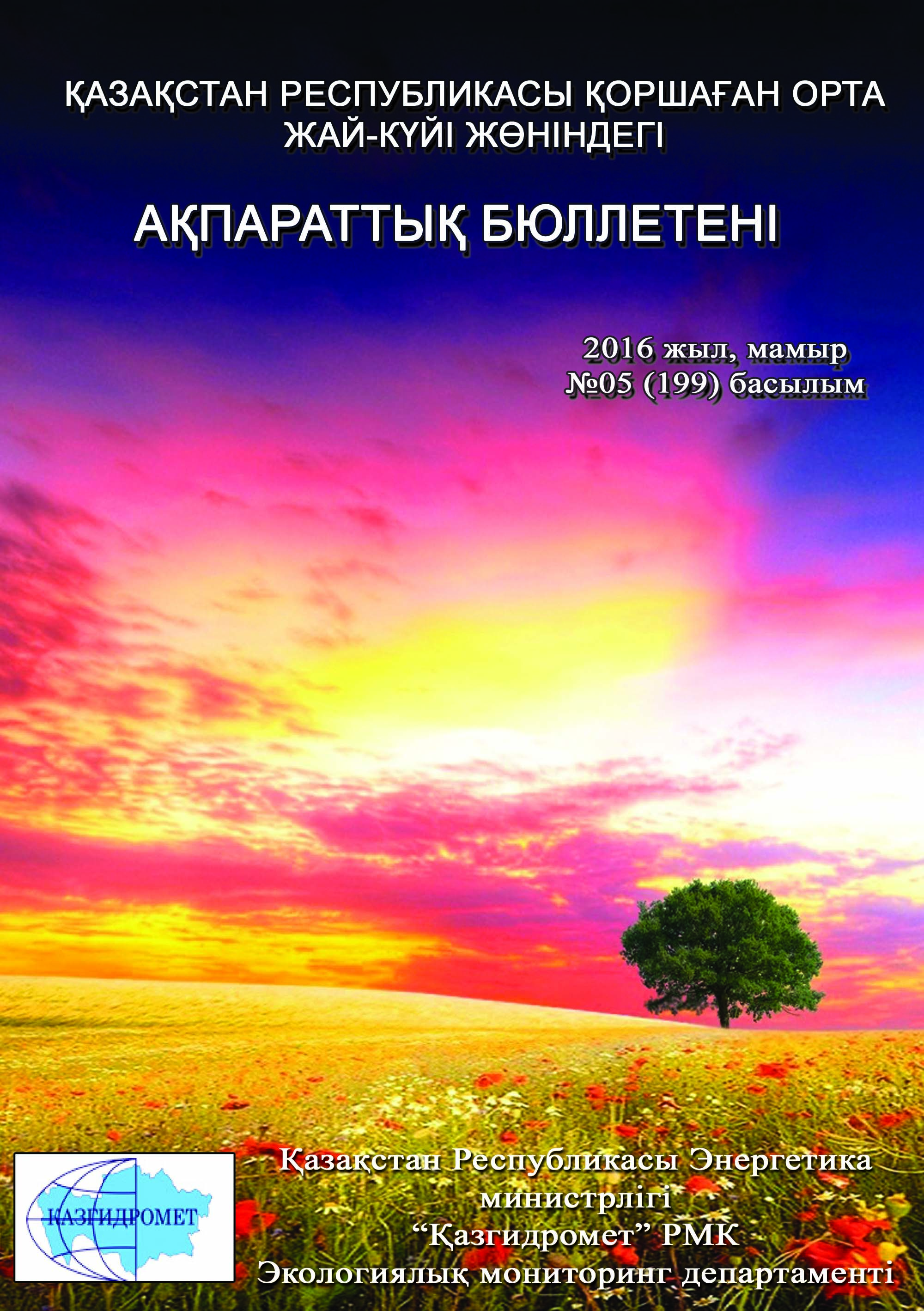 Алғы сөзАқпараттық бюллетень қоршаған ортаны қорғау саласындағы мемлекеттік басқару органдары үшін арналған және ұлттық гидрометеорологиялық қызметтің бақылау желілерінде қоршаған орта жай-күйіне экологиялық мониторинг жүргізу бойынша “Қазгидромет” РМК мамандандырылған бөлімшелерінде орындалатын жұмыстардың нәтижелері бойынша дайындалған.Қазақстан Республикасы қалаларындағы ауаның ластану деңгейін жалпы бағалау Қазақстан Республикасы аумағында атмосфералық ауаның жай-күйіне бақылау республиканың 48 елді-мекенінде 145 бақылау бекетінде, оның ішінде: Ақтау (1), Ақтөбе (3), Алматы (5), Астана (4), Атырау (2), Балқаш (3), Жезқазған (2), Қарағанды (4), Көкшетау (1), Қостанай (2), Қызылорда (1), Риддер (2), Павлодар (2), Петропавл (2),Семей (2), Талдықорған (1), Тараз (4), Теміртау (3), Өскемен (5), Шымкент (4), Екібастұз (1) қалаларында, Арнайы экономикалық аймақ (АЭА) Морпорт-Ақтау (1) мен Глубокое кентінде (1) 56 қол күшімен жұмыс істейтін бекеттерінде және Астана (3), Щучье (4), Бурабай кенті (4), Сарыбұлақ кенті (1), Көкшетау (1), Степногор (1), Алматы (11), Талдықорған (1), Ақтөбе (3), Атырау (3), Құлсары (1), Өскемен (2), Риддер (1), Семей (2), Глубокое кенті (1), Зыряновск (1), Тараз (1), Жанатас (1), Қаратау (1), Шу (1), Орал (3), Ақсай кенті (1), Березовка кенті (1), Январцево кенті (1), Қарағанды (3), Балқаш (1), Жезқазған (1), Саран (1), Теміртау (1), Қостанай (2), Рудный (2), Қарабалық кенті (1), Лисаковск (2), Арқалық (2), Жітіқара (2), Қызылорда (2), Ақай кенті (1), Төретам кенті (1), Ақтау (2), Жаңаөзен (2), Бейнеу кенті (1), Павлодар (4), Ақсу (1), Екібастұз (2), Петропавл (2), Шымкент (2), Кентау (1), Түркістан (1) 89автоматты бақылау бекеттерінде (1-сурет) бақылау жүргізілді.Атмосфералық ауаның ластануын зерделеу кезінде стационарлық бекеттерде келесі қоспалар: қалқыма заттар (шаң), РМ-1 қалқыма бөлшектері, РМ-2,5 қалқыма бөлшектері, РМ-4 қалқыма бөлшектері, РМ-10 қалқыма бөлшектері, күкірт диоксиді, еритін сульфаттар, көміртегі оксиді мен диоксиді, азот оксиді мен диоксиді, озон, күкіртті сутегі, фенол, фторлы сутегі, хлор, хлорлы сутегі, көмір сутегісі, көмірсутек қосындысы, аммиак, күкірт қышқылы, формальдегид, метен, метан емес көмірсутектер, күшала қосындысы, кадмий, қорғасын, хром, мыс, бензол, бенз(а)пирен, бериллий, марганец, кобальт, гамма-фон, мырыш анықталды.Ауа ластануының жай-күйі стационарлық бақылау бекеттерінде таңдалған ауа сынамасының талдауы мен өңделу нәтижелері бойынша бағаланды.ҚР аумағында атмосфералық ауа ластануының  жай-күйін «Мемлекеттік органдарды тұрғындар қоғамдастығын ақпараттандыру үшін қалалардың атмосфера ластануының жай-күйі жөніндегі құжат 52.04.667–2005 БҚ сәйкес стандартты индекс пен ең жоғары қайталанғыштық бойынша бағалау жүргізілді.Атмосфералық ауаның ластану көрсеткіштері. Атмосфералық ауаның ластану деңгейі қоспалар шоғырларының салыстыруы ШЖШ-мен  (мг/м3, мкг/м3) бағаланады.ШЖШ- шекті жол берілген қоспаның шоғыры(1- қосымша).Атмосфералық ауа ластану деңгейінің бір айда бағалау үшін ауа сапасының екі көрсеткішін қолданады.- стандартты индекс (СИ) – қысқа уақыт кезеніңде ең көп өлшенген, бекеттегі бір қоспа үшін немесе барлық бекеттердегі барлық қоспалар үшін өлшенген деректерден ШЖШ бөлінген қоспа шоғыры.- ең жоғары қайталанғыштық (ЕЖҚ), %, ШЖШ-дан асуы - бекеттегі бір қоспа үшін немесе барлық бекеттердегі барлық қоспалар үшін өлшенген деректердегі қайталанғыш.Атмосфераның ластану деңгейі СИ және ЕЖҚ мәндерінің төрт градация бойынша бағаланады(2- қосымша). Егер СИ мен ЕЖҚ әртүрлі градацияға түссе, онда  атмосфераның ластану деңгейі осы көрсеткіштері АЛИ мәні бойынша бағаланады.Атмосфералық ауа ластануының жалпы бағалау.СИ және ЕЖҚ бойынша, ақпан айында ластанудың өте жоғары класына (СИ –10-нан аса, ЕЖҚ –50% аса) Петропавл, Ақтөбеқалалары;Ластанудың жоғары класына (СИ - 5-10, ЕЖҚ - 20-49%): Түркістан, Жезқазған, Астана, Құлсары, Зыряновск, Орал, Балқаш, Екібастұз, Қарағанды, Теміртау қалалары және Қарабалық кенті;Ластанудың көтеріңкі деңгейіне (СИ – 2-4, ЕЖҚ – 1-19%); Көкшетау,  Шымкент, Ақсай, Тараз, Семей, Өскемен, Атырау, Ақтау, Ақсу, Павлодар, Шу, Алматы қалалары және Березовка, Ақай, Бейнеу,Январцево кенттері; Ластанудың төменгі деңгейіне (СИ – 0-1, ЕЖҚ – 0%): Кентау, Риддер, Талдықорған, Қызылорда, Рудный, Жаңатас, Степногорск, Жаңаөзен, Қостанай, Қаратау, Саран қалалары және Төретам, Сарыбұлақ, Глубокое кенттері, «Боровое»КФМС және Щучинск-Бурабай курорттық аймағы жатады(1, 2 - сурет).Атмосфералық ауаның азот диоксиді, көміртегі оксиді, күкірт диоксиді, формальдегид, күкірттісутек, қалқыма заттар, фенол, аммиак сияқты ластаушы заттармен жоғары және өте жоғары ластанулары:автожолдардың қалалық көліктермен бос еместігі (кептелуі) –бензиннің және дизельдік отынның көпқұрамды болып шығуы елді-мекендегі  атмосфералық ауаның азот диоксидімен, көміртегі оксидімен, органикалық заттармен және т.б. ластануының негізгі көзі болып табылады, ал қаладағы жоғары автожолдардың бос еместігі жақсы желдету болса да, атмосфералық ауада зиянды заттардың жиналуына әкеледі.өндіріс орындарынан эмиссияның шашылуы - өндіріс орындарынан шыққан заттардың жануы, ауа ластануының жоғары деңгейіне бейімделген өндірістік процестің нәтижесі. Елді-мекен аумағындағы әуе бассейінде олардың шашылуы қала, қала маңы мен кенттердің атмосфералық ауа сапасына айтарлықтай әсер етеді.елді-мекендердегі атмосфералық кеңістіктің төмен желдетілуі – атмосфераның жерге жақын қабатында ауа ластаушылары жиналып, олардың шоғырлары өте жоғары деңгейде сақталады.1-сурет. Қазақстан Республикасы елді-мекендерінің ластану деңгейі (ең жоғары қайталанғыштық)2-сурет. Қазақстан Республикасы елді-мекендерінің ластану деңгейі (ең жоғары қайталанғыштық)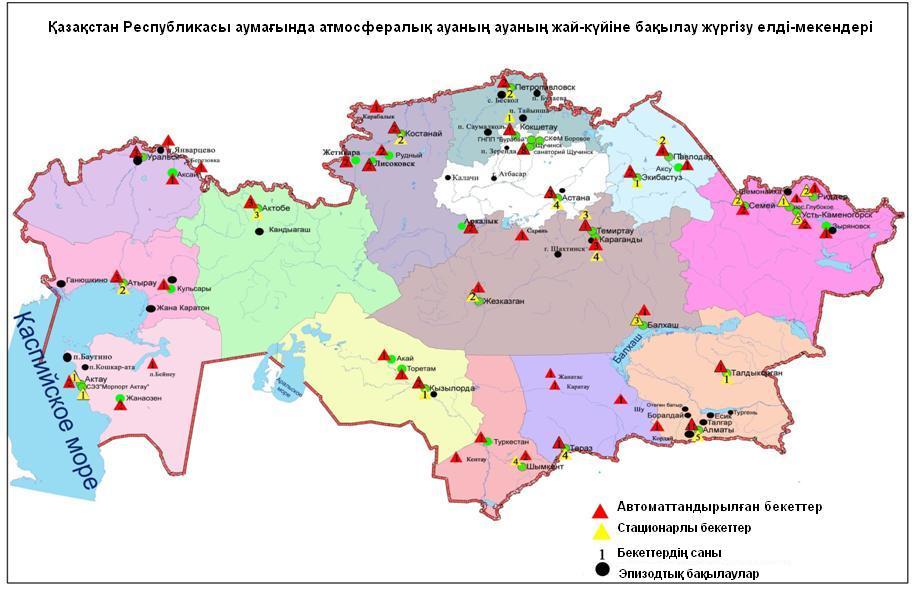 3-сурет. Қазақстан Республикасы аумағындағы атмосфералық ауаның жай-күйіне бақылау елді-мекендерінің орналасу сызбасы1-кестеАтмосфералық ауа ластануының сипаттамасы2016 жылдың мамыр айына Қазақстан Республикасы атмосфералық ауаның жоғары және экстремальді жоғары ластану жағдайларыҚР Энергетика министрлігінің Экологиялық мониторинг және ақпарат депертаменті, Мұнай-газ кешеніндегі экологиялық реттеу,бақылау және мемлекеттік  инспекциялау комитетін керекті іс-шаралар қабылдау үшін жедел түрде хабарланды.Ақтөбе қаласындағы16 (ЖЛ) және 11 (ЭЖЛ), Петропавл қаласындағы 561 (ЖЛ) және 142 (ЭЖЛ), атмосфералық ауаның 577 жоғары ластану (ЖЛ) және 153 экстремальды жоғары (ЭЖЛ) ластану жағдайлары тіркелді.2-кестеАтмосфералық ауаның жоғары және экстремальді жоғары ластануыҚазақстан Республикасының жер үсті су сапасыЖер үсті суларының гидрохимиялық көрсеткіштері бойынша  су сапасын  бақылау 316 гидрохимиялық тұстамада орналасқан 97 су нысанында жүргізілген, олар: 62 өзен, 22 көл, 9 су қоймасы, 3 канал, 1 теңіз (3-кесте).Су сапасының гидрохимиялық көрсеткіштері бойынша негізгі критерийі - балық шаруашылық су айдындарына арналған ластаушы заттардың ШЖШ болып табылады (Қосымша 3).Жер үсті суларының ластану деңгейі судың сапасының өзгеру динамикасын анықтау және салыстыруда қолданылатын судың ластануының кешенді индексі (СЛКИ) шамасымен бағаланған (Қосымша 4).Зерттелген су нысандардың жалпы санынан нормативті таза деңгейіне 5 өзен, 1 көл жатады: Жайық өз. (Атырау обл.), Шаронова, Қиғаш өз., Ембі өз. (Атырау обл.), Катта-Бугун өз., Марқакөл көлі;«ластанудың орташа деңгейі» дәрежесіне – 27 өзен, 11 су қоймасы, 6 көл, 3 су арнасы, 1 теңіз жатқызылды: Қара Ертіс өз., Ертіс өз., Бұктырма өз., Емел өз., Аягөз өз., Жайық өз. (БҚО), Шаған өз., Деркөл өз., Елек өз. (БҚО), Есіл өз., Нұра өз. (Ақмола обл.), Іле өз., Текес өз., Қорғас өз., Кіші Алматы өз., Талас өз., Аса өз., Шу өз., Аксу, Қарабалта өз., Тоқташ өз., Берікқара өз., Сырдария өз., Келес өз., Бөген өз., Бадам өз., Арыс өз., Сұлтанкелді көлі, Зеренді көлі, Бурабай көлі, Карасье көлі, Сұлукөл көлі, Қатаркөл көлі, Лебяжье көлі, Есей көлі, Көкай көлі, Шалқар көлі (Ақтөбе обл.), Үлкен Алматы көлі, Аманкелді су қоймасы, Вячеславское су қоймасы, Самарқан су қоймасы, Капшағай су қоймасы, Шардара су қоймасы, Кеңгір су қоймасы, Көшім су арнасы, ағынды су арнасы , Нұра Есіл су арнасы(Ақмола обл.), Каспий теңізі;«ластанудың жоғары деңгейі» дәрежесіне – 32 өзен, 3 су қоймасы, 10 көл; 1 су арнасы жатқызылды:Тихая өз., Үлбі өз., Красноярка өз., Оба өз., Елек өз. (Ақтөбе обл.), Қарғалы өз., Қосестек өз., Актасты өз., Ойыл өз., Үлкен Қобда өз. , Қара Қобда өз., Ор өз., Ырғыз өз., Ембі өз. (Ақтөбе обл.), Темир, Тобыл  өз., Тоғызақ өз., Үй өз., Желқуар өз., Обаған өз., Ақбұлақ өз., Сарыбұлақ өз., Беттібұлақ өз., Жабай өз., Нұра өз. (Қарағанды обл.), Қара Кеңгір су қоймасы , Соқыр өз., Шерубайнұра өз., Көкпекті өз., Есентай өз., Үлкен Алматы өз., Сарықау өз., Үлкен Шабақты көлі, Щучье көлі, Кіші Шабақты көлі, Қопа көлі, Текекөл көлі, Майбалық көлі, Шолақ көлі., Биликөл көлі, Балқаш көлі, Арал теңізі, Сергеевское су қоймасы, Қаратомар су қоймасы, Жоғарғы Тобыл су қоймасы, Нұра Есіл су арнасы(Қарағанды обл.);«ластанудың өте жоғары деңгейі» дәрежесіне– 3 өзен: Брекса өз., Глубочанка өз., Әйет өз. (4,5 сур.) (3,4 кестелер).ҚР кейбір су нысандарында оттегінің 5 тәуліктегі биохимиялық тұтынылуының жоғары мәні байқалған және төмендегідей жіктелген: Билікөл көлі – «ластанудың өте жоғары деңгейі» дәрежесінде;Жайық өз. (Атырау обл.), Шароноваөз., Қиғаш өз., Ембі өз. (Атырау обл.), Карғалыөз., Косестекөз., Үлкен Қобда өз., Ақбұлакөз., Сарыбұлақ өз., Нұра өз. (Ақмола обл.), Обағанөз., Қара Кеңгір өз., Соқыр өз., Шерубайнұра өз., Таласөз., Шу өз., Ақсу өз., Тоқташ өз., Қарабалта өз., Сарықау өз.; Шалқар көлі (Ақтөбе обл.), Қопа көлі, Қатаркөл көлі, Кеңгір су қоймасы , Нұра - Есіл су арнасы(Ақмола обл.)–«ластанудың орташа деңгейі»; Ақтасты өз.- «ластанудың жоғарғы деңгейі» (4 кесте).4 Сур. Қазақстан Республикасы өзен суларының ластануының кешенді индексінің өзгеруі5 Сур.  Қазақстан Республикасы су қоймалары, көлдері және тоғандары суының ластануының кешенді индексінің өзгеруі 3-кесте2016 жылғы мамыр бойынша су нысандарының тізімі4- кестеГидрохимиялық көрсеткіштері бойынша жер үсті сулары сапасының жай -күйіҚазақстан Республикасы 2016 жылғы мамырайы бойынша жер үсті суларының жоғары жағдайлары туралы мәліметтерЖер үсті суларының жоғары ластану жағдайлары – 18 су нысандарынан 41 ЖЛ жағдайлары: Есіл өзені (1 ЖЛ жағдайы), Жабай өзені (2 ЖЛ жағдайы), Кіші Шабақты көлі (2 ЖЛ жағдайы), Үлкен Шабақты көлі (1 ЖЛ жағдайы), Елек өзені (6 ЖЛ жағдайы), Брекса өзені (2 ЖЛ жағдайы), Тихая өзені (2 ЖЛ жағдайы), Үлбі өзені (2 ЖЛ жағдайы), Глубочанка өзені (2 ЖЛ жағдайы), Красноярка өзені (1 ЖЛ жағдайы), Билікөл көлінде (1 ЖЛ жағдайы), Көкпекті өзені (1 ЖЛ жағдайы), Нұра өзені (8 ЖЛ жағдайы), Соқыр өзені (3 ЖЛ жағдайы), Шерубайнұра өзені (4 ЖЛ жағдайы), Шолақ өзені (1 ЖЛ жағдайы), Әйет өзені (1 ЖЛ жағдайы), Тобыл өзені (1 ЖЛ жағдайы) тіркелді.5-кестеҚазақстан Республикасы бойынша атмосфераның жерге жақын қабатының радиациялық гамма-фоныҚазақстан Республикасы аумағында гамма-фон (экспозициялық мөлшердің қуаттылығы)   күнсайын 14 облыстың 85 метеорологиялық станциясында, сондай-ақ атмосфералық ауаның ластану мониторингіне экспозициялық мөлшердің қуаттылығына өлшеу автоматты режимде 22 автоматты бекетте жүргізілді: Ақтөбе (2), Талдықорған (1), Құлсары (1), Орал (2), Ақсай (1), Қарағанды (1), Теміртау (1), Қостанай (2), Рудный (1), Қызылорда (1), Ақай кенті (1), Төретам кенті (1), Жаңаөзен (2), Павлодар (2), Ақсу (1), Екібастұз (1), Түркістан (1) (6-сур.). Қазақстан Республикасының елді-мекендерінің атмосфералық ауа қабатына орташа тәуліктік радиоактивтілік түсу тығыздығының мәні 0,05-0,29мкЗв/сағ. шегінде болды. Қазақстан Республикасында радиациялық гамма-фонның орташа мәні 0,13 мкЗв/сағ., яғни шекті жол берілетін шамаға сәйкес келеді.Қазақстан Республикасы бойынша атмосфераның жерге жақын қабатында радиоактивтердің түсу тығыздығыАтмосфераның жерге жақын қабатында радиоактивтердің түсу тығыздығына бақылау Қазақстанның 14 облысында 43 метеорологиялық станцияда ауа сынамасын горизонтальді планшеттер алу жолымен жүзеге асырылды (6-сур.).ҚР аумағында атмосфераның жерге жақын қабатында орта тәуліктік радиоактивтердің түсу тығыздығы 0,8- 1,8 Бк/м2 шегінде болды. ҚР аумағында радиоактивті түсулердің орташа тығыздығы 1,1 Бк/м2, бұл шекті жол берілетін деңгейінен аспады.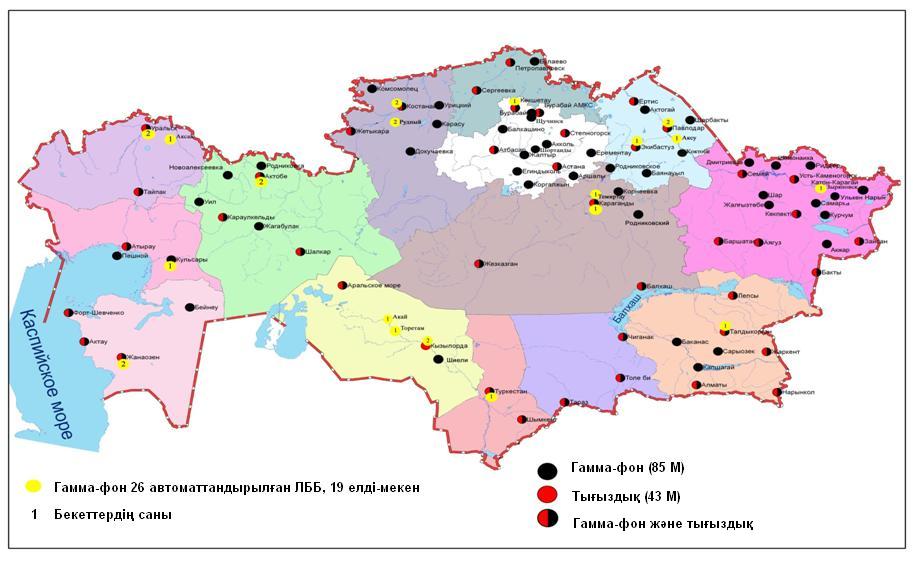 6-сурет. Қазақстан Республикасының аумағындағы радиациялық гамма-фон мен радиоактивті түсулерге бақылау метеостансаларының орналасу сызбасы.Ақмола облысының қоршаған орта жай-күйіАстана қаласы бойынша атмосфералық ауаның ластану жай-күйіАтмосфералық ауаның жай-күйіне бақылау 7 стационарлық бекетте жүргізілді (1.1-сур., 1.1-кесте).1.1- кестеБақылау бекеттерінің орналасу орны мен анықталатын қоспалар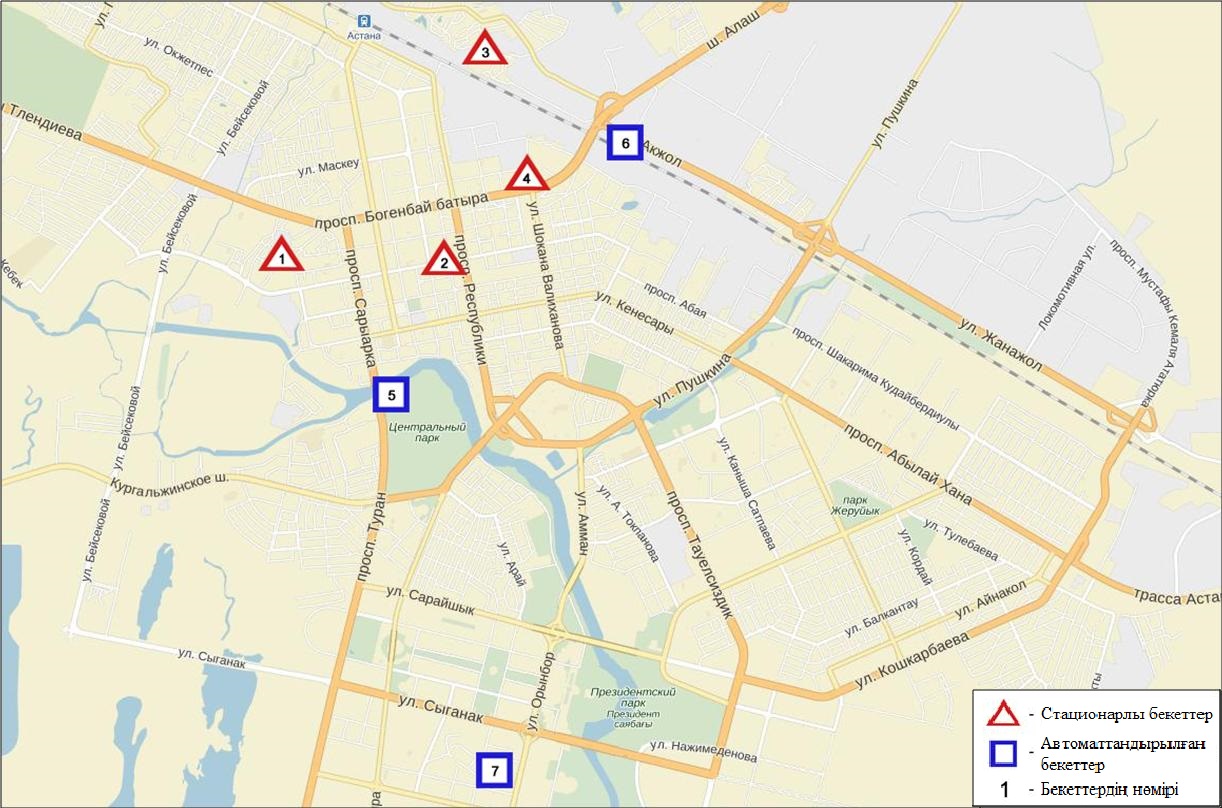 1.1-сурет. Астана қаласының атмосфералық ауа ластануын бақылау стационарлық желісінің орналасу сызбасыАтмосфераның ластануын жалпы бағалау. Мамыр айында стационарлық бақылау бекетінің деректері бойынша (1.1-сур.), атмосфералық ауаның ластану деңгейі жоғары болып бағаланды.Ол СИ= 5,0 (жоғары деңгей) және ЕЖҚ= 19,7% (көтеріңкі деңгей) құрады. Қала ауасы қалқыма заттарыменбасым ластанған (1, 2 - сур.).Жалпы қала бойынша орташа айлық шоғырларқалқыма заттар – 1,6 ШЖШо.т., азот диоксиді – 2,0 ШЖШо.т., басқа ластаушы заттардың орташа шоғырлары  ШЖШ- дан аспады.2016 жылдың мамыр айында 1 ШЖШ арту жағдайлары қалқыма заттар бойынша – 59, РМ-10 қалқыма бөлшектері - 2, күкірт диоксиді - 1,көміртегі оксиді – 5, азот диоксиді – 44, фторлы сутегі - 3 жағдай (1-кесте).Көкшетау қаласы бойынша атмосфералық ауаның ластану жай-күйіКөкшетау қаласында атмосфералық ауаның жай-күйіне бақылау 2 стационарлық бекетте жүргізілді (1.2-сур., 1.2-кесте).1.2- кестеБақылау бекеттерінің орналасу орны мен анықталатын қоспалар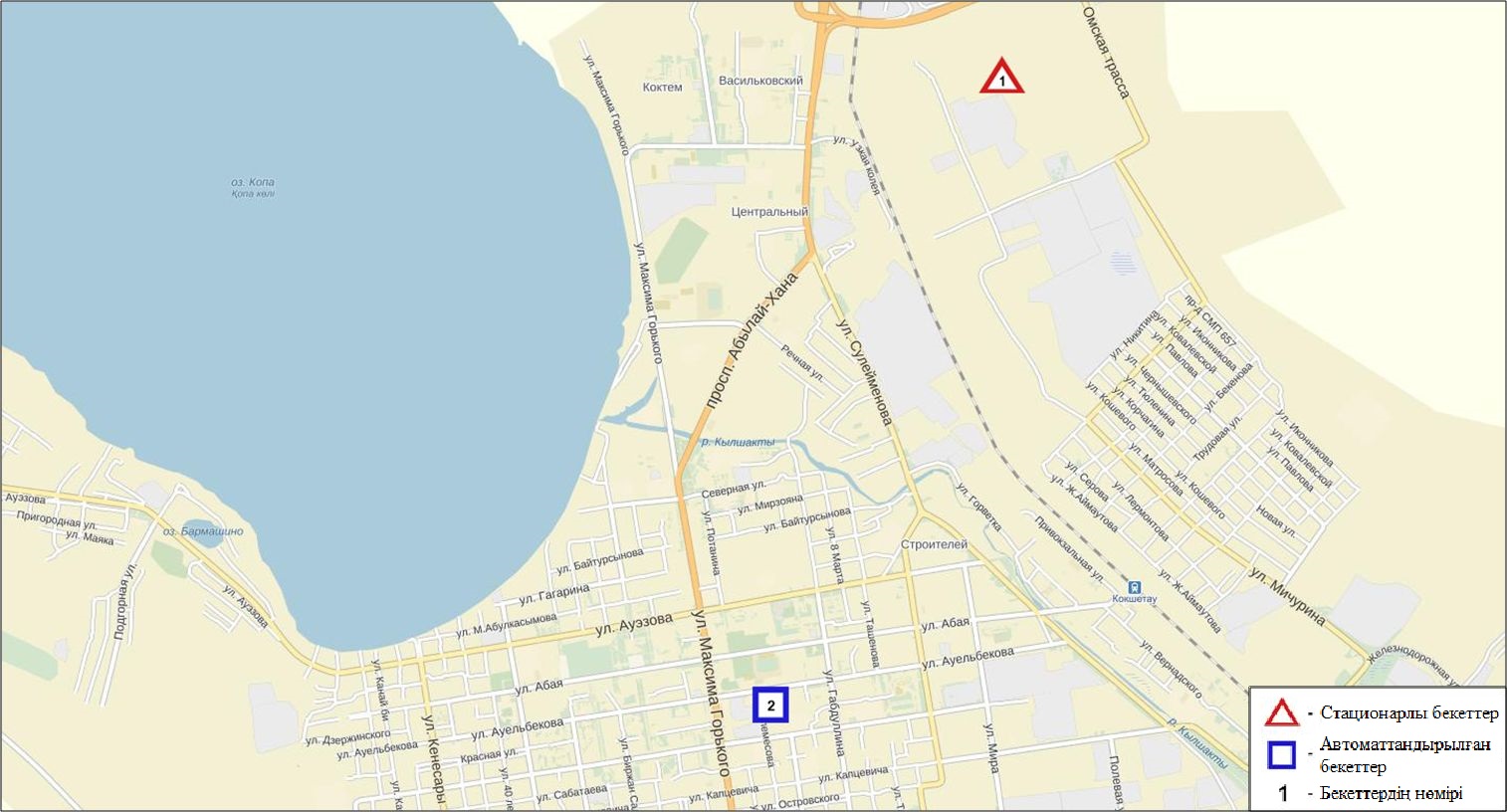 1.2– сурет. Көкшетау қаласының атмосфералық ауа ластануын бақылау стационарлық желісінің орналасу сызбасыАтмосфераның ластануын жалпы бағалау. Стационарлық бақылау желісінің деректері бойынша (1.2 -сур.), атмосфералық ауаның ластану деңгейі көтеріңкі болып бағаланды. СИ=1,6 және ЕЖҚ= 5,8 % құрады. Қала ауасы қалқыма заттарменбасым ластанған (1, 2 - сур.).Жалпы қала бойынша анықталатын заттардың орташа айлық шоғырлары ШЖШ дан аспады.1 ШЖШ арту жағдайлары қалқыма заттар бойынша – 4, күкірт диоксиді - 1 жағдай тіркелді (1-кесте).Степногор қаласы бойынша атмосфералық ауаның ластану жай-күйіСтепногор қаласында атмосфералық ауаның жай-күйіне бақылау 1 стационарлық бекетте жүргізілді (1.3-сур., 1.3-кесте).1.3- кестеБақылау бекеттерінің орналасу орны мен анықталатын қоспалар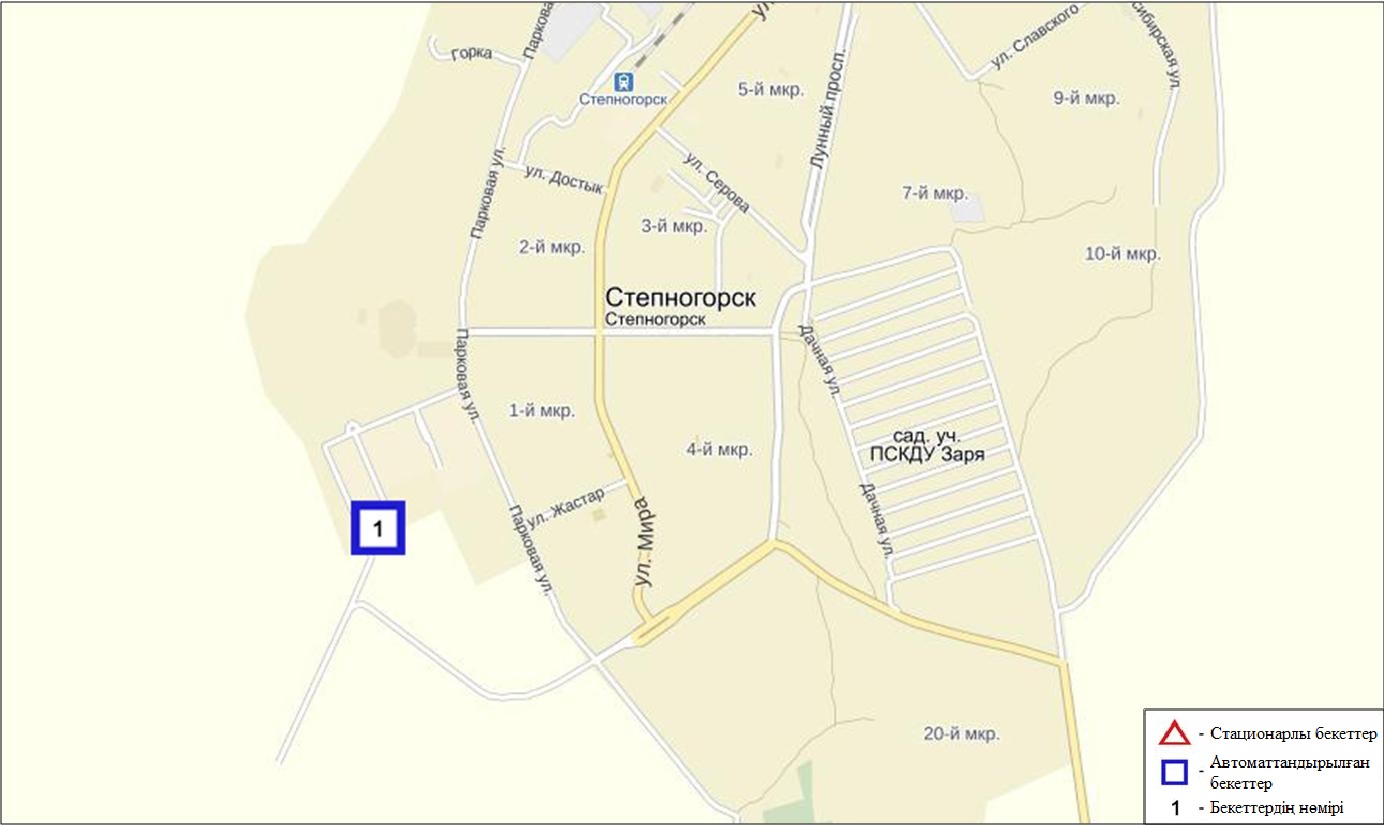 1.3 - сурет Степногор қаласының атмосфералық ауа ластануын бақылау стационарлық желісінің орналасу сызбасыАтмосфераның ластануын жалпы бағалау. Стационарлық бақылау желісінің деректері бойынша (1.3-сур.), атмосфералық ауаның ластану деңгейі төмен деңгей болып бағаланды. СИ мәні 1,2, ЕЖҚ= 0,0 %  құрады (1.2 - сур.).Жалпы қала бойынша орташа айлық шоғырлар озон –2,2 ШЖШо.т., басқа ластаушы заттар – ШЖШ дан аспады(1-кесте).Ақмола облысы аумағындағы жер үсті суларының сапасыАқмола облысы аумағындағы жер үсті сулары сапасын бақылау 21 су нысанында (Есіл, Нұра, Ақбұлақ, Сарыбұлақ, Беттібұлақ, Жабай өзендері, Нұра-Есіл арнасы, Вячеславское суқоймасы, Сұлтанкелді, Қопа, Зеренді, Бурабай, Үлкен Шабақты, Кіші Шабақты, Щучье, Карасье, Сұлукөл, Майбалық, Қатаркөл, Текекөл, Лебяжье көлдері) жүргізілдіЕсіл өзені Қарағанды облысындағы Нияз тауларынан бастау алады. Сарыбұлақ, Ақбұлақ өзендері – Есіл өзенінің оң жақ салалары. Есіл өзенінде Вячеславское суқоймасы орналасқан. Сұлтанкелді көлі Қорғалжын қорығыныңбіркөлі болып саналады. Қопа және Зеренді көлдері Есіл өзені бассейніне кіреді. Бурабай, Үлкен Шабақты, Кіші Шабақты, Щучье, Карасье, Сұлукөл көлдері Щучье-Бурабай курорттық аймағы (ЩБКА) аумағында орналасқан.Есіл өзені суының температурасы 12-14 ºC құрады, сутегі көрсеткіші - 7,57, судағы еріген оттегінің шоғыры – 10,94 мг/дм3, ОБТ5 –1,26 мг/дм3. Ауыр металдар (мыс – 1,7 ШЖШ, мырыш –1,7 ШЖШ, марганец – 4,4 ШЖШ) бойынша шекті жол берілген шоғырдан асқандығы тіркелді.Ақбұлақ өзенінде судың температурасы 11-15ºC, сутегі көрсеткіші – 7,92, судағы еріген оттегі – 12,13 мг/дм3, ОБТ5 – 3,89 мг/дм3. Ауыр металдар (мыс – 3,0 ШЖШ, мырыш – 3,5 ШЖШ, марганец – 3,0 ШЖШ), негізгі иондар (сульфаттар – 3,5 ШЖШ), биогенді заттар (нитритті азот – 2,8 ШЖШ) бойынша шекті жол берілген шоғырдан асқандығы тіркелді.Сарыбұлақ өзенінде су температурасы 8-12 ºC, сутегі көрсеткіші - 7,59, судағы еріген оттегі –– 9,69 мг/дм3, ОБТ5 – 4,47 мг/дм3. Ауыр металдар (мыс –1,4 ШЖШ, мырыш – 2,8 ШЖШ, марганец – 2,8 ШЖШ), негізгі иондар (сульфаттар – 8,7 ШЖШ, хлоридтер –2,4 ШЖШ, кальций – 1,3 ШЖШ, магний – 2,8 ШЖШ), биогенді заттар (тұзды аммоний – 3,6 ШЖШ, нитритті азот – 4,2 ШЖШ, фторидтер – 2,7 ШЖШ) бойынша нормадан асуы байқалды.Беттібұлақ өзен суының температурасы 9,6 ºC, сутегі көрсеткіші 7,67, судағы еріген оттегі – 9,33 мг/дм3, ОБТ5 –0,17 мг/дм3. Биогенді заттар (жалпы темір – 1,2 ШЖШ), ауыр металдар (мырыш –1,5 ШЖШ, марганец –9,6 ШЖШ) бойынша нормадан асқан.Жабай өзен суының температурасы 11,4-14 ºC шегінде, сутегі көрсеткіші 8,17, судағы еріген оттегі – 7,83 мг/дм3, ОБТ5 – 1,55 мг/дм3 тіркелген. Биогенді заттар (тұзды аммоний – 1,5 ШЖШ, жалпы темір – 2,3 ШЖШ), ауыр металдар (мыс –1,9 ШЖШ, мырыш –2,6 ШЖШ, марганец –26,6 ШЖШ) бойынша шекті рұқсат етілген шоғырдан асқандығы анықталды.Нұраөзеніндегі су температурасы 11-14 ºC шегінде, сутегі көрсеткіші – 7,40, судағы еріген оттегі – 11,97 мг/дм3, ОБТ5 – 3,58 мг/дм3. Негізгі иондар (сульфаттар – 2,0 ШЖШ), ауыр металдар (мыс – 1,9 ШЖШ, мырыш – 3,4 ШЖШ, марганец – 2,1 ШЖШ) бойынша шекті жол берілген шоғырдан асуы байқалды.Нұра-Есіл арнасында су температурасы 11,5-12 ºC шегінде, сутегі көрсеткіші – 7,90, судағы еріген оттегі – 12,80 мг/дм3, ОБТ5 – 4,45 мг/дм3. Негізгі иондар (сульфаттар – 2,0 ШЖШ), ауыр металдар (мырыш – 2,9 ШЖШ, мыс – 1,5 ШЖШ, марганец – 2,3 ШЖШ) бойынша шекті жол берілген шоғырдан асуы байқалды.Сұлтанкелді көлі - су температурасы 12 ºC, сутегі көрсеткіші – 7,85, судағы еріген оттегі – 12,10 мг/дм3, ОБТ5 – 3,04 мг/дм3. Негізгі иондар (хлоридтер – 1,5 ШЖШ, сульфаттар – 3,8 ШЖШ, магний – 1,8 ШЖШ), ауыр металдар (мырыш – 1,1 ШЖШ, марганец – 2,5 ШЖШ) бойынша нормадан асқаны байқалды.Вячеславское суқоймасында судың температурасы 11,6 ºC, сутегі көрсеткіші – 7,30, судағы еріген оттегі – 12,40 мг/дм3, ОБТ5 – 1,75 мг/дм3. Ауыр металдар (мыс – 1,1 ШЖШ, мырыш – 3,1 ШЖШ, марганец – 2,6 ШЖШ) бойынша шекті жол берілген шамадан асқандығы тіркелді.Қопа көлінде су температурасы 12,0ºC, сутегі көрсеткіші 8,2, судағы еріген оттегі – 8,66 мг/дм3, ОБТ5 –3,41 мг/дм3. Негізгі иондар (сульфаттар –1,2 ШЖШ), ауыр металдар (марганец –8,8 ШЖШ, мырыш-2,2 ШЖШ) бойынша нормадан асқан.Зеренді көлі–су температурасы 9,6ºC, сутегі көрсеткіші 8,78, судағы еріген оттегі – 10,25 мг/дм3, ОБТ5 –2,10 мг/дм3. Негізгі иондар (сульфаттар –1,3ШЖШ, магний – 1,4 ШЖШ), биогенді заттар (фторидтер – 3,0 ШЖШ), ауыр металдар (мырыш – 1,1 ШЖШ, марганец –3,6ШЖШ) бойынша шекті жол берілген шоғырдан асқандығы тіркелді.Бурабай көлі – су температурасы 10,0-13,3 ºC шегінде, сутегі көрсеткіші 8,03, судағы еріген оттегі – 9,60 мг/дм3, ОБТ5 – 0,90 мг/дм3. Биогенді заттар (фторидтер –3,2 ШЖШ), ауыр металдар (мырыш – 1,2 ШЖШ, марганец – 2,9 ШЖШ, мыс – 1,9 ШЖШ) бойынша нормадан асуы байқалды.Үлкен Шабақты көлінде су температурасы 8,6 – 15,5 ºC шегінде, сутегі көрсеткіші 8,71, судағы еріген оттегі – 9,71 мг/дм3, ОБТ5 – 1,94 мг/дм3 тіркелген. Негізгі иондар (сульфаттар –2,5 ШЖШ, магний – 1,8 ШЖШ), биогенді заттар (фторидтер –16,5 ШЖШ), ауыр металдар (мыс –1,6 ШЖШ) бойынша шекті жол берілген шоғырдан асқандығы тіркелді.Щучье көлінде сутемпературасы 7,2 – 10,0 ºC, сутегі көрсеткіші 8,49, судағы еріген оттегі – 10,22 мг/дм3, ОБТ5 – 1,27 мг/дм3. Ауыр металдар (мыс – 1,8 ШЖШ, марганец – 1,7 ШЖШ), биогенді заттар (фторидтер –7,0 ШЖШ) бойынша нормадан асу жағдайлары байқалған.Кіші Шабақты көлі суының температурасы 10,0 – 10,3 ºC, сутегі көрсеткіші – 8,93, судағы еріген оттегі – 9,21 мг/дм3, ОБТ5 – 1,00 мг/дм3. Ауыр металдар (марганец –4,2 ШЖШ), негізгі иондар (хлоридтер – 6,6 ШЖШ, сульфаттар – 11,5 ШЖШ, магний – 10,5 ШЖШ), биогенді заттар (фторидтер – 14,6 ШЖШ) бойынша нормадан асуы байқалды.Карасье көліндегі су температурасы 11,4 –12,2 ºC, сутегі көрсеткіші 7,71, судағы еріген оттегі концентрациясы – 8,80 мг/дм3, ОБТ5 –1,07 мг/дм3. Биогенді заттар (фторидтер – 1,6 ШЖШ, жалпы темір – 2,0 ШЖШ, тұзды аммоний – 2,7 ШЖШ), ауыр металдар (мыс – 1,6 ШЖШ) бойынша нормадан асқан. Сұлукөл көлінде су температурасы 13,0 –13,2 ºC шегінде, сутегі көрсеткіші 7,72, судағы еріген оттегі концентрациясы – 8,24 мг/дм3, ОБТ5 –1,08 мг/дм3. Биогенді заттар (тұзды аммоний – 2,6 ШЖШ, жалпы темір – 1,6 ШЖШ, фторидтер – 3,1 ШЖШ), из групп ауыр металдар (мыс – 2,5 ШЖШ) бойынша шекті рұқсат шоғырдан асуы байқалған.Қатаркөл көлі – су температурасы 11,4 – 12,2 ºC шегінде, сутегі көрсеткіші 9,48, судағы еріген оттегі концентрациясы – 10,12 мг/дм3, ОБТ5 –4,14 мг/дм3. Биогенді заттар (тұзды аммоний – 2,1 ШЖШ, фторидтер – 10,0 ШЖШ), негізгі иондар (магний – 1,9 ШЖШ, сульфаттар – 1,4 ШЖШ), ауыр металдар (мыс – 1,2 ШЖШ) бойынша нормадан асу жағдайлары байқалған.Текекөл көлінің сутемпературасы 11,3 -11,6 ºC шегінде, сутегі көрсеткіші 8,97, судағы еріген оттегі концентрациясы – 10,11 мг/дм3, ОБТ5 –0,77 мг/дм3. Биогенді заттар (тұзды аммоний – 1,3 ШЖШ, фторидтер – 10,5), негізгі иондар (магний – 1,8 ШЖШ, сульфаттар – 1,3 ШЖШ) бойынша шекті жол берілген шоғырдан асқандығы тіркелді.Майбалық көлі – су температурасы 10,5 – 13,5 ºC шегінде, сутегі көрсеткіші 8,83, судағы еріген оттегі концентрациясы – 7,85 мг/дм3, ОБТ5 –1,24 мг/дм3. Биогенді заттар (тұзды аммоний – 7,1 ШЖШ, фторидтер – 6,1 ШЖШ), негізгі иондар (магний – 28,9 ШЖШ, сульфаттар – 21,0 ШЖШ, кальций – 1,2 ШЖШ, хлоридтер – 36,9 ШЖШ), ауыр металдар (мыс – 1,2 ШЖШ) бойынша шекті жол берілген шамадан асқандығы тіркелді.Лебяжье көлінде сутемпературасы 10,0 ºC, сутегі көрсеткіші 7,13 тең, судағы еріген оттегі концентрациясы – 6,08 мг/дм3, ОБТ5 – 2,12 мг/дм3. Биогенді заттар (тұзды аммоний – 1,4 ШЖШ, жалпы темір – 3,4ШЖШ, фторидтер – 3,8 ШЖШ), ауыр металдар (мыс – 2,7 ШЖШ, мырыш – 1,2 ШЖШ) бойынша шекті рұқсат етілген шоғырдан асқандығы анықталды.Ақмола облысы су нысандарының су сапасы келесі түрде бағаланады: «ластанудың орташа деңгейіндегі» су - Есіл, Нұра өзендері, Нұра-Есіл су арнасы, Вячеславское су қоймасы, Сұлтанкелді, Зеренді, Бурабай, Карасье, Сұлукөл, Қатаркөл, Лебяжье көлдері; «ластанудың жоғары деңгейіндегі» су – Ақбұлақ, Сарыбұлақ, Беттібұлақ, Жабай өзендері, Қопа, Үлкен Шабақты, Щучье, Кіші Шабақты, Текекөл, Майбалық көлдері.2015 жылғы мамырмен салыстырғанда Есіл өзені, Сұлтанкелді, Бурабай, Қатаркөл, Майбалық көлдерінің су сапасы – жақсарған; Қопа көлі - нашарлаған; Нұра, Ақбұлақ, Сарыбұлақ, Жабай, Беттібұлақ өзендері, Нұра-Есіл су арнасы, Вячеславское су қоймасы, Үлкен Шабақты, Щучье, Кіші Шабақты, Сұлукөл, Карасье, Зеренді, Текекөл, Лебяжье көлдері – айтарлықтай өзгермеген.2016 жылғы сәуірмен салстырғанда Есіл, Ақбұлақ, Сарыбұлақ, Нұра, Беттібұлақ, Жабай өзендері, Қопа, Бурабай, Сұлукөл, Үлкен Шабақты, Карасье, Кіші Шабақты көлдерінде су сапасы айтарлықтай өзгермеген; Нұра-Есіл су арнасы, Вячеславское су қоймасы, Сұлтанкелді, Зеренді көлдерінде –жақсарған; Щучье көлінде – нашарлаған.ОБТ5 шамасы бойынша су сапасы Ақбұлақ, Сарыбұлақ, Нұра өзендері, Нұра-Есіл су арнасы, Қопа, Қатаркөл көлдері – «ластанудың орташа деңгейінде», қалған су нысандары  –  «нормативті таза» деңгейде2016 жылғы сәуірмен салыстырғанда осы айдағы оттегіні 5 тәулікте тұтыну шамасы Ақбұлақ, Сарыбұлақ, Нұра өзендері, Нұра-Есіл су арнасы, Қопа көлінде – нашарлаған; Сұлтанкелді, Зеренді, Сұлукөл көлдері, Жабай өзенінде – жақсарған; Есіл, Бетыбулак өзендері, Вячеславское су қоймасы, Бурабай, Үлкен Шабақты, Щучье, Кіші Шабақты, Карасье көлдерінде – айтарлықтай өзгермеген.2015 жылғы мамырмен салыстырғанда ОБТ5 шамасы бойынша су сапасының жай-күйі Нұра өзені, Нұра-Есіл су арнасы, Қатаркөл көлінде - нашарлаған; қалған су нысандарында – айтарлықтай өзгермеген.Ақмола облысының барлық су нысандарында оттегі режимі нормада болған. 2015 жылғы мамырмен салыстырғанда су нысандарындағы оттегі режимі өзгермеген. 2016 жылғы сәуірмен салыстырсақ, Сұлукөл көлінің оттегі режимі – жақсарған, қалған су нысандарында айтарлықтай өзгермеген(4-кесте).Жоғары ластану келесі су нысандарында тіркелген: Есіл өз. - 1 ЖЛ жағдайы, Жабай өз. – 2 ЖЛ жағдайы, Кіші Шабақты көлі – 2 ЖЛ жағдайы, Үлкен Шабақты көлі – 1 ЖЛ жағдайы(5-кесте).Щучинск-Бурабай курорттық аймағы (ЩБКА) ауданындағы атмосфералық ауаның ластану жай-күйіЩБКА аумағында атмосфералық ауаның жай-күйіне бақылау 8 стационарлық бекетте жүргізілді (1.4 сур.,1.4-кесте).1.4 - кестеБақылау бекеттерінің орналасу орны мен анықталатын қоспалар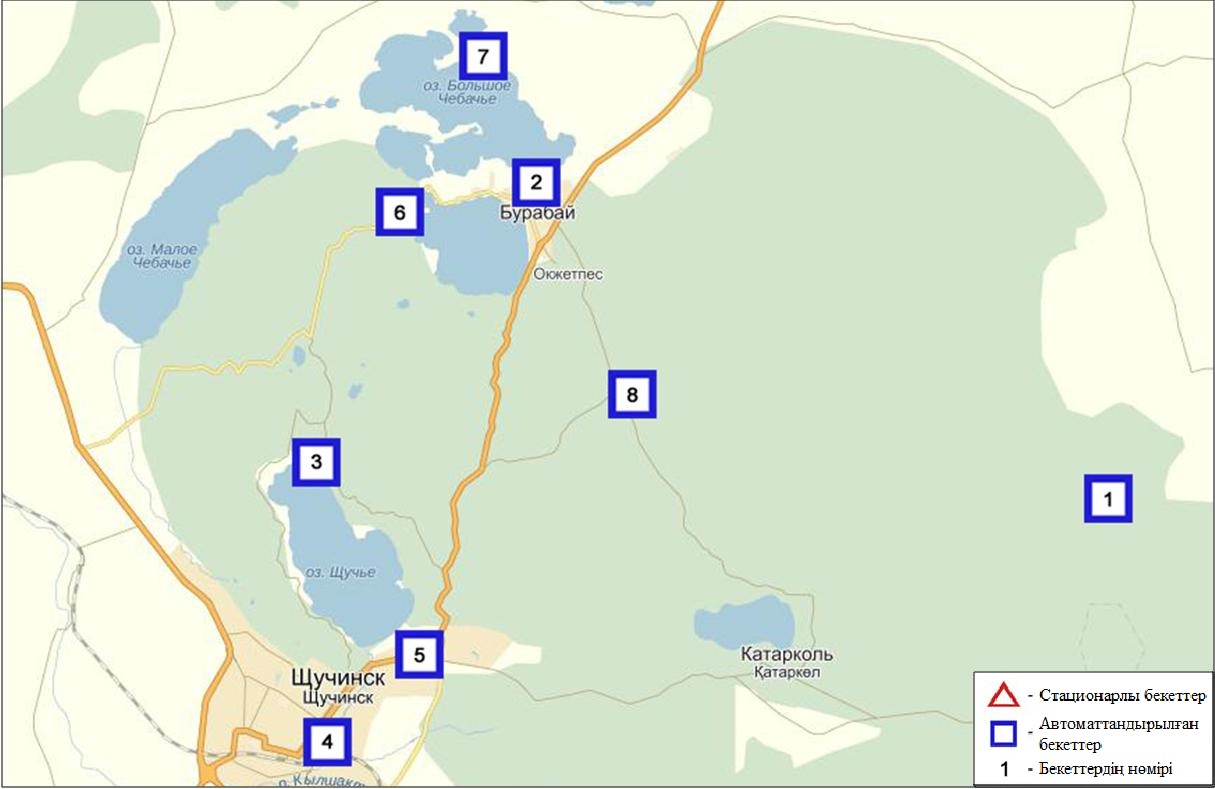 1.4 - сурет ЩБКА ауданында атмосфералық ауа ластануын бақылау стационарлық желісінің орналасу сызбасыБоровое КФМС атмосфераның ластануын жалпы бағалау. Стационарлық бақылау желісінің деректері бойынша (1.4-сур.), атмосфералық ауаның ластану деңгейі төмен болып бағаланды. СИ=1,0 және ЕЖҚ= 0,0 % құрады(1.2 - сур.).Жалпы аймақ бойынша орташа айлық шоғырлар озон –2,0 ШЖШо.т., басқа ластаушы заттар – ШЖШ дан аспады (1-кесте).Щучинск-Бурабай курорттық аймақ (ЩБКА)атмосфераның ластануын жалпы бағалау. Сәуір айындастационарлық бақылау желісінің деректері бойынша (1.4-сур.), атмосфералық ауаның ластану деңгейі төмен болып бағаланды. СИ=1,0 және ЕЖҚ= 0,0 % құрады(1.2 - сур.).Жалпы аймақ бойынша орташа айлық шоғырлар озон –2,6 ШЖШо.т., басқа ластаушы заттар – ШЖШ дан аспады(1-кесте).Сарыбұлақ кенті атмосфераның ластануын жалпы бағалау. Сәуір айындастационарлық бақылау желісінің деректері бойынша (1.4-сур.), атмосфералық ауаның ластану деңгейі төмен болып бағаланды. СИ=1,0 және ЕЖҚ= 0,0 % құрады (1.2 - сур.).Жалпы аймақ бойынша орташа айлық шоғырлар озон –2,9 ШЖШо.т., басқа ластаушы заттар – ШЖШ дан аспады (1-кесте).1.6  Ақмола облысының радиациялық гамма-фоныАтмосфералық ауаның ластануының гамма сәулелену деңгейіне күнсайын жергілікті 15 метеорологиялық стансада (Астана, Аршалы, Ақкөл, Атбасар, Балкашино, «Боровое» КФМС, Егінлікөл, Ерейментау, Көкшетау, Қорғалжын, Степногор, Жалтыр, Бурабай, Щучье, Шортанды) бақылау жүргізіледі (1.5 -сур.). Елді-мекендер бойынша атмосфералық ауа қабатының жерге жақын қабатына орташа радиациялық гамма-фонның мәні 0,07-0,26 мкЗв/сағ. шегінде болды. Облыс бойынша радиациялық гамма- фонның орташа мәні 0,13 мкЗв/сағ., яғни шекті жол берілетін шамаға сәйкес келеді.1.7 Атмосфераның жерге жақын қабатында радиоактивтердің түсу тығыздығыАтмосфераның жерге жақын қабатында радиоактивтердің түсу тығыздығына бақылау Ақмола облысында 5 метеорологиялық станцияда (Атбасар, Көкшетау, Степногор, Астана, «Боровое» КФМС) ауа сынамасын горизонтальді планшеттер алу жолымен жүзеге асырылды (1.5-сур.).Облыс аумағында атмосфераның жерге жақын қабатында орта тәуліктік радиоактивтердің түсу тығыздығы 0,8-1,6 Бк/м2 шегінде болды. Облыс бойынша радиоактивті түсулердің орташа тығыздығы 1,2 Бк/м2, бұл шекті жол берілетін деңгейінен аспады.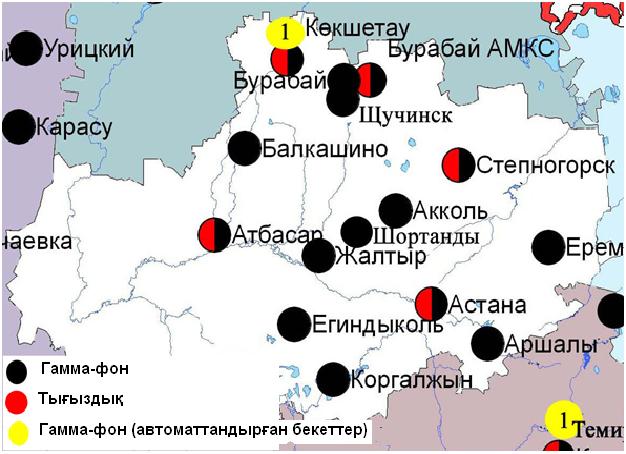 1.5 – сурет. Ақмола облысының аумағындағы радиациялық гамма-фон мен радиоактивті түсулердің тығыздығын бақылау метеостансаларының орналасу сызбасы.Ақтөбе облысының қоршаған орта жай-күйіАқтөбе қаласы бойынша атмосфералық ауаның ластану жай-күйіАтмосфералық ауаның жай-күйіне бақылау 6 стационарлық бекетте жүргізілді (2.1-сур., 2.1-кесте).2.1- кестеБақылау бекеттерінің орналасу орны мен анықталатын қоспалар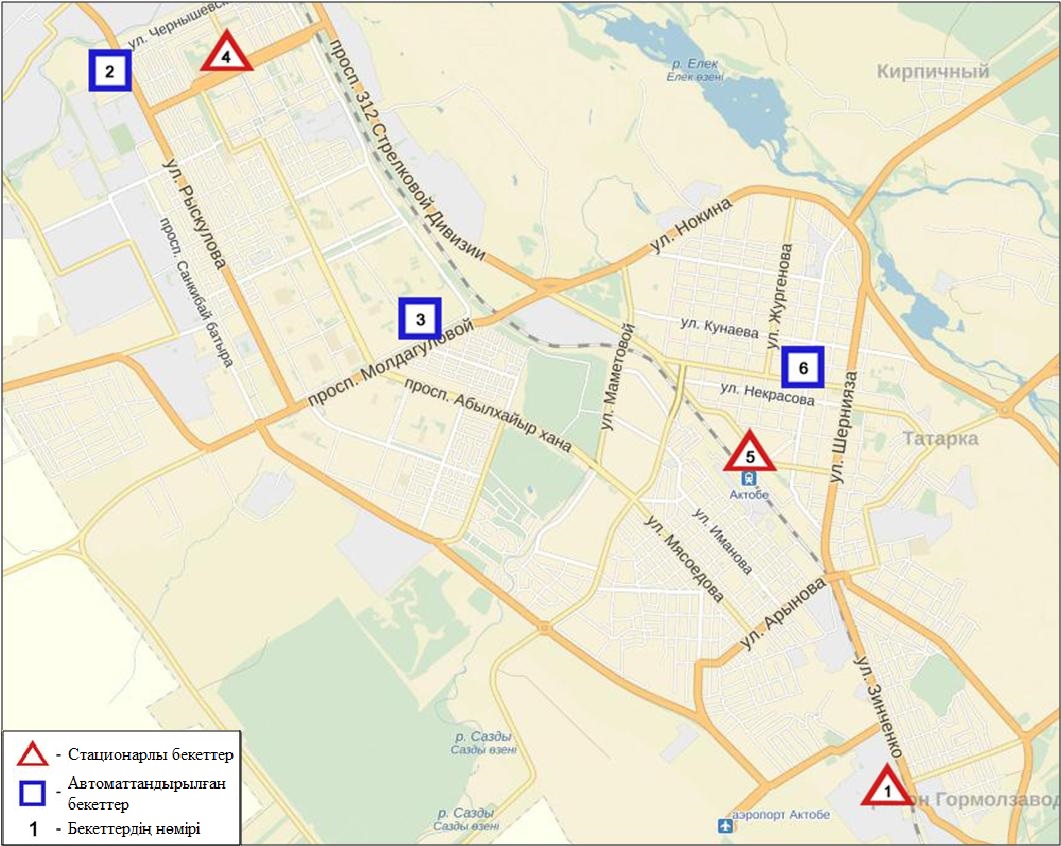 2.1-сурет. Ақтөбе қаласының атмосфералық ауа ластануын бақылау стационарлық желісінің орналасу сызбасыАтмосфераның ластануын жалпы бағалау. Стационарлық бақылау желісінің деректері бойынша (2.1-сур.), атмосфералық ауаның ластану деңгейі өте жоғары болып бағаланды. СИ= 29,9 (өте жоғары деңгей), ЕЖҚ= 5,8 % (көтеріңкі деңгей) (1, 2-сур.)құрады. Қала ауасы күкіртті сутегіменбасымластанған.Жалпы қала бойынша орташа айлық шоғырлар озон –2,0 ШЖШо.т., басқа ластаушы заттар – ШЖШ дан аспады(1-кесте).1 ШЖШ арту еселігінің жағдайлары РМ-2,5 қалқыма бөлшектер бойынша - 6, РМ-10 қалқыма бөлшектер - 28, күкіртдиоксиді - 1, азот оксиді – 2, озон - 3 және күкіртті сутегі – 271, аммиак бойынша – 1,сондай-ақ 5 ШЖШ-дан артуеселігі азот оксидібойынша-1 жәнекүкіртті сутегі – 70жағдай тіркелді. Сондай-ақ 10 ШЖШ-дан асу күкіртті сутегі бойынша 27 жағдай тіркелді(1-кесте).Ақтөбе қаласы бойынша автоматты бекеттер бақылауы мәліметі бойынша 16 жоғары ластану (ЖЛ) және 11 экстремалды жоғары ластану (ЭЖЛ)жағдайлары анықталды (2-кесте).2.2 Ақтөбе облысы аумағындағы жер үсті суларының сапасыАқтөбе облысы аумағындағы жер үсті суларының ластануын бақылау 12 су нысанында: Елек, Ор, Ембі, Темір, Қарғалы, Қосестек, Ырғыз, Қара Қобда, Үлкен Қобда, Ойыл, Ақтасты өзендері мен Шалқар көлінде жүргізілді.Елек өзені –Жайық өзенінің көпсулы сол жақ саласы. Озен суының температурасы 10 – 13 ºC шегінде, сутегі көрсеткіші 7,91, судағы еріген оттегі концентрациясы 9,95 мг/дм3, ОБТ5 2,60 мг/дм3 құраған. Негізгі иондар (сульфаттар-1,2 ШЖШ), ауыр металдар (мыс – 9,2 ШЖШ, марганец –8,6 ШЖШ, мырыш-3,5 ШЖШ), биогенді заттар (бор–22,4 ШЖШ), органикалық заттар (мұнай өнімдері-6,0 ШЖШ, фенолдар-4,0 ШЖШ) бойынша шекті жол берілген шоғырдан асқандығы тіркелді.Ор өзені – су температурасы 13,8ºC, сутегі көрсеткіші 7,63,судағы еріген оттегі концентрациясы 7,78 м/дм3, ОБТ5-2,02 мг/дм3 құраған. Шекті жол берілген шоғырдан асу жағдайы ауыр металдар (мыс – 29,0 ШЖШ, марганец-5,5 ШЖШ),биогенді заттар (тұзды аммоний-1,1 ШЖШ, жалпы темір-1,3 ШЖШ), органикалық заттар (мұнай өнімдері-2,6 ШЖШ, фенолдар – 3,0 ШЖШ) бойынша тіркелген.Ембі өзен суының температурасы 21,8-22,4ºC шегінде, сутегі көрсеткіші 8,02, судағы еріген оттегі концентрациясы 8,48 мг/дм3, ОБТ5 1,10 мг/дм3 тіркелген. Негізгі иондар (сульфаттар-1,5 ШЖШ), ауыр металдар (мыс – 11,0 ШЖШ, марганец – 7,5 ШЖШ, никель-1,5 ШЖШ), биогенные элементы (тұзды аммоний-1,5 ШЖШ), органикалық заттар (мұнай өнімдері-6,4 ШЖШ, фенолдар-6,5 ШЖШ) бойынша нормадан асу тіркелген.Темір өзен суының температурасы 19,9-20ºC шегінде, сутегі көрсеткіші 7,9, судағы еріген оттегі концентрациясы 6,91 мг/дм3, ОБТ5 0,51 мг/дм3 болған. Негізгі иондар (сульфаттар-1,5 ШЖШ), ауыр металдар (марганец-7,6 ШЖШ), биогенді заттар (фторидтер-1,2 ШЖШ), органикалық заттар (мұнай өнімдері-2,5 ШЖШ, фенолдар-2,5 ШЖШ) бойынша шекті жол берілген шамадан асқаны анықталды.Қарғалы өзен суыныңтемпературасы 12,8ºC, сутегі көрсеткіші 7,8, судағы еріген оттегі концентрациясы 10,49 мг/дм3, ОБТ5 3,73 мг/дм3. Негізгі иондар (сульфаттар-1,7 ШЖШ), ауыр металдар (мыс -23,0 ШЖШ, марганец-8,7 ШЖШ), органикалық заттар (мұнай өнімдері– 1,4 ШЖШ, фенолдар-5,0 ШЖШ) бойынша шекті жол берілген шоғырдан асқан. Косестек өзені – су температурасы 15,5ºC, сутегі көрсеткіші 7,8, судағы еріген оттегі концентрациясы 14,16 мг/дм3, ОБТ5 6,15 мг/дм3 құраған. Негізгі иондар (сульфаттар-1,9 ШЖШ), биогенді заттар (тұзды аммоний-1,5 ШЖШ), ауыр металдар (марганец-9,9 ШЖШ, никель-3,0ШЖШ), органикалық заттар (мұнай өнімдері-1,4 ШЖШ, фенолдар-4,0 ШЖШ) бойынша нормадан асқан.Ырғыз өзен суыныңтемпературасы 12,8 ºC, сутегі көрсеткіші 8,00, судағы еріген оттегі концентрациясы 7,78 мг/дм3, ОБТ5 2,02 мг/дм3 болған.  Ауыр металдар (марганец- 7,8 ШЖШ, никель-3,0 ШЖШ), биогенді заттар (тұзды аммоний-1,7ШЖШ, фторидтер-1,9 ШЖШ), органикалық заттар (мұнай өнімдері-6,8 ШЖШ, фенолдар-6,0 ШЖШ) бойынша шекті жол берілген шоғырдан асу тіркелген.Қара Қобда өзен суының температурасы 14,8ºC, сутегі көрсеткіші 7,8, судағы еріген оттегі концентрациясы 8,56 мг/дм3, ОБТ5 2,13 мг/дм3. Негізгі иондар (сульфаттар - 2,3ШЖШ), ауыр металдар (марганец - 9,1 ШЖШ), биогенді заттар (тұзды аммоний – 1,5 ШЖШ, жалпы темір-1,2 ШЖШ), органикалық заттар (мұнай өнімдері-5,2 ШЖШ, фенолдар-2,0 ШЖШ) бойынша нормадан асқан.Үлкен Қобда өзен суының температурасы 14,1ºC, сутегі көрсеткіші 7,83, судағы еріген оттегі концентрациясы 8,71 мг/дм3, ОБТ5 5,95 мг/дм3. Негізгі иондар (сульфаттар-2,2 ШЖШ), ауыр металдар (марганец – 3,7 ШЖШ), органикалық заттар (фенолдар-3,0 ШЖШ, мұнай өнімдері-4,8 ШЖШ) бойынша шекті жол берілген шоғырдан асқаны анықталды.Ойыл өзінің су температурасы 18,5ºC, сутегі көрсеткіші 8,0, судағы еріген оттегі концентрациясы 8,67 мг/дм3, ОБТ5 2,32 мг/дм3. Биогенді заттар (жалпы темір –1,8 ШЖШ), ауыр металдар (мыс-12,0, марганец-9,1 ШЖШ, мырыш-1,8 ШЖШ, никель-3,0 ШЖШ), негізгі иондар (сульфаттар - 2,2 ШЖШ), органические вещества (мұнай өнімдері-7,2 ШЖШ, фенолдар-4,0 ШЖШ) бойынша нормадан асу байқалды.Ақтасты өзенінің температурасы 16,0ºC, сутегі көрсеткіші 7,83, судағы еріген оттегі концентрациясы 15,04 мг/дм3, ОБТ5 7,35 мг/дм3. Негізгі иондар (сульфаттар-1,2 ШЖШ), ауыр металдар (марганец-3,1 ШЖШ), органикалық заттар (фенолдар - 6,0 ШЖШ) бойынша шекті жол берілген шоғардан асу тіркелген.Шалқар көлінің су температурасы 14,8ºC, сутегі көрсеткіші 7,63, судағы еріген оттегі концентрациясы 10,05 мг/дм3, ОБТ5 3,54 мг/дм3. Негізгі иондар (сульфаттар - 1,2 ШЖШ), биогенді заттар (фторидтер-2,1 ШЖШ, тұзды аммоний-1,9 ШЖШ), ауыр металдар (марганец -7,5 ШЖШ, мырыш-1,3 ШЖШ, никель-3,0 ШЖШ), органикалық заттар (мұнай өнімдері-4,8 ШЖШ, фенолдар-5,0 ШЖШ) бойынша шекті жол берілген шамадан асу байқалды.Ақтөбе облысының жер үсті суларының сапасы келесідей бағаланады: «ластанудың орташа деңгейіндегі» су -  Шалқар көлі, «ластанудың жоғары деңгейіндегі» су - Ырғыз, Елек, Қарғалы, Қосестек, Ор, Ақтасты, Ойыл, Темір, Ембі, Қара Қобда, Үлкен Қобда өзендері.2016 жылғы сәуірмен салыстырғанда Елек, Ор, Қарғалы, Қосестек, Ақтасты, Ырғыз, Ойыл өзендері, Шалқар көлінде су сапасы – айтарлықтай өзгермеген; Қара Қобда, Үлкен Қобда, Ембі, Темір өзендерінде – нашарлаған.2015 жылғы мамырмен салыстырғанда Елек өзені мен Шалқар көлінде – айтарлықтай өзгермеген; Ырғыз, Ойыл, Ақтасты, Косестек, Каргалы, Ор, Улкен Кобда, Қара Қобда, Ембі, Темір өзендерінде - нашарлаған.ОБТ5 шамасы бойынша су сапасы келесідей бағаланады: «ластанудың орташа деңгейі» - Қарғалы, Қосестек, Үлкен Қобда өзендері, Шалқар көлі; «нормативті-таза» су - Қара Қобда, Ор, Ембі, Темір, Елек, Ырғыз, Ойыл өзендері; «ластанудың жоғары деңгейі» - Ақтасты өзені.2016 жылғы сәуірмен салыстырғанда ОБТ5 шамасы бойынша су сапасы Елек, Темір, Ор, Ойыл, Ырғыз өзендерінде – жақсарған; Қара Қобда, Қосестек, Ембі өзендері, оз. Шалқар – айтарлықтай өзгерген; Қарғалы, Ақтасты, Үлкен Қобда өзендері – нашарлаған. 2015 жылғы мамырмен салыстырғанда ОБТ5 бойынша су сапасы Елек, Ойыл, Ырғыз, Темір, Ор өзендерінде - жақсарған, Ембі, Қара Қобда өзендері, Шалқар көлінде – айтарлықтай өзгермеген, Үлкен Қобда, Ақтасты, Карагалы, Косестек өзендерінде – нашарлаған. 2016 жылғы сәуірмен салыстырғанда ОБТ5 шамасы бойынша Елек, Ойыл, Ор, Ырғыз, Темір өзендерінде – жақсарған, Қарғалы, Ақтасты, Үлкен Қобда өзендерінде – нашарлаған, Қосестек, Қара Қобда, Ембі өзендерінде, Шалқар көлінде – айтарлықтай өзгермеген(4-кесте).Оттегі режимі нормада.Облыс аумағында келесі ЖЛ жағдайлары тіркелді: Елек өзені – 6 ЖЛ жағдайы(5-кесте).Ақтөбе облысының радиациялық гамма-фоныАтмосфералық ауаның ластануының гамма сәулелену деңгейіне күнсайын жергілікті 7 метеорологиялық стансада (Ақтөбе, Қарауылгелді, Новоалексеевка, Родниковка, Уіл, Шалқар, Жағабұлақ) және Ақтөбе қаласының (№2 ЛББ, №3 ЛББ)2 автоматты бекетінде бақылау жүргізіледі (2.2 - сур.). Елді-мекендер бойынша атмосфералық ауа қабатының жерге жақын қабатына орташа радиациялық гамма-фонның мәні 0,08-0,29 мкЗв/сағ. шегінде болды. Облыс бойынша радиациялық гамма- фонның орташа мәні 0,13 мкЗв/сағ., яғни шекті жол берілетін шамаға сәйкес келеді.2.4 Атмосфераның жерге жақын қабатында радиоактивтердің түсу тығыздығыАтмосфераның жерге жақын қабатында радиоактивтердің түсу тығыздығына бақылау Ақтөбе облысында 3 метеорологиялық станцияда (Ақтөбе, Қарауылгелді, Шалқар) ауа сынамасын горизонтальді планшеттер алу жолымен жүзеге асырылды (2.2 -сур.).Облыс аумағында атмосфераның жерге жақын қабатында орта тәуліктік радиоактивтердің түсу тығыздығы 0,9-1,3 Бк/м2 шегінде болды. Облыс бойынша радиоактивті түсулердің орташа тығыздығы 1,1 Бк/м2, бұл шекті жол берілетін деңгейінен аспады.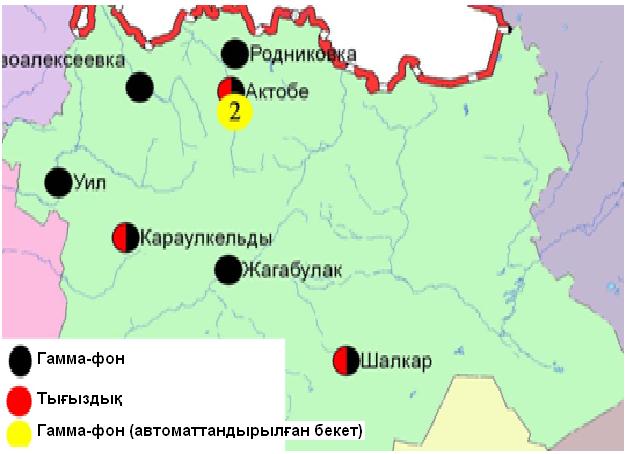 2.2 – сурет. Ақтөбе облысының аумағындағы радиациялық гамма-фон мен радиоактивті түсулердің тығыздығын бақылау метеостансаларының орналасу сызбасы.Алматы облысыныңқоршаған орта жай-күйіАлматы қаласы бойынша атмосфералық ауаның ластану жай-күйіАтмосфералық ауаның жай-күйіне бақылау 16 стационарлық бекетте жүргізілді (3.1-сур., 3.1-кесте).3.1 - кестеБақылау бекеттерінің орналасу орны мен анықталатын қоспалар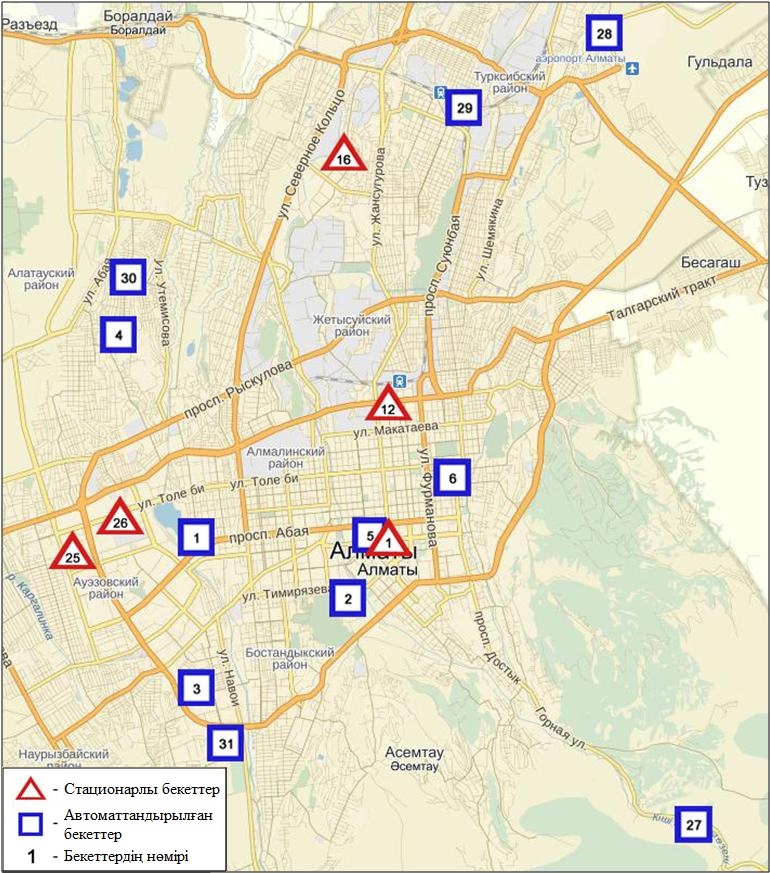 3.1-сурет. Алматы қаласының атмосфералық ауа ластануын бақылау стационарлық желісінің орналасу сызбасыАтмосфераның ластануын жалпы бағалау. Қалада жалпыатмосфералық ауаның ластану деңгейі көтеріңкі болып бағаланды. ЕЖҚ=4,9 % (көтеріңкі деңгей), СИ=4,3 (көтеріңкі деңгей) азот диоксидінің шоғыры бойынша құрады (1, 2 - сур.).Жалпы қала бойынша орташа айлық шоғырлар РМ-10 қалқыма бөлшектер – 2,6 ШЖШо.т., азот диоксиді-1,9 ШЖШо.т., формальдегид- 1,4 ШЖШо.т., ауыр металдардың бар болуы және басқа ластаушы заттар – ШЖШ дан аспады.Мамырайында 1 ШЖШ арту еселігінің жағдайлары қалқыма заттар бойынша – 18, күкірт диоксиді - 16, көміртегі оксиді- 22, азот диоксиді - 137жағдайы тіркелді (1-кесте).Талдықорған қаласы бойынша атмосфералық ауаның ластану жай-күйіАтмосфералық ауаның жай-күйіне бақылау 2 стационарлық бекетте жүргізілді (3.2-сур., 3.2-кесте).3.2- кестеБақылау бекеттерінің орналасу орны мен анықталатын қоспалар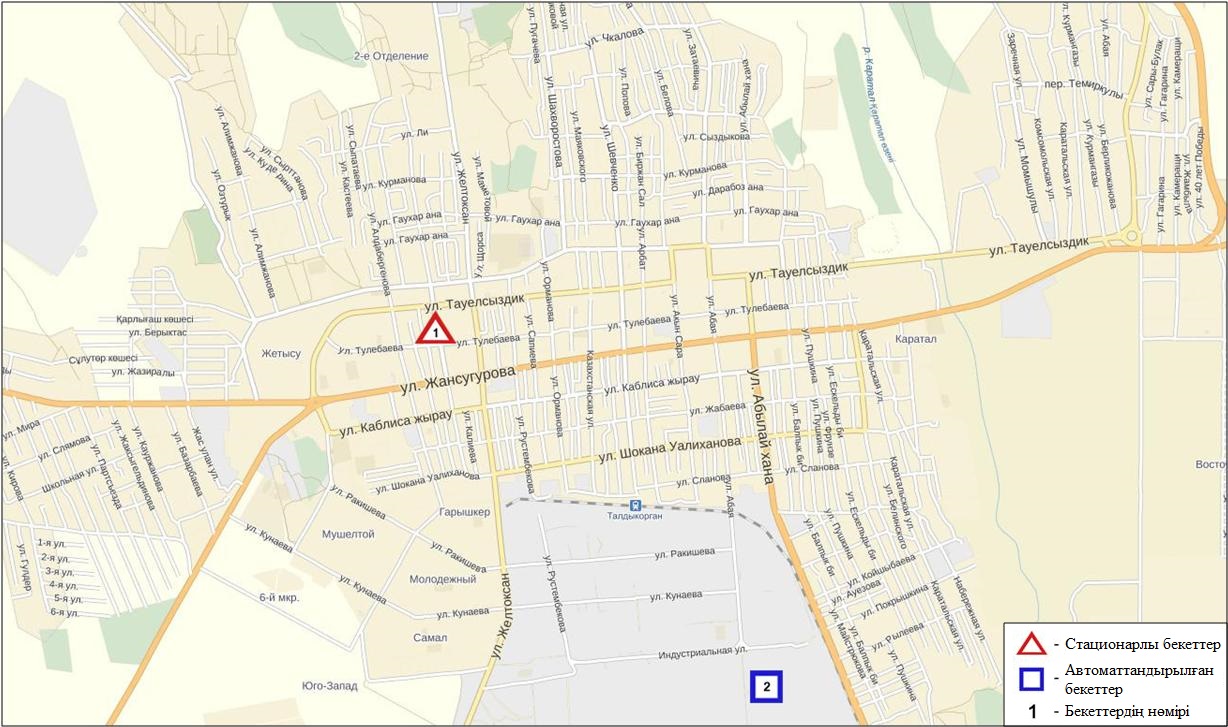 3.2-сурет. Талдықорған қаласының атмосфералық ауа ластануын бақылау стационарлық желісінің орналасу сызбасыАтмосфераның ластануын жалпы бағалау. Стационарлық бақылау желісінің деректері бойынша қаланыңатмосфералық ауасыжалпыластану деңгейі төмен болып бағаланды (3.2-сур.). ОлСИ= 0,9 және ЕЖҚ= 0,0 % анықталды. Қала ауасы РМ-10 қалқыма бөлшектеріменбасым ластанған (1, 2 - сур.).Жалпы қала бойынша орташа айлық шоғырлар РМ-10 қалқыма бөлшектер – 4,1 ШЖШо.т, басқа ластаушы заттар – ШЖШ дан аспады(1-кесте).Алматы облысы аумағындағы жер үсті суларының сапасыАлматы облысы аумағындағы жер үсті сулары сапасын бақылау 8 су нысанында (Іле, Текес, Қорғас, Кіші Алматы, Есентай, Үлкен Алматы өзендері, Қапшағай су қоймасы, Үлкен Алматы көлі) жүргізілді.Іле өзенінің басы Қытай территориясы Тянь-Шань тау етегінен бастау алады және Қазақстанның ең ірі трансшекаралық өзендерінің бірі боп саналады. Алматы облысы аумағынан Балқаш өзенінің батыс бөлігіне құйылады. Текес, Шарын, Шілік, Түрген, Есік, Баянкөл, Қаскелен, Үлкен Алматы, Кіші Алматы өзендері Іле өзенінің сол жақ жағалаудағы саласы болып табылады. Есентай өзені Кіші Алматы өзенінің тармағы. Қарқара және Темірлік өзендері Шарын өзенінің саласы. Қорғас өзені Іле өзенінің оң жақ жағалаудағы саласы болып саналады. Талғар өзені Қапшағай су қоймасына құяды.Ілеөзенінде судың температурасы 16,8 ºC құрады, сутегі көрсеткіші 7,9, судағы еріген оттектің концетрациясы 10,05 мг/дм3, ОБТ5 0,98 мг/дм3 құраған. Ауыр металдар (мыс – 2,0 ЖШЖ, марганец – 1,9 ЖШЖ, мырыш – 1,2 ЖШЖ), биогенді заттар (нитритті азот –1,7 ЖШЖ, жалпы темір – 1,5 ЖШЖ, тұзды аммоний – 1,4 ЖШЖ) және негізгі иондар (сульфаттар – 1,2 ЖШЖ) бойынша нормадан асу жағдайлары байқалған. Текесөзенінде судың температурасы 9,4 ºC құрады, сутегі көрсеткіші 7,9, судағы еріген оттектің концетрациясы 9,8 мг/дм3, ОБТ5 2,6 мг/дм3 құраған. Ауыр металдар (мыс – 2,8 ЖШЖ, марганец – 6,7 ЖШЖ, мырыш – 1,6 ЖШЖ), биогенді заттар (жалпы темір – 1,3 ЖШЖ) бойынша нормадан асу жағдайлары байқалған.Қорғас өзенінде судың температурасы 13,3 ºC құрады, сутегі көрсеткіші - 7,9, судағы еріген оттектің концетрациясы – 8,8 мг/дм3, ОБТ5 – 2,2 мг/дм3 құраған. Ауыр металдар (мыс – 6,5 ЖШЖ, марганец – 7,7 ЖШЖ, мырыш – 3,0 ЖШЖ), биогенді заттар (жалпы темір – 3,2 ЖШЖ) бойынша нормадан асу жағдайлары байқалған.Қапшағай су қоймасында судың температурасы 17,1 ºC құрады, сутегі көрсеткіші 7,9, судағы еріген оттектің концетрациясы – 9,9 мг/дм3, ОБТ5 - 1,3 мг/дм3 құраған. Негізгі иондар (сульфаттар – 1,2 ЖШЖ), ауыр металдар (марганец – 1,7 ЖШЖ, мыс – 1,3 ЖШЖ) бойынша нормадан асу жағдайлары байқалған. Кіші Алматы өзенінде судың температурасы 11,2 ºC құрады, сутегі көрсеткіші 8,0, судағы еріген оттектің концетрациясы – 11,2 мг/дм3, ОБТ5 – 1,1 мг/дм3 құраған. Биогенді заттар (нитритті азот – 1,3 ЖШЖ, жалпы темір – 3,3 ЖШЖ), ауыр металдар (мыс – 1,6 ЖШЖ, марганец – 1,3 ЖШЖ) бойынша нормадан асу жағдайлары байқалған.Үлкен Алматы өзенінде судың температурасы 9,1 ºC құрады, сутегі көрсеткіші 8,08, судағы еріген оттектің концетрациясы – 10,9 мг/дм3, ОБТ5 -0,93 мг/дм3 құраған. Биогенді заттар (жалпы темір – 5,2 ЖШЖ), ауыр металдар (мыс – 3,8 ЖШЖ, марганец – 1,4 ЖШЖ, мырыш – 2,3 ЖШЖ) бойынша нормадан асу жағдайлары байқалған.Есентай өзенінде судың температурасы 10,0 ºC құрады, сутегі көрсеткіші 8,07, судағы еріген оттектің концетрациясы – 11,3 мг/дм3, ОБТ5 – 1,1 мг/дм3 құраған. Ауыр металдар (мыс – 4,1 ЖШЖ, марганец – 1,1 ЖШЖ, мырыш – 1,8), биогенді заттар (жалпы темір – 7,2 ЖШЖ) бойынша нормадан асу жағдайлары байқалған.Үлкен Алматы көлінде судың температурасы 9,6 ºC құрады, сутегі көрсеткіші 7,7, судағы еріген оттектің концетрациясы – 11,4 мг/дм3, ОБТ5 - 1,1 мг/дм3 құраған. Биогенді заттар (жалпы темір – 2,9 ЖШЖ), ауыр металдар (марганец – 1,9 ЖШЖ) бойынша нормадан асу жағдайлары байқалған.Су нысандарының су сапасы келесі түрде бағаланады: «ластанудың орташа деңгейі» - Кіші Алматы, Іле, Текес өзендері, Қапшағай су қоймасы,Кіші Алматы көлі, «ластанудың жоғары деңгейі» - Үлкен Алматы, Есентай, Қорғас өзендері.2015 жылдың мамыр айымен салыстырғанда су сапасы Кіші Алматы, Қорғас, Іле өзендерінде, Қапшағай су қоймасында, Кіші Алматы көлінде – айтарлықтай өзгермеген, Үлкен Алматы, Есентай өзендерінде – нашарлаған, Текес өзенінде – жақсарған.2016 жылдың сәуір айымен салыстырғанда су сапасы Іле, Текес,Кіші Алматы өзендерінде, Қапшағай су қоймасында– айтарлықтай өзгермеген, Үлкен Алматы, Есентай,Қорғас өзендерінде – нашарлаған(4-кесте).Алматы облысының радиациялық гамма-фоныАтмосфералық ауаның ластануының гамма сәулелену деңгейіне күнсайын жергілікті 8 метеорологиялық стансада (Алматы, Бақанас, Қапшағай, Нарынқол, Жаркент, Лепсі, Талдықорған, Сарыөзек) және Талдықорғанқаласының (№2 ЛББ)1 автоматты бекетінде бақылау жүргізіледі (3.3 - сур.). Облыстың елді-мекендері бойынша атмосфералық ауа қабатының жерге жақын қабатына орташа радиациялық гамма-фонның мәні 0,11-0,23 мкЗв/сағ. шегінде болды. Облыс бойынша радиациялық гамма- фонның орташа мәні 0,16 мкЗв/сағ., яғни шекті жол берілетін шамаға сәйкес келеді.3.5 Атмосфераның жерге жақын қабатында радиоактивтердің түсу тығыздығыАтмосфераның жерге жақын қабатында радиоактивтердің түсу тығыздығына бақылау Алматы облысында 5 метеорологиялық станцияда (Алматы, Нарынқол, Жаркент, Лепсі, Талдықорған) ауа сынамасын горизонтальді планшеттер алу жолымен жүзеге асырылды (3.3-сур.).Облыс аумағында атмосфераның жерге жақын қабатында орта тәуліктік радиоактивтердің түсу тығыздығы 0,9-1,7 Бк/м2 шегінде болды. Облыс бойынша радиоактивті түсулердің орташа тығыздығы 1,2 Бк/м2, бұл шекті жол берілетін деңгейінен аспады.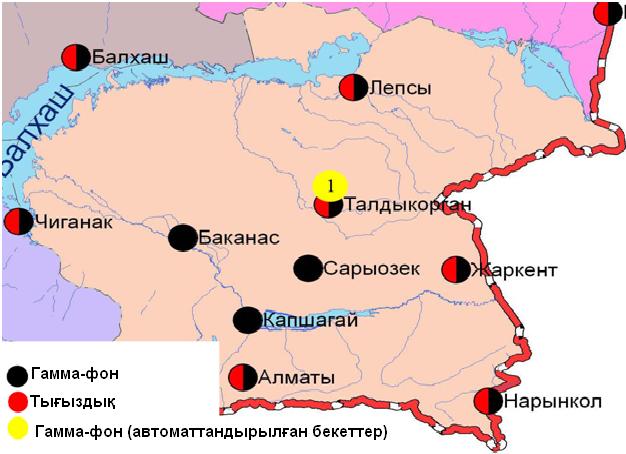 3.3 – сурет. Алматы облысының аумағындағы радиациялық гамма-фон мен радиоактивті түсулердің тығыздығын бақылау метеостансаларының орналасу сызбасы.Атырау облысының қоршаған ортаның ластану жай-күйі Атырау қаласы бойынша атмосфералық ауаның ластану жай-күйіАтмосфералық ауаның жай-күйіне бақылау 5 стационарлық бекетте жүргізілді (4.1-сур., 4.1-кесте).4.1- кестеБақылау бекеттерінің орналасу орны мен анықталатын қоспалар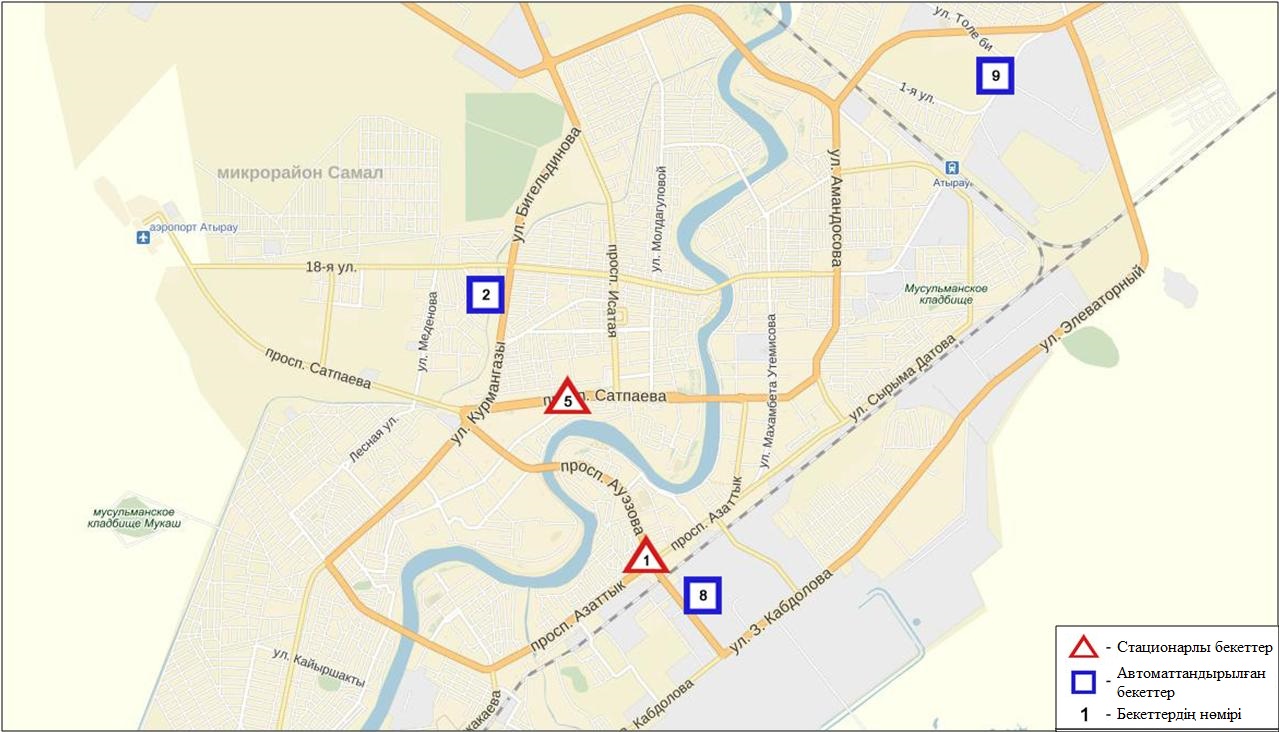 4.1-сурет. Атырау қаласының атмосфералық ауа ластануын бақылау стационарлық желісінің орналасу сызбасыАтмосфераның ластануын жалпы бағалау. Стационарлық бақылау желісінің (4.1-сур.)деректері бойыншаатмосфералық ауаның ластану деңгейі көтеріңкі болып бағаланды. Ол СИ мәні бойынша 2,5,  ЕЖҚ= 3,6 % (көтеріңкі деңгей) болып бағаланды. Қала ауасы күкірттісутегіменбасым ластанған (1, 2 - сур.).Жалпы қала бойынша озонның орташа шоғыры – 1,5 ШЖШо.т., қалған ластағыш заттардың орташа айлық шоғырлар – ШЖШ дан аспады.2016 жылдың мамыр айында 1 ШЖШ арту жағдайлары қалқыма заттар – 5, РМ-10 қалқыма бөлшектер - 6 мен күкіртті сутегі бойынша - 169 жағдайлары тіркелді (1-кесте).4.2 Құлсары қаласы бойынша атмосфералық ауаның ластану жай-күйіАтмосфералық ауаның жай-күйіне бақылау 1 стационарлық бекетте жүргізілді (4.2-сур., 4.2-кесте).4.2- кестеБақылау бекеттерінің орналасу орны мен анықталатын қоспалар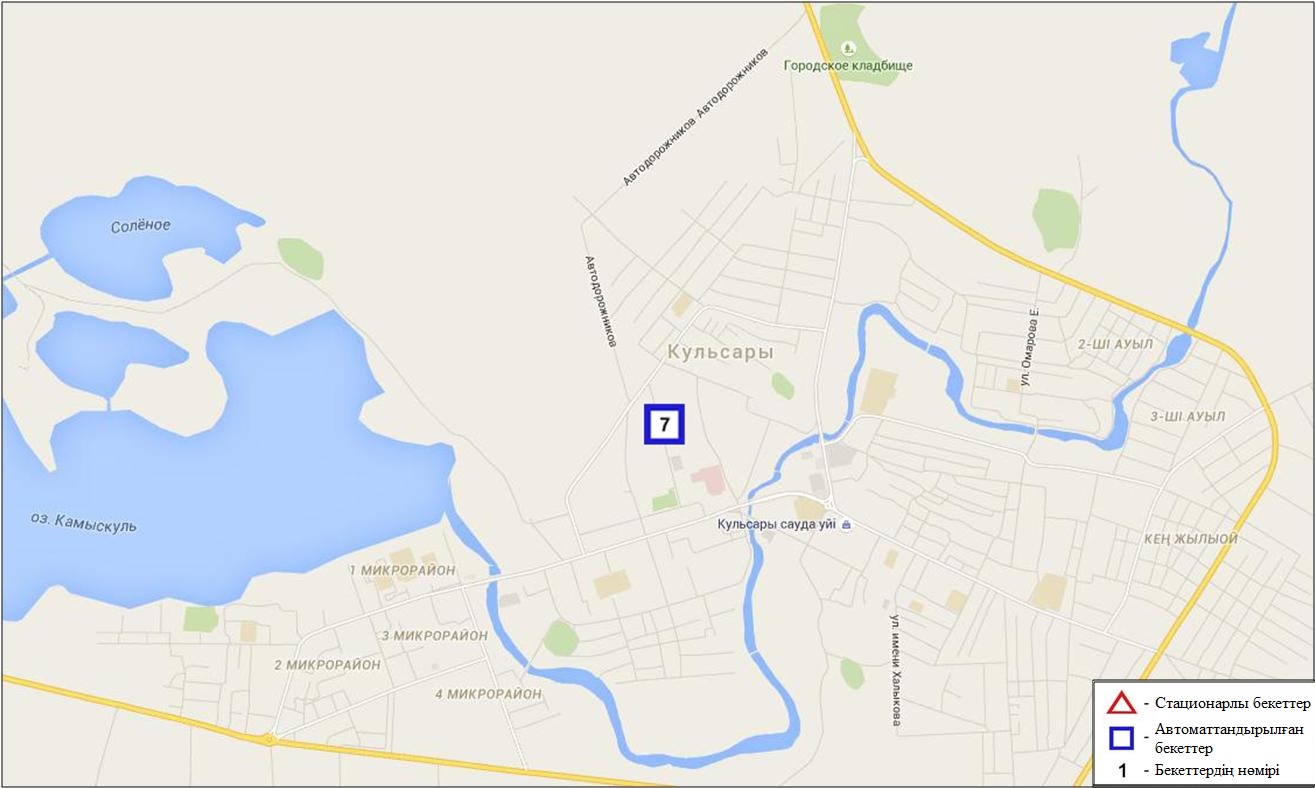 4.2 – сурет.Құлсары қаласының атмосфералық ауа ластануын бақылау стационарлық желісінің орналасу сызбасыАтмосфераның ластануын жалпы бағалау. Стационарлық бақылау желісінің деректері бойынша атмосфералық ауаның ластану деңгейі жоғары деңгейде болды (4.2-сурет).Ол СИ мәні бойынша 1,6 (көтеріңкі деңгей), ЕЖҚ= 0,2 % (төмен деңгей) бағаланды (1, 2 - сур.).Жалпы қала бойынша орташа айлық шоғыр РМ-10 қалқыма бөлшектер –1,5 ШЖШо.т., күкірт диоксиді- 1,4 ШЖШо.т., озон - 1,8 ШЖШо.т., қалған ластаушы заттар – ШЖШ дан аспады. 2016 жылдың мамыр айында 1 ШЖШ арту күкірттісутегі бойынша 3 жағдай тіркелді (1-кесте).4.3Атырау облысы аумағындағы жер үсті су сапасы Атырау облысы аумағындағы жер үсті суларының ластануын бақылау 4 су нысанында, Жайық, Шаронова, Қиғаш, Ембі өзендерінде жүргізілді.Жайық өзенінде су температурасы 17,33 ºC, сутегі көрсеткіші 9,4, судағы еріген оттегі шамасы 11,05 мг/дм3, ОБТ5 3,39 мг/дм3 құраған. Шекті жол берілген шоғырдан асу тіркелмеген.Шаронова өзенінде су температурасы 17,0 ºC, сутегі көрсеткіші 9,2, судағы еріген оттегі шамасы 11,5 мг/дм3, ОБТ5 3,65 мг/дм3 құраған. Шекті жол берілген шоғырдан асу тіркелмеген.Қиғаш өзенінде су температурасы 17,0 ºC, сутегі көрсеткіші 9,0, судағы еріген оттегі шамасы 11,2 мг/дм3, ОБТ5 3,6 мг/дм3 құраған. Шекті жол берілген шоғырдан асу тіркелмеген.Ембі өзенінде су температурасы 18,0 ºC, сутегі көрсеткіші 9,5, судағы еріген оттегі шамасы 11,2 мг/дм3, ОБТ5 3,45 мг/дм3 құраған. Шекті жол берілген шоғырдан асу тіркелмеген.Жайық, Шаронова, Қиғаш, Ембі өзендерінде су сапасы «нормативті таза» деп бағаланды.2015 жылғы мамырмен салыстырғанда Жайық, Шаронова, Қиғаш, Ембі өзендерінде су сапасы өзгермеген.2015 жылғы сәуірмен салыстырғанда Жайық, Шаронова, Ембі өзендерінде су сапасы өзгермеген; Қиғаш өзенінде жақсарған.Оттегінің 5 тәуліктегі биохимиялық тұтынылуы (ОБТ5) мәні бойынша Жайық, Шаронова, Қиғаш, Ембі өзендерінде су сапасы «ластанудың орташа деңгейі» деп бағаланды. 2015 жылғы мамырмен салыстырғанда ОБТ5 бойынша су сапасы Жайық, Шаронова өзендерінде нашарлаған; Қиғаш, Ембі өзендерінде су сапасы өзгермеген. 2016 жылғы сәуірмен салыстырғанда Жайық, Шаронова, Қиғаш, Ембі өзендерінде айтарлықтай өзгермеген. Оттегі режімі бір қалыпты(4-кесте).4.4 Атырау және Маңғыстау облыстары аумағындағы жағалаулық және ғасырлық кескіндер стансаларындағы гидрохимиялық көрсеткіштер бойынша теңіз суы сапасы	Жағалаулық және ғасырлық кескіндер стансаларындағы теңіз суы сапасы  14 гидрохимиялық тұстамаларады (нүктелерде) жүргізілген: жағалаулық стансалар: 1 тұстама – теңіз кеме жүру су арнасы, су арнасы бастауынан 1 км төмен; 2 тұстама – теңіз кеме жүру су арнасы,су арнасы бастауынан 6 км төмен; 3 тұстама – Теңіз кен орны; 4 тұстама– Жайық өзені теңіз қайраңы; ғасырлық кескіндер: 1 тұстама–Шалығи-Құлалы шығанағы аралдары; 2 тұстама – «А» және «В» қосымша кескіндері; 3 тұстама – Маңғышлақ – Шешен аралдары; 4 тұстама – Құмды -Дербент; 5 тұстама – Девечи – Кендірлі; 6 тұстама – Құрманғазы; 7 тұстама – Дархан; 8 тұстама – Қаламқас; 9 тұстама – суға батырылған ұңғымалар ауданы; 10 тұстама–Құлалы аралы ауданы.«Теңіз кеме жүру су арнасы, су арнасы бастауынан 1 км төмен»тұстамасында су температурасы 15,0 °С, теңіз суы сутегі көрсеткіші - 7,8. Судағы еріген оттегі мөлшері -  13,7 мг/дм3, ОБТ5 2,9 мг/дм3. ШЖШ-дан асу еселігі биогенді заттар тобынан тіркелген (жалпы темір - 1,4 ШЖШ).«Теңіз кеме жүру су арнасы,су арнасы бастауынан 6 км төмен»тұстамасында су температурасы15,0 °С, теңіз суы сутегі көрсеткіші - 7,8. Судағы еріген оттегі мөлшері - 13,5 мг/дм3, ОБТ5 2,8 мг/дм3. ШЖШ-дан асу еселігі биогенді заттар тобынан тіркелген (жалпы темір - 1,3 ШЖШ). «Теңіз кен орны»тұстамасындасу температурасы15,2 °С, теңіз суы сутегі көрсеткіші - 7,46. Судағы еріген оттегі мөлшері -13,84 мг/дм3, ОБТ5 3,06 мг/дм3. ШЖШ- дан асу байқалмаған.«Жайық өзені теңіз қайраңы»тұстамасындасу температурасы 16,6 °С, теңіз суы сутегі көрсеткіші - 7,4. Судағы еріген оттегі мөлшері -10,5 мг/дм3, ОБТ51,3 мг/дм3. ШЖШ-дан асу еселігі биогенді заттар тобынан тіркелген (жалпы темір - 1,5 ШЖШ).«Шалығи-Құлалы шығанағы аралдары»тұстамасындасу температурасы13,3 °С, теңіз суы сутегі көрсеткіші -7,2 Судағы еріген оттегі мөлшері - 14,7  мг/дм3, ОБТ5 3,0 мг/дм3. ШЖШ-дан асу еселігі биогенді заттар тобынан тіркелген (жалпы темір - 1,7 ШЖШ).««А» және «В» қосымша кескіндері»тұстамасындасу температурасы 15,4 °С, теңіз суы сутегі көрсеткіші - 7,2. Судағы еріген оттегі мөлшері -13,6 мг/дм3, ОБТ5 2,8 мг/дм3. ШЖШ-дан асу еселігі биогенді заттар тобынан тіркелген (жалпы темір - 1,4 ШЖШ).«Маңғышлақ – Шешен аралдары» тұстамасындасу температурасы13,7 °С, теңіз суы сутегі көрсеткіші - 9,1. Судағы еріген оттегі мөлшері - 13,9 мг/дм3, ОБТ53,16 мг/дм3. ШЖШ-дан асу байқалмаған. «Құмды -Дербент» тұстамасындасу температурасы11,7 °С, теңіз суы сутегі көрсеткіші - 8,0. Судағы еріген оттегі мөлшері - 13,3 мг/дм3, ОБТ5 2,9 мг/дм3. ШЖШ-дан асу еселігі биогенді заттар тобынан тіркелген (жалпы темір - 1,3 ШЖШ).«Девечи – Кендірлі»тұстамасындасу температурасы 12,7 °С, теңіз суы сутегі көрсеткіші - 8,3. Судағы еріген оттегі мөлшері - 15,4 мг/дм3, ОБТ5 2,8 мг/дм3. ШЖШ-дан асу еселігі биогенді заттар тобынан тіркелген (жалпы темір - 1,5 ШЖШ).«Құрманғазы»тұстамасындасу температурасы12,0 °С, теңіз суы сутегі көрсеткіші - 8,3. Судағы еріген оттегі мөлшері - 14,8  мг/дм3, ОБТ5 3,0  мг/дм3. ШЖШ-дан асу еселігі биогенді заттар тобынан тіркелген (жалпы темір - 1,8 ШЖШ).«Дархан» тұстамасындасу температурасы12,0 °С, теңіз суы сутегі көрсеткіші - 7,9. Судағы еріген оттегі мөлшері - 14,5  мг/дм3, ОБТ5 3,3  мг/дм3. ШЖШ-дан асу еселігі биогенді заттар тобынан тіркелген (жалпы темір - 1,7 ШЖШ).«Қаламқас»тұстамасындасу температурасы15,0 °С, теңіз суы сутегі көрсеткіші - 8,5. Судағы еріген оттегі мөлшері - 13,6  мг/дм3, ОБТ5 2,8  мг/дм3. ШЖШ-дан асу еселігі биогенді заттар тобынан тіркелген (жалпы темір - 1,6 ШЖШ).«Суға батырылған ұңғымалар ауданы»тұстамасындасу температурасы12,3 °С, теңіз суы сутегі көрсеткіші - 10,6. Судағы еріген оттегі мөлшері - 13,8  мг/дм3, ОБТ5 2,8 мг/дм3. ШЖШ-дан асу еселігі биогенді заттар тобынан тіркелген (жалпы темір - 1,3 ШЖШ).«Құлалы аралы ауданы»тұстамасындасу температурасы14,7 °С, теңіз суы сутегі көрсеткіші - 8,2. Судағы еріген оттегі мөлшері - 13,4  мг/дм3, ОБТ52,4  мг/дм3. ШЖШ-дан асу еселігі биогенді заттар тобынан тіркелген (жалпы темір - 1,7 ШЖШ).2016 жылғы мамырда Каспий теңізінің су сапасы «орташа ластану деңгейі» деп бағаланды. 2015 жылғы мамырмен салыстырғанда су сапасы нашарлаған.4.4 Атырау облысының радиациялық гамма-фоныАтмосфералық ауаның ластануының гамма сәулелену деңгейіне күнсайын жергілікті 3 метеорологиялық стансада (Атырау, Пешной, Құлсары) және Құлсары қаласындағы 1 автоматты (Құлсары №7) бекетте жүргізілді (4.3 - сур.). Облыстың елді-мекендері бойынша атмосфералық ауа қабатының жерге жақын қабатына орташа радиациялық гамма-фонның мәні 0,08-0,18 мкЗв/сағ. шегінде болды. Облыс бойынша радиациялық гамма- фонның орташа мәні 0,12 мкЗв/сағ., яғни шекті жол берілетін шамаға сәйкес келеді.4.5 Атмосфераның жерге жақын қабатында радиоактивтердің түсу тығыздығыАтмосфераның жерге жақын қабатында радиоактивтердің түсу тығыздығына бақылау Атырау облысында 1 метеорологиялық станцияда (Атырау) ауа сынамасын горизонтальді планшеттер алу жолымен жүзеге асырылды (4.3-сур.). Стансада бес тәуліктік сынама жүргізілді.Облыс аумағында атмосфераның жерге жақын қабатында орта тәуліктік радиоактивтердің түсу тығыздығы 1,0-1,6 Бк/м2 шегінде болды. Облыс бойынша радиоактивті түсулердің орташа тығыздығы 1,2 Бк/м2, бұл шекті жол берілетін деңгейінен аспады.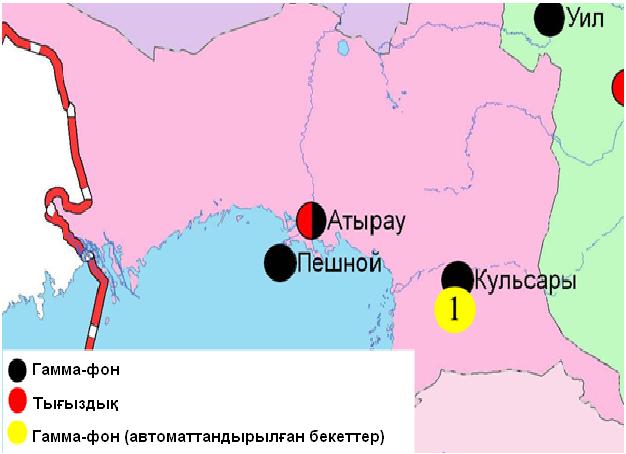 4.3 – сурет. Атырау облысының аумағындағы радиациялық гамма-фон мен радиоактивті түсулердің тығыздығын бақылау метеостансаларының орналасу сызбасы.Шығыс Қазақстан облысының қоршаған орта жай-күйі5.1 Өскемен қаласы бойынша атмосфералық ауаның ластану жай-күйіАтмосфералық ауаның жай-күйіне бақылау 7стационарлық бекетте жүргізілді (5.1-сур., 5.1-кесте).5.1- кестеБақылау бекеттерінің орналасу орны мен анықталатын қоспалар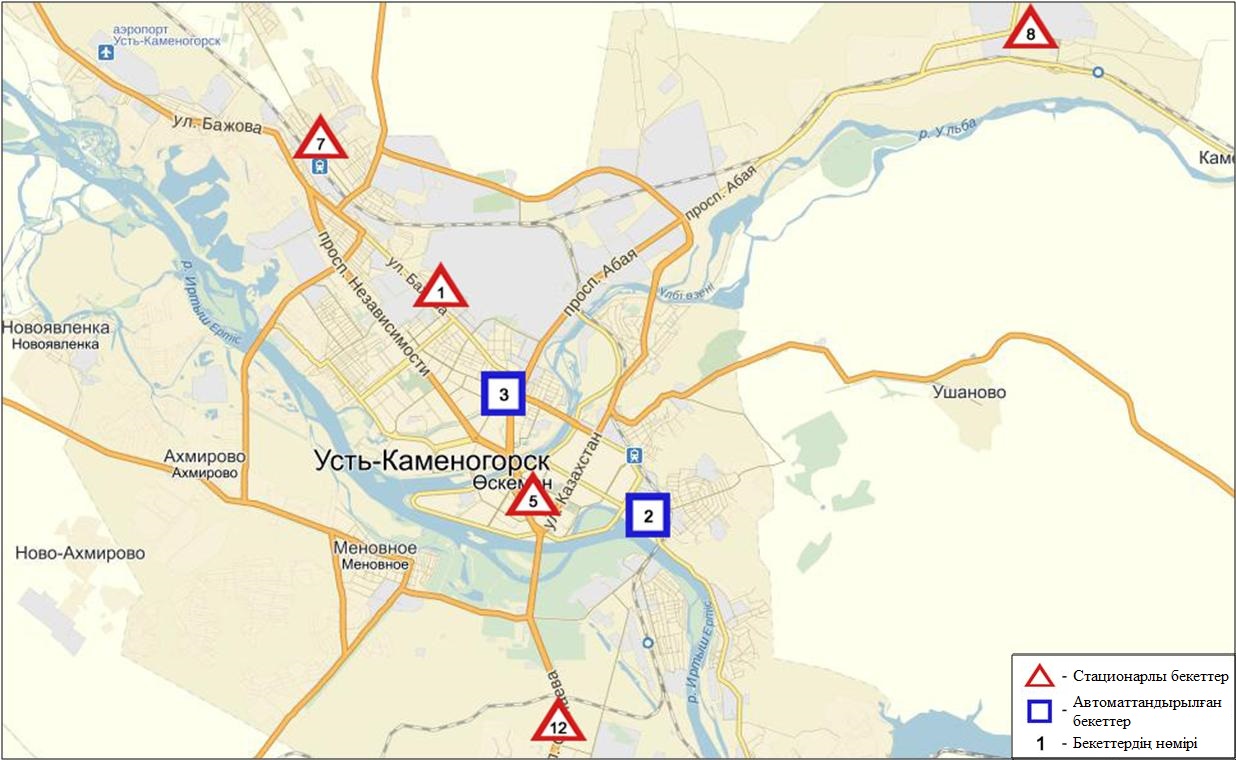 5.1-сурет. Өскемен қаласының атмосфералық ауа ластануын бақылау стационарлық желісінің орналасу сызбасыАтмосфераның ластануын жалпы бағалау. Стационарлық бақылау желісінің (5.1-сур.)деректері бойынша қаланың атмосфералық ауасы жалпыластану деңгейі көтеріңкі болып бағаланды. Ол СИ= 2,3 (көтеріңкі деңгей), ЕЖҚ мәні 0,2 % (төмен деңгей) құрады. Қала ауасы азот диоксидімен басым ластанған (1,2 сур.).Жалпы қала бойынша орташа айлық шоғырлар күкірт диоксиді 1,3 ШЖШо.т., озон 2,0 ШЖШо.т.,  ауыр металдардың бар болуы және басқа ластаушы заттар – ШЖШ дан аспады.1 ШЖШ арту еселігінің жағдайлары азотдиоксиді бойынша - 6, фенолжәнеформальдегид -1 жағдай тіркелді (1-кесте).Риддер қаласы бойынша атмосфералық ауаның ластану жай-күйіАтмосфералық ауаның жай-күйіне бақылау 3 стационарлық бекетте жүргізілді (5.2-сур., 5.2-кесте).5.2- кестеБақылау бекеттерінің орналасу орны мен анықталатын қоспалар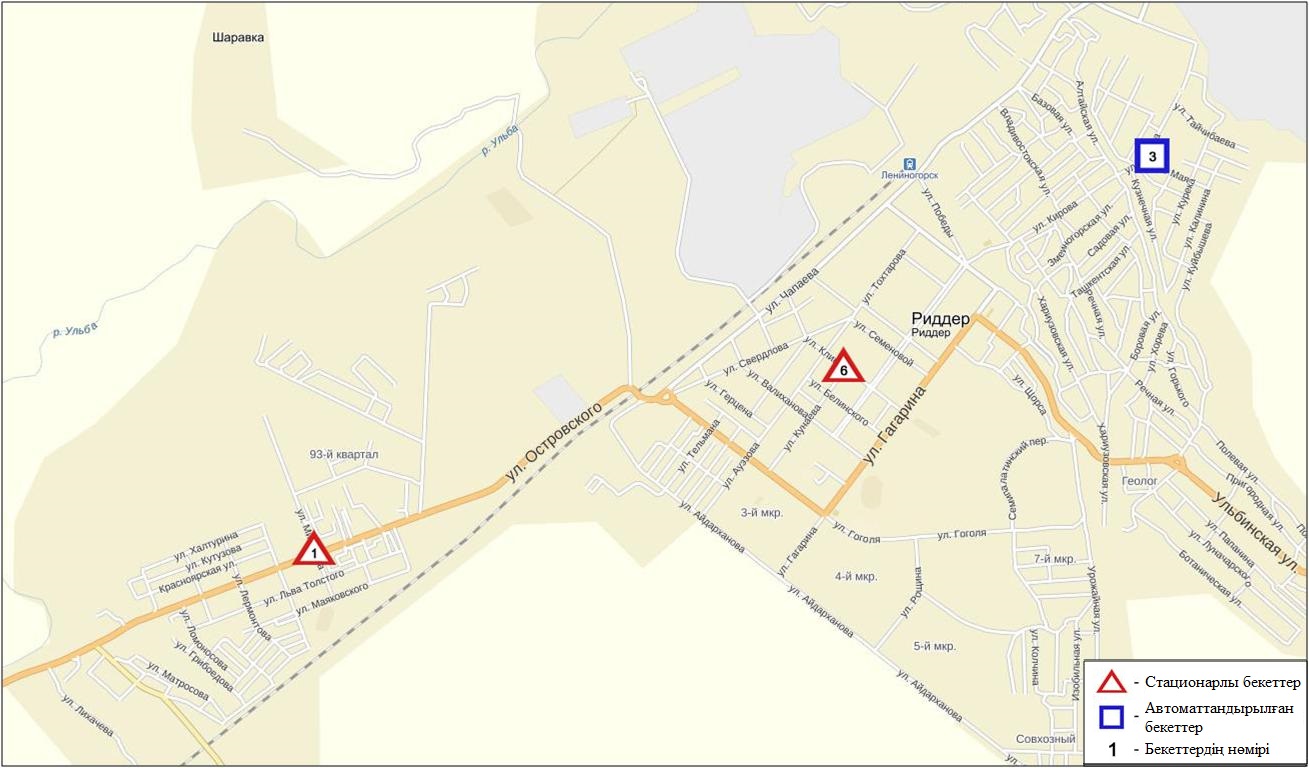 5.2-сурет. Риддер қаласының атмосфералық ауа ластануын бақылау стационарлық желісінің орналасу сызбасыАтмосфераның ластануын жалпы бағалау. Стационарлық бақылау желісінің деректері (5.2-сур.) бойынша қаланың атмосфералық ауасы жалпыластану деңгейі төмен болып бағаланды. Ол СИ= 0,9 және  ЕЖҚ= 0,0 % мәндерімен  анықталды(1, 2 - сур.).Жалпы қала бойынша орташа айлық шоғырлар күкірт диоксиді 1,2 ШЖШо.т.,  озон- 2,4 ШЖШо.т.,  басқа ластаушы заттар – ШЖШ дан аспады(1-кесте).Семей қаласы бойынша атмосфералық ауаның ластану жай-күйіАтмосфералық ауаның жай-күйіне бақылау 4 стационарлық бекетте жүргізілді (5.3-сур., 5.3 -кесте).5.3 - кестеБақылау бекеттерінің орналасу орны мен анықталатын қоспалар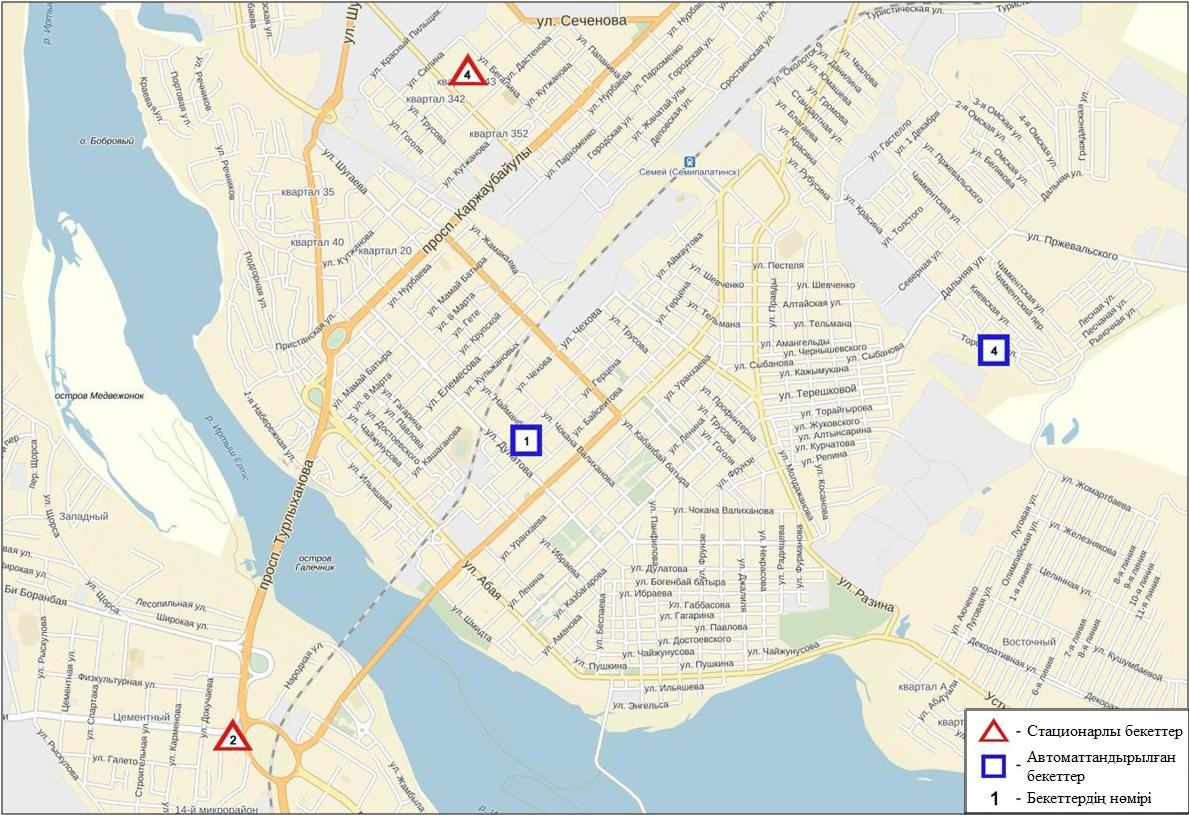 5.3-сурет. Семей қаласының атмосфералық ауа ластануын бақылау стационарлық желісінің орналасу сызбасы	.Атмосфераның ластануын жалпы бағалау. Стационарлық бақылау желісінің (5.3-сур.)деректері бойынша қаланың атмосфералық ауасы жалпыластану деңгейі көтеріңкі  болып бағаланды. Ол СИ= 2,1 және ЕЖҚ= 0,9 % анықталды. Қала ауасы РМ – 2,5 және РМ-10 қалқыма бөлшектерімен басым ластанған (1, 2 сур.).Жалпы қала бойынша орташа айлық шоғырлары фенол бойынша – 1,8 ШЖШо.т., басқа ластаушы заттар – ШЖШ дан аспады.1 ШЖШ арту еселігінің жағдайлары РМ-2,5 қалқыма бөлшектері бойынша - 18, РМ-10 қалқыма бөлшектері - 19 жағдай тіркелді (1-кесте).Глубокое кенті бойынша атмосфералық ауаның ластану жай-күйіАтмосфералық ауаның жай-күйіне бақылау 2 стационарлық бекетте жүргізілді (5.4-сур., 5.4 -кесте).5.4 - кестеБақылау бекеттерінің орналасу орны мен анықталатын қоспалар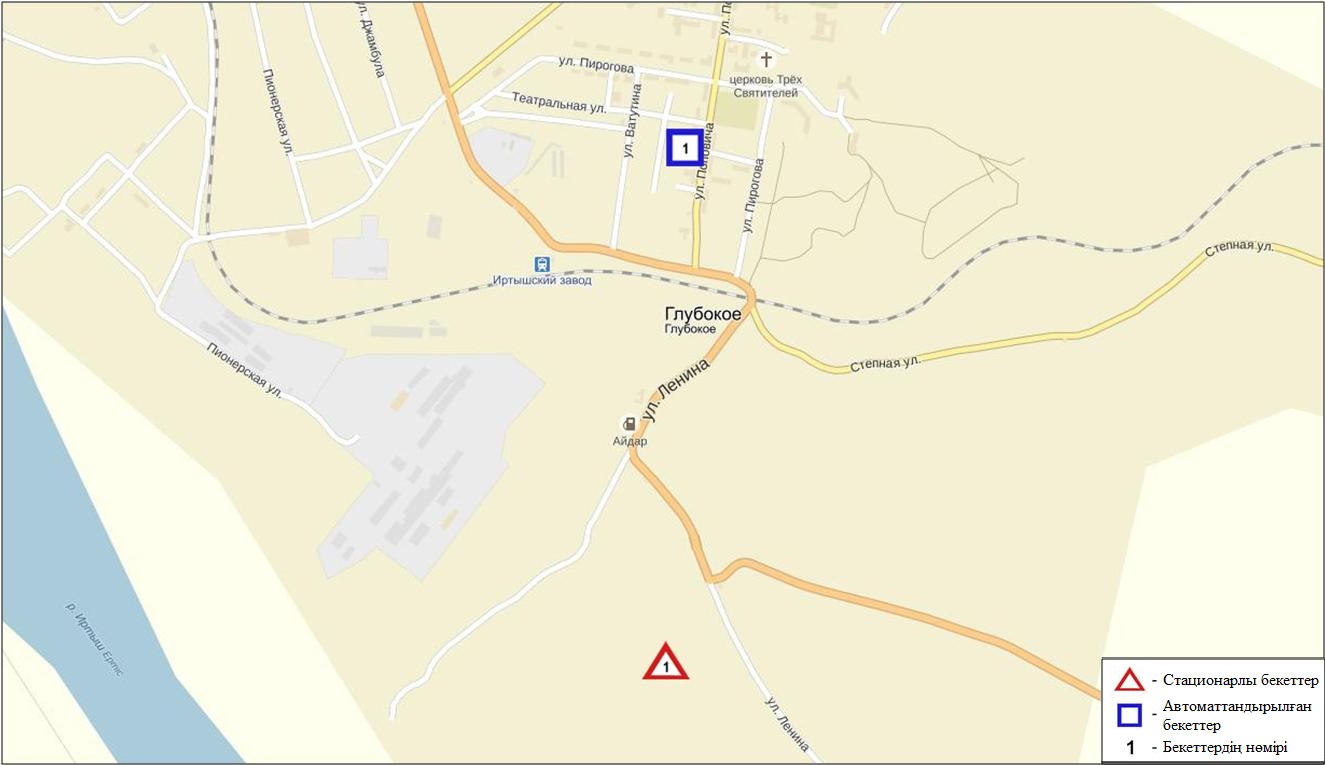 5.4-сурет. Глубокое кентінің атмосфералық ауа ластануын бақылау стационарлық желісінің орналасу сызбасыАтмосфераның ластануын жалпы бағалау. Стационарлық бақылау желісінің (5.4-сур.) деректері бойынша қаланың атмосфералық ауасы жалпы ластану деңгейі төменболып бағаланды. Ол СИ= 1,1 және ЕЖҚ= 0,4 % анықталды. Қала ауасы күкіртті суегі бойынша басым ластанған (1,2-сур.).Жалпы кент бойынша барлық анықталатын қоспалардың орташа айлық шоғырлары – ШЖШ дан аспады.1 ШЖШ асу еселігінің жағдайлары күкірттісутегі бойынша 8 жағдай тіркелді (1-кесте).Зыряновск қаласы бойынша атмосфералық ауаның ластану жай-күйіАтмосфералық ауаның жай-күйіне бақылау 1стационарлық бекетте жүргізілді (5.5-сур., 5.5-кесте).5.5- кестеБақылау бекеттерінің орналасу орны мен анықталатын қоспалар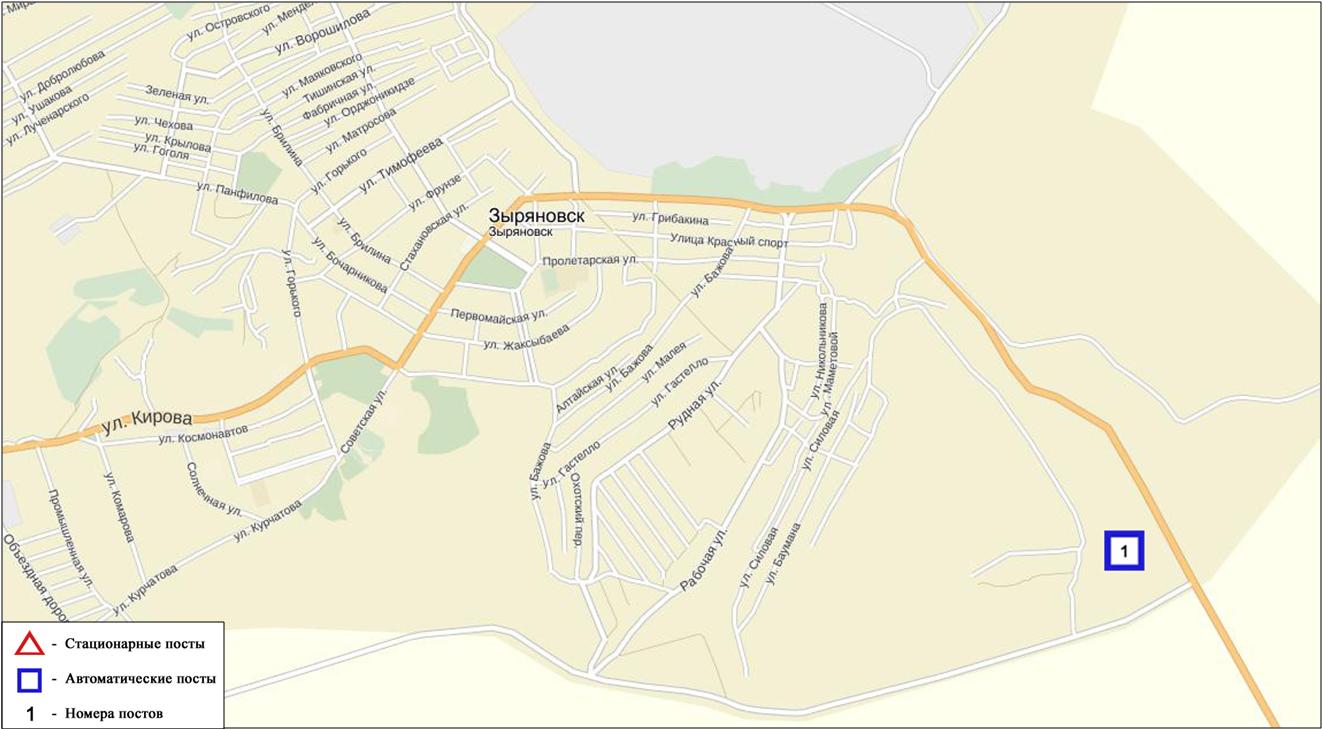 5.5-сурет. Зыряновск қаласының атмосфералық ауа ластануын бақылау стационарлық желісінің орналасу сызбасыАтмосфераның ластануын жалпы бағалау. Стационарлық бақылау желісінің (5.5 - сур.) деректері бойынша қаланың атмосфералық ауасы жалпы ластану деңгейі жоғарыболып бағаланды. Ол СИ= 5,2 (жоғары деңгей), ЕЖҚ= 8,3 % (көтеріңкі деңгей) анықталды(1,2 - сур.).Жалпы қаланың бақылау желісінің деректері бойынша анықталатын қоспалардың орташа айлық шоғырлары – ШЖШ дан аспады.1 ШЖШ арту еселігінің жағдайлары: көміртегі оксиді бойынша - 184, азот диоксиді – 95 жағдай, сондай-ақ5 ШЖШ арту еселігінің жағдайлары көміртегі оксиді бойынша 7 жағдай тіркелді (1 - кесте). Шығыс Қазақстан обласы аумағындағы жер үсті суларының сапасыШығыс Қазақстан обласы аумағындағы жер үсті сулары сапасын бақылау 12 су нысанында (Қара Ертіс, Ертіс, Брекса, Тихая, Үлбі, Глубочанка, Красноярка, Оба, Бұқтырма, Емель, Аягөз өзендері және Марқакөл көлі) жүргізілді.Қара Ертіс өзенінде судың температурасы 13,2 ºC құрады, сутек көрсеткіші 6,92, судағы еріген оттектің концетрациясы 9,83 мг/дм3, ОБТ5 1,45 мг/дм3. Биогенді заттар (жалпы темір 1,8 ШЖШ), ауыр металдар (мыс 2,3 ШЖШ) бойынша нормадан асу жағдайлары байқалған.Ертіс өзенінде судың температурасы 7,6 ºC құрады, сутек көрсеткіші 7,81, судағы еріген оттектің концетрациясы 10,9 мг/дм3, ОБТ5 2,14 мг/дм3. Биогенді заттар (жалпы темір 2,5 ШЖШ), ауыр металдар (мырыш 2,7 ШЖШ, мыс 2,4 ШЖШ, марганец 1,8 ШЖШ) бойынша нормадан асу жағдайлары байқалған.Бұқтырма өзенінде судың температурасы 7,4 ºC құрады, сутек көрсеткіші 7,38, судағы еріген оттектің концетрациясы 10,2 мг/дм3, ОБТ5 0,85 мг/дм3. Биогенді заттар (жалпы темір 2,0 ШЖШ), ауыр металдар (мыс 2,2 ШЖШ, мырыш 1,6 ШЖШ) бойынша нормадан асу жағдайлары байқалған.Брекса өзенінде судың температурасы 8,2 ºC құрады, сутек көрсеткіші 7,03, судағы еріген оттектің концетрациясы 10,1 мг/дм3, ОБТ5 2,18 мг/дм3. Биогенді заттар (жалпы темір 6,5 ШЖШ, нитритті азот 1,2 ШЖШ), ауыр металдар (мырыш 27,9 ШЖШ, мыс 23,6 ШЖШ, марганец 4,5 ШЖШ) бойынша нормадан асу жағдайлары байқалған.Тихая өзенінде судың температурасы 7,8 ºC құрады, сутек көрсеткіші 7,13, судағы еріген оттектің концетрациясы 10,3 мг/дм3, ОБТ5 2,31 мг/дм3. Биогенді заттар (жалпы темір 4,4 ШЖШ), ауыр металдар (мырыш 15,1 ШЖШ, мыс 10,7 ШЖШ, марганец 3,3 ШЖШ) бойынша нормадан асу жағдайлары байқалған.Үлбі өзенінде судың температурасы 7,4 ºC құрады, сутек көрсеткіші 7,33, судағы еріген оттектің концетрациясы 10,9 мг/дм3, ОБТ5 2,23 мг/дм3. Биогенді заттар (жалпы темір 3,2 ШЖШ, нитритті азот 1,3 ШЖШ), ауыр металдар (мырыш 15,6 ШЖШ, мыс 5,5 ШЖШ, марганец 3,4 ШЖШ) бойынша нормадан асу жағдайлары байқалған.Глубочанка өзенінде судың температурасы 10,9 ºC құрады, сутек көрсеткіші 8,22, судағы еріген оттектің концетрациясы 10,9 мг/дм3, ОБТ5 2,46 мг/дм3. Ауыр металдар (мырыш 25,3 ШЖШ, мыс 7,3 ШЖШ, марганец 6,4 ШЖШ) бойынша нормадан асу жағдайлары байқалған.Красноярка өзенінде судың температурасы 9,7 ºC құрады, сутек көрсеткіші 8,17, судағы еріген оттектің концетрациясы 9,70 мг/дм3, ОБТ5 2,26 мг/дм3. Биогенді заттар (жалпы темір 1,5 ШЖШ), ауыр металдар (мырыш 39,6 ШЖШ, мыс 7,4 ШЖШ, марганец 6,0 ШЖШ) бойынша нормадан асу жағдайлары байқалған.Оба өзенінде судың температурасы 10,0 ºC құрады, сутек көрсеткіші 7,64, судағы еріген оттектің концетрациясы 10,7 мг/дм3, ОБТ5 2,64 мг/дм3. Биогенді заттар (жалпы темір 3,3 ШЖШ), ауыр металдар (мыс 7,1 ШЖШ, марганец 3,9 ШЖШ, мырыш 1,5 ШЖШ) бойынша нормадан асу жағдайлары байқалған.Емель өзенінде судың температурасы 16,2 ºC құрады, сутек көрсеткіші 7,98, судағы еріген оттектің концетрациясы 7,65 мг/дм3, ОБТ5 0,96 мг/дм3. Биогенді заттар (жалпы темір 1,8 ШЖШ), ауыр металдар (мыс 2,5 ШЖШ, марганец 1,3 ШЖШ) бойынша нормадан асу жағдайлары байқалған.Аягөз өзенінде судың температурасы 11,4 ºC құрады, сутек көрсеткіші 8,29, судағы еріген оттектің концетрациясы 8,62 мг/дм3, ОБТ5 0,60 мг/дм3. Негізгі иондар (сульфаты 1,2 ШЖШ), биогенді заттар (жалпы темір 1,4 ШЖШ, фториды 1,1 ШЖШ), ауыр металдар (мыс 1,9 ШЖШ) бойынша нормадан асу жағдайлары байқалған.Марқакөл көліндесудың температурасы 10,2 ºC құрады, сутек көрсеткіші 7,77, судағы еріген оттектің концетрациясы 9,28 мг/дм3, ОБТ5 0,5 мг/дм3. ЖШЖ асу еселегі тіркелмеді. СЛКИ бойынша су нысандарының су сапасы келесі түрде бағаланады: «нормативті таза»- Марқакөлкөлі, «ластанудың орташа деңгейі» - Қара Ертіс, Ертіс, Бұқтырма, Аягөз, Емель өзендері; «ластанудың жоғары деңгейі» - Тихая, Үлбі, Красноярка, Оба өзендері, «ластанудың өте жоғары деңгейі» Брекса, Глубочанка өзендері. 2016 жылдың сәуірмен салыстырғанда су сапасы Қара Ертіс, Тихая,Үлбі,Красноярка, Оба, Емель өзендерінде – айтарлықтай өзгермеген; Ертіс, Бұқтырма өзендерінде – жақсарған, Брекса, Глубочанка өзендерінде– нашарлаған.2015 жылдың мамырмен салыстырғанда су сапасы Қара Ертіс, Ертіс, Бұқтырма, Брекса, Тихая,Үлбі, Красноярка, Оба, Емель, Аягөз өзендерінде – айтарлықтай өзгермеген; Глубочанка өзенінде – нашарлаған(4-кесте).Жоғары ластану жағдайлары келесі су насандарында тіркелді: Красноярка өзені – 1 ЖЛ жағдайы, Брекса өзені – 2 ЖЛ жағдайы, Тихая өзені – 2 ЖЛ жағдайы, Үлбі өзені – 2 ЖЛ жағдайы, Глубочанка өзені – 2 ЖЛ жағдайы(5-кесте).5.7 Шығыс Қазақстан обласы аумағындағы жер үсті суларының токсикологиялық көрсеткіштері бойынша сипаттамасыҚара Ертіс өз. 2016 ж. мамыр айында Қара Ертіс өз. алынған альгофлора өте кедей болды, себебі бұл уақытта  өсінділер әлі қалыптасқан жоқ. Диатомды балдырлардың  4 түрі айқындалды. Сапробты индекс 1,36 тең, бұл сапаның II  класына сәйкес. Макрозообентос құрамынан 14 таксон анықталды бұлар- безгек құрттары, поденкалар, ручейниктер, ұлулар және қандалалар. Биотикалық индекс 9 тең, бұл сапаның II  класына сәйкес, сулар таза.Мамыр айында Қара Ертіс өз.беткі суларын биотестілеу нәтижесінде өткір уыттылық тіркелген жоқ, тірі дафниялар саны  100% құрады.Ертіс өз. Ертіс өз. «шартты көрініс» жарма есігіндегі сынамада балдырлардың 11 түрі анықталды. Диатомды түрлер басым-балдырлардың 9 түрі. Балдырлардың жасылдан-2 түрі айқындалды. Сапробты индекс 1,83 тең, бұл сапаның III  класына сәйкес. Ағыс бойымен төмен «Үлбі өз.құйылысынан 3,2 км төмен»  жарма есігінің сол жақ жағасынан алынған түрлер саны 22 тең. Diatoma vulgare, Nitzschia palea түрлері басым. Сапробты индекс 1,84 тең, бұл сапаның III  класына сәйкес. Осы жарма есігінің оң жақ жағасы түрдің әртүрлілігінің азаюымен сипатталады. Сынамада балдырлардың небәрі 17 түрі айқындалды. Сапробты индекс 1,38 тең,  сапас II  класқа сәйкес, су таза. «Прапорщиково аул.шегінде» жарма есігіндегі сынамада балдырлардың 20 түрі айқындалды. Диатомды түрлер басым- балдырлардың 18 түрі. Жасылдан 2 түр айқындалды. Сапробты индекс 1,94 тең. Су-орташа ластанған. Соңғы жарма есігінде сынамада балдырлардың 15 түрі айқындалды. Сапробты индекс 2,02 тең, бұл сапаның III  класына сәйкес. «Өскемен СЭС бөгетінен 0,8 км төмен» жарма есігіндегі макрозообентос құрамынан ручейниктер құрттары, қос қанаттылар, гаммарустардернәсілдері айқындалды. Биотикалық индекс мәні 4 тең, сапа ІV класс, сулар ластанған.«Үлбі өз.құйылысынан 3,2 км төмен (01)»  жарма есігінде су сапасы біршама жақсырақ. Макрозообентос құрамынан безгек құрттары, ручейниктер, қос қанаттылар, олигохеталар, шаянтәрізділер және қандалалар айқындалды. Биотикалық көрсеткіш мәні 7 тең, сапа ІІ класс, су таза. «Үлбі өз.құйылысынан 3,2 км төмен (09)»  жарма есігінде макрозообентос құрамынан безгек құрттары, ручейниктер, шаянтәрізділер, хирономидтер және қандалаларды қосқанда 5 таксон анықталған. БИМ  мәні 6 құрады, сапа III класс,сулар орташа ластанған.Прапорщиково аул.шегінде су сапасы IV класқа сәйкес ластанған. Биотикалық көрсеткіш мәні 4 тең. Сынамада тек қос қанаттылар құрттары, шаянтәрізділер және қандалалар табылды.«Предгорное аул. шегінде» су сапасы ІІ класқа сәйкес ластанған, су таза. Биотикалық көрсеткіш мәні 7 тең. Макрозообентос құрамынан безгек құрттары, ручейниктер, қос қанаттылар, шаянтәрізділер және қандалалар айқындалды.2016 ж мамыр айында Ертіс өз. алынған су сынамалары тест-объектілерге өткір уытты әсер етпейді, барлық жарма есіктерінде тірі дафниялар саны 100% құрады, тек «Үлбі өз.құйылысынан 3,2 км төмен (09)»  жарма есігінде дафниялардың шамалы өлуі байқалды (3,3%).Бұқтырма өз. Лесная Пристань аул. шегінде орналасқан жарма есігінде алынған түрлер саны 15 тең, оның ішінде диатомдылар – 14 және алтын – 1. Сапробты индекс 1,55 тең, су сапасының III класына сәйкес. Березовка өз. құйылысынан төмен алынған жарма есігінде алынған түрлер саны 18тең, оның ішінде диатомдылар – 16,  көк-жасылдан 1 және алтын – 1. Сапробты индекс 1,83 тең, су сапасының III класына сәйкес. Бұқтырма өз. «Лесная Пристань аул.0,3 км жоғары» жарма есігіндегі су түбі омыртқасыздар қоғамдастығының даму деңгейі 2016ж мамырда су сапасының II класына сәйкес келді -сулар тазалық (БИМ=8). Бұл жерден  безгек құрттары, поденкалар  және қосқанаттылар ауланды.Оксиреофильді түрлердің үлесі 85%.«Зубовка аул. щегінде» екінші жарма есігінде макрозообентос сынамасында безгек құрттары және поденкалар болды. Биотикалық көрсеткіш мәні 7 тең, сапа ІІ класс, су таза. Оксиреофильді түрлердің үлесі 100%.2016 ж мамыр айында Бұқтырма өз. алынған су сынамасын биотестілеу нәтижесінде өткір уыттылық тіркелген жоқ, тірі дафниялар саны 100% құрады. Брекса өз, Тихая өз, Үлбі өз (Тишинск кені). Брекса өз. «шартты көрініс» 2016 ж. мамыр айында Қара Ертіс өз. алынған альгофлора өте кедей болды. Диатомды балдырлардың 2 және алтын – 1 түрі айқындалды Сапробты индекс 1,02тең. Судың сапасы II класқа жатады, сулар таза. «Риддер қ.шегінде; Брекса өз. сағасынан 0,6 км  жоғары» жарма есігінен балдырлардың 8 түрі айқындалды. Оның 7 түрі диатомды, 1 түрі жасыл. Сапробты индекс 1,79 тең.Судың сапасы III класқа жатады, су-орташа ластанған.Тихая өз. «Қала шегінде; Безымянный өзенінің құйылуынан 0,1 км жоғары» жарма есігінен 15 түрі айқындалды. Оның 14 түрі диатомды, 1 түрі алтын. Сапробты индекс 1,34 тең, су сапасының II класына сәйкес, су таза.   Ағыс бойымен төмен орналасқан жарма есігінде 6 түрі айқындалды. Оның 5 түрі диатомды, 1 түрі алтын. Сапробты индекс 1,04 тең, су сапасының II класына сәйкес, су таза.  Тишинск кені шегіндегі Үлбі өз. суының сапасы «Тишинск кеніші шахталық суларының төгіндісінен 100 м жоғары» жарма есігінде III класқа сәйкес. Сынамадан балдырлардың 7 түрі диатомдылар.Сапробты көрсеткіш 1,82 тең. Тишинск кені шахта суларының шығарындыларынан төменде балдырлардың 11 түрі айқындалды, оның ішінде 2 жасылға, 1 алтынға, қалғандары диатомдыларға жатады. Сапробты көрсеткіш мәні 1,83 тең. Судың сапасы III класқа жатады. «Шубин көз қайнарының құйылысынан 0,5 км жоғары» жарма есігінде су түбі омыртқасыздары биоценоздарының құрамынан 13 таксон айқындалды: безгек құрттары, поденкалар, ручейниктер дернәсілдері хирономидтер және гаммарустар.Оксиреофильді түрлердің үлесі 85 %. БИ мәні 7 тең, су сапасының  II класына сәйкес, сулар таза.«Риддер қ.шегінде; Брекса өз. сағасынан 0,6 км жоғары» жарма есігіндегі биоценоз құрамынан безгек құрттары, поденкалар және қосқанаттылар тіркелді. БИ мәні 7 тең, су сапасының  II класына сәйкес, сулар таза. Оксиреофильді түрлердің үлесі 50%.Тихая өз. «Безымянный өзенінің құйылуынан 0,1 км жоғары» жарма ес өз ігінен алынған макрозообентос құрамынан 13 таксон айқындалды: безгек құрттары, поденка, ручейниктер, қандалалар және хирономидтер. БИ мәні 9 құрады, су таза. Оксиреофильді түрлердің үлесі 85%.Ағыс бойымен төмен «қала шегінде; сағадан 8 км жоғары» жарма есігінде су сынамасының макрозообентос өзінің түр құрамына бой: поденка, безгек құрттары, ручейниктер, қосқанаттылар және шаянтәрізділер. БИ мәні 9 тең, су сапасының  II класына сәйкес, сулар таза. Оксиреофильді түрлердің үлесі 79%.Үлбі өз. «Тишинск кеніші шахталық суларының төгіндісінен 100 м жоғары» жарма есігіндегі макрозообентос сынамасынан су түбі омыртқасыздарының 8 таксоны айқындалды: безгек құрттары, поденкалар, қосқанаттылар, шаянтәрізділер және олигохеталар. БИ мәні 8 құрады, су сапасының  II класына сәйкес,сулар таза. Оксиреофильді түрлердің үлесі 50%.Ағыс бойымен төмен «Тишинск кеніші шахталық суларының төгіндісінен 4,8 км төмен; автожол көпірі маңында» жарма есігінде макрозообентостың даму деңгейі су сапасының II класына сәйкес келді, сулар таза. Бұл жерден безгек құрттары, ручейниктер, поденка дернәсілдері, қосқанаттылар ауланды.2016 жылдың мамыр айында Брекса өзенінен алынған су сынамалары биотестілеу қорытындысы бойынша ерекшеленді. «Шубин көз қайнарының құйылысынан 0,5 км жоғары» жарма есігінде өлген дафниялар табылған жоқ, өткір уыттылық тіркелген жоқ. Екінші «Риддер қ.шегінде; Брекса өз. сағасынан 0,6 км  жоғары» жарма есігінде өлген дафниялар саны 50% құрады. Су судағы тірі ағзаларға өткір уытты әсер етеді. 2016 жылдың мамыр айында Тихая өзенінен алынған су сынамалары биотестілеу нәтижесінде өткір уыттылық әсері тіркелген жоқ. «Қала шегінде; Безымянный өзенінің құйылуынан 0,1 км жоғары» жарма есігінде өлген дафниялар саны 40% құрады. Екінші «қала шегінде; сағадан 8 км жоғары» жарма есігінде өлген дафниялар саны 20% құрады.2016 жылдың мамыр айында Үлбі өзенінен алынған су сынамаларында өткір уыттылық тіркелді. Екі жарма есігінен алынған су сынамаларында тест-объектілердің  өлуі 100% құрады.Үлбі өз. (Өскемен қ.). Үлбі өз. «шартты көрініс» жарма есігіндегі сынамада балдырлардың 15 түрі анықталды оның ішінде 1 алтынға, қалғандары диатомдыларға жатады. Сапробты көрсеткіш 1,53 тең, су сапасының II класына сәйкес, су таза.Ағыс бойымен төмен өзеннің сол жақ жаға бөлігінде балдырлардың 20 түрі айқындалды. Оның 1 түрі жасыл, 1 түрі алтын және 18 түрі диатомды. Сапробты көрсеткіш 1,66 тең, су сапасының III класына сәйкес. Осы жарма есігінің оң жақ жағасында диатомды балдырлардың 13 түрі айқындалды. Сапробты көрсеткіш 1,94 тең, су сапасының III класына сәйкес, су орташа ластанған. Каменный Карьер кенті шегіндегі  «шартты көрініс» жарма есігіндегі Үлбі өз. суының сапасы I класқа сәйкес келді, су өте таза. БИ мәні 10 құрады. Макрозообентос құрамынан 21 таксон айқындалды: безгек құрттары, поденка, ручейниктер, қосқанаттылар, инелік, су кенесі және шаянтәрізділер. Оксиреофильді түрлер үлесі 71%.«Қала шегінде;Үлбі өзені сағасынан 1км жоғары» оң жақ жаға жарма есігінде су сапасы II класпен бағаланды,  сулар таза. Сынамада қандалалар, су кенесі, безгек құрттары, қосқанаттылар және поденкалар дернәсілдері болды. БИ 8 тең. Оксиреофильді түрлер үлесі 50%.Сол жақ жағада БИМ мәні 7 құрады, сапа II класс – сулар таза. Су түбі омыртқасыздары қауымдастығынан  безгек құрттары, ручейниктер,қандалалар және хирономидтер. Оксиреофильді түрлер үлесі 60%.2016 ж мамыр айында Өскемен қ. шегіндегі Үлбі өз. алынған су сынамалары тест-объектілерге өткір уытты әсер еткен жоқ. Барлық үш жарма есіктерінде тірі дафниялар саны 100% құрады. Глубочанка өз. 2016 ж. мамыр айындағы Глубочанка өз. «Шартты көрініс» суының сапасы жарма есігінде III класпен бағаланады, су орташа ластанған. Сынамада диатомды балдырлардың 21 түрі анықталып тіркелді, олардың кездесу жиілігі 1-3 тең.  «Белоусовка а. тазалау құрылғыларының шаруашылық қалдық сулары төгінділерінен 0,5 км төмен» сынамада балдырлардың 9 түрі анықталды, олардың барлығы да бірінші жарма есігіндегідей диатомды балдырларға жатады, кездесу жиілігі 1 тең. Сапробты индекс 2.18 тең. Сапа III класс, су орташа ластанған.  «Глубокое аул шегінде; сағадан 0,3 км жоғары» жарма есігінде барлық 11 түрде диатомдыға жатады, кездесу жиілігі 1-2 тең. Сапробты индекс 2,32, су орташа ластанған.  «Шартты көрініс» жарма есігіндегі макрозообентос сынамасында 8 таксон анықталып тіркелді – ручейниктер құрттары, поденка, және шаянтәрізділер. БИ мәні 7 құрады, су сапасының  II класына сәйкес,сулар таза. Оксиреофильді түрлердің үлесі 88%.Белоусовка байыту фабрикасының ақаба сулары шығарындыларының құйылысынан төменде 5 таксон айқындалды – ручейниктер құрттары, инелік, дернәсілдері, қосқанаттылар және олигохеталар.  БИМ мәні 5 құрады, сапа III класс, су орташа ластанған. Оксиреофильді түрлер үлесі 33%. «Мыс зауытынан 0,175 км төмен» жарма есігінде су сапасы IV класқа сәйкес келді, су ластанған. БИ мәні– 4. Оксиреофильді түрлер үлесі 33%.Мамыр айында Глубочанка өз. су сынамалары  өткір уытты әсер көрсеткен жоқ. «Шартты көрініс» жарма есігіндегі тірі дафниялар саны 100% құрады. «Белоусовка а. тазалау құрылғыларының шаруашылық қалдық сулары төгінділерінен 0,5 км төмен» жарма есігінде өлген дафниялар саны 33,3% құрады. Соңғы «Глубокое аул шегінде; сағадан 0,3 км жоғары» жарма есігінде өлген дафниялар саны 10% құрады.  Красноярка өз. 2016 ж. мамыр айындағы Красноярка өз. суының сапасы «Ертіс кенішінен ағынды шаруашылық қалдық су төгінділерінен 1,5 км жоғары» жарма есігінде III класпен бағаланады, су орташа ластанған. Сынамада балдырлардың 15 түрі айқындалды, олардың 14 түрі диатомды және 1 түрі жасыл, кездесу жиілігі 1-3 тең. Сапробты индекс 1,84 тең.Березовка өз. құйылысынан төмендегі сынамада балдырлардың 10 түрі анықталды, олардың барлығы да бірінші жарма есігіндегідей диатомды балдырларға жатады, кездесу жиілігі 1-3 тең. Сапробты индекс 2,28 тең. Сапа III класс, су орташа ластанған.  2016 ж. мамыр айындағы Красноярка өз. суының сапасы макрозообентос көрсеткіштері бойынша бірінші жарма есігінде III класқа сәйкес келді, су орташа ластанған. Бұл жерден ручейниктер дернәсілдері, қандалалар және гаммарустар айқындалды. БИМ мәні 6 құрады. Оксиреофильді түрлер үлесі 43%.Березовск кені шығарындыларынан төмендегі макрозообентос құрамынан тек қосқанаттылар дернәсілдері табылды. БИ мәні 2 құрады, сапа V класс, сулар лас.2016 жылдың мамыр айында Красноярка өзенінен алынған су сынамаларын биотестілеу нәтижесі ерекшеленді. «Ертіс кенішінен ағынды шаруашылық қалдық су төгінділерінен 1,5 км жоғары» жарма есігінде өлген дафниялар саны 3,3% құрады, өткір уыттылық жоқ. Екінші «Березовка өз құйылысынан 1 км төмен; автожол көпірі жанында»  жарма есігінде өлген дафниялар саны 50% құрады.Оба өз. 2016ж. мамыр айында Оба өз. «Березовка өз. құйылысынан 1,8 км жоғары» жарма есігінен алынған перифитон сынамасында диатомды балдырлардың 20 түрі айқындалды. Сапробты көрсеткіш 1,92 тең. Сапа класы III, су орташа ластанған.Ағыс бойымен төменде Камышенка аул.шегінде жарма есігінде алынған түрлер саны 15 тең, барлығы диатомдыға жатады. Олардың кездесу жиілігі 1-5 тең. Сапробты көрсеткіш мәні  1,74 тең. Су орташа ластанған. «Березовка өз. құйылысынан 1,8 км жоғары» жарма есігіндегі макрозообентос сынамасында 13 таксон анықталып тіркелді – безгек құрттары, ручейниктер, поденкалар,қоңыздар, қандалаларжәне шаянтәрізділер. БИ мәні 9 құрады, су сапасының  II класына сәйкес,сулар таза. Оксиреофильді түрлердің үлесі 69%.«Камышенка аул. шегінде» жарма есігінде Оба өз. су түбі омыртқасыздарының даму деңгейі сапаның III класына сәйкес келді, сулар орташа ластанған. Сынамада поденкалар және ручейниктер дернәсілдері, ұлулар және қандалалар болды. БИМ мәні 6 құрады,  оксиреофильді түрлер үлесі 50%.2016 ж мамыр айында Оба өз. алынған су сынамаларында өткір уытты әсер тіркелген жоқ. Екі жарма есігінде де тірі дафниялар саны 100% құрады.Еміл өз. 2016 ж. мамыр айында фитопланктонның даму көрсеткіштері бойынша Еміл өз.суының сапасы III класқа жатады, су орташа ластанған. Сынамада балдырлардың 25 түрі айқындалды, олардың 20 түрі диатомды, 4 түрі жасыл және 1 түрі алтын. Балдырлардың ортақ саны– 600 мың.кл/л, биомасса – 0,8мг/л. Сапробты көрсеткіш 2,1 тең. 2016ж. мамыр айында Еміл өз. алынған перифитон сынамасында диатомды балдырлардың 14 таксоны анықталды, кездесу жиілігі 1-3.  Сапробты көрсеткіш мәні 2,32 тең, су сапасының III класына сәйкес, су орташа ластанған.Зоопланктон сынамасында 5 таксон анықталды, сладоцер және коловраткалардың 2 түрі және 1 түр веслоногих рачков. Балдырлардың ортақ саны 7 экз.м³, биомасса 0,00003 мг/ м³. Сапробты көрсеткіш 1,49, сапа II класс, су таза.Мамыр айында Еміл өз.макрозообентос сынамасынан су түбі омыртқасыздарының 13 таксоны тіркелді, сонымен қатар безгек құрттары, поденкалар, ручейниктер құрттары, қос қанаттылар, гаммарустар және қандалалар. Оксиреофильді түрлер үлесі 61% құрады. БИ 8, сапа II класс, су таза. Мамыр айында Еміл өз.беткі суларын биотестілеу нәтижесінде өткір уыттылық тіркелген жоқ, тірі дафниялар саны  100 % құрады(7, 7.1- қосымша).5.8 Шығыс Қазақстан облысының радиациялық гамма-фоныАтмосфералық ауаның ластануының гамма сәулелену деңгейіне күнсайын жергілікті 17 метеорологиялық стансада (Ақжар, Аягөз, Дмитревка, Баршатас, Бақты, Зайсан, Жалғызтөбе, Катон-Қарағай, Көкпекті, Күршім, Риддер, Самарқа, Семей, Үлкен Нарын, Өскемен, Шар, Шемонаиха) жүргізіледі (5.6 - сур.). Облыстың елді-мекендері бойынша атмосфералық ауа қабатының жерге жақын қабатына орташа радиациялық гамма-фонның мәні 0,06-0,24 мкЗв/сағ. шегінде болды. Облыс бойынша радиациялық гамма- фонның орташа мәні 0,13 мкЗв/сағ., яғни шекті жол берілетін шамаға сәйкес келеді.5.9 Атмосфераның жерге жақын қабатында радиоактивтердің түсу тығыздығыАтмосфераның жерге жақын қабатында радиоактивтердің түсу тығыздығына бақылау облыс аумағында7 метеорологиялық станцияда (Аягөз, Баршатас, Бақты, Зайсан,  Көкпекті, Семей, Өскемен)ауа сынамасын горизонтальді планшеттер алу жолымен жүзеге асырылды (5.6-сур.). Барлық стансада бес тәуліктік сынама жүргізілді.Облыс аумағында атмосфераның жерге жақын қабатында орта тәуліктік радиоактивтердің түсу тығыздығы 0,8-1,6 Бк/м2 шегінде болды. Облыс бойынша радиоактивті түсулердің орташа тығыздығы 1,1 Бк/м2, бұл шекті жол берілетін деңгейінен аспады.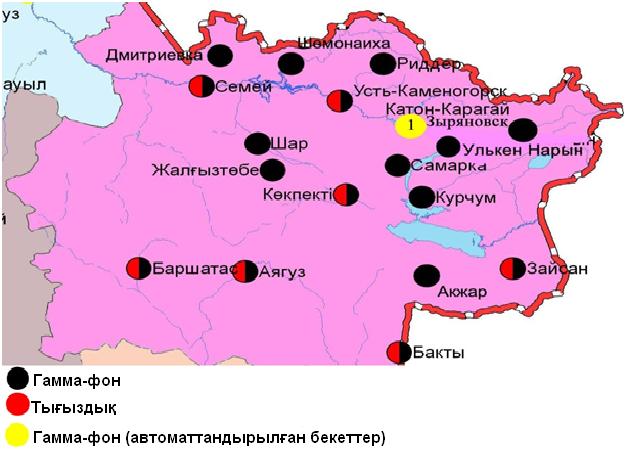 5.6 – сурет. Шығыс Қазақстан облысының аумағындағы радиациялық гамма-фон мен радиоактивті түсулердің тығыздығын бақылау метеостансаларының орналасу сызбасы.Жамбыл  облысының қоршаған орта жай-күйі6.1 Тараз қаласы бойынша атмосфералық ауаның ластану жай-күйіАтмосфералық ауаның жай-күйіне бақылау 5 стационарлық бекетте жүргізілді (6.1-сур., 6.1-кесте).6.1- кестеБақылау бекеттерінің орналасу орны мен анықталатын қоспалар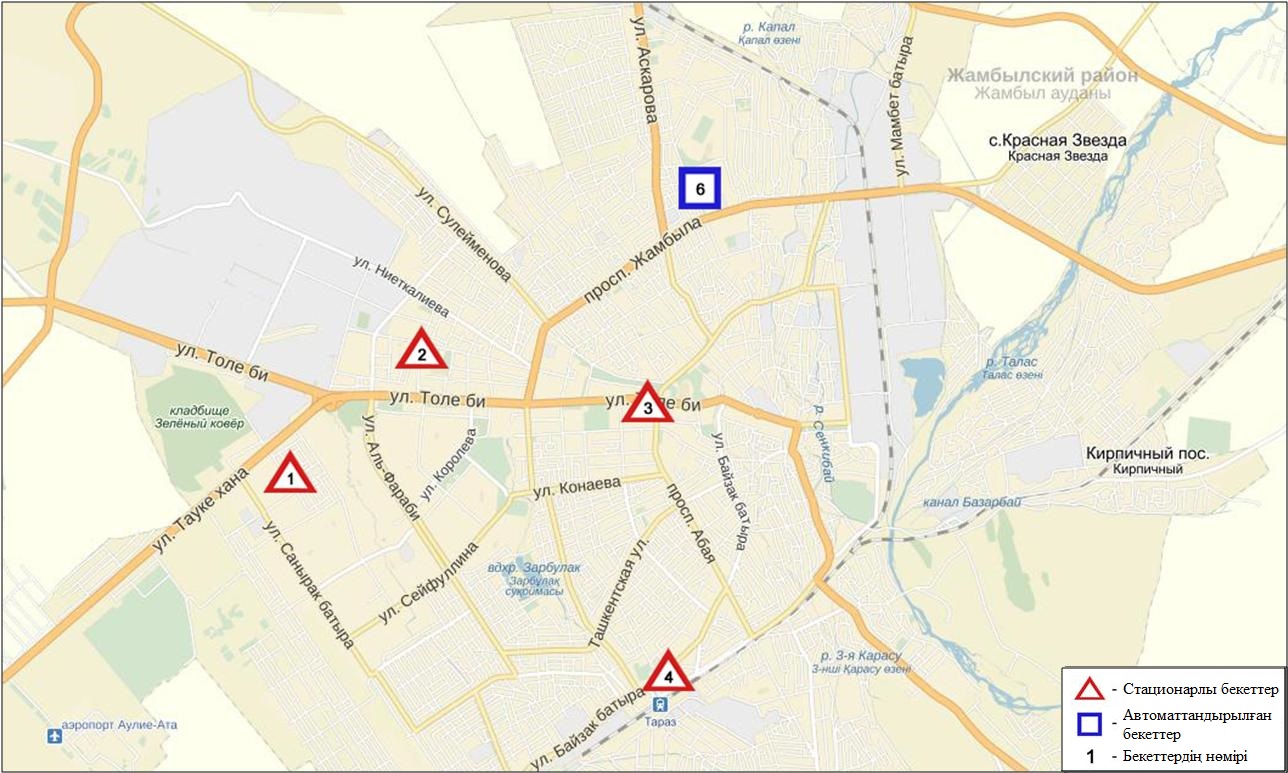 6.1-сур. Тараз қаласының атмосфералық ауа ластануын бақылау стационарлық желісінің орналасу сызбасыАтмосфераның ластануын жалпы бағалау. Стационарлық бақылау желісінің деректері бойынша (6.1-сур.) қаланың атмосфералық ауасы жалпыластану деңгейі көтеріңкі болып бағаланды. Ол СИ= 2,0 және ЕЖҚ= 0,7 % анықталды. Қала ауасы РМ-10 қалқыма бөлшектеріменбасым ластанған (1,2-сур.).Жалпы қала бойынша орташа айлық шоғырлар азот диоксиді - 1,4 ШЖШо.т., озон -1,4 ШЖШо.т., басқа ластаушы заттар мен ауыр металдардың бар болуы ШЖШ дан аспады.2016 жылдың мамыр айында 1 ШЖШ арту еселігінің жағдайлары қалқыма бөлшектері – 1 және РМ-10 қалқыма бөлшектері бойынша – 15 жағдай тіркелді (1-кесте).Жанатас қаласы бойынша атмосфералық ауаның ластану жай-күйіАтмосфералық ауаның жай-күйіне бақылау 1 стационарлық бекетте жүргізілді (6.2-сур., 6.2-кесте).6.2 - кестеБақылау бекеттерінің орналасу орны мен анықталатын қоспалар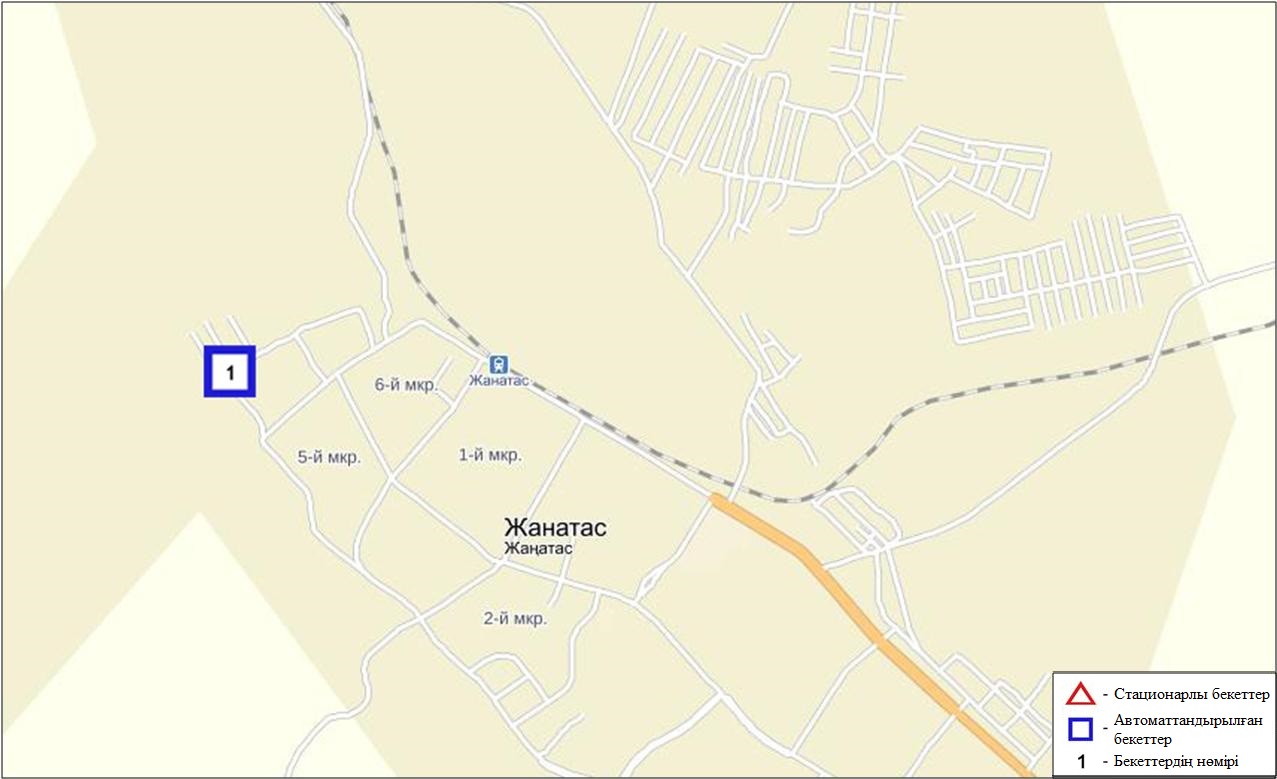 6.2-сурет. Жанатас қаласының атмосфералық ауа ластануын бақылау стационарлық желісінің орналасу сызбасыАтмосфераның ластануын жалпы бағалау. Стационарлық бақылау желісінің деректері бойынша (6.2-сур.) қаланың атмосфералық ауасы жалпыластану деңгейі төмен болып бағаланды. Ол СИ= 1,1 (төмен деңгей) және ЕЖҚ = 0,0 % (төмен деңгей) анықталды. Қала ауасы РМ-10 қалқыма бөлшектерімен басым ластанған (1,2- сур.).Жалпы қала бойынша орташа айлық шоғырлар озон –2,5 ШЖШс.с., басқа ластаушы заттар ШЖШ дан аспады.2016 жылдың мамыр айында 1 ШЖШ арту еселігінің жағдайлары РМ-10 қалқыма бөлшектер бойынша - 1 жағдай тіркелді (1-кесте).Қаратау қаласы бойынша атмосфералық ауаның ластану жай-күйіАтмосфералық ауаның жай-күйіне бақылау 1 стационарлық бекетте жүргізілді (6.3-сур., 6.3-кесте).6.3- кестеБақылау бекеттерінің орналасу орны мен анықталатын қоспалар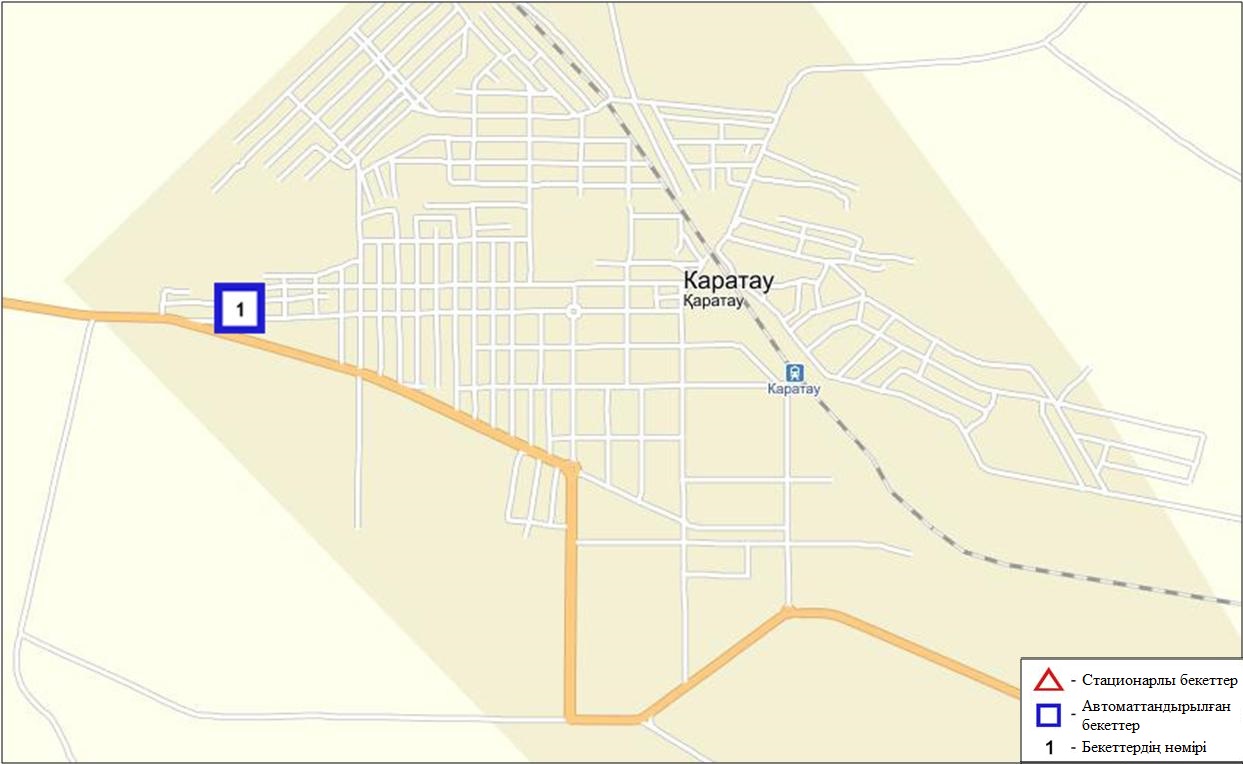 6.3-сурет. Қаратау қаласының атмосфералық ауа ластануын бақылау стационарлық желісінің орналасу сызбасыАтмосфераның ластануын жалпы бағалау. Стационарлық бақылау желісінің деректерібойынша (6.3-сур.) қаланың атмосфералық ауасы жалпыластану деңгейі төмен болып бағаланды. Ол СИ= 1,4 және ЕЖҚ= 0,9 % (төмен деңгей) анықталды. Қала ауасы күкірттісутегіменбасым ластанған (1,2- сур.).Жалпы қала бойынша орташа айлық шоғырлар озон – 2,8 ШЖШо.т., басқа ластаушы заттар ШЖШ дан аспады.2016 жылдың сәуір айында 1 ШЖШ арту еселігінің жағдайлары күкірттісутегі бойынша-15 жағдай тіркелді (1-кесте).Шуқаласы бойынша атмосфералық ауаның ластану жай-күйіАтмосфералық ауаның жай-күйіне бақылау 1 стационарлық бекетте жүргізілді (6.4-сур., 6.4-кесте).6.4- кестеБақылау бекеттерінің орналасу орны мен анықталатын қоспалар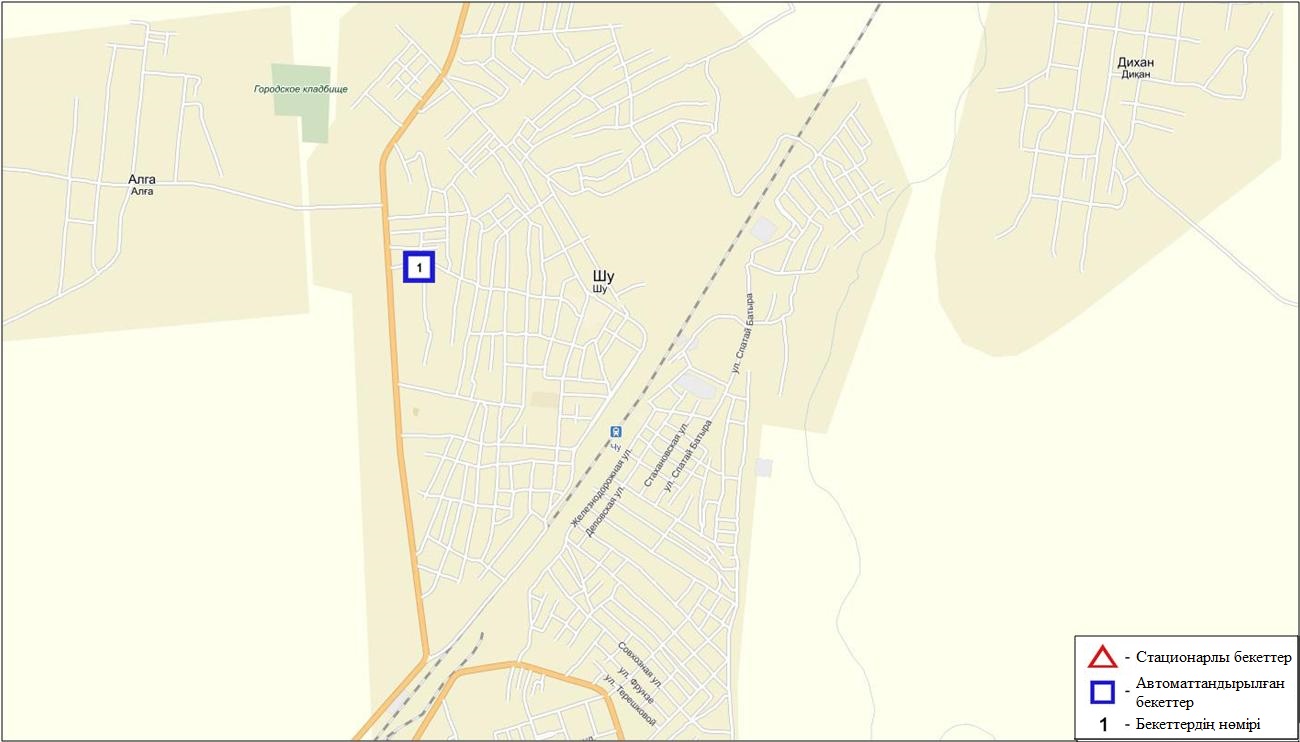 6.4-сурет. Шу қаласының атмосфералық ауа ластануын бақылау стационарлық желісінің орналасу сызбасыАтмосфераның ластануын жалпы бағалау. Стационарлық бақылау желісінің деректері бойынша (6.4-сур.) қаланың атмосфералық ауасы жалпы ластану деңгейі көтеріңкіболып бағаланды. Ол СИ = 4,2 (көтеріңкі деңгей), ЕЖҚ= 7,0 % (көтеріңкі деңгей) анықталды. Қала ауасы көміртегі оксиді басым ластанған (1,2 сур.).Жалпы қала бойынша орташа айлық шоғырлар озон – 2,1 ШЖШс.с., басқа ластаушы заттар ШЖШ дан аспады.2016 жылдың мамыр айында 1 ШЖШ арту еселігінің жағдайлары РМ-2,5 қалқыма бөлшектер – 6, РМ-10 қалқыма бөлшектер – 34, көміртегі оксиді бойынша - 124, күкірттісутегі- 13 жағдай тіркелді (1-кесте).Жамбыл облысы аумағындағы жер үсті суларының сапасыЖамбыл обласы аумағындағы жер үсті сулары сапасын бақылау 9 су нысанында (Талас, Асса, Шу, Ақсу, Қарабалта, Тоқташ, Сарықау, Берікқара, өзендері және Билікөл көлі) жүргізілді.Шу, Талас, Берікқара және Асса өзендерінің бассейнағындары Қырғызстан Республикасы аумағында ісжүзіндетолықтайбелгілінысанға келеді. Ақсу, Қарабалта, Тоқташ өзендері Шу өзенінің тармағы болып келеді. Талас өзенінде судың температурасы 16,8 0С құрады, сутегі көрсеткіші 8,0, судағы еріген оттектің концетрациясы 9,8 мг/дм3, ОБТ5  5,48 мг/дм3. Негізгі иондар (сульфаттар – 1,1 ШЖШ), биогенді заттар (жалпы темір – 1,5 ШЖШ), ауыр металдар (мыс – 2,5 ШЖШ) бойынша нормадан асу жағдайлары байқалған.Асса өзенінде судың температурасы 13,5 0С құрады, сутегі көрсеткіші 8,0, судағы еріген оттектің концетрациясы 8,47 мг/дм3, ОБТ5 1,0 мг/дм3. Биогенді заттар (фторидтер – 1,1 ШЖШ), ауыр металдар (мыс – 2,7 ШЖШ) бойынша нормадан асу жағдайлары байқалған.Билікөл көлінде судың температурасы 19,0 0С құрады, сутегі көрсеткіші 7,5, судағы еріген оттектің концетрациясы 7,27 мг/дм3, ОБТ5 16,0 мг/дм3. Негізгі иондар (сульфаттар – 5,2 ШЖШ), биогенді заттар (фторидтер – 2,1 ШЖШ), ауыр металдар (мыс – 3,2 ШЖШ) бойынша нормадан асу жағдайлары байқалған.Шу өзенінде судың температурасы находится 14,0 0С құрады, сутегі көрсеткіші 7,55, судағы еріген оттектің концетрациясы 7,56 мг/дм3, ОБТ5 3,14 мг/дм3. Биогенді заттар (тұзды аммоний – 1,1 ШЖШ, нитритті азот – 4,0 ШЖШ), ауыр металдар (мыс – 3,4 ШЖШ), органикалық заттар (фенолдар – 2,0 ШЖШ) бойынша нормадан асу жағдайлары байқалған. Ақсу өзенінде судың температурасы 12,4 0С құрады, сутегі көрсеткіші 7,85, судағы еріген оттектің концетрациясы 7,33 мг/дм3, ОБТ5  3,86 мг/дм3. Негізгі иондар (сульфаттар – 2,3 ШЖШ), биогенді заттар (жалпы темір – 2,1 ШЖШ, фторидтер – 1,2 ШЖШ), ауыр металдар (мыс – 4,2 ШЖШ) бойынша нормадан асу жағдайлары байқалған.Қарабалта өзенінде судың температурасы 12,8 0С құрады, сутегі көрсеткіші 8,1, судағы еріген оттектің концетрациясы 7,87 мг/дм3, ОБТ5 3,38 мг/дм3. Негізгі иондар (сульфаттар – 5,2 ШЖШ, магний – 2,3 ШЖШ), биогенді заттар (жалпы темір – 1,8 ШЖШ, фторидтер – 1,3 ШЖШ), ауыр металдар (мыс – 3,8 ШЖШ), органикалық заттар (фенолдар – 3,0 ШЖШ) бойынша нормадан асу жағдайлары байқалған. Тоқташ өзенінде судың температурасы 13,2 0С құрады, сутегі көрсеткіші 8,1, судағы еріген оттектің концетрациясы 7,87 мг/дм3, ОБТ5  3,74 мг/дм3. Негізгі иондар (сульфаттар – 4,3 ШЖШ, магний – 1,8 ШЖШ), биогенді заттар (нитритті азот – 2,3 ШЖШ, жалпы темір – 2,0 ШЖШ), ауыр металдар (мыс – 3,2 ШЖШ), органикалық заттар (фенолдар – 2,0 ШЖШ) бойынша нормадан асу жағдайлары байқалған.Сарықау өзенінде судың температурасы 13,8 0С құрады, сутегі көрсеткіші 8,2, судағы еріген оттектің концетрациясы 7,86 мг/дм3, ОБТ5 3,16 мг/дм3. Негізгі иондар (сульфаттар – 4,6 ШЖШ, магний – 2,6 ШЖШ), биогенді заттар (жалпы темір – 2,0 ШЖШ, фторидтер – 2,1 ШЖШ), ауыр металдар (мыс – 3,6 ШЖШ) бойынша нормадан асу жағдайлары байқалған.Берікқара өзенінде судың температурасы 14,0 0С құрады, сутегі көрсеткіші 8,0, судағы еріген оттектің концетрациясы 8,85 мг/дм3, ОБТ5 0,95 мг/дм3. Ауыр металдар (мыс – 1,3 ШЖШ) бойынша нормадан асу жағдайлары байқалған.СЛКИ бойынша су нысандарының су сапасы келесі түрде бағаланады: «ластанудың орташа деңгейі» - Талас, Асса, Шу, Ақсу, Қарабалта, Тоқташ, Берікқара өзендері, «ластанудың жоғары деңгейі» Сарықау өзені және Билікөл көлі, бірақ Билікөл көлі ОБТ5 бойынша «ластанудың өте жоғары деңгейі» деп бағаланады.2015 жылдың мамырмен салыстырғанда су сапасы Талас, Асса, Шу, Ақсу, Қарабалта, Тоқташ, Берікқара өзендерінде және Билікөл көлінде – айтарлықтай өзгермеген, Сарықау өзенінде – нашарлаған.2016 жылдың сәуірмен салыстырғанда су сапасы Талас, Асса, Ақсу, Қарабалта, Тоқташ, Сарықау өзендерінде – айтарлықтай өзгермеген, Берікқара өзенінде және Билікөл көлінде – нашарлаған, Шу өзенінде – жақсарған. ОБТ5 бойынша су сапасы келесі түрде бағаланады: «ластанудың өте жоғары деңгейі» – Билікөл көлі, «ластанудың орташа деңгейі» – Шу, Талас, Ақсу, Қарабалта, Тоқташ, Сарықау өзендері, «нормативті таза» – Асса, Берікқара өзендері. 2015 жылдың мамырмен салыстырғанда ОБТ5 бойынша су сапасы Шу, Асса, Ақсу, Қарабалта, Сарықау өзендері және Билікөл көлі – айтарлықтай өзгермеген, Талас, Тоқташ өзендері – нашарлаған, Берікқара өзені – жақсарған(4-кесте).2016 жылдың сәуірмен салыстырғанда ОБТ5 бойынша су сапасы Шу, Асса, Ақсу, Қарабалта, Тоқташ, Берікқара өзендерінде және Билікөл көлінде – айтарлықтай өзгермеген, Талас, Сарықау өзендерінде – нашарлаған. Сутек режимі нормада. Облыс аймағында Билікөл көлінде 1 ЖЛ жағдайы тіркелді (5-кесте).6.6Жамбыл облысының радиациялық гамма-фоныАтмосфералық ауаның ластануының гамма сәулелену деңгейіне күнсайын жергілікті 3 метеорологиялық стансада (Тараз, Төле би, Шығанақ) жүргізіледі (6.5 - сур.). Облыстың елді-мекендері бойынша атмосфералық ауа қабатының жерге жақын қабатына орташа радиациялық гамма-фонның мәні 0,12-0,19 мкЗв/сағ. шегінде болды. Облыс бойынша радиациялық гамма- фонның орташа мәні 0,17 мкЗв/сағ., яғни шекті жол берілетін шамаға сәйкес келеді.6.7 Атмосфераның жерге жақын қабатында радиоактивтердің түсу тығыздығыАтмосфераның жерге жақын қабатында радиоактивтердің түсу тығыздығына бақылау облыс аумағында3 метеорологиялық станцияда (Тараз, Төле би, Шығанақ)ауа сынамасын горизонтальді планшеттер алу жолымен жүзеге асырылды (6.5-сур.). Барлық стансада бес тәуліктік сынама жүргізілді.Облыс аумағында атмосфераның жерге жақын қабатында орта тәуліктік радиоактивтердің түсу тығыздығы 0,9-1,4 Бк/м2 шегінде болды. Облыс бойынша радиоактивті түсулердің орташа тығыздығы 1,2 Бк/м2, бұл шекті жол берілетін деңгейінен аспады.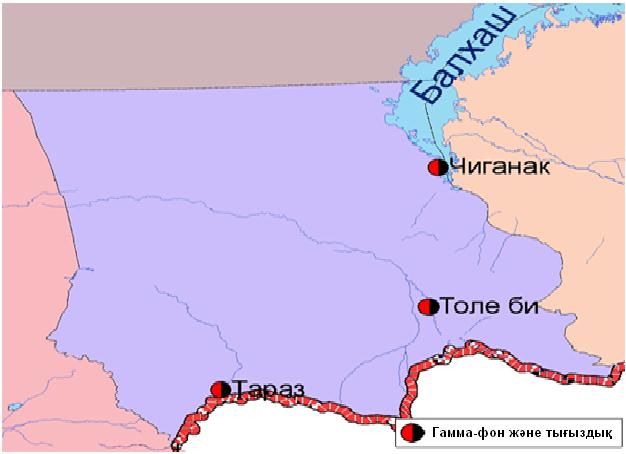 6.5 – сурет. Жамбыл облысының аумағындағы радиациялық гамма-фон мен радиоактивті түсулердің тығыздығын бақылау метеостансаларының орналасу сызбасы.Батыс Қазақстан облысыныңқоршаған орта жай-күйі7.1 Орал қаласы бойынша атмосфералық ауаның ластану жай-күйіАтмосфералық ауаның жай-күйіне бақылау 3стационарлық бекетте жүргізілді (7.1-сур., 7.1-кесте).7.1- кестеБақылау бекеттерінің орналасу орны мен анықталатын қоспалар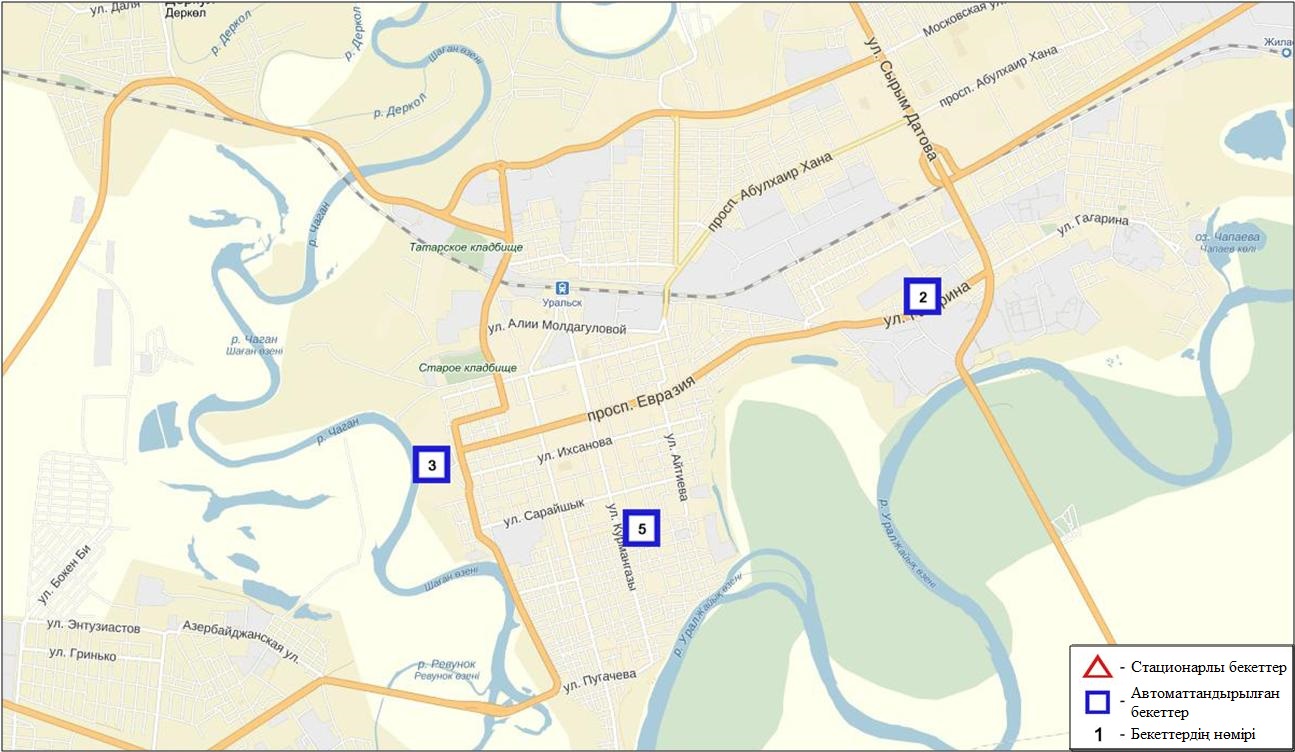 7.1-сурет. Орал қаласының атмосфералық ауа ластануын бақылау стационарлық желісінің орналасу сызбасыАтмосфераның ластануын жалпы бағалау. Стационарлық бақылау желісінің деректерібойынша (7.1-сур.) қаланың атмосфералық ауасы жалпыластану деңгейі жоғары болып бағаланды.ОлСИ= 5,6 (жоғары деңгей) және ЕЖҚ= 1,9% (көтеріңкі деңгей)анықталды (1, 2 - сур.).Жалпы қала бойынша күкірт диоксидінің орташа айлық шоғырлары – 1,2 ШЖШо.т., азот диоксиді - 1,4 ШЖШо.т., басқа ластаушы заттардың шоғырлары ШЖШ-дан аспады.2016 жылдың мамыр айында 1 ШЖШ арту жағдайлары РМ-10 қалқыма бөлшектері бойынша - 2, көміртегі оксиді -99, азот диоксиді - 50 және азот оксиді - 83 жағдайлары, сондай-ақ 5 ШЖШ арту жағдайлары азот оксиді бойынша – 4 жағдай тіркелді (1-кесте).7.2Ақсай қаласы бойынша атмосфералық ауаның ластану жай-күйіАтмосфералық ауаның жай-күйіне бақылау 1стационарлық бекетте жүргізілді (7.2-сур., 7.2-кесте).7.2- кестеБақылау бекеттерінің орналасу орны мен анықталатын қоспалар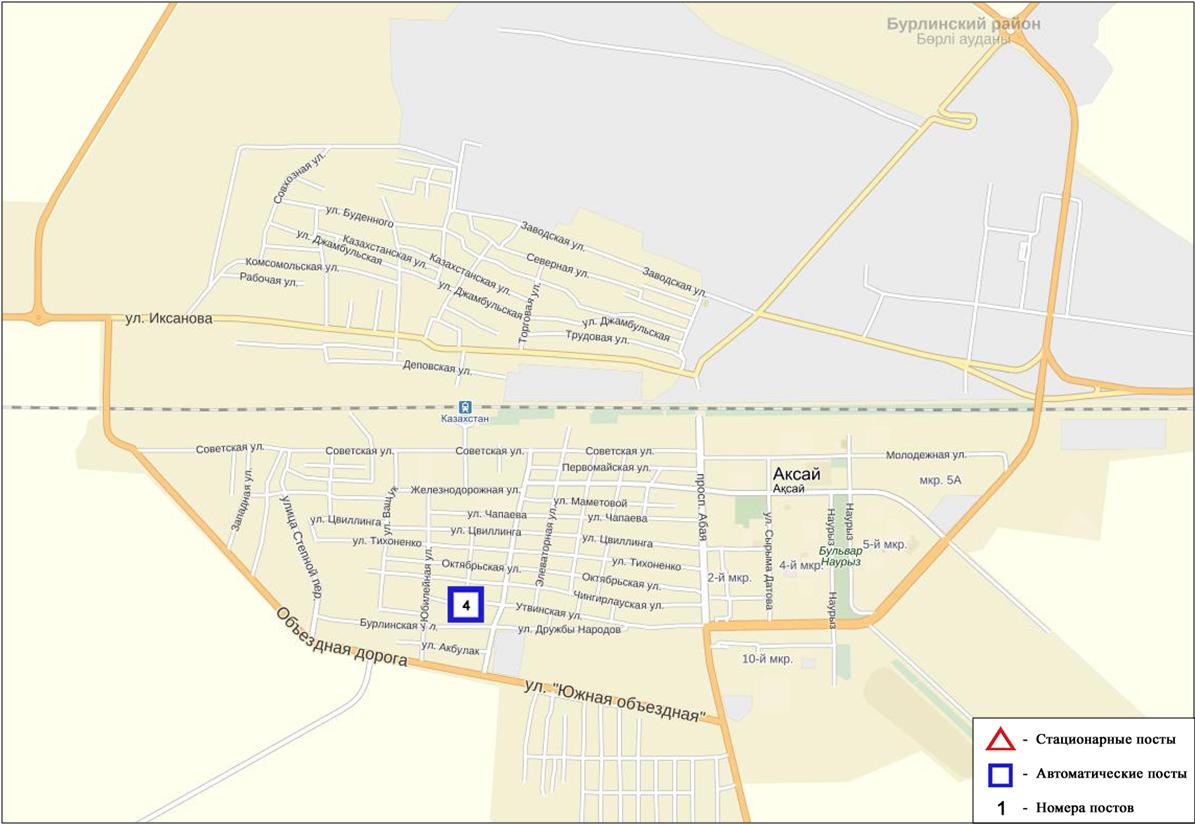 7.2-сурет. Ақсай қаласының атмосфералық ауа ластануын бақылау стационарлық желісінің орналасу сызбасыАтмосфераның ластануын жалпы бағалау. Стационарлық бақылау желісінің деректері бойынша (7.2-сур.) қаланың атмосфералық ауасы жалпыластану деңгейі көтеріңкіболып бағаланды.Ол СИ= 2,0 (көтеріңкі деңгей) және ЕЖҚ= 0,0% (төмен деңгей) анықталды (1,2 - сур.).Жалпы қала бойынша күкірт диоксидінің орташа айлық шоғырлары – 1,7 ШЖШо.т., басқа ластаушы заттардың шоғырлары ШЖШ-дан аспады.2016 жылдың мамыр айында 1 ШЖШ арту жағдайлары күкіртті сутегі бойынша - 1 жағдай тіркелді (1-кесте).7.3Березовка кенті бойынша атмосфералық ауаның ластану жай-күйіАтмосфералық ауаның жай-күйіне бақылау 1 стационарлық бекетте жүргізілді (7.3-сур., 7.3-кесте).7.3- кестеБақылау бекеттерінің орналасу орны мен анықталатын қоспалар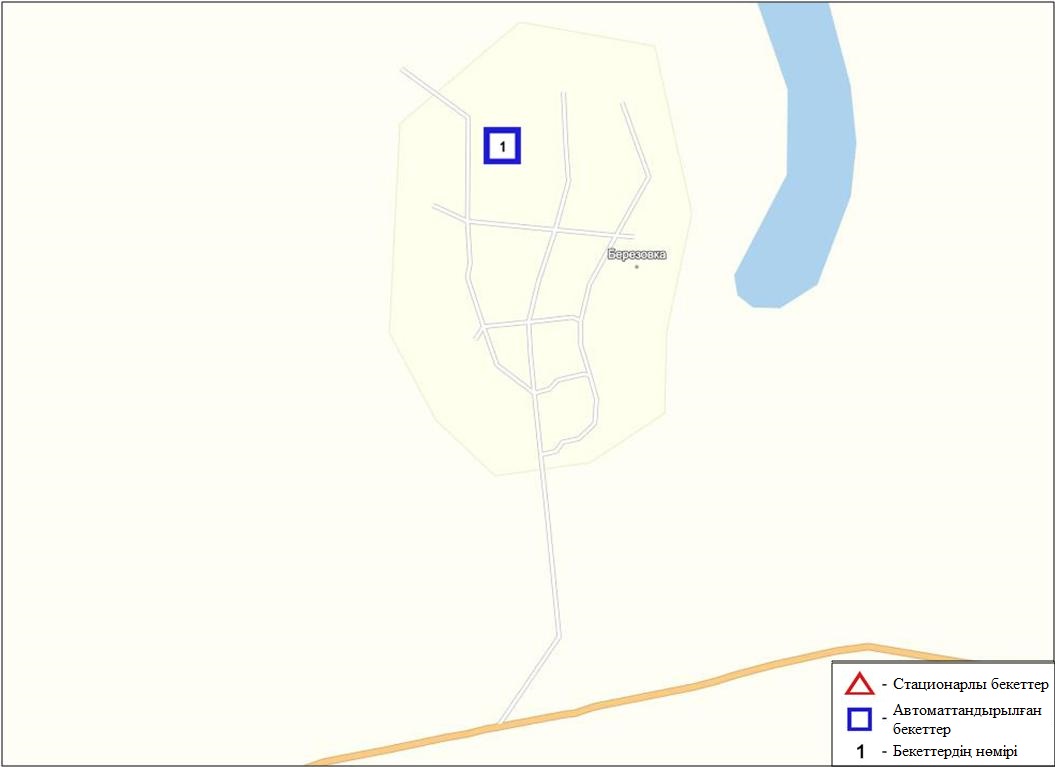 7.3-сурет. Березовка кентінің атмосфералық ауа ластануын бақылау стационарлық желісінің орналасу сызбасыАтмосфераның ластануын жалпы бағалау. Стационарлық бақылау желісінің деректерібойынша (7.3-сур.)атмосфералық ауаның жалпыластану деңгейі көтеріңкіболып бағаланды.ОлСИ= 1,8 және ЕЖҚ= 0,3 % анықталды (1, 2 - сур.).Жалпы кент бойынша барлық анықталатын қоспалардың орташа айлық шоғырлары ШЖШ дан аспады.2016 жылдың мамыр айында 1 ШЖШ арту жағдайлары РМ-10 қалқыма бөлшектер бойынша - 7 жағдай тіркелді (1-кесте).7.4Январцево кенті бойынша атмосфералық ауаның ластану жай-күйіАтмосфералық ауаның жай-күйіне бақылау 1 стационарлық бекетте жүргізілді (7.4-сур., 7.4-кесте).7.4- кестеБақылау бекеттерінің орналасу орны мен анықталатын қоспалар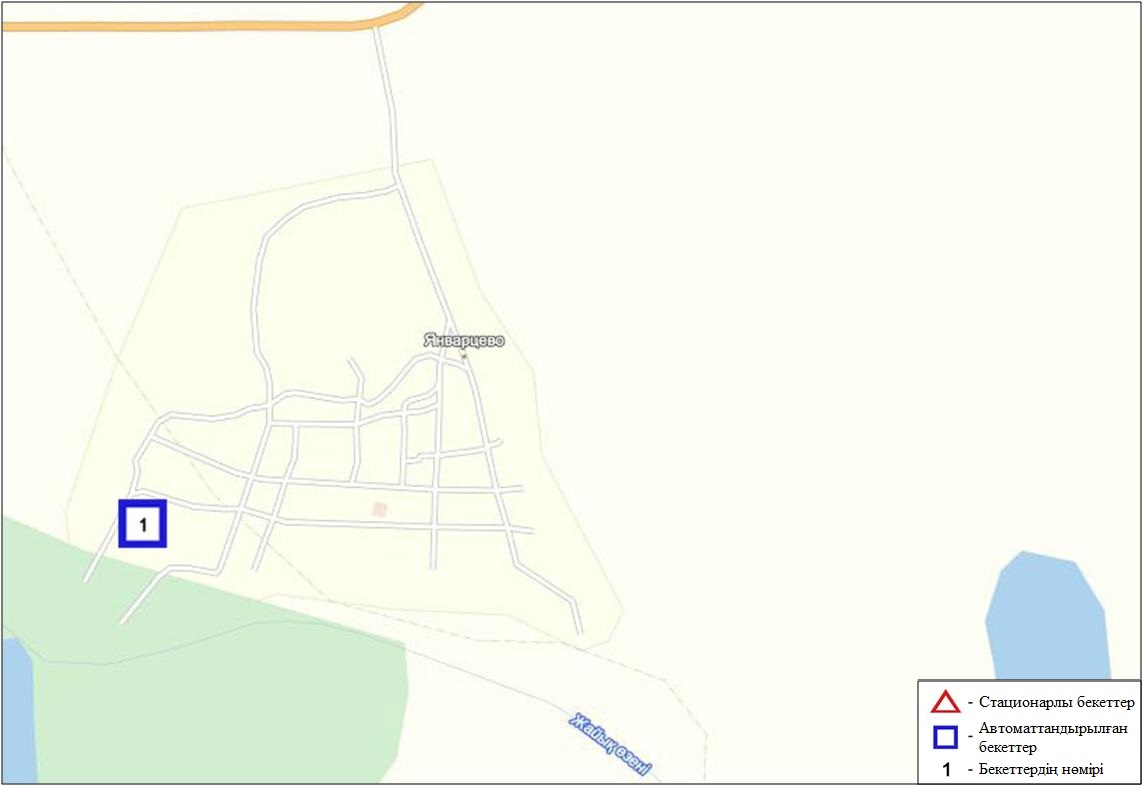 7.4-сурет. Январцево кентінің атмосфералық ауа ластануын бақылау стационарлық желісінің орналасу сызбасыАтмосфераның ластануын жалпы бағалау. Стационарлық бақылау желісінің деректерібойынша (7.4-сур.)атмосфералық ауасының жалпыластану деңгейі көтеріңкіболып бағаланды. ОлСИ= 3,2 және ЕЖҚ= 0,4 % анықталды(1, 2 - сур.).Жалпы кент бойынша барлық анықталатын қоспалардың орташа айлық шоғырлары ШЖШ дан аспады.2016 жылдың мамыр айында 1 ШЖШ арту жағдайлары РМ-2,5 қалқыма бөлшектер – 7,  РМ-10 қалқыма бөлшектер бойынша - 5 жағдай тіркелді (1-кесте).7.5 Батыс Қазақстан облысы аумағындағы жер үсті суларының сапасыБатыс Қазақстан облысы аумағындағы жер үсті суларының ластануын бақылау 5 су нысанында жүргізілді: Жайық, Шаған, Деркөл, Елек өзендері, Көшім су арнасы.Жайық өзен суыныңтемпературасы 13-18ºC, сутегі көрсеткіші 6,99, судағы еріген оттегі концентрациясы- 12,08 мг/дм3, ОБТ5- 1,25мг/дм3 құраған.Негізгі иондар(натрий – 1,5 ШЖШ), биогенді заттар (жалпы темір -  3,4 ШЖШ) бойынша шекті жол берілген шоғырдан асқан.Шағанөзен суыныңтемпературасы 18-20 ºC, сутегі көрсеткіші 6,96 тең, судағы еріген оттегі концентрациясы- 12,56 мг/дм3, ОБТ5- 1,08 мг/дм3.Биогенді заттар (жалпы темір -  2,1 ШЖШ) бойынша нормадан асқан.Деркөлкөлінің су температурасы 20ºC, сутегі көрсеткіші 7,1, судағы еріген оттегі концентрациясы- 12,8 мг/дм3, ОБТ5- 1,15 мг/дм3.Негізгі иондар (натрий – 1,2 ШЖШ), биогенді заттар (жалпы темір - 1,5), органикалық заттар (мұнай өнімдері - 1,4) бойынша шекті жол берілген шоғырдан асқан.Елек өзен суыныңтемпературасы 14ºC, сутегі көрсеткіші 7,02, судағы еріген оттегі концентрациясы- 13,12 мг/дм3, ОБТ5-0,9 мг/дм3.Негізгі иондар(хлоридтер-1,1 ШЖШ, натрий-1,6 ШЖШ), органикалық заттар (мұнай өнімдері – 1,3) бойынша шекті жол берілген шоғырдан асқан.Көшімсу арнасындасу температурасы13ºC, сутегі көрсеткіші 7,05, судағы еріген оттегі концентрациясы- 12,16 мг/дм3, ОБТ5-1,44 мг/дм3 құраған.Негізгі иондар (хлоридтер-1,2ШЖШ, натрий-2,0ШЖШ),биогенді заттар (жалпы темір - 1,5 ШЖШ) бойынша нормадан асқан.    Батыс Қазақстан облысы аумағындағы Жайық, Шаған, Деркөл, Елек, Көшім су нысандарының су сапасы «ластанудың орташа деңгейіне» жатады.2015 жылғы мамырмен салыстырғанда Жайық, Шаған, Деркөл өзендері мен Көшім су арнасының су сапасы – айтарлықтай өзгермеген. Елек өзенінде – жақсарған. 2016 жылғы сәуірмен салыстырсақ,  Жайық, Шаған, Деркөл өзендерінің су сапасы – айтарлықтай өзгермеген(4-кесте).7.6 Батыс Қазақстан облысының радиациялық гамма-фоныАтмосфералық ауаның ластануының гамма сәулелену деңгейіне күнсайын жергілікті 2 метеорологиялық стансада (Орал, Тайпақ) және Орал қаласының (№2, №3 ЛББ)және Ақсай (№4 ЛББ) 3автоматты бекетінде бақылау жүргізіледі (7.5 - сур.). Облыстың елді-мекендері бойынша атмосфералық ауа қабатының жерге жақын қабатына орташа радиациялық гамма-фонның мәні 0,05-0,20 мкЗв/сағ. шегінде болды. Облыс бойынша радиациялық гамма- фонның орташа мәні 0,10 мкЗв/сағ., яғни шекті жол берілетін шамаға сәйкес келеді.7.7 Атмосфераның жерге жақын қабатында радиоактивтердің түсу тығыздығыАтмосфераның жерге жақын қабатында радиоактивтердің түсу тығыздығына бақылау облыс аумағында2 метеорологиялық станцияда (Орал, Тайпақ)ауа сынамасын горизонтальді планшеттер алу жолымен жүзеге асырылды (7.5-сур.). Барлық стансада бес тәуліктік сынама жүргізілді.Облыс аумағында атмосфераның жерге жақын қабатында орта тәуліктік радиоактивтердің түсу тығыздығы 1,0-1,7 Бк/м2 шегінде болды. Облыс бойынша радиоактивті түсулердің орташа тығыздығы 1,2 Бк/м2, бұл шекті жол берілетін деңгейінен аспады.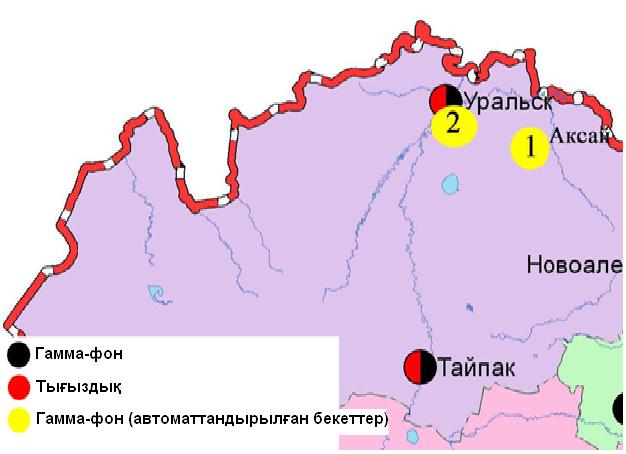 7.5-сурет. Батыс Қазақстан облысының аумағындағы радиациялық гамма-фон мен радиоактивті түсулердің тығыздығын бақылау метеостансаларының орналасу сызбасы.Қарағанды облысының қоршаған ортажай-күйі8.1 Қарағанды қаласы бойынша атмосфералық ауаның ластану жай-күйіАтмосфералық ауаның жай-күйіне бақылау 7 стационарлық бекетте жүргізілді (8.1-сур., 8.1-кесте).8.1- кестеБақылау бекеттерінің орналасу орны мен анықталатын қоспалар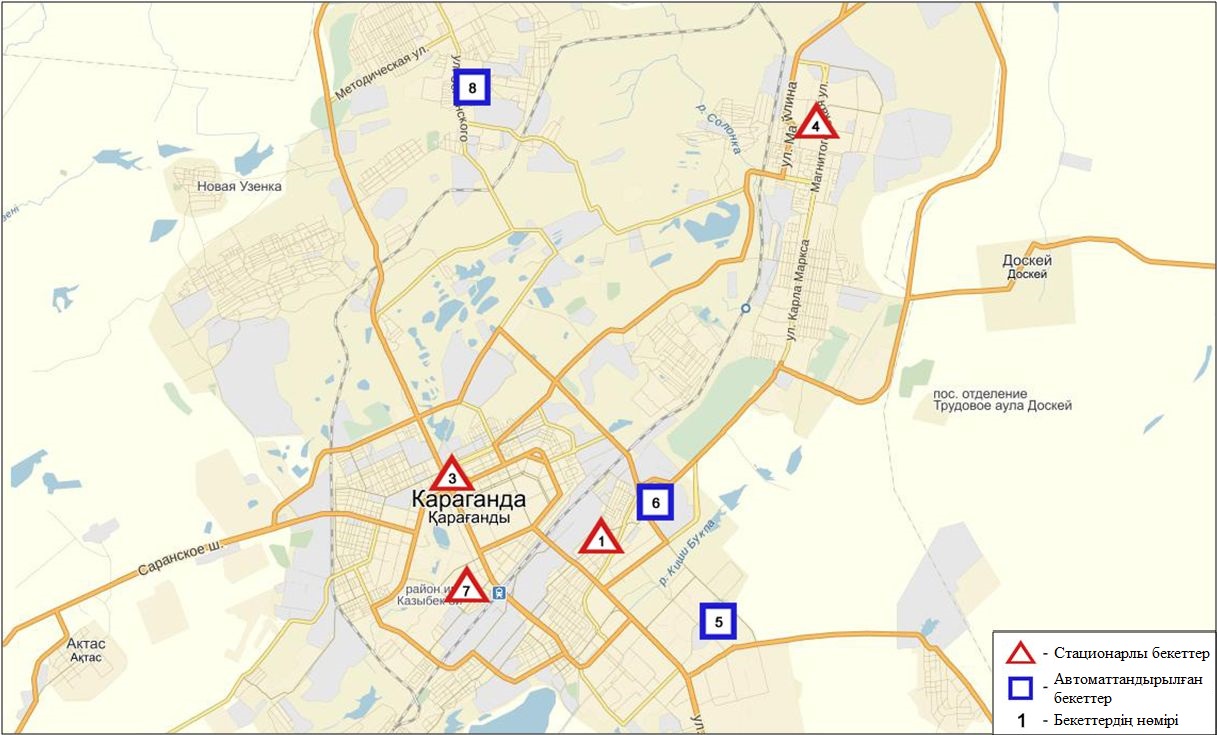 8.1-сурет. Қарағанды қаласының атмосфералық ауа ластануын бақылау стационарлық желісініңорналасу сызбасыАтмосфераның ластануын жалпы бағалау. Стационарлық бақылау желісінің деректері бойынша (8.1-сур.) қаланың атмосфералық ауасы жалпыластану деңгейі жоғары болып бағаланды. Ол СИ= 8,8 (жоғары деңгей) және ЕЖҚ= 10,7 % (көтеріңкі деңгей) анықталды.  Қала ауасы көміртегі оксидімен басым ластанаған(1, 2-сур.).Жалпы қала бойынша орташа айлық шоғырлар қалқыма заттар бойынша – 1,1 ШЖШ о.т., РМ-2,5 қалқыма бөлшектері бойынша – 1,2 ШЖШо.т., озон- 2,3 ШЖШо.т.., фенол- 1,7 ШЖШо.т., басқа ластаушы заттар – ШЖШ дан аспады.1 ШЖШ арту еселігінің жағдайлары қалқыма заттар – 2, РМ -2,5 қалқыма бөлшектері бойынша - 146, РМ-10 қалқыма бөлшектері- 56, көміртегі оксиді- 744, күкірттісутегі – 2,  фенол- 4 жағдай, сондай-ақ  5 ШЖШ-дан асу бойынша көміртегі оксиді - 127, күкіртті сутегі -1 жағдай тіркелді(1-кесте).8.2 Балқаш қаласы бойынша атмосфералық ауаның ластану жай-күйіАтмосфералық ауаның жай-күйіне бақылау 4 стационарлық бекетте жүргізілді (8.2-сур., 8.2-кесте).8.2- кестеБақылау бекеттерінің орналасу орны мен анықталатын қоспалар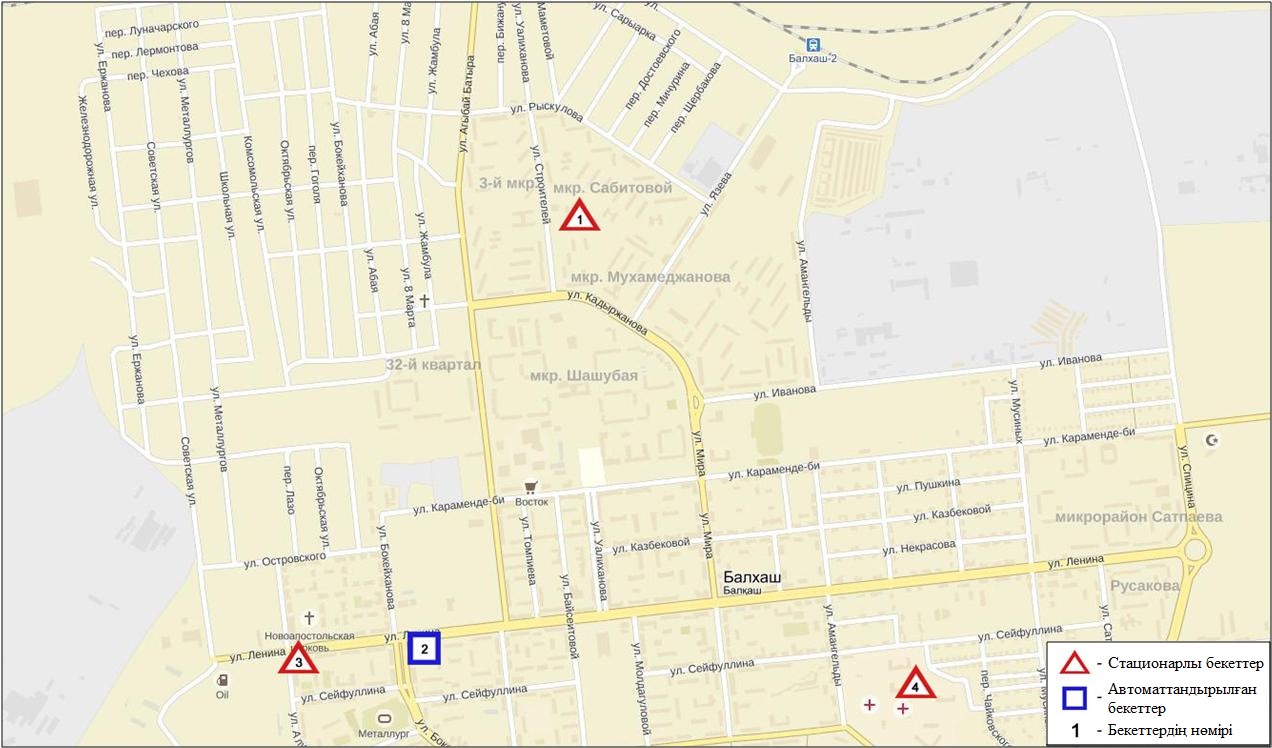 8.2-сурет. Балқаш қаласының атмосфералық ауа ластануын бақылау стационарлық желісінің орналасу сызбасыАтмосфераның ластануын жалпы бағалау. Стационарлық бақылау желісінің деректері бойынша (8.2 сур.) қаланың атмосфералық ауасы жалпыластану деңгейі жоғары болып бағаланды. Ол СИ=5,9 (жоғары деңгей) және ЕЖҚ= 2,4% (көтеріңкі деңгей) анықталды. Қала ауасы  күкірттісутегімен басым ластанған (1,2 -кестелер).Жалпы қала бойынша орташа айлық шоғырлар қалқыма заттар- 1,3 ШЖШо.т., озон – 1,7 ШЖШо.т., қорғасын - 1,4 ШЖШс.с., басқа ауыр металдардың және ластаушы заттар концентрациясы  – ШЖШ дан аспады.1 ШЖШ арту еселігінің жағдайлары қалқыма заттар – 4, РМ-2,5 қалқыма бөлшектері - 36, РМ-10 қалқыма бөлшектері -17, күкірт диоксиді- 58, азот диоксиді - 1, күкіртті сутегі - 43, сондай-ақ 5 ШЖШ-дан асу күкіртті сутегі бойынша 5 жағдай тіркелді (1-кесте).8.3 Жезқазған  қаласы бойынша атмосфералық ауаның ластану жай-күйіАтмосфералық ауаның жай-күйіне бақылау 3 стационарлық бекетте жүргізілді (8.3-сур., 8.3-кесте).8.3- кестеБақылау бекеттерінің орналасу орны мен анықталатын қоспалар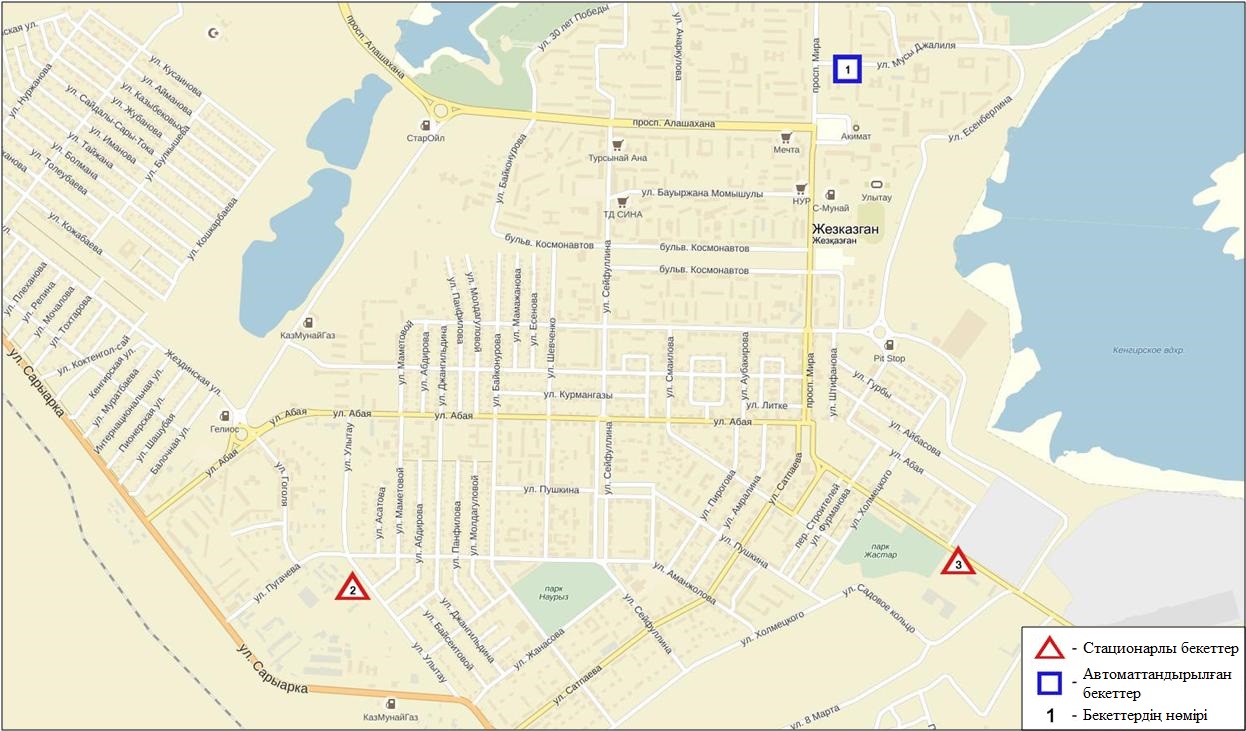 8.3-сурет. Жезқазған қаласының атмосфералық ауа ластануын бақылау стационарлық желісінің орналасу сызбасыАтмосфераның ластануын жалпы бағалау. Стационарлық бақылау желісінің деректері бойынша (8.3 сур.) қаланың атмосфералық ауасы жалпыластану деңгейі жоғары болып бағаланды. Ол СИ= 3,4 (көтеріңкі деңгей) және ЕЖҚ= 27,5 % (жоғары деңгей) анықталды(1,2-сур.). Қала ауасы фенолмен  басым ластанған.Жалпы қала бойынша орташа айлық шоғырлар қалқыма заттар- 3,1 ШЖШс.с., фенол- 2,6 ШЖШо.т., басқа ластаушы заттар – ШЖШ дан аспады.1 ШЖШ арту еселігінің жағдайлары:қалқыма заттар-38, РМ-10 қалқыма бөлшектері – 5, фенол- 35 жағдай тіркелді (1-кесте).8.4 Саран қаласы бойынша атмосфералық ауаның ластану жай-күйіАтмосфералық ауаның жай-күйіне бақылау 1 стационарлық бекетте жүргізілді (8.4-сур., 8.4-кесте).8.4- кестеБақылау бекеттерінің орналасу орны мен анықталатын қоспалар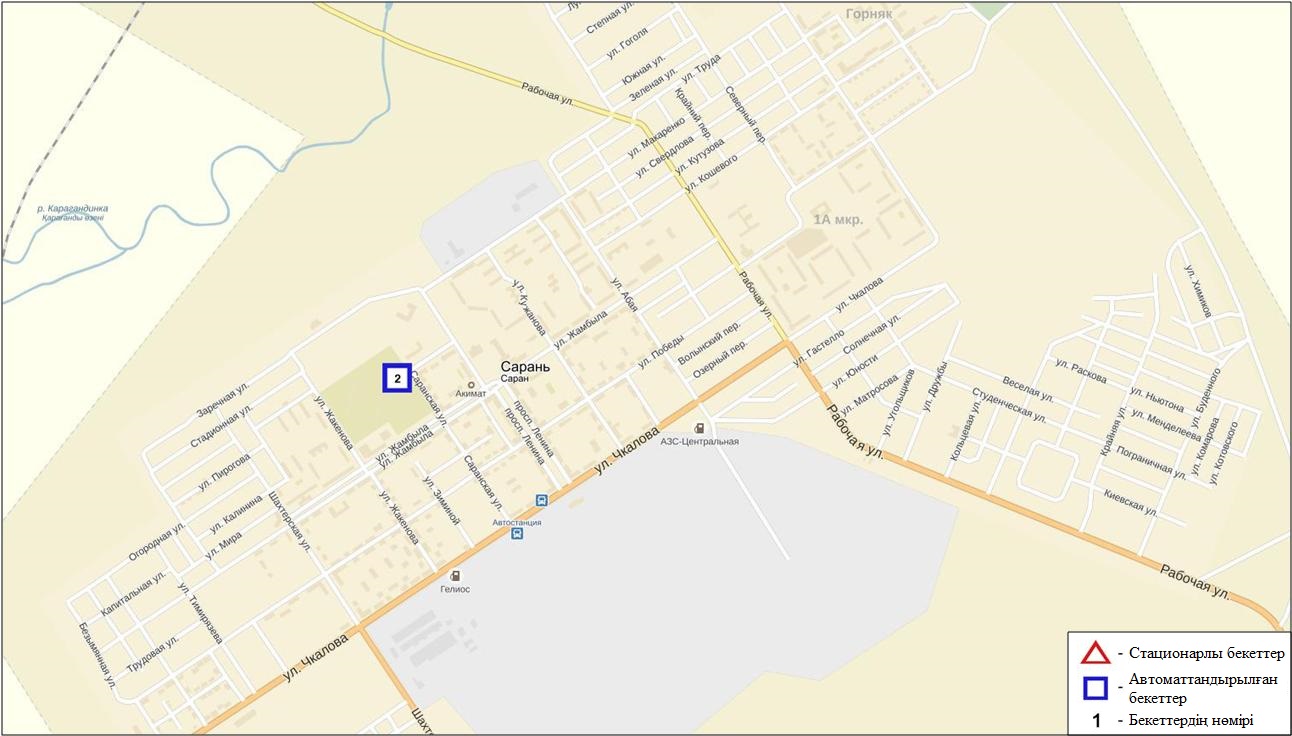 8.4-сурет. Саран қаласының атмосфералық ауа ластануын бақылау стационарлық желісінің орналасу сызбасыАтмосфераның ластануын жалпы бағалау. Стационарлық бақылау желісінің деректері бойынша (8.4 сур.) қаланың атмосфералық ауасы жалпыластану деңгейі төмен болып бағаланды. Ол СИ= 1,5 және ЕЖҚ= 0,1 % анықталды(1,2-сур.).Жалпы қала бойынша орташа айлық шоғырлар озон - 2,0 ШЖШо.т., басқа ластаушы заттар – ШЖШ дан аспады.1 ШЖШ арту еселігінің жағдайлары: РМ-2,5 қалқыма бөлшектер - 1, РМ-10 қалқыма бөлшектері – 3 жағдай тіркелді (1-кесте).8.5  Теміртау қаласы бойынша атмосфералық ауаның ластану жай-күйіАтмосфералық ауаның жай-күйіне бақылау 4 стационарлық бекетте жүргізілді (8.5-сур., 8.5-кесте).8.5- кестеБақылау бекеттерінің орналасу орны мен анықталатын қоспалар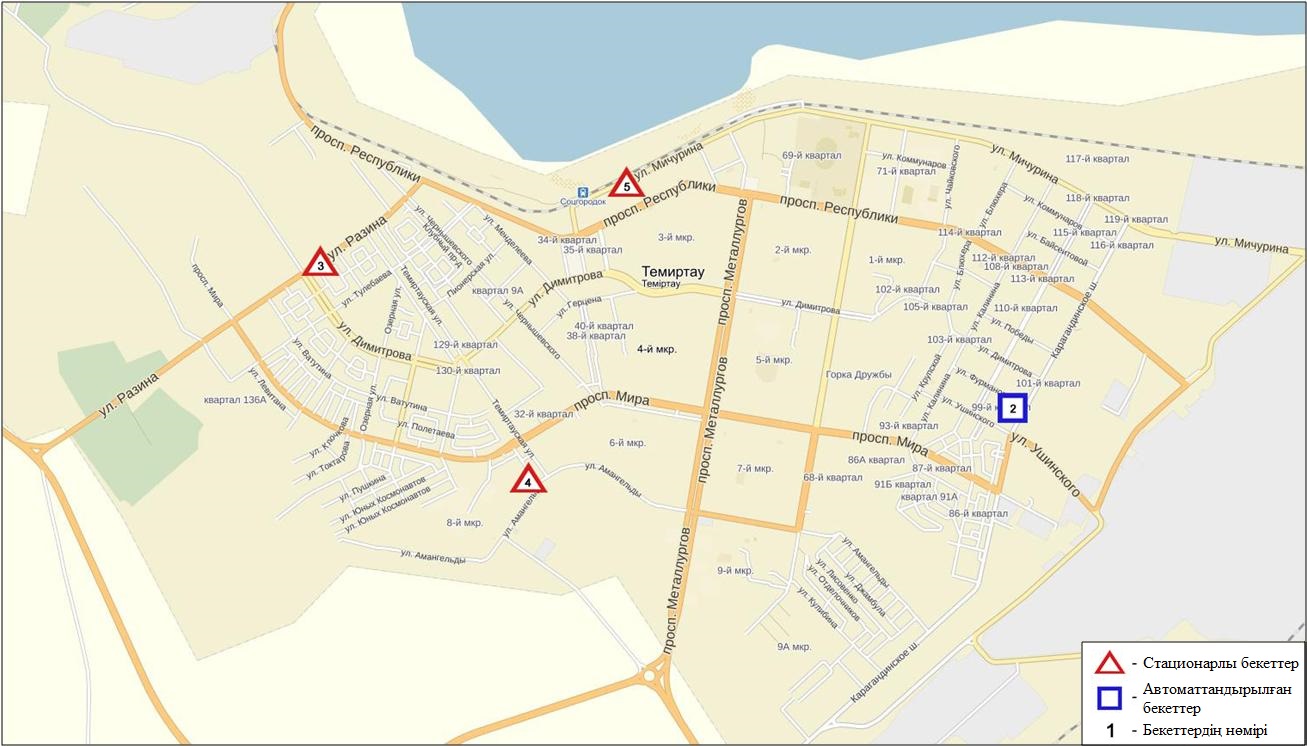 	8.5-сурет. Теміртау қаласының атмосфералық ауа ластануын бақылау стационарлық желісінің орналасу сызбасыАтмосфераның ластануын жалпы бағалау. Стационарлық бақылау желісінің деректері бойынша (8.5сур.) қаланың атмосфералық ауасы жалпыластану деңгейі жоғары болып бағаланды.Ол СИ= 9,1 және ЕЖҚ= 23,5 % (жоғары деңгей)  анықталды(1,2-сур.). Қала ауасыкүкіртті сутегі басым ластанған.Жалпы қала бойынша орташа айлық шоғырлар қалқыма заттар – 1,7 ШЖШо.т.., күкірт диоксиді - 2,2 ШЖШо.т.., фенол - 2,2 ШЖШо.т.., аммиак -1,4 ШЖШо.т.., басқа ластаушы заттар – ШЖШ дан аспады.1 ШЖШ арту еселігінің жағдайлары қалқыма заттар бойынша - 7, күкірт диоксиді- 572, көміртегі оксиді - 5, күкіртті сутегі- 419, фенол бойынша 39, аммиак- 1 жағдай, сондай-ақ 5 ШЖШ-дан асу күкірт диоксиді – 37, күкіртті сутегі бойынша 19 жағдай тіркелді (1-кесте).8.6 Қарағанды облысы аумағындағы жер үсті суларының сапасыҚарағанды облысындағы жер үсті суларының ластануын бақылау 14 су нысанында жүргізілді: Нұра, Шерубайнұра, Соқыр, Көкпекті, Қара Кеңгір өзендері, Самарқан, Кеңгір суқоймалары, ағынды сулар арнасы, Қорғалжын көлдері: Шолақ, Есей, Сұлтанкелді, Кокай, Нұра-Есіл су арнасы және Балқаш көлі.Нұра өзені Керегетас тауларынан бастау алып, үлкен Теңіз көлімен қосылып жатқан Қорғалжын көлдері жүйесіне құяды. Өзен бастауын Қарағанды облысы аумағынан алып, Ақмола облысы арқылы ағып өтеді. Нұра өзенінде Самарқан суқоймасы орналасқан. Қара Кеңгір өзені – Сарысу өзенінің оң жақ саласы. Кеңгір суқоймасы Қара Кеңгір өзенінде орналасқан.Нұра өзені: су температурасы 9,0 – 17,9ºC шегінде белгіленген, сутегі көрсеткіші 8,11, судағы еріген оттегі концентрациясы – 9,14 мг/дм3, ОБТ5 –2,24 мг/дм3. Негізгі иондар (сульфаттар – 2,3 ШЖШ), биогенді заттар (фторидтер – 1,2 ШЖШ), ауыр металдар (марганец – 9,0 ШЖШ) бойынша шекті жол берілген шоғырдан асу тіркелді. Жалпы сынаптың орташа концентрациясы  0,00002 мг/дм3, ең үлкен шамасы – 0,00008 мг/дм3 жеткен.Самарқан су қоймасы: су температурасы 13,8 – 15,0ºC, сутегі көрсеткіші 8,14, судағы еріген оттегі концентрациясы 9,02 мг/дм3, ОБТ5 – 2,44 мг/дм3. Негізгі иондар (сульфаттар – 1,8 ШЖШ), биогенді заттар (фторидтер – 1,1 ШЖШ), ауыр металдар (марганец – 4,7 ШЖШ, мыс – 1,8 ШЖШ, мырыш – 1,3 ШЖШ) бойынша нормадан асқан. Жалпы сынаптың ең үлкен концентрациясы 0,00001 мг/дм3 жеткен.«Арселор Миттал Темир-Тау» АҚ және «ТЭМК» АҚ ағынды сулар арнасында су температурасы 16,2-17,0 ºC шегінде, сутегі көрсеткіші 7,83, судағы еріген оттегі концентрациясы – 9,69 мг/дм3, ОБТ5 – 2,93 мг/дм3. Негізгі иондар (сульфаттар – 4,1 ШЖШ, магний – 1,1 ШЖШ), ауыр металдар (марганец – 7,6 ШЖШ, мыс – 1,2 ШЖШ, мырыш – 1,8 ШЖШ) бойынша шекті жол берілген шоғырдан асқаны тіркелген. Жалпы сынаптың орташа концентрациясы 0,00005 мг/дм3, ең үлкен шамасы – 0,00005 мг/дм3 құраған.Соқыр өзен суының температурасы 17,0 – 17,8ºC шегінде, сутегі көрсеткіші 8,20, судағы еріген оттегі концентрациясы – 9,16 мг/дм3, ОБТ5 – 3,45 мг/дм3. Негізгі иондар (хлоридтер – 1,5 ШЖШ, сульфаттар – 6,2 ШЖШ, магний – 1,7 ШЖШ), биогенді заттар (тұзды аммоний – 3,1 ШЖШ, нитритті азот – 10,9 ШЖШ), ауыр металдар (марганец – 19,0 ШЖШ, мыс – 2,4 ШЖШ, мырыш – 1,9 ШЖШ) бойынша нормадан асқан. Жалпы сынаптың мөлшері 0,00001 мг/дм3 жеткен.Шерубайнұра өзені: су температурасы 15,8 – 17,8ºC шегінде тіркелген, сутегі көрсеткіші – 8,17, судағы еріген оттегі концентрациясы – 9,76 мг/дм3, ОБТ5 – 3,53 мг/дм3. Негізгі иондар (хлоридтер – 1,4 ШЖШ, сульфаттар – 6,1 ШЖШ, магний – 1,6 ШЖШ), биогенді заттар (тұзды аммоний – 2,2 ШЖШ, нитритті азот – 12,8 ШЖШ, фторидтер – 1,3 ШЖШ), ауыр металдар (марганец – 14,0 ШЖШ, мыс – 1,4 ШЖШ) бойынша шекті жол берілген шоғырдан асқандығы анықталды.  Жалпы сынаптың мөлшері 0,00001 мг/дм3 асқан жоқ.Көкпекті өзенінде су температурасы 13,2-14,2 ºC шегінде, сутегі көрсеткіші 8,16, судағы еріген оттегі концентрациясы – 10,14 мг/дм3, ОБТ5 – 2,03 мг/дм3 құраған. Негізгі иондар (хлоридтер – 2,4 ШЖШ, сульфаттар – 5,3 ШЖШ, магний – 1,7 ШЖШ), ауыр металдар (марганец – 13,4 ШЖШ, мыс – 2,8 ШЖШ, мырыш – 2,9 ШЖШ) бойынша нормадан асу тіркелген. Жалпы сынаптың мөлшері 0,00001 мг/дм3 жетті.Кеңгір суқоймасында су температурасы – 7,4 ºC, сутегі көрсеткіші 7,80, судағы еріген оттегі концентрациясы – 6,41 мг/дм3, ОБТ5 – 3,50 мг/дм3. Ауыр металдар (марганец – 1,5 ШЖШ, мыс – 2,6 ШЖШ, мырыш – 1,2 ШЖШ) нормадан асқан.Қара Кеңгір өзенінде су температурасы 8,0 – 9,2 ºC, сутегі көрсеткіші 7,55, с 6,12 мг/дм3, ОБТ5 – 3,10 мг/дм3. Биогенді заттар (тұзды аммоний – 2,8 ШЖШ, нитритті азот – 5,8 ШЖШ), ауыр металдар (марганец – 6,6 ШЖШ, мыс – 4,3 ШЖШ, мырыш – 1,3 ШЖШ) бойынша шекті жол берілген шоғырдан асқан. Жалпы сынаптың мөлшері 0,00001 мг/дм3.Шолақкөлі: су температурасы 13,8 – 19,6оС шегінде, сутегі көрсеткіші 8,16, судағы еріген оттегі концентрациясы – 9,54 мг/дм3, ОБТ5 – 2,48 мг/дм3.Негізгі иондар (сульфаттар –4,3 ШЖШ) және ауыр металдар (марганец – 7,2 ШЖШ, мыс – 1,7 ШЖШ, мырыш – 1,2 ШЖШ) бойынша жол берілген шоғырдан асқандығы тіркелген. Жалпы сынаптың орташа концентрациясы 0,00001 мг/дм3, ең үлкен шамасы – 0,00002 мг/дм3 құраған.Есейкөлі: су температурасы 15,4 – 19,2оС, сутегі көрсеткіші 8,29, судағы еріген оттегі концентрациясы – 8,79 мг/дм3, ОБТ5– 2,48 мг/дм3. Негізгі иондар (хлоридтер – 2,4 ШЖШ, сульфаттар – 4,7 ШЖШ, магний – 2,3 ШЖШ), биогенді заттар (тұзды аммоний – 1,1 ШЖШ), ауыр металдар (марганец– 2,2 ШЖШ, мыс – 1,2 ШЖШ, мырыш – 1,6 ШЖШ) бойынша шекті жол берілген шоғырдан асқан. Жалпы сынаптың мөлшері 0,00001 мг/дм3 асқан жоқ.Сұлтанкелдікөлі: су температурасы 12,4-19,9оС, сутегі көрсеткіші 8,23, судағы еріген оттегі концентрациясы – 7,52 мг/дм3, ОБТ5– 1,95 мг/дм3. Негізгі иондар (хлоридтер – 1,8 ШЖШ, сульфаттар – 3,5 ШЖШ, магний – 1,5 ШЖШ) и ауыр металдар (марганец– 4,7 ШЖШ, мырыш – 2,1 ШЖШ) бойынша нормадан асқан. Жалпы сынаптың мөлшері 0,00001 мг/дм3 жеткен.Кокайкөлі: су температурасы 15,6 – 20,3оС шегінде, сутегі көрсеткіші 8,19, судағы еріген оттегі концентрациясы – 8,41 мг/дм3, ОБТ5– 1,65 мг/дм3. Негізгі иондар (сульфаттар – 2,6 ШЖШ, магний – 1,2 ШЖШ) және ауыр металдар (марганец – 1,9 ШЖШ, мырыш – 1,8 ШЖШ) бойынша шекті жол берілген шоғырдан асқан. Жалпы сынаптың мөлшері 0,00001 мг/дм3 жеткен.Нұра-Есілсу арнасында су температурасы 11,0 – 17,3оС, сутегі көрсеткіші 8,20, судағы еріген оттегі концентрациясы – 9,205 мг/дм3, ОБТ5– 1,84 мг/дм3құраған.Негізгі иондар (сульфаттар – 2,3 ШЖШ), ауыр металдар (марганец – 6,2 ШЖШ) бойынша нормадан асқан. Жалпы сынаптың орташа концентрациясы 0,00002 мг/дм3, ең үлкен шамасы – 0,00006 мг/дм3 құраған.Балқаш көлінде су температурасы 12,2-15,4 ºC шегінде, сутегі көрсеткіші 8,75, судағы еріген оттегі концентрациясы 10,10 мг/дм3, ОБТ5 -0,81 мгО2/дм3 болған. Негізгі иондар (сульфаттар – 8,0 ШЖШ, хлоридтер – 1,2 ШЖШ, магний – 3,1 ШЖШ), биогенді заттар (фторидтер – 2,2 ШЖШ), ауыр металдар (мыс – 5,1 ШЖШ, мырыш – 1,2 ШЖШ) бойынша шекті жол берілген шоғырдан асқан.Қарағанды облысы аумағында су нысандарының су сапасы келесідей бағаланады: «ластанудың орташа деңгейіндегі» су – Самарқан, Кеңгір су қоймалары, Ағынды сулар арнасы, Есей, Сұлтанкелді, Кокай көлдері; «ластанудың жоғары деңгейіндегі» су –Нұра, Соқыр, Шерубайнұра, Көкпекті, Қара Кеңгір өзендері, Шолақ көлі, Нұра-Есіл су арнасы, Балқаш көлі.2015 жылғы мамырмен салыстырғанда Самарқан, Кеңгір су қоймалары, ағынды сулар арнасы, Есей, Сұлтанкелді, Кокай көлдерінің су сапасы – жақсарған; Нұра, Соқыр, Шерубайнұра, Көкпекті, Қара Кеңгір өзендері, Шолақ көлі, Нұра-Есіл су арнасы, Балқаш көлінде – айтарлықтай өзгермеген.2016 жылғы сәуірмен салыстырғанда, ағынды сулар арнасының су сапасы – жақсарған, Нұра, Соқыр, Шерубайнұра, Көкпекті өзендерінде – нашарлаған; Қара Кеңгір өзені, Самарқан, Кеңгір су қоймаларында – айтарлықтай өзгермеген.ОБТ5 шамасы бойынша су сапасы келесідей бағаланады: «нормативті-таза» –Нұра, Көкпекті өзендері, Ағынды сулар арнасы, Самарқан су қоймасы, Шолақ, Есей, Сұлтанкелді, Кокай көлдері, Нұра-Есіл су арнасы, Балқаш көлі; «ластанудың орташа деңгейі» – Соқыр, Шерубайнұра, Қара Кеңгір өзендері, Кеңгір су қоймасы.2016 жылғы сәуірмен салыстырсақ, ОБТ5 бойынша Соқыр, Шерубайнұра, Қара Кеңгір өзендері, Кеңгір су қоймасында су сапасы – нашарлаған; қалған су нысандарында айтарлықтай өзгермеген.2015 жылғы мамырмен салыстырғанда, ОБТ5 шамасы Соқыр, Шерубайнұра өзендерінде – нашарлаған; қалған су нысандарында өзгермеген. Оттегі режимі бірқалыпты(4-кесте).Облыс аумағында келесі ЖЛ жағдайлары тіркелді: Нұра өз. – 8 ЖЛ жағдайы, Көкпектіөз. – 1 ЖЛ жағдайы, Соқыр өз. – 3 ЖЛ жағдайы,Шерубайнұра өз. – 4 ЖЛ жағдайы, Шолақкөлі – 1 ЖЛ жағдайы(5-кесте).8.7 Қарағанды облысының гидробиологиялық көрсеткіштері бойынша жер үсті суларының сапасыГидробиологиялық бақылаулар Нұра, Шерубайнұра, Қара Кеңгір өзендері, Самарқан және Кеңгір суқоймалары, Қорғалжын көлдері (Шолақ, Есей, Кокай, Сұлтанкелді) мен Балқаш көлінде жүргізілді.Нұра өзені.Есептік мерзімде зоопланктон үлкен өзгешелігімен ерекшеленді. Су сынамасында орташа алғанда 2-3 түр болған. Ескекаяқты шаяндар басым түсіп, барлық планктон санының 75% құрады. Олардың ішінде Eucyclops serrulatus және Cyclops strenuus басым түсті. Сынамадағы ескек аяқты шаяндардың  20% зоопланктон биомассасын түзуге қатысқан, ал коловраттың 5% қатысқан. Орташа алғанда жалпы саны зооплантон биомассасы 5,65 мг/м³ болғанда, 0,61 мың дана/м³ құраған. Сапроб индексі 1,53-2,12 шегінде өзгерген және өзен бойынша орташа 1,79 тең болды. Зоопланктон жағдайы бойынша су сапасы үшінші класқа, яғни «орташа ластанған» суға сәйкес келеді.Мамырдағы фитопланктонда диатомды және жасыл балдырлар басым болып, жалпы биомассаның 98% құрады. Көк-жасыл балдырлардың 2% биомассаны түзуге қатысты. Фитопланктонның жалпы саны мен биомасасы орташа шамамен сәйкесінше 0,10 мың.кл/см³,  0,22мг/дм³ құрады; сынамадағы түр саны – 6. Сапроб индексі (1,77), ол "орташа ластанған" 3-класқа жатады.Нұра өзені перифитонның түрлі өскіндерімен сипатталды. Диатомды балдырлардың ішінде ең көп таралғаны Caloneis, Cymatopleura, Fragillaria, Stephanoduscus, Nitzscia түрлері және сынамада 5-7-9 жиілікте кездесетіндер түрлер; жасыл балдырлардың ішінде – Coelastrum, Pediastrum, Scenedesmus түрлері, көк-жасыл балдырлардан-Merismopedia tenuissima түрі. Зерттеу мәліметтері бойынша ең көп ластанған учаскелер «Сабынды а.» және «Қорғалжын а.» (2,06-дан 2,40-ге дейін). Сапроб индексі 1,78-2,40 шегінде болды. Сапробтылықтың орташа индексі 1,97. Су сапасы үшінші класқа, яғни «орташаластанған» су деп бағаланады.Нұра өзені зообентосында келесі кластар кездесті: сүліктер (Hirudinea), қос жармалы ұлулар (Bivalvia),шаянтәрізділер  (Crustacea) және жәндіктер дернәсілі  (Insecta). Жәндіктердің ішінде: безгек (Plecoptera), бір күндік көбелектер (Ephemeroptera), қоңыздар (Coleoptera), өрмекшілер (Arachnida) кездескен. Су сынамасында сапроб индикатор-түрлері көп анықталды: Isoperla grammatica (β-1,75), Palingenia longicauda (o-1,3), Sphaerium corneum (β-α-2,4),  Gammarus pulex (χ-β-0,65), Haliplus sp.(ο-β-1,5) және Nepa cinerea.(ο-β-1,65). Орташа биота индексі 5 тең, ол үшінші класқа, яғни «орташа ластанған» суға жатады.Биотестілеу нәтижелеріне сәйкес Нұра өзені тұстамаларында тест-нысан жүз пайыздық тірі қалуын көрсетті. Тест-параметр 0-ге  тең болды. Алынған мәліметтер бойынша Нұра өз. зерттелген су Daphnia magna. бірлестігіне уыттылық әсер етпейді.Шерубайнұра өзені.Зерттелген ағын суда зоопланктон бірлестігі 2 түрмен көрсетілген. Коловраттар басым болды. Жалпы саны 0,5 мыңдана/м³, биомассасы 0,66 мг/м³. Сапроб индексі 1,79 тең. Су сапасы үшінші класқа, яғни «орташа ластанған» суға жатады.Су сынамасында фитопланктон түрлері аз болды. Альгофлора негізін диатомды және жасыл балдырлар құрады. Саны мен биомассасы бойынша диатомды балдырлар басым болды. Көк-жасыл және өзге де балдырлар болмады. Орташа алғанда, жалпы саны 0,09 мың кл/см³, жалпы биомассасы - 0,21мг/дм³.Сапроб индексі өткен аймен салыстырғанда азайған (1,73), бірақ 3 клас шегінде «орташа ластанған» суға жатады.Шерубайнұра өзені перифитон бірлестігінің негізін диатомды, жасылжәне көк-жасыл балдырлар құраған.Диатомды балдырлардың ішінде келесі түрлер басым түсті: Caloneisamphisbaena, Naviculacuspidate, Navicularhynchocephala, Nitzsciavermicularis, Stephanodiscusastraea. Альгофлораның өзге топтарының ішінде келесілер басым болды: жасыл балдырлар – Scenedesmusacuminatusжәне көк-жасыл балдырлар-Oscillatoriabrevis.Көз өлшемі шкаласы бойынша кездесу жиілігі 2-5 тең болды. Сапроб индексі 2,33 тең. Су сапасы 3 класқа жатады.Тест-нысанға өткір уыттылық үрдісі (бақылауға қатынасы бойынша өлген дафниялардың пайызы) кезінде өзендегі тест-параметр 3% құрады. Тест-нысанға уыттылық әсері анықталмады.Қара Кеңгір өзені.Зоопланктонның сынамадағы түр құрамы орташа болды.Барлық зоопланктондар ішінде ескекаяқты шаяндар - 47%  және коловрат - 46% басым болды, аша мұртты шаяндар үлесі 7%. Сынамадағы түрлердің орташа саны 4 тең, зоопланктон биомассасы 8,97 мг/м³ болғанда, орташа саны 1,66 мың дана/м³ болған. Сапроб индексі 1,81 тең, ол үшінші класқа, яғни «орташа ластанған» суға жатады.Талдау нәтижелеріне сәйкес, фитопланктон сынамасында диатомды балдырлар басым болған. Олардың сапалық және сандық дамуы үлкен болмады. Жалпы саны орта шамамен 0,11 мың кл/см³, жалпы биомассасы – 0,22 мг/дм³. Сапроб индексіорташа шамамен 1,92 тең. Су сапасы – үшінші класта.Биотестілеу кезінде Қара Кеңгір өзеніндегі тірі қалған дафниялар саны 100% құраған. Тест-параметр  0% тең. Алынған мәліметтерге сүйенсек, зерттелген су тест-нысанға уыттылық әсер етпейді.Кеңгір су қоймасы.Су сынамасында зоопланктон көп және түрлі болды. Ескекаяқты шаяндар басым болды, олардың үлесіне барлық зоопланктон санынан 61% тиесілі болды. Сынамада коловрат пайызы 39, аша мұртты шаяндар болмады.Зоопланктонның орташа саны 14,75 мыңдана/м³, биомассасы 78,47 мг/м³, ол өткен жылдағы мерзімнен 7 есе артқан. Сапроб индексі 1,79 тең, су сапасы үшінші класқа, яғни «орташа ластанған» суға сәйкес келеді.Альгофлораның сандық және сапалық дамуы әлсіз. Саны мен биомассасы жағынан диатомды балдырлар басым түсті. Жалпы саны орташа алғанда 0,08 мың кл/см³, биомассасы 0,22 мг/дм³. Су класы - үшінші, сапроб индексі 1,64.Су қоймада биотестілеу кезінде алынған мәліметтер бойынша тест-нысанға уыттылық әсердің жоқтығын көрсетті. Зерттелген суда тірі қалған дафниялардың саны  100%. Тест-параметр  0% тең.                                 Самарқан су қоймасы.Су сынамасындағы зоопланктондараз. Оның негізін ескекаяқты шаяндар, барлық зоопланктон санының 100% құрады. Зоопланктонның орташа саны 0,50  мыңдана/м³, биомассасы 5,00 мг/м³. Сапроб индексі 1,85 және 3-класс, ″орташа ластанған″ суға жатады.Фитопланктонда диатомды балдырлар басым түсті. Сандық және сапалық құрамы жағынан аз болды.Фитопланктонның жалпы саны орта шамамен 0,12 мың кл/см³,  жалпы биомассасы - 0,13 мг/дм³, сапроб индексі азайған, 1,63 тең болды. Су -"орташа ластанған".Самарқан су қоймасының перифитонында диатомды және жасыл балдырлар басым болды. Диатомды балдырлардың ішінде келесі түрлер басым болды: Amphipleura pellucida, Cyclotella comta, Navicula viridula және Nitzscia sigmoidea, жасыл балдырлардың ішінде Pediastrum және Scenedesmus түрлері кездесті. Сынамадағы саны 1-2. Сапроб индексі 1,95. Су класы – 3, яғни  "орташа-ластанған" су. Су қойма зообентосышаянтәрізділермен (Crustacea) -  Gammaruspulexжәнеқұрсақаяқты ұлулар (Bivalvia) -Sphaeriumcorneum берілген. Биота индексі 5 тең. Су түбі зообентос көрсеткіші бойынша «орташа ластанған» болды. Биотестілеу кезіндегі тірі қалған дафниялардың саны 100%. Тест параметр 0% тең. Зерттелген су нысаны Daphnia magna бірлестігіне уыттылық әсер етпейді.Қорғалжын көлдеріШолақ көлі.Есептегі кезде көлдегі зоопланктон бірлестігі орташа дамыған. Ескекаяқты шаяндар басым болып, зоопланктонның жалпы санынан 86% құраған. Аша мұртты шаяндардың үлесі 14%, коловраттар сынамада болған жоқ. Зоопланктон саны 1,38 мың дана/м³, биомассасы - 25,0 мг/м³. Олиго–бета–мезосапроб ағзалары басым түсті. Сапроб индексі 1,70 тең.Фитопланктонның сандық және сапалық дамуы әлсіз жүрді. Негізін диатомды және жасыл балдырлар құрады. Саны мен биомассасы жағынан диатомды балдырлар басым болды. Сапробиологиялық талдауға сәйкес, сынамада бета-мезосапробты ағзалар көп болды. Орташа шамамен, жалпы саны 0,07 мың кл/см³, жалпы биомассасы – 0,12 мг/дм³. Сапроб индексі 3 класс шегінде қалды (1,96).Шолақ көлінде перифитон бірлестігі көп болмады. Диатомды, жасыл және көк-жасыл балдырлармен берілді. Диатомды балдырлардың ішінде келесі түрлер басым түсті: Amphora, Navicula, Nitzscia, жасылдардың ішінде-Cosmarium және Scenedesmus, көк-жасыл балдырлардың 1 түрі – Oscillatoria brevis. Сапроб индексі 2,12 тең. Су класы – үшінші, яғни "орташа ластанған" су.Зообентосты зерттеу кезінде Шолақ көлінің су сынамасында құрсақаяқты ұлулардың (Gastropoda): Anisus (Planorbis) spirorbis және Planorbis planorbis, қосжақтаулы ұлулардан (Bivalvia)-Anodonta cygnea түрлері болды. Вудивис бойынша биота индексі 5 тең. Су класы - үшінші, яғни "орташа ластанған".Есей көлі. Зоопланктон  әлсіз дамыған. Түр құрамы барлық топтармен көрсетілген. Аша мұртты шаяндар басым болып, зоопланктонның жалпы санының 63%, ескекаяқтылар үлесі 25%, коловрат-12% құрады. Зоопланктон саны 1,00 мың дана/м³, биомассасы 11,5 мг/м³, өткен жылмен салыстырғанда аз. Бета-мезосапроб ағзалар басым болды.  Сапроб индексі 1,76. Су - "орташа ластанған".Фитопланктон орташа дамыған. Диатомды балдырлар басым болды. Жасыл балдырдардың рөлі басым болмады. Орташа шамамен, альгофлораның жалпы саны 0,06 мың кл/см³, биомассасы - 0,14мг/дм³, сынамадағы түрлер саны – 4. Сапроб индексі 1,80. Су сапасы үшінші класқа, яғни "орташа ластанған" су деңгейіне сәйкес келді.Есей көлінің альгоценозында диатомды,жасыл және көк-жасылбалдырлар болды.Диатомдыбалдырлардан:Caloneisamphisbaena, Caloneissiliscula, Neidiumproductum, жасылдан – Closteriumvenus, Cosmariumformulosum,Scenedesmusquadricauda кездесті. Кездесу жиілігі -3-5. Сапроб индексі 1,90 және үшінші клас шегінде болды. Есей көлінің зообентосында құрсақаяқты ұлулардан (Gastropoda): Anisus  spirorbis, A. vortex, Guraulus albus, Lymnaea auricularia, L. stagnalis, Planorbis complanata, P.corneus, P. Planorbis кездесті. Биота индексін анықтау арқылы су сапасын бағалау нәтижесінде, көлдің жай-күйі «орташа ластанған» деп бағаланады.Сұлтанкелді көлі. Зоопланктон бірлестігі әлсіз дамыған. Су сынамасында аша мұртты және ескек аяқты шаяндар кездесті. Сынамадағы түрлердің орташа саны 5 тең, өткен жылы 3 болған. Зоопланктон саны 8,85 мыңдана/м³, биомассасы 99,0 мг/м³, өткен жылмен салыстырғанда біршама көбірек. Сапроб индексі 1,57 - 1,61 шегінде, орташа шамасы 1,59.  Жалпы, көлдің су сапасы з-класқа, «орташа ластанған» суға жатады.Фитопланктон сынамасында диатомды және жасыл балдырлар басым болды. Орташа шамамен, саны 0,07 мың кл/см³, биомассасы -  0,208 мг/дм³ болды, сынамадағы түрлер саны – 4. Сапроб индексі 1,90  және үшінші клас,  «орташа ластанған» су.Перифитонның түр құрамы бай және диатомды, жасыл, көк-жасыл балдырлармен көрсетілген. Диатомды балдырлардың ішінде келесі түрлер басым түсті: Caloneis, Cymbella, Synedra. Жасыл балдырлар орташа кездесті, Closterium ehrenbergii, Cosmarium turpini, Pediastrum boryanum, Scenedesmus quadricauda, көк-жасыл балдырлардан Oscillatoria brevis, Oscillatoria limosa кездесті. Сапроб индексі 1,94 тең, үшінші клас "орташа ластанған" су.Көктемде зообентос сынамасында құрсақ аяқты (Gastropoda) мен қосжақтаулы ұлулар (Bivalvia) және де жәндіктер (Insecta) класының өкілдері:қандала (Hemiptera)- Corixa sp. Түрі және өрмекшілер (Arachnida) – Angyroneta aquatica. Planorbidae (катушки) туысының құрсақаяқты ұлулардан: Anisus vortex, Planorbis corneus, Lymnaeidae (прудовики) туысынан: Lymnaea auricularia, L. stagnalis, қосжақтаулы (Bivalvia) ұлулардан-Anodonta cygnea кездескен. Биота индексі 5, 3 класс "орташа ластанған" суға жатады.Кокай көлі.Зоопланктон бірлестігі орташа дамыған. Мамырдағы су сынамаларында саны жағынан аша мұртты (99%) шаяндар көп болған. Сынамада ескекаяқты шаяндар (1%), коловрат сынамада болмаған. Орташа саны 13,13 мың дана/м³,  биомассасы 144,25 мг/м³. Сапроб индексі 1,40 - 1,47 шегінде, екінші класта, «таза» су.Фитопланктон әлсіз дамыған. Диатомдыжәне жасыл, көк-жасылбалдырлар басым түсті (97%). Орташа алғанда, фитопланктонның жалпы саны 0,04 мың кл/см³, жалпы биомассасы – 0,166 мг/дм³. Сапроб индексі 1,84. Су класы - үшінші.Кокай көлінің перифитонында кездесу жиілігі 2-3 диатомды және жасыл балдырлар болды. Диатомды балдырлардың ішінде ең көп таралған түрлері: Caloneis amphisbaena, Nitzscia sigmoidea Rhopalodia gibba, Rhoicosphenia curvata, жасылдардан - Cladophora glomerata, Closterium parvulum, Pediastrum boryanum, Rhizoclonium hieroglyphicum. Сапроб индексі 1,72, 3 клас "орташа ластанған" суға жатады.Кокай көлінің түптік фаунасы құрсақаяқты ұлулармен (Gastropoda): LymnaeaauriculariaжәнеLymnaeastagnalis. Вудивис бойынша биота индексі  5 тең. Су класы- 3, яғни "орташа ластанған" су.Балқаш көлі.Зоопланктон құрамы бірқалыпты болды. Ескекаяқты шаяндар басым болды. Орташа саны 2,65 мыңдана/м³,  биомассасы 42,58 мг/м³.  Сапроб индексі 1,55 - 1,76  шегінде және 3 класқа "орташа ластанған" су.Фитопланктон әлсіз дамыған. Сынамадағы түрлер саны 5-тен аспады. Диатомды және жасыл балдырлар (жалпы биомассаның 98%) басым болды. Қалған топтағы балдырлардың пайызы өте аз болды.Орташа шамамен, жалпы саны 0,07 мың кл/см³, биомассасы 0,49 мг/дм³, сынамадағы түр саны – 4. Сапроб индексіөткен жылмен салыстырғанда кішкене артқан (1,85), 3 класқа "орташа ластанған" суға жатады.Балқаш көлінің биотестілеу нәтижелеріне сәйкес келесі тест-параметр мәліметтері (бақылауға қатынасы бойынша өлген дафниялар пайызы): Балқаш қ. ″Оңт.бөлігі, Іле өз.сағасынан 22 км. ″- 0%, Балқаш қ. ″Оңт.бөлігі, Қарағаш мүйісінен 15,5 км″- 0%, Балқаш қ.,″НГБ солтүстік жағалауынан 8,0 км″ - 3%, Балқаш қ.,″НГБ солтүстік жағалауынан 20,0 км″  - 0%, Балқаш қ.,″ НГБ солтүстік жағалауынан 38,5 км″ - 0%, Таранғалық шығанағы,″ қалдық сақтау орнынан 0,7 км″  – 0%, Таранғалық шығанағы,″ қалдық сақтау орнынан 2,5 км″  – 0%,  Бертыс айлағы, ″ЖЭО ағынды суларынан 1,2 км″ – 0%, Кіші Сары-Шаған, ″Балхашбалық″ АҚшығарымынан 1,0 км– 0%, Кіші Сары-Шаған, ″Балхашбалық″ АҚшығарымынан 2,3 км – 0%, Ұзынарал бұғазында Сары - Есік түбегі – 0%, Алғазы аралы, Қоржын түбегінен 2,5 км – 3%, Қаратал өз. сағасының солтүстік-шығыс бөлігі 5,5 км– 0%; Бертыс айлағы, ″Зеленый аралынан 6,5 км″ және  Бертыс айлағы, ″ЖЭО ағынды сулар шығарымынан 3,1 км″– 3%(8-қосымша).8.8 Қарағанды облысының радиациялық гамма-фоныАтмосфералық ауаның ластануының гамма сәулелену деңгейіне күнсайын жергілікті 5 метеорологиялық стансада (Балқаш, Жезқазған, Қарағанды, Керней, Родниковский ауылы) және Қарағанды қаласының (№5 ЛББ), Теміртау қаласының  (№2 ЛББ) 2 автоматты бекетінде бақылау жүргізіледі (8.6 - сур.). Облыстың елді-мекендері бойынша атмосфералық ауа қабатының жерге жақын қабатына орташа радиациялық гамма-фонның мәні 0,12-0,19 мкЗв/сағ. шегінде болды. Облыс бойынша радиациялық гамма- фонның орташа мәні 0,15 мкЗв/сағ., яғни шекті жол берілетін шамаға сәйкес келеді.8.9 Атмосфераның жерге жақын қабатында радиоактивтердің түсу тығыздығыАтмосфераның жерге жақын қабатында радиоактивтердің түсу тығыздығына бақылау облыс аумағында3 метеорологиялық станцияда (Балқаш, Жезқазған, Қарағанды)ауа сынамасын горизонтальді планшеттер алу жолымен жүзеге асырылды (8.6-сур.). Барлық стансада бес тәуліктік сынама жүргізілді.Облыс аумағында атмосфераның жерге жақын қабатында орта тәуліктік радиоактивтердің түсу тығыздығы 0,8-1,4 Бк/м2 шегінде болды. Облыс бойынша радиоактивті түсулердің орташа тығыздығы 1,1 Бк/м2, бұл шекті жол берілетін деңгейінен аспады.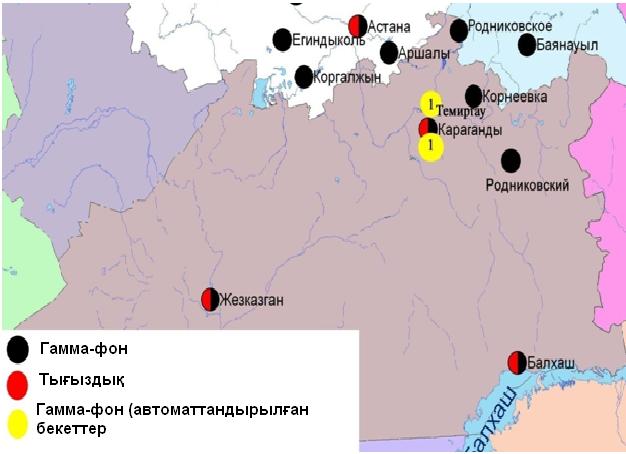 8.6 – сурет. Қарағанды облысының аумағындағы радиациялық гамма-фон мен радиоактивті түсулердің тығыздығын бақылау метеостансаларының орналасу сызбасы.Қостанай облысының қоршаған ортажай-күйі9.1 Қостанай қаласы бойынша атмосфералық ауаның ластану жай-күйіАтмосфералық ауаның жай-күйіне бақылау 4 стационарлық бекетте жүргізілді (9.1-сур., 9.1-кесте).9.1- кестеБақылау бекеттерінің орналасу орны мен анықталатын қоспалар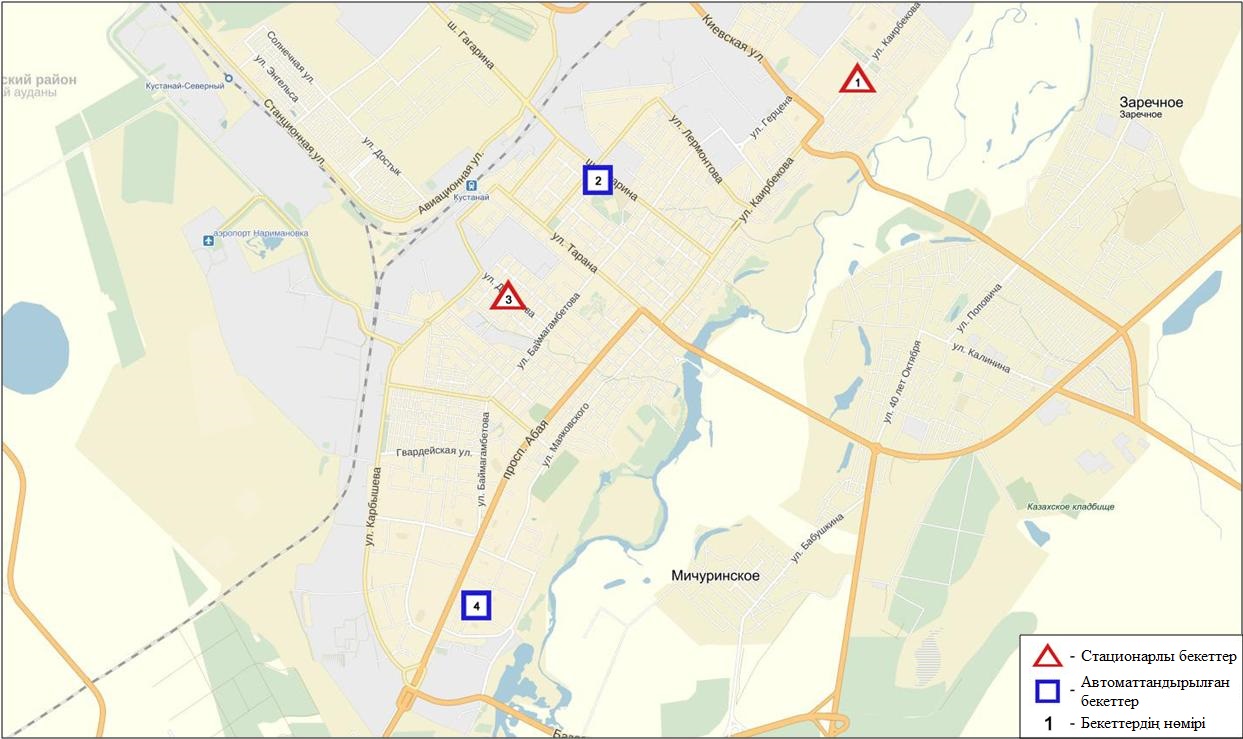 9.1-сурет. Қостанай қаласының атмосфералық ауа ластануын бақылау стационарлық желісінің орналасу сызбасыАтмосфераның ластануын жалпы бағалау. Стационарлық бақылау желісінің деректері бойынша (9.1-сур.) қаланың атмосфералық ауасы жалпыластану деңгейі төменболып бағаланды. ОлСИ= 1,4,  ЕЖҚ= 0,7 %анықталды. Қала ауасы  азот диоксидімен  басым ластанған (1,2-сур.).Жалпы қала бойынша ластаушы заттардың орташа айлық шоғырлары ШЖШ-дан аспады. Мамыр айында 1 ШЖШ арту еселігінің жағдайлары РМ-10 қалқыма бөлшектер бойынша - 18, азот диоксиді - 33 жағдай тіркелді (1-кесте).Рудный қаласы бойынша атмосфералық ауаның ластану жай-күйіАтмосфералық ауаның жай-күйіне бақылау 2 стационарлық бекетте жүргізілді (9.2-сур., 9.2-кесте).9.2- кестеБақылау бекеттерінің орналасу орны мен анықталатын қоспалар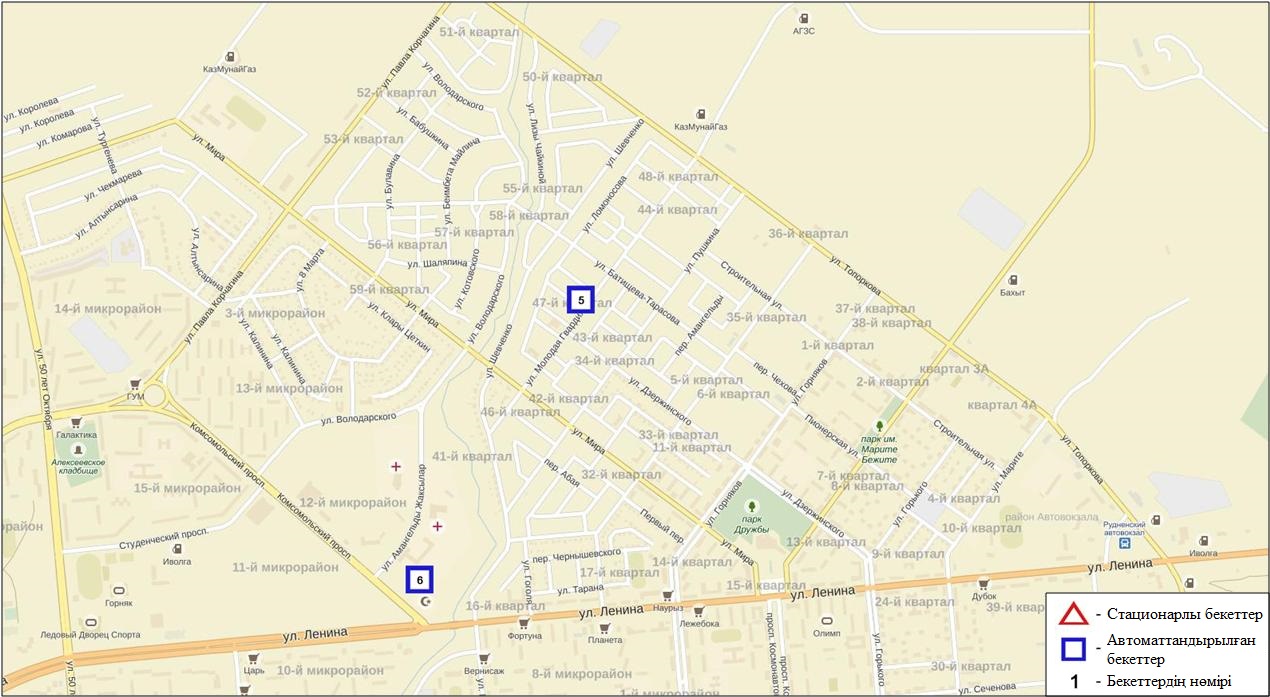 	9.2-сурет. Рудный қаласының атмосфералық ауа ластануын бақылау стационарлық желісінің орналасу сызбасыАтмосфераның ластануын жалпы бағалау. Стационарлық бақылау желісінің деректері бойынша (9.2 сур.) қаланың атмосфералық ауасы жалпыластану деңгейі төменболып бағаланды.ОлСИ= 1,0(төмен деңгей) және ЕЖҚ= 0,0% (төмен деңгей) анықталды(1,2-сур.).Жалпы қала бойынша ластаушы заттардың орташа айлық шоғырлары ШЖШ-дан аспады. Мамыр айында қала бойынша 1 ШЖШ арту еселігінің жағдайларыРМ-10 қалқыма заттар бойынша – 1жағдай тіркелді (1-кесте).9.3 Қарабалық кенті бойынша атмосфералық ауаның ластану жай-күйіАтмосфералық ауаның жай-күйіне бақылау 1 стационарлық бекетте жүргізілді (9.3-сур., 9.3-кесте).9.3- кестеБақылау бекеттерінің орналасу орны мен анықталатын қоспалар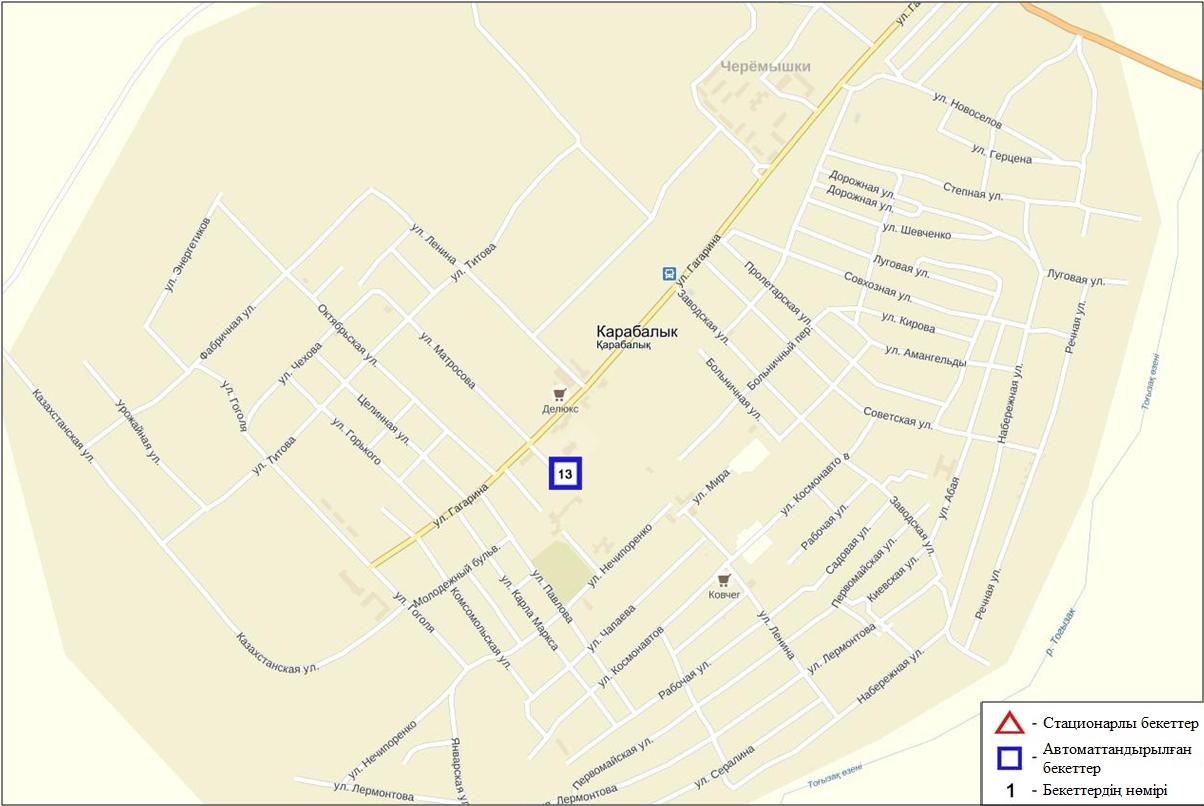 9.3-сурет. Қарабалық кентінің атмосфералық ауа ластануын бақылау стационарлық желісінің орналасу сызбасыАтмосфераның ластануын жалпы бағалау. Стационарлық бақылау желісінің деректері бойынша (9.3-сур.) кентте атмосфералық ауасы жалпыластану деңгейі жоғары болып бағаланды. Ол ЕЖҚ= 1,0  % және СИ= 4,7 (жоғары деңгей) анықталды (1,2-сур.).Қала ауасы РМ-10 қалқыма бөлшектеріменбасым ластанған.Жалпы кент бойынша орташа айлық шоғырлар озон – 2,4 ШЖШо.т., басқа ластаушы заттар – ШЖШ дан аспады.Мамыр айында кент бойынша 1 ШЖШ арту еселігінің жағдайлары РМ-2,5 қалқыма бөлшектер – 1,РМ-10 қалқыма бөлшектер - 16,күкіртті сутегі бойынша – 19  жағдай тіркелді (1-кесте).Арқалық қаласы бойынша атмосфералық ауаның ластану жай-күйіАтмосфералық ауаның жай-күйіне бақылау 2 стационарлық бекетте жүргізілді (9.4-сур., 9.4-кесте).9.4- кестеБақылау бекеттерінің орналасу орны мен анықталатын қоспалар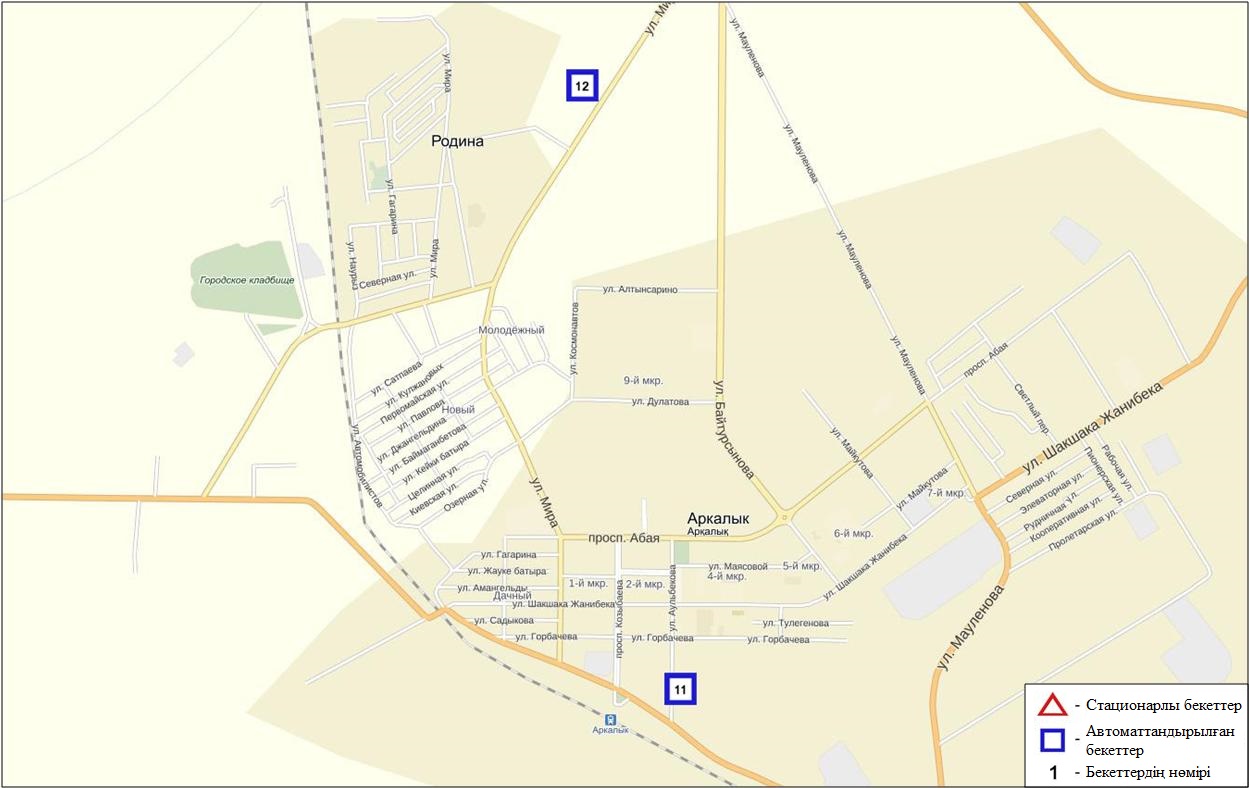 9.4-сурет. Арқалық қаласының атмосфералық ауа ластануын бақылау стационарлық желісінің орналасу сызбасыСәуір айының бақылау деректері бойынша жалпы қала бойынша ластаушы заттардың орташа айлық шоғырлары ШЖШ-дан аспады (1-кесте).Жітіқара қаласы бойынша атмосфералық ауаның ластану жай-күйіАтмосфералық ауаның жай-күйіне бақылау 2 стационарлық бекетте жүргізілді (9.5-сур., 9.5-кесте).9.5- кестеБақылау бекеттерінің орналасу орны мен анықталатын қоспалар9.5-сурет. Жітіқара қаласының атмосфералық ауа ластануын бақылау стационарлық желісінің орналасу сызбасы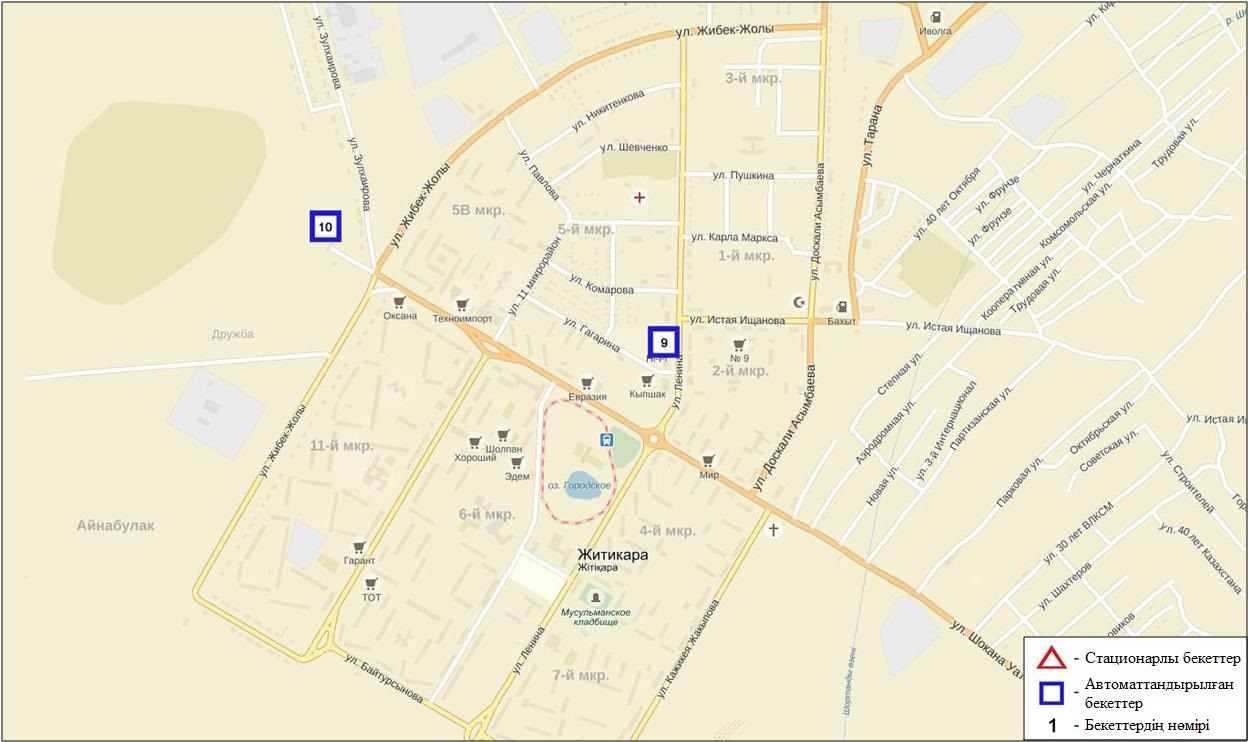 Айға бақылау деректері жалпы қала бойынша ластаушы заттардың орташа айлық шоғырлары ШЖШ-дан аспады (1-кесте).Лисаковск қаласының  атмосфералық ауасының ластану жай-күйіАтмосфералық ауаның жай-күйіне бақылау 2 стационарлық бекетте жүргізілді (9.6-сур., 9.6-кесте).9.6- кестеБақылау бекеттерінің орналасу орны мен Анықталатын қоспалар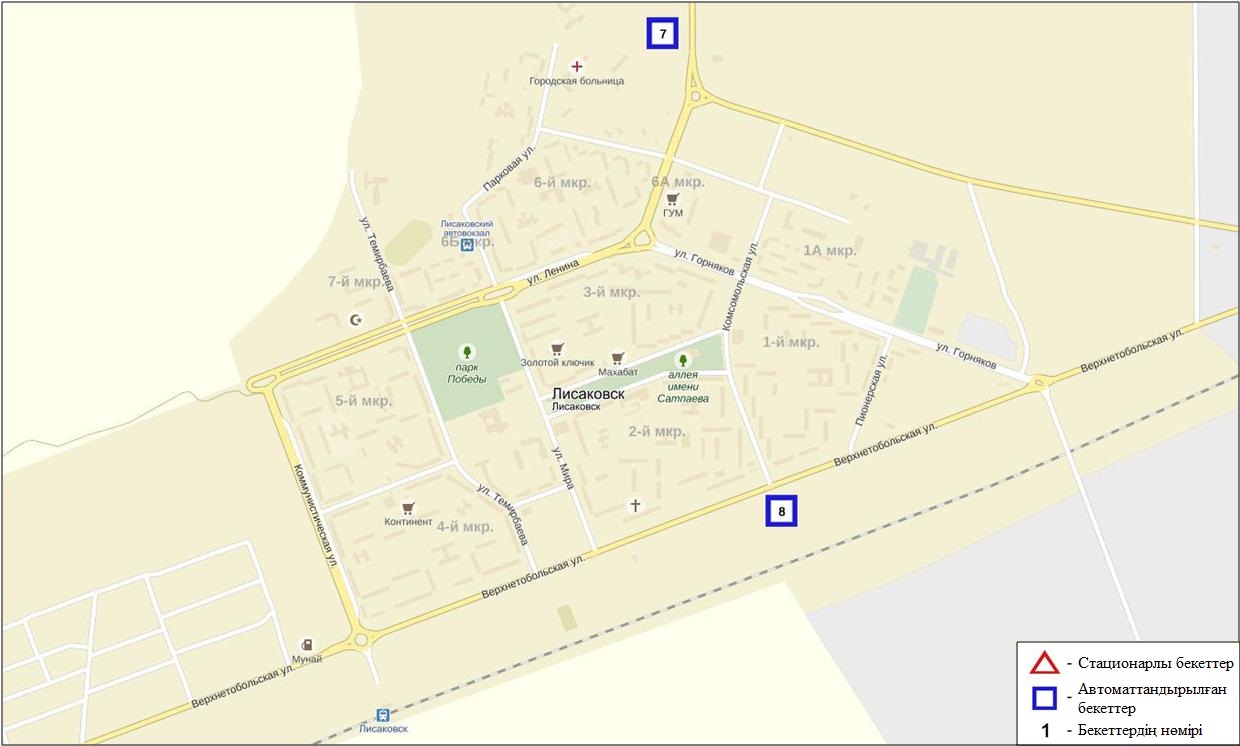 9.6-сурет. Лисаков  қаласының атмосфералық ауа ластануын бақылау стационарлық желісінің орналасу сызбасыАйға бақылау желіс жалпы қала бойынша ластаушы заттардың орташа айлық шоғырлары ШЖШ-дан аспады. Мамыр айында қала бойынша 1 ШЖШ арту жағдайлары көміртегі оксиді бойынша – 26 жағдай тіркелді (1-кесте).9.7 Қостанай облысы аумағындағы жер үсті суларының сапасы Қостанай облысы аумағындағы жер үсті сулары сапасын бақылау 9 су нысанында (Тобыл, Әйет, Тоғызак, Үй, Желқуар, Обаған өзендері, Аманкелді, Қаратомар, Жоғарғы-Тобыл су қоймасы) жүргізілді.Тобыл өзенінде судың температурасы 14,2 ºC құрады, сутек көрсеткіші 8,09, судағы еріген оттектің концетрациясы 9,74 мг/дм3, ОБТ5 1,98 мг/дм3. Негізгі иондар (сульфаттар 3,2 ШЖШ, магний 1,7 ШЖШ), ауыр металдар (мыс 16,0 ШЖШ, мырыш 2,1 ШЖШ, никель 3,1 ШЖШ, марганец 1,6 ШЖШ) бойынша нормадан асу жағдайлары байқалған.Әйет өзенінде судың температурасы 11,4 ºC құрады, сутек көрсеткіші 7,74, судағы еріген оттектің концетрациясы 9,16 мг/дм3, ОБТ5 2,42 мг/дм3. Негізгі иондар (сульфаттар 1,8 ШЖШ), ауыр металдар (мыс 49,0 ШЖШ, никель 5,4 ШЖШ), органикалық заттар (мұңай өнімдері 1,4 ШЖШ) бойынша нормадан асу жағдайлары байқалған.Тоғызық өзенінде судың температурасы 17,6 ºC құрады, сутек көрсеткіші 7,94, судағы еріген оттектің концетрациясы 10,59 мг/дм3, ОБТ5 2,39 мг/дм3. Негізгі иондар (сульфаттар 2,7 ШЖШ, магний 1,6 ШЖШ), биогенді заттар (фториды 1,4 ШЖШ), ауыр металдар (мыс 9,0 ШЖШ, мырыш 1,5 ШЖШ, никель 5,9 ШЖШ, марганец 6,5 ШЖШ) бойынша нормадан асу жағдайлары байқалған.Үй өзенінде судың температурасы 12.2 ºC құрады, сутек көрсеткіші 7.96, судағы еріген оттектің концетрациясы 7,62 мг/дм3, ОБТ5 1,13 мг/дм3. Негізгі иондар (сульфаттар 2,0 ШЖШ, магний 1,1 ШЖШ), ауыр металдар (мыс 14,0 ШЖШ, мырыш 4,0 ШЖШ, никель 4,6 ШЖШ, марганец 6,0 ШЖШ) бойынша нормадан асу жағдайлары байқалған. Желқуар өзенінде судың температурасы 14,6 ºC құрады, сутек көрсеткіші 8,12, судағы еріген оттектің концетрациясы 10,99 мг/дм3, ОБТ5 1,35 мг/дм3. Негізгі иондар (сульфаттар 2,7 ШЖШ, магний 1,7 ШЖШ), ауыр металдар (мыс 11,0 ШЖШ, мырыш 3,2, никель 2,6 ШЖШ) бойынша нормадан асу жағдайлары байқалған.Обаған өзенінде судың температурасы 15,3 ºC құрады, сутек көрсеткіші 7,91, судағы еріген оттектің концетрациясы 6,3 мг/дм3, ОБТ5 3,27 мг/дм3. Негізгі иондар (сульфаттар 1,9 ШЖШ), ауыр металдар (мыс 6,0 ШЖШ, никель 5,9 ШЖШ) бойынша нормадан асу жағдайлары байқалған.Аманкелді су қоймасында өзенінде судың температурасы 12,4 ºC құрады, сутек көрсеткіші 8,18, судағы еріген оттектің концетрациясы 9,53 мг/дм3, ОБТ5 1,15 мг/дм3. Негізгі иондар (сульфаттар 3,3 ШЖШ, магний 1.1 ШЖШ), ауыр металдар (мыс 6,0 ШЖШ, никель 2,4 ШЖШ, марганец 2,8 ШЖШ) бойынша нормадан асу жағдайлары байқалған.Қаратомар су қоймасында өзенінде судың температурасы 10,0 ºC құрады, сутек көрсеткіші 8,12, судағы еріген оттектің концетрациясы 10,85 мг/дм3, ОБТ5 1,78 мг/дм3. Негізгі иондар (сульфаттар 2,1 ШЖШ), ауыр металдар (мыс 10,0 ШЖШ, мырыш 4,2 ШЖШ, никель 3,1 ШЖШ, марганец 2,3 ШЖШ) бойынша нормадан асу жағдайлары байқалған.Жоғарғы Тобыл су қоймасында өзенінде судың температурасы 11,4 ºC құрады, сутек көрсеткіші 7,76, судағы еріген оттектің концетрациясы 8,06 мг/дм3, ОБТ5 1,5 мг/дм3. Негізгі иондар (сульфаттар 2,3 ШЖШ), ауыр металдар (мыс 7,0 ШЖШ, мырыш 1,8 ШЖШ, никель 2,2 ШЖШ) бойынша нормадан асу жағдайлары байқалған.СЛКИ бойынша су нысандарының су сапасы келесі түрде бағаланады: «ластанудың жоғары деңгейі» - Тобыл, Тоғызак, Үй, Обаған, Желқуар өзендері, Қаратомар су қоймасы; «ластанудың орташа деңгейі» - Аманкелді, Жоғарғы Тобылсу қоймалары; «ластанудың өте жоғары деңгейі» – Әйет өзені. 2016 жылдың сәуірмен салыстырғанда су сапасы Тобыл, Тоғызак, Үй, Обаған өзендерінде, Қаратомар су қоймасында – айтарлықтай өзгермеген, Желқуар өзенінде, Аманкелді, Жоғарғы Тобыл су қоймаларында – жақсарды, Әйет өзенінде – нашарлаған. 2015 жылдың мамырмен салыстырғанда су сапасы Тобыл, Тоғызак, Обаған өзендерінде, Аманкелді, Қаратомар су қоймаларында – айтарлықтай өзгермеген, Әйет өзенінде – нашарлаған, Үй өзенінде, Жоғарғы Тобыл су қоймасында – жақсарған. ОБТ5 шамасы бойынша су сапасы келесі түрде бағаланады: Тобыл, Әйет, Тоғызак, Желқуар өзендерінде, Аманкелді су қоймасында – жақсарған, Үй,Обаған өзендерінде, Қаратомар, Жоғарғы Тобыл су қоймаларында– айтарлықтай өзгермеген.2016 жылдың сәуірмен салыстырғанда ОБТ5 шамасы бойынша су сапасы Тобыл, Әйет Тоғызак, Желқуар өзендерінде, Аманкелді су қоймасында – жақсарған, Үй, Обаған өзендерінде, Қаратомар, Жоғарғы Тобыл су қоймаларында – айтарлықтай өзгермеген. 2016 жылдың мамырмен салыстырғанда ОБТ5 шамасы бойынша Тобыл, Әйет, Үй өзендерінде, Аманкелді Қаратомар, Жоғарғы Тобыл су қоймаларында – айтарлықтай өзгермеген, Обаған өзенінде – нашарлаған, Тоғызақ өзенінде – жақсарған. Сутек режимі нормада (4-кесте).Облыс аумағында келесі ЖЛ жағдайлары тіркелді: Әйетөзені – 1ЖЛ жағдайы,Тобылөзені – 1ЖЛ жағдайы(5-кесте).9.8 Қостанай облысының радиациялық гамма-фоныАтмосфералық ауаның ластануының гамма сәулелену деңгейіне күнсайын жергілікті 6 метеорологиялық стансада (Жітіқара, Қараменді, Қарасу, Қарабалық, Қостанай, Сарықол)) және Қостанай қаласының (№2, №4 ЛББ), Рудный қаласының  (№5 ЛББ) 3 автоматты бекетінде бақылау жүргізіледі (9.7 - сур.). Облыстың елді-мекендері бойынша атмосфералық ауа қабатының жерге жақын қабатына орташа радиациялық гамма-фонның мәні 0,09-0,19 мкЗв/сағ. шегінде болды. Облыс бойынша радиациялық гамма- фонның орташа мәні 0,11 мкЗв/сағ., яғни шекті жол берілетін шамаға сәйкес келеді.9.9 Атмосфераның жерге жақын қабатында радиоактивтердің түсу тығыздығыАтмосфераның жерге жақын қабатында радиоактивтердің түсу тығыздығына бақылау Қостанай облысының аумағында2 метеорологиялық станцияда (Жітіқара, Қостанай)ауа сынамасын горизонтальді планшеттер алу жолымен жүзеге асырылды (9.7-сур.). Барлық стансада бес тәуліктік сынама жүргізілді.Облыс аумағында атмосфераның жерге жақын қабатында орта тәуліктік радиоактивтердің түсу тығыздығы 0,8-1,8 Бк/м2 шегінде болды. Облыс бойынша радиоактивті түсулердің орташа тығыздығы 1,2 Бк/м2, бұл шекті жол берілетін деңгейінен аспады.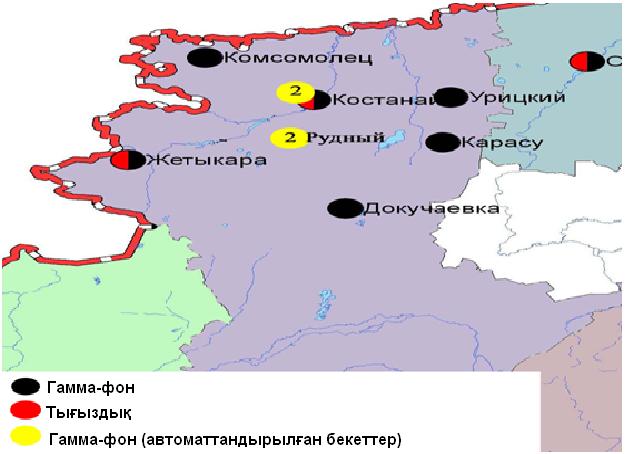 9.7 – сурет. Қостанай облысының аумағындағы радиациялық гамма-фон мен радиоактивті түсулердің тығыздығын бақылау метеостансаларының орналасу сызбасы.Қызылорда облысының қоршаған орта жай-күйі10.1 Қызылорда қаласы бойынша атмосфералық ауаның ластану жай-күйіАтмосфералық ауаның жай-күйіне бақылау 3стационарлық бекетте жүргізілді (10.1-сур., 10.1-кесте).10.1- кестеБақылау бекеттерінің орналасу орны мен анықталатын қоспалар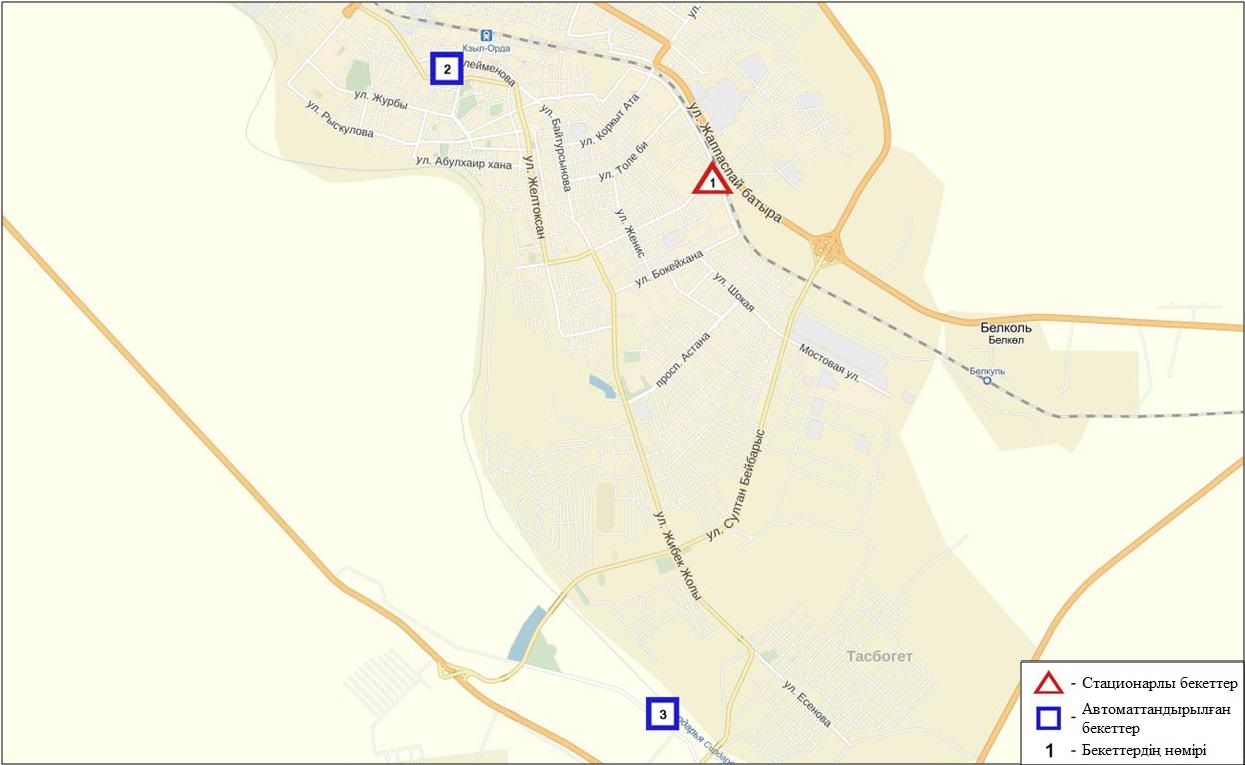 10.1-сурет. Қызылорда қаласының атмосфералық ауа ластануын бақылау стационарлық желісінің орналасу сызбасыАтмосфераның ластануын жалпы бағалау. Стационарлық бақылау желісінің деректері бойынша (10.1 сур.) қаланың атмосфералық ауасы жалпыластану деңгейі төмен болып бағаланды. Ол СИ= 1,0 және ЕЖҚ= 0,0 % анықталды (1,2сур.).Жалпы қала бойынша орташа айлық шоғырлар күкірт диоксиді – 1,5 ШЖШс.с., азот диоксиді – 2,0 ШЖШс.с., басқа ластаушы заттар – ШЖШ дан аспады (1- кесте).10.2 Ақай кенті бойынша атмосфералық ауаның ластану жай-күйіАтмосфералық ауаның жай-күйіне бақылау 1 стационарлық бекетте жүргізілді (10.2-сур., 10.2-кесте).10.2- кестеБақылау бекеттерінің орналасу орны мен анықталатын қоспалар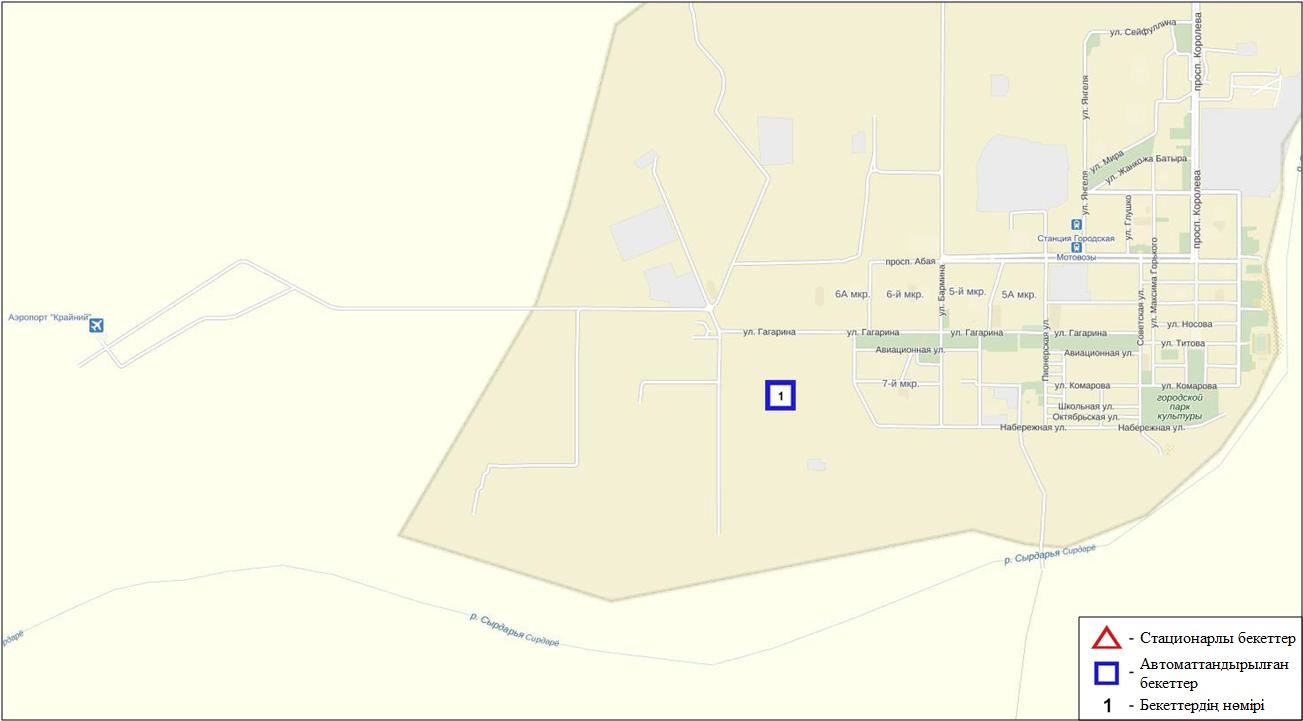 10.2-сурет. Ақай кентінің атмосфералық ауа ластануын бақылау стационарлық желісінің орналасу сызбасыАтмосфераның ластануын жалпы бағалау. Стационарлық бақылау желісінің деректері бойынша (10.2 сур.)атмосфералық ауаның жалпы ластану деңгейі көтеріңкі болып бағаланды. Ол СИ= 2 және ЕЖҚ= 0,0 %  анықталды (1,2 сур.).Жалпы кент бойынша ластаушы заттардың орташа айлық шоғырлары– ШЖШ дан аспады. Кент бойынша 1 ШЖШ арту еселігі күкірт диоксиді бойынша – 1 жағдай тіркелді (1-кесте).10.3  Төретам кенті бойынша атмосфералық ауаның ластану жай-күйіАтмосфералық ауаның жай-күйіне бақылау 1 стационарлық бекетте жүргізілді (10.3-сур., 10.3-кесте).10.3- кестеБақылау бекеттерінің орналасу орны мен анықталатын қоспалар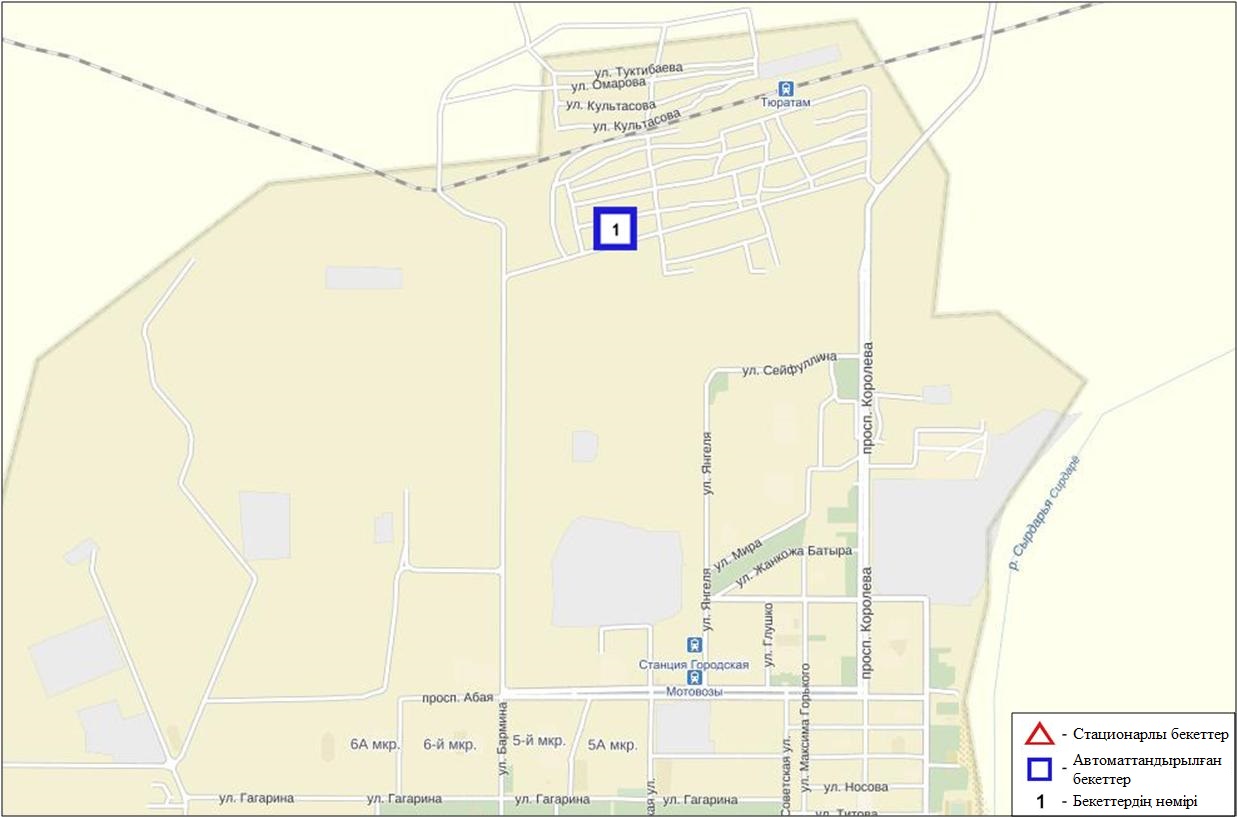 10.3-сурет. Төретам кентінің атмосфералық ауа ластануын бақылау стационарлық желісінің орналасу сызбасыАтмосфераның ластануын жалпы бағалау. Стационарлық бақылау желісінің деректері бойынша (10.3 сур.)атмосфералық ауасының жалпы ластану деңгейі төмен болып бағаланды. Ол СИ= 0,4 (төмен деңгей),  ЕЖҚ= 0,0 % (төмен дейңгей) анықталды (1,2-сур.).Жалпы кент бойынша ластаушы заттардың орташа айлық шоғырлары  ШЖШ дан аспады (1- кесте).10.4 Қызылорда облысы аумағындағы жер үсті суларының сапасы Қызылорда облысыаумағындағы жер үсті сулары сапасын бақылау 2 су нысанында (Сырдария өзені және Арал теңізі) жүргізілді.Сырдария өзенінде судың температурасы 15,23ºC, рН орташа мәні – 8,16 құрады, судағы еріген оттектің орташа концетрациясы 7,51 мг/дм3, ОБТ5 1,0 мг/дм3. Ауыр металдар (мыс 1,7 ШЖШ), негізгі иондар (сульфаттар 4,3 ШЖШ, магний 1,1 ШЖШ) бойынша нормадан асу жағдайлары байқалған.Арал теңізінде судың температурасы 17,4ºC, рН орташа мәні – 7,8 құрады, судағы еріген оттектің орташа концетрациясы 7,52 мг/дм3, ОБТ5 1,0 мг/дм3. Ауыр металдар (мыс 3,0 ШЖШ), негізгі иондар (сульфаттар 4,6 ШЖШ) бойынша нормадан асу жағдайлары байқалған.Сырдария өзенінің су сапасы «ластанудың орташа деңгейі», Арал теңізінің су сапасы «ластанудың жоғары деңгейі» түрде бағаланады. 2015 жылдың мамырмен салыстырғанда Сырдария өзенінің су сапасы – айтарлықтай өзгермеген, Арал теңізінің су сапасы – нашарлаған. 2016 жылдың сәуірмен салыстырғанда Сырдария өзенінің су сапасы – жақсарған, Арал теңізінің су сапасы – айтарлықтай өзгермеген(4-кесте).10.5 Қызылорда облысының радиациялық гамма-фоныАтмосфералық ауаның ластануының гамма сәулелену деңгейіне күнсайын жергілікті 3 метеорологиялық стансада (Қызылорда, Арал, Шиелі) және Қызылорда қаласының (№3 ЛББ), Ақай(№1 ЛББ) және Төретам(№1 ЛББ) кенттерінің3 автоматты бекетінде бақылау жүргізіледі (10.4 - сур.). Облыстың елді-мекендері бойынша атмосфералық ауа қабатының жерге жақын қабатына орташа радиациялық гамма-фонның мәні 0,09-0,23 мкЗв/сағ. шегінде болды. Облыс бойынша радиациялық гамма- фонның орташа мәні 0,13 мкЗв/сағ., яғни шекті жол берілетін шамаға сәйкес келеді.10.6 Атмосфераның жерге жақын қабатында радиоактивтердің түсу тығыздығыАтмосфераның жерге жақын қабатында радиоактивтердің түсу тығыздығына бақылау Қызылорда облысының аумағында2 метеорологиялық станцияда (Арал теңізі, Қызылорда) ауа сынамасын горизонтальді планшеттер алу жолымен жүзеге асырылды (10.4-сур.). Барлық стансада бес тәуліктік сынама жүргізілді.Облыс аумағында атмосфераның жерге жақын қабатында орта тәуліктік радиоактивтердің түсу тығыздығы 0,9-1,5 Бк/м2 шегінде болды. Облыс бойынша радиоактивті түсулердің орташа тығыздығы 1,1 Бк/м2, бұл шекті жол берілетін деңгейінен аспады.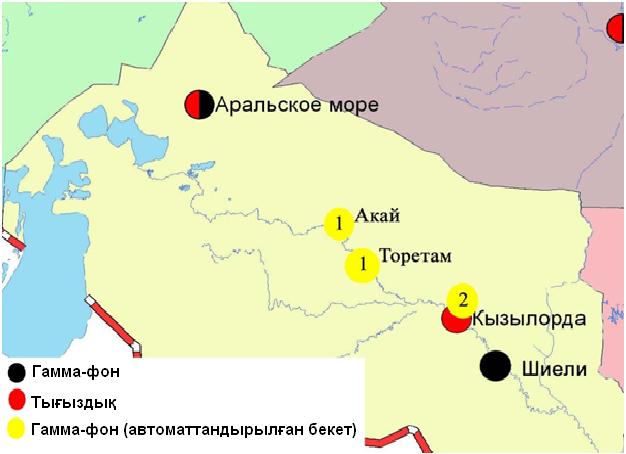 10.4 – сурет. Қызылорда облысының аумағындағы радиациялық гамма-фон мен радиоактивті түсулердің тығыздығын бақылау метеостансаларының орналасу сызбасы.Маңғыстау облысының қоршаған орта жай-күйі11.1 Ақтау қаласы бойынша атмосфералық ауаның ластану жай-күйіАтмосфералық ауаның жай-күйіне бақылау 4 стационарлық бекетте жүргізілді (11.1-сур., 11.1-кесте).11.1- кестеБақылау бекеттерінің орналасу орны мен анықталатын қоспалар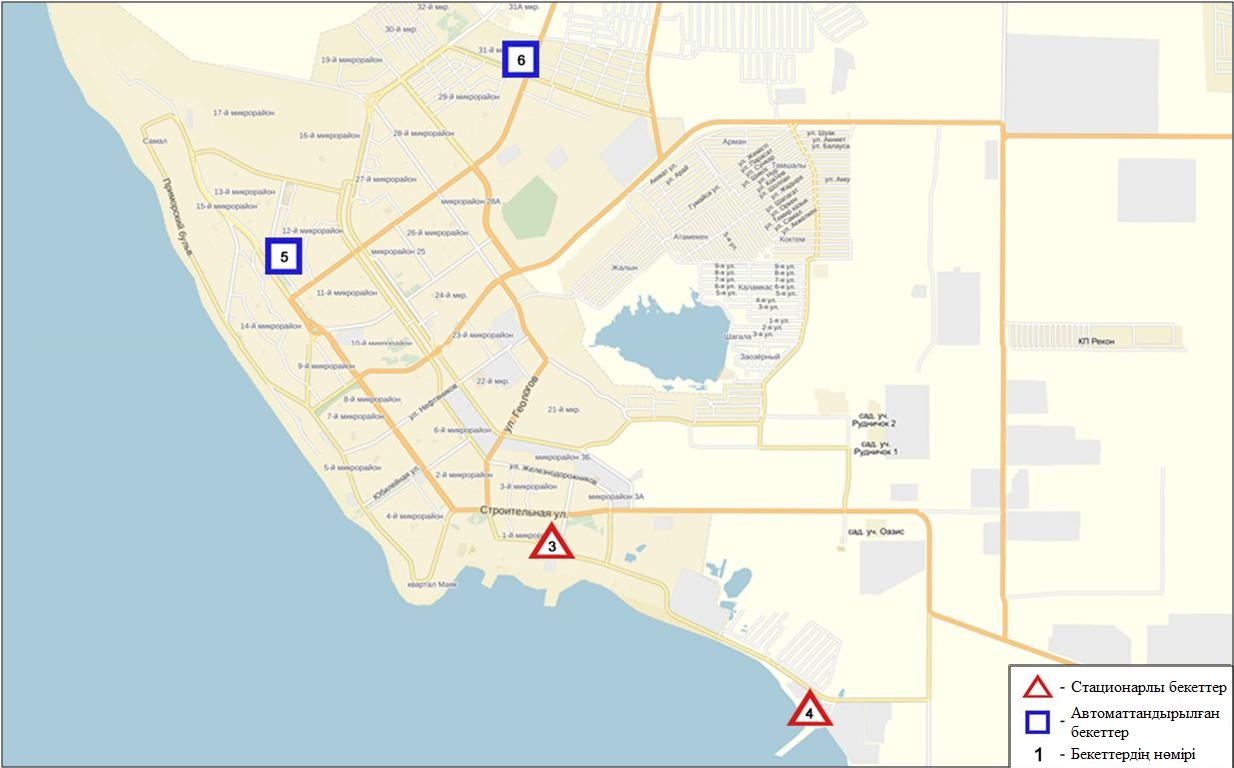 11.1-сурет. Ақтау қаласының атмосфералық ауа ластануын бақылау стационарлық желісінің орналасу сызбасыАтмосфераның ластануын жалпы бағалау. Стационарлық бақылау желісінің деректері бойынша (11.1 сур.) қаланың атмосфералық ауасы жалпыластану деңгейі көтеріңкі болып бағаланды. Ол СИ= 3,3 және ЕЖҚ= 2,4 % анықталды (1,2 сур.). Қала ауасы  РМ-10 қалқыма бөлшектер және күкіртті сутегімен басым ластанған.Жалпы қала бойынша озонның орташа айлық шоғыры – 1,2 ШЖШ, басқа ластаушы заттардың шоғырлары ШЖШ-дан аспады.1 ШЖШ арту еселігі РМ-10 қалқыма бөлшектері бойынша –40, күкірттісутегі -88 жағдай тіркелді (1-кесте).11.2 Жаңаөзен қаласы бойынша атмосфералық ауаның ластану жай-күйіАтмосфералық ауаның жай-күйіне бақылау 2 стационарлық бекетте жүргізілді (11.2-сур., 11.2 - кесте).11.2- кестеБақылау бекеттерінің орналасу орны мен анықталатын қоспалар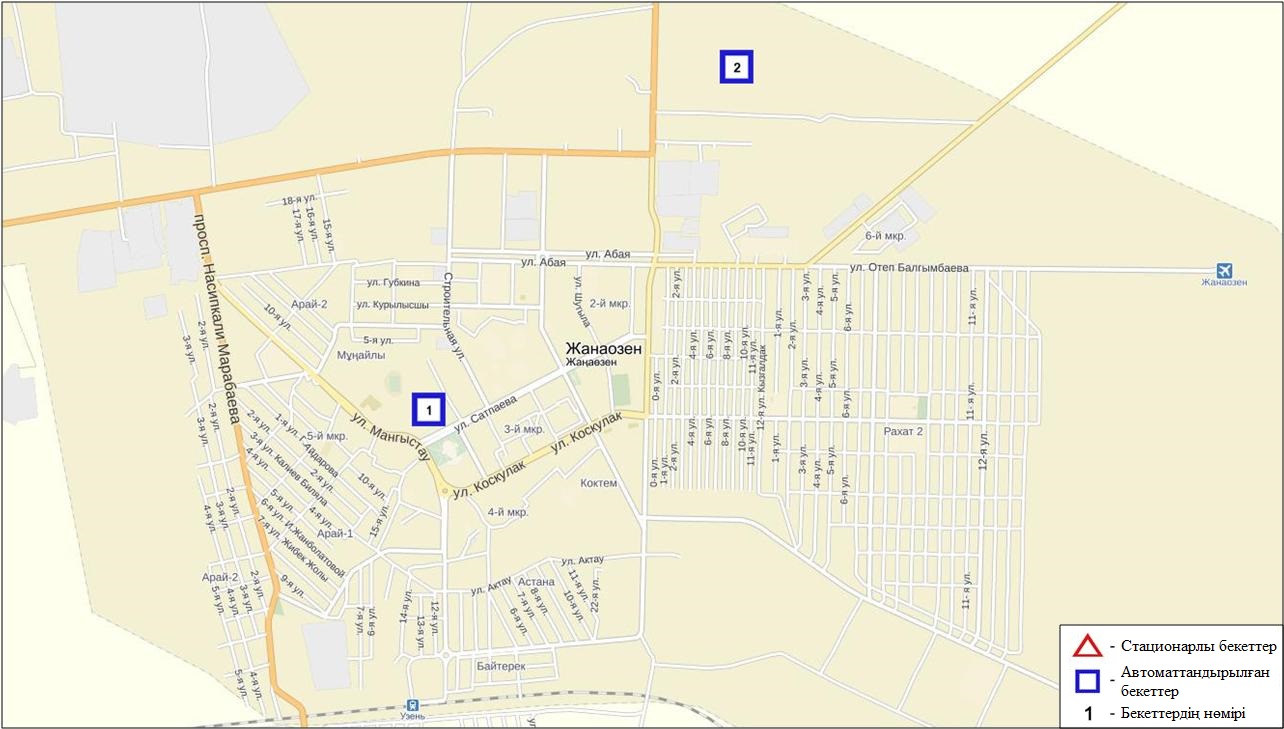 11.2-сурет. Жаңаөзен қаласының атмосфералық ауа ластануын бақылау стационарлық желісінің орналасу сызбасыАтмосфераның ластануын жалпы бағалау. Стационарлық бақылау желісінің деректері бойынша (11.2 сур.) қаланың атмосфералық ауасы жалпыластану деңгейі төмен болып бағаланды. Ол СИ= 1,4 (төмен деңгей), және ЕЖҚ= 0,1 % (төмен деңгей) анықталды (1, 2 сур.).Жалпы кент бойынша ластаушы заттардың орташа айлық шоғырлары– ШЖШ дан аспады.1 ШЖШ арту еселігі күкірттісутегі бойынша 4 жағдай тіркелді (1-кесте).11.3 Бейнеу кенті бойынша атмосфералық ауаның ластану жай-күйіАтмосфералық ауаның жай-күйіне бақылау 1 стационарлық бекетте жүргізілді (11.3-сур., 11.3-кесте).11.3- кестеБақылау бекеттерінің орналасу орны мен анықталатын қоспалар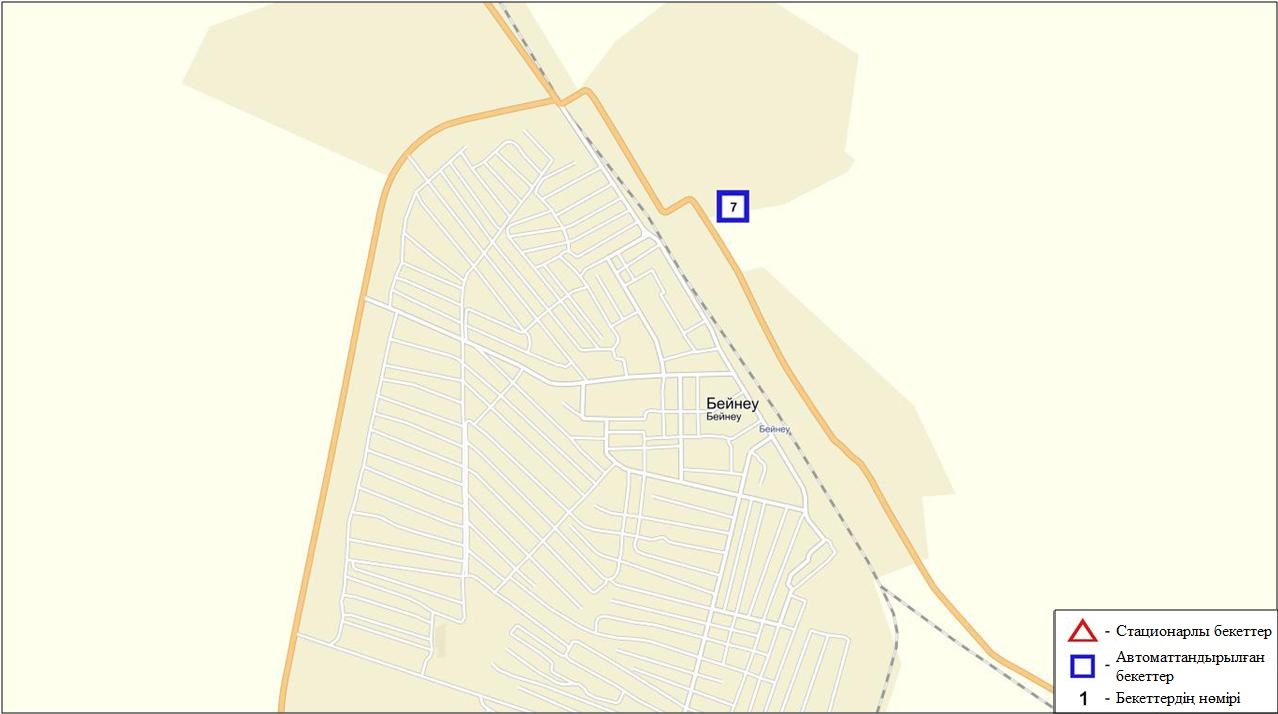 11.3-сурет. Бейнеу кентінің атмосфералық ауа ластануын бақылау стационарлық желісінің орналасу сызбасыАтмосфераның ластануын жалпы бағалау. Стационарлық бақылау желісінің деректері бойынша (11.3 сур.) қаланың атмосфералық ауасы жалпы ластану деңгейі көтеріңкі болып бағаланды. Ол СИ = 3,9 және ЕЖҚ= 2,1 %  анықталды (1,2 сур.). Кент ауасы РМ-10 қалқыма бөлшектерімен басым ластанаған. Жалпы кент бойынша ластаушы заттардың орташа айлық шоғырлары– ШЖШ дан аспады. 1 ШЖШ арту еселігінің жағдайлары РМ-2,5 қалқыма бөлшектері бойынша –1, РМ-10 қалқыма бөлшектері – 46, күкірттісутегі - 1 жағдай тіркелді (1-кесте).11.4 Маңғыстау облысы аумағындағы "Ақтау Теңізпорты" Арнайы экономикалық аймақ (АЭА) акваториясында гидрохимиялық көрсеткіштер бойынша теңіз суы сапасы«Ақтау теңіз порты» АЭА су айдынында теңіз суы сапасын бақылау 2016 жылғы мамырда төмендегідей 4 гидрохимиялық тұстама бойынша жүргізілді: 1 тұстама – су айдынының солтүстік бөлігі; 2 тұстама – су айдынының орталық бөлігі, кеме жүру тоғаны ауданы, теңіз порты мұнай терминалы; 3 тұстама – су айдынының оңтүстік бөлігі, мұнай құю эстакадасы, «Қазтрансойл» мұнай терминалы; 4 тұстама – фондық, АЭА су айдынынан тыс.Теңіз порты су айдынында су температурасы 12,0 - 18,0ºC, сутегі көрсеткіші 8,0-8,2, судағы еріген оттегі шамасы 10,1 – 10,3 мг/дм3, ОБТ51,2-1,4 мг/дм3. ШЖШ асу байқалмаған.2016 жылғы мамырда теңіз порты су айдынында барлық нүктелерде су сапасы «нормативті таза». 2015 жылғы мамырмен және 2016 жылғы сәуірмен салыстырғанда су сапасы өзгермеген.11.5 Маңғыстау облысының радиациялық гамма-фоныАтмосфералық ауаның ластануының гамма сәулелену деңгейіне күнсайын жергілікті 4 метеорологиялық стансада (Ақтау, Форт-Шевченко, Жаңаөзен, Бейнеу), Қошқар- Ата қалдық орнында және атмосфералық ауаның ластануына бақылау Жаңаөзен қаласының (№1, №2 ЛББ)2автоматты бекетінде бақылау жүргізіледі(11.4-сур.). Облыстың елді-мекендері бойынша атмосфералық ауа қабатының жерге жақын қабатына орташа радиациялық гамма-фонның мәні 0,08-0,13 мкЗв/сағ. шегінде болды. Облыс бойынша радиациялық гамма- фонның орташа мәні 0,11 мкЗв/сағ., яғни шекті жол берілетін шамаға сәйкес келеді.11.6 Атмосфераның жерге жақын қабатында радиоактивтердің түсу тығыздығыАтмосфераның жерге жақын қабатында радиоактивтердің түсу тығыздығына бақылау Маңғыстау облысының аумағында3 метеорологиялық станцияда (Ақтау, Форт-Шевченко, Жаңаөзен) ауа сынамасын горизонтальді планшеттер алу жолымен жүзеге асырылды (11.4-сур.). Барлық стансада бес тәуліктік сынама жүргізілді.Облыс аумағында атмосфераның жерге жақын қабатында орта тәуліктік радиоактивтердің түсу тығыздығы 0,9-1,4 Бк/м2 шегінде болды. Облыс бойынша радиоактивті түсулердің орташа тығыздығы 1,1 Бк/м2, бұл шекті жол берілетін деңгейінен аспады.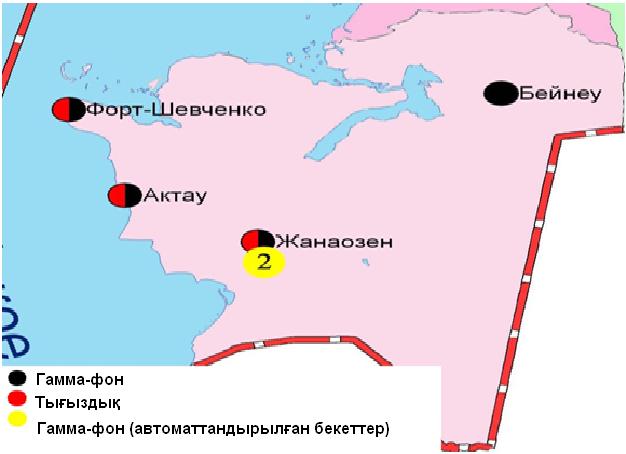 11.4 – сурет. Маңғыстау облысының аумағындағы радиациялық гамма-фон мен радиоактивті түсулердің тығыздығын бақылау метеостансаларының орналасу сызбасы.Павлодар облысының қоршаған орта жай-күйі12.1 Павлодар қаласы бойынша атмосфералық ауаның ластану жай-күйіАтмосфералық ауаның жай-күйіне бақылау 6 стационарлық бекетте жүргізілді (12.1-сур., 12.1-кесте).12.1- кестеБақылау бекеттерінің орналасу орны мен анықталатын қоспалар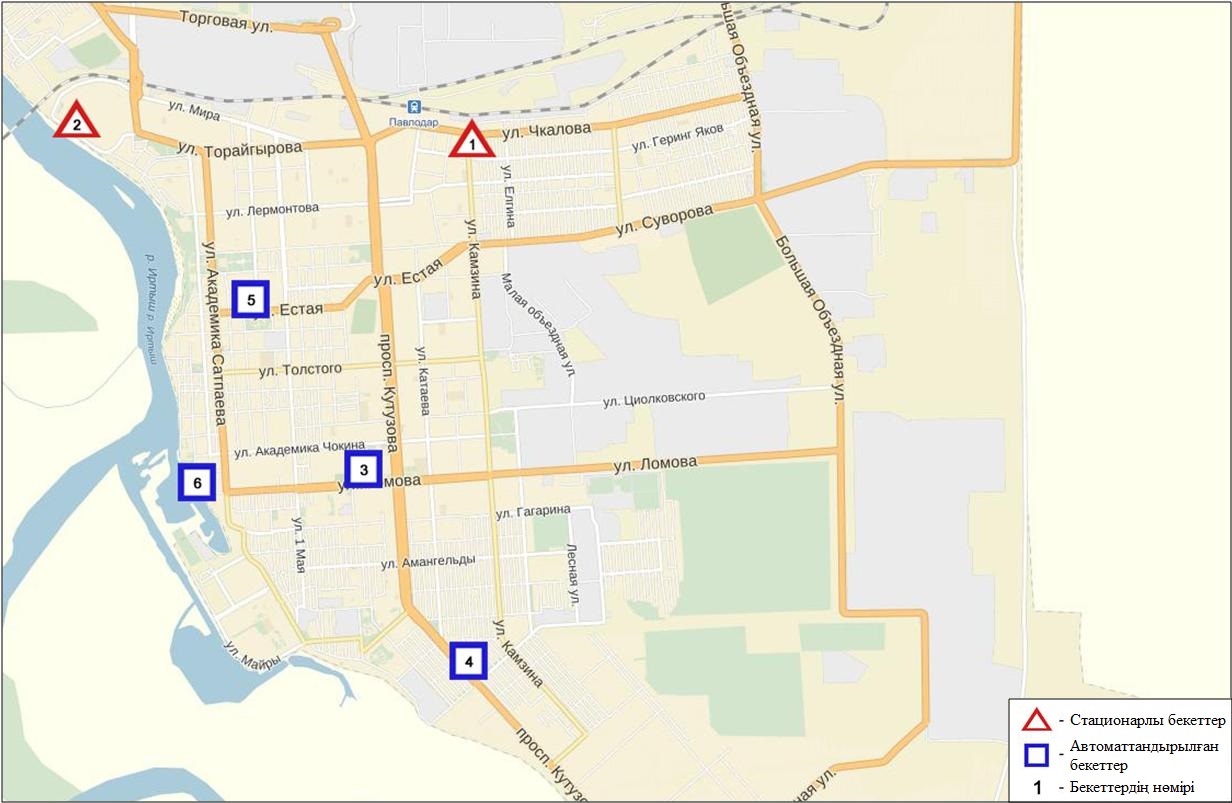 12.1-сурет. Павлодар қаласының атмосфералық ауа ластануын бақылау стационарлық желісінің орналасу сызбасыАтмосфераның ластануын жалпы бағалау. Стационарлық бақылау желісінің деректері бойынша (12.1 сур.) қаланың атмосфералық ауасы жалпыластану деңгейі көтеріңкі болып бағаланды. Ол СИ= 4,0 және ЕЖҚ= 0,7 % анықталды (1,2-сур.). Қала ауасы көміртегі оксиді және күкіртті сутегімен басым ластанған. Жалпы қала бойынша орташа айлық шоғырлары қалқыма заттар бойынша 1,2 ШЖШо.т., озон - 1,7 ШЖШо.т., басқа  ластаушы заттардың шоғыры ШЖШ дан аспады.1 ШЖШ арту еселігінің жағдайлары қалқыма заттар – 1,РМ-10 қалқыма бөлшектері – 4, көміртегі оксиді – 12, күкірттісутегі - 32 жағдай тіркелді (1-кесте).12.2 Екібастұз қаласы бойынша атмосфералық ауаның ластану жай-күйіАтмосфералық ауаның жай-күйіне бақылау 3 стационарлық бекетте жүргізілді (12.2-сур., 12.2-кесте).12.2 - кестеБақылау бекеттерінің орналасу орны мен анықталатын қоспалар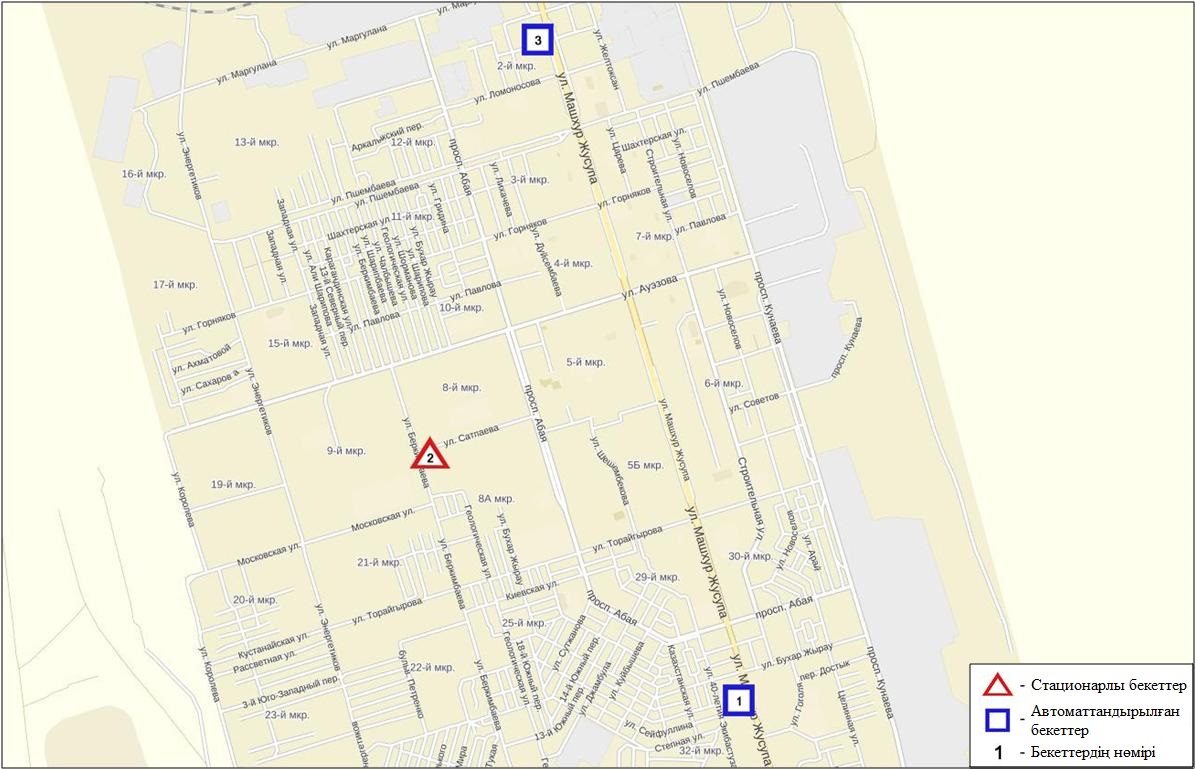 	12.2-сурет. Екібастұз қаласының атмосфералық ауа ластануын бақылау стационарлық желісінің орналасу сызбасыАтмосфераның ластануын жалпы бағалау. Стационарлық бақылау желісінің деректері бойынша (12.2 сур.) қаланың атмосфералық ауасы жалпыластану деңгейі жоғары болып бағаланды. Ол СИ= 6,0 (жоғары деңгей) және ЕЖҚ= 2,1 % (көтеріңкі деңгей)анықталды (1,2 сур.).Жалпы қала бойынша орташа айлық шоғырлар қалқыма заттар бойынша – 1,8 ШЖШо.т., озон- 2,2 ШЖШо.т., басқа ластаушы заттар – ШЖШ дан аспады. 1 ШЖШ-дан арту еселігі қалқыма заттар бойынша 1, көміртегі оксиді – 76, озон – 4, күкіртті сутегі -1 жағдай, сондай-ақ 5 ШЖШ арту еселігі күкірттісутегі бойынша-1 жағдай тіркелді (1-кесте).12.3  Ақсу қаласы бойынша атмосфералық ауаның ластану жай-күйіАтмосфералық ауаның жай-күйіне бақылау 1 стационарлық бекетте жүргізілді (12.3-сур., 12.3-кесте).12.3- кестеБақылау бекеттерінің орналасу орны мен анықталатын қоспалар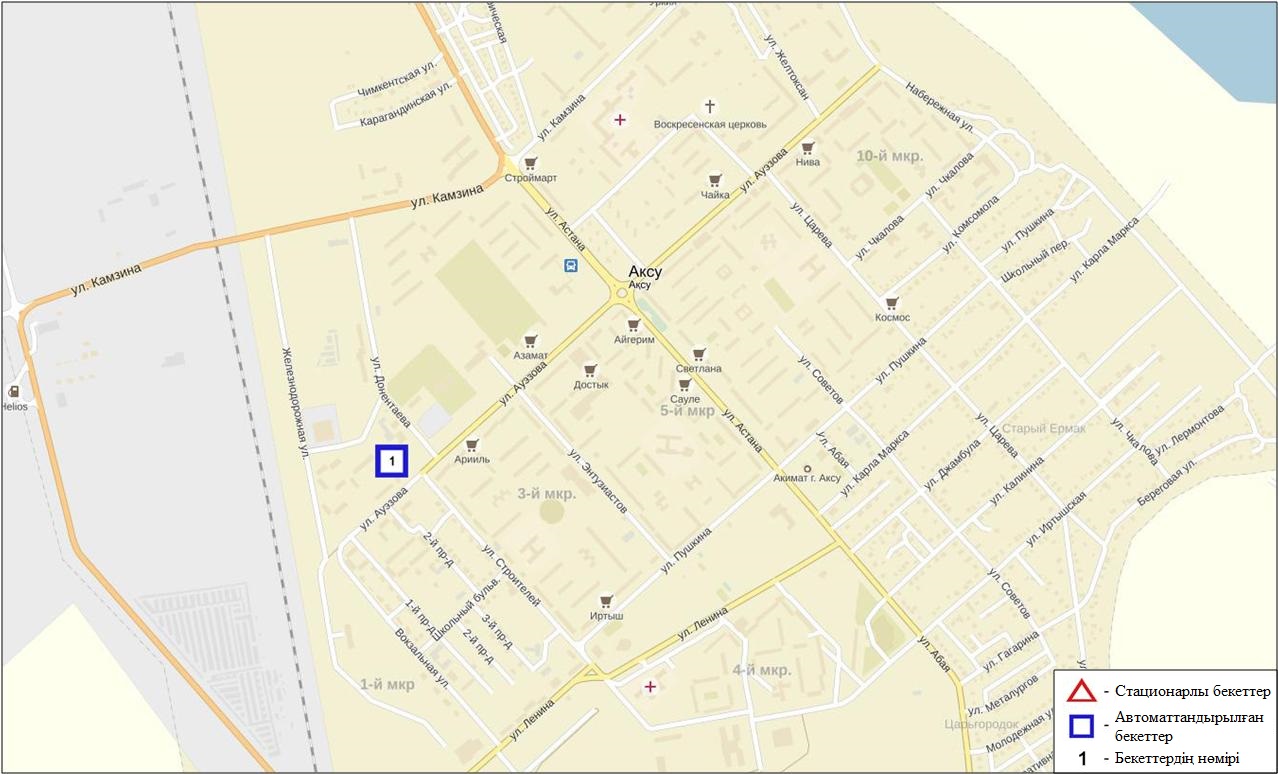 12.3-сурет. Ақсу қаласының атмосфералық ауа ластануын бақылау стационарлық желісінің орналасу сызбасыАтмосфераның ластануын жалпы бағалау. Стационарлық бақылау желісінің деректері бойынша (12.3 сур.) қаланың атмосфералық ауасы жалпыластану деңгейі көтеріңкіболып бағаланды. Ол СИ= 4,0 және ЕЖҚ= 0,1 % (төмен деңгей) анықталды (1, 2 - сур.).Жалпы қала бойынша ластаушы заттардың орташа айлық шоғырлары ШЖШ дан аспады.1 ШЖШ-дан арту еселігі күкірттісутегі бойынша 2 жағдай тіркелді (1-кесте).Павлодар облысы аумағындағы жер үсті суларының сапасы Павлодар облысы аумағындағы жер үсті сулары сапасын бақылау Ертіс өзенінде жүргізілді. Судың температурасы 12,3 ºC құрады, рН орташа мәні 7,95, судағы еріген оттектің орташа концетрациясы 11,1 мг/дм³, ОБТ5 орташа мәні 1,94 мг/дм³ құраған. Биогенді заттар (жалпы темір 1,3 ШЖШ) және ауыр металдар (мыс 2,1 ШЖШ) бойынша нормадан асу жағдайлары байқалған.СЛКИ бойынша су нысандарының су сапасы Ертіс өзені «ластанудың орташа деңгейі»су түрде бағаланады. 2015 жылдың мамырмен және 2016 жылдың сәуірмен салыстырғанда Ертіс өзенінің су сапасы айтарлықтай өзгермеген(4-кесте).12.5 Павлодар облысының радиациялық гамма-фоныАтмосфералық ауаның ластануының гамма сәулелену деңгейіне күнсайын жергілікті 7 метеорологиялық стансада (Ақтоғай, Баянауыл, Ертіс, Павлодар, Шарбақты, Екібастұз, Көктөбе)  және атмосфералық ауаның ластануына бақылау Павлодар қаласының (№3, №4 ЛББ), Ақсу қаласының (№1 ЛББ), Екібастұз қаласының (№1 ЛББ)4 автоматты бекетінде бақылау жүргізіледі (12.4 сур.). Облыстың елді-мекендері бойынша атмосфералық ауа қабатының жерге жақын қабатына орташа радиациялық гамма-фонның мәні 0,09-0,20 мкЗв/сағ. шегінде болды. Облыс бойынша радиациялық гамма- фонның орташа мәні 0,12 мкЗв/сағ., яғни шекті жол берілетін шамаға сәйкес келеді.12.6 Атмосфераның жерге жақын қабатында радиоактивтердің түсу тығыздығыАтмосфераның жерге жақын қабатында радиоактивтердің түсу тығыздығына бақылау Павлодар облысының аумағында3 метеорологиялық станцияда (Ертіс, Павлодар, Екібастұз)  ауа сынамасын горизонтальді планшеттер алу жолымен жүзеге асырылды (12.4-сур.). Барлық стансада бес тәуліктік сынама жүргізілді.Облыс аумағында атмосфераның жерге жақын қабатында орта тәуліктік радиоактивтердің түсу тығыздығы 0,8-1,7 Бк/м2 шегінде болды. Облыс бойынша радиоактивті түсулердің орташа тығыздығы 1,1 Бк/м2, бұл шекті жол берілетін деңгейінен аспады.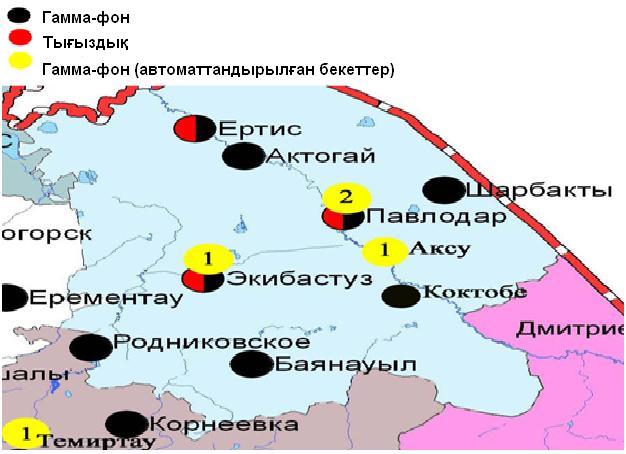 12.4 – сурет. Павлодар облысының аумағындағы радиациялық гамма-фон мен радиоактивті түсулердің тығыздығын бақылау метеостансаларының орналасу сызбасы.Солтүстік Қазақстан облысыныңқоршаған орта жай-күйі13.1 Петропавл қаласы бойынша атмосфералық ауаның ластану жай-күйіАтмосфералық ауаның жай-күйіне бақылау 4 стационарлық бекетте жүргізілді (13.1-сур., 13.1-кесте).13.1- кестеБақылау бекеттерінің орналасу орны мен анықталатын қоспалар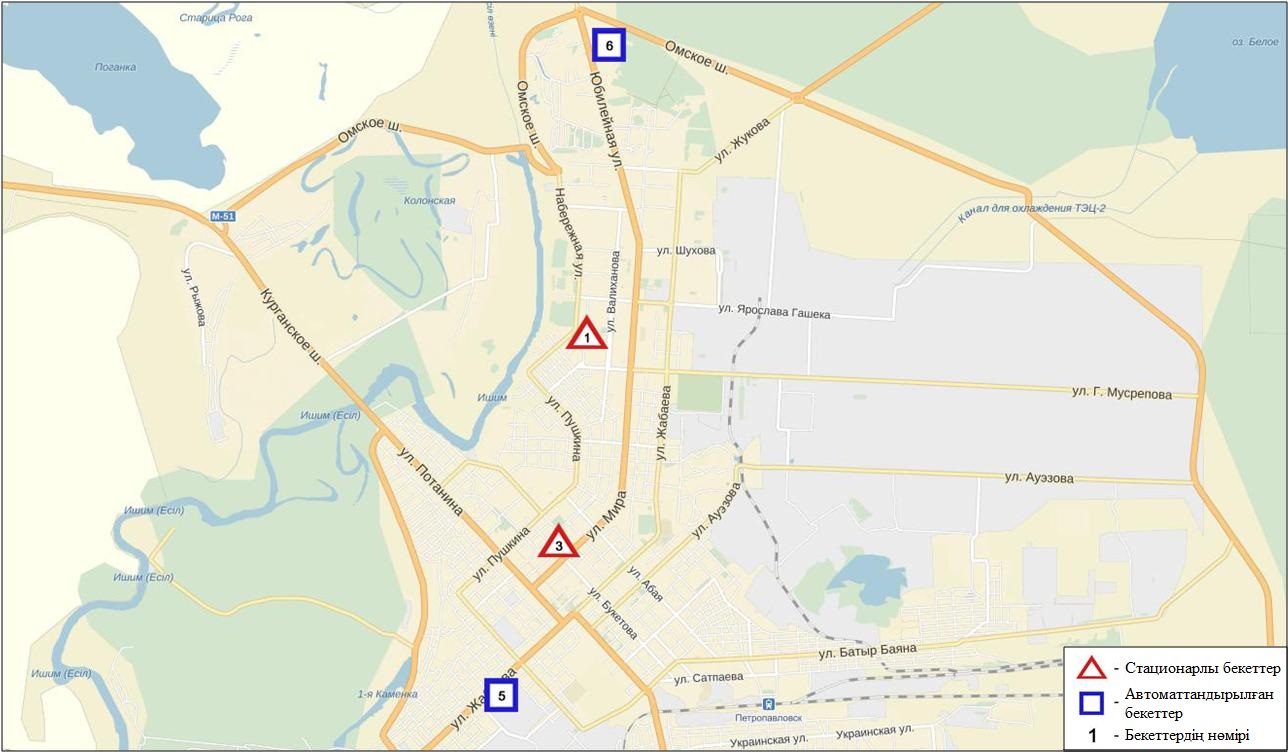 13.1-сурет. Петропавл қаласының атмосфералық ауа ластануын бақылау стационарлық желісінің орналасу сызбасыАтмосфераның ластануын жалпы бағалау. Стационарлық бақылау желісінің деректері бойынша (13.1 сур.) қаланың атмосфералық ауасы жалпыластану деңгейі өте жоғары болып бағаланды. Ол СИ= 24,4 (өте жоғары деңгей), ЕЖҚ= 45,8 % (жоғары деңгей) анықталды (1, 2 сур.). Қала ауасы күкіртті сутегімен басым ластанған.  Жалпы қала бойынша орташа айлық шоғырлар күкірт диоксиді – 4,3 ШЖШо.т.,  озон – 1,4 ШЖШо.т., басқа ластаушы заттар – ШЖШ дан аспады. 1 ШЖШ арту еселігінің жағдайлары күкірт диоксиді бойынша - 1269, көміртегі оксиді- 2, күкіртті сутегі- 1930, аммиак - 26 жағдай, сондай-ақ 5 ШЖШ-дан асу күкіртті сутегі бойынша – 1611, аммиак – 1 жағдай. Сонымен қатар 10 ШЖШ-дан асу  күкіртті сутегі бойынша – 692 жағдай тіркелді (1-кесте).Петропавл қаласы бойынша автоматты бекеттер бақылауы мәліметі бойынша 561 жоғары ластану (ЖЛ) және 142 экстремалды жоғары ластану (ЭЖЛ)жағдайлары анықталды (2-кесте).13.2Солтүстік Қазақстан облысы аумағындағы жер үсті суларының сапасы Солтүстік Қазақстан облысы аумағында жер үсті суларының сапасына бақылау Есіл өзені мен Сергеевскоесуқоймасында жүргізілді.Есіл өзені суының температурасы 7,0 - 10,4 ºC шегінде; сутегі көрсеткіші 7,14; судағы еріген оттегі концентрациясы 11,02 мгО2/дм3; ОБТ5 - 2,29 мгО2/дм3. Ауыр металдар (мыс – 4,0 ШЖШ), биогендізаттар (жалпы темір – 2,2 ШЖШ, нитритті азот – 1,2 ШЖШ).Сергеевскоесу қоймасында су температурасы 6,8 ºC; сутегі көрсеткіші 6,96; судағы еріген оттегі концентрациясы - 8,25 мгО2/дм3; ОБТ5 -  2,28 мгО2/дм3. Ауыр металдар (мыс – 4,5 ШЖШ) және биогенді заттар (жалпы темір – 6,3 ШЖШ, тұзды аммоний – 1,5 ШЖШ).Есіл өзенінің су сапасы «ластанудың орташа деңгейінде»,  Сергеевское су қоймасы - «ластанудың жоғары деңгейінде» деп бағаланады.2016 жылғы сәуірмен салыстырғанда Есіл өзені мен Сергеевское су қоймасының су сапасы – айтарлықтай өзгермеген.2015 жылғы мамырмен салыстырғанда Есіл өзенінің су сапасы – жақсарған, Сергеевское су қоймасында – айтарлықтай өзгермеген (4-кесте).13.3 Солтүстік Қазақстан облысының радиациялық гамма-фоныАтмосфералық ауаның ластануының гамма сәулелену деңгейіне күнсайын жергілікті 3 метеорологиялық стансада (Булаево, Петропавл, Сергеевка) бақылау жүргізіледі (13.2 сур.). Облыстың елді-мекендері бойынша атмосфералық ауа қабатының жерге жақын қабатына орташа радиациялық гамма-фонның мәні 0,08-0,13 мкЗв/сағ. шегінде болды. Облыс бойынша радиациялық гамма- фонның орташа мәні 0,11 мкЗв/сағ., яғни шекті жол берілетін шамаға сәйкес келеді.13.4 Атмосфераның жерге жақын қабатында радиоактивтердің түсу тығыздығыАтмосфераның жерге жақын қабатында радиоактивтердің түсу тығыздығына бақылау Солтүстік Қазақстан облысының аумағында2 метеорологиялық станцияда (Петропавл, Сергеевка) ауа сынамасын горизонтальді планшеттер алу жолымен жүзеге асырылды (13.2-сур.). Барлық стансада бес тәуліктік сынама жүргізілді.Облыс аумағында атмосфераның жерге жақын қабатында орта тәуліктік радиоактивтердің түсу тығыздығы 1,0-1,6  Бк/м2 шегінде болды. Облыс бойынша радиоактивті түсулердің орташа тығыздығы 1,2Бк/м2, бұл шекті жол берілетін деңгейінен аспады.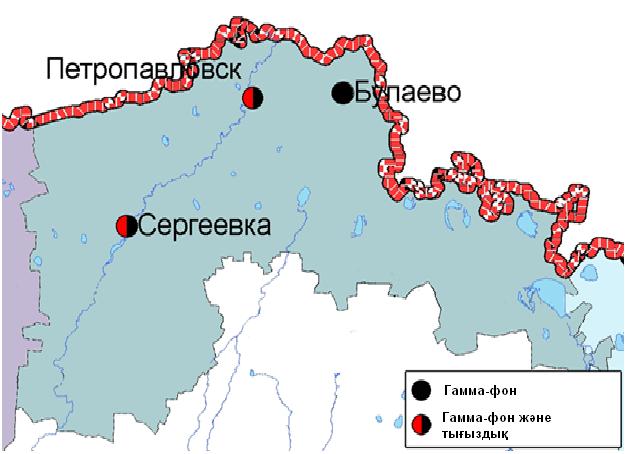 13.2 – сурет. Солтүстік Қазақстан облысының аумағындағы радиациялық гамма-фон мен радиоактивті түсулердің тығыздығын бақылау метеостансаларының орналасу сызбасы.Оңтүстік Қазақстан облысыныңқоршаған орта жай-күйі14.1 Шымкент қаласы бойынша атмосфералық ауаның ластану жай-күйіАтмосфералық ауаның жай-күйіне бақылау 6 стационарлық бекетте жүргізілді (14.1-сур., 14.1-кесте).14.1 - кестеБақылау бекеттерінің орналасу орны мен анықталатын қоспалар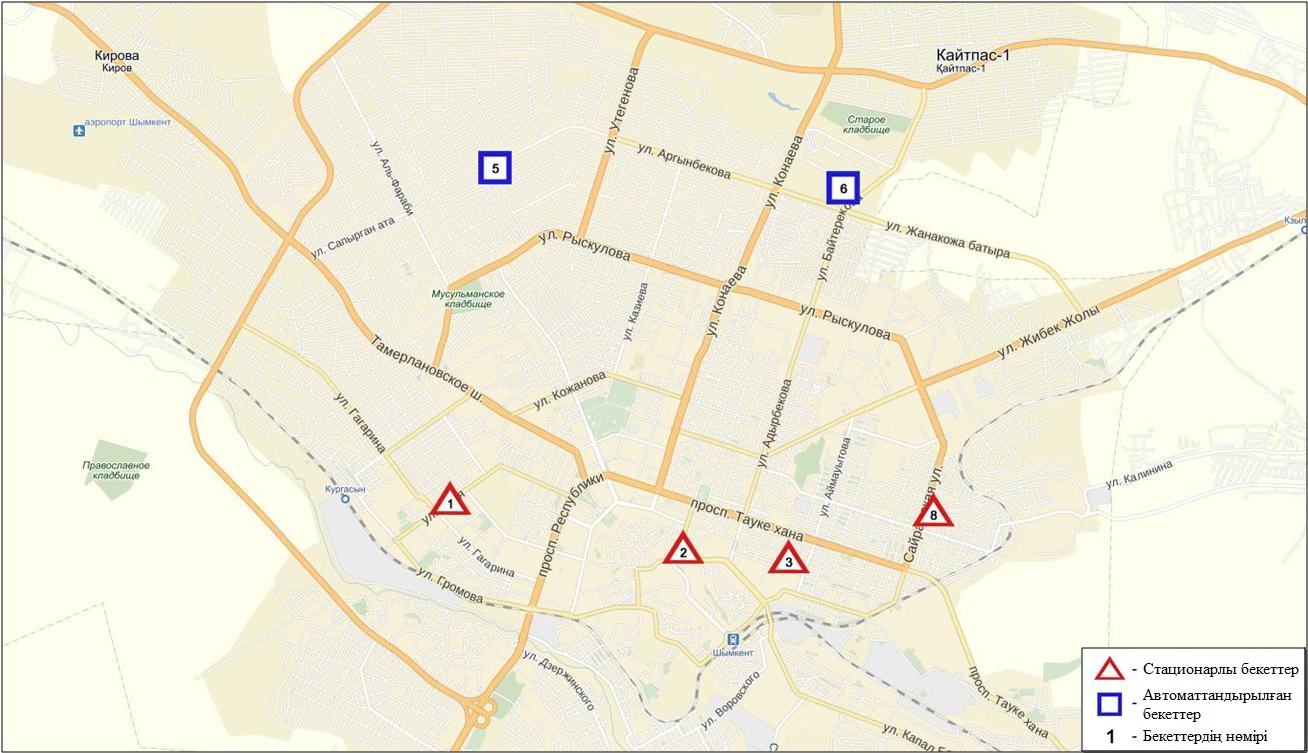 14.1-сурет. Шымкент қаласының атмосфералық ауа ластануын бақылау стационарлық желісінің орналасу сызбасыАтмосфераның ластануын жалпы бағалау. Стационарлық бақылау желісінің деректері бойынша (14.1-сур.) қаланың атмосфералық ауасы жалпы ластану деңгейі көтеріңкі болып бағаланды. Ол СИ= 1,9 және ЕЖҚ = 0,4 %   анықталды (1,2 сур.). Қала ауасы РМ-2,5 қалқыма бөлшектерімен басым ластанған.Жалпы қала бойынша орташа айлық шоғырлары: қалқыма заттар-1,5 ШЖШо.т.,азот диоксиді – 1,1 ШЖШо.т., формальдегид – 1,7 ШЖШо.т., басқа ластаушы заттар мен ауыр металдардың бар болуы  – ШЖШ дан аспады.1 ШЖШ арту еселігінің жағдайлары РМ-2,5 қалқыма бөлшектері бойынша -2, РМ-10 қалқыма бөлшектері-19 жағдайы тіркелді (1-кесте).14.2 Түркістан қаласы бойынша атмосфералық ауаның ластану жай-күйіАтмосфералық ауаның жай-күйіне бақылау 1 стационарлық бекетте жүргізілді (14.2-сур., 14.2 - кесте).14.2- кестеБақылау бекеттерінің орналасу орны мен анықталатын қоспалар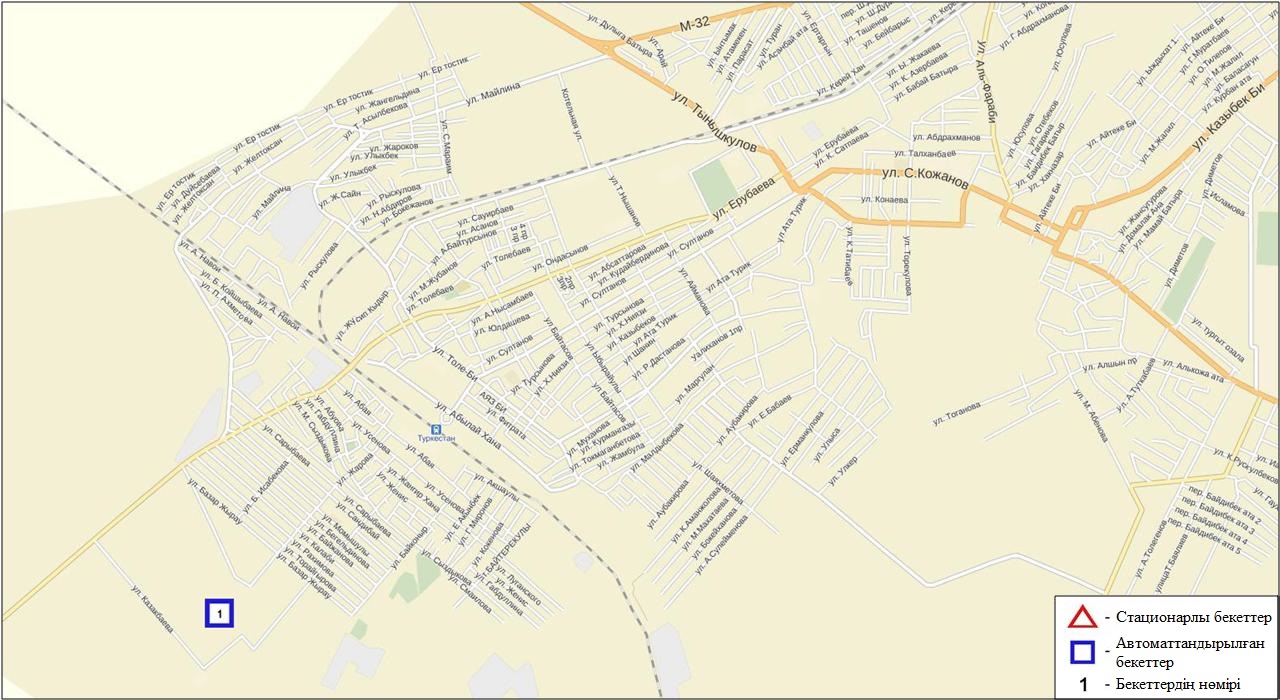 14.2-сурет. Түркістан қаласының атмосфералық ауа ластануын бақылау стационарлық желісінің орналасу сызбасыАтмосфераның ластануын жалпы бағалау. Стационарлық бақылау желісінің деректері бойынша (14.2-сур.) қаланың атмосфералық ауасы жалпыластану деңгейі жоғары болып бағаланды. Ол ЕЖҚ= 47,3 % (жоғары деңгей)  және СИ= 2,7 (көтеріңкі деңгей) анықталды (1, 2-сур.). Қала ауасы РМ-10 қалқыма бөлшектерімен басым ластанған. Жалпы қала бойынша орташа айлық шоғырлары: РМ-10 қалқыма бөлшектері- 5,0 ШЖШо.т., басқа ластаушы заттар– ШЖШ дан аспады.РМ-10 қалқыма бөлшектері бойынша 1 ШЖШ-дан арту еселігі – 1021 жағдай  тіркелді (1-кесте).14.3 Кентау қаласы бойынша атмосфералық ауаның ластану жай-күйіАтмосфералық ауаның жай-күйіне бақылау 1 стационарлық бекетте жүргізілді (14.3-сур., 14.3-кесте).14.3 - кестеБақылау бекеттерінің орналасу орны мен анықталатын қоспалар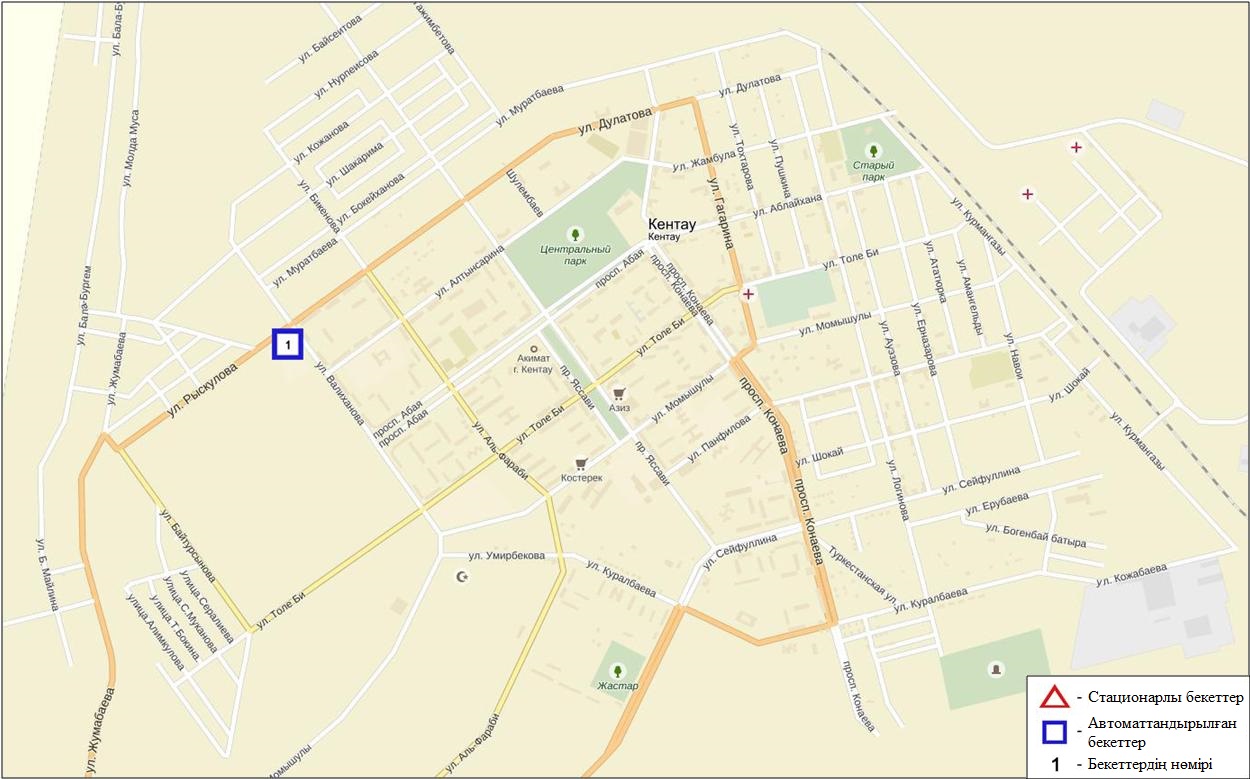 14.3-сурет. Кентау қаласының атмосфералық ауа ластануын бақылау стационарлық желісінің орналасу сызбасыАтмосфераның ластануын жалпы бағалау. Стационарлық бақылау желісінің деректері бойынша (14.3 сур.) қаланың атмосфералық ауасы жалпыластану деңгейі төмен болып бағаланды. Ол СИ= 0,5 және ЕЖҚ= 0,0 %  анықталды (1,2 сур.).Жалпы қала бойынша орташа айлық шоғырлар ШЖШ дан аспады (1- кесте).Оңтүстік Қазақстан облысы аумағындағы жер үсті суларының сапасыОңтүстік Қазақстан облысы аумағындағы жер үсті сулары сапасын бақылау 7 су нысанында (Сырдария, Келес, Бадам, Арыс, Бөген, Катта Бугун өзендері және Шардара су қоймасы) жүргізілді. Сырдария өзенінде судың температурасы 20,8ºC құрады, рН орташа мәні 7,96, судағы еріген оттектің орташа концетрациясы 8,51 мг/дм3, ОБТ5 орташа мәні 1,43 мг/дм3 құрады. Негізгі иондар (сульфаттар 6,1 ШЖШ, магний 1,7 ШЖШ), биогенді заттар (нитритті азот 4,3 ШЖШ), ауыр металдар (мыс 1,7 ШЖШ) және органикалық заттар (фенолдар 1,5 ШЖШ) бойынша нормадан асуы байқалды.Келес өзенінде судың температурасы 16,1ºC құрады, рН орташа мәні 8,3, судағы еріген оттектің орташа концетрациясы 9,76 мг/дм3, ОБТ5 орташа мәні 1,45 мг/дм3 құрады. Негізгі иондар (сульфаттар 3,5 ШЖШ) және ауыр металдар (мыс 1,7 ШЖШ) бойынша нормадан асуы байқалды. Бадам өзенінде судың температурасы 14,6ºC құрады, рН орташа мәні 8,62, судағы еріген оттектің орташа концетрациясы 9,59 мг/дм3, ОБТ5 орташа мәні 1,47 мг/дм3 құрады. Биогенді заттар (нитритті азот 1,6 ШЖШ), ауыр металдар (мыс 1,4 ШЖШ) және органикалық заттар (фенолдар 1,5 ШЖШ) бойынша нормадан асуы байқалды.Арыс өзенінде судың температурасы 17,4ºC құрады, рН орташа мәні 8,61, судағы еріген оттектің концетрациясы 8,25 мг/дм3, ОБТ5 1,61 мг/дм3. Негізгі иондар (сульфаттар 1,3 ШЖШ) және ауыр металдар (мыс 1,1 ШЖШ) бойынша нормадан асуы байқалды. Бөген өзенінде судың температурасы 12,0ºC құрады, рН орташа мәні 8,52, судағы еріген оттектің концетрациясы 9,4 мг/дм3, ОБТ5 1,21 мг/дм3. Ауыр металдар (мыс 1,3 ШЖШ) және органикалық заттар (фенолдар 2,0 ШЖШ) бойынша нормадан асуы байқалды. Катта - Бугун өзенінде судың температурасы 16,0ºC құрады, рН орташа мәні 8,64, судағы еріген оттектің концетрациясы 8,52 мг/дм3, ОБТ5 1,33 мг/дм3. ЖШЖ асу еселегі тіркелмеді. Шардара су қоймасында судың температурасы 20,8ºC құрады, рН орташа мәні 8,2, судағы еріген оттектің концетрациясы 9,01 мг/дм3, ОБТ5 1,03 мг/дм3. Негізгі иондар (сульфаттар 5,0 ШЖШ, магний 1,3 ШЖШ), биогенді заттар (нитритті азот 1,8 ШЖШ), ауыр металдар (мыс 1,8 ШЖШ) және органикалық заттар (фенолдар 3,0 ШЖШ) бойынша нормадан асуы байқалды. СЛКИ бойынша су нысандарының су сапасы келесі түрде бағаланады: «нормативті - таза» - Катта-Бугун өзені; «ластанудың орташа деңгейі» - Сырдария, Келес, Бадам, Арыс, Бөген өзендері және Шардара су қоймасы.2015 жылдың мамырмен салыстырғанда су сапасы Сырдария, Келес, Бадам, Арыс, Бөген, Катта-Бугун өзендерінде және Шардара су қоймасында – айтарлықтай өзгермеген.2016 жылдың сәуірмен салыстырғанда су сапасы Сырдария, Бадам, Арыс, Бөген өзендерінде және Шардара су қоймасында – айтарлықтай өзгермеген; Келес, Катта-Бугун өзендерінде – жақсарған(4-кесте).14.5 Оңтүстік Қазақстан облысының радиациялық гамма-фоныАтмосфералық ауаның ластануының гамма сәулелену деңгейіне күнсайын жергілікті 2 метеорологиялық стансада (Шымкент, Түркістан)  және атмосфералық ауаның ластануына бақылау Түркістан қаласының (№1 ЛББ) 1 автоматты бекетінде бақылау жүргізіледі (14.4 сур.). Облыстың елді-мекендері бойынша атмосфералық ауа қабатының жерге жақын қабатына орташа радиациялық гамма-фонның мәні 0,06-0,20 мкЗв/сағ. шегінде болды. Облыс бойынша радиациялық гамма- фонның орташа мәні 0,12 мкЗв/сағ., яғни шекті жол берілетін шамаға сәйкес келеді.14.6 Атмосфераның жерге жақын қабатында радиоактивтердің түсу тығыздығыАтмосфераның жерге жақын қабатында радиоактивтердің түсу тығыздығына бақылау Оңтүстік Қазақстан облысының аумағында2 метеорологиялық станцияда (Шымкент, Түркістан ) ауа сынамасын горизонтальді планшеттер алу жолымен жүзеге асырылды (14.4-сур.). Барлық стансада бес тәуліктік сынама жүргізілді.Облыс аумағында атмосфераның жерге жақын қабатында орта тәуліктік радиоактивтердің түсу тығыздығы 0,9-1,4 Бк/м2 шегінде болды. Облыс бойынша радиоактивті түсулердің орташа тығыздығы 1,2 Бк/м2, бұл шекті жол берілетін деңгейінен аспады.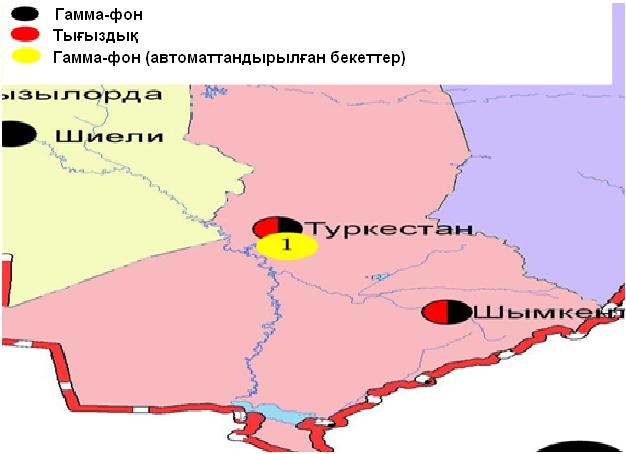 14.4 – сурет. Оңтүстік Қазақстан облысының аумағындағы радиациялық гамма-фон мен радиоактивті түсулердің тығыздығын бақылау метеостансаларының орналасу сызбасы.Терминдер, анықтамалар және қысқартуларАтмосфералық ауаның сапасы:атмосфералық ауа сапасының гигиеналық нормативтерге және атмосфералық ауа сапасының экологиялық нормативтерге оның сәйкестік дәрежесін анықтайтын, атмосфералық ауаның физикалық, химиялық және биологиялық қасиеттерінің жиынтығы. Бақылау бекеті: Ауа сынамасын алуға арналған құрал –жабдықтармен жабдықталған павильон немесе автомобильді орналастыруға таңдап алынған орын (жергілікті нүкте). Стационарлық бекет - ауа сынамасын алуға арналған аспаптары бар павильонды орналастыру орны. Эпизодтық бақылаулар қаланың әр түрлі нүктелерінде немесе өндірістік кәсіпорыннан әртүрлі қашықтықта атмосфералық ауаның ластану жай-күйін зерттеу үшін жүргізіледі.Атмосферадағы қоспалардың шекті жол берілген шоғырлары; ШЖШ: Адамға және оның ұрпағына тікелей немесе жанама зиянды әсерін тигізбейтін, олардың қал-жағдайын, еңбекке қабілеттілігін, сондай-ақ адамдардың санитарлық-тұрмыстық жағдайын төмендетпейтін, қоспаның максималды шоғыры. Қазақстан Республикасының Денсаулық сақтау министрлігімен белгіленеді.Атмосфераның ластану деңгейі: Атмосфера ластануының сапалық сипаттамасы;ШЖШ- шекті жол берілген шоғыр; СЛКИ- судың ластануының кешенді индексіЖЛ- жоғары ластануЭЖЛ-экстремальді жоғары ластануОБТ5 -5 тәулікке оттегінің биохимиялық тұтынуырН – сутегі көрсеткішіБИ-биотикалық индексСИ-сапробтылық индексіМЕМСТ- мемлекеттік стандартСЭС - су электр стансасыЖЭС-жылу электр стансасыТЭМК-Теміртау электро-металлургиялық комбинатыө.-өзент.-тармақк.-көлбөген - немесе су қоймасы су арнасы немесе канал ШҚО-Шығыс Қазақстан облысыБҚО-Батыс Қазақстан облысыОҚО-Оңтүстік Қазақстан облысык.- кентқ.-қалаа. –ауыла.-атындағыш.-шатқалшығ.-шығанақа.-аралт.-түбекс.-солтүстіко.-оңтүстікш.-шығысб.-батыссур.-сурет	кес.- кесте1-қосымшаЕлді-мекен ауасындағы ластаушы заттардың шекті жол берілген шоғырлары (ШЖШ)«Қалалық және ауылдық елді-мекендердегі атмосфералық ауаға қойылатын гигиеналық нормативтер» (2015 жылғы 28 ақпандағы №168 СанЕН 2-қосымшаАтмосфераның ластану индексінің дәрежесін бағалауМемлекеттік органдарды тұрғындар қоғамдастығын ақпараттандыру үшін қалалардың атмосфера ластануының жай-күйі жөніндегі құжат 52.04.667–2005 БҚ. Әзірлеуге, салуға, баяндауғажәнемазмұндауғақойылатынжалпыталаптар.3-қосымшаБалық шаруашылығы су айдындары үшін зиянды заттардың шекті  жол берілген шоғырлары (ШЖШ)Ескертпе:Балық шаруашылығы су айдындары үшін зиянды заттардың шекті жол берілген шоғырларының (ШЖШ) жалпыланған тізімі (Обобщенный перечень предельно допустимых концентраций (ПДК) вредных веществ для воды рыбохозяйственных водоемов), Мәскеу 1990 ж.4-қосымшаСу нысандарын ластану деңгейлері бойынша жалпы топтастыру 5-қосымшаҚазақстан Республикасы бойынша шаруашылық-ауыз су және мәдени-тұрмыстық мақсатта пайдаланатын су нысандары суының шекті жол берілген шоғыры (ШЖШ) 2015 жылғы 22-сәуірдегі № 209 «Су көздеріне, шаруашылық-ауыз су мақсаты үшін су жинау орындарына, шаруашылық-ауыз сумен жабдықтауға,  суды мәдени-тұрмыстық пайдалану    орындарына  және су объектілерінің  қауіпсіздігіне қойылатын санитариялық-эпидемиологиялық талаптар» санитарлық қағидалары6 - қосымшаТеңіз суындағы заттардың шекті шекті жол берілген шоғырлары (ШЖШ)** Балық шаруашылығы су айдындары суы үшін зиянды заттардың шекті шекті жол берілген шоғырлары (ШЖШ) жалпыланған тізімі  Мәскеу 1990 ж.7-қосымша2016 жылғы мамыр айындағы гидробиологиялық көрсеткіштер бойынша Шығыс-Қазақстан облысы бойыншажер бетіндегі су сапасының жай-күйі7.1- қосымша2016 жылғы мамыр айындағы токсикологиялық көрсеткіштер бойынша Шығыс-Қазақстан облысы бойыншажер бетіндегі су сапасының жай-күйі8-қосымша2016 жылғы мамырда гидробиологиялық көрсеткіштер бойынша Қарағанды облысының жер үсті суларының су сапасының жай-күйі9-қосымша2016 жылғы мамыр айына «Атырау мұнай өңдеу зауытының» ауа сапасының  мониторингі станциясының деректері бойынша атмосфералық ауаның ластану жай-күйіАтмосфералық ауаның жай-күйіне бақылау жүргізу үздіксіз режімде жұмыс істейтін автоматты ауа сапасы мониторинг стансалары (бұдан әрі-АСМС) қолданылды.Атырау қаласы аумағында атмосфералық ауаның ластануына бақылау 4 экобекетте (Мирный №1 – Мирный кенті, Гайдар көшесі бойынша орналасқан, Перетаска№2 – Говоров көшесінде орналасқан, Химкенті №3  - Химкентінде Менделеев көшесінде орналасқан, Пропарка №4 – жуып-шаю станциясы ауданында орналасқан).Атмосфералық ауада көміртегі оксидінің, азот оксиді мен диоксидінің, күкірт  диоксидінің, күкірт сутегісінің, көміртекті сутегі сомасының бар болуы анықталды.Мамыр айында Мирный стансасында күкірттісутек бойынша максимальды бір рет берілетін шоғыр 1,3 ШЖШ, Химкенті стансасында 1,5 ШЖШ және Пропарка стансасында 4,8 ШЖШ құрады. Мамыр айында басқа анықталатын қоспалардың шоғыры норма шегінде болды (15-кесте).15- кесте«Атырау мұнай өңдеу зауытының» ауа сапасы  мониторингі станциясының деректері бойынша атмосфералық ауаның ластану жай-күйі 6-кестенің жалғасы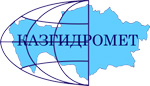 «Қазгидромет» РМКЭкологиялық мониторинг ДепартаментіМекен-жайы:Астана қаласыОрынбор көшесі 11/1тел. 8-(7172)-79-83-65 (ішкі. 1090)е MAIL:ASTANADEM@Gmail.COMМАЗМҰНЫБетАлғы сөз5Қазақстан Республикасы қалаларындағы ауаның ластану деңгейін жалпы бағалау 6Қазақстан Республикасының жер үсті сусапасы63Қазақстан Республикасы бойынша атмосфераның жерге жақын қабатының радиациялық гамма-фоны106Қазақстан Республикасы бойынша атмосфераның жерге жақын қабатында радиоактивтердің түсу тығыздығы1061Ақмола облысының қоршаған орта жай-күйі1081.1 Астана қаласы бойынша атмосфералық ауаның ластану жай-күйі1081.2Көкшетау қаласы бойынша атмосфералық ауаның ластану жай-күйі1091.3Степногор қаласы бойынша атмосфералық ауаның ластану жай-күйі1101.4Ақмола облысының аумағындағы жер үсті суларының сапасы1111.5Щучинск-Бурабай курорттық аймағының (ЩБКА) атмосфералық ауаның ластану жай-күйі1151.6Ақмола облысының радиациялық гамма-фоны1171.7Атмосфераның жерге жақын қабатында радиоактивтердің түсу тығыздығы1172Ақтөбе облысының қоршаған орта жай-күйі1182.1Ақтөбе қаласы бойынша атмосфералық ауаның ластану жай-күйі1182.2Ақтөбе облысы аумағындағы жер үсті суларының сапасы1202.3Ақтөбе облысының радиациялық гамма-фоны1222.4Атмосфераның жерге жақын қабатында радиоактивтердің түсу тығыздығы1223Алматы облысының қоршаған орта жай-күйі1233.1Алматы қаласы бойынша атмосфералық ауаның ластану жай-күйі1233.2Талдықорған қаласы бойынша атмосфералық ауаның ластану жай-күйі1263.3Алматы облысының аумағындағы жер үсті суларының сапасы1273.4Алматы облысының радиациялық гамма-фоны1283.5Атмосфераның жерге жақын қабатында радиоактивтердің түсу тығыздығы1284Атырау облысының қоршаған орта жай-күйі1294.1 Атырау қаласы бойынша атмосфералық ауаның ластану жай-күйі1294.2Құлсары қаласы бойынша атмосфералық ауаның ластану жай-күйі1304.3Атырау аумағындағы жер үсті суларының сапасы1324.4Атырау және Маңғыстау облыстары аумағындағы жағалаулық және ғасырлық кескіндер стансаларындағы гидрохимиялық көрсеткіштер бойынша теңіз суы сапасы1324.5Атырау облысының радиациялық гамма-фоны1344.6Атмосфераның жерге жақын қабатында радиоактивтердің түсу тығыздығы1345Шығыс Қазақстан облысының қоршаған орта жай-күйі1355.1Өскемен  қаласы бойынша атмосфералық ауаның ластану жай-күйі1355.2Риддер қаласы бойынша атмосфералық ауаның ластану жай-күйі1365.3Семей қаласы бойынша атмосфералық ауаның ластану жай-күйі1375.4Глубокое кенті бойынша атмосфералық ауаның ластану жай-күйі1395.5Зыряновск қаласы бойынша атмосфералық ауаның ластану жай-күйі1405.6Шығыс Қазақстан облысы аумағындағы жер үсті суларының сапасы1415.7Шығыс Қазақстан облысы аумағындағы токсикологиялық көрсеткіштер бойынша жер үсті сулары сапасының сипаттамасы1425.8Шығыс Қазақстан облысының радиациялық гамма-фоны1485.9Атмосфераның жерге жақын қабатында радиоактивтердің түсу тығыздығы1486Жамбыл облысының қоршаған орта жай-күйі1496.1Тараз  қаласы бойынша атмосфералық ауаның ластану жай-күйі1496.2Жанатас қаласы бойынша атмосфералық ауаның ластану жай-күйі1506.3Қаратау қаласы бойынша атмосфералық ауаның ластану жай-күйі1516.4Шу бойынша атмосфералық ауаның ластану жай-күйі1526.5Жамбыл облысы аумағындағы жер үсті суларының сапасы1536.6Жамбыл облысының радиациялық гамма-фоны1556.7Атмосфераның жерге жақын қабатында радиоактивтердің түсу тығыздығы1557Батыс Қазақстан облысының қоршаған орта жай-күйі1567.1Орал  қаласы бойынша атмосфералық ауаның ластану жай-күйі1567.2Ақсай қаласы бойынша атмосфералық ауаның ластану жай-күйі1577.3Березовка кенті бойынша атмосфералық ауаның ластану жай-күйі1587.4Январцево кенті бойынша атмосфералық ауаның ластану жай-күйі1597.5Батыс Қазақстан облысыаумағындағы жер үсті суларының сапасы1607.6Батыс Қазақстан облысының радиациялық гамма-фоны1617.7Атмосфераның жерге жақын қабатында радиоактивтердің түсу тығыздығы1618Қарағанды облысының қоршаған орта жай-күйі1628.1Қарағанды қаласы бойынша атмосфералық ауаның ластану жай-күйі1628.2Балқаш қаласы бойынша атмосфералық ауаның ластану жай-күйі1648.3Жезқазған  қаласы бойынша атмосфералық ауаның ластану жай-күйі1658.4Саран  қаласы бойынша атмосфералық ауаның ластану жай-күйі1668.5Теміртау  қаласы бойынша атмосфералық ауаның ластану жай-күйі1678.6Қарағанды облысы аумағындағы жер үсті суларының сапасы1698.7Қарағанды облысының гидробиологиялық көрсеткіштері бойынша жер үсті суларының сапасы1718.8Қарағанды облысының радиациялық гамма-фоны1768.9Атмосфераның жерге жақын қабатында радиоактивтердің түсу тығыздығы1769Қостанай облысының қоршаған орта жай-күйі1779.1Қостанай қаласы бойынша атмосфералық ауаның ластану жай-күйі1779.2Рудный қаласы бойынша атмосфералық ауаның ластану жай-күйі1789.3Қарабалық кенті бойынша атмосфералық ауаның ластану жай-күйі1799.4Арқалық қаласы бойынша атмосфералық ауаның ластану жай-күйі1809.5Жітіқара қаласы бойынша атмосфералық ауаның ластану жай-күйі1819.6Лисаковск қаласы бойынша атмосфералық ауаның ластану жай-күйі1829.7Қостанай облысы аумағындағы жер үсті суларының сапасы1839.8 Қостанай облысының радиациялық гамма-фоны1859.9Атмосфераның жерге жақын қабатында радиоактивтердің түсу тығыздығы18510Қызылорда облысының қоршаған орта жай-күйі18610.1Қызылорда қаласы бойынша атмосфералық ауаның ластану жай-күйі18610.2Ақай кенті бойынша атмосфералық ауаның ластану жай-күйі18710.3Төретам кенті бойынша атмосфералық ауаның ластану жай-күйі18810.4Қызылорда облысы аумағындағы жер үсті суларының сапасы18910.5Қызылорда облысының радиациялық гамма-фоны19010.6Атмосфераның жерге жақын қабатында радиоактивтердің түсу тығыздығы19011Маңғыстау облысының қоршаған орта жай-күйі19111.1Ақтау қаласы бойынша атмосфералық ауаның ластану жай-күйі19111.2Жаңаөзен қаласы бойынша атмосфералық ауаның ластану жай-күйі19211.3Бейнеу кенті бойынша атмосфералық ауаның ластану жай-күйі19311.4Маңғыстау облысы «Ақтау теңіз порты» арнайы экономикалық аймақ (АЭА) су айдынындағы гидрохимиялық көрсеткіштер бойынша теңіз суы сапасы19411.5Маңғыстау облысының радиациялық гамма-фоны19511.6Атмосфераның жерге жақын қабатында радиоактивтердің түсу тығыздығы19512Павлодар облысының қоршаған орта жай-күйі19612.1Павлодар қаласы бойынша атмосфералық ауаның ластану жай-күйі19612.2Екібастұз қаласы бойынша атмосфералық ауаның ластану жай-күйі19712.3Ақсу қаласы бойынша атмосфералық ауаның ластану жай-күйі19912.4Павлодар облысының аумағындағы жер үсті суларының сапасы20012.5Павлодар облысының радиациялық гамма-фоны20012.6Атмосфераның жерге жақын қабатында радиоактивтердің түсу тығыздығы20013Солтүстік Қазақстан облысының қоршаған орта жай-күйі20113.1Петропавл қаласы бойынша атмосфералық ауаның ластану жай-күйі20113.2Солтүстік Қазақстан облысы аумағындағы жер үсті суларының сапасы20213.3Солтүстік Қазақстан облысының радиациялық гамма-фоны20313.4Атмосфераның жерге жақын қабатында радиоактивтердің түсу тығыздығы20314Оңтүстік Қазақстан облысының қоршаған орта жай-күйі20414.1Шымкент қаласы бойынша атмосфералық ауаның ластану жай-күйі20414.2Түркістан  қаласы бойынша атмосфералық ауаның ластану жай-күйі20514.3Кентау қаласы бойынша атмосфералық ауаның ластану жай-күйі20614.4Оңтүстік Қазақстан облысы аумағындағы жер үсті суларының сапасы20714.5Оңтүстік Қазақстан облысының радиациялық гамма-фоны20814.6Атмосфераның жерге жақын қабатында радиоактивтердің түсу тығыздығы209Терминдер, анықтамалар мен қысқарған сөздер2101 қосымша2122 қосымша2123 қосымша2134 қосымша2135 қосымша2146 қосымша2157 қосымша2167.1 қосымша2188 қосымша2219 қосымша224ҚоспаОрташа шоғыр (gо.т.)Орташа шоғыр (gо.т.)Ең үлкен бір реттік шоғыр (gм.б.)Ең үлкен бір реттік шоғыр (gм.б.)ШЖШ арту жағдайларының саныШЖШ арту жағдайларының саныШЖШ арту жағдайларының саныҚоспамг/м3ШЖШо.т. асу еселігімг/м3ШЖШм.б. асу еселігі>ШЖШ>5 ШЖШ>10 ШЖШАстана қаласыАстана қаласыАстана қаласыАстана қаласыАстана қаласыАстана қаласыАстана қаласыАстана қаласыҚалқыма заттар0,2461,6411,3002,60059РМ-10 қалқыма бөлшектері0,0230,3820,3191,0642Күкірт диоксиді0,0210,4290,5521,1041Көміртегі оксиді0,2650,0885,8391,1685Сульфаттар0,0090,090Азот диоксиді0,0801,9960,8904,45044Азот оксиді0,0090,1500,3370,842Фторлы сутек0,0020,3520,0954,7503АҚМОЛА ОБЛЫСЫАҚМОЛА ОБЛЫСЫАҚМОЛА ОБЛЫСЫАҚМОЛА ОБЛЫСЫАҚМОЛА ОБЛЫСЫАҚМОЛА ОБЛЫСЫАҚМОЛА ОБЛЫСЫАҚМОЛА ОБЛЫСЫКөкшетау қаласыКөкшетау қаласыКөкшетау қаласыКөкшетау қаласыКөкшетау қаласыКөкшетау қаласыКөкшетау қаласыКөкшетау қаласыҚалқыма заттар 0,0800,5310,8001,6004Күкірт диоксиді0,0040,0890,7131,4251Көміртегі оксиді0,1700,0572,8690,574Азот диоксиді0,0230,5760,1820,910Азот оксиді0,0260,4320,3370,842СтепногорскқаласыСтепногорскқаласыСтепногорскқаласыСтепногорскқаласыСтепногорскқаласыСтепногорскқаласыСтепногорскқаласыСтепногорскқаласыРМ-2,5 қалқыма бөлшектері0,0050,1370,1961,223РМ-10 қалқыма бөлшектері0,0110,1780,2210,737Күкірт диоксиді0,0000,0000,0000,000Көміртегі оксиді0,1770,0591,6120,322Азот диоксиді0,0030,0780,0330,163Азот оксиді0,0020,0280,0060,016Озон0,0652,1630,1400,875Күкіртті сутегі0,0000,0000,000Аммиак0,0010,0330,0090,044Көмір сутегісінің сомасы0,8461,107Метан0,7210,875Боровое КФМСБоровое КФМСБоровое КФМСБоровое КФМСБоровое КФМСБоровое КФМСБоровое КФМСБоровое КФМСҚалқыма заттар0,03600,24000,11220,2244Взвешенные частицы РМ-10,03510,1109РМ-2,5 қалқыма бөлшектері0,01670,47620,15060,9413Взвешенные частицы РМ-40,03550,1113РМ-10 қалқыма бөлшектері0,01880,31280,12820,4273Күкірт диоксиді0,00930,18600,04000,0800Көміртегі оксиді0,14940,04983,90250,7805Азот диоксиді0,00260,06420,10680,5342Азот оксиді0,00100,01610,11440,2860Озон0,05881,96110,15190,9494Күкіртті сутегі0,00430,00801,0000Аммиак 0,00370,09330,10890,5447Көмір сутегісінің сомасы0,00000,0000Метан 0,00000,0000Көміртегі диоксиді784,06851,21Щучинск-Бурабай курорттық аймағының (ЩБКА)Щучинск-Бурабай курорттық аймағының (ЩБКА)Щучинск-Бурабай курорттық аймағының (ЩБКА)Щучинск-Бурабай курорттық аймағының (ЩБКА)Щучинск-Бурабай курорттық аймағының (ЩБКА)Щучинск-Бурабай курорттық аймағының (ЩБКА)Щучинск-Бурабай курорттық аймағының (ЩБКА)Щучинск-Бурабай курорттық аймағының (ЩБКА)Қалқыма заттар 0,02570,17160,15980,3196Взвешенные частицы РМ-10,02460,1547РМ-2,5 қалқыма бөлшектері0,02490,71050,15830,9894Взвешенные частицы РМ-40,02520,1552РМ-10 қалқыма бөлшектері0,02560,42670,15970,5323Күкірт диоксиді0,01020,20330,10710,2141Көміртегі оксиді0,02360,00792,89500,5790Азот диоксиді0,00530,13170,10190,5093Азот оксиді0,00380,06330,12610,3152Озон0,07762,58670,15240,9523Күкіртті сутегі0,00030,00730,9098Аммиак0,00500,12500,01350,0677Көмір сутегісінің сомасы1,18422,9495Метан 1,11831,4545Көміртегі диоксиді510,15896,98Сарыбұлақ кентіСарыбұлақ кентіСарыбұлақ кентіСарыбұлақ кентіСарыбұлақ кентіСарыбұлақ кентіСарыбұлақ кентіСарыбұлақ кентіРМ-2,5 қалқыма бөлшектері0,00660,18860,06960,4350РМ-10 қалқыма бөлшектері0,00850,14170,07010,2337Күкірт диоксиді0,01570,31400,03040,0608Көміртегі оксиді0,18930,06310,46700,0934Азот диоксиді0,00110,02750,00910,0455Азот оксиді0,00050,00830,00930,0233Озон0,08712,90330,15970,9981Күкіртті сутегі0,00780,00801,0000Аммиак0,00060,01500,00200,0100АҚТӨБЕ ОБЛЫСЫАҚТӨБЕ ОБЛЫСЫАҚТӨБЕ ОБЛЫСЫАҚТӨБЕ ОБЛЫСЫАҚТӨБЕ ОБЛЫСЫАҚТӨБЕ ОБЛЫСЫАҚТӨБЕ ОБЛЫСЫАҚТӨБЕ ОБЛЫСЫАқтөбе қаласыАқтөбе қаласыАқтөбе қаласыАқтөбе қаласыАқтөбе қаласыАқтөбе қаласыАқтөбе қаласыАқтөбе қаласыҚалқыма заттар0,04220,28120,30000,6000РМ-2,5 қалқыма бөлшектері0,01460,41710,25241,57756РМ-10 қалқыма бөлшектері0,05810,96831,13763,792028Сульфаттар0,00120,0200Күкірт диоксиді0,01560,31161,02502,05001Көміртегі оксиді0,70690,23565,00001,0000Азот диоксиді0,01710,42790,16730,8365Азот оксиді0,00820,13632,56226,405521Озон0,06062,02110,44232,76443Күкіртті сутегі0,00290,239529,93752717027Аммиак0,00860,21500,47202,36001Формальдегид0,00430,42750,02400,4800Хром0,00060,42510,0019Көмір сутегісінің сомасы1,14562,0801Метан1,45942,5637Алматы қаласыАлматы қаласыАлматы қаласыАлматы қаласыАлматы қаласыАлматы қаласыАлматы қаласыАлматы қаласыҚалқыма заттар 0,15431,0290,71,418РМ-10 қалқыма бөлшектері0,1582,6320,2030,678Күкірт диоксиді0,0350,6940,6351,2716Көміртегі оксиді0,7640,2556,9301,38622Азот диоксиді0,0771,9160,8574,283137Азот оксиді0,0280,4660,3710,927Фенол 0,00110,36680,0070,7Формальдегид 0,01441,44380,0330,66АЛМАТЫ ОБЛЫСЫАЛМАТЫ ОБЛЫСЫАЛМАТЫ ОБЛЫСЫАЛМАТЫ ОБЛЫСЫАЛМАТЫ ОБЛЫСЫАЛМАТЫ ОБЛЫСЫАЛМАТЫ ОБЛЫСЫАЛМАТЫ ОБЛЫСЫТалдықорған қаласыТалдықорған қаласыТалдықорған қаласыТалдықорған қаласыТалдықорған қаласыТалдықорған қаласыТалдықорған қаласыТалдықорған қаласыҚалқыма заттар 0,09860,65700,10000,2000РМ-10 қалқыма бөлшектері0,24824,13670,25610,8537Күкірт диоксиді0,00670,13400,06000,1200Көміртегі оксиді0,10370,03461,00000,2000Азот диоксиді0,03460,86500,14820,7409Азот оксиді0,03090,51500,22000,5500Күкіртті сутегі 0,00040,00340,4216Аммиак0,00520,13000,02370,1187Формальдегид0,00000,00000,00010,0019Көмір сутегісінің сомасы0,00000,0000Метан0,00000,0000АТЫРАУ ОБЛЫСЫАТЫРАУ ОБЛЫСЫАТЫРАУ ОБЛЫСЫАТЫРАУ ОБЛЫСЫАТЫРАУ ОБЛЫСЫАТЫРАУ ОБЛЫСЫАТЫРАУ ОБЛЫСЫАТЫРАУ ОБЛЫСЫАтырау қаласыАтырау қаласыАтырау қаласыАтырау қаласыАтырау қаласыАтырау қаласыАтырау қаласыАтырау қаласыҚалқыма заттар0,0870,5800,9001,8005РМ-2,5 қалқыма бөлшектері0,0050,1410,0920,574РМ-10 қалқыма бөлшектері0,0110,1810,3191,0626Күкірт диоксиді0,0070,1350,0210,041Көміртегі оксиді0,6200,2073,0000,600Азот диоксиді0,0340,8410,1000,500Азот оксиді0,0030,0460,0430,107Озон0,0451,4940,1080,673Күкіртті сутегі0,0030,0202,450169Фенол0,0020,6160,0030,300Аммиак0,0040,1080,0200,100Формальдегид0,0020,1860,0030,060Көмір сутегісінің сомасы 0,0000,000Метан0,0000,000Көміртегі диоксиді0,0000,000Құлсары қаласыҚұлсары қаласыҚұлсары қаласыҚұлсары қаласыҚұлсары қаласыҚұлсары қаласыҚұлсары қаласыҚұлсары қаласыРМ-10 қалқыма бөлшектері0,08721,45330,17940,5980Күкірт диоксиді0,07091,41800,18140,3627Көміртегі оксиді0,01560,00521,26700,2534Азот диоксиді0,00670,16750,01730,0865Азот оксиді0,00000,00000,00000,0000Озон 0,05251,75000,08890,5555Күкіртті сутегі 0,00250,01301,62504Аммиак0,00950,23750,01240,0621Формальдегид0,00640,64000,00990,1974Көмір сутегісінің сомасы 1,23045,2824Метан1,13671,7053ШЫҒЫС ҚАЗАҚСТАН ОБЛЫСЫШЫҒЫС ҚАЗАҚСТАН ОБЛЫСЫШЫҒЫС ҚАЗАҚСТАН ОБЛЫСЫШЫҒЫС ҚАЗАҚСТАН ОБЛЫСЫШЫҒЫС ҚАЗАҚСТАН ОБЛЫСЫШЫҒЫС ҚАЗАҚСТАН ОБЛЫСЫШЫҒЫС ҚАЗАҚСТАН ОБЛЫСЫШЫҒЫС ҚАЗАҚСТАН ОБЛЫСЫӨскемен қаласыӨскемен қаласыӨскемен қаласыӨскемен қаласыӨскемен қаласыӨскемен қаласыӨскемен қаласыӨскемен қаласыҚалқыма заттар0,05500,36670,50001,0000РМ-10 қалқыма бөлшектері0,00000,00000,00000,0000Күкірт диоксиді0,06371,27480,12500,2500Көміртегі оксиді0,38950,12984,00000,8000Азот диоксиді0,03900,97570,46002,30006Азот оксиді0,00540,09000,19900,4975Озон0,05861,95170,13020,8138Күкіртті сутегі0,00060,00600,7500Фенол0,00100,33330,01801,80001Хлор0,00210,07070,01000,1000Аммиак0,00390,09750,05980,2990Күкірт қышқылы0,01270,12710,13000,4333Формальдегид0,00400,39960,06701,34001Күшала0,00000,01920,0010Көмір сутегісінің сомасы1,14812,2013Метан1,36032,7205Бенз(а)пирен0,0005 мкг/м35*10-60,0008Гамма-фон0,13800,2000Риддер қаласыРиддер қаласыРиддер қаласыРиддер қаласыРиддер қаласыРиддер қаласыРиддер қаласыРиддер қаласыҚалқыма заттар0,08840,58940,30000,6000РМ-10 қалқыма бөлшектері0,00000,00000,00000,0000Күкірт диоксиді0,06081,21500,15600,3120Көміртегі оксиді0,43530,14513,00000,6000Азот диоксиді0,02890,72250,08000,4000Азот оксиді0,00470,07830,37740,9435Озон0,07122,37330,13600,8500Фенол0,00290,97100,00800,8000Аммиак0,00260,06500,01480,0740Формальдегид0,00360,35870,00800,1600Күшала0,00020,67630,0010Көмір сутегісінің сомасы1,03372,1109Метан1,27691,4633Семей қаласыСемей қаласыСемей қаласыСемей қаласыСемей қаласыСемей қаласыСемей қаласыСемей қаласыҚалқыма заттар0,1280,8550,3000,600РМ-2,5 қалқыма бөлшектері0,0170,4860,3272,04218РМ-10 қалқыма бөлшектері0,0190,3230,6192,06319Күкірт диоксиді0,0350,7060,1180,236Көміртегі оксиді0,3830,1284,2550,851Азот диоксиді0,0160,3980,0850,427Азот оксиді0,0060,0950,2050,513Фенол0,0051,7920,0101,000Көмір сутегісінің сомасы0,5592,120Метан0,6591,559Глубокое кентіГлубокое кентіГлубокое кентіГлубокое кентіГлубокое кентіГлубокое кентіГлубокое кентіГлубокое кентіҚалқыма заттар0,01300,08700,10000,2000РМ-2,5 қалқыма бөлшектері0,01080,30860,07830,4894РМ-10 қалқыма бөлшектері0,03220,53670,27800,9267Күкірт диоксиді0,02840,56700,47300,9460Көміртегі оксиді0,38200,12731,52930,3059Азот диоксиді0,02000,49880,11000,5500Азот оксиді0,00000,00000,00000,0000Күкіртті сутегі0,00310,00841,05008Фенол0,00040,14490,00300,3000Аммиак0,00000,00000,00000,0000Күшала0,00000,00000,0000Көмір сутегісінің сомасы 0,82670,8267Метан0,87760,9310Гамма-фон0,11000,1400Зыряновск қаласыЗыряновск қаласыЗыряновск қаласыЗыряновск қаласыЗыряновск қаласыЗыряновск қаласыЗыряновск қаласыЗыряновск қаласыКүкірт диоксиді0,000020,00040,00020,0004Көміртегі оксиді1,39070,463625,765,15261847Азот диоксиді0,01950,48750,49382,469095Азот оксиді0,00080,01330,00110,0028ЖАМБЫЛ ОБЛЫСЫЖАМБЫЛ ОБЛЫСЫЖАМБЫЛ ОБЛЫСЫЖАМБЫЛ ОБЛЫСЫЖАМБЫЛ ОБЛЫСЫЖАМБЫЛ ОБЛЫСЫЖАМБЫЛ ОБЛЫСЫЖАМБЫЛ ОБЛЫСЫТараз қаласыТараз қаласыТараз қаласыТараз қаласыТараз қаласыТараз қаласыТараз қаласыТараз қаласыҚалқыма заттар0,12860,85750,60001,20001РМ-10 қалқыма бөлшектері0,04530,75500,61042,034715Күкірт диоксиді0,00750,14920,01600,0320Сульфаттар0,01170,0400Көміртегі оксиді1,24270,41424,00000,8000Азот диоксиді0,05681,41950,17000,8500Азот оксиді0,00780,13000,10460,2615Озон 0,04271,42330,11780,7360Күкіртті сутегі0,00020,00030,0358Аммиак 0,01750,43750,05310,2654Фторлы сутек0,00280,55560,00700,3500Формальдегид0,00780,78410,02600,5200Көміртегі диоксиді 123,92305,37Бенз(а)пирен0,00010,0008Жаңатас қаласыЖаңатас қаласыЖаңатас қаласыЖаңатас қаласыЖаңатас қаласыЖаңатас қаласыЖаңатас қаласыЖаңатас қаласыРМ-2,5 қалқыма бөлшектері0,0070,1940,0010,006РМ-10 қалқыма бөлшектері0,0210,3480,3291,0961Күкірт диоксиді0,0000,0000,0000,000Азот диоксиді0,0401,0030,0840,421Азот оксиді0,0010,0220,0010,003Озон0,0762,5200,1180,737Күкіртті сутегі0,0000,0000,000Аммиак0,0090,2350,0220,109Көмір сутегісінің сомасы 0,6390,834Метан0,7951,053Қаратау қаласыҚаратау қаласыҚаратау қаласыҚаратау қаласыҚаратау қаласыҚаратау қаласыҚаратау қаласыҚаратау қаласыРМ-2,5 қалқыма бөлшектері0,0000,0000,0000,000РМ-10 қалқыма бөлшектері0,0000,0000,0000,000Күкірт диоксиді0,0070,1340,0210,043Көміртегі оксиді0,0000,0000,0000,000Азот диоксиді0,0040,1050,0290,144Азот оксиді0,0010,0220,0010,003Озон0,0832,7500,1350,844Күкіртті сутегі0,0040,0111,40015Аммиак0,0060,1550,0150,076Көмір сутегісінің сомасы0,0000,000Метан0,0000,000Шу қаласыШу қаласыШу қаласыШу қаласыШу қаласыШу қаласыШу қаласыШу қаласыРМ-2,5 қалқыма бөлшектері0,0160,4690,4572,8586РМ-10 қалқыма бөлшектері0,0560,9251,1613,87134Күкірт диоксиді0,0100,1920,0390,079Көміртегі оксиді1,2630,42120,6424,128124Азот диоксиді0,0020,0480,0020,010Азот оксиді0,0010,0220,0030,006Озон0,0642,1230,1420,886Күкіртті сутегі0,0070,0344,20013Аммиак0,0010,0180,0010,004Көмір сутегісінің сомасы 0,0000,000Метан0,0000,000БАТЫС ҚАЗАҚСТАН ОБЛЫСЫБАТЫС ҚАЗАҚСТАН ОБЛЫСЫБАТЫС ҚАЗАҚСТАН ОБЛЫСЫБАТЫС ҚАЗАҚСТАН ОБЛЫСЫБАТЫС ҚАЗАҚСТАН ОБЛЫСЫБАТЫС ҚАЗАҚСТАН ОБЛЫСЫБАТЫС ҚАЗАҚСТАН ОБЛЫСЫБАТЫС ҚАЗАҚСТАН ОБЛЫСЫОрал қаласыОрал қаласыОрал қаласыОрал қаласыОрал қаласыОрал қаласыОрал қаласыОрал қаласыРМ-10 қалқыма бөлшектері0,0280,4680,3631,2102Күкірт диоксиді0,0591,1880,3220,644Көміртегі оксиді0,4960,1656,5761,31599Азот диоксиді0,0571,4360,3351,67550Азот оксиді0,0530,8872,2225,555834Күкіртті сутегі0,0020,0030,409Аммиак0,0020,0530,0070,035Көмір сутегісінің сомасы0,0000,050Метан 0,0000,041Ақсай қаласыАқсай қаласыАқсай қаласыАқсай қаласыАқсай қаласыАқсай қаласыАқсай қаласыАқсай қаласыРМ-10 қалқыма бөлшектері0,0110,1770,2730,911Күкірт диоксиді0,0831,6620,3340,669Көміртегі оксиді0,0000,0000,0000,000Азот диоксиді0,0180,4600,0340,171Азот оксиді0,0190,3080,2460,614Күкіртті сутегі0,0030,0131,5821Аммиак0,0190,4630,0360,178Көмір сутегісінің сомасы0,9394,777Метан0,4521,711Березовка кентіБерезовка кентіБерезовка кентіБерезовка кентіБерезовка кентіБерезовка кентіБерезовка кентіБерезовка кентіРМ-2,5 қалқыма бөлшектері0,0080,2230,1030,687РМ-10 қалқыма бөлшектері0,0240,3930,5491,8307Күкірт диоксиді0,0200,3960,2300,460Көміртегі оксиді0,1790,0601,1600,232Азот диоксиді0,0060,1450,0490,246Азот оксиді0,0060,0920,0200,050Озон 0,0040,1370,0250,153Күкіртті сутегі 0,0010,0050,675Аммиак 0,0020,0480,0040,022Көмір сутегісінің сомасы0,0000,000Метан0,0000,000Январцево кентіЯнварцево кентіЯнварцево кентіЯнварцево кентіЯнварцево кентіЯнварцево кентіЯнварцево кентіЯнварцево кентіРМ-2,5 қалқыма бөлшектері0,0080,2230,5103,1907РМ-10 қалқыма бөлшектері0,0140,2270,6482,1605Күкірт диоксиді0,0380,7620,1390,278Көміртегі оксиді0,3100,1032,1030,421Азот диоксиді0,0060,1600,0340,169Азот оксиді0,0020,0320,0020,005Озон 0,0020,0700,0870,546Күкіртті сутегі 0,0010,0060,700Аммиак 0,0050,1350,0650,326Көмір сутегісінің сомасы0,2050,379Метан0,0420,082ҚАРАҒАНДЫ ОБЛЫСЫҚАРАҒАНДЫ ОБЛЫСЫҚАРАҒАНДЫ ОБЛЫСЫҚАРАҒАНДЫ ОБЛЫСЫҚАРАҒАНДЫ ОБЛЫСЫҚАРАҒАНДЫ ОБЛЫСЫҚАРАҒАНДЫ ОБЛЫСЫҚАРАҒАНДЫ ОБЛЫСЫҚарағанды қаласыҚарағанды қаласыҚарағанды қаласыҚарағанды қаласыҚарағанды қаласыҚарағанды қаласыҚарағанды қаласыҚарағанды қаласыҚалқыма заттар0,16591,10590,70001,40002РМ-2,5 қалқыма бөлшектері0,04331,23570,67154,1969146РМ-10 қалқыма бөлшектері0,04740,78920,69772,325856Күкірт диоксиді0,01790,35870,11010,2201Сульфаттар0,00780,0100Көміртегі оксиді1,95780,652644,228,8435744127Азот диоксиді0,03470,86640,15000,7500Азот оксиді0,00640,10630,04000,1000Озон0,06842,27830,15630,9769Күкіртті сутегі0,00050,04745,924821Фенол0,00521,74060,01201,20004Аммиак0,00990,24630,01200,0600Формальдегид0,00740,74280,01300,2600Көмір сутегісінің сомасы1,10965,3746Метан0,98104,3402Балқаш қаласыБалқаш қаласыБалқаш қаласыБалқаш қаласыБалқаш қаласыБалқаш қаласыБалқаш қаласыБалқаш қаласыҚалқыма заттар0,19861,32371,00002,00004РМ-2,5 қалқыма бөлшектері0,02660,76000,75484,717436РМ-10 қалқыма бөлшектері0,02940,49000,75542,518117Күкірт диоксиді0,02360,47152,22204,444058Сульфаттар0,00280,0200Көміртегі оксиді0,49150,16382,00000,4000Азот диоксиді0,03890,97310,24001,20001Азот оксиді0,00050,00830,01680,0419Озон0,05181,72670,08620,5390Күкіртті сутегі 0,00090,04695,8585435Аммиак0,00960,24000,01670,0835Көмір сутегісінің сомасы1,31711,7079Метан1,24881,2950Жезқазған қаласыЖезқазған қаласыЖезқазған қаласыЖезқазған қаласыЖезқазған қаласыЖезқазған қаласыЖезқазған қаласыЖезқазған қаласыҚалқыма заттар0,4623,0821,2002,40038РМ-2,5 қалқыма бөлшектері0,0120,3290,1240,772РМ-10 қалқыма бөлшектері0,0410,6800,5341,7815Күкірт диоксиді0,0160,3130,4060,812Сульфаттар0,0160,050Көміртегі оксиді1,1300,3774,0000,800Азот диоксиді0,0320,7960,1900,950Азот оксиді0,0020,0380,0090,024Озон0,0020,0800,1080,678Күкіртті сутегі0,0000,0000,000Фенол0,0082,5560,0343,40035Аммиак0,0010,0330,0060,028Көмір сутегісінің сомасы 0,0000,000Метан0,0000,000 Саран қаласы Саран қаласы Саран қаласы Саран қаласы Саран қаласы Саран қаласы Саран қаласы Саран қаласыРМ-2,5 қалқыма бөлшектері0,0130,3740,2161,3481РМ-10 қалқыма бөлшектері0,0310,5200,4521,5083Көміртегі оксиді0,3450,1153,3730,675Азот диоксиді0,0000,0000,0000,000Азот оксиді0,0000,0000,0000,000Озон0,0601,9930,1080,674Аммиак0,0000,0000,0000,000Көмір сутегісінің сомасы0,8294,770Метан1,0486,201Теміртау қаласыТеміртау қаласыТеміртау қаласыТеміртау қаласыТеміртау қаласыТеміртау қаласыТеміртау қаласыТеміртау қаласыҚалқыма заттар0,25941,72950,70001,40007РМ-10 қалқыма бөлшектері0,00000,00000,00000,0000Күкірт диоксиді0,11042,20854,30468,609157237Сульфаттар0,01100,0200Көміртегі оксиді1,17630,39218,00001,60005Азот диоксиді0,02150,53750,17340,8669Азот оксиді0,01400,23380,16160,4040Күкіртті сутегі0,00200,07269,075541919Фенол0,00672,23670,03503,500039Аммиак0,05771,44250,22001,10001Формальдегид0,00000,00000,00000,0000ҚОСТАНАЙ ОБЛЫСЫҚОСТАНАЙ ОБЛЫСЫҚОСТАНАЙ ОБЛЫСЫҚОСТАНАЙ ОБЛЫСЫҚОСТАНАЙ ОБЛЫСЫҚОСТАНАЙ ОБЛЫСЫҚОСТАНАЙ ОБЛЫСЫҚОСТАНАЙ ОБЛЫСЫҚостанай қаласыҚостанай қаласыҚостанай қаласыҚостанай қаласыҚостанай қаласыҚостанай қаласыҚостанай қаласыҚостанай қаласыҚалқыма заттар0,00000,00000,00000,0000РМ-10 қалқыма бөлшектері0,04780,79670,43391,446318Күкірт диоксиді0,00800,15930,07950,1589Көміртегі оксиді0,27670,09223,72900,7458Азот диоксиді0,03380,84440,26391,319633Азот оксиді0,01330,22170,38840,9710Көмір сутегісінің сомасы 0,00000,0000Метан0,00000,0000Рудный қаласыРудный қаласыРудный қаласыРудный қаласыРудный қаласыРудный қаласыРудный қаласыРудный қаласыРМ-10 қалқыма бөлшектері0,02770,46170,30281,00931Күкірт диоксиді0,02280,45600,45350,9070Көміртегі оксиді0,13980,04662,70150,5403Азот диоксиді0,01570,39250,16960,8480Азот оксиді0,00220,03670,17810,4453Қарабалық қаласыҚарабалық қаласыҚарабалық қаласыҚарабалық қаласыҚарабалық қаласыҚарабалық қаласыҚарабалық қаласыҚарабалық қаласыРМ-2,5 қалқыма бөлшектері0,0140,4110,1961,2261РМ-10 қалқыма бөлшектері0,0460,7631,4074,69016Күкірт диоксиді0,0080,1640,0940,187Көміртегі оксиді0,2150,0722,4310,486Азот диоксиді0,0080,2100,0820,408Азот оксиді0,0020,0400,0220,055Озон0,0712,3770,1320,824Күкіртті сутегі0,0030,0111,40019Аммиак0,0050,1300,0900,450Көмір сутегісінің сомасы0,8831,873Метан1,1102,219Арқалық қаласыАрқалық қаласыАрқалық қаласыАрқалық қаласыАрқалық қаласыАрқалық қаласыАрқалық қаласыАрқалық қаласыКүкірт диоксиді0,0000,0000,0000,000Азот диоксиді0,0120,3060,1570,786Күкіртті сутегі0,0010,0050,600Жітіқара қаласыЖітіқара қаласыЖітіқара қаласыЖітіқара қаласыЖітіқара қаласыЖітіқара қаласыЖітіқара қаласыЖітіқара қаласыАзот диоксиді0,0020,0560,0320,160Күкіртті сутегі0,0040,0050,675Лисаковск қаласыЛисаковск қаласыЛисаковск қаласыЛисаковск қаласыЛисаковск қаласыЛисаковск қаласыЛисаковск қаласыЛисаковск қаласыКөміртегі оксиді0,5930,1988,4531,69126Азот диоксиді0,0000,0000,0110,057Күкіртті сутегі0,0010,0070,913Көмір сутегісінің сомасы (метанды есептемегенде)0,1764,209ҚЫЗЫЛОРДА ОБЛЫСЫҚЫЗЫЛОРДА ОБЛЫСЫҚЫЗЫЛОРДА ОБЛЫСЫҚЫЗЫЛОРДА ОБЛЫСЫҚЫЗЫЛОРДА ОБЛЫСЫҚЫЗЫЛОРДА ОБЛЫСЫҚЫЗЫЛОРДА ОБЛЫСЫҚЫЗЫЛОРДА ОБЛЫСЫҚызылорда қаласыҚызылорда қаласыҚызылорда қаласыҚызылорда қаласыҚызылорда қаласыҚызылорда қаласыҚызылорда қаласыҚызылорда қаласыҚалқыма заттар0,06960,46380,20000,4000РМ-10 қалқыма бөлшектері0,00000,00000,00000,0000Күкірт диоксиді0,07681,53530,34500,6900Көміртегі оксиді0,44770,14923,32860,6657Азот диоксиді0,07811,95250,19000,9500Азот оксиді0,01470,24500,12550,3138Күкіртті сутегі0,00070,00100,1250Формальдегид0,00140,14000,00500,1000Көмір сутегісінің сомасы 0,00000,0000Метан0,00000,0000Ақай кентіАқай кентіАқай кентіАқай кентіАқай кентіАқай кентіАқай кентіАқай кентіРМ-10 қалқыма бөлшектері0,00010,00170,03520,1174Күкірт диоксиді0,04100,82000,78641,57281Көміртегі оксиді0,10840,03610,71050,1421Азот диоксиді0,00600,15000,08030,4014Азот оксиді0,00010,00170,00830,0208Формальдегид0,00000,00000,00000,0000Төретам кентіТөретам кентіТөретам кентіТөретам кентіТөретам кентіТөретам кентіТөретам кентіТөретам кентіРМ-10 қалқыма бөлшектері0,00030,00500,03320,1106Күкірт диоксиді0,01010,20200,20880,4176Көміртегі оксиді0,20590,06861,43600,2872Азот диоксиді0,00620,15500,06320,3161Азот оксиді0,00290,04830,06080,1520Формальдегид0,00000,00000,00000,0000МАҢҒЫСТАУ ОБЛЫСЫМАҢҒЫСТАУ ОБЛЫСЫМАҢҒЫСТАУ ОБЛЫСЫМАҢҒЫСТАУ ОБЛЫСЫМАҢҒЫСТАУ ОБЛЫСЫМАҢҒЫСТАУ ОБЛЫСЫМАҢҒЫСТАУ ОБЛЫСЫМАҢҒЫСТАУ ОБЛЫСЫАқтау қаласыАқтау қаласыАқтау қаласыАқтау қаласыАқтау қаласыАқтау қаласыАқтау қаласыАқтау қаласыҚалқыма заттар0,1490,9910,3000,600РМ-2,5 қалқыма бөлшектері0,0100,2960,1310,821РМ-10 қалқыма бөлшектері0,0430,7120,9833,27640Күкірт диоксиді0,0160,3200,0370,074Сульфаттар0,0140,020Көміртегі оксиді0,2110,0701,7140,343Азот диоксиді0,0240,5940,1750,874Азот оксиді0,0070,1130,1500,376Озон0,0361,2070,1480,926Күкіртті сутегі0,0030,0222,80088Көмірсулар1,3033,100Аммиак0,0090,2330,0300,150Күкірт қышқылы0,0310,3120,0400,133Метан0,0000,000ЖаңаөзенқаласыЖаңаөзенқаласыЖаңаөзенқаласыЖаңаөзенқаласыЖаңаөзенқаласыЖаңаөзенқаласыЖаңаөзенқаласыЖаңаөзенқаласыРМ-10 қалқыма бөлшектері0,01220,20330,11910,3969Күкірт диоксиді0,01420,28300,06310,1261Көміртегі оксиді0,09430,03142,94000,5880Азот диоксиді0,01080,26880,11310,5655Азот оксиді0,00100,01580,28890,7222Озон0,00740,24670,02580,1614Күкіртті сутегі0,00020,01101,37324Көмір сутегісінің сомасы 0,16583,2162Метан0,12352,2400Бейнеу кентіБейнеу кентіБейнеу кентіБейнеу кентіБейнеу кентіБейнеу кентіБейнеу кентіБейнеу кентіРМ-2,5 қалқыма бөлшектері0,0120,3490,1751,0931РМ-10 қалқыма бөлшектері0,0530,8751,1683,89346Күкірт диоксиді0,0030,0640,0110,021Көміртегі оксиді0,0000,0000,0000,000Азот диоксиді0,0060,1480,0320,160Азот оксиді0,0050,0830,0430,108Озон0,0070,2470,0920,578Күкіртті сутегі0,0020,0081,0501Аммиак0,0000,0000,0000,000Көмір сутегісінің сомасы0,0000,000Метан1,8031,805ПАВЛОДАР ОБЛЫСЫПАВЛОДАР ОБЛЫСЫПАВЛОДАР ОБЛЫСЫПАВЛОДАР ОБЛЫСЫПАВЛОДАР ОБЛЫСЫПАВЛОДАР ОБЛЫСЫПАВЛОДАР ОБЛЫСЫПАВЛОДАР ОБЛЫСЫПавлодар қаласыПавлодар қаласыПавлодар қаласыПавлодар қаласыПавлодар қаласыПавлодар қаласыПавлодар қаласыПавлодар қаласыҚалқыма заттар0,18121,20770,60001,20001РМ-2,5 қалқыма бөлшектері0,01340,38290,13420,8388РМ-10 қалқыма бөлшектері0,01580,26390,78372,61234Күкірт диоксиді0,01260,25130,28100,5620Сульфаттар0,00480,0200Көміртегі оксиді0,46000,153319,123,824212Азот диоксиді0,01750,43830,17010,8507Азот оксиді0,00550,09080,20340,5086Озон0,05191,73110,14790,9244Күкіртті сутегі0,00110,03193,984832Фенол0,00180,59900,00500,5000Хлор 0,00040,01450,01000,1000Хлорлы сутегі0,03250,32540,06000,3000Аммиак0,00270,06750,01470,0735Көмір сутегісінің сомасы1,29962,6827Метан1,44903,0460Екібастұз қаласыЕкібастұз қаласыЕкібастұз қаласыЕкібастұз қаласыЕкібастұз қаласыЕкібастұз қаласыЕкібастұз қаласыЕкібастұз қаласыҚалқыма заттар0,26961,79710,70001,40001РМ-2,5 қалқыма бөлшектері0,01090,31140,10550,6594РМ-10 қалқыма бөлшектері0,01680,28000,28350,9450Күкірт диоксиді0,00790,15700,08810,1761Сульфаттар0,00430,0100Көміртегі оксиді1,26160,42057,84481,569076Азот диоксиді0,02150,53750,15190,7596Азот оксиді0,00400,06670,07700,1926Озон0,06652,21670,18021,12634Күкіртті сутегі0,00060,04785,976211Аммиак0,00930,23250,05020,2510Көмір сутегісінің сомасы1,41954,0830Метан 1,64853,2777Ақсу қаласыАқсу қаласыАқсу қаласыАқсу қаласыАқсу қаласыАқсу қаласыАқсу қаласыАқсу қаласыРМ-10 қалқыма бөлшектері0,03200,53330,04740,1580Күкірт диоксиді0,01250,25000,03240,0647Көміртегі оксиді0,00040,00010,25550,0511Азот диоксиді0,01170,29250,09140,4570Азот оксиді0,00130,02170,03830,0958Күкіртті сутегі0,00030,03224,02682Көмір сутегісінің сомасы1,18001,7018Метан 1,11501,4890СОЛТҮСТІК ҚАЗАҚСТАН ОБЛЫСЫСОЛТҮСТІК ҚАЗАҚСТАН ОБЛЫСЫСОЛТҮСТІК ҚАЗАҚСТАН ОБЛЫСЫСОЛТҮСТІК ҚАЗАҚСТАН ОБЛЫСЫСОЛТҮСТІК ҚАЗАҚСТАН ОБЛЫСЫСОЛТҮСТІК ҚАЗАҚСТАН ОБЛЫСЫСОЛТҮСТІК ҚАЗАҚСТАН ОБЛЫСЫСОЛТҮСТІК ҚАЗАҚСТАН ОБЛЫСЫПетропавлқаласыПетропавлқаласыПетропавлқаласыПетропавлқаласыПетропавлқаласыПетропавлқаласыПетропавлқаласыПетропавлқаласыҚалқыма заттар0,1170,7780,4000,800РМ-2,5 қалқыма бөлшектері0,0080,2310,1851,153РМ-10 қалқыма бөлшектері0,0150,2460,2360,788Күкірт диоксиді0,2134,2582,0004,0001269Сульфаттар0,0100,010Көміртегі оксиді0,7850,2628,0001,6002Азот диоксиді0,0240,5920,1600,800Азот оксиді0,0020,0380,0590,147Озон0,0421,3930,0960,601Күкіртті сутегі0,0450,19524,43419301611692Фенол0,0020,7710,0070,700Формальдегид0,0040,4220,0070,140Аммиак0,0150,3761,8779,384261Көмір сутегісінің сомасы1,6443,538Метан2,0864,440Көміртегі диоксиді2213,1602938,317ОҢТҮСТІК ҚАЗАҚСТАН ОБЛЫСЫОҢТҮСТІК ҚАЗАҚСТАН ОБЛЫСЫОҢТҮСТІК ҚАЗАҚСТАН ОБЛЫСЫОҢТҮСТІК ҚАЗАҚСТАН ОБЛЫСЫОҢТҮСТІК ҚАЗАҚСТАН ОБЛЫСЫОҢТҮСТІК ҚАЗАҚСТАН ОБЛЫСЫОҢТҮСТІК ҚАЗАҚСТАН ОБЛЫСЫОҢТҮСТІК ҚАЗАҚСТАН ОБЛЫСЫШымкентқаласыШымкентқаласыШымкентқаласыШымкентқаласыШымкентқаласыШымкентқаласыШымкентқаласыШымкентқаласыҚалқыма заттар0,2321,5440,4000,800РМ-2,5 қалқыма бөлшектері0,0150,4310,3101,9392РМ-10 қалқыма бөлшектері0,0480,8060,4691,56319Күкірт диоксиді0,0040,0890,0760,152Көміртегі оксиді1,3280,4434,3440,869Азот диоксиді0,0441,1010,1500,750Азот оксиді0,0100,1700,1250,314Озон0,0040,1430,1030,641Күкіртті сутегі0,0010,0070,888Аммиак0,0330,8260,1700,850Формальдегид0,0171,6790,0320,640Көмір сутегісінің сомасы0,3131,708Метан0,3892,023Түркістан қаласыТүркістан қаласыТүркістан қаласыТүркістан қаласыТүркістан қаласыТүркістан қаласыТүркістан қаласыТүркістан қаласыРМ-10 қалқыма бөлшектері0,3025,0350,8142,7141021Күкірт диоксиді0,0000,0000,0000,000Көміртегі оксиді0,7210,2403,2990,660Азот диоксиді0,0060,1380,0970,484Азот оксиді0,0010,0180,0150,037Формальдегид0,0000,0000,0000,000Кентау қаласыКентау қаласыКентау қаласыКентау қаласыКентау қаласыКентау қаласыКентау қаласыКентау қаласыРМ-2,5 қалқыма бөлшектері0,0000,0000,0000,000РМ-10 қалқыма бөлшектері0,0000,0000,0000,000Күкірт диоксиді0,0501,0040,0980,195Азот диоксиді0,0060,1500,0510,255Азот оксиді0,0020,0400,0300,074Озон0,0070,2230,0820,515Күкіртті сутегі0,0030,0040,525Аммиак0,0010,0280,0040,022Көмір сутегісінің сомасы0,0000,000Метан0,0000,000ҚоспаКүні, айы, жылыУақыт, сағ.Бекет нөміріШоғырШоғырЖелЖелТемпература, 0САтмосфералық құбылысЕскертпе (ықтимал  ластану көздері) ҚоспаКүні, айы, жылыУақыт, сағ.Бекет нөмірімг/м3ШЖШ-дан асу  еселігіБағыты, градЖылдамдығы,  м/сТемпература, 0САтмосфералық құбылысЕскертпе (ықтимал  ластану көздері) Ақтөбе  қ.  (ЖЛ)Ақтөбе  қ.  (ЖЛ)Ақтөбе  қ.  (ЖЛ)Ақтөбе  қ.  (ЖЛ)Ақтөбе  қ.  (ЖЛ)Ақтөбе  қ.  (ЖЛ)Ақтөбе  қ.  (ЖЛ)Ақтөбе  қ.  (ЖЛ)Ақтөбе  қ.  (ЖЛ)Ақтөбе  қ.  (ЖЛ)Ақтөбе  қ.  (ЖЛ)Күкірт сутегісі14.05.1607:4020,120915,113201-413,8732,92014-2015 жылдары Экология департаментімен зертханалық өлшеулер жүргізіліп, күкіртті сутек шығарындылары көздері анықталды. Көздер мыналар болып табылады: жете тазартылмаған ағындар орналасатын СРТ (сыйымдылықты реттеуші торап), ТҚК (тазарту құрылысының кешені), №6, №11 КНС (канал-насос станциясы); қала аудандарында орналасқан құдық сөндіргіштер: «ПОШ» фабрикасы (жүн өңдеу бойынша), Пожарский-Сәнкібай батыр к-сі, Рысқұлов к-сі 4, Тургенов к-сі темір жол бойында барлық аралықта, жабдықталмаған ағызатын станциялар: Промзона ауданы, Кирпичный кенті, 41 разъезд.Іс-шаралар жоспарланып, жүргізілуде: Жилгородок ауданының өз бетімеен каналын қайта жөндеу, ТЖТ қайта жөндеу (ТЭН әзірлеу үшін қаражат бөлінді), сондай- ақ 3 ағызатын станциялар құрылысы.Күкірт сутегісі14.05.1609:0020,119714,963202-714,1733,12014-2015 жылдары Экология департаментімен зертханалық өлшеулер жүргізіліп, күкіртті сутек шығарындылары көздері анықталды. Көздер мыналар болып табылады: жете тазартылмаған ағындар орналасатын СРТ (сыйымдылықты реттеуші торап), ТҚК (тазарту құрылысының кешені), №6, №11 КНС (канал-насос станциясы); қала аудандарында орналасқан құдық сөндіргіштер: «ПОШ» фабрикасы (жүн өңдеу бойынша), Пожарский-Сәнкібай батыр к-сі, Рысқұлов к-сі 4, Тургенов к-сі темір жол бойында барлық аралықта, жабдықталмаған ағызатын станциялар: Промзона ауданы, Кирпичный кенті, 41 разъезд.Іс-шаралар жоспарланып, жүргізілуде: Жилгородок ауданының өз бетімеен каналын қайта жөндеу, ТЖТ қайта жөндеу (ТЭН әзірлеу үшін қаражат бөлінді), сондай- ақ 3 ағызатын станциялар құрылысы.Күкірт сутегісі24.05.1600:0020,158819,63101-314,7743,12014-2015 жылдары Экология департаментімен зертханалық өлшеулер жүргізіліп, күкіртті сутек шығарындылары көздері анықталды. Көздер мыналар болып табылады: жете тазартылмаған ағындар орналасатын СРТ (сыйымдылықты реттеуші торап), ТҚК (тазарту құрылысының кешені), №6, №11 КНС (канал-насос станциясы); қала аудандарында орналасқан құдық сөндіргіштер: «ПОШ» фабрикасы (жүн өңдеу бойынша), Пожарский-Сәнкібай батыр к-сі, Рысқұлов к-сі 4, Тургенов к-сі темір жол бойында барлық аралықта, жабдықталмаған ағызатын станциялар: Промзона ауданы, Кирпичный кенті, 41 разъезд.Іс-шаралар жоспарланып, жүргізілуде: Жилгородок ауданының өз бетімеен каналын қайта жөндеу, ТЖТ қайта жөндеу (ТЭН әзірлеу үшін қаражат бөлінді), сондай- ақ 3 ағызатын станциялар құрылысы.Күкірт сутегісі24.05.1600:4020,128016,02801-312,6742,82014-2015 жылдары Экология департаментімен зертханалық өлшеулер жүргізіліп, күкіртті сутек шығарындылары көздері анықталды. Көздер мыналар болып табылады: жете тазартылмаған ағындар орналасатын СРТ (сыйымдылықты реттеуші торап), ТҚК (тазарту құрылысының кешені), №6, №11 КНС (канал-насос станциясы); қала аудандарында орналасқан құдық сөндіргіштер: «ПОШ» фабрикасы (жүн өңдеу бойынша), Пожарский-Сәнкібай батыр к-сі, Рысқұлов к-сі 4, Тургенов к-сі темір жол бойында барлық аралықта, жабдықталмаған ағызатын станциялар: Промзона ауданы, Кирпичный кенті, 41 разъезд.Іс-шаралар жоспарланып, жүргізілуде: Жилгородок ауданының өз бетімеен каналын қайта жөндеу, ТЖТ қайта жөндеу (ТЭН әзірлеу үшін қаражат бөлінді), сондай- ақ 3 ағызатын станциялар құрылысы.Күкірт сутегісі24.05.1605:2020,126815,92401-312,0742,62014-2015 жылдары Экология департаментімен зертханалық өлшеулер жүргізіліп, күкіртті сутек шығарындылары көздері анықталды. Көздер мыналар болып табылады: жете тазартылмаған ағындар орналасатын СРТ (сыйымдылықты реттеуші торап), ТҚК (тазарту құрылысының кешені), №6, №11 КНС (канал-насос станциясы); қала аудандарында орналасқан құдық сөндіргіштер: «ПОШ» фабрикасы (жүн өңдеу бойынша), Пожарский-Сәнкібай батыр к-сі, Рысқұлов к-сі 4, Тургенов к-сі темір жол бойында барлық аралықта, жабдықталмаған ағызатын станциялар: Промзона ауданы, Кирпичный кенті, 41 разъезд.Іс-шаралар жоспарланып, жүргізілуде: Жилгородок ауданының өз бетімеен каналын қайта жөндеу, ТЖТ қайта жөндеу (ТЭН әзірлеу үшін қаражат бөлінді), сондай- ақ 3 ағызатын станциялар құрылысы.Күкірт сутегісі24.05.1605:4020,124415,62401-311,4742,62014-2015 жылдары Экология департаментімен зертханалық өлшеулер жүргізіліп, күкіртті сутек шығарындылары көздері анықталды. Көздер мыналар болып табылады: жете тазартылмаған ағындар орналасатын СРТ (сыйымдылықты реттеуші торап), ТҚК (тазарту құрылысының кешені), №6, №11 КНС (канал-насос станциясы); қала аудандарында орналасқан құдық сөндіргіштер: «ПОШ» фабрикасы (жүн өңдеу бойынша), Пожарский-Сәнкібай батыр к-сі, Рысқұлов к-сі 4, Тургенов к-сі темір жол бойында барлық аралықта, жабдықталмаған ағызатын станциялар: Промзона ауданы, Кирпичный кенті, 41 разъезд.Іс-шаралар жоспарланып, жүргізілуде: Жилгородок ауданының өз бетімеен каналын қайта жөндеу, ТЖТ қайта жөндеу (ТЭН әзірлеу үшін қаражат бөлінді), сондай- ақ 3 ағызатын станциялар құрылысы.Күкірт сутегісі29.05.1608:2020,130016,3301-318,8743,62014-2015 жылдары Экология департаментімен зертханалық өлшеулер жүргізіліп, күкіртті сутек шығарындылары көздері анықталды. Көздер мыналар болып табылады: жете тазартылмаған ағындар орналасатын СРТ (сыйымдылықты реттеуші торап), ТҚК (тазарту құрылысының кешені), №6, №11 КНС (канал-насос станциясы); қала аудандарында орналасқан құдық сөндіргіштер: «ПОШ» фабрикасы (жүн өңдеу бойынша), Пожарский-Сәнкібай батыр к-сі, Рысқұлов к-сі 4, Тургенов к-сі темір жол бойында барлық аралықта, жабдықталмаған ағызатын станциялар: Промзона ауданы, Кирпичный кенті, 41 разъезд.Іс-шаралар жоспарланып, жүргізілуде: Жилгородок ауданының өз бетімеен каналын қайта жөндеу, ТЖТ қайта жөндеу (ТЭН әзірлеу үшін қаражат бөлінді), сондай- ақ 3 ағызатын станциялар құрылысы.Күкірт сутегісі29.05.1608:4020,106813,4301-318,1743,12014-2015 жылдары Экология департаментімен зертханалық өлшеулер жүргізіліп, күкіртті сутек шығарындылары көздері анықталды. Көздер мыналар болып табылады: жете тазартылмаған ағындар орналасатын СРТ (сыйымдылықты реттеуші торап), ТҚК (тазарту құрылысының кешені), №6, №11 КНС (канал-насос станциясы); қала аудандарында орналасқан құдық сөндіргіштер: «ПОШ» фабрикасы (жүн өңдеу бойынша), Пожарский-Сәнкібай батыр к-сі, Рысқұлов к-сі 4, Тургенов к-сі темір жол бойында барлық аралықта, жабдықталмаған ағызатын станциялар: Промзона ауданы, Кирпичный кенті, 41 разъезд.Іс-шаралар жоспарланып, жүргізілуде: Жилгородок ауданының өз бетімеен каналын қайта жөндеу, ТЖТ қайта жөндеу (ТЭН әзірлеу үшін қаражат бөлінді), сондай- ақ 3 ағызатын станциялар құрылысы.Күкірт сутегісі29.05.1604:0030,112414,11801-317,5742,92014-2015 жылдары Экология департаментімен зертханалық өлшеулер жүргізіліп, күкіртті сутек шығарындылары көздері анықталды. Көздер мыналар болып табылады: жете тазартылмаған ағындар орналасатын СРТ (сыйымдылықты реттеуші торап), ТҚК (тазарту құрылысының кешені), №6, №11 КНС (канал-насос станциясы); қала аудандарында орналасқан құдық сөндіргіштер: «ПОШ» фабрикасы (жүн өңдеу бойынша), Пожарский-Сәнкібай батыр к-сі, Рысқұлов к-сі 4, Тургенов к-сі темір жол бойында барлық аралықта, жабдықталмаған ағызатын станциялар: Промзона ауданы, Кирпичный кенті, 41 разъезд.Іс-шаралар жоспарланып, жүргізілуде: Жилгородок ауданының өз бетімеен каналын қайта жөндеу, ТЖТ қайта жөндеу (ТЭН әзірлеу үшін қаражат бөлінді), сондай- ақ 3 ағызатын станциялар құрылысы.Күкірт сутегісі29.05.1604:2030,133116,61801-316,8743,02014-2015 жылдары Экология департаментімен зертханалық өлшеулер жүргізіліп, күкіртті сутек шығарындылары көздері анықталды. Көздер мыналар болып табылады: жете тазартылмаған ағындар орналасатын СРТ (сыйымдылықты реттеуші торап), ТҚК (тазарту құрылысының кешені), №6, №11 КНС (канал-насос станциясы); қала аудандарында орналасқан құдық сөндіргіштер: «ПОШ» фабрикасы (жүн өңдеу бойынша), Пожарский-Сәнкібай батыр к-сі, Рысқұлов к-сі 4, Тургенов к-сі темір жол бойында барлық аралықта, жабдықталмаған ағызатын станциялар: Промзона ауданы, Кирпичный кенті, 41 разъезд.Іс-шаралар жоспарланып, жүргізілуде: Жилгородок ауданының өз бетімеен каналын қайта жөндеу, ТЖТ қайта жөндеу (ТЭН әзірлеу үшін қаражат бөлінді), сондай- ақ 3 ағызатын станциялар құрылысы.Күкірт сутегісі29.05.1604:4030,090211,3301-315,3743,42014-2015 жылдары Экология департаментімен зертханалық өлшеулер жүргізіліп, күкіртті сутек шығарындылары көздері анықталды. Көздер мыналар болып табылады: жете тазартылмаған ағындар орналасатын СРТ (сыйымдылықты реттеуші торап), ТҚК (тазарту құрылысының кешені), №6, №11 КНС (канал-насос станциясы); қала аудандарында орналасқан құдық сөндіргіштер: «ПОШ» фабрикасы (жүн өңдеу бойынша), Пожарский-Сәнкібай батыр к-сі, Рысқұлов к-сі 4, Тургенов к-сі темір жол бойында барлық аралықта, жабдықталмаған ағызатын станциялар: Промзона ауданы, Кирпичный кенті, 41 разъезд.Іс-шаралар жоспарланып, жүргізілуде: Жилгородок ауданының өз бетімеен каналын қайта жөндеу, ТЖТ қайта жөндеу (ТЭН әзірлеу үшін қаражат бөлінді), сондай- ақ 3 ағызатын станциялар құрылысы.Күкірт сутегісі31.05.1604:0020,130416,31601-316,5737,82014-2015 жылдары Экология департаментімен зертханалық өлшеулер жүргізіліп, күкіртті сутек шығарындылары көздері анықталды. Көздер мыналар болып табылады: жете тазартылмаған ағындар орналасатын СРТ (сыйымдылықты реттеуші торап), ТҚК (тазарту құрылысының кешені), №6, №11 КНС (канал-насос станциясы); қала аудандарында орналасқан құдық сөндіргіштер: «ПОШ» фабрикасы (жүн өңдеу бойынша), Пожарский-Сәнкібай батыр к-сі, Рысқұлов к-сі 4, Тургенов к-сі темір жол бойында барлық аралықта, жабдықталмаған ағызатын станциялар: Промзона ауданы, Кирпичный кенті, 41 разъезд.Іс-шаралар жоспарланып, жүргізілуде: Жилгородок ауданының өз бетімеен каналын қайта жөндеу, ТЖТ қайта жөндеу (ТЭН әзірлеу үшін қаражат бөлінді), сондай- ақ 3 ағызатын станциялар құрылысы.Күкірт сутегісі31.05.1604:2020,120815,11601-316,0737,82014-2015 жылдары Экология департаментімен зертханалық өлшеулер жүргізіліп, күкіртті сутек шығарындылары көздері анықталды. Көздер мыналар болып табылады: жете тазартылмаған ағындар орналасатын СРТ (сыйымдылықты реттеуші торап), ТҚК (тазарту құрылысының кешені), №6, №11 КНС (канал-насос станциясы); қала аудандарында орналасқан құдық сөндіргіштер: «ПОШ» фабрикасы (жүн өңдеу бойынша), Пожарский-Сәнкібай батыр к-сі, Рысқұлов к-сі 4, Тургенов к-сі темір жол бойында барлық аралықта, жабдықталмаған ағызатын станциялар: Промзона ауданы, Кирпичный кенті, 41 разъезд.Іс-шаралар жоспарланып, жүргізілуде: Жилгородок ауданының өз бетімеен каналын қайта жөндеу, ТЖТ қайта жөндеу (ТЭН әзірлеу үшін қаражат бөлінді), сондай- ақ 3 ағызатын станциялар құрылысы.Күкірт сутегісі31.05.1605:0020,080310,03301-415,5737,72014-2015 жылдары Экология департаментімен зертханалық өлшеулер жүргізіліп, күкіртті сутек шығарындылары көздері анықталды. Көздер мыналар болып табылады: жете тазартылмаған ағындар орналасатын СРТ (сыйымдылықты реттеуші торап), ТҚК (тазарту құрылысының кешені), №6, №11 КНС (канал-насос станциясы); қала аудандарында орналасқан құдық сөндіргіштер: «ПОШ» фабрикасы (жүн өңдеу бойынша), Пожарский-Сәнкібай батыр к-сі, Рысқұлов к-сі 4, Тургенов к-сі темір жол бойында барлық аралықта, жабдықталмаған ағызатын станциялар: Промзона ауданы, Кирпичный кенті, 41 разъезд.Іс-шаралар жоспарланып, жүргізілуде: Жилгородок ауданының өз бетімеен каналын қайта жөндеу, ТЖТ қайта жөндеу (ТЭН әзірлеу үшін қаражат бөлінді), сондай- ақ 3 ағызатын станциялар құрылысы.Күкірт сутегісі31.05.1607:0020,124815,6401-316,3738,22014-2015 жылдары Экология департаментімен зертханалық өлшеулер жүргізіліп, күкіртті сутек шығарындылары көздері анықталды. Көздер мыналар болып табылады: жете тазартылмаған ағындар орналасатын СРТ (сыйымдылықты реттеуші торап), ТҚК (тазарту құрылысының кешені), №6, №11 КНС (канал-насос станциясы); қала аудандарында орналасқан құдық сөндіргіштер: «ПОШ» фабрикасы (жүн өңдеу бойынша), Пожарский-Сәнкібай батыр к-сі, Рысқұлов к-сі 4, Тургенов к-сі темір жол бойында барлық аралықта, жабдықталмаған ағызатын станциялар: Промзона ауданы, Кирпичный кенті, 41 разъезд.Іс-шаралар жоспарланып, жүргізілуде: Жилгородок ауданының өз бетімеен каналын қайта жөндеу, ТЖТ қайта жөндеу (ТЭН әзірлеу үшін қаражат бөлінді), сондай- ақ 3 ағызатын станциялар құрылысы.Күкірт сутегісі31.05.1607:4020,112914,13401-316,8738,32014-2015 жылдары Экология департаментімен зертханалық өлшеулер жүргізіліп, күкіртті сутек шығарындылары көздері анықталды. Көздер мыналар болып табылады: жете тазартылмаған ағындар орналасатын СРТ (сыйымдылықты реттеуші торап), ТҚК (тазарту құрылысының кешені), №6, №11 КНС (канал-насос станциясы); қала аудандарында орналасқан құдық сөндіргіштер: «ПОШ» фабрикасы (жүн өңдеу бойынша), Пожарский-Сәнкібай батыр к-сі, Рысқұлов к-сі 4, Тургенов к-сі темір жол бойында барлық аралықта, жабдықталмаған ағызатын станциялар: Промзона ауданы, Кирпичный кенті, 41 разъезд.Іс-шаралар жоспарланып, жүргізілуде: Жилгородок ауданының өз бетімеен каналын қайта жөндеу, ТЖТ қайта жөндеу (ТЭН әзірлеу үшін қаражат бөлінді), сондай- ақ 3 ағызатын станциялар құрылысы.Ақтөбе  қ.  (ЭЖЛ)Ақтөбе  қ.  (ЭЖЛ)Ақтөбе  қ.  (ЭЖЛ)Ақтөбе  қ.  (ЭЖЛ)Ақтөбе  қ.  (ЭЖЛ)Ақтөбе  қ.  (ЭЖЛ)Ақтөбе  қ.  (ЭЖЛ)Ақтөбе  қ.  (ЭЖЛ)Ақтөбе  қ.  (ЭЖЛ)Ақтөбе  қ.  (ЭЖЛ)Ақтөбе  қ.  (ЭЖЛ)Күкірт сутегісі23.05.1623:2020,172121,53301-315,7742,62014-2015 жылдары Экология департаментімен зертханалық өлшеулер жүргізіліп, күкіртті сутек шығарындылары көздері анықталды. Көздер мыналар болып табылады: жете тазартылмаған ағындар орналасатын СРТ (сыйымдылықты реттеуші торап), ТҚК (тазарту құрылысының кешені), №6, №11 КНС (канал-насос станциясы); қала аудандарында орналасқан құдық сөндіргіштер: «ПОШ» фабрикасы (жүн өңдеу бойынша), Пожарский-Сәнкібай батыр к-сі, Рысқұлов к-сі 4, Тургенов к-сі темір жол бойында барлық аралықта, жабдықталмаған ағызатын станциялар: Промзона ауданы, Кирпичный кенті, 41 разъезд.Іс-шаралар жоспарланып, жүргізілуде: Жилгородок ауданының өз бетімеен каналын қайта жөндеу, ТЖТ қайта жөндеу (ТЭН әзірлеу үшін қаражат бөлінді), сондай- ақ 3 ағызатын станциялар құрылысы.Күкірт сутегісі23.05.1623:4020,205625,73301-315,0742,62014-2015 жылдары Экология департаментімен зертханалық өлшеулер жүргізіліп, күкіртті сутек шығарындылары көздері анықталды. Көздер мыналар болып табылады: жете тазартылмаған ағындар орналасатын СРТ (сыйымдылықты реттеуші торап), ТҚК (тазарту құрылысының кешені), №6, №11 КНС (канал-насос станциясы); қала аудандарында орналасқан құдық сөндіргіштер: «ПОШ» фабрикасы (жүн өңдеу бойынша), Пожарский-Сәнкібай батыр к-сі, Рысқұлов к-сі 4, Тургенов к-сі темір жол бойында барлық аралықта, жабдықталмаған ағызатын станциялар: Промзона ауданы, Кирпичный кенті, 41 разъезд.Іс-шаралар жоспарланып, жүргізілуде: Жилгородок ауданының өз бетімеен каналын қайта жөндеу, ТЖТ қайта жөндеу (ТЭН әзірлеу үшін қаражат бөлінді), сондай- ақ 3 ағызатын станциялар құрылысы.Күкірт сутегісі24.05.1600:2020,188323,52901-313,0743,02014-2015 жылдары Экология департаментімен зертханалық өлшеулер жүргізіліп, күкіртті сутек шығарындылары көздері анықталды. Көздер мыналар болып табылады: жете тазартылмаған ағындар орналасатын СРТ (сыйымдылықты реттеуші торап), ТҚК (тазарту құрылысының кешені), №6, №11 КНС (канал-насос станциясы); қала аудандарында орналасқан құдық сөндіргіштер: «ПОШ» фабрикасы (жүн өңдеу бойынша), Пожарский-Сәнкібай батыр к-сі, Рысқұлов к-сі 4, Тургенов к-сі темір жол бойында барлық аралықта, жабдықталмаған ағызатын станциялар: Промзона ауданы, Кирпичный кенті, 41 разъезд.Іс-шаралар жоспарланып, жүргізілуде: Жилгородок ауданының өз бетімеен каналын қайта жөндеу, ТЖТ қайта жөндеу (ТЭН әзірлеу үшін қаражат бөлінді), сондай- ақ 3 ағызатын станциялар құрылысы.Күкірт сутегісі24.05.1606:0020,239529,92401-311,3742,92014-2015 жылдары Экология департаментімен зертханалық өлшеулер жүргізіліп, күкіртті сутек шығарындылары көздері анықталды. Көздер мыналар болып табылады: жете тазартылмаған ағындар орналасатын СРТ (сыйымдылықты реттеуші торап), ТҚК (тазарту құрылысының кешені), №6, №11 КНС (канал-насос станциясы); қала аудандарында орналасқан құдық сөндіргіштер: «ПОШ» фабрикасы (жүн өңдеу бойынша), Пожарский-Сәнкібай батыр к-сі, Рысқұлов к-сі 4, Тургенов к-сі темір жол бойында барлық аралықта, жабдықталмаған ағызатын станциялар: Промзона ауданы, Кирпичный кенті, 41 разъезд.Іс-шаралар жоспарланып, жүргізілуде: Жилгородок ауданының өз бетімеен каналын қайта жөндеу, ТЖТ қайта жөндеу (ТЭН әзірлеу үшін қаражат бөлінді), сондай- ақ 3 ағызатын станциялар құрылысы.Күкірт сутегісі24.05.1606:2020,239529,92401-312,1743,02014-2015 жылдары Экология департаментімен зертханалық өлшеулер жүргізіліп, күкіртті сутек шығарындылары көздері анықталды. Көздер мыналар болып табылады: жете тазартылмаған ағындар орналасатын СРТ (сыйымдылықты реттеуші торап), ТҚК (тазарту құрылысының кешені), №6, №11 КНС (канал-насос станциясы); қала аудандарында орналасқан құдық сөндіргіштер: «ПОШ» фабрикасы (жүн өңдеу бойынша), Пожарский-Сәнкібай батыр к-сі, Рысқұлов к-сі 4, Тургенов к-сі темір жол бойында барлық аралықта, жабдықталмаған ағызатын станциялар: Промзона ауданы, Кирпичный кенті, 41 разъезд.Іс-шаралар жоспарланып, жүргізілуде: Жилгородок ауданының өз бетімеен каналын қайта жөндеу, ТЖТ қайта жөндеу (ТЭН әзірлеу үшін қаражат бөлінді), сондай- ақ 3 ағызатын станциялар құрылысы.Күкірт сутегісі24.05.1606:4020,239529,92401-313,0743,02014-2015 жылдары Экология департаментімен зертханалық өлшеулер жүргізіліп, күкіртті сутек шығарындылары көздері анықталды. Көздер мыналар болып табылады: жете тазартылмаған ағындар орналасатын СРТ (сыйымдылықты реттеуші торап), ТҚК (тазарту құрылысының кешені), №6, №11 КНС (канал-насос станциясы); қала аудандарында орналасқан құдық сөндіргіштер: «ПОШ» фабрикасы (жүн өңдеу бойынша), Пожарский-Сәнкібай батыр к-сі, Рысқұлов к-сі 4, Тургенов к-сі темір жол бойында барлық аралықта, жабдықталмаған ағызатын станциялар: Промзона ауданы, Кирпичный кенті, 41 разъезд.Іс-шаралар жоспарланып, жүргізілуде: Жилгородок ауданының өз бетімеен каналын қайта жөндеу, ТЖТ қайта жөндеу (ТЭН әзірлеу үшін қаражат бөлінді), сондай- ақ 3 ағызатын станциялар құрылысы.Күкірт сутегісі24.05.1607:0020,239529,92401-313,7743,12014-2015 жылдары Экология департаментімен зертханалық өлшеулер жүргізіліп, күкіртті сутек шығарындылары көздері анықталды. Көздер мыналар болып табылады: жете тазартылмаған ағындар орналасатын СРТ (сыйымдылықты реттеуші торап), ТҚК (тазарту құрылысының кешені), №6, №11 КНС (канал-насос станциясы); қала аудандарында орналасқан құдық сөндіргіштер: «ПОШ» фабрикасы (жүн өңдеу бойынша), Пожарский-Сәнкібай батыр к-сі, Рысқұлов к-сі 4, Тургенов к-сі темір жол бойында барлық аралықта, жабдықталмаған ағызатын станциялар: Промзона ауданы, Кирпичный кенті, 41 разъезд.Іс-шаралар жоспарланып, жүргізілуде: Жилгородок ауданының өз бетімеен каналын қайта жөндеу, ТЖТ қайта жөндеу (ТЭН әзірлеу үшін қаражат бөлінді), сондай- ақ 3 ағызатын станциялар құрылысы.Күкірт сутегісі24.05.1607:2020,238029,8401-314,0743,12014-2015 жылдары Экология департаментімен зертханалық өлшеулер жүргізіліп, күкіртті сутек шығарындылары көздері анықталды. Көздер мыналар болып табылады: жете тазартылмаған ағындар орналасатын СРТ (сыйымдылықты реттеуші торап), ТҚК (тазарту құрылысының кешені), №6, №11 КНС (канал-насос станциясы); қала аудандарында орналасқан құдық сөндіргіштер: «ПОШ» фабрикасы (жүн өңдеу бойынша), Пожарский-Сәнкібай батыр к-сі, Рысқұлов к-сі 4, Тургенов к-сі темір жол бойында барлық аралықта, жабдықталмаған ағызатын станциялар: Промзона ауданы, Кирпичный кенті, 41 разъезд.Іс-шаралар жоспарланып, жүргізілуде: Жилгородок ауданының өз бетімеен каналын қайта жөндеу, ТЖТ қайта жөндеу (ТЭН әзірлеу үшін қаражат бөлінді), сондай- ақ 3 ағызатын станциялар құрылысы.Күкірт сутегісі24.05.1607:4020,195224,4401-314,5743,12014-2015 жылдары Экология департаментімен зертханалық өлшеулер жүргізіліп, күкіртті сутек шығарындылары көздері анықталды. Көздер мыналар болып табылады: жете тазартылмаған ағындар орналасатын СРТ (сыйымдылықты реттеуші торап), ТҚК (тазарту құрылысының кешені), №6, №11 КНС (канал-насос станциясы); қала аудандарында орналасқан құдық сөндіргіштер: «ПОШ» фабрикасы (жүн өңдеу бойынша), Пожарский-Сәнкібай батыр к-сі, Рысқұлов к-сі 4, Тургенов к-сі темір жол бойында барлық аралықта, жабдықталмаған ағызатын станциялар: Промзона ауданы, Кирпичный кенті, 41 разъезд.Іс-шаралар жоспарланып, жүргізілуде: Жилгородок ауданының өз бетімеен каналын қайта жөндеу, ТЖТ қайта жөндеу (ТЭН әзірлеу үшін қаражат бөлінді), сондай- ақ 3 ағызатын станциялар құрылысы.Күкірт сутегісі31.05.1604:4020,198324,83281-415,7737,72014-2015 жылдары Экология департаментімен зертханалық өлшеулер жүргізіліп, күкіртті сутек шығарындылары көздері анықталды. Көздер мыналар болып табылады: жете тазартылмаған ағындар орналасатын СРТ (сыйымдылықты реттеуші торап), ТҚК (тазарту құрылысының кешені), №6, №11 КНС (канал-насос станциясы); қала аудандарында орналасқан құдық сөндіргіштер: «ПОШ» фабрикасы (жүн өңдеу бойынша), Пожарский-Сәнкібай батыр к-сі, Рысқұлов к-сі 4, Тургенов к-сі темір жол бойында барлық аралықта, жабдықталмаған ағызатын станциялар: Промзона ауданы, Кирпичный кенті, 41 разъезд.Іс-шаралар жоспарланып, жүргізілуде: Жилгородок ауданының өз бетімеен каналын қайта жөндеу, ТЖТ қайта жөндеу (ТЭН әзірлеу үшін қаражат бөлінді), сондай- ақ 3 ағызатын станциялар құрылысы.Күкірт сутегісі31.05.1607:2020,230128,83301-316,5738,22014-2015 жылдары Экология департаментімен зертханалық өлшеулер жүргізіліп, күкіртті сутек шығарындылары көздері анықталды. Көздер мыналар болып табылады: жете тазартылмаған ағындар орналасатын СРТ (сыйымдылықты реттеуші торап), ТҚК (тазарту құрылысының кешені), №6, №11 КНС (канал-насос станциясы); қала аудандарында орналасқан құдық сөндіргіштер: «ПОШ» фабрикасы (жүн өңдеу бойынша), Пожарский-Сәнкібай батыр к-сі, Рысқұлов к-сі 4, Тургенов к-сі темір жол бойында барлық аралықта, жабдықталмаған ағызатын станциялар: Промзона ауданы, Кирпичный кенті, 41 разъезд.Іс-шаралар жоспарланып, жүргізілуде: Жилгородок ауданының өз бетімеен каналын қайта жөндеу, ТЖТ қайта жөндеу (ТЭН әзірлеу үшін қаражат бөлінді), сондай- ақ 3 ағызатын станциялар құрылысы.Петропавловск қ.  (ЖЛ)Петропавловск қ.  (ЖЛ)Петропавловск қ.  (ЖЛ)Петропавловск қ.  (ЖЛ)Петропавловск қ.  (ЖЛ)Петропавловск қ.  (ЖЛ)Петропавловск қ.  (ЖЛ)Петропавловск қ.  (ЖЛ)Петропавловск қ.  (ЖЛ)Петропавловск қ.  (ЖЛ)Петропавловск қ.  (ЖЛ)Күкірт сутегісі01.05.1621:4060,100812,6108,521,5511,44750,14Атмосфералық ауадағы күкіртті сутек ПДК артуының негізгі көзі «Қызылжар су» балансында тұрған «Биопруд» ағынды суының жинаушысы болып табылатыны белгіленді.«Қызылжар су» ЖШС комиссиялық бару нәтижесі бойынша мыналар ұсынылды:Каналдық тазарту құрылысын қайта құруды аяқтау – 4 кезек;Механикалық және биологиялық тазартуды қосу;Күкіртті сутек шығарындысы жағдайына жол бермеу.Қазіргі уақытта аталған кәсіпорында экология департаментімен тексеру басталды. Тексеру нәтижелері мен қабылданған шаралар сәл кешірек берілетін болады.      Күкірт сутегісі01.05.1602:0050,156619,58----Атмосфералық ауадағы күкіртті сутек ПДК артуының негізгі көзі «Қызылжар су» балансында тұрған «Биопруд» ағынды суының жинаушысы болып табылатыны белгіленді.«Қызылжар су» ЖШС комиссиялық бару нәтижесі бойынша мыналар ұсынылды:Каналдық тазарту құрылысын қайта құруды аяқтау – 4 кезек;Механикалық және биологиялық тазартуды қосу;Күкіртті сутек шығарындысы жағдайына жол бермеу.Қазіргі уақытта аталған кәсіпорында экология департаментімен тексеру басталды. Тексеру нәтижелері мен қабылданған шаралар сәл кешірек берілетін болады.      Күкірт сутегісі01.05.1604:4050,121115,14----Атмосфералық ауадағы күкіртті сутек ПДК артуының негізгі көзі «Қызылжар су» балансында тұрған «Биопруд» ағынды суының жинаушысы болып табылатыны белгіленді.«Қызылжар су» ЖШС комиссиялық бару нәтижесі бойынша мыналар ұсынылды:Каналдық тазарту құрылысын қайта құруды аяқтау – 4 кезек;Механикалық және биологиялық тазартуды қосу;Күкіртті сутек шығарындысы жағдайына жол бермеу.Қазіргі уақытта аталған кәсіпорында экология департаментімен тексеру басталды. Тексеру нәтижелері мен қабылданған шаралар сәл кешірек берілетін болады.      Күкірт сутегісі01.05.1607:0050,108913,61----Атмосфералық ауадағы күкіртті сутек ПДК артуының негізгі көзі «Қызылжар су» балансында тұрған «Биопруд» ағынды суының жинаушысы болып табылатыны белгіленді.«Қызылжар су» ЖШС комиссиялық бару нәтижесі бойынша мыналар ұсынылды:Каналдық тазарту құрылысын қайта құруды аяқтау – 4 кезек;Механикалық және биологиялық тазартуды қосу;Күкіртті сутек шығарындысы жағдайына жол бермеу.Қазіргі уақытта аталған кәсіпорында экология департаментімен тексеру басталды. Тексеру нәтижелері мен қабылданған шаралар сәл кешірек берілетін болады.      Күкірт сутегісі01.05.1607:4050,093211,65----Атмосфералық ауадағы күкіртті сутек ПДК артуының негізгі көзі «Қызылжар су» балансында тұрған «Биопруд» ағынды суының жинаушысы болып табылатыны белгіленді.«Қызылжар су» ЖШС комиссиялық бару нәтижесі бойынша мыналар ұсынылды:Каналдық тазарту құрылысын қайта құруды аяқтау – 4 кезек;Механикалық және биологиялық тазартуды қосу;Күкіртті сутек шығарындысы жағдайына жол бермеу.Қазіргі уақытта аталған кәсіпорында экология департаментімен тексеру басталды. Тексеру нәтижелері мен қабылданған шаралар сәл кешірек берілетін болады.      Күкірт сутегісі01.05.1608:0050,099212,4----Атмосфералық ауадағы күкіртті сутек ПДК артуының негізгі көзі «Қызылжар су» балансында тұрған «Биопруд» ағынды суының жинаушысы болып табылатыны белгіленді.«Қызылжар су» ЖШС комиссиялық бару нәтижесі бойынша мыналар ұсынылды:Каналдық тазарту құрылысын қайта құруды аяқтау – 4 кезек;Механикалық және биологиялық тазартуды қосу;Күкіртті сутек шығарындысы жағдайына жол бермеу.Қазіргі уақытта аталған кәсіпорында экология департаментімен тексеру басталды. Тексеру нәтижелері мен қабылданған шаралар сәл кешірек берілетін болады.      Күкірт сутегісі01.05.1608:4050,092811,6----Атмосфералық ауадағы күкіртті сутек ПДК артуының негізгі көзі «Қызылжар су» балансында тұрған «Биопруд» ағынды суының жинаушысы болып табылатыны белгіленді.«Қызылжар су» ЖШС комиссиялық бару нәтижесі бойынша мыналар ұсынылды:Каналдық тазарту құрылысын қайта құруды аяқтау – 4 кезек;Механикалық және биологиялық тазартуды қосу;Күкіртті сутек шығарындысы жағдайына жол бермеу.Қазіргі уақытта аталған кәсіпорында экология департаментімен тексеру басталды. Тексеру нәтижелері мен қабылданған шаралар сәл кешірек берілетін болады.      Күкірт сутегісі01.05.1609:4050,116214,53----Атмосфералық ауадағы күкіртті сутек ПДК артуының негізгі көзі «Қызылжар су» балансында тұрған «Биопруд» ағынды суының жинаушысы болып табылатыны белгіленді.«Қызылжар су» ЖШС комиссиялық бару нәтижесі бойынша мыналар ұсынылды:Каналдық тазарту құрылысын қайта құруды аяқтау – 4 кезек;Механикалық және биологиялық тазартуды қосу;Күкіртті сутек шығарындысы жағдайына жол бермеу.Қазіргі уақытта аталған кәсіпорында экология департаментімен тексеру басталды. Тексеру нәтижелері мен қабылданған шаралар сәл кешірек берілетін болады.      Күкірт сутегісі01.05.1610:4050,119514,94----Атмосфералық ауадағы күкіртті сутек ПДК артуының негізгі көзі «Қызылжар су» балансында тұрған «Биопруд» ағынды суының жинаушысы болып табылатыны белгіленді.«Қызылжар су» ЖШС комиссиялық бару нәтижесі бойынша мыналар ұсынылды:Каналдық тазарту құрылысын қайта құруды аяқтау – 4 кезек;Механикалық және биологиялық тазартуды қосу;Күкіртті сутек шығарындысы жағдайына жол бермеу.Қазіргі уақытта аталған кәсіпорында экология департаментімен тексеру басталды. Тексеру нәтижелері мен қабылданған шаралар сәл кешірек берілетін болады.      Күкірт сутегісі01.05.1613:4050,08510,63----Атмосфералық ауадағы күкіртті сутек ПДК артуының негізгі көзі «Қызылжар су» балансында тұрған «Биопруд» ағынды суының жинаушысы болып табылатыны белгіленді.«Қызылжар су» ЖШС комиссиялық бару нәтижесі бойынша мыналар ұсынылды:Каналдық тазарту құрылысын қайта құруды аяқтау – 4 кезек;Механикалық және биологиялық тазартуды қосу;Күкіртті сутек шығарындысы жағдайына жол бермеу.Қазіргі уақытта аталған кәсіпорында экология департаментімен тексеру басталды. Тексеру нәтижелері мен қабылданған шаралар сәл кешірек берілетін болады.      Күкірт сутегісі01.05.1614:0050,120715,09----Атмосфералық ауадағы күкіртті сутек ПДК артуының негізгі көзі «Қызылжар су» балансында тұрған «Биопруд» ағынды суының жинаушысы болып табылатыны белгіленді.«Қызылжар су» ЖШС комиссиялық бару нәтижесі бойынша мыналар ұсынылды:Каналдық тазарту құрылысын қайта құруды аяқтау – 4 кезек;Механикалық және биологиялық тазартуды қосу;Күкіртті сутек шығарындысы жағдайына жол бермеу.Қазіргі уақытта аталған кәсіпорында экология департаментімен тексеру басталды. Тексеру нәтижелері мен қабылданған шаралар сәл кешірек берілетін болады.      Күкірт сутегісі01.05.1617:0050,118614,83----Атмосфералық ауадағы күкіртті сутек ПДК артуының негізгі көзі «Қызылжар су» балансында тұрған «Биопруд» ағынды суының жинаушысы болып табылатыны белгіленді.«Қызылжар су» ЖШС комиссиялық бару нәтижесі бойынша мыналар ұсынылды:Каналдық тазарту құрылысын қайта құруды аяқтау – 4 кезек;Механикалық және биологиялық тазартуды қосу;Күкіртті сутек шығарындысы жағдайына жол бермеу.Қазіргі уақытта аталған кәсіпорында экология департаментімен тексеру басталды. Тексеру нәтижелері мен қабылданған шаралар сәл кешірек берілетін болады.      Күкірт сутегісі01.05.1619:0050,0911,25----Атмосфералық ауадағы күкіртті сутек ПДК артуының негізгі көзі «Қызылжар су» балансында тұрған «Биопруд» ағынды суының жинаушысы болып табылатыны белгіленді.«Қызылжар су» ЖШС комиссиялық бару нәтижесі бойынша мыналар ұсынылды:Каналдық тазарту құрылысын қайта құруды аяқтау – 4 кезек;Механикалық және биологиялық тазартуды қосу;Күкіртті сутек шығарындысы жағдайына жол бермеу.Қазіргі уақытта аталған кәсіпорында экология департаментімен тексеру басталды. Тексеру нәтижелері мен қабылданған шаралар сәл кешірек берілетін болады.      Күкірт сутегісі01.05.1619:2050,102412,8----Атмосфералық ауадағы күкіртті сутек ПДК артуының негізгі көзі «Қызылжар су» балансында тұрған «Биопруд» ағынды суының жинаушысы болып табылатыны белгіленді.«Қызылжар су» ЖШС комиссиялық бару нәтижесі бойынша мыналар ұсынылды:Каналдық тазарту құрылысын қайта құруды аяқтау – 4 кезек;Механикалық және биологиялық тазартуды қосу;Күкіртті сутек шығарындысы жағдайына жол бермеу.Қазіргі уақытта аталған кәсіпорында экология департаментімен тексеру басталды. Тексеру нәтижелері мен қабылданған шаралар сәл кешірек берілетін болады.      Күкірт сутегісі01.05.1620:2050,081710,21----Атмосфералық ауадағы күкіртті сутек ПДК артуының негізгі көзі «Қызылжар су» балансында тұрған «Биопруд» ағынды суының жинаушысы болып табылатыны белгіленді.«Қызылжар су» ЖШС комиссиялық бару нәтижесі бойынша мыналар ұсынылды:Каналдық тазарту құрылысын қайта құруды аяқтау – 4 кезек;Механикалық және биологиялық тазартуды қосу;Күкіртті сутек шығарындысы жағдайына жол бермеу.Қазіргі уақытта аталған кәсіпорында экология департаментімен тексеру басталды. Тексеру нәтижелері мен қабылданған шаралар сәл кешірек берілетін болады.      Күкірт сутегісі01.05.1620:4050,116814,6----Атмосфералық ауадағы күкіртті сутек ПДК артуының негізгі көзі «Қызылжар су» балансында тұрған «Биопруд» ағынды суының жинаушысы болып табылатыны белгіленді.«Қызылжар су» ЖШС комиссиялық бару нәтижесі бойынша мыналар ұсынылды:Каналдық тазарту құрылысын қайта құруды аяқтау – 4 кезек;Механикалық және биологиялық тазартуды қосу;Күкіртті сутек шығарындысы жағдайына жол бермеу.Қазіргі уақытта аталған кәсіпорында экология департаментімен тексеру басталды. Тексеру нәтижелері мен қабылданған шаралар сәл кешірек берілетін болады.      Күкірт сутегісі01.05.1621:2050,155319,41----Атмосфералық ауадағы күкіртті сутек ПДК артуының негізгі көзі «Қызылжар су» балансында тұрған «Биопруд» ағынды суының жинаушысы болып табылатыны белгіленді.«Қызылжар су» ЖШС комиссиялық бару нәтижесі бойынша мыналар ұсынылды:Каналдық тазарту құрылысын қайта құруды аяқтау – 4 кезек;Механикалық және биологиялық тазартуды қосу;Күкіртті сутек шығарындысы жағдайына жол бермеу.Қазіргі уақытта аталған кәсіпорында экология департаментімен тексеру басталды. Тексеру нәтижелері мен қабылданған шаралар сәл кешірек берілетін болады.      Күкірт сутегісі01.05.1621:4050,15819,75----Атмосфералық ауадағы күкіртті сутек ПДК артуының негізгі көзі «Қызылжар су» балансында тұрған «Биопруд» ағынды суының жинаушысы болып табылатыны белгіленді.«Қызылжар су» ЖШС комиссиялық бару нәтижесі бойынша мыналар ұсынылды:Каналдық тазарту құрылысын қайта құруды аяқтау – 4 кезек;Механикалық және биологиялық тазартуды қосу;Күкіртті сутек шығарындысы жағдайына жол бермеу.Қазіргі уақытта аталған кәсіпорында экология департаментімен тексеру басталды. Тексеру нәтижелері мен қабылданған шаралар сәл кешірек берілетін болады.      Күкірт сутегісі01.05.1622:0050,153219,15----Атмосфералық ауадағы күкіртті сутек ПДК артуының негізгі көзі «Қызылжар су» балансында тұрған «Биопруд» ағынды суының жинаушысы болып табылатыны белгіленді.«Қызылжар су» ЖШС комиссиялық бару нәтижесі бойынша мыналар ұсынылды:Каналдық тазарту құрылысын қайта құруды аяқтау – 4 кезек;Механикалық және биологиялық тазартуды қосу;Күкіртті сутек шығарындысы жағдайына жол бермеу.Қазіргі уақытта аталған кәсіпорында экология департаментімен тексеру басталды. Тексеру нәтижелері мен қабылданған шаралар сәл кешірек берілетін болады.      Күкірт сутегісі01.05.1622:2050,155419,43----Атмосфералық ауадағы күкіртті сутек ПДК артуының негізгі көзі «Қызылжар су» балансында тұрған «Биопруд» ағынды суының жинаушысы болып табылатыны белгіленді.«Қызылжар су» ЖШС комиссиялық бару нәтижесі бойынша мыналар ұсынылды:Каналдық тазарту құрылысын қайта құруды аяқтау – 4 кезек;Механикалық және биологиялық тазартуды қосу;Күкіртті сутек шығарындысы жағдайына жол бермеу.Қазіргі уақытта аталған кәсіпорында экология департаментімен тексеру басталды. Тексеру нәтижелері мен қабылданған шаралар сәл кешірек берілетін болады.      Күкірт сутегісі01.05.1622:4050,091111,39----Атмосфералық ауадағы күкіртті сутек ПДК артуының негізгі көзі «Қызылжар су» балансында тұрған «Биопруд» ағынды суының жинаушысы болып табылатыны белгіленді.«Қызылжар су» ЖШС комиссиялық бару нәтижесі бойынша мыналар ұсынылды:Каналдық тазарту құрылысын қайта құруды аяқтау – 4 кезек;Механикалық және биологиялық тазартуды қосу;Күкіртті сутек шығарындысы жағдайына жол бермеу.Қазіргі уақытта аталған кәсіпорында экология департаментімен тексеру басталды. Тексеру нәтижелері мен қабылданған шаралар сәл кешірек берілетін болады.      Күкірт сутегісі01.05.1623:4050,131716,46----Атмосфералық ауадағы күкіртті сутек ПДК артуының негізгі көзі «Қызылжар су» балансында тұрған «Биопруд» ағынды суының жинаушысы болып табылатыны белгіленді.«Қызылжар су» ЖШС комиссиялық бару нәтижесі бойынша мыналар ұсынылды:Каналдық тазарту құрылысын қайта құруды аяқтау – 4 кезек;Механикалық және биологиялық тазартуды қосу;Күкіртті сутек шығарындысы жағдайына жол бермеу.Қазіргі уақытта аталған кәсіпорында экология департаментімен тексеру басталды. Тексеру нәтижелері мен қабылданған шаралар сәл кешірек берілетін болады.      Күкірт сутегісі01.05.1624:0050,118314,79СБ411,0753Атмосфералық ауадағы күкіртті сутек ПДК артуының негізгі көзі «Қызылжар су» балансында тұрған «Биопруд» ағынды суының жинаушысы болып табылатыны белгіленді.«Қызылжар су» ЖШС комиссиялық бару нәтижесі бойынша мыналар ұсынылды:Каналдық тазарту құрылысын қайта құруды аяқтау – 4 кезек;Механикалық және биологиялық тазартуды қосу;Күкіртті сутек шығарындысы жағдайына жол бермеу.Қазіргі уақытта аталған кәсіпорында экология департаментімен тексеру басталды. Тексеру нәтижелері мен қабылданған шаралар сәл кешірек берілетін болады.      Күкірт сутегісі02.05.1601:4050,112,5----Атмосфералық ауадағы күкіртті сутек ПДК артуының негізгі көзі «Қызылжар су» балансында тұрған «Биопруд» ағынды суының жинаушысы болып табылатыны белгіленді.«Қызылжар су» ЖШС комиссиялық бару нәтижесі бойынша мыналар ұсынылды:Каналдық тазарту құрылысын қайта құруды аяқтау – 4 кезек;Механикалық және биологиялық тазартуды қосу;Күкіртті сутек шығарындысы жағдайына жол бермеу.Қазіргі уақытта аталған кәсіпорында экология департаментімен тексеру басталды. Тексеру нәтижелері мен қабылданған шаралар сәл кешірек берілетін болады.      Күкірт сутегісі02.05.1602:0050,151618,95----Атмосфералық ауадағы күкіртті сутек ПДК артуының негізгі көзі «Қызылжар су» балансында тұрған «Биопруд» ағынды суының жинаушысы болып табылатыны белгіленді.«Қызылжар су» ЖШС комиссиялық бару нәтижесі бойынша мыналар ұсынылды:Каналдық тазарту құрылысын қайта құруды аяқтау – 4 кезек;Механикалық және биологиялық тазартуды қосу;Күкіртті сутек шығарындысы жағдайына жол бермеу.Қазіргі уақытта аталған кәсіпорында экология департаментімен тексеру басталды. Тексеру нәтижелері мен қабылданған шаралар сәл кешірек берілетін болады.      Күкірт сутегісі02.05.1602:4050,129116,14----Атмосфералық ауадағы күкіртті сутек ПДК артуының негізгі көзі «Қызылжар су» балансында тұрған «Биопруд» ағынды суының жинаушысы болып табылатыны белгіленді.«Қызылжар су» ЖШС комиссиялық бару нәтижесі бойынша мыналар ұсынылды:Каналдық тазарту құрылысын қайта құруды аяқтау – 4 кезек;Механикалық және биологиялық тазартуды қосу;Күкіртті сутек шығарындысы жағдайына жол бермеу.Қазіргі уақытта аталған кәсіпорында экология департаментімен тексеру басталды. Тексеру нәтижелері мен қабылданған шаралар сәл кешірек берілетін болады.      Күкірт сутегісі02.05.1603:2050,096712,09С66,6754Атмосфералық ауадағы күкіртті сутек ПДК артуының негізгі көзі «Қызылжар су» балансында тұрған «Биопруд» ағынды суының жинаушысы болып табылатыны белгіленді.«Қызылжар су» ЖШС комиссиялық бару нәтижесі бойынша мыналар ұсынылды:Каналдық тазарту құрылысын қайта құруды аяқтау – 4 кезек;Механикалық және биологиялық тазартуды қосу;Күкіртті сутек шығарындысы жағдайына жол бермеу.Қазіргі уақытта аталған кәсіпорында экология департаментімен тексеру басталды. Тексеру нәтижелері мен қабылданған шаралар сәл кешірек берілетін болады.      Күкірт сутегісі02.05.1604:0050,110313,79----Атмосфералық ауадағы күкіртті сутек ПДК артуының негізгі көзі «Қызылжар су» балансында тұрған «Биопруд» ағынды суының жинаушысы болып табылатыны белгіленді.«Қызылжар су» ЖШС комиссиялық бару нәтижесі бойынша мыналар ұсынылды:Каналдық тазарту құрылысын қайта құруды аяқтау – 4 кезек;Механикалық және биологиялық тазартуды қосу;Күкіртті сутек шығарындысы жағдайына жол бермеу.Қазіргі уақытта аталған кәсіпорында экология департаментімен тексеру басталды. Тексеру нәтижелері мен қабылданған шаралар сәл кешірек берілетін болады.      Күкірт сутегісі02.05.1604:2050,097412,18----Атмосфералық ауадағы күкіртті сутек ПДК артуының негізгі көзі «Қызылжар су» балансында тұрған «Биопруд» ағынды суының жинаушысы болып табылатыны белгіленді.«Қызылжар су» ЖШС комиссиялық бару нәтижесі бойынша мыналар ұсынылды:Каналдық тазарту құрылысын қайта құруды аяқтау – 4 кезек;Механикалық және биологиялық тазартуды қосу;Күкіртті сутек шығарындысы жағдайына жол бермеу.Қазіргі уақытта аталған кәсіпорында экология департаментімен тексеру басталды. Тексеру нәтижелері мен қабылданған шаралар сәл кешірек берілетін болады.      Күкірт сутегісі02.05.1604:4050,15719,63----Атмосфералық ауадағы күкіртті сутек ПДК артуының негізгі көзі «Қызылжар су» балансында тұрған «Биопруд» ағынды суының жинаушысы болып табылатыны белгіленді.«Қызылжар су» ЖШС комиссиялық бару нәтижесі бойынша мыналар ұсынылды:Каналдық тазарту құрылысын қайта құруды аяқтау – 4 кезек;Механикалық және биологиялық тазартуды қосу;Күкіртті сутек шығарындысы жағдайына жол бермеу.Қазіргі уақытта аталған кәсіпорында экология департаментімен тексеру басталды. Тексеру нәтижелері мен қабылданған шаралар сәл кешірек берілетін болады.      Күкірт сутегісі02.05.1605:4050,112914,11----Атмосфералық ауадағы күкіртті сутек ПДК артуының негізгі көзі «Қызылжар су» балансында тұрған «Биопруд» ағынды суының жинаушысы болып табылатыны белгіленді.«Қызылжар су» ЖШС комиссиялық бару нәтижесі бойынша мыналар ұсынылды:Каналдық тазарту құрылысын қайта құруды аяқтау – 4 кезек;Механикалық және биологиялық тазартуды қосу;Күкіртті сутек шығарындысы жағдайына жол бермеу.Қазіргі уақытта аталған кәсіпорында экология департаментімен тексеру басталды. Тексеру нәтижелері мен қабылданған шаралар сәл кешірек берілетін болады.      Күкірт сутегісі02.05.1607:4050,090111,26----Атмосфералық ауадағы күкіртті сутек ПДК артуының негізгі көзі «Қызылжар су» балансында тұрған «Биопруд» ағынды суының жинаушысы болып табылатыны белгіленді.«Қызылжар су» ЖШС комиссиялық бару нәтижесі бойынша мыналар ұсынылды:Каналдық тазарту құрылысын қайта құруды аяқтау – 4 кезек;Механикалық және биологиялық тазартуды қосу;Күкіртті сутек шығарындысы жағдайына жол бермеу.Қазіргі уақытта аталған кәсіпорында экология департаментімен тексеру басталды. Тексеру нәтижелері мен қабылданған шаралар сәл кешірек берілетін болады.      Күкірт сутегісі02.05.1608:4050,095711,96----Атмосфералық ауадағы күкіртті сутек ПДК артуының негізгі көзі «Қызылжар су» балансында тұрған «Биопруд» ағынды суының жинаушысы болып табылатыны белгіленді.«Қызылжар су» ЖШС комиссиялық бару нәтижесі бойынша мыналар ұсынылды:Каналдық тазарту құрылысын қайта құруды аяқтау – 4 кезек;Механикалық және биологиялық тазартуды қосу;Күкіртті сутек шығарындысы жағдайына жол бермеу.Қазіргі уақытта аталған кәсіпорында экология департаментімен тексеру басталды. Тексеру нәтижелері мен қабылданған шаралар сәл кешірек берілетін болады.      Күкірт сутегісі02.05.1609:0050,094111,76С84,2757Атмосфералық ауадағы күкіртті сутек ПДК артуының негізгі көзі «Қызылжар су» балансында тұрған «Биопруд» ағынды суының жинаушысы болып табылатыны белгіленді.«Қызылжар су» ЖШС комиссиялық бару нәтижесі бойынша мыналар ұсынылды:Каналдық тазарту құрылысын қайта құруды аяқтау – 4 кезек;Механикалық және биологиялық тазартуды қосу;Күкіртті сутек шығарындысы жағдайына жол бермеу.Қазіргі уақытта аталған кәсіпорында экология департаментімен тексеру басталды. Тексеру нәтижелері мен қабылданған шаралар сәл кешірек берілетін болады.      Күкірт сутегісі02.05.1613:2050,098412,3----Атмосфералық ауадағы күкіртті сутек ПДК артуының негізгі көзі «Қызылжар су» балансында тұрған «Биопруд» ағынды суының жинаушысы болып табылатыны белгіленді.«Қызылжар су» ЖШС комиссиялық бару нәтижесі бойынша мыналар ұсынылды:Каналдық тазарту құрылысын қайта құруды аяқтау – 4 кезек;Механикалық және биологиялық тазартуды қосу;Күкіртті сутек шығарындысы жағдайына жол бермеу.Қазіргі уақытта аталған кәсіпорында экология департаментімен тексеру басталды. Тексеру нәтижелері мен қабылданған шаралар сәл кешірек берілетін болады.      Күкірт сутегісі02.05.1615:0050,135316,91ССШ88,3760Атмосфералық ауадағы күкіртті сутек ПДК артуының негізгі көзі «Қызылжар су» балансында тұрған «Биопруд» ағынды суының жинаушысы болып табылатыны белгіленді.«Қызылжар су» ЖШС комиссиялық бару нәтижесі бойынша мыналар ұсынылды:Каналдық тазарту құрылысын қайта құруды аяқтау – 4 кезек;Механикалық және биологиялық тазартуды қосу;Күкіртті сутек шығарындысы жағдайына жол бермеу.Қазіргі уақытта аталған кәсіпорында экология департаментімен тексеру басталды. Тексеру нәтижелері мен қабылданған шаралар сәл кешірек берілетін болады.      Күкірт сутегісі02.05.1615:4050,158519,81----Атмосфералық ауадағы күкіртті сутек ПДК артуының негізгі көзі «Қызылжар су» балансында тұрған «Биопруд» ағынды суының жинаушысы болып табылатыны белгіленді.«Қызылжар су» ЖШС комиссиялық бару нәтижесі бойынша мыналар ұсынылды:Каналдық тазарту құрылысын қайта құруды аяқтау – 4 кезек;Механикалық және биологиялық тазартуды қосу;Күкіртті сутек шығарындысы жағдайына жол бермеу.Қазіргі уақытта аталған кәсіпорында экология департаментімен тексеру басталды. Тексеру нәтижелері мен қабылданған шаралар сәл кешірек берілетін болады.      Күкірт сутегісі02.05.1619:4050,127415,93----Атмосфералық ауадағы күкіртті сутек ПДК артуының негізгі көзі «Қызылжар су» балансында тұрған «Биопруд» ағынды суының жинаушысы болып табылатыны белгіленді.«Қызылжар су» ЖШС комиссиялық бару нәтижесі бойынша мыналар ұсынылды:Каналдық тазарту құрылысын қайта құруды аяқтау – 4 кезек;Механикалық және биологиялық тазартуды қосу;Күкіртті сутек шығарындысы жағдайына жол бермеу.Қазіргі уақытта аталған кәсіпорында экология департаментімен тексеру басталды. Тексеру нәтижелері мен қабылданған шаралар сәл кешірек берілетін болады.      Күкірт сутегісі02.05.1622:0050,157919,74----Атмосфералық ауадағы күкіртті сутек ПДК артуының негізгі көзі «Қызылжар су» балансында тұрған «Биопруд» ағынды суының жинаушысы болып табылатыны белгіленді.«Қызылжар су» ЖШС комиссиялық бару нәтижесі бойынша мыналар ұсынылды:Каналдық тазарту құрылысын қайта құруды аяқтау – 4 кезек;Механикалық және биологиялық тазартуды қосу;Күкіртті сутек шығарындысы жағдайына жол бермеу.Қазіргі уақытта аталған кәсіпорында экология департаментімен тексеру басталды. Тексеру нәтижелері мен қабылданған шаралар сәл кешірек берілетін болады.      Күкірт сутегісі03.05.1603:0050,088711,09001,1763Атмосфералық ауадағы күкіртті сутек ПДК артуының негізгі көзі «Қызылжар су» балансында тұрған «Биопруд» ағынды суының жинаушысы болып табылатыны белгіленді.«Қызылжар су» ЖШС комиссиялық бару нәтижесі бойынша мыналар ұсынылды:Каналдық тазарту құрылысын қайта құруды аяқтау – 4 кезек;Механикалық және биологиялық тазартуды қосу;Күкіртті сутек шығарындысы жағдайына жол бермеу.Қазіргі уақытта аталған кәсіпорында экология департаментімен тексеру басталды. Тексеру нәтижелері мен қабылданған шаралар сәл кешірек берілетін болады.      Күкірт сутегісі03.05.1603:2050,108613,58----Атмосфералық ауадағы күкіртті сутек ПДК артуының негізгі көзі «Қызылжар су» балансында тұрған «Биопруд» ағынды суының жинаушысы болып табылатыны белгіленді.«Қызылжар су» ЖШС комиссиялық бару нәтижесі бойынша мыналар ұсынылды:Каналдық тазарту құрылысын қайта құруды аяқтау – 4 кезек;Механикалық және биологиялық тазартуды қосу;Күкіртті сутек шығарындысы жағдайына жол бермеу.Қазіргі уақытта аталған кәсіпорында экология департаментімен тексеру басталды. Тексеру нәтижелері мен қабылданған шаралар сәл кешірек берілетін болады.      Күкірт сутегісі03.05.1603:4050,145718,21----Атмосфералық ауадағы күкіртті сутек ПДК артуының негізгі көзі «Қызылжар су» балансында тұрған «Биопруд» ағынды суының жинаушысы болып табылатыны белгіленді.«Қызылжар су» ЖШС комиссиялық бару нәтижесі бойынша мыналар ұсынылды:Каналдық тазарту құрылысын қайта құруды аяқтау – 4 кезек;Механикалық және биологиялық тазартуды қосу;Күкіртті сутек шығарындысы жағдайына жол бермеу.Қазіргі уақытта аталған кәсіпорында экология департаментімен тексеру басталды. Тексеру нәтижелері мен қабылданған шаралар сәл кешірек берілетін болады.      Күкірт сутегісі03.05.1604:0050,116714,59----Атмосфералық ауадағы күкіртті сутек ПДК артуының негізгі көзі «Қызылжар су» балансында тұрған «Биопруд» ағынды суының жинаушысы болып табылатыны белгіленді.«Қызылжар су» ЖШС комиссиялық бару нәтижесі бойынша мыналар ұсынылды:Каналдық тазарту құрылысын қайта құруды аяқтау – 4 кезек;Механикалық және биологиялық тазартуды қосу;Күкіртті сутек шығарындысы жағдайына жол бермеу.Қазіргі уақытта аталған кәсіпорында экология департаментімен тексеру басталды. Тексеру нәтижелері мен қабылданған шаралар сәл кешірек берілетін болады.      Күкірт сутегісі03.05.1604:2050,119714,96----Атмосфералық ауадағы күкіртті сутек ПДК артуының негізгі көзі «Қызылжар су» балансында тұрған «Биопруд» ағынды суының жинаушысы болып табылатыны белгіленді.«Қызылжар су» ЖШС комиссиялық бару нәтижесі бойынша мыналар ұсынылды:Каналдық тазарту құрылысын қайта құруды аяқтау – 4 кезек;Механикалық және биологиялық тазартуды қосу;Күкіртті сутек шығарындысы жағдайына жол бермеу.Қазіргі уақытта аталған кәсіпорында экология департаментімен тексеру басталды. Тексеру нәтижелері мен қабылданған шаралар сәл кешірек берілетін болады.      Күкірт сутегісі03.05.1605:2050,128616,08----Атмосфералық ауадағы күкіртті сутек ПДК артуының негізгі көзі «Қызылжар су» балансында тұрған «Биопруд» ағынды суының жинаушысы болып табылатыны белгіленді.«Қызылжар су» ЖШС комиссиялық бару нәтижесі бойынша мыналар ұсынылды:Каналдық тазарту құрылысын қайта құруды аяқтау – 4 кезек;Механикалық және биологиялық тазартуды қосу;Күкіртті сутек шығарындысы жағдайына жол бермеу.Қазіргі уақытта аталған кәсіпорында экология департаментімен тексеру басталды. Тексеру нәтижелері мен қабылданған шаралар сәл кешірек берілетін болады.      Күкірт сутегісі03.05.1605:4050,149318,66----Атмосфералық ауадағы күкіртті сутек ПДК артуының негізгі көзі «Қызылжар су» балансында тұрған «Биопруд» ағынды суының жинаушысы болып табылатыны белгіленді.«Қызылжар су» ЖШС комиссиялық бару нәтижесі бойынша мыналар ұсынылды:Каналдық тазарту құрылысын қайта құруды аяқтау – 4 кезек;Механикалық және биологиялық тазартуды қосу;Күкіртті сутек шығарындысы жағдайына жол бермеу.Қазіргі уақытта аталған кәсіпорында экология департаментімен тексеру басталды. Тексеру нәтижелері мен қабылданған шаралар сәл кешірек берілетін болады.      Күкірт сутегісі03.05.1606:0050,140817,600-0,8764Атмосфералық ауадағы күкіртті сутек ПДК артуының негізгі көзі «Қызылжар су» балансында тұрған «Биопруд» ағынды суының жинаушысы болып табылатыны белгіленді.«Қызылжар су» ЖШС комиссиялық бару нәтижесі бойынша мыналар ұсынылды:Каналдық тазарту құрылысын қайта құруды аяқтау – 4 кезек;Механикалық және биологиялық тазартуды қосу;Күкіртті сутек шығарындысы жағдайына жол бермеу.Қазіргі уақытта аталған кәсіпорында экология департаментімен тексеру басталды. Тексеру нәтижелері мен қабылданған шаралар сәл кешірек берілетін болады.      Күкірт сутегісі03.05.1606:2050,105813,23----Атмосфералық ауадағы күкіртті сутек ПДК артуының негізгі көзі «Қызылжар су» балансында тұрған «Биопруд» ағынды суының жинаушысы болып табылатыны белгіленді.«Қызылжар су» ЖШС комиссиялық бару нәтижесі бойынша мыналар ұсынылды:Каналдық тазарту құрылысын қайта құруды аяқтау – 4 кезек;Механикалық және биологиялық тазартуды қосу;Күкіртті сутек шығарындысы жағдайына жол бермеу.Қазіргі уақытта аталған кәсіпорында экология департаментімен тексеру басталды. Тексеру нәтижелері мен қабылданған шаралар сәл кешірек берілетін болады.      Күкірт сутегісі03.05.1607:2050,09612,0----Атмосфералық ауадағы күкіртті сутек ПДК артуының негізгі көзі «Қызылжар су» балансында тұрған «Биопруд» ағынды суының жинаушысы болып табылатыны белгіленді.«Қызылжар су» ЖШС комиссиялық бару нәтижесі бойынша мыналар ұсынылды:Каналдық тазарту құрылысын қайта құруды аяқтау – 4 кезек;Механикалық және биологиялық тазартуды қосу;Күкіртті сутек шығарындысы жағдайына жол бермеу.Қазіргі уақытта аталған кәсіпорында экология департаментімен тексеру басталды. Тексеру нәтижелері мен қабылданған шаралар сәл кешірек берілетін болады.      Күкірт сутегісі03.05.1607:4050,103312,91----Атмосфералық ауадағы күкіртті сутек ПДК артуының негізгі көзі «Қызылжар су» балансында тұрған «Биопруд» ағынды суының жинаушысы болып табылатыны белгіленді.«Қызылжар су» ЖШС комиссиялық бару нәтижесі бойынша мыналар ұсынылды:Каналдық тазарту құрылысын қайта құруды аяқтау – 4 кезек;Механикалық және биологиялық тазартуды қосу;Күкіртті сутек шығарындысы жағдайына жол бермеу.Қазіргі уақытта аталған кәсіпорында экология департаментімен тексеру басталды. Тексеру нәтижелері мен қабылданған шаралар сәл кешірек берілетін болады.      Күкірт сутегісі03.05.1609:2050,095311,91005,5765Атмосфералық ауадағы күкіртті сутек ПДК артуының негізгі көзі «Қызылжар су» балансында тұрған «Биопруд» ағынды суының жинаушысы болып табылатыны белгіленді.«Қызылжар су» ЖШС комиссиялық бару нәтижесі бойынша мыналар ұсынылды:Каналдық тазарту құрылысын қайта құруды аяқтау – 4 кезек;Механикалық және биологиялық тазартуды қосу;Күкіртті сутек шығарындысы жағдайына жол бермеу.Қазіргі уақытта аталған кәсіпорында экология департаментімен тексеру басталды. Тексеру нәтижелері мен қабылданған шаралар сәл кешірек берілетін болады.      Күкірт сутегісі03.05.1609:4050,086610,83----Атмосфералық ауадағы күкіртті сутек ПДК артуының негізгі көзі «Қызылжар су» балансында тұрған «Биопруд» ағынды суының жинаушысы болып табылатыны белгіленді.«Қызылжар су» ЖШС комиссиялық бару нәтижесі бойынша мыналар ұсынылды:Каналдық тазарту құрылысын қайта құруды аяқтау – 4 кезек;Механикалық және биологиялық тазартуды қосу;Күкіртті сутек шығарындысы жағдайына жол бермеу.Қазіргі уақытта аталған кәсіпорында экология департаментімен тексеру басталды. Тексеру нәтижелері мен қабылданған шаралар сәл кешірек берілетін болады.      Күкірт сутегісі03.05.1610:0050,158619,83----Атмосфералық ауадағы күкіртті сутек ПДК артуының негізгі көзі «Қызылжар су» балансында тұрған «Биопруд» ағынды суының жинаушысы болып табылатыны белгіленді.«Қызылжар су» ЖШС комиссиялық бару нәтижесі бойынша мыналар ұсынылды:Каналдық тазарту құрылысын қайта құруды аяқтау – 4 кезек;Механикалық және биологиялық тазартуды қосу;Күкіртті сутек шығарындысы жағдайына жол бермеу.Қазіргі уақытта аталған кәсіпорында экология департаментімен тексеру басталды. Тексеру нәтижелері мен қабылданған шаралар сәл кешірек берілетін болады.      Күкірт сутегісі03.05.1610:2050,106613,33----Атмосфералық ауадағы күкіртті сутек ПДК артуының негізгі көзі «Қызылжар су» балансында тұрған «Биопруд» ағынды суының жинаушысы болып табылатыны белгіленді.«Қызылжар су» ЖШС комиссиялық бару нәтижесі бойынша мыналар ұсынылды:Каналдық тазарту құрылысын қайта құруды аяқтау – 4 кезек;Механикалық және биологиялық тазартуды қосу;Күкіртті сутек шығарындысы жағдайына жол бермеу.Қазіргі уақытта аталған кәсіпорында экология департаментімен тексеру басталды. Тексеру нәтижелері мен қабылданған шаралар сәл кешірек берілетін болады.      Күкірт сутегісі03.05.1611:2050,089111,14----Атмосфералық ауадағы күкіртті сутек ПДК артуының негізгі көзі «Қызылжар су» балансында тұрған «Биопруд» ағынды суының жинаушысы болып табылатыны белгіленді.«Қызылжар су» ЖШС комиссиялық бару нәтижесі бойынша мыналар ұсынылды:Каналдық тазарту құрылысын қайта құруды аяқтау – 4 кезек;Механикалық және биологиялық тазартуды қосу;Күкіртті сутек шығарындысы жағдайына жол бермеу.Қазіргі уақытта аталған кәсіпорында экология департаментімен тексеру басталды. Тексеру нәтижелері мен қабылданған шаралар сәл кешірек берілетін болады.      Күкірт сутегісі03.05.1613:0050,096512,06----Атмосфералық ауадағы күкіртті сутек ПДК артуының негізгі көзі «Қызылжар су» балансында тұрған «Биопруд» ағынды суының жинаушысы болып табылатыны белгіленді.«Қызылжар су» ЖШС комиссиялық бару нәтижесі бойынша мыналар ұсынылды:Каналдық тазарту құрылысын қайта құруды аяқтау – 4 кезек;Механикалық және биологиялық тазартуды қосу;Күкіртті сутек шығарындысы жағдайына жол бермеу.Қазіргі уақытта аталған кәсіпорында экология департаментімен тексеру басталды. Тексеру нәтижелері мен қабылданған шаралар сәл кешірек берілетін болады.      Күкірт сутегісі03.05.1613:2050,090711,34----Атмосфералық ауадағы күкіртті сутек ПДК артуының негізгі көзі «Қызылжар су» балансында тұрған «Биопруд» ағынды суының жинаушысы болып табылатыны белгіленді.«Қызылжар су» ЖШС комиссиялық бару нәтижесі бойынша мыналар ұсынылды:Каналдық тазарту құрылысын қайта құруды аяқтау – 4 кезек;Механикалық және биологиялық тазартуды қосу;Күкіртті сутек шығарындысы жағдайына жол бермеу.Қазіргі уақытта аталған кәсіпорында экология департаментімен тексеру басталды. Тексеру нәтижелері мен қабылданған шаралар сәл кешірек берілетін болады.      Күкірт сутегісі03.05.1616:4050,089311,16----Атмосфералық ауадағы күкіртті сутек ПДК артуының негізгі көзі «Қызылжар су» балансында тұрған «Биопруд» ағынды суының жинаушысы болып табылатыны белгіленді.«Қызылжар су» ЖШС комиссиялық бару нәтижесі бойынша мыналар ұсынылды:Каналдық тазарту құрылысын қайта құруды аяқтау – 4 кезек;Механикалық және биологиялық тазартуды қосу;Күкіртті сутек шығарындысы жағдайына жол бермеу.Қазіргі уақытта аталған кәсіпорында экология департаментімен тексеру басталды. Тексеру нәтижелері мен қабылданған шаралар сәл кешірек берілетін болады.      Күкірт сутегісі03.05.1617:2050,131916,49----Атмосфералық ауадағы күкіртті сутек ПДК артуының негізгі көзі «Қызылжар су» балансында тұрған «Биопруд» ағынды суының жинаушысы болып табылатыны белгіленді.«Қызылжар су» ЖШС комиссиялық бару нәтижесі бойынша мыналар ұсынылды:Каналдық тазарту құрылысын қайта құруды аяқтау – 4 кезек;Механикалық және биологиялық тазартуды қосу;Күкіртті сутек шығарындысы жағдайына жол бермеу.Қазіргі уақытта аталған кәсіпорында экология департаментімен тексеру басталды. Тексеру нәтижелері мен қабылданған шаралар сәл кешірек берілетін болады.      Күкірт сутегісі03.05.1618:4050,154719,34----Атмосфералық ауадағы күкіртті сутек ПДК артуының негізгі көзі «Қызылжар су» балансында тұрған «Биопруд» ағынды суының жинаушысы болып табылатыны белгіленді.«Қызылжар су» ЖШС комиссиялық бару нәтижесі бойынша мыналар ұсынылды:Каналдық тазарту құрылысын қайта құруды аяқтау – 4 кезек;Механикалық және биологиялық тазартуды қосу;Күкіртті сутек шығарындысы жағдайына жол бермеу.Қазіргі уақытта аталған кәсіпорында экология департаментімен тексеру басталды. Тексеру нәтижелері мен қабылданған шаралар сәл кешірек берілетін болады.      Күкірт сутегісі03.05.1619:0050,156219,53----Атмосфералық ауадағы күкіртті сутек ПДК артуының негізгі көзі «Қызылжар су» балансында тұрған «Биопруд» ағынды суының жинаушысы болып табылатыны белгіленді.«Қызылжар су» ЖШС комиссиялық бару нәтижесі бойынша мыналар ұсынылды:Каналдық тазарту құрылысын қайта құруды аяқтау – 4 кезек;Механикалық және биологиялық тазартуды қосу;Күкіртті сутек шығарындысы жағдайына жол бермеу.Қазіргі уақытта аталған кәсіпорында экология департаментімен тексеру басталды. Тексеру нәтижелері мен қабылданған шаралар сәл кешірек берілетін болады.      Күкірт сутегісі03.05.1619:2050,155619,45----Атмосфералық ауадағы күкіртті сутек ПДК артуының негізгі көзі «Қызылжар су» балансында тұрған «Биопруд» ағынды суының жинаушысы болып табылатыны белгіленді.«Қызылжар су» ЖШС комиссиялық бару нәтижесі бойынша мыналар ұсынылды:Каналдық тазарту құрылысын қайта құруды аяқтау – 4 кезек;Механикалық және биологиялық тазартуды қосу;Күкіртті сутек шығарындысы жағдайына жол бермеу.Қазіргі уақытта аталған кәсіпорында экология департаментімен тексеру басталды. Тексеру нәтижелері мен қабылданған шаралар сәл кешірек берілетін болады.      Күкірт сутегісі03.05.1621:2050,13917,38----Атмосфералық ауадағы күкіртті сутек ПДК артуының негізгі көзі «Қызылжар су» балансында тұрған «Биопруд» ағынды суының жинаушысы болып табылатыны белгіленді.«Қызылжар су» ЖШС комиссиялық бару нәтижесі бойынша мыналар ұсынылды:Каналдық тазарту құрылысын қайта құруды аяқтау – 4 кезек;Механикалық және биологиялық тазартуды қосу;Күкіртті сутек шығарындысы жағдайына жол бермеу.Қазіргі уақытта аталған кәсіпорында экология департаментімен тексеру басталды. Тексеру нәтижелері мен қабылданған шаралар сәл кешірек берілетін болады.      Күкірт сутегісі04.05.1600:4050,086710,84----Атмосфералық ауадағы күкіртті сутек ПДК артуының негізгі көзі «Қызылжар су» балансында тұрған «Биопруд» ағынды суының жинаушысы болып табылатыны белгіленді.«Қызылжар су» ЖШС комиссиялық бару нәтижесі бойынша мыналар ұсынылды:Каналдық тазарту құрылысын қайта құруды аяқтау – 4 кезек;Механикалық және биологиялық тазартуды қосу;Күкіртті сутек шығарындысы жағдайына жол бермеу.Қазіргі уақытта аталған кәсіпорында экология департаментімен тексеру басталды. Тексеру нәтижелері мен қабылданған шаралар сәл кешірек берілетін болады.      Күкірт сутегісі04.05.1603:2050,114714,34----Атмосфералық ауадағы күкіртті сутек ПДК артуының негізгі көзі «Қызылжар су» балансында тұрған «Биопруд» ағынды суының жинаушысы болып табылатыны белгіленді.«Қызылжар су» ЖШС комиссиялық бару нәтижесі бойынша мыналар ұсынылды:Каналдық тазарту құрылысын қайта құруды аяқтау – 4 кезек;Механикалық және биологиялық тазартуды қосу;Күкіртті сутек шығарындысы жағдайына жол бермеу.Қазіргі уақытта аталған кәсіпорында экология департаментімен тексеру басталды. Тексеру нәтижелері мен қабылданған шаралар сәл кешірек берілетін болады.      Күкірт сутегісі04.05.1604:4050,159519,94----Атмосфералық ауадағы күкіртті сутек ПДК артуының негізгі көзі «Қызылжар су» балансында тұрған «Биопруд» ағынды суының жинаушысы болып табылатыны белгіленді.«Қызылжар су» ЖШС комиссиялық бару нәтижесі бойынша мыналар ұсынылды:Каналдық тазарту құрылысын қайта құруды аяқтау – 4 кезек;Механикалық және биологиялық тазартуды қосу;Күкіртті сутек шығарындысы жағдайына жол бермеу.Қазіргі уақытта аталған кәсіпорында экология департаментімен тексеру басталды. Тексеру нәтижелері мен қабылданған шаралар сәл кешірек берілетін болады.      Күкірт сутегісі04.05.1606:0050,117514,69002,4761Атмосфералық ауадағы күкіртті сутек ПДК артуының негізгі көзі «Қызылжар су» балансында тұрған «Биопруд» ағынды суының жинаушысы болып табылатыны белгіленді.«Қызылжар су» ЖШС комиссиялық бару нәтижесі бойынша мыналар ұсынылды:Каналдық тазарту құрылысын қайта құруды аяқтау – 4 кезек;Механикалық және биологиялық тазартуды қосу;Күкіртті сутек шығарындысы жағдайына жол бермеу.Қазіргі уақытта аталған кәсіпорында экология департаментімен тексеру басталды. Тексеру нәтижелері мен қабылданған шаралар сәл кешірек берілетін болады.      Күкірт сутегісі04.05.1607:2050,126915,86----Атмосфералық ауадағы күкіртті сутек ПДК артуының негізгі көзі «Қызылжар су» балансында тұрған «Биопруд» ағынды суының жинаушысы болып табылатыны белгіленді.«Қызылжар су» ЖШС комиссиялық бару нәтижесі бойынша мыналар ұсынылды:Каналдық тазарту құрылысын қайта құруды аяқтау – 4 кезек;Механикалық және биологиялық тазартуды қосу;Күкіртті сутек шығарындысы жағдайына жол бермеу.Қазіргі уақытта аталған кәсіпорында экология департаментімен тексеру басталды. Тексеру нәтижелері мен қабылданған шаралар сәл кешірек берілетін болады.      Күкірт сутегісі04.05.1608:0050,155519,44----Атмосфералық ауадағы күкіртті сутек ПДК артуының негізгі көзі «Қызылжар су» балансында тұрған «Биопруд» ағынды суының жинаушысы болып табылатыны белгіленді.«Қызылжар су» ЖШС комиссиялық бару нәтижесі бойынша мыналар ұсынылды:Каналдық тазарту құрылысын қайта құруды аяқтау – 4 кезек;Механикалық және биологиялық тазартуды қосу;Күкіртті сутек шығарындысы жағдайына жол бермеу.Қазіргі уақытта аталған кәсіпорында экология департаментімен тексеру басталды. Тексеру нәтижелері мен қабылданған шаралар сәл кешірек берілетін болады.      Күкірт сутегісі04.05.1610:4050,156619,58----Атмосфералық ауадағы күкіртті сутек ПДК артуының негізгі көзі «Қызылжар су» балансында тұрған «Биопруд» ағынды суының жинаушысы болып табылатыны белгіленді.«Қызылжар су» ЖШС комиссиялық бару нәтижесі бойынша мыналар ұсынылды:Каналдық тазарту құрылысын қайта құруды аяқтау – 4 кезек;Механикалық және биологиялық тазартуды қосу;Күкіртті сутек шығарындысы жағдайына жол бермеу.Қазіргі уақытта аталған кәсіпорында экология департаментімен тексеру басталды. Тексеру нәтижелері мен қабылданған шаралар сәл кешірек берілетін болады.      Күкірт сутегісі04.05.1611:0050,151018,88----Атмосфералық ауадағы күкіртті сутек ПДК артуының негізгі көзі «Қызылжар су» балансында тұрған «Биопруд» ағынды суының жинаушысы болып табылатыны белгіленді.«Қызылжар су» ЖШС комиссиялық бару нәтижесі бойынша мыналар ұсынылды:Каналдық тазарту құрылысын қайта құруды аяқтау – 4 кезек;Механикалық және биологиялық тазартуды қосу;Күкіртті сутек шығарындысы жағдайына жол бермеу.Қазіргі уақытта аталған кәсіпорында экология департаментімен тексеру басталды. Тексеру нәтижелері мен қабылданған шаралар сәл кешірек берілетін болады.      Күкірт сутегісі04.05.1615:0050,087810,975ОШ24,4758Атмосфералық ауадағы күкіртті сутек ПДК артуының негізгі көзі «Қызылжар су» балансында тұрған «Биопруд» ағынды суының жинаушысы болып табылатыны белгіленді.«Қызылжар су» ЖШС комиссиялық бару нәтижесі бойынша мыналар ұсынылды:Каналдық тазарту құрылысын қайта құруды аяқтау – 4 кезек;Механикалық және биологиялық тазартуды қосу;Күкіртті сутек шығарындысы жағдайына жол бермеу.Қазіргі уақытта аталған кәсіпорында экология департаментімен тексеру басталды. Тексеру нәтижелері мен қабылданған шаралар сәл кешірек берілетін болады.      Күкірт сутегісі04.05.1615:2050,095611,95----Атмосфералық ауадағы күкіртті сутек ПДК артуының негізгі көзі «Қызылжар су» балансында тұрған «Биопруд» ағынды суының жинаушысы болып табылатыны белгіленді.«Қызылжар су» ЖШС комиссиялық бару нәтижесі бойынша мыналар ұсынылды:Каналдық тазарту құрылысын қайта құруды аяқтау – 4 кезек;Механикалық және биологиялық тазартуды қосу;Күкіртті сутек шығарындысы жағдайына жол бермеу.Қазіргі уақытта аталған кәсіпорында экология департаментімен тексеру басталды. Тексеру нәтижелері мен қабылданған шаралар сәл кешірек берілетін болады.      Күкірт сутегісі04.05.1616:2050,101612,7----Атмосфералық ауадағы күкіртті сутек ПДК артуының негізгі көзі «Қызылжар су» балансында тұрған «Биопруд» ағынды суының жинаушысы болып табылатыны белгіленді.«Қызылжар су» ЖШС комиссиялық бару нәтижесі бойынша мыналар ұсынылды:Каналдық тазарту құрылысын қайта құруды аяқтау – 4 кезек;Механикалық және биологиялық тазартуды қосу;Күкіртті сутек шығарындысы жағдайына жол бермеу.Қазіргі уақытта аталған кәсіпорында экология департаментімен тексеру басталды. Тексеру нәтижелері мен қабылданған шаралар сәл кешірек берілетін болады.      Күкірт сутегісі04.05.1616:4050,107513,44----Атмосфералық ауадағы күкіртті сутек ПДК артуының негізгі көзі «Қызылжар су» балансында тұрған «Биопруд» ағынды суының жинаушысы болып табылатыны белгіленді.«Қызылжар су» ЖШС комиссиялық бару нәтижесі бойынша мыналар ұсынылды:Каналдық тазарту құрылысын қайта құруды аяқтау – 4 кезек;Механикалық және биологиялық тазартуды қосу;Күкіртті сутек шығарындысы жағдайына жол бермеу.Қазіргі уақытта аталған кәсіпорында экология департаментімен тексеру басталды. Тексеру нәтижелері мен қабылданған шаралар сәл кешірек берілетін болады.      Күкірт сутегісі04.05.1619:0050,139417,43----Атмосфералық ауадағы күкіртті сутек ПДК артуының негізгі көзі «Қызылжар су» балансында тұрған «Биопруд» ағынды суының жинаушысы болып табылатыны белгіленді.«Қызылжар су» ЖШС комиссиялық бару нәтижесі бойынша мыналар ұсынылды:Каналдық тазарту құрылысын қайта құруды аяқтау – 4 кезек;Механикалық және биологиялық тазартуды қосу;Күкіртті сутек шығарындысы жағдайына жол бермеу.Қазіргі уақытта аталған кәсіпорында экология департаментімен тексеру басталды. Тексеру нәтижелері мен қабылданған шаралар сәл кешірек берілетін болады.      Күкірт сутегісі04.05.1620:0050,088811,1----Атмосфералық ауадағы күкіртті сутек ПДК артуының негізгі көзі «Қызылжар су» балансында тұрған «Биопруд» ағынды суының жинаушысы болып табылатыны белгіленді.«Қызылжар су» ЖШС комиссиялық бару нәтижесі бойынша мыналар ұсынылды:Каналдық тазарту құрылысын қайта құруды аяқтау – 4 кезек;Механикалық және биологиялық тазартуды қосу;Күкіртті сутек шығарындысы жағдайына жол бермеу.Қазіргі уақытта аталған кәсіпорында экология департаментімен тексеру басталды. Тексеру нәтижелері мен қабылданған шаралар сәл кешірек берілетін болады.      Күкірт сутегісі04.05.1620:2050,092311,54----Атмосфералық ауадағы күкіртті сутек ПДК артуының негізгі көзі «Қызылжар су» балансында тұрған «Биопруд» ағынды суының жинаушысы болып табылатыны белгіленді.«Қызылжар су» ЖШС комиссиялық бару нәтижесі бойынша мыналар ұсынылды:Каналдық тазарту құрылысын қайта құруды аяқтау – 4 кезек;Механикалық және биологиялық тазартуды қосу;Күкіртті сутек шығарындысы жағдайына жол бермеу.Қазіргі уақытта аталған кәсіпорында экология департаментімен тексеру басталды. Тексеру нәтижелері мен қабылданған шаралар сәл кешірек берілетін болады.      Күкірт сутегісі04.05.1621:0050,082410,3ОШ213,8756Атмосфералық ауадағы күкіртті сутек ПДК артуының негізгі көзі «Қызылжар су» балансында тұрған «Биопруд» ағынды суының жинаушысы болып табылатыны белгіленді.«Қызылжар су» ЖШС комиссиялық бару нәтижесі бойынша мыналар ұсынылды:Каналдық тазарту құрылысын қайта құруды аяқтау – 4 кезек;Механикалық және биологиялық тазартуды қосу;Күкіртті сутек шығарындысы жағдайына жол бермеу.Қазіргі уақытта аталған кәсіпорында экология департаментімен тексеру басталды. Тексеру нәтижелері мен қабылданған шаралар сәл кешірек берілетін болады.      Күкірт сутегісі04.05.1621:4050,125815,73----Атмосфералық ауадағы күкіртті сутек ПДК артуының негізгі көзі «Қызылжар су» балансында тұрған «Биопруд» ағынды суының жинаушысы болып табылатыны белгіленді.«Қызылжар су» ЖШС комиссиялық бару нәтижесі бойынша мыналар ұсынылды:Каналдық тазарту құрылысын қайта құруды аяқтау – 4 кезек;Механикалық және биологиялық тазартуды қосу;Күкіртті сутек шығарындысы жағдайына жол бермеу.Қазіргі уақытта аталған кәсіпорында экология департаментімен тексеру басталды. Тексеру нәтижелері мен қабылданған шаралар сәл кешірек берілетін болады.      Күкірт сутегісі04.05.1622:4050,084510,56----Атмосфералық ауадағы күкіртті сутек ПДК артуының негізгі көзі «Қызылжар су» балансында тұрған «Биопруд» ағынды суының жинаушысы болып табылатыны белгіленді.«Қызылжар су» ЖШС комиссиялық бару нәтижесі бойынша мыналар ұсынылды:Каналдық тазарту құрылысын қайта құруды аяқтау – 4 кезек;Механикалық және биологиялық тазартуды қосу;Күкіртті сутек шығарындысы жағдайына жол бермеу.Қазіргі уақытта аталған кәсіпорында экология департаментімен тексеру басталды. Тексеру нәтижелері мен қабылданған шаралар сәл кешірек берілетін болады.      Күкірт сутегісі04.05.1623:4050,125215,65----Атмосфералық ауадағы күкіртті сутек ПДК артуының негізгі көзі «Қызылжар су» балансында тұрған «Биопруд» ағынды суының жинаушысы болып табылатыны белгіленді.«Қызылжар су» ЖШС комиссиялық бару нәтижесі бойынша мыналар ұсынылды:Каналдық тазарту құрылысын қайта құруды аяқтау – 4 кезек;Механикалық және биологиялық тазартуды қосу;Күкіртті сутек шығарындысы жағдайына жол бермеу.Қазіргі уақытта аталған кәсіпорында экология департаментімен тексеру басталды. Тексеру нәтижелері мен қабылданған шаралар сәл кешірек берілетін болады.      Күкірт сутегісі05.05.1600:2050,087610,95----Атмосфералық ауадағы күкіртті сутек ПДК артуының негізгі көзі «Қызылжар су» балансында тұрған «Биопруд» ағынды суының жинаушысы болып табылатыны белгіленді.«Қызылжар су» ЖШС комиссиялық бару нәтижесі бойынша мыналар ұсынылды:Каналдық тазарту құрылысын қайта құруды аяқтау – 4 кезек;Механикалық және биологиялық тазартуды қосу;Күкіртті сутек шығарындысы жағдайына жол бермеу.Қазіргі уақытта аталған кәсіпорында экология департаментімен тексеру басталды. Тексеру нәтижелері мен қабылданған шаралар сәл кешірек берілетін болады.      Күкірт сутегісі05.05.1600:4050,091611,45----Атмосфералық ауадағы күкіртті сутек ПДК артуының негізгі көзі «Қызылжар су» балансында тұрған «Биопруд» ағынды суының жинаушысы болып табылатыны белгіленді.«Қызылжар су» ЖШС комиссиялық бару нәтижесі бойынша мыналар ұсынылды:Каналдық тазарту құрылысын қайта құруды аяқтау – 4 кезек;Механикалық және биологиялық тазартуды қосу;Күкіртті сутек шығарындысы жағдайына жол бермеу.Қазіргі уақытта аталған кәсіпорында экология департаментімен тексеру басталды. Тексеру нәтижелері мен қабылданған шаралар сәл кешірек берілетін болады.      Күкірт сутегісі05.05.1601:0050,131816,48----Атмосфералық ауадағы күкіртті сутек ПДК артуының негізгі көзі «Қызылжар су» балансында тұрған «Биопруд» ағынды суының жинаушысы болып табылатыны белгіленді.«Қызылжар су» ЖШС комиссиялық бару нәтижесі бойынша мыналар ұсынылды:Каналдық тазарту құрылысын қайта құруды аяқтау – 4 кезек;Механикалық және биологиялық тазартуды қосу;Күкіртті сутек шығарындысы жағдайына жол бермеу.Қазіргі уақытта аталған кәсіпорында экология департаментімен тексеру басталды. Тексеру нәтижелері мен қабылданған шаралар сәл кешірек берілетін болады.      Күкірт сутегісі05.05.1602:2050,1113,75----Атмосфералық ауадағы күкіртті сутек ПДК артуының негізгі көзі «Қызылжар су» балансында тұрған «Биопруд» ағынды суының жинаушысы болып табылатыны белгіленді.«Қызылжар су» ЖШС комиссиялық бару нәтижесі бойынша мыналар ұсынылды:Каналдық тазарту құрылысын қайта құруды аяқтау – 4 кезек;Механикалық және биологиялық тазартуды қосу;Күкіртті сутек шығарындысы жағдайына жол бермеу.Қазіргі уақытта аталған кәсіпорында экология департаментімен тексеру басталды. Тексеру нәтижелері мен қабылданған шаралар сәл кешірек берілетін болады.      Күкірт сутегісі05.05.1602:4050,085110,64----Атмосфералық ауадағы күкіртті сутек ПДК артуының негізгі көзі «Қызылжар су» балансында тұрған «Биопруд» ағынды суының жинаушысы болып табылатыны белгіленді.«Қызылжар су» ЖШС комиссиялық бару нәтижесі бойынша мыналар ұсынылды:Каналдық тазарту құрылысын қайта құруды аяқтау – 4 кезек;Механикалық және биологиялық тазартуды қосу;Күкіртті сутек шығарындысы жағдайына жол бермеу.Қазіргі уақытта аталған кәсіпорында экология департаментімен тексеру басталды. Тексеру нәтижелері мен қабылданған шаралар сәл кешірек берілетін болады.      Күкірт сутегісі05.05.1605:4050,096412,05----Атмосфералық ауадағы күкіртті сутек ПДК артуының негізгі көзі «Қызылжар су» балансында тұрған «Биопруд» ағынды суының жинаушысы болып табылатыны белгіленді.«Қызылжар су» ЖШС комиссиялық бару нәтижесі бойынша мыналар ұсынылды:Каналдық тазарту құрылысын қайта құруды аяқтау – 4 кезек;Механикалық және биологиялық тазартуды қосу;Күкіртті сутек шығарындысы жағдайына жол бермеу.Қазіргі уақытта аталған кәсіпорында экология департаментімен тексеру басталды. Тексеру нәтижелері мен қабылданған шаралар сәл кешірек берілетін болады.      Күкірт сутегісі05.05.1606:0050,080610,08003,8755Атмосфералық ауадағы күкіртті сутек ПДК артуының негізгі көзі «Қызылжар су» балансында тұрған «Биопруд» ағынды суының жинаушысы болып табылатыны белгіленді.«Қызылжар су» ЖШС комиссиялық бару нәтижесі бойынша мыналар ұсынылды:Каналдық тазарту құрылысын қайта құруды аяқтау – 4 кезек;Механикалық және биологиялық тазартуды қосу;Күкіртті сутек шығарындысы жағдайына жол бермеу.Қазіргі уақытта аталған кәсіпорында экология департаментімен тексеру басталды. Тексеру нәтижелері мен қабылданған шаралар сәл кешірек берілетін болады.      Күкірт сутегісі05.05.1606:2050,102612,83----Атмосфералық ауадағы күкіртті сутек ПДК артуының негізгі көзі «Қызылжар су» балансында тұрған «Биопруд» ағынды суының жинаушысы болып табылатыны белгіленді.«Қызылжар су» ЖШС комиссиялық бару нәтижесі бойынша мыналар ұсынылды:Каналдық тазарту құрылысын қайта құруды аяқтау – 4 кезек;Механикалық және биологиялық тазартуды қосу;Күкіртті сутек шығарындысы жағдайына жол бермеу.Қазіргі уақытта аталған кәсіпорында экология департаментімен тексеру басталды. Тексеру нәтижелері мен қабылданған шаралар сәл кешірек берілетін болады.      Күкірт сутегісі05.05.1606:4050,10112,63----Атмосфералық ауадағы күкіртті сутек ПДК артуының негізгі көзі «Қызылжар су» балансында тұрған «Биопруд» ағынды суының жинаушысы болып табылатыны белгіленді.«Қызылжар су» ЖШС комиссиялық бару нәтижесі бойынша мыналар ұсынылды:Каналдық тазарту құрылысын қайта құруды аяқтау – 4 кезек;Механикалық және биологиялық тазартуды қосу;Күкіртті сутек шығарындысы жағдайына жол бермеу.Қазіргі уақытта аталған кәсіпорында экология департаментімен тексеру басталды. Тексеру нәтижелері мен қабылданған шаралар сәл кешірек берілетін болады.      Күкірт сутегісі05.05.1607:0050,141917,74----Атмосфералық ауадағы күкіртті сутек ПДК артуының негізгі көзі «Қызылжар су» балансында тұрған «Биопруд» ағынды суының жинаушысы болып табылатыны белгіленді.«Қызылжар су» ЖШС комиссиялық бару нәтижесі бойынша мыналар ұсынылды:Каналдық тазарту құрылысын қайта құруды аяқтау – 4 кезек;Механикалық және биологиялық тазартуды қосу;Күкіртті сутек шығарындысы жағдайына жол бермеу.Қазіргі уақытта аталған кәсіпорында экология департаментімен тексеру басталды. Тексеру нәтижелері мен қабылданған шаралар сәл кешірек берілетін болады.      Күкірт сутегісі05.05.1607:4050,120515,06----Атмосфералық ауадағы күкіртті сутек ПДК артуының негізгі көзі «Қызылжар су» балансында тұрған «Биопруд» ағынды суының жинаушысы болып табылатыны белгіленді.«Қызылжар су» ЖШС комиссиялық бару нәтижесі бойынша мыналар ұсынылды:Каналдық тазарту құрылысын қайта құруды аяқтау – 4 кезек;Механикалық және биологиялық тазартуды қосу;Күкіртті сутек шығарындысы жағдайына жол бермеу.Қазіргі уақытта аталған кәсіпорында экология департаментімен тексеру басталды. Тексеру нәтижелері мен қабылданған шаралар сәл кешірек берілетін болады.      Күкірт сутегісі05.05.1608:4050,11614,5----Атмосфералық ауадағы күкіртті сутек ПДК артуының негізгі көзі «Қызылжар су» балансында тұрған «Биопруд» ағынды суының жинаушысы болып табылатыны белгіленді.«Қызылжар су» ЖШС комиссиялық бару нәтижесі бойынша мыналар ұсынылды:Каналдық тазарту құрылысын қайта құруды аяқтау – 4 кезек;Механикалық және биологиялық тазартуды қосу;Күкіртті сутек шығарындысы жағдайына жол бермеу.Қазіргі уақытта аталған кәсіпорында экология департаментімен тексеру басталды. Тексеру нәтижелері мен қабылданған шаралар сәл кешірек берілетін болады.      Күкірт сутегісі05.05.1609:2050,140317,54----Атмосфералық ауадағы күкіртті сутек ПДК артуының негізгі көзі «Қызылжар су» балансында тұрған «Биопруд» ағынды суының жинаушысы болып табылатыны белгіленді.«Қызылжар су» ЖШС комиссиялық бару нәтижесі бойынша мыналар ұсынылды:Каналдық тазарту құрылысын қайта құруды аяқтау – 4 кезек;Механикалық және биологиялық тазартуды қосу;Күкіртті сутек шығарындысы жағдайына жол бермеу.Қазіргі уақытта аталған кәсіпорында экология департаментімен тексеру басталды. Тексеру нәтижелері мен қабылданған шаралар сәл кешірек берілетін болады.      Күкірт сутегісі05.05.1609:4050,096011,25----Атмосфералық ауадағы күкіртті сутек ПДК артуының негізгі көзі «Қызылжар су» балансында тұрған «Биопруд» ағынды суының жинаушысы болып табылатыны белгіленді.«Қызылжар су» ЖШС комиссиялық бару нәтижесі бойынша мыналар ұсынылды:Каналдық тазарту құрылысын қайта құруды аяқтау – 4 кезек;Механикалық және биологиялық тазартуды қосу;Күкіртті сутек шығарындысы жағдайына жол бермеу.Қазіргі уақытта аталған кәсіпорында экология департаментімен тексеру басталды. Тексеру нәтижелері мен қабылданған шаралар сәл кешірек берілетін болады.      Күкірт сутегісі05.05.1610:0050,156019,55----Атмосфералық ауадағы күкіртті сутек ПДК артуының негізгі көзі «Қызылжар су» балансында тұрған «Биопруд» ағынды суының жинаушысы болып табылатыны белгіленді.«Қызылжар су» ЖШС комиссиялық бару нәтижесі бойынша мыналар ұсынылды:Каналдық тазарту құрылысын қайта құруды аяқтау – 4 кезек;Механикалық және биологиялық тазартуды қосу;Күкіртті сутек шығарындысы жағдайына жол бермеу.Қазіргі уақытта аталған кәсіпорында экология департаментімен тексеру басталды. Тексеру нәтижелері мен қабылданған шаралар сәл кешірек берілетін болады.      Күкірт сутегісі06.05.1610:4050,155419,43----Атмосфералық ауадағы күкіртті сутек ПДК артуының негізгі көзі «Қызылжар су» балансында тұрған «Биопруд» ағынды суының жинаушысы болып табылатыны белгіленді.«Қызылжар су» ЖШС комиссиялық бару нәтижесі бойынша мыналар ұсынылды:Каналдық тазарту құрылысын қайта құруды аяқтау – 4 кезек;Механикалық және биологиялық тазартуды қосу;Күкіртті сутек шығарындысы жағдайына жол бермеу.Қазіргі уақытта аталған кәсіпорында экология департаментімен тексеру басталды. Тексеру нәтижелері мен қабылданған шаралар сәл кешірек берілетін болады.      Күкірт сутегісі06.05.1611:0050,084210,53----Атмосфералық ауадағы күкіртті сутек ПДК артуының негізгі көзі «Қызылжар су» балансында тұрған «Биопруд» ағынды суының жинаушысы болып табылатыны белгіленді.«Қызылжар су» ЖШС комиссиялық бару нәтижесі бойынша мыналар ұсынылды:Каналдық тазарту құрылысын қайта құруды аяқтау – 4 кезек;Механикалық және биологиялық тазартуды қосу;Күкіртті сутек шығарындысы жағдайына жол бермеу.Қазіргі уақытта аталған кәсіпорында экология департаментімен тексеру басталды. Тексеру нәтижелері мен қабылданған шаралар сәл кешірек берілетін болады.      Күкірт сутегісі06.05.1616:2050,124715,59----Атмосфералық ауадағы күкіртті сутек ПДК артуының негізгі көзі «Қызылжар су» балансында тұрған «Биопруд» ағынды суының жинаушысы болып табылатыны белгіленді.«Қызылжар су» ЖШС комиссиялық бару нәтижесі бойынша мыналар ұсынылды:Каналдық тазарту құрылысын қайта құруды аяқтау – 4 кезек;Механикалық және биологиялық тазартуды қосу;Күкіртті сутек шығарындысы жағдайына жол бермеу.Қазіргі уақытта аталған кәсіпорында экология департаментімен тексеру басталды. Тексеру нәтижелері мен қабылданған шаралар сәл кешірек берілетін болады.      Күкірт сутегісі06.05.1616:4050,122215,28----Атмосфералық ауадағы күкіртті сутек ПДК артуының негізгі көзі «Қызылжар су» балансында тұрған «Биопруд» ағынды суының жинаушысы болып табылатыны белгіленді.«Қызылжар су» ЖШС комиссиялық бару нәтижесі бойынша мыналар ұсынылды:Каналдық тазарту құрылысын қайта құруды аяқтау – 4 кезек;Механикалық және биологиялық тазартуды қосу;Күкіртті сутек шығарындысы жағдайына жол бермеу.Қазіргі уақытта аталған кәсіпорында экология департаментімен тексеру басталды. Тексеру нәтижелері мен қабылданған шаралар сәл кешірек берілетін болады.      Күкірт сутегісі06.05.1617:2050,086310,79----Атмосфералық ауадағы күкіртті сутек ПДК артуының негізгі көзі «Қызылжар су» балансында тұрған «Биопруд» ағынды суының жинаушысы болып табылатыны белгіленді.«Қызылжар су» ЖШС комиссиялық бару нәтижесі бойынша мыналар ұсынылды:Каналдық тазарту құрылысын қайта құруды аяқтау – 4 кезек;Механикалық және биологиялық тазартуды қосу;Күкіртті сутек шығарындысы жағдайына жол бермеу.Қазіргі уақытта аталған кәсіпорында экология департаментімен тексеру басталды. Тексеру нәтижелері мен қабылданған шаралар сәл кешірек берілетін болады.      Күкірт сутегісі06.05.1618:2050,095711,96----Атмосфералық ауадағы күкіртті сутек ПДК артуының негізгі көзі «Қызылжар су» балансында тұрған «Биопруд» ағынды суының жинаушысы болып табылатыны белгіленді.«Қызылжар су» ЖШС комиссиялық бару нәтижесі бойынша мыналар ұсынылды:Каналдық тазарту құрылысын қайта құруды аяқтау – 4 кезек;Механикалық және биологиялық тазартуды қосу;Күкіртті сутек шығарындысы жағдайына жол бермеу.Қазіргі уақытта аталған кәсіпорында экология департаментімен тексеру басталды. Тексеру нәтижелері мен қабылданған шаралар сәл кешірек берілетін болады.      Күкірт сутегісі06.05.1619:0050,104413,05----Атмосфералық ауадағы күкіртті сутек ПДК артуының негізгі көзі «Қызылжар су» балансында тұрған «Биопруд» ағынды суының жинаушысы болып табылатыны белгіленді.«Қызылжар су» ЖШС комиссиялық бару нәтижесі бойынша мыналар ұсынылды:Каналдық тазарту құрылысын қайта құруды аяқтау – 4 кезек;Механикалық және биологиялық тазартуды қосу;Күкіртті сутек шығарындысы жағдайына жол бермеу.Қазіргі уақытта аталған кәсіпорында экология департаментімен тексеру басталды. Тексеру нәтижелері мен қабылданған шаралар сәл кешірек берілетін болады.      Күкірт сутегісі06.05.1619:4050,086410,8----Атмосфералық ауадағы күкіртті сутек ПДК артуының негізгі көзі «Қызылжар су» балансында тұрған «Биопруд» ағынды суының жинаушысы болып табылатыны белгіленді.«Қызылжар су» ЖШС комиссиялық бару нәтижесі бойынша мыналар ұсынылды:Каналдық тазарту құрылысын қайта құруды аяқтау – 4 кезек;Механикалық және биологиялық тазартуды қосу;Күкіртті сутек шығарындысы жағдайына жол бермеу.Қазіргі уақытта аталған кәсіпорында экология департаментімен тексеру басталды. Тексеру нәтижелері мен қабылданған шаралар сәл кешірек берілетін болады.      Күкірт сутегісі06.05.1620:0050,093211,65----Атмосфералық ауадағы күкіртті сутек ПДК артуының негізгі көзі «Қызылжар су» балансында тұрған «Биопруд» ағынды суының жинаушысы болып табылатыны белгіленді.«Қызылжар су» ЖШС комиссиялық бару нәтижесі бойынша мыналар ұсынылды:Каналдық тазарту құрылысын қайта құруды аяқтау – 4 кезек;Механикалық және биологиялық тазартуды қосу;Күкіртті сутек шығарындысы жағдайына жол бермеу.Қазіргі уақытта аталған кәсіпорында экология департаментімен тексеру басталды. Тексеру нәтижелері мен қабылданған шаралар сәл кешірек берілетін болады.      Күкірт сутегісі06.05.1621:4050,131416,43----Атмосфералық ауадағы күкіртті сутек ПДК артуының негізгі көзі «Қызылжар су» балансында тұрған «Биопруд» ағынды суының жинаушысы болып табылатыны белгіленді.«Қызылжар су» ЖШС комиссиялық бару нәтижесі бойынша мыналар ұсынылды:Каналдық тазарту құрылысын қайта құруды аяқтау – 4 кезек;Механикалық және биологиялық тазартуды қосу;Күкіртті сутек шығарындысы жағдайына жол бермеу.Қазіргі уақытта аталған кәсіпорында экология департаментімен тексеру басталды. Тексеру нәтижелері мен қабылданған шаралар сәл кешірек берілетін болады.      Күкірт сутегісі06.05.1622:0050,127115,89----Атмосфералық ауадағы күкіртті сутек ПДК артуының негізгі көзі «Қызылжар су» балансында тұрған «Биопруд» ағынды суының жинаушысы болып табылатыны белгіленді.«Қызылжар су» ЖШС комиссиялық бару нәтижесі бойынша мыналар ұсынылды:Каналдық тазарту құрылысын қайта құруды аяқтау – 4 кезек;Механикалық және биологиялық тазартуды қосу;Күкіртті сутек шығарындысы жағдайына жол бермеу.Қазіргі уақытта аталған кәсіпорында экология департаментімен тексеру басталды. Тексеру нәтижелері мен қабылданған шаралар сәл кешірек берілетін болады.      Күкірт сутегісі06.05.1622:2050,137717,21----Атмосфералық ауадағы күкіртті сутек ПДК артуының негізгі көзі «Қызылжар су» балансында тұрған «Биопруд» ағынды суының жинаушысы болып табылатыны белгіленді.«Қызылжар су» ЖШС комиссиялық бару нәтижесі бойынша мыналар ұсынылды:Каналдық тазарту құрылысын қайта құруды аяқтау – 4 кезек;Механикалық және биологиялық тазартуды қосу;Күкіртті сутек шығарындысы жағдайына жол бермеу.Қазіргі уақытта аталған кәсіпорында экология департаментімен тексеру басталды. Тексеру нәтижелері мен қабылданған шаралар сәл кешірек берілетін болады.      Күкірт сутегісі06.05.1622:4050,11214----Атмосфералық ауадағы күкіртті сутек ПДК артуының негізгі көзі «Қызылжар су» балансында тұрған «Биопруд» ағынды суының жинаушысы болып табылатыны белгіленді.«Қызылжар су» ЖШС комиссиялық бару нәтижесі бойынша мыналар ұсынылды:Каналдық тазарту құрылысын қайта құруды аяқтау – 4 кезек;Механикалық және биологиялық тазартуды қосу;Күкіртті сутек шығарындысы жағдайына жол бермеу.Қазіргі уақытта аталған кәсіпорында экология департаментімен тексеру басталды. Тексеру нәтижелері мен қабылданған шаралар сәл кешірек берілетін болады.      Күкірт сутегісі06.05.1623:2050,113214,15----Атмосфералық ауадағы күкіртті сутек ПДК артуының негізгі көзі «Қызылжар су» балансында тұрған «Биопруд» ағынды суының жинаушысы болып табылатыны белгіленді.«Қызылжар су» ЖШС комиссиялық бару нәтижесі бойынша мыналар ұсынылды:Каналдық тазарту құрылысын қайта құруды аяқтау – 4 кезек;Механикалық және биологиялық тазартуды қосу;Күкіртті сутек шығарындысы жағдайына жол бермеу.Қазіргі уақытта аталған кәсіпорында экология департаментімен тексеру басталды. Тексеру нәтижелері мен қабылданған шаралар сәл кешірек берілетін болады.      Күкірт сутегісі06.05.1623:4050,081510,19----Атмосфералық ауадағы күкіртті сутек ПДК артуының негізгі көзі «Қызылжар су» балансында тұрған «Биопруд» ағынды суының жинаушысы болып табылатыны белгіленді.«Қызылжар су» ЖШС комиссиялық бару нәтижесі бойынша мыналар ұсынылды:Каналдық тазарту құрылысын қайта құруды аяқтау – 4 кезек;Механикалық және биологиялық тазартуды қосу;Күкіртті сутек шығарындысы жағдайына жол бермеу.Қазіргі уақытта аталған кәсіпорында экология департаментімен тексеру басталды. Тексеру нәтижелері мен қабылданған шаралар сәл кешірек берілетін болады.      Күкірт сутегісі06.05.1624:0050,147718,46ОБ113,3752Атмосфералық ауадағы күкіртті сутек ПДК артуының негізгі көзі «Қызылжар су» балансында тұрған «Биопруд» ағынды суының жинаушысы болып табылатыны белгіленді.«Қызылжар су» ЖШС комиссиялық бару нәтижесі бойынша мыналар ұсынылды:Каналдық тазарту құрылысын қайта құруды аяқтау – 4 кезек;Механикалық және биологиялық тазартуды қосу;Күкіртті сутек шығарындысы жағдайына жол бермеу.Қазіргі уақытта аталған кәсіпорында экология департаментімен тексеру басталды. Тексеру нәтижелері мен қабылданған шаралар сәл кешірек берілетін болады.      Күкірт сутегісі06.05.1620:4060,128816,1127,330,8717,15748,9Атмосфералық ауадағы күкіртті сутек ПДК артуының негізгі көзі «Қызылжар су» балансында тұрған «Биопруд» ағынды суының жинаушысы болып табылатыны белгіленді.«Қызылжар су» ЖШС комиссиялық бару нәтижесі бойынша мыналар ұсынылды:Каналдық тазарту құрылысын қайта құруды аяқтау – 4 кезек;Механикалық және биологиялық тазартуды қосу;Күкіртті сутек шығарындысы жағдайына жол бермеу.Қазіргі уақытта аталған кәсіпорында экология департаментімен тексеру басталды. Тексеру нәтижелері мен қабылданған шаралар сәл кешірек берілетін болады.      Күкірт сутегісі06.05.1621:0060,106413,3105,491,5614,79749,1Атмосфералық ауадағы күкіртті сутек ПДК артуының негізгі көзі «Қызылжар су» балансында тұрған «Биопруд» ағынды суының жинаушысы болып табылатыны белгіленді.«Қызылжар су» ЖШС комиссиялық бару нәтижесі бойынша мыналар ұсынылды:Каналдық тазарту құрылысын қайта құруды аяқтау – 4 кезек;Механикалық және биологиялық тазартуды қосу;Күкіртті сутек шығарындысы жағдайына жол бермеу.Қазіргі уақытта аталған кәсіпорында экология департаментімен тексеру басталды. Тексеру нәтижелері мен қабылданған шаралар сәл кешірек берілетін болады.      Күкірт сутегісі06.05.1621:206131616,45100,901,5814,31749,4Атмосфералық ауадағы күкіртті сутек ПДК артуының негізгі көзі «Қызылжар су» балансында тұрған «Биопруд» ағынды суының жинаушысы болып табылатыны белгіленді.«Қызылжар су» ЖШС комиссиялық бару нәтижесі бойынша мыналар ұсынылды:Каналдық тазарту құрылысын қайта құруды аяқтау – 4 кезек;Механикалық және биологиялық тазартуды қосу;Күкіртті сутек шығарындысы жағдайына жол бермеу.Қазіргі уақытта аталған кәсіпорында экология департаментімен тексеру басталды. Тексеру нәтижелері мен қабылданған шаралар сәл кешірек берілетін болады.      Күкірт сутегісі07.05.1600:2050,112814,1----Атмосфералық ауадағы күкіртті сутек ПДК артуының негізгі көзі «Қызылжар су» балансында тұрған «Биопруд» ағынды суының жинаушысы болып табылатыны белгіленді.«Қызылжар су» ЖШС комиссиялық бару нәтижесі бойынша мыналар ұсынылды:Каналдық тазарту құрылысын қайта құруды аяқтау – 4 кезек;Механикалық және биологиялық тазартуды қосу;Күкіртті сутек шығарындысы жағдайына жол бермеу.Қазіргі уақытта аталған кәсіпорында экология департаментімен тексеру басталды. Тексеру нәтижелері мен қабылданған шаралар сәл кешірек берілетін болады.      Күкірт сутегісі07.05.1604:0050,091311,41----Атмосфералық ауадағы күкіртті сутек ПДК артуының негізгі көзі «Қызылжар су» балансында тұрған «Биопруд» ағынды суының жинаушысы болып табылатыны белгіленді.«Қызылжар су» ЖШС комиссиялық бару нәтижесі бойынша мыналар ұсынылды:Каналдық тазарту құрылысын қайта құруды аяқтау – 4 кезек;Механикалық және биологиялық тазартуды қосу;Күкіртті сутек шығарындысы жағдайына жол бермеу.Қазіргі уақытта аталған кәсіпорында экология департаментімен тексеру басталды. Тексеру нәтижелері мен қабылданған шаралар сәл кешірек берілетін болады.      Күкірт сутегісі07.05.1604:2050,119514,94----Атмосфералық ауадағы күкіртті сутек ПДК артуының негізгі көзі «Қызылжар су» балансында тұрған «Биопруд» ағынды суының жинаушысы болып табылатыны белгіленді.«Қызылжар су» ЖШС комиссиялық бару нәтижесі бойынша мыналар ұсынылды:Каналдық тазарту құрылысын қайта құруды аяқтау – 4 кезек;Механикалық және биологиялық тазартуды қосу;Күкіртті сутек шығарындысы жағдайына жол бермеу.Қазіргі уақытта аталған кәсіпорында экология департаментімен тексеру басталды. Тексеру нәтижелері мен қабылданған шаралар сәл кешірек берілетін болады.      Күкірт сутегісі07.05.1604:4050,108613,58----Атмосфералық ауадағы күкіртті сутек ПДК артуының негізгі көзі «Қызылжар су» балансында тұрған «Биопруд» ағынды суының жинаушысы болып табылатыны белгіленді.«Қызылжар су» ЖШС комиссиялық бару нәтижесі бойынша мыналар ұсынылды:Каналдық тазарту құрылысын қайта құруды аяқтау – 4 кезек;Механикалық және биологиялық тазартуды қосу;Күкіртті сутек шығарындысы жағдайына жол бермеу.Қазіргі уақытта аталған кәсіпорында экология департаментімен тексеру басталды. Тексеру нәтижелері мен қабылданған шаралар сәл кешірек берілетін болады.      Күкірт сутегісі07.05.1605:4050,093411,68----Атмосфералық ауадағы күкіртті сутек ПДК артуының негізгі көзі «Қызылжар су» балансында тұрған «Биопруд» ағынды суының жинаушысы болып табылатыны белгіленді.«Қызылжар су» ЖШС комиссиялық бару нәтижесі бойынша мыналар ұсынылды:Каналдық тазарту құрылысын қайта құруды аяқтау – 4 кезек;Механикалық және биологиялық тазартуды қосу;Күкіртті сутек шығарындысы жағдайына жол бермеу.Қазіргі уақытта аталған кәсіпорында экология департаментімен тексеру басталды. Тексеру нәтижелері мен қабылданған шаралар сәл кешірек берілетін болады.      Күкірт сутегісі07.05.1608:4050,092611,56----Атмосфералық ауадағы күкіртті сутек ПДК артуының негізгі көзі «Қызылжар су» балансында тұрған «Биопруд» ағынды суының жинаушысы болып табылатыны белгіленді.«Қызылжар су» ЖШС комиссиялық бару нәтижесі бойынша мыналар ұсынылды:Каналдық тазарту құрылысын қайта құруды аяқтау – 4 кезек;Механикалық және биологиялық тазартуды қосу;Күкіртті сутек шығарындысы жағдайына жол бермеу.Қазіргі уақытта аталған кәсіпорында экология департаментімен тексеру басталды. Тексеру нәтижелері мен қабылданған шаралар сәл кешірек берілетін болады.      Күкірт сутегісі07.05.1609:2050,096512,06----Атмосфералық ауадағы күкіртті сутек ПДК артуының негізгі көзі «Қызылжар су» балансында тұрған «Биопруд» ағынды суының жинаушысы болып табылатыны белгіленді.«Қызылжар су» ЖШС комиссиялық бару нәтижесі бойынша мыналар ұсынылды:Каналдық тазарту құрылысын қайта құруды аяқтау – 4 кезек;Механикалық және биологиялық тазартуды қосу;Күкіртті сутек шығарындысы жағдайына жол бермеу.Қазіргі уақытта аталған кәсіпорында экология департаментімен тексеру басталды. Тексеру нәтижелері мен қабылданған шаралар сәл кешірек берілетін болады.      Күкірт сутегісі07.05.1609:4050,107513,44----Атмосфералық ауадағы күкіртті сутек ПДК артуының негізгі көзі «Қызылжар су» балансында тұрған «Биопруд» ағынды суының жинаушысы болып табылатыны белгіленді.«Қызылжар су» ЖШС комиссиялық бару нәтижесі бойынша мыналар ұсынылды:Каналдық тазарту құрылысын қайта құруды аяқтау – 4 кезек;Механикалық және биологиялық тазартуды қосу;Күкіртті сутек шығарындысы жағдайына жол бермеу.Қазіргі уақытта аталған кәсіпорында экология департаментімен тексеру басталды. Тексеру нәтижелері мен қабылданған шаралар сәл кешірек берілетін болады.      Күкірт сутегісі07.05.1610:2050,109713,71----Атмосфералық ауадағы күкіртті сутек ПДК артуының негізгі көзі «Қызылжар су» балансында тұрған «Биопруд» ағынды суының жинаушысы болып табылатыны белгіленді.«Қызылжар су» ЖШС комиссиялық бару нәтижесі бойынша мыналар ұсынылды:Каналдық тазарту құрылысын қайта құруды аяқтау – 4 кезек;Механикалық және биологиялық тазартуды қосу;Күкіртті сутек шығарындысы жағдайына жол бермеу.Қазіргі уақытта аталған кәсіпорында экология департаментімен тексеру басталды. Тексеру нәтижелері мен қабылданған шаралар сәл кешірек берілетін болады.      Күкірт сутегісі07.05.1611:0050,09511,88----Атмосфералық ауадағы күкіртті сутек ПДК артуының негізгі көзі «Қызылжар су» балансында тұрған «Биопруд» ағынды суының жинаушысы болып табылатыны белгіленді.«Қызылжар су» ЖШС комиссиялық бару нәтижесі бойынша мыналар ұсынылды:Каналдық тазарту құрылысын қайта құруды аяқтау – 4 кезек;Механикалық және биологиялық тазартуды қосу;Күкіртті сутек шығарындысы жағдайына жол бермеу.Қазіргі уақытта аталған кәсіпорында экология департаментімен тексеру басталды. Тексеру нәтижелері мен қабылданған шаралар сәл кешірек берілетін болады.      Күкірт сутегісі07.05.1612:2050,089711,21----Атмосфералық ауадағы күкіртті сутек ПДК артуының негізгі көзі «Қызылжар су» балансында тұрған «Биопруд» ағынды суының жинаушысы болып табылатыны белгіленді.«Қызылжар су» ЖШС комиссиялық бару нәтижесі бойынша мыналар ұсынылды:Каналдық тазарту құрылысын қайта құруды аяқтау – 4 кезек;Механикалық және биологиялық тазартуды қосу;Күкіртті сутек шығарындысы жағдайына жол бермеу.Қазіргі уақытта аталған кәсіпорында экология департаментімен тексеру басталды. Тексеру нәтижелері мен қабылданған шаралар сәл кешірек берілетін болады.      Күкірт сутегісі07.05.1613:0050,105613,2----Атмосфералық ауадағы күкіртті сутек ПДК артуының негізгі көзі «Қызылжар су» балансында тұрған «Биопруд» ағынды суының жинаушысы болып табылатыны белгіленді.«Қызылжар су» ЖШС комиссиялық бару нәтижесі бойынша мыналар ұсынылды:Каналдық тазарту құрылысын қайта құруды аяқтау – 4 кезек;Механикалық және биологиялық тазартуды қосу;Күкіртті сутек шығарындысы жағдайына жол бермеу.Қазіргі уақытта аталған кәсіпорында экология департаментімен тексеру басталды. Тексеру нәтижелері мен қабылданған шаралар сәл кешірек берілетін болады.      Күкірт сутегісі07.05.1613:2050,144718,09----Атмосфералық ауадағы күкіртті сутек ПДК артуының негізгі көзі «Қызылжар су» балансында тұрған «Биопруд» ағынды суының жинаушысы болып табылатыны белгіленді.«Қызылжар су» ЖШС комиссиялық бару нәтижесі бойынша мыналар ұсынылды:Каналдық тазарту құрылысын қайта құруды аяқтау – 4 кезек;Механикалық және биологиялық тазартуды қосу;Күкіртті сутек шығарындысы жағдайына жол бермеу.Қазіргі уақытта аталған кәсіпорында экология департаментімен тексеру басталды. Тексеру нәтижелері мен қабылданған шаралар сәл кешірек берілетін болады.      Күкірт сутегісі07.05.1615:2050,131816,48----Атмосфералық ауадағы күкіртті сутек ПДК артуының негізгі көзі «Қызылжар су» балансында тұрған «Биопруд» ағынды суының жинаушысы болып табылатыны белгіленді.«Қызылжар су» ЖШС комиссиялық бару нәтижесі бойынша мыналар ұсынылды:Каналдық тазарту құрылысын қайта құруды аяқтау – 4 кезек;Механикалық және биологиялық тазартуды қосу;Күкіртті сутек шығарындысы жағдайына жол бермеу.Қазіргі уақытта аталған кәсіпорында экология департаментімен тексеру басталды. Тексеру нәтижелері мен қабылданған шаралар сәл кешірек берілетін болады.      Күкірт сутегісі07.05.1618:0050,090311,29СШ318,7749Атмосфералық ауадағы күкіртті сутек ПДК артуының негізгі көзі «Қызылжар су» балансында тұрған «Биопруд» ағынды суының жинаушысы болып табылатыны белгіленді.«Қызылжар су» ЖШС комиссиялық бару нәтижесі бойынша мыналар ұсынылды:Каналдық тазарту құрылысын қайта құруды аяқтау – 4 кезек;Механикалық және биологиялық тазартуды қосу;Күкіртті сутек шығарындысы жағдайына жол бермеу.Қазіргі уақытта аталған кәсіпорында экология департаментімен тексеру басталды. Тексеру нәтижелері мен қабылданған шаралар сәл кешірек берілетін болады.      Күкірт сутегісі07.05.1621:0050,091111,39БСБ516,8749Атмосфералық ауадағы күкіртті сутек ПДК артуының негізгі көзі «Қызылжар су» балансында тұрған «Биопруд» ағынды суының жинаушысы болып табылатыны белгіленді.«Қызылжар су» ЖШС комиссиялық бару нәтижесі бойынша мыналар ұсынылды:Каналдық тазарту құрылысын қайта құруды аяқтау – 4 кезек;Механикалық және биологиялық тазартуды қосу;Күкіртті сутек шығарындысы жағдайына жол бермеу.Қазіргі уақытта аталған кәсіпорында экология департаментімен тексеру басталды. Тексеру нәтижелері мен қабылданған шаралар сәл кешірек берілетін болады.      Күкірт сутегісі07.05.1624:0050,144518,06ССШ411,2750Атмосфералық ауадағы күкіртті сутек ПДК артуының негізгі көзі «Қызылжар су» балансында тұрған «Биопруд» ағынды суының жинаушысы болып табылатыны белгіленді.«Қызылжар су» ЖШС комиссиялық бару нәтижесі бойынша мыналар ұсынылды:Каналдық тазарту құрылысын қайта құруды аяқтау – 4 кезек;Механикалық және биологиялық тазартуды қосу;Күкіртті сутек шығарындысы жағдайына жол бермеу.Қазіргі уақытта аталған кәсіпорында экология департаментімен тексеру басталды. Тексеру нәтижелері мен қабылданған шаралар сәл кешірек берілетін болады.      Күкірт сутегісі08.05.1601:2050,125715,71----Атмосфералық ауадағы күкіртті сутек ПДК артуының негізгі көзі «Қызылжар су» балансында тұрған «Биопруд» ағынды суының жинаушысы болып табылатыны белгіленді.«Қызылжар су» ЖШС комиссиялық бару нәтижесі бойынша мыналар ұсынылды:Каналдық тазарту құрылысын қайта құруды аяқтау – 4 кезек;Механикалық және биологиялық тазартуды қосу;Күкіртті сутек шығарындысы жағдайына жол бермеу.Қазіргі уақытта аталған кәсіпорында экология департаментімен тексеру басталды. Тексеру нәтижелері мен қабылданған шаралар сәл кешірек берілетін болады.      Күкірт сутегісі08.05.1601:4050,154119,26----Атмосфералық ауадағы күкіртті сутек ПДК артуының негізгі көзі «Қызылжар су» балансында тұрған «Биопруд» ағынды суының жинаушысы болып табылатыны белгіленді.«Қызылжар су» ЖШС комиссиялық бару нәтижесі бойынша мыналар ұсынылды:Каналдық тазарту құрылысын қайта құруды аяқтау – 4 кезек;Механикалық және биологиялық тазартуды қосу;Күкіртті сутек шығарындысы жағдайына жол бермеу.Қазіргі уақытта аталған кәсіпорында экология департаментімен тексеру басталды. Тексеру нәтижелері мен қабылданған шаралар сәл кешірек берілетін болады.      Күкірт сутегісі08.05.1602:0050,088411,05----Атмосфералық ауадағы күкіртті сутек ПДК артуының негізгі көзі «Қызылжар су» балансында тұрған «Биопруд» ағынды суының жинаушысы болып табылатыны белгіленді.«Қызылжар су» ЖШС комиссиялық бару нәтижесі бойынша мыналар ұсынылды:Каналдық тазарту құрылысын қайта құруды аяқтау – 4 кезек;Механикалық және биологиялық тазартуды қосу;Күкіртті сутек шығарындысы жағдайына жол бермеу.Қазіргі уақытта аталған кәсіпорында экология департаментімен тексеру басталды. Тексеру нәтижелері мен қабылданған шаралар сәл кешірек берілетін болады.      Күкірт сутегісі08.05.1602:4050,106713,38----Атмосфералық ауадағы күкіртті сутек ПДК артуының негізгі көзі «Қызылжар су» балансында тұрған «Биопруд» ағынды суының жинаушысы болып табылатыны белгіленді.«Қызылжар су» ЖШС комиссиялық бару нәтижесі бойынша мыналар ұсынылды:Каналдық тазарту құрылысын қайта құруды аяқтау – 4 кезек;Механикалық және биологиялық тазартуды қосу;Күкіртті сутек шығарындысы жағдайына жол бермеу.Қазіргі уақытта аталған кәсіпорында экология департаментімен тексеру басталды. Тексеру нәтижелері мен қабылданған шаралар сәл кешірек берілетін болады.      Күкірт сутегісі08.05.1603:0050,090611,33ССШ56,0750Атмосфералық ауадағы күкіртті сутек ПДК артуының негізгі көзі «Қызылжар су» балансында тұрған «Биопруд» ағынды суының жинаушысы болып табылатыны белгіленді.«Қызылжар су» ЖШС комиссиялық бару нәтижесі бойынша мыналар ұсынылды:Каналдық тазарту құрылысын қайта құруды аяқтау – 4 кезек;Механикалық және биологиялық тазартуды қосу;Күкіртті сутек шығарындысы жағдайына жол бермеу.Қазіргі уақытта аталған кәсіпорында экология департаментімен тексеру басталды. Тексеру нәтижелері мен қабылданған шаралар сәл кешірек берілетін болады.      Күкірт сутегісі08.05.1603:2050,116714,59----Атмосфералық ауадағы күкіртті сутек ПДК артуының негізгі көзі «Қызылжар су» балансында тұрған «Биопруд» ағынды суының жинаушысы болып табылатыны белгіленді.«Қызылжар су» ЖШС комиссиялық бару нәтижесі бойынша мыналар ұсынылды:Каналдық тазарту құрылысын қайта құруды аяқтау – 4 кезек;Механикалық және биологиялық тазартуды қосу;Күкіртті сутек шығарындысы жағдайына жол бермеу.Қазіргі уақытта аталған кәсіпорында экология департаментімен тексеру басталды. Тексеру нәтижелері мен қабылданған шаралар сәл кешірек берілетін болады.      Күкірт сутегісі08.05.1603:4050,138617,33----Атмосфералық ауадағы күкіртті сутек ПДК артуының негізгі көзі «Қызылжар су» балансында тұрған «Биопруд» ағынды суының жинаушысы болып табылатыны белгіленді.«Қызылжар су» ЖШС комиссиялық бару нәтижесі бойынша мыналар ұсынылды:Каналдық тазарту құрылысын қайта құруды аяқтау – 4 кезек;Механикалық және биологиялық тазартуды қосу;Күкіртті сутек шығарындысы жағдайына жол бермеу.Қазіргі уақытта аталған кәсіпорында экология департаментімен тексеру басталды. Тексеру нәтижелері мен қабылданған шаралар сәл кешірек берілетін болады.      Күкірт сутегісі08.05.1606:0050,113614,2ССШ54,6751Атмосфералық ауадағы күкіртті сутек ПДК артуының негізгі көзі «Қызылжар су» балансында тұрған «Биопруд» ағынды суының жинаушысы болып табылатыны белгіленді.«Қызылжар су» ЖШС комиссиялық бару нәтижесі бойынша мыналар ұсынылды:Каналдық тазарту құрылысын қайта құруды аяқтау – 4 кезек;Механикалық және биологиялық тазартуды қосу;Күкіртті сутек шығарындысы жағдайына жол бермеу.Қазіргі уақытта аталған кәсіпорында экология департаментімен тексеру басталды. Тексеру нәтижелері мен қабылданған шаралар сәл кешірек берілетін болады.      Күкірт сутегісі08.05.1610:4050,099812,48----Атмосфералық ауадағы күкіртті сутек ПДК артуының негізгі көзі «Қызылжар су» балансында тұрған «Биопруд» ағынды суының жинаушысы болып табылатыны белгіленді.«Қызылжар су» ЖШС комиссиялық бару нәтижесі бойынша мыналар ұсынылды:Каналдық тазарту құрылысын қайта құруды аяқтау – 4 кезек;Механикалық және биологиялық тазартуды қосу;Күкіртті сутек шығарындысы жағдайына жол бермеу.Қазіргі уақытта аталған кәсіпорында экология департаментімен тексеру басталды. Тексеру нәтижелері мен қабылданған шаралар сәл кешірек берілетін болады.      Күкірт сутегісі08.05.1612:2050,112614,08----Атмосфералық ауадағы күкіртті сутек ПДК артуының негізгі көзі «Қызылжар су» балансында тұрған «Биопруд» ағынды суының жинаушысы болып табылатыны белгіленді.«Қызылжар су» ЖШС комиссиялық бару нәтижесі бойынша мыналар ұсынылды:Каналдық тазарту құрылысын қайта құруды аяқтау – 4 кезек;Механикалық және биологиялық тазартуды қосу;Күкіртті сутек шығарындысы жағдайына жол бермеу.Қазіргі уақытта аталған кәсіпорында экология департаментімен тексеру басталды. Тексеру нәтижелері мен қабылданған шаралар сәл кешірек берілетін болады.      Күкірт сутегісі08.05.1614:0050,107113,39----Атмосфералық ауадағы күкіртті сутек ПДК артуының негізгі көзі «Қызылжар су» балансында тұрған «Биопруд» ағынды суының жинаушысы болып табылатыны белгіленді.«Қызылжар су» ЖШС комиссиялық бару нәтижесі бойынша мыналар ұсынылды:Каналдық тазарту құрылысын қайта құруды аяқтау – 4 кезек;Механикалық және биологиялық тазартуды қосу;Күкіртті сутек шығарындысы жағдайына жол бермеу.Қазіргі уақытта аталған кәсіпорында экология департаментімен тексеру басталды. Тексеру нәтижелері мен қабылданған шаралар сәл кешірек берілетін болады.      Күкірт сутегісі08.05.1614:2050,098312,29----Атмосфералық ауадағы күкіртті сутек ПДК артуының негізгі көзі «Қызылжар су» балансында тұрған «Биопруд» ағынды суының жинаушысы болып табылатыны белгіленді.«Қызылжар су» ЖШС комиссиялық бару нәтижесі бойынша мыналар ұсынылды:Каналдық тазарту құрылысын қайта құруды аяқтау – 4 кезек;Механикалық және биологиялық тазартуды қосу;Күкіртті сутек шығарындысы жағдайына жол бермеу.Қазіргі уақытта аталған кәсіпорында экология департаментімен тексеру басталды. Тексеру нәтижелері мен қабылданған шаралар сәл кешірек берілетін болады.      Күкірт сутегісі08.05.1615:0050,111213,9ССШ87,6754Атмосфералық ауадағы күкіртті сутек ПДК артуының негізгі көзі «Қызылжар су» балансында тұрған «Биопруд» ағынды суының жинаушысы болып табылатыны белгіленді.«Қызылжар су» ЖШС комиссиялық бару нәтижесі бойынша мыналар ұсынылды:Каналдық тазарту құрылысын қайта құруды аяқтау – 4 кезек;Механикалық және биологиялық тазартуды қосу;Күкіртті сутек шығарындысы жағдайына жол бермеу.Қазіргі уақытта аталған кәсіпорында экология департаментімен тексеру басталды. Тексеру нәтижелері мен қабылданған шаралар сәл кешірек берілетін болады.      Күкірт сутегісі08.05.1616:2050,101312,67----Атмосфералық ауадағы күкіртті сутек ПДК артуының негізгі көзі «Қызылжар су» балансында тұрған «Биопруд» ағынды суының жинаушысы болып табылатыны белгіленді.«Қызылжар су» ЖШС комиссиялық бару нәтижесі бойынша мыналар ұсынылды:Каналдық тазарту құрылысын қайта құруды аяқтау – 4 кезек;Механикалық және биологиялық тазартуды қосу;Күкіртті сутек шығарындысы жағдайына жол бермеу.Қазіргі уақытта аталған кәсіпорында экология департаментімен тексеру басталды. Тексеру нәтижелері мен қабылданған шаралар сәл кешірек берілетін болады.      Күкірт сутегісі08.05.1618:2050,108213,53----Атмосфералық ауадағы күкіртті сутек ПДК артуының негізгі көзі «Қызылжар су» балансында тұрған «Биопруд» ағынды суының жинаушысы болып табылатыны белгіленді.«Қызылжар су» ЖШС комиссиялық бару нәтижесі бойынша мыналар ұсынылды:Каналдық тазарту құрылысын қайта құруды аяқтау – 4 кезек;Механикалық және биологиялық тазартуды қосу;Күкіртті сутек шығарындысы жағдайына жол бермеу.Қазіргі уақытта аталған кәсіпорында экология департаментімен тексеру басталды. Тексеру нәтижелері мен қабылданған шаралар сәл кешірек берілетін болады.      Күкірт сутегісі08.05.1618:4050,149518,69----Атмосфералық ауадағы күкіртті сутек ПДК артуының негізгі көзі «Қызылжар су» балансында тұрған «Биопруд» ағынды суының жинаушысы болып табылатыны белгіленді.«Қызылжар су» ЖШС комиссиялық бару нәтижесі бойынша мыналар ұсынылды:Каналдық тазарту құрылысын қайта құруды аяқтау – 4 кезек;Механикалық және биологиялық тазартуды қосу;Күкіртті сутек шығарындысы жағдайына жол бермеу.Қазіргі уақытта аталған кәсіпорында экология департаментімен тексеру басталды. Тексеру нәтижелері мен қабылданған шаралар сәл кешірек берілетін болады.      Күкірт сутегісі11.05.1609:0050,137517,19Б38,1747Атмосфералық ауадағы күкіртті сутек ПДК артуының негізгі көзі «Қызылжар су» балансында тұрған «Биопруд» ағынды суының жинаушысы болып табылатыны белгіленді.«Қызылжар су» ЖШС комиссиялық бару нәтижесі бойынша мыналар ұсынылды:Каналдық тазарту құрылысын қайта құруды аяқтау – 4 кезек;Механикалық және биологиялық тазартуды қосу;Күкіртті сутек шығарындысы жағдайына жол бермеу.Қазіргі уақытта аталған кәсіпорында экология департаментімен тексеру басталды. Тексеру нәтижелері мен қабылданған шаралар сәл кешірек берілетін болады.      Күкірт сутегісі11.05.1610:4050,089511,19----Атмосфералық ауадағы күкіртті сутек ПДК артуының негізгі көзі «Қызылжар су» балансында тұрған «Биопруд» ағынды суының жинаушысы болып табылатыны белгіленді.«Қызылжар су» ЖШС комиссиялық бару нәтижесі бойынша мыналар ұсынылды:Каналдық тазарту құрылысын қайта құруды аяқтау – 4 кезек;Механикалық және биологиялық тазартуды қосу;Күкіртті сутек шығарындысы жағдайына жол бермеу.Қазіргі уақытта аталған кәсіпорында экология департаментімен тексеру басталды. Тексеру нәтижелері мен қабылданған шаралар сәл кешірек берілетін болады.      Күкірт сутегісі11.05.1611:0050,146818,35----Атмосфералық ауадағы күкіртті сутек ПДК артуының негізгі көзі «Қызылжар су» балансында тұрған «Биопруд» ағынды суының жинаушысы болып табылатыны белгіленді.«Қызылжар су» ЖШС комиссиялық бару нәтижесі бойынша мыналар ұсынылды:Каналдық тазарту құрылысын қайта құруды аяқтау – 4 кезек;Механикалық және биологиялық тазартуды қосу;Күкіртті сутек шығарындысы жағдайына жол бермеу.Қазіргі уақытта аталған кәсіпорында экология департаментімен тексеру басталды. Тексеру нәтижелері мен қабылданған шаралар сәл кешірек берілетін болады.      Күкірт сутегісі11.05.1611:2050,11614,5----Атмосфералық ауадағы күкіртті сутек ПДК артуының негізгі көзі «Қызылжар су» балансында тұрған «Биопруд» ағынды суының жинаушысы болып табылатыны белгіленді.«Қызылжар су» ЖШС комиссиялық бару нәтижесі бойынша мыналар ұсынылды:Каналдық тазарту құрылысын қайта құруды аяқтау – 4 кезек;Механикалық және биологиялық тазартуды қосу;Күкіртті сутек шығарындысы жағдайына жол бермеу.Қазіргі уақытта аталған кәсіпорында экология департаментімен тексеру басталды. Тексеру нәтижелері мен қабылданған шаралар сәл кешірек берілетін болады.      Күкірт сутегісі11.05.1612:4050,090711,34----Атмосфералық ауадағы күкіртті сутек ПДК артуының негізгі көзі «Қызылжар су» балансында тұрған «Биопруд» ағынды суының жинаушысы болып табылатыны белгіленді.«Қызылжар су» ЖШС комиссиялық бару нәтижесі бойынша мыналар ұсынылды:Каналдық тазарту құрылысын қайта құруды аяқтау – 4 кезек;Механикалық және биологиялық тазартуды қосу;Күкіртті сутек шығарындысы жағдайына жол бермеу.Қазіргі уақытта аталған кәсіпорында экология департаментімен тексеру басталды. Тексеру нәтижелері мен қабылданған шаралар сәл кешірек берілетін болады.      Күкірт сутегісі11.05.1614:0050,125915,74----Атмосфералық ауадағы күкіртті сутек ПДК артуының негізгі көзі «Қызылжар су» балансында тұрған «Биопруд» ағынды суының жинаушысы болып табылатыны белгіленді.«Қызылжар су» ЖШС комиссиялық бару нәтижесі бойынша мыналар ұсынылды:Каналдық тазарту құрылысын қайта құруды аяқтау – 4 кезек;Механикалық және биологиялық тазартуды қосу;Күкіртті сутек шығарындысы жағдайына жол бермеу.Қазіргі уақытта аталған кәсіпорында экология департаментімен тексеру басталды. Тексеру нәтижелері мен қабылданған шаралар сәл кешірек берілетін болады.      Күкірт сутегісі11.05.1614:2050,157719,71----Атмосфералық ауадағы күкіртті сутек ПДК артуының негізгі көзі «Қызылжар су» балансында тұрған «Биопруд» ағынды суының жинаушысы болып табылатыны белгіленді.«Қызылжар су» ЖШС комиссиялық бару нәтижесі бойынша мыналар ұсынылды:Каналдық тазарту құрылысын қайта құруды аяқтау – 4 кезек;Механикалық және биологиялық тазартуды қосу;Күкіртті сутек шығарындысы жағдайына жол бермеу.Қазіргі уақытта аталған кәсіпорында экология департаментімен тексеру басталды. Тексеру нәтижелері мен қабылданған шаралар сәл кешірек берілетін болады.      Күкірт сутегісі11.05.1614:4050,144118,01----Атмосфералық ауадағы күкіртті сутек ПДК артуының негізгі көзі «Қызылжар су» балансында тұрған «Биопруд» ағынды суының жинаушысы болып табылатыны белгіленді.«Қызылжар су» ЖШС комиссиялық бару нәтижесі бойынша мыналар ұсынылды:Каналдық тазарту құрылысын қайта құруды аяқтау – 4 кезек;Механикалық және биологиялық тазартуды қосу;Күкіртті сутек шығарындысы жағдайына жол бермеу.Қазіргі уақытта аталған кәсіпорында экология департаментімен тексеру басталды. Тексеру нәтижелері мен қабылданған шаралар сәл кешірек берілетін болады.      Күкірт сутегісі11.05.1615:2050,09912,38----Атмосфералық ауадағы күкіртті сутек ПДК артуының негізгі көзі «Қызылжар су» балансында тұрған «Биопруд» ағынды суының жинаушысы болып табылатыны белгіленді.«Қызылжар су» ЖШС комиссиялық бару нәтижесі бойынша мыналар ұсынылды:Каналдық тазарту құрылысын қайта құруды аяқтау – 4 кезек;Механикалық және биологиялық тазартуды қосу;Күкіртті сутек шығарындысы жағдайына жол бермеу.Қазіргі уақытта аталған кәсіпорында экология департаментімен тексеру басталды. Тексеру нәтижелері мен қабылданған шаралар сәл кешірек берілетін болады.      Күкірт сутегісі11.05.1615:4050,091811,48----Атмосфералық ауадағы күкіртті сутек ПДК артуының негізгі көзі «Қызылжар су» балансында тұрған «Биопруд» ағынды суының жинаушысы болып табылатыны белгіленді.«Қызылжар су» ЖШС комиссиялық бару нәтижесі бойынша мыналар ұсынылды:Каналдық тазарту құрылысын қайта құруды аяқтау – 4 кезек;Механикалық және биологиялық тазартуды қосу;Күкіртті сутек шығарындысы жағдайына жол бермеу.Қазіргі уақытта аталған кәсіпорында экология департаментімен тексеру басталды. Тексеру нәтижелері мен қабылданған шаралар сәл кешірек берілетін болады.      Күкірт сутегісі11.05.1616:2050,094811,85----Атмосфералық ауадағы күкіртті сутек ПДК артуының негізгі көзі «Қызылжар су» балансында тұрған «Биопруд» ағынды суының жинаушысы болып табылатыны белгіленді.«Қызылжар су» ЖШС комиссиялық бару нәтижесі бойынша мыналар ұсынылды:Каналдық тазарту құрылысын қайта құруды аяқтау – 4 кезек;Механикалық және биологиялық тазартуды қосу;Күкіртті сутек шығарындысы жағдайына жол бермеу.Қазіргі уақытта аталған кәсіпорында экология департаментімен тексеру басталды. Тексеру нәтижелері мен қабылданған шаралар сәл кешірек берілетін болады.      Күкірт сутегісі11.05.1619:0050,1518,75----Атмосфералық ауадағы күкіртті сутек ПДК артуының негізгі көзі «Қызылжар су» балансында тұрған «Биопруд» ағынды суының жинаушысы болып табылатыны белгіленді.«Қызылжар су» ЖШС комиссиялық бару нәтижесі бойынша мыналар ұсынылды:Каналдық тазарту құрылысын қайта құруды аяқтау – 4 кезек;Механикалық және биологиялық тазартуды қосу;Күкіртті сутек шығарындысы жағдайына жол бермеу.Қазіргі уақытта аталған кәсіпорында экология департаментімен тексеру басталды. Тексеру нәтижелері мен қабылданған шаралар сәл кешірек берілетін болады.      Күкірт сутегісі11.05.1619:2050,090211,28----Атмосфералық ауадағы күкіртті сутек ПДК артуының негізгі көзі «Қызылжар су» балансында тұрған «Биопруд» ағынды суының жинаушысы болып табылатыны белгіленді.«Қызылжар су» ЖШС комиссиялық бару нәтижесі бойынша мыналар ұсынылды:Каналдық тазарту құрылысын қайта құруды аяқтау – 4 кезек;Механикалық және биологиялық тазартуды қосу;Күкіртті сутек шығарындысы жағдайына жол бермеу.Қазіргі уақытта аталған кәсіпорында экология департаментімен тексеру басталды. Тексеру нәтижелері мен қабылданған шаралар сәл кешірек берілетін болады.      Күкірт сутегісі11.05.1619:4050,089811,23----Атмосфералық ауадағы күкіртті сутек ПДК артуының негізгі көзі «Қызылжар су» балансында тұрған «Биопруд» ағынды суының жинаушысы болып табылатыны белгіленді.«Қызылжар су» ЖШС комиссиялық бару нәтижесі бойынша мыналар ұсынылды:Каналдық тазарту құрылысын қайта құруды аяқтау – 4 кезек;Механикалық және биологиялық тазартуды қосу;Күкіртті сутек шығарындысы жағдайына жол бермеу.Қазіргі уақытта аталған кәсіпорында экология департаментімен тексеру басталды. Тексеру нәтижелері мен қабылданған шаралар сәл кешірек берілетін болады.      Күкірт сутегісі11.05.1620:4050,106613,33----Атмосфералық ауадағы күкіртті сутек ПДК артуының негізгі көзі «Қызылжар су» балансында тұрған «Биопруд» ағынды суының жинаушысы болып табылатыны белгіленді.«Қызылжар су» ЖШС комиссиялық бару нәтижесі бойынша мыналар ұсынылды:Каналдық тазарту құрылысын қайта құруды аяқтау – 4 кезек;Механикалық және биологиялық тазартуды қосу;Күкіртті сутек шығарындысы жағдайына жол бермеу.Қазіргі уақытта аталған кәсіпорында экология департаментімен тексеру басталды. Тексеру нәтижелері мен қабылданған шаралар сәл кешірек берілетін болады.      Күкірт сутегісі11.05.1621:0050,085910,74ССБ49,8751Атмосфералық ауадағы күкіртті сутек ПДК артуының негізгі көзі «Қызылжар су» балансында тұрған «Биопруд» ағынды суының жинаушысы болып табылатыны белгіленді.«Қызылжар су» ЖШС комиссиялық бару нәтижесі бойынша мыналар ұсынылды:Каналдық тазарту құрылысын қайта құруды аяқтау – 4 кезек;Механикалық және биологиялық тазартуды қосу;Күкіртті сутек шығарындысы жағдайына жол бермеу.Қазіргі уақытта аталған кәсіпорында экология департаментімен тексеру басталды. Тексеру нәтижелері мен қабылданған шаралар сәл кешірек берілетін болады.      Күкірт сутегісі11.05.1623:0050,108213,53----Атмосфералық ауадағы күкіртті сутек ПДК артуының негізгі көзі «Қызылжар су» балансында тұрған «Биопруд» ағынды суының жинаушысы болып табылатыны белгіленді.«Қызылжар су» ЖШС комиссиялық бару нәтижесі бойынша мыналар ұсынылды:Каналдық тазарту құрылысын қайта құруды аяқтау – 4 кезек;Механикалық және биологиялық тазартуды қосу;Күкіртті сутек шығарындысы жағдайына жол бермеу.Қазіргі уақытта аталған кәсіпорында экология департаментімен тексеру басталды. Тексеру нәтижелері мен қабылданған шаралар сәл кешірек берілетін болады.      Күкірт сутегісі11.05.1623:2050,100112,51----Атмосфералық ауадағы күкіртті сутек ПДК артуының негізгі көзі «Қызылжар су» балансында тұрған «Биопруд» ағынды суының жинаушысы болып табылатыны белгіленді.«Қызылжар су» ЖШС комиссиялық бару нәтижесі бойынша мыналар ұсынылды:Каналдық тазарту құрылысын қайта құруды аяқтау – 4 кезек;Механикалық және биологиялық тазартуды қосу;Күкіртті сутек шығарындысы жағдайына жол бермеу.Қазіргі уақытта аталған кәсіпорында экология департаментімен тексеру басталды. Тексеру нәтижелері мен қабылданған шаралар сәл кешірек берілетін болады.      Күкірт сутегісі11.05.1623:4050,125815,73----Атмосфералық ауадағы күкіртті сутек ПДК артуының негізгі көзі «Қызылжар су» балансында тұрған «Биопруд» ағынды суының жинаушысы болып табылатыны белгіленді.«Қызылжар су» ЖШС комиссиялық бару нәтижесі бойынша мыналар ұсынылды:Каналдық тазарту құрылысын қайта құруды аяқтау – 4 кезек;Механикалық және биологиялық тазартуды қосу;Күкіртті сутек шығарындысы жағдайына жол бермеу.Қазіргі уақытта аталған кәсіпорында экология департаментімен тексеру басталды. Тексеру нәтижелері мен қабылданған шаралар сәл кешірек берілетін болады.      Күкірт сутегісі11.05.1624:0050,080410,05Б36,3752Атмосфералық ауадағы күкіртті сутек ПДК артуының негізгі көзі «Қызылжар су» балансында тұрған «Биопруд» ағынды суының жинаушысы болып табылатыны белгіленді.«Қызылжар су» ЖШС комиссиялық бару нәтижесі бойынша мыналар ұсынылды:Каналдық тазарту құрылысын қайта құруды аяқтау – 4 кезек;Механикалық және биологиялық тазартуды қосу;Күкіртті сутек шығарындысы жағдайына жол бермеу.Қазіргі уақытта аталған кәсіпорында экология департаментімен тексеру басталды. Тексеру нәтижелері мен қабылданған шаралар сәл кешірек берілетін болады.      Күкірт сутегісі12.05.1600:2050,109913,74----Атмосфералық ауадағы күкіртті сутек ПДК артуының негізгі көзі «Қызылжар су» балансында тұрған «Биопруд» ағынды суының жинаушысы болып табылатыны белгіленді.«Қызылжар су» ЖШС комиссиялық бару нәтижесі бойынша мыналар ұсынылды:Каналдық тазарту құрылысын қайта құруды аяқтау – 4 кезек;Механикалық және биологиялық тазартуды қосу;Күкіртті сутек шығарындысы жағдайына жол бермеу.Қазіргі уақытта аталған кәсіпорында экология департаментімен тексеру басталды. Тексеру нәтижелері мен қабылданған шаралар сәл кешірек берілетін болады.      Күкірт сутегісі12.05.1600:4050,128416,05----Атмосфералық ауадағы күкіртті сутек ПДК артуының негізгі көзі «Қызылжар су» балансында тұрған «Биопруд» ағынды суының жинаушысы болып табылатыны белгіленді.«Қызылжар су» ЖШС комиссиялық бару нәтижесі бойынша мыналар ұсынылды:Каналдық тазарту құрылысын қайта құруды аяқтау – 4 кезек;Механикалық және биологиялық тазартуды қосу;Күкіртті сутек шығарындысы жағдайына жол бермеу.Қазіргі уақытта аталған кәсіпорында экология департаментімен тексеру басталды. Тексеру нәтижелері мен қабылданған шаралар сәл кешірек берілетін болады.      Күкірт сутегісі12.05.1601:0050,12215,25----Атмосфералық ауадағы күкіртті сутек ПДК артуының негізгі көзі «Қызылжар су» балансында тұрған «Биопруд» ағынды суының жинаушысы болып табылатыны белгіленді.«Қызылжар су» ЖШС комиссиялық бару нәтижесі бойынша мыналар ұсынылды:Каналдық тазарту құрылысын қайта құруды аяқтау – 4 кезек;Механикалық және биологиялық тазартуды қосу;Күкіртті сутек шығарындысы жағдайына жол бермеу.Қазіргі уақытта аталған кәсіпорында экология департаментімен тексеру басталды. Тексеру нәтижелері мен қабылданған шаралар сәл кешірек берілетін болады.      Күкірт сутегісі12.05.1601:2050,147318,41----Атмосфералық ауадағы күкіртті сутек ПДК артуының негізгі көзі «Қызылжар су» балансында тұрған «Биопруд» ағынды суының жинаушысы болып табылатыны белгіленді.«Қызылжар су» ЖШС комиссиялық бару нәтижесі бойынша мыналар ұсынылды:Каналдық тазарту құрылысын қайта құруды аяқтау – 4 кезек;Механикалық және биологиялық тазартуды қосу;Күкіртті сутек шығарындысы жағдайына жол бермеу.Қазіргі уақытта аталған кәсіпорында экология департаментімен тексеру басталды. Тексеру нәтижелері мен қабылданған шаралар сәл кешірек берілетін болады.      Күкірт сутегісі12.05.1609:4050,13316,63----Атмосфералық ауадағы күкіртті сутек ПДК артуының негізгі көзі «Қызылжар су» балансында тұрған «Биопруд» ағынды суының жинаушысы болып табылатыны белгіленді.«Қызылжар су» ЖШС комиссиялық бару нәтижесі бойынша мыналар ұсынылды:Каналдық тазарту құрылысын қайта құруды аяқтау – 4 кезек;Механикалық және биологиялық тазартуды қосу;Күкіртті сутек шығарындысы жағдайына жол бермеу.Қазіргі уақытта аталған кәсіпорында экология департаментімен тексеру басталды. Тексеру нәтижелері мен қабылданған шаралар сәл кешірек берілетін болады.      Күкірт сутегісі12.05.1610:4050,083110,39----Атмосфералық ауадағы күкіртті сутек ПДК артуының негізгі көзі «Қызылжар су» балансында тұрған «Биопруд» ағынды суының жинаушысы болып табылатыны белгіленді.«Қызылжар су» ЖШС комиссиялық бару нәтижесі бойынша мыналар ұсынылды:Каналдық тазарту құрылысын қайта құруды аяқтау – 4 кезек;Механикалық және биологиялық тазартуды қосу;Күкіртті сутек шығарындысы жағдайына жол бермеу.Қазіргі уақытта аталған кәсіпорында экология департаментімен тексеру басталды. Тексеру нәтижелері мен қабылданған шаралар сәл кешірек берілетін болады.      Күкірт сутегісі12.05.1611:2050,114814,35----Атмосфералық ауадағы күкіртті сутек ПДК артуының негізгі көзі «Қызылжар су» балансында тұрған «Биопруд» ағынды суының жинаушысы болып табылатыны белгіленді.«Қызылжар су» ЖШС комиссиялық бару нәтижесі бойынша мыналар ұсынылды:Каналдық тазарту құрылысын қайта құруды аяқтау – 4 кезек;Механикалық және биологиялық тазартуды қосу;Күкіртті сутек шығарындысы жағдайына жол бермеу.Қазіргі уақытта аталған кәсіпорында экология департаментімен тексеру басталды. Тексеру нәтижелері мен қабылданған шаралар сәл кешірек берілетін болады.      Күкірт сутегісі12.05.1611:4050,112714,09----Атмосфералық ауадағы күкіртті сутек ПДК артуының негізгі көзі «Қызылжар су» балансында тұрған «Биопруд» ағынды суының жинаушысы болып табылатыны белгіленді.«Қызылжар су» ЖШС комиссиялық бару нәтижесі бойынша мыналар ұсынылды:Каналдық тазарту құрылысын қайта құруды аяқтау – 4 кезек;Механикалық және биологиялық тазартуды қосу;Күкіртті сутек шығарындысы жағдайына жол бермеу.Қазіргі уақытта аталған кәсіпорында экология департаментімен тексеру басталды. Тексеру нәтижелері мен қабылданған шаралар сәл кешірек берілетін болады.      Күкірт сутегісі12.05.1612:2050,121715,21Атмосфералық ауадағы күкіртті сутек ПДК артуының негізгі көзі «Қызылжар су» балансында тұрған «Биопруд» ағынды суының жинаушысы болып табылатыны белгіленді.«Қызылжар су» ЖШС комиссиялық бару нәтижесі бойынша мыналар ұсынылды:Каналдық тазарту құрылысын қайта құруды аяқтау – 4 кезек;Механикалық және биологиялық тазартуды қосу;Күкіртті сутек шығарындысы жағдайына жол бермеу.Қазіргі уақытта аталған кәсіпорында экология департаментімен тексеру басталды. Тексеру нәтижелері мен қабылданған шаралар сәл кешірек берілетін болады.      Күкірт сутегісі12.05.1613:2050,091711,46----Атмосфералық ауадағы күкіртті сутек ПДК артуының негізгі көзі «Қызылжар су» балансында тұрған «Биопруд» ағынды суының жинаушысы болып табылатыны белгіленді.«Қызылжар су» ЖШС комиссиялық бару нәтижесі бойынша мыналар ұсынылды:Каналдық тазарту құрылысын қайта құруды аяқтау – 4 кезек;Механикалық және биологиялық тазартуды қосу;Күкіртті сутек шығарындысы жағдайына жол бермеу.Қазіргі уақытта аталған кәсіпорында экология департаментімен тексеру басталды. Тексеру нәтижелері мен қабылданған шаралар сәл кешірек берілетін болады.      Күкірт сутегісі12.05.1614:2050,11614,5----Атмосфералық ауадағы күкіртті сутек ПДК артуының негізгі көзі «Қызылжар су» балансында тұрған «Биопруд» ағынды суының жинаушысы болып табылатыны белгіленді.«Қызылжар су» ЖШС комиссиялық бару нәтижесі бойынша мыналар ұсынылды:Каналдық тазарту құрылысын қайта құруды аяқтау – 4 кезек;Механикалық және биологиялық тазартуды қосу;Күкіртті сутек шығарындысы жағдайына жол бермеу.Қазіргі уақытта аталған кәсіпорында экология департаментімен тексеру басталды. Тексеру нәтижелері мен қабылданған шаралар сәл кешірек берілетін болады.      Күкірт сутегісі12.05.1615:0050,098512,31ОБ517,3753Атмосфералық ауадағы күкіртті сутек ПДК артуының негізгі көзі «Қызылжар су» балансында тұрған «Биопруд» ағынды суының жинаушысы болып табылатыны белгіленді.«Қызылжар су» ЖШС комиссиялық бару нәтижесі бойынша мыналар ұсынылды:Каналдық тазарту құрылысын қайта құруды аяқтау – 4 кезек;Механикалық және биологиялық тазартуды қосу;Күкіртті сутек шығарындысы жағдайына жол бермеу.Қазіргі уақытта аталған кәсіпорында экология департаментімен тексеру басталды. Тексеру нәтижелері мен қабылданған шаралар сәл кешірек берілетін болады.      Күкірт сутегісі12.05.1617:0050,087510,95----Атмосфералық ауадағы күкіртті сутек ПДК артуының негізгі көзі «Қызылжар су» балансында тұрған «Биопруд» ағынды суының жинаушысы болып табылатыны белгіленді.«Қызылжар су» ЖШС комиссиялық бару нәтижесі бойынша мыналар ұсынылды:Каналдық тазарту құрылысын қайта құруды аяқтау – 4 кезек;Механикалық және биологиялық тазартуды қосу;Күкіртті сутек шығарындысы жағдайына жол бермеу.Қазіргі уақытта аталған кәсіпорында экология департаментімен тексеру басталды. Тексеру нәтижелері мен қабылданған шаралар сәл кешірек берілетін болады.      Күкірт сутегісі12.05.1618:2050,087310,91Атмосфералық ауадағы күкіртті сутек ПДК артуының негізгі көзі «Қызылжар су» балансында тұрған «Биопруд» ағынды суының жинаушысы болып табылатыны белгіленді.«Қызылжар су» ЖШС комиссиялық бару нәтижесі бойынша мыналар ұсынылды:Каналдық тазарту құрылысын қайта құруды аяқтау – 4 кезек;Механикалық және биологиялық тазартуды қосу;Күкіртті сутек шығарындысы жағдайына жол бермеу.Қазіргі уақытта аталған кәсіпорында экология департаментімен тексеру басталды. Тексеру нәтижелері мен қабылданған шаралар сәл кешірек берілетін болады.      Күкірт сутегісі12.05.1621:0050,130616,33ОБ318,6751Атмосфералық ауадағы күкіртті сутек ПДК артуының негізгі көзі «Қызылжар су» балансында тұрған «Биопруд» ағынды суының жинаушысы болып табылатыны белгіленді.«Қызылжар су» ЖШС комиссиялық бару нәтижесі бойынша мыналар ұсынылды:Каналдық тазарту құрылысын қайта құруды аяқтау – 4 кезек;Механикалық және биологиялық тазартуды қосу;Күкіртті сутек шығарындысы жағдайына жол бермеу.Қазіргі уақытта аталған кәсіпорында экология департаментімен тексеру басталды. Тексеру нәтижелері мен қабылданған шаралар сәл кешірек берілетін болады.      Күкірт сутегісі12.05.1622:2050,087710,96----Атмосфералық ауадағы күкіртті сутек ПДК артуының негізгі көзі «Қызылжар су» балансында тұрған «Биопруд» ағынды суының жинаушысы болып табылатыны белгіленді.«Қызылжар су» ЖШС комиссиялық бару нәтижесі бойынша мыналар ұсынылды:Каналдық тазарту құрылысын қайта құруды аяқтау – 4 кезек;Механикалық және биологиялық тазартуды қосу;Күкіртті сутек шығарындысы жағдайына жол бермеу.Қазіргі уақытта аталған кәсіпорында экология департаментімен тексеру басталды. Тексеру нәтижелері мен қабылданған шаралар сәл кешірек берілетін болады.      Күкірт сутегісі12.05.1623:0050,099312,41----Атмосфералық ауадағы күкіртті сутек ПДК артуының негізгі көзі «Қызылжар су» балансында тұрған «Биопруд» ағынды суының жинаушысы болып табылатыны белгіленді.«Қызылжар су» ЖШС комиссиялық бару нәтижесі бойынша мыналар ұсынылды:Каналдық тазарту құрылысын қайта құруды аяқтау – 4 кезек;Механикалық және биологиялық тазартуды қосу;Күкіртті сутек шығарындысы жағдайына жол бермеу.Қазіргі уақытта аталған кәсіпорында экология департаментімен тексеру басталды. Тексеру нәтижелері мен қабылданған шаралар сәл кешірек берілетін болады.      Күкірт сутегісі12.05.1624:0050,121815,23ООБ216,2751Атмосфералық ауадағы күкіртті сутек ПДК артуының негізгі көзі «Қызылжар су» балансында тұрған «Биопруд» ағынды суының жинаушысы болып табылатыны белгіленді.«Қызылжар су» ЖШС комиссиялық бару нәтижесі бойынша мыналар ұсынылды:Каналдық тазарту құрылысын қайта құруды аяқтау – 4 кезек;Механикалық және биологиялық тазартуды қосу;Күкіртті сутек шығарындысы жағдайына жол бермеу.Қазіргі уақытта аталған кәсіпорында экология департаментімен тексеру басталды. Тексеру нәтижелері мен қабылданған шаралар сәл кешірек берілетін болады.      Күкірт сутегісі13.05.1601:2050,081810,23----Атмосфералық ауадағы күкіртті сутек ПДК артуының негізгі көзі «Қызылжар су» балансында тұрған «Биопруд» ағынды суының жинаушысы болып табылатыны белгіленді.«Қызылжар су» ЖШС комиссиялық бару нәтижесі бойынша мыналар ұсынылды:Каналдық тазарту құрылысын қайта құруды аяқтау – 4 кезек;Механикалық және биологиялық тазартуды қосу;Күкіртті сутек шығарындысы жағдайына жол бермеу.Қазіргі уақытта аталған кәсіпорында экология департаментімен тексеру басталды. Тексеру нәтижелері мен қабылданған шаралар сәл кешірек берілетін болады.      Күкірт сутегісі13.05.1601:4050,123415,43----Атмосфералық ауадағы күкіртті сутек ПДК артуының негізгі көзі «Қызылжар су» балансында тұрған «Биопруд» ағынды суының жинаушысы болып табылатыны белгіленді.«Қызылжар су» ЖШС комиссиялық бару нәтижесі бойынша мыналар ұсынылды:Каналдық тазарту құрылысын қайта құруды аяқтау – 4 кезек;Механикалық және биологиялық тазартуды қосу;Күкіртті сутек шығарындысы жағдайына жол бермеу.Қазіргі уақытта аталған кәсіпорында экология департаментімен тексеру басталды. Тексеру нәтижелері мен қабылданған шаралар сәл кешірек берілетін болады.      Күкірт сутегісі13.05.1604:0050,103412,93----Атмосфералық ауадағы күкіртті сутек ПДК артуының негізгі көзі «Қызылжар су» балансында тұрған «Биопруд» ағынды суының жинаушысы болып табылатыны белгіленді.«Қызылжар су» ЖШС комиссиялық бару нәтижесі бойынша мыналар ұсынылды:Каналдық тазарту құрылысын қайта құруды аяқтау – 4 кезек;Механикалық және биологиялық тазартуды қосу;Күкіртті сутек шығарындысы жағдайына жол бермеу.Қазіргі уақытта аталған кәсіпорында экология департаментімен тексеру басталды. Тексеру нәтижелері мен қабылданған шаралар сәл кешірек берілетін болады.      Күкірт сутегісі13.05.1604:2050,119314,91----Атмосфералық ауадағы күкіртті сутек ПДК артуының негізгі көзі «Қызылжар су» балансында тұрған «Биопруд» ағынды суының жинаушысы болып табылатыны белгіленді.«Қызылжар су» ЖШС комиссиялық бару нәтижесі бойынша мыналар ұсынылды:Каналдық тазарту құрылысын қайта құруды аяқтау – 4 кезек;Механикалық және биологиялық тазартуды қосу;Күкіртті сутек шығарындысы жағдайына жол бермеу.Қазіргі уақытта аталған кәсіпорында экология департаментімен тексеру басталды. Тексеру нәтижелері мен қабылданған шаралар сәл кешірек берілетін болады.      Күкірт сутегісі13.05.1607:2050,091311,41----Атмосфералық ауадағы күкіртті сутек ПДК артуының негізгі көзі «Қызылжар су» балансында тұрған «Биопруд» ағынды суының жинаушысы болып табылатыны белгіленді.«Қызылжар су» ЖШС комиссиялық бару нәтижесі бойынша мыналар ұсынылды:Каналдық тазарту құрылысын қайта құруды аяқтау – 4 кезек;Механикалық және биологиялық тазартуды қосу;Күкіртті сутек шығарындысы жағдайына жол бермеу.Қазіргі уақытта аталған кәсіпорында экология департаментімен тексеру басталды. Тексеру нәтижелері мен қабылданған шаралар сәл кешірек берілетін болады.      Күкірт сутегісі13.05.1608:0050,145818,23----Атмосфералық ауадағы күкіртті сутек ПДК артуының негізгі көзі «Қызылжар су» балансында тұрған «Биопруд» ағынды суының жинаушысы болып табылатыны белгіленді.«Қызылжар су» ЖШС комиссиялық бару нәтижесі бойынша мыналар ұсынылды:Каналдық тазарту құрылысын қайта құруды аяқтау – 4 кезек;Механикалық және биологиялық тазартуды қосу;Күкіртті сутек шығарындысы жағдайына жол бермеу.Қазіргі уақытта аталған кәсіпорында экология департаментімен тексеру басталды. Тексеру нәтижелері мен қабылданған шаралар сәл кешірек берілетін болады.      Күкірт сутегісі13.05.1608:4050,087610,95----Атмосфералық ауадағы күкіртті сутек ПДК артуының негізгі көзі «Қызылжар су» балансында тұрған «Биопруд» ағынды суының жинаушысы болып табылатыны белгіленді.«Қызылжар су» ЖШС комиссиялық бару нәтижесі бойынша мыналар ұсынылды:Каналдық тазарту құрылысын қайта құруды аяқтау – 4 кезек;Механикалық және биологиялық тазартуды қосу;Күкіртті сутек шығарындысы жағдайына жол бермеу.Қазіргі уақытта аталған кәсіпорында экология департаментімен тексеру басталды. Тексеру нәтижелері мен қабылданған шаралар сәл кешірек берілетін болады.      Күкірт сутегісі13.05.1609:0050,105413,18ОБ715,6748Атмосфералық ауадағы күкіртті сутек ПДК артуының негізгі көзі «Қызылжар су» балансында тұрған «Биопруд» ағынды суының жинаушысы болып табылатыны белгіленді.«Қызылжар су» ЖШС комиссиялық бару нәтижесі бойынша мыналар ұсынылды:Каналдық тазарту құрылысын қайта құруды аяқтау – 4 кезек;Механикалық және биологиялық тазартуды қосу;Күкіртті сутек шығарындысы жағдайына жол бермеу.Қазіргі уақытта аталған кәсіпорында экология департаментімен тексеру басталды. Тексеру нәтижелері мен қабылданған шаралар сәл кешірек берілетін болады.      Күкірт сутегісі13.05.1611:2050,095911,99----Атмосфералық ауадағы күкіртті сутек ПДК артуының негізгі көзі «Қызылжар су» балансында тұрған «Биопруд» ағынды суының жинаушысы болып табылатыны белгіленді.«Қызылжар су» ЖШС комиссиялық бару нәтижесі бойынша мыналар ұсынылды:Каналдық тазарту құрылысын қайта құруды аяқтау – 4 кезек;Механикалық және биологиялық тазартуды қосу;Күкіртті сутек шығарындысы жағдайына жол бермеу.Қазіргі уақытта аталған кәсіпорында экология департаментімен тексеру басталды. Тексеру нәтижелері мен қабылданған шаралар сәл кешірек берілетін болады.      Күкірт сутегісі13.05.1612:2050,093911,74----Атмосфералық ауадағы күкіртті сутек ПДК артуының негізгі көзі «Қызылжар су» балансында тұрған «Биопруд» ағынды суының жинаушысы болып табылатыны белгіленді.«Қызылжар су» ЖШС комиссиялық бару нәтижесі бойынша мыналар ұсынылды:Каналдық тазарту құрылысын қайта құруды аяқтау – 4 кезек;Механикалық және биологиялық тазартуды қосу;Күкіртті сутек шығарындысы жағдайына жол бермеу.Қазіргі уақытта аталған кәсіпорында экология департаментімен тексеру басталды. Тексеру нәтижелері мен қабылданған шаралар сәл кешірек берілетін болады.      Күкірт сутегісі13.05.1612:4050,134616,83----Атмосфералық ауадағы күкіртті сутек ПДК артуының негізгі көзі «Қызылжар су» балансында тұрған «Биопруд» ағынды суының жинаушысы болып табылатыны белгіленді.«Қызылжар су» ЖШС комиссиялық бару нәтижесі бойынша мыналар ұсынылды:Каналдық тазарту құрылысын қайта құруды аяқтау – 4 кезек;Механикалық және биологиялық тазартуды қосу;Күкіртті сутек шығарындысы жағдайына жол бермеу.Қазіргі уақытта аталған кәсіпорында экология департаментімен тексеру басталды. Тексеру нәтижелері мен қабылданған шаралар сәл кешірек берілетін болады.      Күкірт сутегісі13.05.1615:0050,082310,29ОБ625,2746Атмосфералық ауадағы күкіртті сутек ПДК артуының негізгі көзі «Қызылжар су» балансында тұрған «Биопруд» ағынды суының жинаушысы болып табылатыны белгіленді.«Қызылжар су» ЖШС комиссиялық бару нәтижесі бойынша мыналар ұсынылды:Каналдық тазарту құрылысын қайта құруды аяқтау – 4 кезек;Механикалық және биологиялық тазартуды қосу;Күкіртті сутек шығарындысы жағдайына жол бермеу.Қазіргі уақытта аталған кәсіпорында экология департаментімен тексеру басталды. Тексеру нәтижелері мен қабылданған шаралар сәл кешірек берілетін болады.      Күкірт сутегісі13.05.1615:4050,085410,68----Атмосфералық ауадағы күкіртті сутек ПДК артуының негізгі көзі «Қызылжар су» балансында тұрған «Биопруд» ағынды суының жинаушысы болып табылатыны белгіленді.«Қызылжар су» ЖШС комиссиялық бару нәтижесі бойынша мыналар ұсынылды:Каналдық тазарту құрылысын қайта құруды аяқтау – 4 кезек;Механикалық және биологиялық тазартуды қосу;Күкіртті сутек шығарындысы жағдайына жол бермеу.Қазіргі уақытта аталған кәсіпорында экология департаментімен тексеру басталды. Тексеру нәтижелері мен қабылданған шаралар сәл кешірек берілетін болады.      Күкірт сутегісі13.05.1617:4050,144218,03----Атмосфералық ауадағы күкіртті сутек ПДК артуының негізгі көзі «Қызылжар су» балансында тұрған «Биопруд» ағынды суының жинаушысы болып табылатыны белгіленді.«Қызылжар су» ЖШС комиссиялық бару нәтижесі бойынша мыналар ұсынылды:Каналдық тазарту құрылысын қайта құруды аяқтау – 4 кезек;Механикалық және биологиялық тазартуды қосу;Күкіртті сутек шығарындысы жағдайына жол бермеу.Қазіргі уақытта аталған кәсіпорында экология департаментімен тексеру басталды. Тексеру нәтижелері мен қабылданған шаралар сәл кешірек берілетін болады.      Күкірт сутегісі13.05.1619:2050,125215,65----Атмосфералық ауадағы күкіртті сутек ПДК артуының негізгі көзі «Қызылжар су» балансында тұрған «Биопруд» ағынды суының жинаушысы болып табылатыны белгіленді.«Қызылжар су» ЖШС комиссиялық бару нәтижесі бойынша мыналар ұсынылды:Каналдық тазарту құрылысын қайта құруды аяқтау – 4 кезек;Механикалық және биологиялық тазартуды қосу;Күкіртті сутек шығарындысы жағдайына жол бермеу.Қазіргі уақытта аталған кәсіпорында экология департаментімен тексеру басталды. Тексеру нәтижелері мен қабылданған шаралар сәл кешірек берілетін болады.      Күкірт сутегісі13.05.1621:0050,103612,95С515,9746Атмосфералық ауадағы күкіртті сутек ПДК артуының негізгі көзі «Қызылжар су» балансында тұрған «Биопруд» ағынды суының жинаушысы болып табылатыны белгіленді.«Қызылжар су» ЖШС комиссиялық бару нәтижесі бойынша мыналар ұсынылды:Каналдық тазарту құрылысын қайта құруды аяқтау – 4 кезек;Механикалық және биологиялық тазартуды қосу;Күкіртті сутек шығарындысы жағдайына жол бермеу.Қазіргі уақытта аталған кәсіпорында экология департаментімен тексеру басталды. Тексеру нәтижелері мен қабылданған шаралар сәл кешірек берілетін болады.      Күкірт сутегісі13.05.1622:4050,101112,64----Атмосфералық ауадағы күкіртті сутек ПДК артуының негізгі көзі «Қызылжар су» балансында тұрған «Биопруд» ағынды суының жинаушысы болып табылатыны белгіленді.«Қызылжар су» ЖШС комиссиялық бару нәтижесі бойынша мыналар ұсынылды:Каналдық тазарту құрылысын қайта құруды аяқтау – 4 кезек;Механикалық және биологиялық тазартуды қосу;Күкіртті сутек шығарындысы жағдайына жол бермеу.Қазіргі уақытта аталған кәсіпорында экология департаментімен тексеру басталды. Тексеру нәтижелері мен қабылданған шаралар сәл кешірек берілетін болады.      Күкірт сутегісі13.05.1623:4050,112114,01----Атмосфералық ауадағы күкіртті сутек ПДК артуының негізгі көзі «Қызылжар су» балансында тұрған «Биопруд» ағынды суының жинаушысы болып табылатыны белгіленді.«Қызылжар су» ЖШС комиссиялық бару нәтижесі бойынша мыналар ұсынылды:Каналдық тазарту құрылысын қайта құруды аяқтау – 4 кезек;Механикалық және биологиялық тазартуды қосу;Күкіртті сутек шығарындысы жағдайына жол бермеу.Қазіргі уақытта аталған кәсіпорында экология департаментімен тексеру басталды. Тексеру нәтижелері мен қабылданған шаралар сәл кешірек берілетін болады.      Күкірт сутегісі13.05.1624:0050,157619,7О313,6747Атмосфералық ауадағы күкіртті сутек ПДК артуының негізгі көзі «Қызылжар су» балансында тұрған «Биопруд» ағынды суының жинаушысы болып табылатыны белгіленді.«Қызылжар су» ЖШС комиссиялық бару нәтижесі бойынша мыналар ұсынылды:Каналдық тазарту құрылысын қайта құруды аяқтау – 4 кезек;Механикалық және биологиялық тазартуды қосу;Күкіртті сутек шығарындысы жағдайына жол бермеу.Қазіргі уақытта аталған кәсіпорында экология департаментімен тексеру басталды. Тексеру нәтижелері мен қабылданған шаралар сәл кешірек берілетін болады.      Күкірт сутегісі14.05.1601:2050,101112,64----Атмосфералық ауадағы күкіртті сутек ПДК артуының негізгі көзі «Қызылжар су» балансында тұрған «Биопруд» ағынды суының жинаушысы болып табылатыны белгіленді.«Қызылжар су» ЖШС комиссиялық бару нәтижесі бойынша мыналар ұсынылды:Каналдық тазарту құрылысын қайта құруды аяқтау – 4 кезек;Механикалық және биологиялық тазартуды қосу;Күкіртті сутек шығарындысы жағдайына жол бермеу.Қазіргі уақытта аталған кәсіпорында экология департаментімен тексеру басталды. Тексеру нәтижелері мен қабылданған шаралар сәл кешірек берілетін болады.      Күкірт сутегісі14.05.1602:4050,113414,18----Атмосфералық ауадағы күкіртті сутек ПДК артуының негізгі көзі «Қызылжар су» балансында тұрған «Биопруд» ағынды суының жинаушысы болып табылатыны белгіленді.«Қызылжар су» ЖШС комиссиялық бару нәтижесі бойынша мыналар ұсынылды:Каналдық тазарту құрылысын қайта құруды аяқтау – 4 кезек;Механикалық және биологиялық тазартуды қосу;Күкіртті сутек шығарындысы жағдайына жол бермеу.Қазіргі уақытта аталған кәсіпорында экология департаментімен тексеру басталды. Тексеру нәтижелері мен қабылданған шаралар сәл кешірек берілетін болады.      Күкірт сутегісі14.05.1605:0050,096012----Атмосфералық ауадағы күкіртті сутек ПДК артуының негізгі көзі «Қызылжар су» балансында тұрған «Биопруд» ағынды суының жинаушысы болып табылатыны белгіленді.«Қызылжар су» ЖШС комиссиялық бару нәтижесі бойынша мыналар ұсынылды:Каналдық тазарту құрылысын қайта құруды аяқтау – 4 кезек;Механикалық және биологиялық тазартуды қосу;Күкіртті сутек шығарындысы жағдайына жол бермеу.Қазіргі уақытта аталған кәсіпорында экология департаментімен тексеру басталды. Тексеру нәтижелері мен қабылданған шаралар сәл кешірек берілетін болады.      Күкірт сутегісі14.05.1605:2050,082010,25----Атмосфералық ауадағы күкіртті сутек ПДК артуының негізгі көзі «Қызылжар су» балансында тұрған «Биопруд» ағынды суының жинаушысы болып табылатыны белгіленді.«Қызылжар су» ЖШС комиссиялық бару нәтижесі бойынша мыналар ұсынылды:Каналдық тазарту құрылысын қайта құруды аяқтау – 4 кезек;Механикалық және биологиялық тазартуды қосу;Күкіртті сутек шығарындысы жағдайына жол бермеу.Қазіргі уақытта аталған кәсіпорында экология департаментімен тексеру басталды. Тексеру нәтижелері мен қабылданған шаралар сәл кешірек берілетін болады.      Күкірт сутегісі14.05.1610:0050,123115,38----Атмосфералық ауадағы күкіртті сутек ПДК артуының негізгі көзі «Қызылжар су» балансында тұрған «Биопруд» ағынды суының жинаушысы болып табылатыны белгіленді.«Қызылжар су» ЖШС комиссиялық бару нәтижесі бойынша мыналар ұсынылды:Каналдық тазарту құрылысын қайта құруды аяқтау – 4 кезек;Механикалық және биологиялық тазартуды қосу;Күкіртті сутек шығарындысы жағдайына жол бермеу.Қазіргі уақытта аталған кәсіпорында экология департаментімен тексеру басталды. Тексеру нәтижелері мен қабылданған шаралар сәл кешірек берілетін болады.      Күкірт сутегісі14.05.1610:4050,147718,46----Атмосфералық ауадағы күкіртті сутек ПДК артуының негізгі көзі «Қызылжар су» балансында тұрған «Биопруд» ағынды суының жинаушысы болып табылатыны белгіленді.«Қызылжар су» ЖШС комиссиялық бару нәтижесі бойынша мыналар ұсынылды:Каналдық тазарту құрылысын қайта құруды аяқтау – 4 кезек;Механикалық және биологиялық тазартуды қосу;Күкіртті сутек шығарындысы жағдайына жол бермеу.Қазіргі уақытта аталған кәсіпорында экология департаментімен тексеру басталды. Тексеру нәтижелері мен қабылданған шаралар сәл кешірек берілетін болады.      Күкірт сутегісі14.05.1619:2050,094811,85----Атмосфералық ауадағы күкіртті сутек ПДК артуының негізгі көзі «Қызылжар су» балансында тұрған «Биопруд» ағынды суының жинаушысы болып табылатыны белгіленді.«Қызылжар су» ЖШС комиссиялық бару нәтижесі бойынша мыналар ұсынылды:Каналдық тазарту құрылысын қайта құруды аяқтау – 4 кезек;Механикалық және биологиялық тазартуды қосу;Күкіртті сутек шығарындысы жағдайына жол бермеу.Қазіргі уақытта аталған кәсіпорында экология департаментімен тексеру басталды. Тексеру нәтижелері мен қабылданған шаралар сәл кешірек берілетін болады.      Күкірт сутегісі14.05.1619:4050,142517,81----Атмосфералық ауадағы күкіртті сутек ПДК артуының негізгі көзі «Қызылжар су» балансында тұрған «Биопруд» ағынды суының жинаушысы болып табылатыны белгіленді.«Қызылжар су» ЖШС комиссиялық бару нәтижесі бойынша мыналар ұсынылды:Каналдық тазарту құрылысын қайта құруды аяқтау – 4 кезек;Механикалық және биологиялық тазартуды қосу;Күкіртті сутек шығарындысы жағдайына жол бермеу.Қазіргі уақытта аталған кәсіпорында экология департаментімен тексеру басталды. Тексеру нәтижелері мен қабылданған шаралар сәл кешірек берілетін болады.      Күкірт сутегісі14.05.1620:0050,154619,33----Атмосфералық ауадағы күкіртті сутек ПДК артуының негізгі көзі «Қызылжар су» балансында тұрған «Биопруд» ағынды суының жинаушысы болып табылатыны белгіленді.«Қызылжар су» ЖШС комиссиялық бару нәтижесі бойынша мыналар ұсынылды:Каналдық тазарту құрылысын қайта құруды аяқтау – 4 кезек;Механикалық және биологиялық тазартуды қосу;Күкіртті сутек шығарындысы жағдайына жол бермеу.Қазіргі уақытта аталған кәсіпорында экология департаментімен тексеру басталды. Тексеру нәтижелері мен қабылданған шаралар сәл кешірек берілетін болады.      Күкірт сутегісі14.05.1621:0050,094211,78С43,9750Атмосфералық ауадағы күкіртті сутек ПДК артуының негізгі көзі «Қызылжар су» балансында тұрған «Биопруд» ағынды суының жинаушысы болып табылатыны белгіленді.«Қызылжар су» ЖШС комиссиялық бару нәтижесі бойынша мыналар ұсынылды:Каналдық тазарту құрылысын қайта құруды аяқтау – 4 кезек;Механикалық және биологиялық тазартуды қосу;Күкіртті сутек шығарындысы жағдайына жол бермеу.Қазіргі уақытта аталған кәсіпорында экология департаментімен тексеру басталды. Тексеру нәтижелері мен қабылданған шаралар сәл кешірек берілетін болады.      Күкірт сутегісі14.05.1622:0050,088311,04----Атмосфералық ауадағы күкіртті сутек ПДК артуының негізгі көзі «Қызылжар су» балансында тұрған «Биопруд» ағынды суының жинаушысы болып табылатыны белгіленді.«Қызылжар су» ЖШС комиссиялық бару нәтижесі бойынша мыналар ұсынылды:Каналдық тазарту құрылысын қайта құруды аяқтау – 4 кезек;Механикалық және биологиялық тазартуды қосу;Күкіртті сутек шығарындысы жағдайына жол бермеу.Қазіргі уақытта аталған кәсіпорында экология департаментімен тексеру басталды. Тексеру нәтижелері мен қабылданған шаралар сәл кешірек берілетін болады.      Күкірт сутегісі14.05.1622:4050,141217,65----Атмосфералық ауадағы күкіртті сутек ПДК артуының негізгі көзі «Қызылжар су» балансында тұрған «Биопруд» ағынды суының жинаушысы болып табылатыны белгіленді.«Қызылжар су» ЖШС комиссиялық бару нәтижесі бойынша мыналар ұсынылды:Каналдық тазарту құрылысын қайта құруды аяқтау – 4 кезек;Механикалық және биологиялық тазартуды қосу;Күкіртті сутек шығарындысы жағдайына жол бермеу.Қазіргі уақытта аталған кәсіпорында экология департаментімен тексеру басталды. Тексеру нәтижелері мен қабылданған шаралар сәл кешірек берілетін болады.      Күкірт сутегісі14.05.1623:0050,092211,53----Атмосфералық ауадағы күкіртті сутек ПДК артуының негізгі көзі «Қызылжар су» балансында тұрған «Биопруд» ағынды суының жинаушысы болып табылатыны белгіленді.«Қызылжар су» ЖШС комиссиялық бару нәтижесі бойынша мыналар ұсынылды:Каналдық тазарту құрылысын қайта құруды аяқтау – 4 кезек;Механикалық және биологиялық тазартуды қосу;Күкіртті сутек шығарындысы жағдайына жол бермеу.Қазіргі уақытта аталған кәсіпорында экология департаментімен тексеру басталды. Тексеру нәтижелері мен қабылданған шаралар сәл кешірек берілетін болады.      Күкірт сутегісі14.05.1623:2050,113214,15----Атмосфералық ауадағы күкіртті сутек ПДК артуының негізгі көзі «Қызылжар су» балансында тұрған «Биопруд» ағынды суының жинаушысы болып табылатыны белгіленді.«Қызылжар су» ЖШС комиссиялық бару нәтижесі бойынша мыналар ұсынылды:Каналдық тазарту құрылысын қайта құруды аяқтау – 4 кезек;Механикалық және биологиялық тазартуды қосу;Күкіртті сутек шығарындысы жағдайына жол бермеу.Қазіргі уақытта аталған кәсіпорында экология департаментімен тексеру басталды. Тексеру нәтижелері мен қабылданған шаралар сәл кешірек берілетін болады.      Күкірт сутегісі14.05.1623:4050,140717,59----Атмосфералық ауадағы күкіртті сутек ПДК артуының негізгі көзі «Қызылжар су» балансында тұрған «Биопруд» ағынды суының жинаушысы болып табылатыны белгіленді.«Қызылжар су» ЖШС комиссиялық бару нәтижесі бойынша мыналар ұсынылды:Каналдық тазарту құрылысын қайта құруды аяқтау – 4 кезек;Механикалық және биологиялық тазартуды қосу;Күкіртті сутек шығарындысы жағдайына жол бермеу.Қазіргі уақытта аталған кәсіпорында экология департаментімен тексеру басталды. Тексеру нәтижелері мен қабылданған шаралар сәл кешірек берілетін болады.      Күкірт сутегісі14.05.1624:0050,140417,55СШ33,6752Атмосфералық ауадағы күкіртті сутек ПДК артуының негізгі көзі «Қызылжар су» балансында тұрған «Биопруд» ағынды суының жинаушысы болып табылатыны белгіленді.«Қызылжар су» ЖШС комиссиялық бару нәтижесі бойынша мыналар ұсынылды:Каналдық тазарту құрылысын қайта құруды аяқтау – 4 кезек;Механикалық және биологиялық тазартуды қосу;Күкіртті сутек шығарындысы жағдайына жол бермеу.Қазіргі уақытта аталған кәсіпорында экология департаментімен тексеру басталды. Тексеру нәтижелері мен қабылданған шаралар сәл кешірек берілетін болады.      Күкірт сутегісі15.05.1600:2050,130716,64----Атмосфералық ауадағы күкіртті сутек ПДК артуының негізгі көзі «Қызылжар су» балансында тұрған «Биопруд» ағынды суының жинаушысы болып табылатыны белгіленді.«Қызылжар су» ЖШС комиссиялық бару нәтижесі бойынша мыналар ұсынылды:Каналдық тазарту құрылысын қайта құруды аяқтау – 4 кезек;Механикалық және биологиялық тазартуды қосу;Күкіртті сутек шығарындысы жағдайына жол бермеу.Қазіргі уақытта аталған кәсіпорында экология департаментімен тексеру басталды. Тексеру нәтижелері мен қабылданған шаралар сәл кешірек берілетін болады.      Күкірт сутегісі15.05.1602:4050,099812,48----Атмосфералық ауадағы күкіртті сутек ПДК артуының негізгі көзі «Қызылжар су» балансында тұрған «Биопруд» ағынды суының жинаушысы болып табылатыны белгіленді.«Қызылжар су» ЖШС комиссиялық бару нәтижесі бойынша мыналар ұсынылды:Каналдық тазарту құрылысын қайта құруды аяқтау – 4 кезек;Механикалық және биологиялық тазартуды қосу;Күкіртті сутек шығарындысы жағдайына жол бермеу.Қазіргі уақытта аталған кәсіпорында экология департаментімен тексеру басталды. Тексеру нәтижелері мен қабылданған шаралар сәл кешірек берілетін болады.      Күкірт сутегісі15.05.1603:2050,096512,06----Атмосфералық ауадағы күкіртті сутек ПДК артуының негізгі көзі «Қызылжар су» балансында тұрған «Биопруд» ағынды суының жинаушысы болып табылатыны белгіленді.«Қызылжар су» ЖШС комиссиялық бару нәтижесі бойынша мыналар ұсынылды:Каналдық тазарту құрылысын қайта құруды аяқтау – 4 кезек;Механикалық және биологиялық тазартуды қосу;Күкіртті сутек шығарындысы жағдайына жол бермеу.Қазіргі уақытта аталған кәсіпорында экология департаментімен тексеру басталды. Тексеру нәтижелері мен қабылданған шаралар сәл кешірек берілетін болады.      Күкірт сутегісі15.05.1603:4050,081110,14----Атмосфералық ауадағы күкіртті сутек ПДК артуының негізгі көзі «Қызылжар су» балансында тұрған «Биопруд» ағынды суының жинаушысы болып табылатыны белгіленді.«Қызылжар су» ЖШС комиссиялық бару нәтижесі бойынша мыналар ұсынылды:Каналдық тазарту құрылысын қайта құруды аяқтау – 4 кезек;Механикалық және биологиялық тазартуды қосу;Күкіртті сутек шығарындысы жағдайына жол бермеу.Қазіргі уақытта аталған кәсіпорында экология департаментімен тексеру басталды. Тексеру нәтижелері мен қабылданған шаралар сәл кешірек берілетін болады.      Күкірт сутегісі15.05.1604:0050,128916,11----Атмосфералық ауадағы күкіртті сутек ПДК артуының негізгі көзі «Қызылжар су» балансында тұрған «Биопруд» ағынды суының жинаушысы болып табылатыны белгіленді.«Қызылжар су» ЖШС комиссиялық бару нәтижесі бойынша мыналар ұсынылды:Каналдық тазарту құрылысын қайта құруды аяқтау – 4 кезек;Механикалық және биологиялық тазартуды қосу;Күкіртті сутек шығарындысы жағдайына жол бермеу.Қазіргі уақытта аталған кәсіпорында экология департаментімен тексеру басталды. Тексеру нәтижелері мен қабылданған шаралар сәл кешірек берілетін болады.      Күкірт сутегісі15.05.1604:2050,090711,34----Атмосфералық ауадағы күкіртті сутек ПДК артуының негізгі көзі «Қызылжар су» балансында тұрған «Биопруд» ағынды суының жинаушысы болып табылатыны белгіленді.«Қызылжар су» ЖШС комиссиялық бару нәтижесі бойынша мыналар ұсынылды:Каналдық тазарту құрылысын қайта құруды аяқтау – 4 кезек;Механикалық және биологиялық тазартуды қосу;Күкіртті сутек шығарындысы жағдайына жол бермеу.Қазіргі уақытта аталған кәсіпорында экология департаментімен тексеру басталды. Тексеру нәтижелері мен қабылданған шаралар сәл кешірек берілетін болады.      Күкірт сутегісі15.05.1605:0050,112714,09----Атмосфералық ауадағы күкіртті сутек ПДК артуының негізгі көзі «Қызылжар су» балансында тұрған «Биопруд» ағынды суының жинаушысы болып табылатыны белгіленді.«Қызылжар су» ЖШС комиссиялық бару нәтижесі бойынша мыналар ұсынылды:Каналдық тазарту құрылысын қайта құруды аяқтау – 4 кезек;Механикалық және биологиялық тазартуды қосу;Күкіртті сутек шығарындысы жағдайына жол бермеу.Қазіргі уақытта аталған кәсіпорында экология департаментімен тексеру басталды. Тексеру нәтижелері мен қабылданған шаралар сәл кешірек берілетін болады.      Күкірт сутегісі15.05.1607:2050,132116,51----Атмосфералық ауадағы күкіртті сутек ПДК артуының негізгі көзі «Қызылжар су» балансында тұрған «Биопруд» ағынды суының жинаушысы болып табылатыны белгіленді.«Қызылжар су» ЖШС комиссиялық бару нәтижесі бойынша мыналар ұсынылды:Каналдық тазарту құрылысын қайта құруды аяқтау – 4 кезек;Механикалық және биологиялық тазартуды қосу;Күкіртті сутек шығарындысы жағдайына жол бермеу.Қазіргі уақытта аталған кәсіпорында экология департаментімен тексеру басталды. Тексеру нәтижелері мен қабылданған шаралар сәл кешірек берілетін болады.      Күкірт сутегісі15.05.1607:4050,157019,63----Атмосфералық ауадағы күкіртті сутек ПДК артуының негізгі көзі «Қызылжар су» балансында тұрған «Биопруд» ағынды суының жинаушысы болып табылатыны белгіленді.«Қызылжар су» ЖШС комиссиялық бару нәтижесі бойынша мыналар ұсынылды:Каналдық тазарту құрылысын қайта құруды аяқтау – 4 кезек;Механикалық және биологиялық тазартуды қосу;Күкіртті сутек шығарындысы жағдайына жол бермеу.Қазіргі уақытта аталған кәсіпорында экология департаментімен тексеру басталды. Тексеру нәтижелері мен қабылданған шаралар сәл кешірек берілетін болады.      Күкірт сутегісі15.05.1608:2050,091711,46----Атмосфералық ауадағы күкіртті сутек ПДК артуының негізгі көзі «Қызылжар су» балансында тұрған «Биопруд» ағынды суының жинаушысы болып табылатыны белгіленді.«Қызылжар су» ЖШС комиссиялық бару нәтижесі бойынша мыналар ұсынылды:Каналдық тазарту құрылысын қайта құруды аяқтау – 4 кезек;Механикалық және биологиялық тазартуды қосу;Күкіртті сутек шығарындысы жағдайына жол бермеу.Қазіргі уақытта аталған кәсіпорында экология департаментімен тексеру басталды. Тексеру нәтижелері мен қабылданған шаралар сәл кешірек берілетін болады.      Күкірт сутегісі15.05.1609:0050,102812,85СШ22,8751Атмосфералық ауадағы күкіртті сутек ПДК артуының негізгі көзі «Қызылжар су» балансында тұрған «Биопруд» ағынды суының жинаушысы болып табылатыны белгіленді.«Қызылжар су» ЖШС комиссиялық бару нәтижесі бойынша мыналар ұсынылды:Каналдық тазарту құрылысын қайта құруды аяқтау – 4 кезек;Механикалық және биологиялық тазартуды қосу;Күкіртті сутек шығарындысы жағдайына жол бермеу.Қазіргі уақытта аталған кәсіпорында экология департаментімен тексеру басталды. Тексеру нәтижелері мен қабылданған шаралар сәл кешірек берілетін болады.      Күкірт сутегісі15.05.1609:2050,080210,03----Атмосфералық ауадағы күкіртті сутек ПДК артуының негізгі көзі «Қызылжар су» балансында тұрған «Биопруд» ағынды суының жинаушысы болып табылатыны белгіленді.«Қызылжар су» ЖШС комиссиялық бару нәтижесі бойынша мыналар ұсынылды:Каналдық тазарту құрылысын қайта құруды аяқтау – 4 кезек;Механикалық және биологиялық тазартуды қосу;Күкіртті сутек шығарындысы жағдайына жол бермеу.Қазіргі уақытта аталған кәсіпорында экология департаментімен тексеру басталды. Тексеру нәтижелері мен қабылданған шаралар сәл кешірек берілетін болады.      Күкірт сутегісі15.05.1610:2050,102412,8----Атмосфералық ауадағы күкіртті сутек ПДК артуының негізгі көзі «Қызылжар су» балансында тұрған «Биопруд» ағынды суының жинаушысы болып табылатыны белгіленді.«Қызылжар су» ЖШС комиссиялық бару нәтижесі бойынша мыналар ұсынылды:Каналдық тазарту құрылысын қайта құруды аяқтау – 4 кезек;Механикалық және биологиялық тазартуды қосу;Күкіртті сутек шығарындысы жағдайына жол бермеу.Қазіргі уақытта аталған кәсіпорында экология департаментімен тексеру басталды. Тексеру нәтижелері мен қабылданған шаралар сәл кешірек берілетін болады.      Күкірт сутегісі15.05.1611:0050,149818,73----Атмосфералық ауадағы күкіртті сутек ПДК артуының негізгі көзі «Қызылжар су» балансында тұрған «Биопруд» ағынды суының жинаушысы болып табылатыны белгіленді.«Қызылжар су» ЖШС комиссиялық бару нәтижесі бойынша мыналар ұсынылды:Каналдық тазарту құрылысын қайта құруды аяқтау – 4 кезек;Механикалық және биологиялық тазартуды қосу;Күкіртті сутек шығарындысы жағдайына жол бермеу.Қазіргі уақытта аталған кәсіпорында экология департаментімен тексеру басталды. Тексеру нәтижелері мен қабылданған шаралар сәл кешірек берілетін болады.      Күкірт сутегісі15.05.1612:0050,105113,14СШ65,3752Атмосфералық ауадағы күкіртті сутек ПДК артуының негізгі көзі «Қызылжар су» балансында тұрған «Биопруд» ағынды суының жинаушысы болып табылатыны белгіленді.«Қызылжар су» ЖШС комиссиялық бару нәтижесі бойынша мыналар ұсынылды:Каналдық тазарту құрылысын қайта құруды аяқтау – 4 кезек;Механикалық және биологиялық тазартуды қосу;Күкіртті сутек шығарындысы жағдайына жол бермеу.Қазіргі уақытта аталған кәсіпорында экология департаментімен тексеру басталды. Тексеру нәтижелері мен қабылданған шаралар сәл кешірек берілетін болады.      Күкірт сутегісі15.05.1612:2050,096112,01----Атмосфералық ауадағы күкіртті сутек ПДК артуының негізгі көзі «Қызылжар су» балансында тұрған «Биопруд» ағынды суының жинаушысы болып табылатыны белгіленді.«Қызылжар су» ЖШС комиссиялық бару нәтижесі бойынша мыналар ұсынылды:Каналдық тазарту құрылысын қайта құруды аяқтау – 4 кезек;Механикалық және биологиялық тазартуды қосу;Күкіртті сутек шығарындысы жағдайына жол бермеу.Қазіргі уақытта аталған кәсіпорында экология департаментімен тексеру басталды. Тексеру нәтижелері мен қабылданған шаралар сәл кешірек берілетін болады.      Күкірт сутегісі15.05.1613:2050,090611,33----Атмосфералық ауадағы күкіртті сутек ПДК артуының негізгі көзі «Қызылжар су» балансында тұрған «Биопруд» ағынды суының жинаушысы болып табылатыны белгіленді.«Қызылжар су» ЖШС комиссиялық бару нәтижесі бойынша мыналар ұсынылды:Каналдық тазарту құрылысын қайта құруды аяқтау – 4 кезек;Механикалық және биологиялық тазартуды қосу;Күкіртті сутек шығарындысы жағдайына жол бермеу.Қазіргі уақытта аталған кәсіпорында экология департаментімен тексеру басталды. Тексеру нәтижелері мен қабылданған шаралар сәл кешірек берілетін болады.      Күкірт сутегісі15.05.1614:4050,103812,98----Атмосфералық ауадағы күкіртті сутек ПДК артуының негізгі көзі «Қызылжар су» балансында тұрған «Биопруд» ағынды суының жинаушысы болып табылатыны белгіленді.«Қызылжар су» ЖШС комиссиялық бару нәтижесі бойынша мыналар ұсынылды:Каналдық тазарту құрылысын қайта құруды аяқтау – 4 кезек;Механикалық және биологиялық тазартуды қосу;Күкіртті сутек шығарындысы жағдайына жол бермеу.Қазіргі уақытта аталған кәсіпорында экология департаментімен тексеру басталды. Тексеру нәтижелері мен қабылданған шаралар сәл кешірек берілетін болады.      Күкірт сутегісі15.05.1616:4050,081710,21----Атмосфералық ауадағы күкіртті сутек ПДК артуының негізгі көзі «Қызылжар су» балансында тұрған «Биопруд» ағынды суының жинаушысы болып табылатыны белгіленді.«Қызылжар су» ЖШС комиссиялық бару нәтижесі бойынша мыналар ұсынылды:Каналдық тазарту құрылысын қайта құруды аяқтау – 4 кезек;Механикалық және биологиялық тазартуды қосу;Күкіртті сутек шығарындысы жағдайына жол бермеу.Қазіргі уақытта аталған кәсіпорында экология департаментімен тексеру басталды. Тексеру нәтижелері мен қабылданған шаралар сәл кешірек берілетін болады.      Күкірт сутегісі15.05.1617:0050,152219,03----Атмосфералық ауадағы күкіртті сутек ПДК артуының негізгі көзі «Қызылжар су» балансында тұрған «Биопруд» ағынды суының жинаушысы болып табылатыны белгіленді.«Қызылжар су» ЖШС комиссиялық бару нәтижесі бойынша мыналар ұсынылды:Каналдық тазарту құрылысын қайта құруды аяқтау – 4 кезек;Механикалық және биологиялық тазартуды қосу;Күкіртті сутек шығарындысы жағдайына жол бермеу.Қазіргі уақытта аталған кәсіпорында экология департаментімен тексеру басталды. Тексеру нәтижелері мен қабылданған шаралар сәл кешірек берілетін болады.      Күкірт сутегісі15.05.1617:4050,086610,83----Атмосфералық ауадағы күкіртті сутек ПДК артуының негізгі көзі «Қызылжар су» балансында тұрған «Биопруд» ағынды суының жинаушысы болып табылатыны белгіленді.«Қызылжар су» ЖШС комиссиялық бару нәтижесі бойынша мыналар ұсынылды:Каналдық тазарту құрылысын қайта құруды аяқтау – 4 кезек;Механикалық және биологиялық тазартуды қосу;Күкіртті сутек шығарындысы жағдайына жол бермеу.Қазіргі уақытта аталған кәсіпорында экология департаментімен тексеру басталды. Тексеру нәтижелері мен қабылданған шаралар сәл кешірек берілетін болады.      Күкірт сутегісі15.05.1618:4050,106213,28----Атмосфералық ауадағы күкіртті сутек ПДК артуының негізгі көзі «Қызылжар су» балансында тұрған «Биопруд» ағынды суының жинаушысы болып табылатыны белгіленді.«Қызылжар су» ЖШС комиссиялық бару нәтижесі бойынша мыналар ұсынылды:Каналдық тазарту құрылысын қайта құруды аяқтау – 4 кезек;Механикалық және биологиялық тазартуды қосу;Күкіртті сутек шығарындысы жағдайына жол бермеу.Қазіргі уақытта аталған кәсіпорында экология департаментімен тексеру басталды. Тексеру нәтижелері мен қабылданған шаралар сәл кешірек берілетін болады.      Күкірт сутегісі15.05.1619:0050,139517,44----Атмосфералық ауадағы күкіртті сутек ПДК артуының негізгі көзі «Қызылжар су» балансында тұрған «Биопруд» ағынды суының жинаушысы болып табылатыны белгіленді.«Қызылжар су» ЖШС комиссиялық бару нәтижесі бойынша мыналар ұсынылды:Каналдық тазарту құрылысын қайта құруды аяқтау – 4 кезек;Механикалық және биологиялық тазартуды қосу;Күкіртті сутек шығарындысы жағдайына жол бермеу.Қазіргі уақытта аталған кәсіпорында экология департаментімен тексеру басталды. Тексеру нәтижелері мен қабылданған шаралар сәл кешірек берілетін болады.      Күкірт сутегісі15.05.1619:2050,128016----Атмосфералық ауадағы күкіртті сутек ПДК артуының негізгі көзі «Қызылжар су» балансында тұрған «Биопруд» ағынды суының жинаушысы болып табылатыны белгіленді.«Қызылжар су» ЖШС комиссиялық бару нәтижесі бойынша мыналар ұсынылды:Каналдық тазарту құрылысын қайта құруды аяқтау – 4 кезек;Механикалық және биологиялық тазартуды қосу;Күкіртті сутек шығарындысы жағдайына жол бермеу.Қазіргі уақытта аталған кәсіпорында экология департаментімен тексеру басталды. Тексеру нәтижелері мен қабылданған шаралар сәл кешірек берілетін болады.      Күкірт сутегісі16.05.1600:2050,124615,58----Атмосфералық ауадағы күкіртті сутек ПДК артуының негізгі көзі «Қызылжар су» балансында тұрған «Биопруд» ағынды суының жинаушысы болып табылатыны белгіленді.«Қызылжар су» ЖШС комиссиялық бару нәтижесі бойынша мыналар ұсынылды:Каналдық тазарту құрылысын қайта құруды аяқтау – 4 кезек;Механикалық және биологиялық тазартуды қосу;Күкіртті сутек шығарындысы жағдайына жол бермеу.Қазіргі уақытта аталған кәсіпорында экология департаментімен тексеру басталды. Тексеру нәтижелері мен қабылданған шаралар сәл кешірек берілетін болады.      Күкірт сутегісі16.05.1600:4050,094511,81----Атмосфералық ауадағы күкіртті сутек ПДК артуының негізгі көзі «Қызылжар су» балансында тұрған «Биопруд» ағынды суының жинаушысы болып табылатыны белгіленді.«Қызылжар су» ЖШС комиссиялық бару нәтижесі бойынша мыналар ұсынылды:Каналдық тазарту құрылысын қайта құруды аяқтау – 4 кезек;Механикалық және биологиялық тазартуды қосу;Күкіртті сутек шығарындысы жағдайына жол бермеу.Қазіргі уақытта аталған кәсіпорында экология департаментімен тексеру басталды. Тексеру нәтижелері мен қабылданған шаралар сәл кешірек берілетін болады.      Күкірт сутегісі16.05.1601:2050,107113,39----Атмосфералық ауадағы күкіртті сутек ПДК артуының негізгі көзі «Қызылжар су» балансында тұрған «Биопруд» ағынды суының жинаушысы болып табылатыны белгіленді.«Қызылжар су» ЖШС комиссиялық бару нәтижесі бойынша мыналар ұсынылды:Каналдық тазарту құрылысын қайта құруды аяқтау – 4 кезек;Механикалық және биологиялық тазартуды қосу;Күкіртті сутек шығарындысы жағдайына жол бермеу.Қазіргі уақытта аталған кәсіпорында экология департаментімен тексеру басталды. Тексеру нәтижелері мен қабылданған шаралар сәл кешірек берілетін болады.      Күкірт сутегісі16.05.1601:4050,121215,15----Атмосфералық ауадағы күкіртті сутек ПДК артуының негізгі көзі «Қызылжар су» балансында тұрған «Биопруд» ағынды суының жинаушысы болып табылатыны белгіленді.«Қызылжар су» ЖШС комиссиялық бару нәтижесі бойынша мыналар ұсынылды:Каналдық тазарту құрылысын қайта құруды аяқтау – 4 кезек;Механикалық және биологиялық тазартуды қосу;Күкіртті сутек шығарындысы жағдайына жол бермеу.Қазіргі уақытта аталған кәсіпорында экология департаментімен тексеру басталды. Тексеру нәтижелері мен қабылданған шаралар сәл кешірек берілетін болады.      Күкірт сутегісі16.05.1604:4050,092611,58----Атмосфералық ауадағы күкіртті сутек ПДК артуының негізгі көзі «Қызылжар су» балансында тұрған «Биопруд» ағынды суының жинаушысы болып табылатыны белгіленді.«Қызылжар су» ЖШС комиссиялық бару нәтижесі бойынша мыналар ұсынылды:Каналдық тазарту құрылысын қайта құруды аяқтау – 4 кезек;Механикалық және биологиялық тазартуды қосу;Күкіртті сутек шығарындысы жағдайына жол бермеу.Қазіргі уақытта аталған кәсіпорында экология департаментімен тексеру басталды. Тексеру нәтижелері мен қабылданған шаралар сәл кешірек берілетін болады.      Күкірт сутегісі16.05.1606:2050,099912,49----Атмосфералық ауадағы күкіртті сутек ПДК артуының негізгі көзі «Қызылжар су» балансында тұрған «Биопруд» ағынды суының жинаушысы болып табылатыны белгіленді.«Қызылжар су» ЖШС комиссиялық бару нәтижесі бойынша мыналар ұсынылды:Каналдық тазарту құрылысын қайта құруды аяқтау – 4 кезек;Механикалық және биологиялық тазартуды қосу;Күкіртті сутек шығарындысы жағдайына жол бермеу.Қазіргі уақытта аталған кәсіпорында экология департаментімен тексеру басталды. Тексеру нәтижелері мен қабылданған шаралар сәл кешірек берілетін болады.      Күкірт сутегісі16.05.1607:2050,127415,93----Атмосфералық ауадағы күкіртті сутек ПДК артуының негізгі көзі «Қызылжар су» балансында тұрған «Биопруд» ағынды суының жинаушысы болып табылатыны белгіленді.«Қызылжар су» ЖШС комиссиялық бару нәтижесі бойынша мыналар ұсынылды:Каналдық тазарту құрылысын қайта құруды аяқтау – 4 кезек;Механикалық және биологиялық тазартуды қосу;Күкіртті сутек шығарындысы жағдайына жол бермеу.Қазіргі уақытта аталған кәсіпорында экология департаментімен тексеру басталды. Тексеру нәтижелері мен қабылданған шаралар сәл кешірек берілетін болады.      Күкірт сутегісі16.05.1608:0050,148418,55----Атмосфералық ауадағы күкіртті сутек ПДК артуының негізгі көзі «Қызылжар су» балансында тұрған «Биопруд» ағынды суының жинаушысы болып табылатыны белгіленді.«Қызылжар су» ЖШС комиссиялық бару нәтижесі бойынша мыналар ұсынылды:Каналдық тазарту құрылысын қайта құруды аяқтау – 4 кезек;Механикалық және биологиялық тазартуды қосу;Күкіртті сутек шығарындысы жағдайына жол бермеу.Қазіргі уақытта аталған кәсіпорында экология департаментімен тексеру басталды. Тексеру нәтижелері мен қабылданған шаралар сәл кешірек берілетін болады.      Күкірт сутегісі16.05.1608:2050,083010,38----Атмосфералық ауадағы күкіртті сутек ПДК артуының негізгі көзі «Қызылжар су» балансында тұрған «Биопруд» ағынды суының жинаушысы болып табылатыны белгіленді.«Қызылжар су» ЖШС комиссиялық бару нәтижесі бойынша мыналар ұсынылды:Каналдық тазарту құрылысын қайта құруды аяқтау – 4 кезек;Механикалық және биологиялық тазартуды қосу;Күкіртті сутек шығарындысы жағдайына жол бермеу.Қазіргі уақытта аталған кәсіпорында экология департаментімен тексеру басталды. Тексеру нәтижелері мен қабылданған шаралар сәл кешірек берілетін болады.      Күкірт сутегісі16.05.1609:0050,111214,03СШ36,2755Атмосфералық ауадағы күкіртті сутек ПДК артуының негізгі көзі «Қызылжар су» балансында тұрған «Биопруд» ағынды суының жинаушысы болып табылатыны белгіленді.«Қызылжар су» ЖШС комиссиялық бару нәтижесі бойынша мыналар ұсынылды:Каналдық тазарту құрылысын қайта құруды аяқтау – 4 кезек;Механикалық және биологиялық тазартуды қосу;Күкіртті сутек шығарындысы жағдайына жол бермеу.Қазіргі уақытта аталған кәсіпорында экология департаментімен тексеру басталды. Тексеру нәтижелері мен қабылданған шаралар сәл кешірек берілетін болады.      Күкірт сутегісі16.05.1609:0050,111213,9СШ36,2756Атмосфералық ауадағы күкіртті сутек ПДК артуының негізгі көзі «Қызылжар су» балансында тұрған «Биопруд» ағынды суының жинаушысы болып табылатыны белгіленді.«Қызылжар су» ЖШС комиссиялық бару нәтижесі бойынша мыналар ұсынылды:Каналдық тазарту құрылысын қайта құруды аяқтау – 4 кезек;Механикалық және биологиялық тазартуды қосу;Күкіртті сутек шығарындысы жағдайына жол бермеу.Қазіргі уақытта аталған кәсіпорында экология департаментімен тексеру басталды. Тексеру нәтижелері мен қабылданған шаралар сәл кешірек берілетін болады.      Күкірт сутегісі16.05.1609:4050,154519,31----Атмосфералық ауадағы күкіртті сутек ПДК артуының негізгі көзі «Қызылжар су» балансында тұрған «Биопруд» ағынды суының жинаушысы болып табылатыны белгіленді.«Қызылжар су» ЖШС комиссиялық бару нәтижесі бойынша мыналар ұсынылды:Каналдық тазарту құрылысын қайта құруды аяқтау – 4 кезек;Механикалық және биологиялық тазартуды қосу;Күкіртті сутек шығарындысы жағдайына жол бермеу.Қазіргі уақытта аталған кәсіпорында экология департаментімен тексеру басталды. Тексеру нәтижелері мен қабылданған шаралар сәл кешірек берілетін болады.      Күкірт сутегісі16.05.1610:2050,093811,73----Атмосфералық ауадағы күкіртті сутек ПДК артуының негізгі көзі «Қызылжар су» балансында тұрған «Биопруд» ағынды суының жинаушысы болып табылатыны белгіленді.«Қызылжар су» ЖШС комиссиялық бару нәтижесі бойынша мыналар ұсынылды:Каналдық тазарту құрылысын қайта құруды аяқтау – 4 кезек;Механикалық және биологиялық тазартуды қосу;Күкіртті сутек шығарындысы жағдайына жол бермеу.Қазіргі уақытта аталған кәсіпорында экология департаментімен тексеру басталды. Тексеру нәтижелері мен қабылданған шаралар сәл кешірек берілетін болады.      Күкірт сутегісі16.05.1610:4050,083310,41----Атмосфералық ауадағы күкіртті сутек ПДК артуының негізгі көзі «Қызылжар су» балансында тұрған «Биопруд» ағынды суының жинаушысы болып табылатыны белгіленді.«Қызылжар су» ЖШС комиссиялық бару нәтижесі бойынша мыналар ұсынылды:Каналдық тазарту құрылысын қайта құруды аяқтау – 4 кезек;Механикалық және биологиялық тазартуды қосу;Күкіртті сутек шығарындысы жағдайына жол бермеу.Қазіргі уақытта аталған кәсіпорында экология департаментімен тексеру басталды. Тексеру нәтижелері мен қабылданған шаралар сәл кешірек берілетін болады.      Күкірт сутегісі16.05.1614:0050,121915,24----Атмосфералық ауадағы күкіртті сутек ПДК артуының негізгі көзі «Қызылжар су» балансында тұрған «Биопруд» ағынды суының жинаушысы болып табылатыны белгіленді.«Қызылжар су» ЖШС комиссиялық бару нәтижесі бойынша мыналар ұсынылды:Каналдық тазарту құрылысын қайта құруды аяқтау – 4 кезек;Механикалық және биологиялық тазартуды қосу;Күкіртті сутек шығарындысы жағдайына жол бермеу.Қазіргі уақытта аталған кәсіпорында экология департаментімен тексеру басталды. Тексеру нәтижелері мен қабылданған шаралар сәл кешірек берілетін болады.      Күкірт сутегісі16.05.1614:4050,131316,41----Атмосфералық ауадағы күкіртті сутек ПДК артуының негізгі көзі «Қызылжар су» балансында тұрған «Биопруд» ағынды суының жинаушысы болып табылатыны белгіленді.«Қызылжар су» ЖШС комиссиялық бару нәтижесі бойынша мыналар ұсынылды:Каналдық тазарту құрылысын қайта құруды аяқтау – 4 кезек;Механикалық және биологиялық тазартуды қосу;Күкіртті сутек шығарындысы жағдайына жол бермеу.Қазіргі уақытта аталған кәсіпорында экология департаментімен тексеру басталды. Тексеру нәтижелері мен қабылданған шаралар сәл кешірек берілетін болады.      Күкірт сутегісі16.05.1615:0050,131216,4ШСШ912,2755Атмосфералық ауадағы күкіртті сутек ПДК артуының негізгі көзі «Қызылжар су» балансында тұрған «Биопруд» ағынды суының жинаушысы болып табылатыны белгіленді.«Қызылжар су» ЖШС комиссиялық бару нәтижесі бойынша мыналар ұсынылды:Каналдық тазарту құрылысын қайта құруды аяқтау – 4 кезек;Механикалық және биологиялық тазартуды қосу;Күкіртті сутек шығарындысы жағдайына жол бермеу.Қазіргі уақытта аталған кәсіпорында экология департаментімен тексеру басталды. Тексеру нәтижелері мен қабылданған шаралар сәл кешірек берілетін болады.      Күкірт сутегісі16.05.1615:2050,145118,14----Атмосфералық ауадағы күкіртті сутек ПДК артуының негізгі көзі «Қызылжар су» балансында тұрған «Биопруд» ағынды суының жинаушысы болып табылатыны белгіленді.«Қызылжар су» ЖШС комиссиялық бару нәтижесі бойынша мыналар ұсынылды:Каналдық тазарту құрылысын қайта құруды аяқтау – 4 кезек;Механикалық және биологиялық тазартуды қосу;Күкіртті сутек шығарындысы жағдайына жол бермеу.Қазіргі уақытта аталған кәсіпорында экология департаментімен тексеру басталды. Тексеру нәтижелері мен қабылданған шаралар сәл кешірек берілетін болады.      Күкірт сутегісі16.05.1615:4050,144618,08----Атмосфералық ауадағы күкіртті сутек ПДК артуының негізгі көзі «Қызылжар су» балансында тұрған «Биопруд» ағынды суының жинаушысы болып табылатыны белгіленді.«Қызылжар су» ЖШС комиссиялық бару нәтижесі бойынша мыналар ұсынылды:Каналдық тазарту құрылысын қайта құруды аяқтау – 4 кезек;Механикалық және биологиялық тазартуды қосу;Күкіртті сутек шығарындысы жағдайына жол бермеу.Қазіргі уақытта аталған кәсіпорында экология департаментімен тексеру басталды. Тексеру нәтижелері мен қабылданған шаралар сәл кешірек берілетін болады.      Күкірт сутегісі17.05.1609:4050,081710,21----Атмосфералық ауадағы күкіртті сутек ПДК артуының негізгі көзі «Қызылжар су» балансында тұрған «Биопруд» ағынды суының жинаушысы болып табылатыны белгіленді.«Қызылжар су» ЖШС комиссиялық бару нәтижесі бойынша мыналар ұсынылды:Каналдық тазарту құрылысын қайта құруды аяқтау – 4 кезек;Механикалық және биологиялық тазартуды қосу;Күкіртті сутек шығарындысы жағдайына жол бермеу.Қазіргі уақытта аталған кәсіпорында экология департаментімен тексеру басталды. Тексеру нәтижелері мен қабылданған шаралар сәл кешірек берілетін болады.      Күкірт сутегісі17.05.1612:2050,155619,5----Атмосфералық ауадағы күкіртті сутек ПДК артуының негізгі көзі «Қызылжар су» балансында тұрған «Биопруд» ағынды суының жинаушысы болып табылатыны белгіленді.«Қызылжар су» ЖШС комиссиялық бару нәтижесі бойынша мыналар ұсынылды:Каналдық тазарту құрылысын қайта құруды аяқтау – 4 кезек;Механикалық және биологиялық тазартуды қосу;Күкіртті сутек шығарындысы жағдайына жол бермеу.Қазіргі уақытта аталған кәсіпорында экология департаментімен тексеру басталды. Тексеру нәтижелері мен қабылданған шаралар сәл кешірек берілетін болады.      Күкірт сутегісі17.05.1617:0050,092711,6----Атмосфералық ауадағы күкіртті сутек ПДК артуының негізгі көзі «Қызылжар су» балансында тұрған «Биопруд» ағынды суының жинаушысы болып табылатыны белгіленді.«Қызылжар су» ЖШС комиссиялық бару нәтижесі бойынша мыналар ұсынылды:Каналдық тазарту құрылысын қайта құруды аяқтау – 4 кезек;Механикалық және биологиялық тазартуды қосу;Күкіртті сутек шығарындысы жағдайына жол бермеу.Қазіргі уақытта аталған кәсіпорында экология департаментімен тексеру басталды. Тексеру нәтижелері мен қабылданған шаралар сәл кешірек берілетін болады.      Күкірт сутегісі17.05.1618:2050,083810,5----Атмосфералық ауадағы күкіртті сутек ПДК артуының негізгі көзі «Қызылжар су» балансында тұрған «Биопруд» ағынды суының жинаушысы болып табылатыны белгіленді.«Қызылжар су» ЖШС комиссиялық бару нәтижесі бойынша мыналар ұсынылды:Каналдық тазарту құрылысын қайта құруды аяқтау – 4 кезек;Механикалық және биологиялық тазартуды қосу;Күкіртті сутек шығарындысы жағдайына жол бермеу.Қазіргі уақытта аталған кәсіпорында экология департаментімен тексеру басталды. Тексеру нәтижелері мен қабылданған шаралар сәл кешірек берілетін болады.      Күкірт сутегісі17.05.1619:0050,086510,8----Атмосфералық ауадағы күкіртті сутек ПДК артуының негізгі көзі «Қызылжар су» балансында тұрған «Биопруд» ағынды суының жинаушысы болып табылатыны белгіленді.«Қызылжар су» ЖШС комиссиялық бару нәтижесі бойынша мыналар ұсынылды:Каналдық тазарту құрылысын қайта құруды аяқтау – 4 кезек;Механикалық және биологиялық тазартуды қосу;Күкіртті сутек шығарындысы жағдайына жол бермеу.Қазіргі уақытта аталған кәсіпорында экология департаментімен тексеру басталды. Тексеру нәтижелері мен қабылданған шаралар сәл кешірек берілетін болады.      Күкірт сутегісі17.05.1620:0050,110613,8----Атмосфералық ауадағы күкіртті сутек ПДК артуының негізгі көзі «Қызылжар су» балансында тұрған «Биопруд» ағынды суының жинаушысы болып табылатыны белгіленді.«Қызылжар су» ЖШС комиссиялық бару нәтижесі бойынша мыналар ұсынылды:Каналдық тазарту құрылысын қайта құруды аяқтау – 4 кезек;Механикалық және биологиялық тазартуды қосу;Күкіртті сутек шығарындысы жағдайына жол бермеу.Қазіргі уақытта аталған кәсіпорында экология департаментімен тексеру басталды. Тексеру нәтижелері мен қабылданған шаралар сәл кешірек берілетін болады.      Күкірт сутегісі17.05.1620:2050,133316,7----Атмосфералық ауадағы күкіртті сутек ПДК артуының негізгі көзі «Қызылжар су» балансында тұрған «Биопруд» ағынды суының жинаушысы болып табылатыны белгіленді.«Қызылжар су» ЖШС комиссиялық бару нәтижесі бойынша мыналар ұсынылды:Каналдық тазарту құрылысын қайта құруды аяқтау – 4 кезек;Механикалық және биологиялық тазартуды қосу;Күкіртті сутек шығарындысы жағдайына жол бермеу.Қазіргі уақытта аталған кәсіпорында экология департаментімен тексеру басталды. Тексеру нәтижелері мен қабылданған шаралар сәл кешірек берілетін болады.      Күкірт сутегісі17.05.1621:0050,153619,2БСБ24,7758Атмосфералық ауадағы күкіртті сутек ПДК артуының негізгі көзі «Қызылжар су» балансында тұрған «Биопруд» ағынды суының жинаушысы болып табылатыны белгіленді.«Қызылжар су» ЖШС комиссиялық бару нәтижесі бойынша мыналар ұсынылды:Каналдық тазарту құрылысын қайта құруды аяқтау – 4 кезек;Механикалық және биологиялық тазартуды қосу;Күкіртті сутек шығарындысы жағдайына жол бермеу.Қазіргі уақытта аталған кәсіпорында экология департаментімен тексеру басталды. Тексеру нәтижелері мен қабылданған шаралар сәл кешірек берілетін болады.      Күкірт сутегісі17.05.1621:2050,091811,5----Атмосфералық ауадағы күкіртті сутек ПДК артуының негізгі көзі «Қызылжар су» балансында тұрған «Биопруд» ағынды суының жинаушысы болып табылатыны белгіленді.«Қызылжар су» ЖШС комиссиялық бару нәтижесі бойынша мыналар ұсынылды:Каналдық тазарту құрылысын қайта құруды аяқтау – 4 кезек;Механикалық және биологиялық тазартуды қосу;Күкіртті сутек шығарындысы жағдайына жол бермеу.Қазіргі уақытта аталған кәсіпорында экология департаментімен тексеру басталды. Тексеру нәтижелері мен қабылданған шаралар сәл кешірек берілетін болады.      Күкірт сутегісі17.05.1622:2050,109913,7----Атмосфералық ауадағы күкіртті сутек ПДК артуының негізгі көзі «Қызылжар су» балансында тұрған «Биопруд» ағынды суының жинаушысы болып табылатыны белгіленді.«Қызылжар су» ЖШС комиссиялық бару нәтижесі бойынша мыналар ұсынылды:Каналдық тазарту құрылысын қайта құруды аяқтау – 4 кезек;Механикалық және биологиялық тазартуды қосу;Күкіртті сутек шығарындысы жағдайына жол бермеу.Қазіргі уақытта аталған кәсіпорында экология департаментімен тексеру басталды. Тексеру нәтижелері мен қабылданған шаралар сәл кешірек берілетін болады.      Күкірт сутегісі17.05.1623:0060,114014,3108,81,428,28757,2Атмосфералық ауадағы күкіртті сутек ПДК артуының негізгі көзі «Қызылжар су» балансында тұрған «Биопруд» ағынды суының жинаушысы болып табылатыны белгіленді.«Қызылжар су» ЖШС комиссиялық бару нәтижесі бойынша мыналар ұсынылды:Каналдық тазарту құрылысын қайта құруды аяқтау – 4 кезек;Механикалық және биологиялық тазартуды қосу;Күкіртті сутек шығарындысы жағдайына жол бермеу.Қазіргі уақытта аталған кәсіпорында экология департаментімен тексеру басталды. Тексеру нәтижелері мен қабылданған шаралар сәл кешірек берілетін болады.      Күкірт сутегісі17.05.1623:2060,109513,7113,81,568,15757,3Атмосфералық ауадағы күкіртті сутек ПДК артуының негізгі көзі «Қызылжар су» балансында тұрған «Биопруд» ағынды суының жинаушысы болып табылатыны белгіленді.«Қызылжар су» ЖШС комиссиялық бару нәтижесі бойынша мыналар ұсынылды:Каналдық тазарту құрылысын қайта құруды аяқтау – 4 кезек;Механикалық және биологиялық тазартуды қосу;Күкіртті сутек шығарындысы жағдайына жол бермеу.Қазіргі уақытта аталған кәсіпорында экология департаментімен тексеру басталды. Тексеру нәтижелері мен қабылданған шаралар сәл кешірек берілетін болады.      Күкірт сутегісі17.05.1623:4060,104913,1107,91,467,93757,3Атмосфералық ауадағы күкіртті сутек ПДК артуының негізгі көзі «Қызылжар су» балансында тұрған «Биопруд» ағынды суының жинаушысы болып табылатыны белгіленді.«Қызылжар су» ЖШС комиссиялық бару нәтижесі бойынша мыналар ұсынылды:Каналдық тазарту құрылысын қайта құруды аяқтау – 4 кезек;Механикалық және биологиялық тазартуды қосу;Күкіртті сутек шығарындысы жағдайына жол бермеу.Қазіргі уақытта аталған кәсіпорында экология департаментімен тексеру басталды. Тексеру нәтижелері мен қабылданған шаралар сәл кешірек берілетін болады.      Күкірт сутегісі18.05.1601:4050,080810,1----Атмосфералық ауадағы күкіртті сутек ПДК артуының негізгі көзі «Қызылжар су» балансында тұрған «Биопруд» ағынды суының жинаушысы болып табылатыны белгіленді.«Қызылжар су» ЖШС комиссиялық бару нәтижесі бойынша мыналар ұсынылды:Каналдық тазарту құрылысын қайта құруды аяқтау – 4 кезек;Механикалық және биологиялық тазартуды қосу;Күкіртті сутек шығарындысы жағдайына жол бермеу.Қазіргі уақытта аталған кәсіпорында экология департаментімен тексеру басталды. Тексеру нәтижелері мен қабылданған шаралар сәл кешірек берілетін болады.      Күкірт сутегісі18.05.1602:4050,144518,1----Атмосфералық ауадағы күкіртті сутек ПДК артуының негізгі көзі «Қызылжар су» балансында тұрған «Биопруд» ағынды суының жинаушысы болып табылатыны белгіленді.«Қызылжар су» ЖШС комиссиялық бару нәтижесі бойынша мыналар ұсынылды:Каналдық тазарту құрылысын қайта құруды аяқтау – 4 кезек;Механикалық және биологиялық тазартуды қосу;Күкіртті сутек шығарындысы жағдайына жол бермеу.Қазіргі уақытта аталған кәсіпорында экология департаментімен тексеру басталды. Тексеру нәтижелері мен қабылданған шаралар сәл кешірек берілетін болады.      Күкірт сутегісі18.05.1603:4050,101112,6----Атмосфералық ауадағы күкіртті сутек ПДК артуының негізгі көзі «Қызылжар су» балансында тұрған «Биопруд» ағынды суының жинаушысы болып табылатыны белгіленді.«Қызылжар су» ЖШС комиссиялық бару нәтижесі бойынша мыналар ұсынылды:Каналдық тазарту құрылысын қайта құруды аяқтау – 4 кезек;Механикалық және биологиялық тазартуды қосу;Күкіртті сутек шығарындысы жағдайына жол бермеу.Қазіргі уақытта аталған кәсіпорында экология департаментімен тексеру басталды. Тексеру нәтижелері мен қабылданған шаралар сәл кешірек берілетін болады.      Күкірт сутегісі18.05.1606:2050,086310,9----Атмосфералық ауадағы күкіртті сутек ПДК артуының негізгі көзі «Қызылжар су» балансында тұрған «Биопруд» ағынды суының жинаушысы болып табылатыны белгіленді.«Қызылжар су» ЖШС комиссиялық бару нәтижесі бойынша мыналар ұсынылды:Каналдық тазарту құрылысын қайта құруды аяқтау – 4 кезек;Механикалық және биологиялық тазартуды қосу;Күкіртті сутек шығарындысы жағдайына жол бермеу.Қазіргі уақытта аталған кәсіпорында экология департаментімен тексеру басталды. Тексеру нәтижелері мен қабылданған шаралар сәл кешірек берілетін болады.      Күкірт сутегісі18.05.1606:4050,124915,6----Атмосфералық ауадағы күкіртті сутек ПДК артуының негізгі көзі «Қызылжар су» балансында тұрған «Биопруд» ағынды суының жинаушысы болып табылатыны белгіленді.«Қызылжар су» ЖШС комиссиялық бару нәтижесі бойынша мыналар ұсынылды:Каналдық тазарту құрылысын қайта құруды аяқтау – 4 кезек;Механикалық және биологиялық тазартуды қосу;Күкіртті сутек шығарындысы жағдайына жол бермеу.Қазіргі уақытта аталған кәсіпорында экология департаментімен тексеру басталды. Тексеру нәтижелері мен қабылданған шаралар сәл кешірек берілетін болады.      Күкірт сутегісі18.05.1607:2050,094111,8----Атмосфералық ауадағы күкіртті сутек ПДК артуының негізгі көзі «Қызылжар су» балансында тұрған «Биопруд» ағынды суының жинаушысы болып табылатыны белгіленді.«Қызылжар су» ЖШС комиссиялық бару нәтижесі бойынша мыналар ұсынылды:Каналдық тазарту құрылысын қайта құруды аяқтау – 4 кезек;Механикалық және биологиялық тазартуды қосу;Күкіртті сутек шығарындысы жағдайына жол бермеу.Қазіргі уақытта аталған кәсіпорында экология департаментімен тексеру басталды. Тексеру нәтижелері мен қабылданған шаралар сәл кешірек берілетін болады.      Күкірт сутегісі18.05.1607:4050,090111,3----Атмосфералық ауадағы күкіртті сутек ПДК артуының негізгі көзі «Қызылжар су» балансында тұрған «Биопруд» ағынды суының жинаушысы болып табылатыны белгіленді.«Қызылжар су» ЖШС комиссиялық бару нәтижесі бойынша мыналар ұсынылды:Каналдық тазарту құрылысын қайта құруды аяқтау – 4 кезек;Механикалық және биологиялық тазартуды қосу;Күкіртті сутек шығарындысы жағдайына жол бермеу.Қазіргі уақытта аталған кәсіпорында экология департаментімен тексеру басталды. Тексеру нәтижелері мен қабылданған шаралар сәл кешірек берілетін болады.      Күкірт сутегісі18.05.1609:4050,131416,4----Атмосфералық ауадағы күкіртті сутек ПДК артуының негізгі көзі «Қызылжар су» балансында тұрған «Биопруд» ағынды суының жинаушысы болып табылатыны белгіленді.«Қызылжар су» ЖШС комиссиялық бару нәтижесі бойынша мыналар ұсынылды:Каналдық тазарту құрылысын қайта құруды аяқтау – 4 кезек;Механикалық және биологиялық тазартуды қосу;Күкіртті сутек шығарындысы жағдайына жол бермеу.Қазіргі уақытта аталған кәсіпорында экология департаментімен тексеру басталды. Тексеру нәтижелері мен қабылданған шаралар сәл кешірек берілетін болады.      Күкірт сутегісі18.05.1612:2050,154319,3----Атмосфералық ауадағы күкіртті сутек ПДК артуының негізгі көзі «Қызылжар су» балансында тұрған «Биопруд» ағынды суының жинаушысы болып табылатыны белгіленді.«Қызылжар су» ЖШС комиссиялық бару нәтижесі бойынша мыналар ұсынылды:Каналдық тазарту құрылысын қайта құруды аяқтау – 4 кезек;Механикалық және биологиялық тазартуды қосу;Күкіртті сутек шығарындысы жағдайына жол бермеу.Қазіргі уақытта аталған кәсіпорында экология департаментімен тексеру басталды. Тексеру нәтижелері мен қабылданған шаралар сәл кешірек берілетін болады.      Күкірт сутегісі18.05.1613:4050,131216,4----Атмосфералық ауадағы күкіртті сутек ПДК артуының негізгі көзі «Қызылжар су» балансында тұрған «Биопруд» ағынды суының жинаушысы болып табылатыны белгіленді.«Қызылжар су» ЖШС комиссиялық бару нәтижесі бойынша мыналар ұсынылды:Каналдық тазарту құрылысын қайта құруды аяқтау – 4 кезек;Механикалық және биологиялық тазартуды қосу;Күкіртті сутек шығарындысы жағдайына жол бермеу.Қазіргі уақытта аталған кәсіпорында экология департаментімен тексеру басталды. Тексеру нәтижелері мен қабылданған шаралар сәл кешірек берілетін болады.      Күкірт сутегісі18.05.1614:4050,143417,9----Атмосфералық ауадағы күкіртті сутек ПДК артуының негізгі көзі «Қызылжар су» балансында тұрған «Биопруд» ағынды суының жинаушысы болып табылатыны белгіленді.«Қызылжар су» ЖШС комиссиялық бару нәтижесі бойынша мыналар ұсынылды:Каналдық тазарту құрылысын қайта құруды аяқтау – 4 кезек;Механикалық және биологиялық тазартуды қосу;Күкіртті сутек шығарындысы жағдайына жол бермеу.Қазіргі уақытта аталған кәсіпорында экология департаментімен тексеру басталды. Тексеру нәтижелері мен қабылданған шаралар сәл кешірек берілетін болады.      Күкірт сутегісі18.05.1615:4050,125215,7----Атмосфералық ауадағы күкіртті сутек ПДК артуының негізгі көзі «Қызылжар су» балансында тұрған «Биопруд» ағынды суының жинаушысы болып табылатыны белгіленді.«Қызылжар су» ЖШС комиссиялық бару нәтижесі бойынша мыналар ұсынылды:Каналдық тазарту құрылысын қайта құруды аяқтау – 4 кезек;Механикалық және биологиялық тазартуды қосу;Күкіртті сутек шығарындысы жағдайына жол бермеу.Қазіргі уақытта аталған кәсіпорында экология департаментімен тексеру басталды. Тексеру нәтижелері мен қабылданған шаралар сәл кешірек берілетін болады.      Күкірт сутегісі18.05.1616:0050,082610,3----Атмосфералық ауадағы күкіртті сутек ПДК артуының негізгі көзі «Қызылжар су» балансында тұрған «Биопруд» ағынды суының жинаушысы болып табылатыны белгіленді.«Қызылжар су» ЖШС комиссиялық бару нәтижесі бойынша мыналар ұсынылды:Каналдық тазарту құрылысын қайта құруды аяқтау – 4 кезек;Механикалық және биологиялық тазартуды қосу;Күкіртті сутек шығарындысы жағдайына жол бермеу.Қазіргі уақытта аталған кәсіпорында экология департаментімен тексеру басталды. Тексеру нәтижелері мен қабылданған шаралар сәл кешірек берілетін болады.      Күкірт сутегісі18.05.1616:2050,101312,7----Атмосфералық ауадағы күкіртті сутек ПДК артуының негізгі көзі «Қызылжар су» балансында тұрған «Биопруд» ағынды суының жинаушысы болып табылатыны белгіленді.«Қызылжар су» ЖШС комиссиялық бару нәтижесі бойынша мыналар ұсынылды:Каналдық тазарту құрылысын қайта құруды аяқтау – 4 кезек;Механикалық және биологиялық тазартуды қосу;Күкіртті сутек шығарындысы жағдайына жол бермеу.Қазіргі уақытта аталған кәсіпорында экология департаментімен тексеру басталды. Тексеру нәтижелері мен қабылданған шаралар сәл кешірек берілетін болады.      Күкірт сутегісі18.05.1616:4050,124215,5----Атмосфералық ауадағы күкіртті сутек ПДК артуының негізгі көзі «Қызылжар су» балансында тұрған «Биопруд» ағынды суының жинаушысы болып табылатыны белгіленді.«Қызылжар су» ЖШС комиссиялық бару нәтижесі бойынша мыналар ұсынылды:Каналдық тазарту құрылысын қайта құруды аяқтау – 4 кезек;Механикалық және биологиялық тазартуды қосу;Күкіртті сутек шығарындысы жағдайына жол бермеу.Қазіргі уақытта аталған кәсіпорында экология департаментімен тексеру басталды. Тексеру нәтижелері мен қабылданған шаралар сәл кешірек берілетін болады.      Күкірт сутегісі18.05.1617:2050,134716,8----Атмосфералық ауадағы күкіртті сутек ПДК артуының негізгі көзі «Қызылжар су» балансында тұрған «Биопруд» ағынды суының жинаушысы болып табылатыны белгіленді.«Қызылжар су» ЖШС комиссиялық бару нәтижесі бойынша мыналар ұсынылды:Каналдық тазарту құрылысын қайта құруды аяқтау – 4 кезек;Механикалық және биологиялық тазартуды қосу;Күкіртті сутек шығарындысы жағдайына жол бермеу.Қазіргі уақытта аталған кәсіпорында экология департаментімен тексеру басталды. Тексеру нәтижелері мен қабылданған шаралар сәл кешірек берілетін болады.      Күкірт сутегісі18.05.1620:2050,119014,9----Атмосфералық ауадағы күкіртті сутек ПДК артуының негізгі көзі «Қызылжар су» балансында тұрған «Биопруд» ағынды суының жинаушысы болып табылатыны белгіленді.«Қызылжар су» ЖШС комиссиялық бару нәтижесі бойынша мыналар ұсынылды:Каналдық тазарту құрылысын қайта құруды аяқтау – 4 кезек;Механикалық және биологиялық тазартуды қосу;Күкіртті сутек шығарындысы жағдайына жол бермеу.Қазіргі уақытта аталған кәсіпорында экология департаментімен тексеру басталды. Тексеру нәтижелері мен қабылданған шаралар сәл кешірек берілетін болады.      Күкірт сутегісі18.05.1621:0050,113914,2Б218,2761Атмосфералық ауадағы күкіртті сутек ПДК артуының негізгі көзі «Қызылжар су» балансында тұрған «Биопруд» ағынды суының жинаушысы болып табылатыны белгіленді.«Қызылжар су» ЖШС комиссиялық бару нәтижесі бойынша мыналар ұсынылды:Каналдық тазарту құрылысын қайта құруды аяқтау – 4 кезек;Механикалық және биологиялық тазартуды қосу;Күкіртті сутек шығарындысы жағдайына жол бермеу.Қазіргі уақытта аталған кәсіпорында экология департаментімен тексеру басталды. Тексеру нәтижелері мен қабылданған шаралар сәл кешірек берілетін болады.      Күкірт сутегісі18.05.1623:0050,100212,5----Атмосфералық ауадағы күкіртті сутек ПДК артуының негізгі көзі «Қызылжар су» балансында тұрған «Биопруд» ағынды суының жинаушысы болып табылатыны белгіленді.«Қызылжар су» ЖШС комиссиялық бару нәтижесі бойынша мыналар ұсынылды:Каналдық тазарту құрылысын қайта құруды аяқтау – 4 кезек;Механикалық және биологиялық тазартуды қосу;Күкіртті сутек шығарындысы жағдайына жол бермеу.Қазіргі уақытта аталған кәсіпорында экология департаментімен тексеру басталды. Тексеру нәтижелері мен қабылданған шаралар сәл кешірек берілетін болады.      Күкірт сутегісі18.05.1623:2050,097912,2----Атмосфералық ауадағы күкіртті сутек ПДК артуының негізгі көзі «Қызылжар су» балансында тұрған «Биопруд» ағынды суының жинаушысы болып табылатыны белгіленді.«Қызылжар су» ЖШС комиссиялық бару нәтижесі бойынша мыналар ұсынылды:Каналдық тазарту құрылысын қайта құруды аяқтау – 4 кезек;Механикалық және биологиялық тазартуды қосу;Күкіртті сутек шығарындысы жағдайына жол бермеу.Қазіргі уақытта аталған кәсіпорында экология департаментімен тексеру басталды. Тексеру нәтижелері мен қабылданған шаралар сәл кешірек берілетін болады.      Күкірт сутегісі18.05.1623:4050,139617,5----Атмосфералық ауадағы күкіртті сутек ПДК артуының негізгі көзі «Қызылжар су» балансында тұрған «Биопруд» ағынды суының жинаушысы болып табылатыны белгіленді.«Қызылжар су» ЖШС комиссиялық бару нәтижесі бойынша мыналар ұсынылды:Каналдық тазарту құрылысын қайта құруды аяқтау – 4 кезек;Механикалық және биологиялық тазартуды қосу;Күкіртті сутек шығарындысы жағдайына жол бермеу.Қазіргі уақытта аталған кәсіпорында экология департаментімен тексеру басталды. Тексеру нәтижелері мен қабылданған шаралар сәл кешірек берілетін болады.      Күкірт сутегісі18.05.1624:0050,131716,5ОБ212,6761Атмосфералық ауадағы күкіртті сутек ПДК артуының негізгі көзі «Қызылжар су» балансында тұрған «Биопруд» ағынды суының жинаушысы болып табылатыны белгіленді.«Қызылжар су» ЖШС комиссиялық бару нәтижесі бойынша мыналар ұсынылды:Каналдық тазарту құрылысын қайта құруды аяқтау – 4 кезек;Механикалық және биологиялық тазартуды қосу;Күкіртті сутек шығарындысы жағдайына жол бермеу.Қазіргі уақытта аталған кәсіпорында экология департаментімен тексеру басталды. Тексеру нәтижелері мен қабылданған шаралар сәл кешірек берілетін болады.      Күкірт сутегісі18.05.1621:0060,120415,1262,01,217,5758,5Атмосфералық ауадағы күкіртті сутек ПДК артуының негізгі көзі «Қызылжар су» балансында тұрған «Биопруд» ағынды суының жинаушысы болып табылатыны белгіленді.«Қызылжар су» ЖШС комиссиялық бару нәтижесі бойынша мыналар ұсынылды:Каналдық тазарту құрылысын қайта құруды аяқтау – 4 кезек;Механикалық және биологиялық тазартуды қосу;Күкіртті сутек шығарындысы жағдайына жол бермеу.Қазіргі уақытта аталған кәсіпорында экология департаментімен тексеру басталды. Тексеру нәтижелері мен қабылданған шаралар сәл кешірек берілетін болады.      Күкірт сутегісі18.05.1621:2060,114814,4110,41,315,3758,7Атмосфералық ауадағы күкіртті сутек ПДК артуының негізгі көзі «Қызылжар су» балансында тұрған «Биопруд» ағынды суының жинаушысы болып табылатыны белгіленді.«Қызылжар су» ЖШС комиссиялық бару нәтижесі бойынша мыналар ұсынылды:Каналдық тазарту құрылысын қайта құруды аяқтау – 4 кезек;Механикалық және биологиялық тазартуды қосу;Күкіртті сутек шығарындысы жағдайына жол бермеу.Қазіргі уақытта аталған кәсіпорында экология департаментімен тексеру басталды. Тексеру нәтижелері мен қабылданған шаралар сәл кешірек берілетін болады.      Күкірт сутегісі18.05.1621:4060,088211,0107,41,813,5760Атмосфералық ауадағы күкіртті сутек ПДК артуының негізгі көзі «Қызылжар су» балансында тұрған «Биопруд» ағынды суының жинаушысы болып табылатыны белгіленді.«Қызылжар су» ЖШС комиссиялық бару нәтижесі бойынша мыналар ұсынылды:Каналдық тазарту құрылысын қайта құруды аяқтау – 4 кезек;Механикалық және биологиялық тазартуды қосу;Күкіртті сутек шығарындысы жағдайына жол бермеу.Қазіргі уақытта аталған кәсіпорында экология департаментімен тексеру басталды. Тексеру нәтижелері мен қабылданған шаралар сәл кешірек берілетін болады.      Күкірт сутегісі19.05.1600:2050,107713,5----Атмосфералық ауадағы күкіртті сутек ПДК артуының негізгі көзі «Қызылжар су» балансында тұрған «Биопруд» ағынды суының жинаушысы болып табылатыны белгіленді.«Қызылжар су» ЖШС комиссиялық бару нәтижесі бойынша мыналар ұсынылды:Каналдық тазарту құрылысын қайта құруды аяқтау – 4 кезек;Механикалық және биологиялық тазартуды қосу;Күкіртті сутек шығарындысы жағдайына жол бермеу.Қазіргі уақытта аталған кәсіпорында экология департаментімен тексеру басталды. Тексеру нәтижелері мен қабылданған шаралар сәл кешірек берілетін болады.      Күкірт сутегісі19.05.1602:4050,114214,3----Атмосфералық ауадағы күкіртті сутек ПДК артуының негізгі көзі «Қызылжар су» балансында тұрған «Биопруд» ағынды суының жинаушысы болып табылатыны белгіленді.«Қызылжар су» ЖШС комиссиялық бару нәтижесі бойынша мыналар ұсынылды:Каналдық тазарту құрылысын қайта құруды аяқтау – 4 кезек;Механикалық және биологиялық тазартуды қосу;Күкіртті сутек шығарындысы жағдайына жол бермеу.Қазіргі уақытта аталған кәсіпорында экология департаментімен тексеру басталды. Тексеру нәтижелері мен қабылданған шаралар сәл кешірек берілетін болады.      Күкірт сутегісі19.05.1604:2050,106913,4----Атмосфералық ауадағы күкіртті сутек ПДК артуының негізгі көзі «Қызылжар су» балансында тұрған «Биопруд» ағынды суының жинаушысы болып табылатыны белгіленді.«Қызылжар су» ЖШС комиссиялық бару нәтижесі бойынша мыналар ұсынылды:Каналдық тазарту құрылысын қайта құруды аяқтау – 4 кезек;Механикалық және биологиялық тазартуды қосу;Күкіртті сутек шығарындысы жағдайына жол бермеу.Қазіргі уақытта аталған кәсіпорында экология департаментімен тексеру басталды. Тексеру нәтижелері мен қабылданған шаралар сәл кешірек берілетін болады.      Күкірт сутегісі19.05.1608:0050,080610,1----Атмосфералық ауадағы күкіртті сутек ПДК артуының негізгі көзі «Қызылжар су» балансында тұрған «Биопруд» ағынды суының жинаушысы болып табылатыны белгіленді.«Қызылжар су» ЖШС комиссиялық бару нәтижесі бойынша мыналар ұсынылды:Каналдық тазарту құрылысын қайта құруды аяқтау – 4 кезек;Механикалық және биологиялық тазартуды қосу;Күкіртті сутек шығарындысы жағдайына жол бермеу.Қазіргі уақытта аталған кәсіпорында экология департаментімен тексеру басталды. Тексеру нәтижелері мен қабылданған шаралар сәл кешірек берілетін болады.      Күкірт сутегісі19.05.1608:4050,099612,5----Атмосфералық ауадағы күкіртті сутек ПДК артуының негізгі көзі «Қызылжар су» балансында тұрған «Биопруд» ағынды суының жинаушысы болып табылатыны белгіленді.«Қызылжар су» ЖШС комиссиялық бару нәтижесі бойынша мыналар ұсынылды:Каналдық тазарту құрылысын қайта құруды аяқтау – 4 кезек;Механикалық және биологиялық тазартуды қосу;Күкіртті сутек шығарындысы жағдайына жол бермеу.Қазіргі уақытта аталған кәсіпорында экология департаментімен тексеру басталды. Тексеру нәтижелері мен қабылданған шаралар сәл кешірек берілетін болады.      Күкірт сутегісі19.05.1609:0050,083210,40013,5764Атмосфералық ауадағы күкіртті сутек ПДК артуының негізгі көзі «Қызылжар су» балансында тұрған «Биопруд» ағынды суының жинаушысы болып табылатыны белгіленді.«Қызылжар су» ЖШС комиссиялық бару нәтижесі бойынша мыналар ұсынылды:Каналдық тазарту құрылысын қайта құруды аяқтау – 4 кезек;Механикалық және биологиялық тазартуды қосу;Күкіртті сутек шығарындысы жағдайына жол бермеу.Қазіргі уақытта аталған кәсіпорында экология департаментімен тексеру басталды. Тексеру нәтижелері мен қабылданған шаралар сәл кешірек берілетін болады.      Күкірт сутегісі19.05.1611:2050,088511,1----Атмосфералық ауадағы күкіртті сутек ПДК артуының негізгі көзі «Қызылжар су» балансында тұрған «Биопруд» ағынды суының жинаушысы болып табылатыны белгіленді.«Қызылжар су» ЖШС комиссиялық бару нәтижесі бойынша мыналар ұсынылды:Каналдық тазарту құрылысын қайта құруды аяқтау – 4 кезек;Механикалық және биологиялық тазартуды қосу;Күкіртті сутек шығарындысы жағдайына жол бермеу.Қазіргі уақытта аталған кәсіпорында экология департаментімен тексеру басталды. Тексеру нәтижелері мен қабылданған шаралар сәл кешірек берілетін болады.      Күкірт сутегісі19.05.1613:0050,088511,1----Атмосфералық ауадағы күкіртті сутек ПДК артуының негізгі көзі «Қызылжар су» балансында тұрған «Биопруд» ағынды суының жинаушысы болып табылатыны белгіленді.«Қызылжар су» ЖШС комиссиялық бару нәтижесі бойынша мыналар ұсынылды:Каналдық тазарту құрылысын қайта құруды аяқтау – 4 кезек;Механикалық және биологиялық тазартуды қосу;Күкіртті сутек шығарындысы жағдайына жол бермеу.Қазіргі уақытта аталған кәсіпорында экология департаментімен тексеру басталды. Тексеру нәтижелері мен қабылданған шаралар сәл кешірек берілетін болады.      Күкірт сутегісі19.05.1614:4050,138417,3----Атмосфералық ауадағы күкіртті сутек ПДК артуының негізгі көзі «Қызылжар су» балансында тұрған «Биопруд» ағынды суының жинаушысы болып табылатыны белгіленді.«Қызылжар су» ЖШС комиссиялық бару нәтижесі бойынша мыналар ұсынылды:Каналдық тазарту құрылысын қайта құруды аяқтау – 4 кезек;Механикалық және биологиялық тазартуды қосу;Күкіртті сутек шығарындысы жағдайына жол бермеу.Қазіргі уақытта аталған кәсіпорында экология департаментімен тексеру басталды. Тексеру нәтижелері мен қабылданған шаралар сәл кешірек берілетін болады.      Күкірт сутегісі19.05.1615:2050,102712,8----Атмосфералық ауадағы күкіртті сутек ПДК артуының негізгі көзі «Қызылжар су» балансында тұрған «Биопруд» ағынды суының жинаушысы болып табылатыны белгіленді.«Қызылжар су» ЖШС комиссиялық бару нәтижесі бойынша мыналар ұсынылды:Каналдық тазарту құрылысын қайта құруды аяқтау – 4 кезек;Механикалық және биологиялық тазартуды қосу;Күкіртті сутек шығарындысы жағдайына жол бермеу.Қазіргі уақытта аталған кәсіпорында экология департаментімен тексеру басталды. Тексеру нәтижелері мен қабылданған шаралар сәл кешірек берілетін болады.      Күкірт сутегісі19.05.1615:4050,159519,9----Атмосфералық ауадағы күкіртті сутек ПДК артуының негізгі көзі «Қызылжар су» балансында тұрған «Биопруд» ағынды суының жинаушысы болып табылатыны белгіленді.«Қызылжар су» ЖШС комиссиялық бару нәтижесі бойынша мыналар ұсынылды:Каналдық тазарту құрылысын қайта құруды аяқтау – 4 кезек;Механикалық және биологиялық тазартуды қосу;Күкіртті сутек шығарындысы жағдайына жол бермеу.Қазіргі уақытта аталған кәсіпорында экология департаментімен тексеру басталды. Тексеру нәтижелері мен қабылданған шаралар сәл кешірек берілетін болады.      Күкірт сутегісі19.05.1616:0050,098612,3----Атмосфералық ауадағы күкіртті сутек ПДК артуының негізгі көзі «Қызылжар су» балансында тұрған «Биопруд» ағынды суының жинаушысы болып табылатыны белгіленді.«Қызылжар су» ЖШС комиссиялық бару нәтижесі бойынша мыналар ұсынылды:Каналдық тазарту құрылысын қайта құруды аяқтау – 4 кезек;Механикалық және биологиялық тазартуды қосу;Күкіртті сутек шығарындысы жағдайына жол бермеу.Қазіргі уақытта аталған кәсіпорында экология департаментімен тексеру басталды. Тексеру нәтижелері мен қабылданған шаралар сәл кешірек берілетін болады.      Күкірт сутегісі19.05.1617:0050,128916,1----Атмосфералық ауадағы күкіртті сутек ПДК артуының негізгі көзі «Қызылжар су» балансында тұрған «Биопруд» ағынды суының жинаушысы болып табылатыны белгіленді.«Қызылжар су» ЖШС комиссиялық бару нәтижесі бойынша мыналар ұсынылды:Каналдық тазарту құрылысын қайта құруды аяқтау – 4 кезек;Механикалық және биологиялық тазартуды қосу;Күкіртті сутек шығарындысы жағдайына жол бермеу.Қазіргі уақытта аталған кәсіпорында экология департаментімен тексеру басталды. Тексеру нәтижелері мен қабылданған шаралар сәл кешірек берілетін болады.      Күкірт сутегісі19.05.1618:4050,114114,3----Атмосфералық ауадағы күкіртті сутек ПДК артуының негізгі көзі «Қызылжар су» балансында тұрған «Биопруд» ағынды суының жинаушысы болып табылатыны белгіленді.«Қызылжар су» ЖШС комиссиялық бару нәтижесі бойынша мыналар ұсынылды:Каналдық тазарту құрылысын қайта құруды аяқтау – 4 кезек;Механикалық және биологиялық тазартуды қосу;Күкіртті сутек шығарындысы жағдайына жол бермеу.Қазіргі уақытта аталған кәсіпорында экология департаментімен тексеру басталды. Тексеру нәтижелері мен қабылданған шаралар сәл кешірек берілетін болады.      Күкірт сутегісі19.05.1619:0050,113614,2----Атмосфералық ауадағы күкіртті сутек ПДК артуының негізгі көзі «Қызылжар су» балансында тұрған «Биопруд» ағынды суының жинаушысы болып табылатыны белгіленді.«Қызылжар су» ЖШС комиссиялық бару нәтижесі бойынша мыналар ұсынылды:Каналдық тазарту құрылысын қайта құруды аяқтау – 4 кезек;Механикалық және биологиялық тазартуды қосу;Күкіртті сутек шығарындысы жағдайына жол бермеу.Қазіргі уақытта аталған кәсіпорында экология департаментімен тексеру басталды. Тексеру нәтижелері мен қабылданған шаралар сәл кешірек берілетін болады.      Күкірт сутегісі19.05.1620:2050,080110,0----Атмосфералық ауадағы күкіртті сутек ПДК артуының негізгі көзі «Қызылжар су» балансында тұрған «Биопруд» ағынды суының жинаушысы болып табылатыны белгіленді.«Қызылжар су» ЖШС комиссиялық бару нәтижесі бойынша мыналар ұсынылды:Каналдық тазарту құрылысын қайта құруды аяқтау – 4 кезек;Механикалық және биологиялық тазартуды қосу;Күкіртті сутек шығарындысы жағдайына жол бермеу.Қазіргі уақытта аталған кәсіпорында экология департаментімен тексеру басталды. Тексеру нәтижелері мен қабылданған шаралар сәл кешірек берілетін болады.      Күкірт сутегісі19.05.1621:2050,090211,3----Атмосфералық ауадағы күкіртті сутек ПДК артуының негізгі көзі «Қызылжар су» балансында тұрған «Биопруд» ағынды суының жинаушысы болып табылатыны белгіленді.«Қызылжар су» ЖШС комиссиялық бару нәтижесі бойынша мыналар ұсынылды:Каналдық тазарту құрылысын қайта құруды аяқтау – 4 кезек;Механикалық және биологиялық тазартуды қосу;Күкіртті сутек шығарындысы жағдайына жол бермеу.Қазіргі уақытта аталған кәсіпорында экология департаментімен тексеру басталды. Тексеру нәтижелері мен қабылданған шаралар сәл кешірек берілетін болады.      Күкірт сутегісі19.05.1621:4050,086210,8----Атмосфералық ауадағы күкіртті сутек ПДК артуының негізгі көзі «Қызылжар су» балансында тұрған «Биопруд» ағынды суының жинаушысы болып табылатыны белгіленді.«Қызылжар су» ЖШС комиссиялық бару нәтижесі бойынша мыналар ұсынылды:Каналдық тазарту құрылысын қайта құруды аяқтау – 4 кезек;Механикалық және биологиялық тазартуды қосу;Күкіртті сутек шығарындысы жағдайына жол бермеу.Қазіргі уақытта аталған кәсіпорында экология департаментімен тексеру басталды. Тексеру нәтижелері мен қабылданған шаралар сәл кешірек берілетін болады.      Күкірт сутегісі19.05.1622:2050,118514,8----Атмосфералық ауадағы күкіртті сутек ПДК артуының негізгі көзі «Қызылжар су» балансында тұрған «Биопруд» ағынды суының жинаушысы болып табылатыны белгіленді.«Қызылжар су» ЖШС комиссиялық бару нәтижесі бойынша мыналар ұсынылды:Каналдық тазарту құрылысын қайта құруды аяқтау – 4 кезек;Механикалық және биологиялық тазартуды қосу;Күкіртті сутек шығарындысы жағдайына жол бермеу.Қазіргі уақытта аталған кәсіпорында экология департаментімен тексеру басталды. Тексеру нәтижелері мен қабылданған шаралар сәл кешірек берілетін болады.      Күкірт сутегісі19.05.1623:4050,124515,6----Атмосфералық ауадағы күкіртті сутек ПДК артуының негізгі көзі «Қызылжар су» балансында тұрған «Биопруд» ағынды суының жинаушысы болып табылатыны белгіленді.«Қызылжар су» ЖШС комиссиялық бару нәтижесі бойынша мыналар ұсынылды:Каналдық тазарту құрылысын қайта құруды аяқтау – 4 кезек;Механикалық және биологиялық тазартуды қосу;Күкіртті сутек шығарындысы жағдайына жол бермеу.Қазіргі уақытта аталған кәсіпорында экология департаментімен тексеру басталды. Тексеру нәтижелері мен қабылданған шаралар сәл кешірек берілетін болады.      Күкірт сутегісі19.05.1624:0050,140417,60012,2764Атмосфералық ауадағы күкіртті сутек ПДК артуының негізгі көзі «Қызылжар су» балансында тұрған «Биопруд» ағынды суының жинаушысы болып табылатыны белгіленді.«Қызылжар су» ЖШС комиссиялық бару нәтижесі бойынша мыналар ұсынылды:Каналдық тазарту құрылысын қайта құруды аяқтау – 4 кезек;Механикалық және биологиялық тазартуды қосу;Күкіртті сутек шығарындысы жағдайына жол бермеу.Қазіргі уақытта аталған кәсіпорында экология департаментімен тексеру басталды. Тексеру нәтижелері мен қабылданған шаралар сәл кешірек берілетін болады.      Күкірт сутегісі20.05.1600:2050,087711,0----Атмосфералық ауадағы күкіртті сутек ПДК артуының негізгі көзі «Қызылжар су» балансында тұрған «Биопруд» ағынды суының жинаушысы болып табылатыны белгіленді.«Қызылжар су» ЖШС комиссиялық бару нәтижесі бойынша мыналар ұсынылды:Каналдық тазарту құрылысын қайта құруды аяқтау – 4 кезек;Механикалық және биологиялық тазартуды қосу;Күкіртті сутек шығарындысы жағдайына жол бермеу.Қазіргі уақытта аталған кәсіпорында экология департаментімен тексеру басталды. Тексеру нәтижелері мен қабылданған шаралар сәл кешірек берілетін болады.      Күкірт сутегісі20.05.1603:0050,081710,2009,3764Атмосфералық ауадағы күкіртті сутек ПДК артуының негізгі көзі «Қызылжар су» балансында тұрған «Биопруд» ағынды суының жинаушысы болып табылатыны белгіленді.«Қызылжар су» ЖШС комиссиялық бару нәтижесі бойынша мыналар ұсынылды:Каналдық тазарту құрылысын қайта құруды аяқтау – 4 кезек;Механикалық және биологиялық тазартуды қосу;Күкіртті сутек шығарындысы жағдайына жол бермеу.Қазіргі уақытта аталған кәсіпорында экология департаментімен тексеру басталды. Тексеру нәтижелері мен қабылданған шаралар сәл кешірек берілетін болады.      Күкірт сутегісі20.05.1604:0050,080810,1----Атмосфералық ауадағы күкіртті сутек ПДК артуының негізгі көзі «Қызылжар су» балансында тұрған «Биопруд» ағынды суының жинаушысы болып табылатыны белгіленді.«Қызылжар су» ЖШС комиссиялық бару нәтижесі бойынша мыналар ұсынылды:Каналдық тазарту құрылысын қайта құруды аяқтау – 4 кезек;Механикалық және биологиялық тазартуды қосу;Күкіртті сутек шығарындысы жағдайына жол бермеу.Қазіргі уақытта аталған кәсіпорында экология департаментімен тексеру басталды. Тексеру нәтижелері мен қабылданған шаралар сәл кешірек берілетін болады.      Күкірт сутегісі20.05.1606:2050,099412,4----Атмосфералық ауадағы күкіртті сутек ПДК артуының негізгі көзі «Қызылжар су» балансында тұрған «Биопруд» ағынды суының жинаушысы болып табылатыны белгіленді.«Қызылжар су» ЖШС комиссиялық бару нәтижесі бойынша мыналар ұсынылды:Каналдық тазарту құрылысын қайта құруды аяқтау – 4 кезек;Механикалық және биологиялық тазартуды қосу;Күкіртті сутек шығарындысы жағдайына жол бермеу.Қазіргі уақытта аталған кәсіпорында экология департаментімен тексеру басталды. Тексеру нәтижелері мен қабылданған шаралар сәл кешірек берілетін болады.      Күкірт сутегісі20.05.1607:2050,152019,0----Атмосфералық ауадағы күкіртті сутек ПДК артуының негізгі көзі «Қызылжар су» балансында тұрған «Биопруд» ағынды суының жинаушысы болып табылатыны белгіленді.«Қызылжар су» ЖШС комиссиялық бару нәтижесі бойынша мыналар ұсынылды:Каналдық тазарту құрылысын қайта құруды аяқтау – 4 кезек;Механикалық және биологиялық тазартуды қосу;Күкіртті сутек шығарындысы жағдайына жол бермеу.Қазіргі уақытта аталған кәсіпорында экология департаментімен тексеру басталды. Тексеру нәтижелері мен қабылданған шаралар сәл кешірек берілетін болады.      Күкірт сутегісі20.05.1609:0050,118314,80016,8765Атмосфералық ауадағы күкіртті сутек ПДК артуының негізгі көзі «Қызылжар су» балансында тұрған «Биопруд» ағынды суының жинаушысы болып табылатыны белгіленді.«Қызылжар су» ЖШС комиссиялық бару нәтижесі бойынша мыналар ұсынылды:Каналдық тазарту құрылысын қайта құруды аяқтау – 4 кезек;Механикалық және биологиялық тазартуды қосу;Күкіртті сутек шығарындысы жағдайына жол бермеу.Қазіргі уақытта аталған кәсіпорында экология департаментімен тексеру басталды. Тексеру нәтижелері мен қабылданған шаралар сәл кешірек берілетін болады.      Күкірт сутегісі20.05.1610:0050,090311,3----Атмосфералық ауадағы күкіртті сутек ПДК артуының негізгі көзі «Қызылжар су» балансында тұрған «Биопруд» ағынды суының жинаушысы болып табылатыны белгіленді.«Қызылжар су» ЖШС комиссиялық бару нәтижесі бойынша мыналар ұсынылды:Каналдық тазарту құрылысын қайта құруды аяқтау – 4 кезек;Механикалық және биологиялық тазартуды қосу;Күкіртті сутек шығарындысы жағдайына жол бермеу.Қазіргі уақытта аталған кәсіпорында экология департаментімен тексеру басталды. Тексеру нәтижелері мен қабылданған шаралар сәл кешірек берілетін болады.      Күкірт сутегісі20.05.1612:0050,104513,10022,9765Атмосфералық ауадағы күкіртті сутек ПДК артуының негізгі көзі «Қызылжар су» балансында тұрған «Биопруд» ағынды суының жинаушысы болып табылатыны белгіленді.«Қызылжар су» ЖШС комиссиялық бару нәтижесі бойынша мыналар ұсынылды:Каналдық тазарту құрылысын қайта құруды аяқтау – 4 кезек;Механикалық және биологиялық тазартуды қосу;Күкіртті сутек шығарындысы жағдайына жол бермеу.Қазіргі уақытта аталған кәсіпорында экология департаментімен тексеру басталды. Тексеру нәтижелері мен қабылданған шаралар сәл кешірек берілетін болады.      Күкірт сутегісі20.05.1612:2050,124815,6----Атмосфералық ауадағы күкіртті сутек ПДК артуының негізгі көзі «Қызылжар су» балансында тұрған «Биопруд» ағынды суының жинаушысы болып табылатыны белгіленді.«Қызылжар су» ЖШС комиссиялық бару нәтижесі бойынша мыналар ұсынылды:Каналдық тазарту құрылысын қайта құруды аяқтау – 4 кезек;Механикалық және биологиялық тазартуды қосу;Күкіртті сутек шығарындысы жағдайына жол бермеу.Қазіргі уақытта аталған кәсіпорында экология департаментімен тексеру басталды. Тексеру нәтижелері мен қабылданған шаралар сәл кешірек берілетін болады.      Күкірт сутегісі20.05.1613:0050,149718,7----Атмосфералық ауадағы күкіртті сутек ПДК артуының негізгі көзі «Қызылжар су» балансында тұрған «Биопруд» ағынды суының жинаушысы болып табылатыны белгіленді.«Қызылжар су» ЖШС комиссиялық бару нәтижесі бойынша мыналар ұсынылды:Каналдық тазарту құрылысын қайта құруды аяқтау – 4 кезек;Механикалық және биологиялық тазартуды қосу;Күкіртті сутек шығарындысы жағдайына жол бермеу.Қазіргі уақытта аталған кәсіпорында экология департаментімен тексеру басталды. Тексеру нәтижелері мен қабылданған шаралар сәл кешірек берілетін болады.      Күкірт сутегісі20.05.1613:2050,117514,7----Атмосфералық ауадағы күкіртті сутек ПДК артуының негізгі көзі «Қызылжар су» балансында тұрған «Биопруд» ағынды суының жинаушысы болып табылатыны белгіленді.«Қызылжар су» ЖШС комиссиялық бару нәтижесі бойынша мыналар ұсынылды:Каналдық тазарту құрылысын қайта құруды аяқтау – 4 кезек;Механикалық және биологиялық тазартуды қосу;Күкіртті сутек шығарындысы жағдайына жол бермеу.Қазіргі уақытта аталған кәсіпорында экология департаментімен тексеру басталды. Тексеру нәтижелері мен қабылданған шаралар сәл кешірек берілетін болады.      Күкірт сутегісі20.05.1615:0050,092411,60024,4763Атмосфералық ауадағы күкіртті сутек ПДК артуының негізгі көзі «Қызылжар су» балансында тұрған «Биопруд» ағынды суының жинаушысы болып табылатыны белгіленді.«Қызылжар су» ЖШС комиссиялық бару нәтижесі бойынша мыналар ұсынылды:Каналдық тазарту құрылысын қайта құруды аяқтау – 4 кезек;Механикалық және биологиялық тазартуды қосу;Күкіртті сутек шығарындысы жағдайына жол бермеу.Қазіргі уақытта аталған кәсіпорында экология департаментімен тексеру басталды. Тексеру нәтижелері мен қабылданған шаралар сәл кешірек берілетін болады.      Күкірт сутегісі20.05.1615:2050,094311,8----Атмосфералық ауадағы күкіртті сутек ПДК артуының негізгі көзі «Қызылжар су» балансында тұрған «Биопруд» ағынды суының жинаушысы болып табылатыны белгіленді.«Қызылжар су» ЖШС комиссиялық бару нәтижесі бойынша мыналар ұсынылды:Каналдық тазарту құрылысын қайта құруды аяқтау – 4 кезек;Механикалық және биологиялық тазартуды қосу;Күкіртті сутек шығарындысы жағдайына жол бермеу.Қазіргі уақытта аталған кәсіпорында экология департаментімен тексеру басталды. Тексеру нәтижелері мен қабылданған шаралар сәл кешірек берілетін болады.      Күкірт сутегісі20.05.1617:0050,103312,9----Атмосфералық ауадағы күкіртті сутек ПДК артуының негізгі көзі «Қызылжар су» балансында тұрған «Биопруд» ағынды суының жинаушысы болып табылатыны белгіленді.«Қызылжар су» ЖШС комиссиялық бару нәтижесі бойынша мыналар ұсынылды:Каналдық тазарту құрылысын қайта құруды аяқтау – 4 кезек;Механикалық және биологиялық тазартуды қосу;Күкіртті сутек шығарындысы жағдайына жол бермеу.Қазіргі уақытта аталған кәсіпорында экология департаментімен тексеру басталды. Тексеру нәтижелері мен қабылданған шаралар сәл кешірек берілетін болады.      Күкірт сутегісі20.05.1619:0050,094511,8----Атмосфералық ауадағы күкіртті сутек ПДК артуының негізгі көзі «Қызылжар су» балансында тұрған «Биопруд» ағынды суының жинаушысы болып табылатыны белгіленді.«Қызылжар су» ЖШС комиссиялық бару нәтижесі бойынша мыналар ұсынылды:Каналдық тазарту құрылысын қайта құруды аяқтау – 4 кезек;Механикалық және биологиялық тазартуды қосу;Күкіртті сутек шығарындысы жағдайына жол бермеу.Қазіргі уақытта аталған кәсіпорында экология департаментімен тексеру басталды. Тексеру нәтижелері мен қабылданған шаралар сәл кешірек берілетін болады.      Күкірт сутегісі20.05.1619:4050,099812,5----Атмосфералық ауадағы күкіртті сутек ПДК артуының негізгі көзі «Қызылжар су» балансында тұрған «Биопруд» ағынды суының жинаушысы болып табылатыны белгіленді.«Қызылжар су» ЖШС комиссиялық бару нәтижесі бойынша мыналар ұсынылды:Каналдық тазарту құрылысын қайта құруды аяқтау – 4 кезек;Механикалық және биологиялық тазартуды қосу;Күкіртті сутек шығарындысы жағдайына жол бермеу.Қазіргі уақытта аталған кәсіпорында экология департаментімен тексеру басталды. Тексеру нәтижелері мен қабылданған шаралар сәл кешірек берілетін болады.      Күкірт сутегісі20.05.1620:0050,091311,4----Атмосфералық ауадағы күкіртті сутек ПДК артуының негізгі көзі «Қызылжар су» балансында тұрған «Биопруд» ағынды суының жинаушысы болып табылатыны белгіленді.«Қызылжар су» ЖШС комиссиялық бару нәтижесі бойынша мыналар ұсынылды:Каналдық тазарту құрылысын қайта құруды аяқтау – 4 кезек;Механикалық және биологиялық тазартуды қосу;Күкіртті сутек шығарындысы жағдайына жол бермеу.Қазіргі уақытта аталған кәсіпорында экология департаментімен тексеру басталды. Тексеру нәтижелері мен қабылданған шаралар сәл кешірек берілетін болады.      Күкірт сутегісі20.05.1620:2050,099412,4----Атмосфералық ауадағы күкіртті сутек ПДК артуының негізгі көзі «Қызылжар су» балансында тұрған «Биопруд» ағынды суының жинаушысы болып табылатыны белгіленді.«Қызылжар су» ЖШС комиссиялық бару нәтижесі бойынша мыналар ұсынылды:Каналдық тазарту құрылысын қайта құруды аяқтау – 4 кезек;Механикалық және биологиялық тазартуды қосу;Күкіртті сутек шығарындысы жағдайына жол бермеу.Қазіргі уақытта аталған кәсіпорында экология департаментімен тексеру басталды. Тексеру нәтижелері мен қабылданған шаралар сәл кешірек берілетін болады.      Күкірт сутегісі20.05.1621:4050,130116,3----Атмосфералық ауадағы күкіртті сутек ПДК артуының негізгі көзі «Қызылжар су» балансында тұрған «Биопруд» ағынды суының жинаушысы болып табылатыны белгіленді.«Қызылжар су» ЖШС комиссиялық бару нәтижесі бойынша мыналар ұсынылды:Каналдық тазарту құрылысын қайта құруды аяқтау – 4 кезек;Механикалық және биологиялық тазартуды қосу;Күкіртті сутек шығарындысы жағдайына жол бермеу.Қазіргі уақытта аталған кәсіпорында экология департаментімен тексеру басталды. Тексеру нәтижелері мен қабылданған шаралар сәл кешірек берілетін болады.      Күкірт сутегісі20.05.1623:4050,125215,7----Атмосфералық ауадағы күкіртті сутек ПДК артуының негізгі көзі «Қызылжар су» балансында тұрған «Биопруд» ағынды суының жинаушысы болып табылатыны белгіленді.«Қызылжар су» ЖШС комиссиялық бару нәтижесі бойынша мыналар ұсынылды:Каналдық тазарту құрылысын қайта құруды аяқтау – 4 кезек;Механикалық және биологиялық тазартуды қосу;Күкіртті сутек шығарындысы жағдайына жол бермеу.Қазіргі уақытта аталған кәсіпорында экология департаментімен тексеру басталды. Тексеру нәтижелері мен қабылданған шаралар сәл кешірек берілетін болады.      Күкірт сутегісі20.05.1624:0050,090911,40015,0763Атмосфералық ауадағы күкіртті сутек ПДК артуының негізгі көзі «Қызылжар су» балансында тұрған «Биопруд» ағынды суының жинаушысы болып табылатыны белгіленді.«Қызылжар су» ЖШС комиссиялық бару нәтижесі бойынша мыналар ұсынылды:Каналдық тазарту құрылысын қайта құруды аяқтау – 4 кезек;Механикалық және биологиялық тазартуды қосу;Күкіртті сутек шығарындысы жағдайына жол бермеу.Қазіргі уақытта аталған кәсіпорында экология департаментімен тексеру басталды. Тексеру нәтижелері мен қабылданған шаралар сәл кешірек берілетін болады.      Күкірт сутегісі21.05.1600:2050,109513,7----Атмосфералық ауадағы күкіртті сутек ПДК артуының негізгі көзі «Қызылжар су» балансында тұрған «Биопруд» ағынды суының жинаушысы болып табылатыны белгіленді.«Қызылжар су» ЖШС комиссиялық бару нәтижесі бойынша мыналар ұсынылды:Каналдық тазарту құрылысын қайта құруды аяқтау – 4 кезек;Механикалық және биологиялық тазартуды қосу;Күкіртті сутек шығарындысы жағдайына жол бермеу.Қазіргі уақытта аталған кәсіпорында экология департаментімен тексеру басталды. Тексеру нәтижелері мен қабылданған шаралар сәл кешірек берілетін болады.      Күкірт сутегісі21.05.1602:2050,081510,2----Атмосфералық ауадағы күкіртті сутек ПДК артуының негізгі көзі «Қызылжар су» балансында тұрған «Биопруд» ағынды суының жинаушысы болып табылатыны белгіленді.«Қызылжар су» ЖШС комиссиялық бару нәтижесі бойынша мыналар ұсынылды:Каналдық тазарту құрылысын қайта құруды аяқтау – 4 кезек;Механикалық және биологиялық тазартуды қосу;Күкіртті сутек шығарындысы жағдайына жол бермеу.Қазіргі уақытта аталған кәсіпорында экология департаментімен тексеру басталды. Тексеру нәтижелері мен қабылданған шаралар сәл кешірек берілетін болады.      Күкірт сутегісі21.05.1602:4050,114114,3----Атмосфералық ауадағы күкіртті сутек ПДК артуының негізгі көзі «Қызылжар су» балансында тұрған «Биопруд» ағынды суының жинаушысы болып табылатыны белгіленді.«Қызылжар су» ЖШС комиссиялық бару нәтижесі бойынша мыналар ұсынылды:Каналдық тазарту құрылысын қайта құруды аяқтау – 4 кезек;Механикалық және биологиялық тазартуды қосу;Күкіртті сутек шығарындысы жағдайына жол бермеу.Қазіргі уақытта аталған кәсіпорында экология департаментімен тексеру басталды. Тексеру нәтижелері мен қабылданған шаралар сәл кешірек берілетін болады.      Күкірт сутегісі21.05.1603:4050,082910,4----Атмосфералық ауадағы күкіртті сутек ПДК артуының негізгі көзі «Қызылжар су» балансында тұрған «Биопруд» ағынды суының жинаушысы болып табылатыны белгіленді.«Қызылжар су» ЖШС комиссиялық бару нәтижесі бойынша мыналар ұсынылды:Каналдық тазарту құрылысын қайта құруды аяқтау – 4 кезек;Механикалық және биологиялық тазартуды қосу;Күкіртті сутек шығарындысы жағдайына жол бермеу.Қазіргі уақытта аталған кәсіпорында экология департаментімен тексеру басталды. Тексеру нәтижелері мен қабылданған шаралар сәл кешірек берілетін болады.      Күкірт сутегісі21.05.1605:2050,154319,3----Атмосфералық ауадағы күкіртті сутек ПДК артуының негізгі көзі «Қызылжар су» балансында тұрған «Биопруд» ағынды суының жинаушысы болып табылатыны белгіленді.«Қызылжар су» ЖШС комиссиялық бару нәтижесі бойынша мыналар ұсынылды:Каналдық тазарту құрылысын қайта құруды аяқтау – 4 кезек;Механикалық және биологиялық тазартуды қосу;Күкіртті сутек шығарындысы жағдайына жол бермеу.Қазіргі уақытта аталған кәсіпорында экология департаментімен тексеру басталды. Тексеру нәтижелері мен қабылданған шаралар сәл кешірек берілетін болады.      Күкірт сутегісі21.05.1606:2050,088711,1----Атмосфералық ауадағы күкіртті сутек ПДК артуының негізгі көзі «Қызылжар су» балансында тұрған «Биопруд» ағынды суының жинаушысы болып табылатыны белгіленді.«Қызылжар су» ЖШС комиссиялық бару нәтижесі бойынша мыналар ұсынылды:Каналдық тазарту құрылысын қайта құруды аяқтау – 4 кезек;Механикалық және биологиялық тазартуды қосу;Күкіртті сутек шығарындысы жағдайына жол бермеу.Қазіргі уақытта аталған кәсіпорында экология департаментімен тексеру басталды. Тексеру нәтижелері мен қабылданған шаралар сәл кешірек берілетін болады.      Күкірт сутегісі21.05.1606:4050,124115,5----Атмосфералық ауадағы күкіртті сутек ПДК артуының негізгі көзі «Қызылжар су» балансында тұрған «Биопруд» ағынды суының жинаушысы болып табылатыны белгіленді.«Қызылжар су» ЖШС комиссиялық бару нәтижесі бойынша мыналар ұсынылды:Каналдық тазарту құрылысын қайта құруды аяқтау – 4 кезек;Механикалық және биологиялық тазартуды қосу;Күкіртті сутек шығарындысы жағдайына жол бермеу.Қазіргі уақытта аталған кәсіпорында экология департаментімен тексеру басталды. Тексеру нәтижелері мен қабылданған шаралар сәл кешірек берілетін болады.      Күкірт сутегісі21.05.1607:0050,13917,4----Атмосфералық ауадағы күкіртті сутек ПДК артуының негізгі көзі «Қызылжар су» балансында тұрған «Биопруд» ағынды суының жинаушысы болып табылатыны белгіленді.«Қызылжар су» ЖШС комиссиялық бару нәтижесі бойынша мыналар ұсынылды:Каналдық тазарту құрылысын қайта құруды аяқтау – 4 кезек;Механикалық және биологиялық тазартуды қосу;Күкіртті сутек шығарындысы жағдайына жол бермеу.Қазіргі уақытта аталған кәсіпорында экология департаментімен тексеру басталды. Тексеру нәтижелері мен қабылданған шаралар сәл кешірек берілетін болады.      Күкірт сутегісі21.05.1607:2050,13917,4----Атмосфералық ауадағы күкіртті сутек ПДК артуының негізгі көзі «Қызылжар су» балансында тұрған «Биопруд» ағынды суының жинаушысы болып табылатыны белгіленді.«Қызылжар су» ЖШС комиссиялық бару нәтижесі бойынша мыналар ұсынылды:Каналдық тазарту құрылысын қайта құруды аяқтау – 4 кезек;Механикалық және биологиялық тазартуды қосу;Күкіртті сутек шығарындысы жағдайына жол бермеу.Қазіргі уақытта аталған кәсіпорында экология департаментімен тексеру басталды. Тексеру нәтижелері мен қабылданған шаралар сәл кешірек берілетін болады.      Күкірт сутегісі21.05.1607:4050,080410,1----Атмосфералық ауадағы күкіртті сутек ПДК артуының негізгі көзі «Қызылжар су» балансында тұрған «Биопруд» ағынды суының жинаушысы болып табылатыны белгіленді.«Қызылжар су» ЖШС комиссиялық бару нәтижесі бойынша мыналар ұсынылды:Каналдық тазарту құрылысын қайта құруды аяқтау – 4 кезек;Механикалық және биологиялық тазартуды қосу;Күкіртті сутек шығарындысы жағдайына жол бермеу.Қазіргі уақытта аталған кәсіпорында экология департаментімен тексеру басталды. Тексеру нәтижелері мен қабылданған шаралар сәл кешірек берілетін болады.      Күкірт сутегісі21.05.1608:0050,124315,5----Атмосфералық ауадағы күкіртті сутек ПДК артуының негізгі көзі «Қызылжар су» балансында тұрған «Биопруд» ағынды суының жинаушысы болып табылатыны белгіленді.«Қызылжар су» ЖШС комиссиялық бару нәтижесі бойынша мыналар ұсынылды:Каналдық тазарту құрылысын қайта құруды аяқтау – 4 кезек;Механикалық және биологиялық тазартуды қосу;Күкіртті сутек шығарындысы жағдайына жол бермеу.Қазіргі уақытта аталған кәсіпорында экология департаментімен тексеру басталды. Тексеру нәтижелері мен қабылданған шаралар сәл кешірек берілетін болады.      Күкірт сутегісі21.05.1610:4050,103412,9----Атмосфералық ауадағы күкіртті сутек ПДК артуының негізгі көзі «Қызылжар су» балансында тұрған «Биопруд» ағынды суының жинаушысы болып табылатыны белгіленді.«Қызылжар су» ЖШС комиссиялық бару нәтижесі бойынша мыналар ұсынылды:Каналдық тазарту құрылысын қайта құруды аяқтау – 4 кезек;Механикалық және биологиялық тазартуды қосу;Күкіртті сутек шығарындысы жағдайына жол бермеу.Қазіргі уақытта аталған кәсіпорында экология департаментімен тексеру басталды. Тексеру нәтижелері мен қабылданған шаралар сәл кешірек берілетін болады.      Күкірт сутегісі21.05.1611:0050,083110,4----Атмосфералық ауадағы күкіртті сутек ПДК артуының негізгі көзі «Қызылжар су» балансында тұрған «Биопруд» ағынды суының жинаушысы болып табылатыны белгіленді.«Қызылжар су» ЖШС комиссиялық бару нәтижесі бойынша мыналар ұсынылды:Каналдық тазарту құрылысын қайта құруды аяқтау – 4 кезек;Механикалық және биологиялық тазартуды қосу;Күкіртті сутек шығарындысы жағдайына жол бермеу.Қазіргі уақытта аталған кәсіпорында экология департаментімен тексеру басталды. Тексеру нәтижелері мен қабылданған шаралар сәл кешірек берілетін болады.      Күкірт сутегісі21.05.1611:2050,116814,6----Атмосфералық ауадағы күкіртті сутек ПДК артуының негізгі көзі «Қызылжар су» балансында тұрған «Биопруд» ағынды суының жинаушысы болып табылатыны белгіленді.«Қызылжар су» ЖШС комиссиялық бару нәтижесі бойынша мыналар ұсынылды:Каналдық тазарту құрылысын қайта құруды аяқтау – 4 кезек;Механикалық және биологиялық тазартуды қосу;Күкіртті сутек шығарындысы жағдайына жол бермеу.Қазіргі уақытта аталған кәсіпорында экология департаментімен тексеру басталды. Тексеру нәтижелері мен қабылданған шаралар сәл кешірек берілетін болады.      Күкірт сутегісі21.05.1613:0050,104613,1----Атмосфералық ауадағы күкіртті сутек ПДК артуының негізгі көзі «Қызылжар су» балансында тұрған «Биопруд» ағынды суының жинаушысы болып табылатыны белгіленді.«Қызылжар су» ЖШС комиссиялық бару нәтижесі бойынша мыналар ұсынылды:Каналдық тазарту құрылысын қайта құруды аяқтау – 4 кезек;Механикалық және биологиялық тазартуды қосу;Күкіртті сутек шығарындысы жағдайына жол бермеу.Қазіргі уақытта аталған кәсіпорында экология департаментімен тексеру басталды. Тексеру нәтижелері мен қабылданған шаралар сәл кешірек берілетін болады.      Күкірт сутегісі21.05.1613:4050,104713,1----Атмосфералық ауадағы күкіртті сутек ПДК артуының негізгі көзі «Қызылжар су» балансында тұрған «Биопруд» ағынды суының жинаушысы болып табылатыны белгіленді.«Қызылжар су» ЖШС комиссиялық бару нәтижесі бойынша мыналар ұсынылды:Каналдық тазарту құрылысын қайта құруды аяқтау – 4 кезек;Механикалық және биологиялық тазартуды қосу;Күкіртті сутек шығарындысы жағдайына жол бермеу.Қазіргі уақытта аталған кәсіпорында экология департаментімен тексеру басталды. Тексеру нәтижелері мен қабылданған шаралар сәл кешірек берілетін болады.      Күкірт сутегісі21.05.1614:0050,113614,2----Атмосфералық ауадағы күкіртті сутек ПДК артуының негізгі көзі «Қызылжар су» балансында тұрған «Биопруд» ағынды суының жинаушысы болып табылатыны белгіленді.«Қызылжар су» ЖШС комиссиялық бару нәтижесі бойынша мыналар ұсынылды:Каналдық тазарту құрылысын қайта құруды аяқтау – 4 кезек;Механикалық және биологиялық тазартуды қосу;Күкіртті сутек шығарындысы жағдайына жол бермеу.Қазіргі уақытта аталған кәсіпорында экология департаментімен тексеру басталды. Тексеру нәтижелері мен қабылданған шаралар сәл кешірек берілетін болады.      Күкірт сутегісі21.05.1615:2050,116214,5----Атмосфералық ауадағы күкіртті сутек ПДК артуының негізгі көзі «Қызылжар су» балансында тұрған «Биопруд» ағынды суының жинаушысы болып табылатыны белгіленді.«Қызылжар су» ЖШС комиссиялық бару нәтижесі бойынша мыналар ұсынылды:Каналдық тазарту құрылысын қайта құруды аяқтау – 4 кезек;Механикалық және биологиялық тазартуды қосу;Күкіртті сутек шығарындысы жағдайына жол бермеу.Қазіргі уақытта аталған кәсіпорында экология департаментімен тексеру басталды. Тексеру нәтижелері мен қабылданған шаралар сәл кешірек берілетін болады.      Күкірт сутегісі21.05.1616:0050,131916,5----Атмосфералық ауадағы күкіртті сутек ПДК артуының негізгі көзі «Қызылжар су» балансында тұрған «Биопруд» ағынды суының жинаушысы болып табылатыны белгіленді.«Қызылжар су» ЖШС комиссиялық бару нәтижесі бойынша мыналар ұсынылды:Каналдық тазарту құрылысын қайта құруды аяқтау – 4 кезек;Механикалық және биологиялық тазартуды қосу;Күкіртті сутек шығарындысы жағдайына жол бермеу.Қазіргі уақытта аталған кәсіпорында экология департаментімен тексеру басталды. Тексеру нәтижелері мен қабылданған шаралар сәл кешірек берілетін болады.      Күкірт сутегісі21.05.1616:2050,157919,7----Атмосфералық ауадағы күкіртті сутек ПДК артуының негізгі көзі «Қызылжар су» балансында тұрған «Биопруд» ағынды суының жинаушысы болып табылатыны белгіленді.«Қызылжар су» ЖШС комиссиялық бару нәтижесі бойынша мыналар ұсынылды:Каналдық тазарту құрылысын қайта құруды аяқтау – 4 кезек;Механикалық және биологиялық тазартуды қосу;Күкіртті сутек шығарындысы жағдайына жол бермеу.Қазіргі уақытта аталған кәсіпорында экология департаментімен тексеру басталды. Тексеру нәтижелері мен қабылданған шаралар сәл кешірек берілетін болады.      Күкірт сутегісі21.05.1616:4050,129916,2----Атмосфералық ауадағы күкіртті сутек ПДК артуының негізгі көзі «Қызылжар су» балансында тұрған «Биопруд» ағынды суының жинаушысы болып табылатыны белгіленді.«Қызылжар су» ЖШС комиссиялық бару нәтижесі бойынша мыналар ұсынылды:Каналдық тазарту құрылысын қайта құруды аяқтау – 4 кезек;Механикалық және биологиялық тазартуды қосу;Күкіртті сутек шығарындысы жағдайына жол бермеу.Қазіргі уақытта аталған кәсіпорында экология департаментімен тексеру басталды. Тексеру нәтижелері мен қабылданған шаралар сәл кешірек берілетін болады.      Күкірт сутегісі21.05.1617:0050,125715,7----Атмосфералық ауадағы күкіртті сутек ПДК артуының негізгі көзі «Қызылжар су» балансында тұрған «Биопруд» ағынды суының жинаушысы болып табылатыны белгіленді.«Қызылжар су» ЖШС комиссиялық бару нәтижесі бойынша мыналар ұсынылды:Каналдық тазарту құрылысын қайта құруды аяқтау – 4 кезек;Механикалық және биологиялық тазартуды қосу;Күкіртті сутек шығарындысы жағдайына жол бермеу.Қазіргі уақытта аталған кәсіпорында экология департаментімен тексеру басталды. Тексеру нәтижелері мен қабылданған шаралар сәл кешірек берілетін болады.      Күкірт сутегісі21.05.1618:4050,112514,1----Атмосфералық ауадағы күкіртті сутек ПДК артуының негізгі көзі «Қызылжар су» балансында тұрған «Биопруд» ағынды суының жинаушысы болып табылатыны белгіленді.«Қызылжар су» ЖШС комиссиялық бару нәтижесі бойынша мыналар ұсынылды:Каналдық тазарту құрылысын қайта құруды аяқтау – 4 кезек;Механикалық және биологиялық тазартуды қосу;Күкіртті сутек шығарындысы жағдайына жол бермеу.Қазіргі уақытта аталған кәсіпорында экология департаментімен тексеру басталды. Тексеру нәтижелері мен қабылданған шаралар сәл кешірек берілетін болады.      Күкірт сутегісі21.05.1619:2050,114114,3----Атмосфералық ауадағы күкіртті сутек ПДК артуының негізгі көзі «Қызылжар су» балансында тұрған «Биопруд» ағынды суының жинаушысы болып табылатыны белгіленді.«Қызылжар су» ЖШС комиссиялық бару нәтижесі бойынша мыналар ұсынылды:Каналдық тазарту құрылысын қайта құруды аяқтау – 4 кезек;Механикалық және биологиялық тазартуды қосу;Күкіртті сутек шығарындысы жағдайына жол бермеу.Қазіргі уақытта аталған кәсіпорында экология департаментімен тексеру басталды. Тексеру нәтижелері мен қабылданған шаралар сәл кешірек берілетін болады.      Күкірт сутегісі21.05.1620:0050,124815,6----Атмосфералық ауадағы күкіртті сутек ПДК артуының негізгі көзі «Қызылжар су» балансында тұрған «Биопруд» ағынды суының жинаушысы болып табылатыны белгіленді.«Қызылжар су» ЖШС комиссиялық бару нәтижесі бойынша мыналар ұсынылды:Каналдық тазарту құрылысын қайта құруды аяқтау – 4 кезек;Механикалық және биологиялық тазартуды қосу;Күкіртті сутек шығарындысы жағдайына жол бермеу.Қазіргі уақытта аталған кәсіпорында экология департаментімен тексеру басталды. Тексеру нәтижелері мен қабылданған шаралар сәл кешірек берілетін болады.      Күкірт сутегісі21.05.1620:2050,09812,3----Атмосфералық ауадағы күкіртті сутек ПДК артуының негізгі көзі «Қызылжар су» балансында тұрған «Биопруд» ағынды суының жинаушысы болып табылатыны белгіленді.«Қызылжар су» ЖШС комиссиялық бару нәтижесі бойынша мыналар ұсынылды:Каналдық тазарту құрылысын қайта құруды аяқтау – 4 кезек;Механикалық және биологиялық тазартуды қосу;Күкіртті сутек шығарындысы жағдайына жол бермеу.Қазіргі уақытта аталған кәсіпорында экология департаментімен тексеру басталды. Тексеру нәтижелері мен қабылданған шаралар сәл кешірек берілетін болады.      Күкірт сутегісі21.05.1621:2050,090711,3----Атмосфералық ауадағы күкіртті сутек ПДК артуының негізгі көзі «Қызылжар су» балансында тұрған «Биопруд» ағынды суының жинаушысы болып табылатыны белгіленді.«Қызылжар су» ЖШС комиссиялық бару нәтижесі бойынша мыналар ұсынылды:Каналдық тазарту құрылысын қайта құруды аяқтау – 4 кезек;Механикалық және биологиялық тазартуды қосу;Күкіртті сутек шығарындысы жағдайына жол бермеу.Қазіргі уақытта аталған кәсіпорында экология департаментімен тексеру басталды. Тексеру нәтижелері мен қабылданған шаралар сәл кешірек берілетін болады.      Күкірт сутегісі21.05.1622:0050,112114,0----Атмосфералық ауадағы күкіртті сутек ПДК артуының негізгі көзі «Қызылжар су» балансында тұрған «Биопруд» ағынды суының жинаушысы болып табылатыны белгіленді.«Қызылжар су» ЖШС комиссиялық бару нәтижесі бойынша мыналар ұсынылды:Каналдық тазарту құрылысын қайта құруды аяқтау – 4 кезек;Механикалық және биологиялық тазартуды қосу;Күкіртті сутек шығарындысы жағдайына жол бермеу.Қазіргі уақытта аталған кәсіпорында экология департаментімен тексеру басталды. Тексеру нәтижелері мен қабылданған шаралар сәл кешірек берілетін болады.      Күкірт сутегісі21.05.1622:2050,122415,3----Атмосфералық ауадағы күкіртті сутек ПДК артуының негізгі көзі «Қызылжар су» балансында тұрған «Биопруд» ағынды суының жинаушысы болып табылатыны белгіленді.«Қызылжар су» ЖШС комиссиялық бару нәтижесі бойынша мыналар ұсынылды:Каналдық тазарту құрылысын қайта құруды аяқтау – 4 кезек;Механикалық және биологиялық тазартуды қосу;Күкіртті сутек шығарындысы жағдайына жол бермеу.Қазіргі уақытта аталған кәсіпорында экология департаментімен тексеру басталды. Тексеру нәтижелері мен қабылданған шаралар сәл кешірек берілетін болады.      Күкірт сутегісі21.05.1623:4050,135516,9----Атмосфералық ауадағы күкіртті сутек ПДК артуының негізгі көзі «Қызылжар су» балансында тұрған «Биопруд» ағынды суының жинаушысы болып табылатыны белгіленді.«Қызылжар су» ЖШС комиссиялық бару нәтижесі бойынша мыналар ұсынылды:Каналдық тазарту құрылысын қайта құруды аяқтау – 4 кезек;Механикалық және биологиялық тазартуды қосу;Күкіртті сутек шығарындысы жағдайына жол бермеу.Қазіргі уақытта аталған кәсіпорында экология департаментімен тексеру басталды. Тексеру нәтижелері мен қабылданған шаралар сәл кешірек берілетін болады.      Күкірт сутегісі22.05.1600:2050,08510,6----Атмосфералық ауадағы күкіртті сутек ПДК артуының негізгі көзі «Қызылжар су» балансында тұрған «Биопруд» ағынды суының жинаушысы болып табылатыны белгіленді.«Қызылжар су» ЖШС комиссиялық бару нәтижесі бойынша мыналар ұсынылды:Каналдық тазарту құрылысын қайта құруды аяқтау – 4 кезек;Механикалық және биологиялық тазартуды қосу;Күкіртті сутек шығарындысы жағдайына жол бермеу.Қазіргі уақытта аталған кәсіпорында экология департаментімен тексеру басталды. Тексеру нәтижелері мен қабылданған шаралар сәл кешірек берілетін болады.      Күкірт сутегісі22.05.1601:0050,080510,1----Атмосфералық ауадағы күкіртті сутек ПДК артуының негізгі көзі «Қызылжар су» балансында тұрған «Биопруд» ағынды суының жинаушысы болып табылатыны белгіленді.«Қызылжар су» ЖШС комиссиялық бару нәтижесі бойынша мыналар ұсынылды:Каналдық тазарту құрылысын қайта құруды аяқтау – 4 кезек;Механикалық және биологиялық тазартуды қосу;Күкіртті сутек шығарындысы жағдайына жол бермеу.Қазіргі уақытта аталған кәсіпорында экология департаментімен тексеру басталды. Тексеру нәтижелері мен қабылданған шаралар сәл кешірек берілетін болады.      Күкірт сутегісі22.05.1603:0050,103112,9----Атмосфералық ауадағы күкіртті сутек ПДК артуының негізгі көзі «Қызылжар су» балансында тұрған «Биопруд» ағынды суының жинаушысы болып табылатыны белгіленді.«Қызылжар су» ЖШС комиссиялық бару нәтижесі бойынша мыналар ұсынылды:Каналдық тазарту құрылысын қайта құруды аяқтау – 4 кезек;Механикалық және биологиялық тазартуды қосу;Күкіртті сутек шығарындысы жағдайына жол бермеу.Қазіргі уақытта аталған кәсіпорында экология департаментімен тексеру басталды. Тексеру нәтижелері мен қабылданған шаралар сәл кешірек берілетін болады.      Күкірт сутегісі22.05.1606:2050,144718,1----Атмосфералық ауадағы күкіртті сутек ПДК артуының негізгі көзі «Қызылжар су» балансында тұрған «Биопруд» ағынды суының жинаушысы болып табылатыны белгіленді.«Қызылжар су» ЖШС комиссиялық бару нәтижесі бойынша мыналар ұсынылды:Каналдық тазарту құрылысын қайта құруды аяқтау – 4 кезек;Механикалық және биологиялық тазартуды қосу;Күкіртті сутек шығарындысы жағдайына жол бермеу.Қазіргі уақытта аталған кәсіпорында экология департаментімен тексеру басталды. Тексеру нәтижелері мен қабылданған шаралар сәл кешірек берілетін болады.      Күкірт сутегісі22.05.1606:4050,087811,0----Атмосфералық ауадағы күкіртті сутек ПДК артуының негізгі көзі «Қызылжар су» балансында тұрған «Биопруд» ағынды суының жинаушысы болып табылатыны белгіленді.«Қызылжар су» ЖШС комиссиялық бару нәтижесі бойынша мыналар ұсынылды:Каналдық тазарту құрылысын қайта құруды аяқтау – 4 кезек;Механикалық және биологиялық тазартуды қосу;Күкіртті сутек шығарындысы жағдайына жол бермеу.Қазіргі уақытта аталған кәсіпорында экология департаментімен тексеру басталды. Тексеру нәтижелері мен қабылданған шаралар сәл кешірек берілетін болады.      Күкірт сутегісі22.05.1607:0050,115514,4----Атмосфералық ауадағы күкіртті сутек ПДК артуының негізгі көзі «Қызылжар су» балансында тұрған «Биопруд» ағынды суының жинаушысы болып табылатыны белгіленді.«Қызылжар су» ЖШС комиссиялық бару нәтижесі бойынша мыналар ұсынылды:Каналдық тазарту құрылысын қайта құруды аяқтау – 4 кезек;Механикалық және биологиялық тазартуды қосу;Күкіртті сутек шығарындысы жағдайына жол бермеу.Қазіргі уақытта аталған кәсіпорында экология департаментімен тексеру басталды. Тексеру нәтижелері мен қабылданған шаралар сәл кешірек берілетін болады.      Күкірт сутегісі22.05.1607:2050,108413,6----Атмосфералық ауадағы күкіртті сутек ПДК артуының негізгі көзі «Қызылжар су» балансында тұрған «Биопруд» ағынды суының жинаушысы болып табылатыны белгіленді.«Қызылжар су» ЖШС комиссиялық бару нәтижесі бойынша мыналар ұсынылды:Каналдық тазарту құрылысын қайта құруды аяқтау – 4 кезек;Механикалық және биологиялық тазартуды қосу;Күкіртті сутек шығарындысы жағдайына жол бермеу.Қазіргі уақытта аталған кәсіпорында экология департаментімен тексеру басталды. Тексеру нәтижелері мен қабылданған шаралар сәл кешірек берілетін болады.      Күкірт сутегісі22.05.1607:4050,156319,5----Атмосфералық ауадағы күкіртті сутек ПДК артуының негізгі көзі «Қызылжар су» балансында тұрған «Биопруд» ағынды суының жинаушысы болып табылатыны белгіленді.«Қызылжар су» ЖШС комиссиялық бару нәтижесі бойынша мыналар ұсынылды:Каналдық тазарту құрылысын қайта құруды аяқтау – 4 кезек;Механикалық және биологиялық тазартуды қосу;Күкіртті сутек шығарындысы жағдайына жол бермеу.Қазіргі уақытта аталған кәсіпорында экология департаментімен тексеру басталды. Тексеру нәтижелері мен қабылданған шаралар сәл кешірек берілетін болады.      Күкірт сутегісі22.05.1608:0050,093311,7----Атмосфералық ауадағы күкіртті сутек ПДК артуының негізгі көзі «Қызылжар су» балансында тұрған «Биопруд» ағынды суының жинаушысы болып табылатыны белгіленді.«Қызылжар су» ЖШС комиссиялық бару нәтижесі бойынша мыналар ұсынылды:Каналдық тазарту құрылысын қайта құруды аяқтау – 4 кезек;Механикалық және биологиялық тазартуды қосу;Күкіртті сутек шығарындысы жағдайына жол бермеу.Қазіргі уақытта аталған кәсіпорында экология департаментімен тексеру басталды. Тексеру нәтижелері мен қабылданған шаралар сәл кешірек берілетін болады.      Күкірт сутегісі22.05.1609:2050,086210,8----Атмосфералық ауадағы күкіртті сутек ПДК артуының негізгі көзі «Қызылжар су» балансында тұрған «Биопруд» ағынды суының жинаушысы болып табылатыны белгіленді.«Қызылжар су» ЖШС комиссиялық бару нәтижесі бойынша мыналар ұсынылды:Каналдық тазарту құрылысын қайта құруды аяқтау – 4 кезек;Механикалық және биологиялық тазартуды қосу;Күкіртті сутек шығарындысы жағдайына жол бермеу.Қазіргі уақытта аталған кәсіпорында экология департаментімен тексеру басталды. Тексеру нәтижелері мен қабылданған шаралар сәл кешірек берілетін болады.      Күкірт сутегісі22.05.1609:4050,087811,0----Атмосфералық ауадағы күкіртті сутек ПДК артуының негізгі көзі «Қызылжар су» балансында тұрған «Биопруд» ағынды суының жинаушысы болып табылатыны белгіленді.«Қызылжар су» ЖШС комиссиялық бару нәтижесі бойынша мыналар ұсынылды:Каналдық тазарту құрылысын қайта құруды аяқтау – 4 кезек;Механикалық және биологиялық тазартуды қосу;Күкіртті сутек шығарындысы жағдайына жол бермеу.Қазіргі уақытта аталған кәсіпорында экология департаментімен тексеру басталды. Тексеру нәтижелері мен қабылданған шаралар сәл кешірек берілетін болады.      Күкірт сутегісі22.05.1610:2050,110913,9----Атмосфералық ауадағы күкіртті сутек ПДК артуының негізгі көзі «Қызылжар су» балансында тұрған «Биопруд» ағынды суының жинаушысы болып табылатыны белгіленді.«Қызылжар су» ЖШС комиссиялық бару нәтижесі бойынша мыналар ұсынылды:Каналдық тазарту құрылысын қайта құруды аяқтау – 4 кезек;Механикалық және биологиялық тазартуды қосу;Күкіртті сутек шығарындысы жағдайына жол бермеу.Қазіргі уақытта аталған кәсіпорында экология департаментімен тексеру басталды. Тексеру нәтижелері мен қабылданған шаралар сәл кешірек берілетін болады.      Күкірт сутегісі22.05.1610:4050,102312,8----Атмосфералық ауадағы күкіртті сутек ПДК артуының негізгі көзі «Қызылжар су» балансында тұрған «Биопруд» ағынды суының жинаушысы болып табылатыны белгіленді.«Қызылжар су» ЖШС комиссиялық бару нәтижесі бойынша мыналар ұсынылды:Каналдық тазарту құрылысын қайта құруды аяқтау – 4 кезек;Механикалық және биологиялық тазартуды қосу;Күкіртті сутек шығарындысы жағдайына жол бермеу.Қазіргі уақытта аталған кәсіпорында экология департаментімен тексеру басталды. Тексеру нәтижелері мен қабылданған шаралар сәл кешірек берілетін болады.      Күкірт сутегісі22.05.1611:2050,131416,4----Атмосфералық ауадағы күкіртті сутек ПДК артуының негізгі көзі «Қызылжар су» балансында тұрған «Биопруд» ағынды суының жинаушысы болып табылатыны белгіленді.«Қызылжар су» ЖШС комиссиялық бару нәтижесі бойынша мыналар ұсынылды:Каналдық тазарту құрылысын қайта құруды аяқтау – 4 кезек;Механикалық және биологиялық тазартуды қосу;Күкіртті сутек шығарындысы жағдайына жол бермеу.Қазіргі уақытта аталған кәсіпорында экология департаментімен тексеру басталды. Тексеру нәтижелері мен қабылданған шаралар сәл кешірек берілетін болады.      Күкірт сутегісі22.05.1611:4050,13917,4----Атмосфералық ауадағы күкіртті сутек ПДК артуының негізгі көзі «Қызылжар су» балансында тұрған «Биопруд» ағынды суының жинаушысы болып табылатыны белгіленді.«Қызылжар су» ЖШС комиссиялық бару нәтижесі бойынша мыналар ұсынылды:Каналдық тазарту құрылысын қайта құруды аяқтау – 4 кезек;Механикалық және биологиялық тазартуды қосу;Күкіртті сутек шығарындысы жағдайына жол бермеу.Қазіргі уақытта аталған кәсіпорында экология департаментімен тексеру басталды. Тексеру нәтижелері мен қабылданған шаралар сәл кешірек берілетін болады.      Күкірт сутегісі22.05.1612:2050,085310,7----Атмосфералық ауадағы күкіртті сутек ПДК артуының негізгі көзі «Қызылжар су» балансында тұрған «Биопруд» ағынды суының жинаушысы болып табылатыны белгіленді.«Қызылжар су» ЖШС комиссиялық бару нәтижесі бойынша мыналар ұсынылды:Каналдық тазарту құрылысын қайта құруды аяқтау – 4 кезек;Механикалық және биологиялық тазартуды қосу;Күкіртті сутек шығарындысы жағдайына жол бермеу.Қазіргі уақытта аталған кәсіпорында экология департаментімен тексеру басталды. Тексеру нәтижелері мен қабылданған шаралар сәл кешірек берілетін болады.      Күкірт сутегісі22.05.1614:0050,150118,8----Атмосфералық ауадағы күкіртті сутек ПДК артуының негізгі көзі «Қызылжар су» балансында тұрған «Биопруд» ағынды суының жинаушысы болып табылатыны белгіленді.«Қызылжар су» ЖШС комиссиялық бару нәтижесі бойынша мыналар ұсынылды:Каналдық тазарту құрылысын қайта құруды аяқтау – 4 кезек;Механикалық және биологиялық тазартуды қосу;Күкіртті сутек шығарындысы жағдайына жол бермеу.Қазіргі уақытта аталған кәсіпорында экология департаментімен тексеру басталды. Тексеру нәтижелері мен қабылданған шаралар сәл кешірек берілетін болады.      Күкірт сутегісі22.05.1614:2050,150618,8----Атмосфералық ауадағы күкіртті сутек ПДК артуының негізгі көзі «Қызылжар су» балансында тұрған «Биопруд» ағынды суының жинаушысы болып табылатыны белгіленді.«Қызылжар су» ЖШС комиссиялық бару нәтижесі бойынша мыналар ұсынылды:Каналдық тазарту құрылысын қайта құруды аяқтау – 4 кезек;Механикалық және биологиялық тазартуды қосу;Күкіртті сутек шығарындысы жағдайына жол бермеу.Қазіргі уақытта аталған кәсіпорында экология департаментімен тексеру басталды. Тексеру нәтижелері мен қабылданған шаралар сәл кешірек берілетін болады.      Күкірт сутегісі22.05.1615:0050,134116,8ООШ225,8759Атмосфералық ауадағы күкіртті сутек ПДК артуының негізгі көзі «Қызылжар су» балансында тұрған «Биопруд» ағынды суының жинаушысы болып табылатыны белгіленді.«Қызылжар су» ЖШС комиссиялық бару нәтижесі бойынша мыналар ұсынылды:Каналдық тазарту құрылысын қайта құруды аяқтау – 4 кезек;Механикалық және биологиялық тазартуды қосу;Күкіртті сутек шығарындысы жағдайына жол бермеу.Қазіргі уақытта аталған кәсіпорында экология департаментімен тексеру басталды. Тексеру нәтижелері мен қабылданған шаралар сәл кешірек берілетін болады.      Күкірт сутегісі22.05.1615:2050,104113,0----Атмосфералық ауадағы күкіртті сутек ПДК артуының негізгі көзі «Қызылжар су» балансында тұрған «Биопруд» ағынды суының жинаушысы болып табылатыны белгіленді.«Қызылжар су» ЖШС комиссиялық бару нәтижесі бойынша мыналар ұсынылды:Каналдық тазарту құрылысын қайта құруды аяқтау – 4 кезек;Механикалық және биологиялық тазартуды қосу;Күкіртті сутек шығарындысы жағдайына жол бермеу.Қазіргі уақытта аталған кәсіпорында экология департаментімен тексеру басталды. Тексеру нәтижелері мен қабылданған шаралар сәл кешірек берілетін болады.      Күкірт сутегісі22.05.1615:4050,135316,9----Атмосфералық ауадағы күкіртті сутек ПДК артуының негізгі көзі «Қызылжар су» балансында тұрған «Биопруд» ағынды суының жинаушысы болып табылатыны белгіленді.«Қызылжар су» ЖШС комиссиялық бару нәтижесі бойынша мыналар ұсынылды:Каналдық тазарту құрылысын қайта құруды аяқтау – 4 кезек;Механикалық және биологиялық тазартуды қосу;Күкіртті сутек шығарындысы жағдайына жол бермеу.Қазіргі уақытта аталған кәсіпорында экология департаментімен тексеру басталды. Тексеру нәтижелері мен қабылданған шаралар сәл кешірек берілетін болады.      Күкірт сутегісі22.05.1616:0050,098912,4----Атмосфералық ауадағы күкіртті сутек ПДК артуының негізгі көзі «Қызылжар су» балансында тұрған «Биопруд» ағынды суының жинаушысы болып табылатыны белгіленді.«Қызылжар су» ЖШС комиссиялық бару нәтижесі бойынша мыналар ұсынылды:Каналдық тазарту құрылысын қайта құруды аяқтау – 4 кезек;Механикалық және биологиялық тазартуды қосу;Күкіртті сутек шығарындысы жағдайына жол бермеу.Қазіргі уақытта аталған кәсіпорында экология департаментімен тексеру басталды. Тексеру нәтижелері мен қабылданған шаралар сәл кешірек берілетін болады.      Күкірт сутегісі22.05.1616:2050,080210,0----Атмосфералық ауадағы күкіртті сутек ПДК артуының негізгі көзі «Қызылжар су» балансында тұрған «Биопруд» ағынды суының жинаушысы болып табылатыны белгіленді.«Қызылжар су» ЖШС комиссиялық бару нәтижесі бойынша мыналар ұсынылды:Каналдық тазарту құрылысын қайта құруды аяқтау – 4 кезек;Механикалық және биологиялық тазартуды қосу;Күкіртті сутек шығарындысы жағдайына жол бермеу.Қазіргі уақытта аталған кәсіпорында экология департаментімен тексеру басталды. Тексеру нәтижелері мен қабылданған шаралар сәл кешірек берілетін болады.      Күкірт сутегісі22.05.1617:0050,11514,4----Атмосфералық ауадағы күкіртті сутек ПДК артуының негізгі көзі «Қызылжар су» балансында тұрған «Биопруд» ағынды суының жинаушысы болып табылатыны белгіленді.«Қызылжар су» ЖШС комиссиялық бару нәтижесі бойынша мыналар ұсынылды:Каналдық тазарту құрылысын қайта құруды аяқтау – 4 кезек;Механикалық және биологиялық тазартуды қосу;Күкіртті сутек шығарындысы жағдайына жол бермеу.Қазіргі уақытта аталған кәсіпорында экология департаментімен тексеру басталды. Тексеру нәтижелері мен қабылданған шаралар сәл кешірек берілетін болады.      Күкірт сутегісі22.05.1617:2050,138717,3----Атмосфералық ауадағы күкіртті сутек ПДК артуының негізгі көзі «Қызылжар су» балансында тұрған «Биопруд» ағынды суының жинаушысы болып табылатыны белгіленді.«Қызылжар су» ЖШС комиссиялық бару нәтижесі бойынша мыналар ұсынылды:Каналдық тазарту құрылысын қайта құруды аяқтау – 4 кезек;Механикалық және биологиялық тазартуды қосу;Күкіртті сутек шығарындысы жағдайына жол бермеу.Қазіргі уақытта аталған кәсіпорында экология департаментімен тексеру басталды. Тексеру нәтижелері мен қабылданған шаралар сәл кешірек берілетін болады.      Күкірт сутегісі22.05.1618:0050,158119,8Ш325,2758Атмосфералық ауадағы күкіртті сутек ПДК артуының негізгі көзі «Қызылжар су» балансында тұрған «Биопруд» ағынды суының жинаушысы болып табылатыны белгіленді.«Қызылжар су» ЖШС комиссиялық бару нәтижесі бойынша мыналар ұсынылды:Каналдық тазарту құрылысын қайта құруды аяқтау – 4 кезек;Механикалық және биологиялық тазартуды қосу;Күкіртті сутек шығарындысы жағдайына жол бермеу.Қазіргі уақытта аталған кәсіпорында экология департаментімен тексеру басталды. Тексеру нәтижелері мен қабылданған шаралар сәл кешірек берілетін болады.      Күкірт сутегісі23.05.1609:2050,116214,5----Атмосфералық ауадағы күкіртті сутек ПДК артуының негізгі көзі «Қызылжар су» балансында тұрған «Биопруд» ағынды суының жинаушысы болып табылатыны белгіленді.«Қызылжар су» ЖШС комиссиялық бару нәтижесі бойынша мыналар ұсынылды:Каналдық тазарту құрылысын қайта құруды аяқтау – 4 кезек;Механикалық және биологиялық тазартуды қосу;Күкіртті сутек шығарындысы жағдайына жол бермеу.Қазіргі уақытта аталған кәсіпорында экология департаментімен тексеру басталды. Тексеру нәтижелері мен қабылданған шаралар сәл кешірек берілетін болады.      Күкірт сутегісі23.05.1609:4050,084610,6----Атмосфералық ауадағы күкіртті сутек ПДК артуының негізгі көзі «Қызылжар су» балансында тұрған «Биопруд» ағынды суының жинаушысы болып табылатыны белгіленді.«Қызылжар су» ЖШС комиссиялық бару нәтижесі бойынша мыналар ұсынылды:Каналдық тазарту құрылысын қайта құруды аяқтау – 4 кезек;Механикалық және биологиялық тазартуды қосу;Күкіртті сутек шығарындысы жағдайына жол бермеу.Қазіргі уақытта аталған кәсіпорында экология департаментімен тексеру басталды. Тексеру нәтижелері мен қабылданған шаралар сәл кешірек берілетін болады.      Күкірт сутегісі23.05.1611:4050,109313,7----Атмосфералық ауадағы күкіртті сутек ПДК артуының негізгі көзі «Қызылжар су» балансында тұрған «Биопруд» ағынды суының жинаушысы болып табылатыны белгіленді.«Қызылжар су» ЖШС комиссиялық бару нәтижесі бойынша мыналар ұсынылды:Каналдық тазарту құрылысын қайта құруды аяқтау – 4 кезек;Механикалық және биологиялық тазартуды қосу;Күкіртті сутек шығарындысы жағдайына жол бермеу.Қазіргі уақытта аталған кәсіпорында экология департаментімен тексеру басталды. Тексеру нәтижелері мен қабылданған шаралар сәл кешірек берілетін болады.      Күкірт сутегісі23.05.1612:0050,134716,8Ш125,6758Атмосфералық ауадағы күкіртті сутек ПДК артуының негізгі көзі «Қызылжар су» балансында тұрған «Биопруд» ағынды суының жинаушысы болып табылатыны белгіленді.«Қызылжар су» ЖШС комиссиялық бару нәтижесі бойынша мыналар ұсынылды:Каналдық тазарту құрылысын қайта құруды аяқтау – 4 кезек;Механикалық және биологиялық тазартуды қосу;Күкіртті сутек шығарындысы жағдайына жол бермеу.Қазіргі уақытта аталған кәсіпорында экология департаментімен тексеру басталды. Тексеру нәтижелері мен қабылданған шаралар сәл кешірек берілетін болады.      Күкірт сутегісі23.05.1614:2050,153919,2----Атмосфералық ауадағы күкіртті сутек ПДК артуының негізгі көзі «Қызылжар су» балансында тұрған «Биопруд» ағынды суының жинаушысы болып табылатыны белгіленді.«Қызылжар су» ЖШС комиссиялық бару нәтижесі бойынша мыналар ұсынылды:Каналдық тазарту құрылысын қайта құруды аяқтау – 4 кезек;Механикалық және биологиялық тазартуды қосу;Күкіртті сутек шығарындысы жағдайына жол бермеу.Қазіргі уақытта аталған кәсіпорында экология департаментімен тексеру басталды. Тексеру нәтижелері мен қабылданған шаралар сәл кешірек берілетін болады.      Күкірт сутегісі23.05.1614:4050,156319,5----Атмосфералық ауадағы күкіртті сутек ПДК артуының негізгі көзі «Қызылжар су» балансында тұрған «Биопруд» ағынды суының жинаушысы болып табылатыны белгіленді.«Қызылжар су» ЖШС комиссиялық бару нәтижесі бойынша мыналар ұсынылды:Каналдық тазарту құрылысын қайта құруды аяқтау – 4 кезек;Механикалық және биологиялық тазартуды қосу;Күкіртті сутек шығарындысы жағдайына жол бермеу.Қазіргі уақытта аталған кәсіпорында экология департаментімен тексеру басталды. Тексеру нәтижелері мен қабылданған шаралар сәл кешірек берілетін болады.      Күкірт сутегісі23.05.1615:0050,154719,3ШСШ426,6757Атмосфералық ауадағы күкіртті сутек ПДК артуының негізгі көзі «Қызылжар су» балансында тұрған «Биопруд» ағынды суының жинаушысы болып табылатыны белгіленді.«Қызылжар су» ЖШС комиссиялық бару нәтижесі бойынша мыналар ұсынылды:Каналдық тазарту құрылысын қайта құруды аяқтау – 4 кезек;Механикалық және биологиялық тазартуды қосу;Күкіртті сутек шығарындысы жағдайына жол бермеу.Қазіргі уақытта аталған кәсіпорында экология департаментімен тексеру басталды. Тексеру нәтижелері мен қабылданған шаралар сәл кешірек берілетін болады.      Күкірт сутегісі23.05.1619:2050,134916,9----Атмосфералық ауадағы күкіртті сутек ПДК артуының негізгі көзі «Қызылжар су» балансында тұрған «Биопруд» ағынды суының жинаушысы болып табылатыны белгіленді.«Қызылжар су» ЖШС комиссиялық бару нәтижесі бойынша мыналар ұсынылды:Каналдық тазарту құрылысын қайта құруды аяқтау – 4 кезек;Механикалық және биологиялық тазартуды қосу;Күкіртті сутек шығарындысы жағдайына жол бермеу.Қазіргі уақытта аталған кәсіпорында экология департаментімен тексеру басталды. Тексеру нәтижелері мен қабылданған шаралар сәл кешірек берілетін болады.      Күкірт сутегісі23.05.1622:4050,093611,7----Атмосфералық ауадағы күкіртті сутек ПДК артуының негізгі көзі «Қызылжар су» балансында тұрған «Биопруд» ағынды суының жинаушысы болып табылатыны белгіленді.«Қызылжар су» ЖШС комиссиялық бару нәтижесі бойынша мыналар ұсынылды:Каналдық тазарту құрылысын қайта құруды аяқтау – 4 кезек;Механикалық және биологиялық тазартуды қосу;Күкіртті сутек шығарындысы жағдайына жол бермеу.Қазіргі уақытта аталған кәсіпорында экология департаментімен тексеру басталды. Тексеру нәтижелері мен қабылданған шаралар сәл кешірек берілетін болады.      Күкірт сутегісі23.05.1623:0050,107513,4----Атмосфералық ауадағы күкіртті сутек ПДК артуының негізгі көзі «Қызылжар су» балансында тұрған «Биопруд» ағынды суының жинаушысы болып табылатыны белгіленді.«Қызылжар су» ЖШС комиссиялық бару нәтижесі бойынша мыналар ұсынылды:Каналдық тазарту құрылысын қайта құруды аяқтау – 4 кезек;Механикалық және биологиялық тазартуды қосу;Күкіртті сутек шығарындысы жағдайына жол бермеу.Қазіргі уақытта аталған кәсіпорында экология департаментімен тексеру басталды. Тексеру нәтижелері мен қабылданған шаралар сәл кешірек берілетін болады.      Күкірт сутегісі24.05.1601:4050,080310,0----Атмосфералық ауадағы күкіртті сутек ПДК артуының негізгі көзі «Қызылжар су» балансында тұрған «Биопруд» ағынды суының жинаушысы болып табылатыны белгіленді.«Қызылжар су» ЖШС комиссиялық бару нәтижесі бойынша мыналар ұсынылды:Каналдық тазарту құрылысын қайта құруды аяқтау – 4 кезек;Механикалық және биологиялық тазартуды қосу;Күкіртті сутек шығарындысы жағдайына жол бермеу.Қазіргі уақытта аталған кәсіпорында экология департаментімен тексеру басталды. Тексеру нәтижелері мен қабылданған шаралар сәл кешірек берілетін болады.      Күкірт сутегісі24.05.1603:0050,151218,9ШСШ116,1757Атмосфералық ауадағы күкіртті сутек ПДК артуының негізгі көзі «Қызылжар су» балансында тұрған «Биопруд» ағынды суының жинаушысы болып табылатыны белгіленді.«Қызылжар су» ЖШС комиссиялық бару нәтижесі бойынша мыналар ұсынылды:Каналдық тазарту құрылысын қайта құруды аяқтау – 4 кезек;Механикалық және биологиялық тазартуды қосу;Күкіртті сутек шығарындысы жағдайына жол бермеу.Қазіргі уақытта аталған кәсіпорында экология департаментімен тексеру басталды. Тексеру нәтижелері мен қабылданған шаралар сәл кешірек берілетін болады.      Күкірт сутегісі24.05.1603:2050,158919,9----Атмосфералық ауадағы күкіртті сутек ПДК артуының негізгі көзі «Қызылжар су» балансында тұрған «Биопруд» ағынды суының жинаушысы болып табылатыны белгіленді.«Қызылжар су» ЖШС комиссиялық бару нәтижесі бойынша мыналар ұсынылды:Каналдық тазарту құрылысын қайта құруды аяқтау – 4 кезек;Механикалық және биологиялық тазартуды қосу;Күкіртті сутек шығарындысы жағдайына жол бермеу.Қазіргі уақытта аталған кәсіпорында экология департаментімен тексеру басталды. Тексеру нәтижелері мен қабылданған шаралар сәл кешірек берілетін болады.      Күкірт сутегісі24.05.1603:4050,083310,4----Атмосфералық ауадағы күкіртті сутек ПДК артуының негізгі көзі «Қызылжар су» балансында тұрған «Биопруд» ағынды суының жинаушысы болып табылатыны белгіленді.«Қызылжар су» ЖШС комиссиялық бару нәтижесі бойынша мыналар ұсынылды:Каналдық тазарту құрылысын қайта құруды аяқтау – 4 кезек;Механикалық және биологиялық тазартуды қосу;Күкіртті сутек шығарындысы жағдайына жол бермеу.Қазіргі уақытта аталған кәсіпорында экология департаментімен тексеру басталды. Тексеру нәтижелері мен қабылданған шаралар сәл кешірек берілетін болады.      Күкірт сутегісі24.05.1606:0050,120215,00014,6757Атмосфералық ауадағы күкіртті сутек ПДК артуының негізгі көзі «Қызылжар су» балансында тұрған «Биопруд» ағынды суының жинаушысы болып табылатыны белгіленді.«Қызылжар су» ЖШС комиссиялық бару нәтижесі бойынша мыналар ұсынылды:Каналдық тазарту құрылысын қайта құруды аяқтау – 4 кезек;Механикалық және биологиялық тазартуды қосу;Күкіртті сутек шығарындысы жағдайына жол бермеу.Қазіргі уақытта аталған кәсіпорында экология департаментімен тексеру басталды. Тексеру нәтижелері мен қабылданған шаралар сәл кешірек берілетін болады.      Күкірт сутегісі24.05.1607:4050,15419,3----Атмосфералық ауадағы күкіртті сутек ПДК артуының негізгі көзі «Қызылжар су» балансында тұрған «Биопруд» ағынды суының жинаушысы болып табылатыны белгіленді.«Қызылжар су» ЖШС комиссиялық бару нәтижесі бойынша мыналар ұсынылды:Каналдық тазарту құрылысын қайта құруды аяқтау – 4 кезек;Механикалық және биологиялық тазартуды қосу;Күкіртті сутек шығарындысы жағдайына жол бермеу.Қазіргі уақытта аталған кәсіпорында экология департаментімен тексеру басталды. Тексеру нәтижелері мен қабылданған шаралар сәл кешірек берілетін болады.      Күкірт сутегісі24.05.1608:0050,092311,5----Атмосфералық ауадағы күкіртті сутек ПДК артуының негізгі көзі «Қызылжар су» балансында тұрған «Биопруд» ағынды суының жинаушысы болып табылатыны белгіленді.«Қызылжар су» ЖШС комиссиялық бару нәтижесі бойынша мыналар ұсынылды:Каналдық тазарту құрылысын қайта құруды аяқтау – 4 кезек;Механикалық және биологиялық тазартуды қосу;Күкіртті сутек шығарындысы жағдайына жол бермеу.Қазіргі уақытта аталған кәсіпорында экология департаментімен тексеру басталды. Тексеру нәтижелері мен қабылданған шаралар сәл кешірек берілетін болады.      Күкірт сутегісі24.05.1609:0050,090811,4ШОШ121,2758Атмосфералық ауадағы күкіртті сутек ПДК артуының негізгі көзі «Қызылжар су» балансында тұрған «Биопруд» ағынды суының жинаушысы болып табылатыны белгіленді.«Қызылжар су» ЖШС комиссиялық бару нәтижесі бойынша мыналар ұсынылды:Каналдық тазарту құрылысын қайта құруды аяқтау – 4 кезек;Механикалық және биологиялық тазартуды қосу;Күкіртті сутек шығарындысы жағдайына жол бермеу.Қазіргі уақытта аталған кәсіпорында экология департаментімен тексеру басталды. Тексеру нәтижелері мен қабылданған шаралар сәл кешірек берілетін болады.      Күкірт сутегісі24.05.1609:2050,103212,9----Атмосфералық ауадағы күкіртті сутек ПДК артуының негізгі көзі «Қызылжар су» балансында тұрған «Биопруд» ағынды суының жинаушысы болып табылатыны белгіленді.«Қызылжар су» ЖШС комиссиялық бару нәтижесі бойынша мыналар ұсынылды:Каналдық тазарту құрылысын қайта құруды аяқтау – 4 кезек;Механикалық және биологиялық тазартуды қосу;Күкіртті сутек шығарындысы жағдайына жол бермеу.Қазіргі уақытта аталған кәсіпорында экология департаментімен тексеру басталды. Тексеру нәтижелері мен қабылданған шаралар сәл кешірек берілетін болады.      Күкірт сутегісі24.05.1610:4050,099312,4----Атмосфералық ауадағы күкіртті сутек ПДК артуының негізгі көзі «Қызылжар су» балансында тұрған «Биопруд» ағынды суының жинаушысы болып табылатыны белгіленді.«Қызылжар су» ЖШС комиссиялық бару нәтижесі бойынша мыналар ұсынылды:Каналдық тазарту құрылысын қайта құруды аяқтау – 4 кезек;Механикалық және биологиялық тазартуды қосу;Күкіртті сутек шығарындысы жағдайына жол бермеу.Қазіргі уақытта аталған кәсіпорында экология департаментімен тексеру басталды. Тексеру нәтижелері мен қабылданған шаралар сәл кешірек берілетін болады.      Күкірт сутегісі24.05.1611:0050,153819,2----Атмосфералық ауадағы күкіртті сутек ПДК артуының негізгі көзі «Қызылжар су» балансында тұрған «Биопруд» ағынды суының жинаушысы болып табылатыны белгіленді.«Қызылжар су» ЖШС комиссиялық бару нәтижесі бойынша мыналар ұсынылды:Каналдық тазарту құрылысын қайта құруды аяқтау – 4 кезек;Механикалық және биологиялық тазартуды қосу;Күкіртті сутек шығарындысы жағдайына жол бермеу.Қазіргі уақытта аталған кәсіпорында экология департаментімен тексеру басталды. Тексеру нәтижелері мен қабылданған шаралар сәл кешірек берілетін болады.      Күкірт сутегісі24.05.1611:2050,155119,4----Атмосфералық ауадағы күкіртті сутек ПДК артуының негізгі көзі «Қызылжар су» балансында тұрған «Биопруд» ағынды суының жинаушысы болып табылатыны белгіленді.«Қызылжар су» ЖШС комиссиялық бару нәтижесі бойынша мыналар ұсынылды:Каналдық тазарту құрылысын қайта құруды аяқтау – 4 кезек;Механикалық және биологиялық тазартуды қосу;Күкіртті сутек шығарындысы жағдайына жол бермеу.Қазіргі уақытта аталған кәсіпорында экология департаментімен тексеру басталды. Тексеру нәтижелері мен қабылданған шаралар сәл кешірек берілетін болады.      Күкірт сутегісі24.05.1612:0050,119915,0ШСШ725,5757Атмосфералық ауадағы күкіртті сутек ПДК артуының негізгі көзі «Қызылжар су» балансында тұрған «Биопруд» ағынды суының жинаушысы болып табылатыны белгіленді.«Қызылжар су» ЖШС комиссиялық бару нәтижесі бойынша мыналар ұсынылды:Каналдық тазарту құрылысын қайта құруды аяқтау – 4 кезек;Механикалық және биологиялық тазартуды қосу;Күкіртті сутек шығарындысы жағдайына жол бермеу.Қазіргі уақытта аталған кәсіпорында экология департаментімен тексеру басталды. Тексеру нәтижелері мен қабылданған шаралар сәл кешірек берілетін болады.      Күкірт сутегісі24.05.1614:2050,084410,6----Атмосфералық ауадағы күкіртті сутек ПДК артуының негізгі көзі «Қызылжар су» балансында тұрған «Биопруд» ағынды суының жинаушысы болып табылатыны белгіленді.«Қызылжар су» ЖШС комиссиялық бару нәтижесі бойынша мыналар ұсынылды:Каналдық тазарту құрылысын қайта құруды аяқтау – 4 кезек;Механикалық және биологиялық тазартуды қосу;Күкіртті сутек шығарындысы жағдайына жол бермеу.Қазіргі уақытта аталған кәсіпорында экология департаментімен тексеру басталды. Тексеру нәтижелері мен қабылданған шаралар сәл кешірек берілетін болады.      Күкірт сутегісі24.05.1614:4050,097712,2----Атмосфералық ауадағы күкіртті сутек ПДК артуының негізгі көзі «Қызылжар су» балансында тұрған «Биопруд» ағынды суының жинаушысы болып табылатыны белгіленді.«Қызылжар су» ЖШС комиссиялық бару нәтижесі бойынша мыналар ұсынылды:Каналдық тазарту құрылысын қайта құруды аяқтау – 4 кезек;Механикалық және биологиялық тазартуды қосу;Күкіртті сутек шығарындысы жағдайына жол бермеу.Қазіргі уақытта аталған кәсіпорында экология департаментімен тексеру басталды. Тексеру нәтижелері мен қабылданған шаралар сәл кешірек берілетін болады.      Күкірт сутегісі24.05.1615:0050,104813,1ШСШ726,9756Атмосфералық ауадағы күкіртті сутек ПДК артуының негізгі көзі «Қызылжар су» балансында тұрған «Биопруд» ағынды суының жинаушысы болып табылатыны белгіленді.«Қызылжар су» ЖШС комиссиялық бару нәтижесі бойынша мыналар ұсынылды:Каналдық тазарту құрылысын қайта құруды аяқтау – 4 кезек;Механикалық және биологиялық тазартуды қосу;Күкіртті сутек шығарындысы жағдайына жол бермеу.Қазіргі уақытта аталған кәсіпорында экология департаментімен тексеру басталды. Тексеру нәтижелері мен қабылданған шаралар сәл кешірек берілетін болады.      Күкірт сутегісі24.05.1615:2050,121615,2----Атмосфералық ауадағы күкіртті сутек ПДК артуының негізгі көзі «Қызылжар су» балансында тұрған «Биопруд» ағынды суының жинаушысы болып табылатыны белгіленді.«Қызылжар су» ЖШС комиссиялық бару нәтижесі бойынша мыналар ұсынылды:Каналдық тазарту құрылысын қайта құруды аяқтау – 4 кезек;Механикалық және биологиялық тазартуды қосу;Күкіртті сутек шығарындысы жағдайына жол бермеу.Қазіргі уақытта аталған кәсіпорында экология департаментімен тексеру басталды. Тексеру нәтижелері мен қабылданған шаралар сәл кешірек берілетін болады.      Күкірт сутегісі24.05.1621:4050,088711,1----Атмосфералық ауадағы күкіртті сутек ПДК артуының негізгі көзі «Қызылжар су» балансында тұрған «Биопруд» ағынды суының жинаушысы болып табылатыны белгіленді.«Қызылжар су» ЖШС комиссиялық бару нәтижесі бойынша мыналар ұсынылды:Каналдық тазарту құрылысын қайта құруды аяқтау – 4 кезек;Механикалық және биологиялық тазартуды қосу;Күкіртті сутек шығарындысы жағдайына жол бермеу.Қазіргі уақытта аталған кәсіпорында экология департаментімен тексеру басталды. Тексеру нәтижелері мен қабылданған шаралар сәл кешірек берілетін болады.      Күкірт сутегісі24.05.1622:0050,159919,99----Атмосфералық ауадағы күкіртті сутек ПДК артуының негізгі көзі «Қызылжар су» балансында тұрған «Биопруд» ағынды суының жинаушысы болып табылатыны белгіленді.«Қызылжар су» ЖШС комиссиялық бару нәтижесі бойынша мыналар ұсынылды:Каналдық тазарту құрылысын қайта құруды аяқтау – 4 кезек;Механикалық және биологиялық тазартуды қосу;Күкіртті сутек шығарындысы жағдайына жол бермеу.Қазіргі уақытта аталған кәсіпорында экология департаментімен тексеру басталды. Тексеру нәтижелері мен қабылданған шаралар сәл кешірек берілетін болады.      Күкірт сутегісі24.05.1622:2050,157519,7----Атмосфералық ауадағы күкіртті сутек ПДК артуының негізгі көзі «Қызылжар су» балансында тұрған «Биопруд» ағынды суының жинаушысы болып табылатыны белгіленді.«Қызылжар су» ЖШС комиссиялық бару нәтижесі бойынша мыналар ұсынылды:Каналдық тазарту құрылысын қайта құруды аяқтау – 4 кезек;Механикалық және биологиялық тазартуды қосу;Күкіртті сутек шығарындысы жағдайына жол бермеу.Қазіргі уақытта аталған кәсіпорында экология департаментімен тексеру басталды. Тексеру нәтижелері мен қабылданған шаралар сәл кешірек берілетін болады.      Күкірт сутегісі24.05.1623:4050,088211,0----Атмосфералық ауадағы күкіртті сутек ПДК артуының негізгі көзі «Қызылжар су» балансында тұрған «Биопруд» ағынды суының жинаушысы болып табылатыны белгіленді.«Қызылжар су» ЖШС комиссиялық бару нәтижесі бойынша мыналар ұсынылды:Каналдық тазарту құрылысын қайта құруды аяқтау – 4 кезек;Механикалық және биологиялық тазартуды қосу;Күкіртті сутек шығарындысы жағдайына жол бермеу.Қазіргі уақытта аталған кәсіпорында экология департаментімен тексеру басталды. Тексеру нәтижелері мен қабылданған шаралар сәл кешірек берілетін болады.      Күкірт сутегісі24.05.1624:0050,097112,1ШСШ318,4755Атмосфералық ауадағы күкіртті сутек ПДК артуының негізгі көзі «Қызылжар су» балансында тұрған «Биопруд» ағынды суының жинаушысы болып табылатыны белгіленді.«Қызылжар су» ЖШС комиссиялық бару нәтижесі бойынша мыналар ұсынылды:Каналдық тазарту құрылысын қайта құруды аяқтау – 4 кезек;Механикалық және биологиялық тазартуды қосу;Күкіртті сутек шығарындысы жағдайына жол бермеу.Қазіргі уақытта аталған кәсіпорында экология департаментімен тексеру басталды. Тексеру нәтижелері мен қабылданған шаралар сәл кешірек берілетін болады.      Күкірт сутегісі25.05.1601:4050,117714,7----Атмосфералық ауадағы күкіртті сутек ПДК артуының негізгі көзі «Қызылжар су» балансында тұрған «Биопруд» ағынды суының жинаушысы болып табылатыны белгіленді.«Қызылжар су» ЖШС комиссиялық бару нәтижесі бойынша мыналар ұсынылды:Каналдық тазарту құрылысын қайта құруды аяқтау – 4 кезек;Механикалық және биологиялық тазартуды қосу;Күкіртті сутек шығарындысы жағдайына жол бермеу.Қазіргі уақытта аталған кәсіпорында экология департаментімен тексеру басталды. Тексеру нәтижелері мен қабылданған шаралар сәл кешірек берілетін болады.      Күкірт сутегісі25.05.1602:0050,113614,2----Атмосфералық ауадағы күкіртті сутек ПДК артуының негізгі көзі «Қызылжар су» балансында тұрған «Биопруд» ағынды суының жинаушысы болып табылатыны белгіленді.«Қызылжар су» ЖШС комиссиялық бару нәтижесі бойынша мыналар ұсынылды:Каналдық тазарту құрылысын қайта құруды аяқтау – 4 кезек;Механикалық және биологиялық тазартуды қосу;Күкіртті сутек шығарындысы жағдайына жол бермеу.Қазіргі уақытта аталған кәсіпорында экология департаментімен тексеру басталды. Тексеру нәтижелері мен қабылданған шаралар сәл кешірек берілетін болады.      Күкірт сутегісі25.05.1602:4050,092311,5----Атмосфералық ауадағы күкіртті сутек ПДК артуының негізгі көзі «Қызылжар су» балансында тұрған «Биопруд» ағынды суының жинаушысы болып табылатыны белгіленді.«Қызылжар су» ЖШС комиссиялық бару нәтижесі бойынша мыналар ұсынылды:Каналдық тазарту құрылысын қайта құруды аяқтау – 4 кезек;Механикалық және биологиялық тазартуды қосу;Күкіртті сутек шығарындысы жағдайына жол бермеу.Қазіргі уақытта аталған кәсіпорында экология департаментімен тексеру басталды. Тексеру нәтижелері мен қабылданған шаралар сәл кешірек берілетін болады.      Күкірт сутегісі25.05.1605:2050,081810,2----Атмосфералық ауадағы күкіртті сутек ПДК артуының негізгі көзі «Қызылжар су» балансында тұрған «Биопруд» ағынды суының жинаушысы болып табылатыны белгіленді.«Қызылжар су» ЖШС комиссиялық бару нәтижесі бойынша мыналар ұсынылды:Каналдық тазарту құрылысын қайта құруды аяқтау – 4 кезек;Механикалық және биологиялық тазартуды қосу;Күкіртті сутек шығарындысы жағдайына жол бермеу.Қазіргі уақытта аталған кәсіпорында экология департаментімен тексеру басталды. Тексеру нәтижелері мен қабылданған шаралар сәл кешірек берілетін болады.      Күкірт сутегісі25.05.1605:4050,092311,5----Атмосфералық ауадағы күкіртті сутек ПДК артуының негізгі көзі «Қызылжар су» балансында тұрған «Биопруд» ағынды суының жинаушысы болып табылатыны белгіленді.«Қызылжар су» ЖШС комиссиялық бару нәтижесі бойынша мыналар ұсынылды:Каналдық тазарту құрылысын қайта құруды аяқтау – 4 кезек;Механикалық және биологиялық тазартуды қосу;Күкіртті сутек шығарындысы жағдайына жол бермеу.Қазіргі уақытта аталған кәсіпорында экология департаментімен тексеру басталды. Тексеру нәтижелері мен қабылданған шаралар сәл кешірек берілетін болады.      Күкірт сутегісі25.05.1606:0050,159419,9СШ212,4754Атмосфералық ауадағы күкіртті сутек ПДК артуының негізгі көзі «Қызылжар су» балансында тұрған «Биопруд» ағынды суының жинаушысы болып табылатыны белгіленді.«Қызылжар су» ЖШС комиссиялық бару нәтижесі бойынша мыналар ұсынылды:Каналдық тазарту құрылысын қайта құруды аяқтау – 4 кезек;Механикалық және биологиялық тазартуды қосу;Күкіртті сутек шығарындысы жағдайына жол бермеу.Қазіргі уақытта аталған кәсіпорында экология департаментімен тексеру басталды. Тексеру нәтижелері мен қабылданған шаралар сәл кешірек берілетін болады.      Күкірт сутегісі25.05.1606:2050,10312,9----Атмосфералық ауадағы күкіртті сутек ПДК артуының негізгі көзі «Қызылжар су» балансында тұрған «Биопруд» ағынды суының жинаушысы болып табылатыны белгіленді.«Қызылжар су» ЖШС комиссиялық бару нәтижесі бойынша мыналар ұсынылды:Каналдық тазарту құрылысын қайта құруды аяқтау – 4 кезек;Механикалық және биологиялық тазартуды қосу;Күкіртті сутек шығарындысы жағдайына жол бермеу.Қазіргі уақытта аталған кәсіпорында экология департаментімен тексеру басталды. Тексеру нәтижелері мен қабылданған шаралар сәл кешірек берілетін болады.      Күкірт сутегісі25.05.1607:2050,09812,3----Атмосфералық ауадағы күкіртті сутек ПДК артуының негізгі көзі «Қызылжар су» балансында тұрған «Биопруд» ағынды суының жинаушысы болып табылатыны белгіленді.«Қызылжар су» ЖШС комиссиялық бару нәтижесі бойынша мыналар ұсынылды:Каналдық тазарту құрылысын қайта құруды аяқтау – 4 кезек;Механикалық және биологиялық тазартуды қосу;Күкіртті сутек шығарындысы жағдайына жол бермеу.Қазіргі уақытта аталған кәсіпорында экология департаментімен тексеру басталды. Тексеру нәтижелері мен қабылданған шаралар сәл кешірек берілетін болады.      Күкірт сутегісі25.05.1609:4050,093211,7----Атмосфералық ауадағы күкіртті сутек ПДК артуының негізгі көзі «Қызылжар су» балансында тұрған «Биопруд» ағынды суының жинаушысы болып табылатыны белгіленді.«Қызылжар су» ЖШС комиссиялық бару нәтижесі бойынша мыналар ұсынылды:Каналдық тазарту құрылысын қайта құруды аяқтау – 4 кезек;Механикалық және биологиялық тазартуды қосу;Күкіртті сутек шығарындысы жағдайына жол бермеу.Қазіргі уақытта аталған кәсіпорында экология департаментімен тексеру басталды. Тексеру нәтижелері мен қабылданған шаралар сәл кешірек берілетін болады.      Күкірт сутегісі25.05.1610:0050,093211,7----Атмосфералық ауадағы күкіртті сутек ПДК артуының негізгі көзі «Қызылжар су» балансында тұрған «Биопруд» ағынды суының жинаушысы болып табылатыны белгіленді.«Қызылжар су» ЖШС комиссиялық бару нәтижесі бойынша мыналар ұсынылды:Каналдық тазарту құрылысын қайта құруды аяқтау – 4 кезек;Механикалық және биологиялық тазартуды қосу;Күкіртті сутек шығарындысы жағдайына жол бермеу.Қазіргі уақытта аталған кәсіпорында экология департаментімен тексеру басталды. Тексеру нәтижелері мен қабылданған шаралар сәл кешірек берілетін болады.      Күкірт сутегісі25.05.1611:4050,092111,5----Атмосфералық ауадағы күкіртті сутек ПДК артуының негізгі көзі «Қызылжар су» балансында тұрған «Биопруд» ағынды суының жинаушысы болып табылатыны белгіленді.«Қызылжар су» ЖШС комиссиялық бару нәтижесі бойынша мыналар ұсынылды:Каналдық тазарту құрылысын қайта құруды аяқтау – 4 кезек;Механикалық және биологиялық тазартуды қосу;Күкіртті сутек шығарындысы жағдайына жол бермеу.Қазіргі уақытта аталған кәсіпорында экология департаментімен тексеру басталды. Тексеру нәтижелері мен қабылданған шаралар сәл кешірек берілетін болады.      Күкірт сутегісі25.05.1612:0050,124915,6СШ227,8753Атмосфералық ауадағы күкіртті сутек ПДК артуының негізгі көзі «Қызылжар су» балансында тұрған «Биопруд» ағынды суының жинаушысы болып табылатыны белгіленді.«Қызылжар су» ЖШС комиссиялық бару нәтижесі бойынша мыналар ұсынылды:Каналдық тазарту құрылысын қайта құруды аяқтау – 4 кезек;Механикалық және биологиялық тазартуды қосу;Күкіртті сутек шығарындысы жағдайына жол бермеу.Қазіргі уақытта аталған кәсіпорында экология департаментімен тексеру басталды. Тексеру нәтижелері мен қабылданған шаралар сәл кешірек берілетін болады.      Күкірт сутегісі25.05.1614:0050,088311,0----Атмосфералық ауадағы күкіртті сутек ПДК артуының негізгі көзі «Қызылжар су» балансында тұрған «Биопруд» ағынды суының жинаушысы болып табылатыны белгіленді.«Қызылжар су» ЖШС комиссиялық бару нәтижесі бойынша мыналар ұсынылды:Каналдық тазарту құрылысын қайта құруды аяқтау – 4 кезек;Механикалық және биологиялық тазартуды қосу;Күкіртті сутек шығарындысы жағдайына жол бермеу.Қазіргі уақытта аталған кәсіпорында экология департаментімен тексеру басталды. Тексеру нәтижелері мен қабылданған шаралар сәл кешірек берілетін болады.      Күкірт сутегісі25.05.1614:4050,110213,8----Атмосфералық ауадағы күкіртті сутек ПДК артуының негізгі көзі «Қызылжар су» балансында тұрған «Биопруд» ағынды суының жинаушысы болып табылатыны белгіленді.«Қызылжар су» ЖШС комиссиялық бару нәтижесі бойынша мыналар ұсынылды:Каналдық тазарту құрылысын қайта құруды аяқтау – 4 кезек;Механикалық және биологиялық тазартуды қосу;Күкіртті сутек шығарындысы жағдайына жол бермеу.Қазіргі уақытта аталған кәсіпорында экология департаментімен тексеру басталды. Тексеру нәтижелері мен қабылданған шаралар сәл кешірек берілетін болады.      Күкірт сутегісі25.05.1615:2050,092811,6----Атмосфералық ауадағы күкіртті сутек ПДК артуының негізгі көзі «Қызылжар су» балансында тұрған «Биопруд» ағынды суының жинаушысы болып табылатыны белгіленді.«Қызылжар су» ЖШС комиссиялық бару нәтижесі бойынша мыналар ұсынылды:Каналдық тазарту құрылысын қайта құруды аяқтау – 4 кезек;Механикалық және биологиялық тазартуды қосу;Күкіртті сутек шығарындысы жағдайына жол бермеу.Қазіргі уақытта аталған кәсіпорында экология департаментімен тексеру басталды. Тексеру нәтижелері мен қабылданған шаралар сәл кешірек берілетін болады.      Күкірт сутегісі25.05.1615:4050,109213,7----Атмосфералық ауадағы күкіртті сутек ПДК артуының негізгі көзі «Қызылжар су» балансында тұрған «Биопруд» ағынды суының жинаушысы болып табылатыны белгіленді.«Қызылжар су» ЖШС комиссиялық бару нәтижесі бойынша мыналар ұсынылды:Каналдық тазарту құрылысын қайта құруды аяқтау – 4 кезек;Механикалық және биологиялық тазартуды қосу;Күкіртті сутек шығарындысы жағдайына жол бермеу.Қазіргі уақытта аталған кәсіпорында экология департаментімен тексеру басталды. Тексеру нәтижелері мен қабылданған шаралар сәл кешірек берілетін болады.      Күкірт сутегісі25.05.1616:2050,106313,3----Атмосфералық ауадағы күкіртті сутек ПДК артуының негізгі көзі «Қызылжар су» балансында тұрған «Биопруд» ағынды суының жинаушысы болып табылатыны белгіленді.«Қызылжар су» ЖШС комиссиялық бару нәтижесі бойынша мыналар ұсынылды:Каналдық тазарту құрылысын қайта құруды аяқтау – 4 кезек;Механикалық және биологиялық тазартуды қосу;Күкіртті сутек шығарындысы жағдайына жол бермеу.Қазіргі уақытта аталған кәсіпорында экология департаментімен тексеру басталды. Тексеру нәтижелері мен қабылданған шаралар сәл кешірек берілетін болады.      Күкірт сутегісі25.05.1617:4050,096612,1----Атмосфералық ауадағы күкіртті сутек ПДК артуының негізгі көзі «Қызылжар су» балансында тұрған «Биопруд» ағынды суының жинаушысы болып табылатыны белгіленді.«Қызылжар су» ЖШС комиссиялық бару нәтижесі бойынша мыналар ұсынылды:Каналдық тазарту құрылысын қайта құруды аяқтау – 4 кезек;Механикалық және биологиялық тазартуды қосу;Күкіртті сутек шығарындысы жағдайына жол бермеу.Қазіргі уақытта аталған кәсіпорында экология департаментімен тексеру басталды. Тексеру нәтижелері мен қабылданған шаралар сәл кешірек берілетін болады.      Күкірт сутегісі25.05.1619:0050,141817,7----Атмосфералық ауадағы күкіртті сутек ПДК артуының негізгі көзі «Қызылжар су» балансында тұрған «Биопруд» ағынды суының жинаушысы болып табылатыны белгіленді.«Қызылжар су» ЖШС комиссиялық бару нәтижесі бойынша мыналар ұсынылды:Каналдық тазарту құрылысын қайта құруды аяқтау – 4 кезек;Механикалық және биологиялық тазартуды қосу;Күкіртті сутек шығарындысы жағдайына жол бермеу.Қазіргі уақытта аталған кәсіпорында экология департаментімен тексеру басталды. Тексеру нәтижелері мен қабылданған шаралар сәл кешірек берілетін болады.      Күкірт сутегісі25.05.1619:4050,130516,3----Атмосфералық ауадағы күкіртті сутек ПДК артуының негізгі көзі «Қызылжар су» балансында тұрған «Биопруд» ағынды суының жинаушысы болып табылатыны белгіленді.«Қызылжар су» ЖШС комиссиялық бару нәтижесі бойынша мыналар ұсынылды:Каналдық тазарту құрылысын қайта құруды аяқтау – 4 кезек;Механикалық және биологиялық тазартуды қосу;Күкіртті сутек шығарындысы жағдайына жол бермеу.Қазіргі уақытта аталған кәсіпорында экология департаментімен тексеру басталды. Тексеру нәтижелері мен қабылданған шаралар сәл кешірек берілетін болады.      Күкірт сутегісі25.05.1621:2050,154219,3----Атмосфералық ауадағы күкіртті сутек ПДК артуының негізгі көзі «Қызылжар су» балансында тұрған «Биопруд» ағынды суының жинаушысы болып табылатыны белгіленді.«Қызылжар су» ЖШС комиссиялық бару нәтижесі бойынша мыналар ұсынылды:Каналдық тазарту құрылысын қайта құруды аяқтау – 4 кезек;Механикалық және биологиялық тазартуды қосу;Күкіртті сутек шығарындысы жағдайына жол бермеу.Қазіргі уақытта аталған кәсіпорында экология департаментімен тексеру басталды. Тексеру нәтижелері мен қабылданған шаралар сәл кешірек берілетін болады.      Күкірт сутегісі25.05.1623:4050,112214,0----Атмосфералық ауадағы күкіртті сутек ПДК артуының негізгі көзі «Қызылжар су» балансында тұрған «Биопруд» ағынды суының жинаушысы болып табылатыны белгіленді.«Қызылжар су» ЖШС комиссиялық бару нәтижесі бойынша мыналар ұсынылды:Каналдық тазарту құрылысын қайта құруды аяқтау – 4 кезек;Механикалық және биологиялық тазартуды қосу;Күкіртті сутек шығарындысы жағдайына жол бермеу.Қазіргі уақытта аталған кәсіпорында экология департаментімен тексеру басталды. Тексеру нәтижелері мен қабылданған шаралар сәл кешірек берілетін болады.      Күкірт сутегісі25.05.1624:0050,090611,30015,9751Атмосфералық ауадағы күкіртті сутек ПДК артуының негізгі көзі «Қызылжар су» балансында тұрған «Биопруд» ағынды суының жинаушысы болып табылатыны белгіленді.«Қызылжар су» ЖШС комиссиялық бару нәтижесі бойынша мыналар ұсынылды:Каналдық тазарту құрылысын қайта құруды аяқтау – 4 кезек;Механикалық және биологиялық тазартуды қосу;Күкіртті сутек шығарындысы жағдайына жол бермеу.Қазіргі уақытта аталған кәсіпорында экология департаментімен тексеру басталды. Тексеру нәтижелері мен қабылданған шаралар сәл кешірек берілетін болады.      Күкірт сутегісі26.05.1600:2050,092111,5----Атмосфералық ауадағы күкіртті сутек ПДК артуының негізгі көзі «Қызылжар су» балансында тұрған «Биопруд» ағынды суының жинаушысы болып табылатыны белгіленді.«Қызылжар су» ЖШС комиссиялық бару нәтижесі бойынша мыналар ұсынылды:Каналдық тазарту құрылысын қайта құруды аяқтау – 4 кезек;Механикалық және биологиялық тазартуды қосу;Күкіртті сутек шығарындысы жағдайына жол бермеу.Қазіргі уақытта аталған кәсіпорында экология департаментімен тексеру басталды. Тексеру нәтижелері мен қабылданған шаралар сәл кешірек берілетін болады.      Күкірт сутегісі26.05.1601:0050,107613,5----Атмосфералық ауадағы күкіртті сутек ПДК артуының негізгі көзі «Қызылжар су» балансында тұрған «Биопруд» ағынды суының жинаушысы болып табылатыны белгіленді.«Қызылжар су» ЖШС комиссиялық бару нәтижесі бойынша мыналар ұсынылды:Каналдық тазарту құрылысын қайта құруды аяқтау – 4 кезек;Механикалық және биологиялық тазартуды қосу;Күкіртті сутек шығарындысы жағдайына жол бермеу.Қазіргі уақытта аталған кәсіпорында экология департаментімен тексеру басталды. Тексеру нәтижелері мен қабылданған шаралар сәл кешірек берілетін болады.      Күкірт сутегісі26.05.1602:4050,087711,0----Атмосфералық ауадағы күкіртті сутек ПДК артуының негізгі көзі «Қызылжар су» балансында тұрған «Биопруд» ағынды суының жинаушысы болып табылатыны белгіленді.«Қызылжар су» ЖШС комиссиялық бару нәтижесі бойынша мыналар ұсынылды:Каналдық тазарту құрылысын қайта құруды аяқтау – 4 кезек;Механикалық және биологиялық тазартуды қосу;Күкіртті сутек шығарындысы жағдайына жол бермеу.Қазіргі уақытта аталған кәсіпорында экология департаментімен тексеру басталды. Тексеру нәтижелері мен қабылданған шаралар сәл кешірек берілетін болады.      Күкірт сутегісі26.05.1603:0050,108713,60013,9751Атмосфералық ауадағы күкіртті сутек ПДК артуының негізгі көзі «Қызылжар су» балансында тұрған «Биопруд» ағынды суының жинаушысы болып табылатыны белгіленді.«Қызылжар су» ЖШС комиссиялық бару нәтижесі бойынша мыналар ұсынылды:Каналдық тазарту құрылысын қайта құруды аяқтау – 4 кезек;Механикалық және биологиялық тазартуды қосу;Күкіртті сутек шығарындысы жағдайына жол бермеу.Қазіргі уақытта аталған кәсіпорында экология департаментімен тексеру басталды. Тексеру нәтижелері мен қабылданған шаралар сәл кешірек берілетін болады.      Күкірт сутегісі26.05.1604:4050,090311,3----Атмосфералық ауадағы күкіртті сутек ПДК артуының негізгі көзі «Қызылжар су» балансында тұрған «Биопруд» ағынды суының жинаушысы болып табылатыны белгіленді.«Қызылжар су» ЖШС комиссиялық бару нәтижесі бойынша мыналар ұсынылды:Каналдық тазарту құрылысын қайта құруды аяқтау – 4 кезек;Механикалық және биологиялық тазартуды қосу;Күкіртті сутек шығарындысы жағдайына жол бермеу.Қазіргі уақытта аталған кәсіпорында экология департаментімен тексеру басталды. Тексеру нәтижелері мен қабылданған шаралар сәл кешірек берілетін болады.      Күкірт сутегісі26.05.1605:0050,111113,9----Атмосфералық ауадағы күкіртті сутек ПДК артуының негізгі көзі «Қызылжар су» балансында тұрған «Биопруд» ағынды суының жинаушысы болып табылатыны белгіленді.«Қызылжар су» ЖШС комиссиялық бару нәтижесі бойынша мыналар ұсынылды:Каналдық тазарту құрылысын қайта құруды аяқтау – 4 кезек;Механикалық және биологиялық тазартуды қосу;Күкіртті сутек шығарындысы жағдайына жол бермеу.Қазіргі уақытта аталған кәсіпорында экология департаментімен тексеру басталды. Тексеру нәтижелері мен қабылданған шаралар сәл кешірек берілетін болады.      Күкірт сутегісі26.05.1607:0050,091211,4----Атмосфералық ауадағы күкіртті сутек ПДК артуының негізгі көзі «Қызылжар су» балансында тұрған «Биопруд» ағынды суының жинаушысы болып табылатыны белгіленді.«Қызылжар су» ЖШС комиссиялық бару нәтижесі бойынша мыналар ұсынылды:Каналдық тазарту құрылысын қайта құруды аяқтау – 4 кезек;Механикалық және биологиялық тазартуды қосу;Күкіртті сутек шығарындысы жағдайына жол бермеу.Қазіргі уақытта аталған кәсіпорында экология департаментімен тексеру басталды. Тексеру нәтижелері мен қабылданған шаралар сәл кешірек берілетін болады.      Күкірт сутегісі26.05.1608:0050,127716,0----Атмосфералық ауадағы күкіртті сутек ПДК артуының негізгі көзі «Қызылжар су» балансында тұрған «Биопруд» ағынды суының жинаушысы болып табылатыны белгіленді.«Қызылжар су» ЖШС комиссиялық бару нәтижесі бойынша мыналар ұсынылды:Каналдық тазарту құрылысын қайта құруды аяқтау – 4 кезек;Механикалық және биологиялық тазартуды қосу;Күкіртті сутек шығарындысы жағдайына жол бермеу.Қазіргі уақытта аталған кәсіпорында экология департаментімен тексеру басталды. Тексеру нәтижелері мен қабылданған шаралар сәл кешірек берілетін болады.      Күкірт сутегісі26.05.1609:2050,100212,5----Атмосфералық ауадағы күкіртті сутек ПДК артуының негізгі көзі «Қызылжар су» балансында тұрған «Биопруд» ағынды суының жинаушысы болып табылатыны белгіленді.«Қызылжар су» ЖШС комиссиялық бару нәтижесі бойынша мыналар ұсынылды:Каналдық тазарту құрылысын қайта құруды аяқтау – 4 кезек;Механикалық және биологиялық тазартуды қосу;Күкіртті сутек шығарындысы жағдайына жол бермеу.Қазіргі уақытта аталған кәсіпорында экология департаментімен тексеру басталды. Тексеру нәтижелері мен қабылданған шаралар сәл кешірек берілетін болады.      Күкірт сутегісі26.05.1610:4050,096412,1----Атмосфералық ауадағы күкіртті сутек ПДК артуының негізгі көзі «Қызылжар су» балансында тұрған «Биопруд» ағынды суының жинаушысы болып табылатыны белгіленді.«Қызылжар су» ЖШС комиссиялық бару нәтижесі бойынша мыналар ұсынылды:Каналдық тазарту құрылысын қайта құруды аяқтау – 4 кезек;Механикалық және биологиялық тазартуды қосу;Күкіртті сутек шығарындысы жағдайына жол бермеу.Қазіргі уақытта аталған кәсіпорында экология департаментімен тексеру басталды. Тексеру нәтижелері мен қабылданған шаралар сәл кешірек берілетін болады.      Күкірт сутегісі26.05.1612:4050,128416,1----Атмосфералық ауадағы күкіртті сутек ПДК артуының негізгі көзі «Қызылжар су» балансында тұрған «Биопруд» ағынды суының жинаушысы болып табылатыны белгіленді.«Қызылжар су» ЖШС комиссиялық бару нәтижесі бойынша мыналар ұсынылды:Каналдық тазарту құрылысын қайта құруды аяқтау – 4 кезек;Механикалық және биологиялық тазартуды қосу;Күкіртті сутек шығарындысы жағдайына жол бермеу.Қазіргі уақытта аталған кәсіпорында экология департаментімен тексеру басталды. Тексеру нәтижелері мен қабылданған шаралар сәл кешірек берілетін болады.      Күкірт сутегісі26.05.1614:2050,106313,3----Атмосфералық ауадағы күкіртті сутек ПДК артуының негізгі көзі «Қызылжар су» балансында тұрған «Биопруд» ағынды суының жинаушысы болып табылатыны белгіленді.«Қызылжар су» ЖШС комиссиялық бару нәтижесі бойынша мыналар ұсынылды:Каналдық тазарту құрылысын қайта құруды аяқтау – 4 кезек;Механикалық және биологиялық тазартуды қосу;Күкіртті сутек шығарындысы жағдайына жол бермеу.Қазіргі уақытта аталған кәсіпорында экология департаментімен тексеру басталды. Тексеру нәтижелері мен қабылданған шаралар сәл кешірек берілетін болады.      Күкірт сутегісі26.05.1614:4050,083310,4----Атмосфералық ауадағы күкіртті сутек ПДК артуының негізгі көзі «Қызылжар су» балансында тұрған «Биопруд» ағынды суының жинаушысы болып табылатыны белгіленді.«Қызылжар су» ЖШС комиссиялық бару нәтижесі бойынша мыналар ұсынылды:Каналдық тазарту құрылысын қайта құруды аяқтау – 4 кезек;Механикалық және биологиялық тазартуды қосу;Күкіртті сутек шығарындысы жағдайына жол бермеу.Қазіргі уақытта аталған кәсіпорында экология департаментімен тексеру басталды. Тексеру нәтижелері мен қабылданған шаралар сәл кешірек берілетін болады.      Күкірт сутегісі26.05.1615:0050,130716,3СБ527,8750Атмосфералық ауадағы күкіртті сутек ПДК артуының негізгі көзі «Қызылжар су» балансында тұрған «Биопруд» ағынды суының жинаушысы болып табылатыны белгіленді.«Қызылжар су» ЖШС комиссиялық бару нәтижесі бойынша мыналар ұсынылды:Каналдық тазарту құрылысын қайта құруды аяқтау – 4 кезек;Механикалық және биологиялық тазартуды қосу;Күкіртті сутек шығарындысы жағдайына жол бермеу.Қазіргі уақытта аталған кәсіпорында экология департаментімен тексеру басталды. Тексеру нәтижелері мен қабылданған шаралар сәл кешірек берілетін болады.      Күкірт сутегісі26.05.1615:2050,098712,3----Атмосфералық ауадағы күкіртті сутек ПДК артуының негізгі көзі «Қызылжар су» балансында тұрған «Биопруд» ағынды суының жинаушысы болып табылатыны белгіленді.«Қызылжар су» ЖШС комиссиялық бару нәтижесі бойынша мыналар ұсынылды:Каналдық тазарту құрылысын қайта құруды аяқтау – 4 кезек;Механикалық және биологиялық тазартуды қосу;Күкіртті сутек шығарындысы жағдайына жол бермеу.Қазіргі уақытта аталған кәсіпорында экология департаментімен тексеру басталды. Тексеру нәтижелері мен қабылданған шаралар сәл кешірек берілетін болады.      Күкірт сутегісі26.05.1616:0050,095812,0----Атмосфералық ауадағы күкіртті сутек ПДК артуының негізгі көзі «Қызылжар су» балансында тұрған «Биопруд» ағынды суының жинаушысы болып табылатыны белгіленді.«Қызылжар су» ЖШС комиссиялық бару нәтижесі бойынша мыналар ұсынылды:Каналдық тазарту құрылысын қайта құруды аяқтау – 4 кезек;Механикалық және биологиялық тазартуды қосу;Күкіртті сутек шығарындысы жағдайына жол бермеу.Қазіргі уақытта аталған кәсіпорында экология департаментімен тексеру басталды. Тексеру нәтижелері мен қабылданған шаралар сәл кешірек берілетін болады.      Күкірт сутегісі26.05.1617:0050,109713,8----Атмосфералық ауадағы күкіртті сутек ПДК артуының негізгі көзі «Қызылжар су» балансында тұрған «Биопруд» ағынды суының жинаушысы болып табылатыны белгіленді.«Қызылжар су» ЖШС комиссиялық бару нәтижесі бойынша мыналар ұсынылды:Каналдық тазарту құрылысын қайта құруды аяқтау – 4 кезек;Механикалық және биологиялық тазартуды қосу;Күкіртті сутек шығарындысы жағдайына жол бермеу.Қазіргі уақытта аталған кәсіпорында экология департаментімен тексеру басталды. Тексеру нәтижелері мен қабылданған шаралар сәл кешірек берілетін болады.      Күкірт сутегісі26.05.1619:2050,098812,4----Атмосфералық ауадағы күкіртті сутек ПДК артуының негізгі көзі «Қызылжар су» балансында тұрған «Биопруд» ағынды суының жинаушысы болып табылатыны белгіленді.«Қызылжар су» ЖШС комиссиялық бару нәтижесі бойынша мыналар ұсынылды:Каналдық тазарту құрылысын қайта құруды аяқтау – 4 кезек;Механикалық және биологиялық тазартуды қосу;Күкіртті сутек шығарындысы жағдайына жол бермеу.Қазіргі уақытта аталған кәсіпорында экология департаментімен тексеру басталды. Тексеру нәтижелері мен қабылданған шаралар сәл кешірек берілетін болады.      Күкірт сутегісі26.05.1620:2050,122215,3----Атмосфералық ауадағы күкіртті сутек ПДК артуының негізгі көзі «Қызылжар су» балансында тұрған «Биопруд» ағынды суының жинаушысы болып табылатыны белгіленді.«Қызылжар су» ЖШС комиссиялық бару нәтижесі бойынша мыналар ұсынылды:Каналдық тазарту құрылысын қайта құруды аяқтау – 4 кезек;Механикалық және биологиялық тазартуды қосу;Күкіртті сутек шығарындысы жағдайына жол бермеу.Қазіргі уақытта аталған кәсіпорында экология департаментімен тексеру басталды. Тексеру нәтижелері мен қабылданған шаралар сәл кешірек берілетін болады.      Күкірт сутегісі26.05.1620:4050,089911,2----Атмосфералық ауадағы күкіртті сутек ПДК артуының негізгі көзі «Қызылжар су» балансында тұрған «Биопруд» ағынды суының жинаушысы болып табылатыны белгіленді.«Қызылжар су» ЖШС комиссиялық бару нәтижесі бойынша мыналар ұсынылды:Каналдық тазарту құрылысын қайта құруды аяқтау – 4 кезек;Механикалық және биологиялық тазартуды қосу;Күкіртті сутек шығарындысы жағдайына жол бермеу.Қазіргі уақытта аталған кәсіпорында экология департаментімен тексеру басталды. Тексеру нәтижелері мен қабылданған шаралар сәл кешірек берілетін болады.      Күкірт сутегісі26.05.1621:2050,110413,8----Атмосфералық ауадағы күкіртті сутек ПДК артуының негізгі көзі «Қызылжар су» балансында тұрған «Биопруд» ағынды суының жинаушысы болып табылатыны белгіленді.«Қызылжар су» ЖШС комиссиялық бару нәтижесі бойынша мыналар ұсынылды:Каналдық тазарту құрылысын қайта құруды аяқтау – 4 кезек;Механикалық және биологиялық тазартуды қосу;Күкіртті сутек шығарындысы жағдайына жол бермеу.Қазіргі уақытта аталған кәсіпорында экология департаментімен тексеру басталды. Тексеру нәтижелері мен қабылданған шаралар сәл кешірек берілетін болады.      Күкірт сутегісі26.05.1624:0050,146318,3БОБ317,8751Атмосфералық ауадағы күкіртті сутек ПДК артуының негізгі көзі «Қызылжар су» балансында тұрған «Биопруд» ағынды суының жинаушысы болып табылатыны белгіленді.«Қызылжар су» ЖШС комиссиялық бару нәтижесі бойынша мыналар ұсынылды:Каналдық тазарту құрылысын қайта құруды аяқтау – 4 кезек;Механикалық және биологиялық тазартуды қосу;Күкіртті сутек шығарындысы жағдайына жол бермеу.Қазіргі уақытта аталған кәсіпорында экология департаментімен тексеру басталды. Тексеру нәтижелері мен қабылданған шаралар сәл кешірек берілетін болады.      Күкірт сутегісі27.05.1600:2050,152619,1----Атмосфералық ауадағы күкіртті сутек ПДК артуының негізгі көзі «Қызылжар су» балансында тұрған «Биопруд» ағынды суының жинаушысы болып табылатыны белгіленді.«Қызылжар су» ЖШС комиссиялық бару нәтижесі бойынша мыналар ұсынылды:Каналдық тазарту құрылысын қайта құруды аяқтау – 4 кезек;Механикалық және биологиялық тазартуды қосу;Күкіртті сутек шығарындысы жағдайына жол бермеу.Қазіргі уақытта аталған кәсіпорында экология департаментімен тексеру басталды. Тексеру нәтижелері мен қабылданған шаралар сәл кешірек берілетін болады.      Күкірт сутегісі27.05.1601:2050,109513,7----Атмосфералық ауадағы күкіртті сутек ПДК артуының негізгі көзі «Қызылжар су» балансында тұрған «Биопруд» ағынды суының жинаушысы болып табылатыны белгіленді.«Қызылжар су» ЖШС комиссиялық бару нәтижесі бойынша мыналар ұсынылды:Каналдық тазарту құрылысын қайта құруды аяқтау – 4 кезек;Механикалық және биологиялық тазартуды қосу;Күкіртті сутек шығарындысы жағдайына жол бермеу.Қазіргі уақытта аталған кәсіпорында экология департаментімен тексеру басталды. Тексеру нәтижелері мен қабылданған шаралар сәл кешірек берілетін болады.      Күкірт сутегісі27.05.1604:0050,097612,2----Атмосфералық ауадағы күкіртті сутек ПДК артуының негізгі көзі «Қызылжар су» балансында тұрған «Биопруд» ағынды суының жинаушысы болып табылатыны белгіленді.«Қызылжар су» ЖШС комиссиялық бару нәтижесі бойынша мыналар ұсынылды:Каналдық тазарту құрылысын қайта құруды аяқтау – 4 кезек;Механикалық және биологиялық тазартуды қосу;Күкіртті сутек шығарындысы жағдайына жол бермеу.Қазіргі уақытта аталған кәсіпорында экология департаментімен тексеру басталды. Тексеру нәтижелері мен қабылданған шаралар сәл кешірек берілетін болады.      Күкірт сутегісі27.05.1604:2050,108813,6----Атмосфералық ауадағы күкіртті сутек ПДК артуының негізгі көзі «Қызылжар су» балансында тұрған «Биопруд» ағынды суының жинаушысы болып табылатыны белгіленді.«Қызылжар су» ЖШС комиссиялық бару нәтижесі бойынша мыналар ұсынылды:Каналдық тазарту құрылысын қайта құруды аяқтау – 4 кезек;Механикалық және биологиялық тазартуды қосу;Күкіртті сутек шығарындысы жағдайына жол бермеу.Қазіргі уақытта аталған кәсіпорында экология департаментімен тексеру басталды. Тексеру нәтижелері мен қабылданған шаралар сәл кешірек берілетін болады.      Күкірт сутегісі27.05.1605:4050,094411,8----Атмосфералық ауадағы күкіртті сутек ПДК артуының негізгі көзі «Қызылжар су» балансында тұрған «Биопруд» ағынды суының жинаушысы болып табылатыны белгіленді.«Қызылжар су» ЖШС комиссиялық бару нәтижесі бойынша мыналар ұсынылды:Каналдық тазарту құрылысын қайта құруды аяқтау – 4 кезек;Механикалық және биологиялық тазартуды қосу;Күкіртті сутек шығарындысы жағдайына жол бермеу.Қазіргі уақытта аталған кәсіпорында экология департаментімен тексеру басталды. Тексеру нәтижелері мен қабылданған шаралар сәл кешірек берілетін болады.      Күкірт сутегісі27.05.1607:0050,155819,5----Атмосфералық ауадағы күкіртті сутек ПДК артуының негізгі көзі «Қызылжар су» балансында тұрған «Биопруд» ағынды суының жинаушысы болып табылатыны белгіленді.«Қызылжар су» ЖШС комиссиялық бару нәтижесі бойынша мыналар ұсынылды:Каналдық тазарту құрылысын қайта құруды аяқтау – 4 кезек;Механикалық және биологиялық тазартуды қосу;Күкіртті сутек шығарындысы жағдайына жол бермеу.Қазіргі уақытта аталған кәсіпорында экология департаментімен тексеру басталды. Тексеру нәтижелері мен қабылданған шаралар сәл кешірек берілетін болады.      Күкірт сутегісі27.05.1607:2050,155919,5----Атмосфералық ауадағы күкіртті сутек ПДК артуының негізгі көзі «Қызылжар су» балансында тұрған «Биопруд» ағынды суының жинаушысы болып табылатыны белгіленді.«Қызылжар су» ЖШС комиссиялық бару нәтижесі бойынша мыналар ұсынылды:Каналдық тазарту құрылысын қайта құруды аяқтау – 4 кезек;Механикалық және биологиялық тазартуды қосу;Күкіртті сутек шығарындысы жағдайына жол бермеу.Қазіргі уақытта аталған кәсіпорында экология департаментімен тексеру басталды. Тексеру нәтижелері мен қабылданған шаралар сәл кешірек берілетін болады.      Күкірт сутегісі27.05.1607:4050,091911,5----Атмосфералық ауадағы күкіртті сутек ПДК артуының негізгі көзі «Қызылжар су» балансында тұрған «Биопруд» ағынды суының жинаушысы болып табылатыны белгіленді.«Қызылжар су» ЖШС комиссиялық бару нәтижесі бойынша мыналар ұсынылды:Каналдық тазарту құрылысын қайта құруды аяқтау – 4 кезек;Механикалық және биологиялық тазартуды қосу;Күкіртті сутек шығарындысы жағдайына жол бермеу.Қазіргі уақытта аталған кәсіпорында экология департаментімен тексеру басталды. Тексеру нәтижелері мен қабылданған шаралар сәл кешірек берілетін болады.      Күкірт сутегісі27.05.1609:4050,112614,1----Атмосфералық ауадағы күкіртті сутек ПДК артуының негізгі көзі «Қызылжар су» балансында тұрған «Биопруд» ағынды суының жинаушысы болып табылатыны белгіленді.«Қызылжар су» ЖШС комиссиялық бару нәтижесі бойынша мыналар ұсынылды:Каналдық тазарту құрылысын қайта құруды аяқтау – 4 кезек;Механикалық және биологиялық тазартуды қосу;Күкіртті сутек шығарындысы жағдайына жол бермеу.Қазіргі уақытта аталған кәсіпорында экология департаментімен тексеру басталды. Тексеру нәтижелері мен қабылданған шаралар сәл кешірек берілетін болады.      Күкірт сутегісі27.05.1610:0050,080910,1----Атмосфералық ауадағы күкіртті сутек ПДК артуының негізгі көзі «Қызылжар су» балансында тұрған «Биопруд» ағынды суының жинаушысы болып табылатыны белгіленді.«Қызылжар су» ЖШС комиссиялық бару нәтижесі бойынша мыналар ұсынылды:Каналдық тазарту құрылысын қайта құруды аяқтау – 4 кезек;Механикалық және биологиялық тазартуды қосу;Күкіртті сутек шығарындысы жағдайына жол бермеу.Қазіргі уақытта аталған кәсіпорында экология департаментімен тексеру басталды. Тексеру нәтижелері мен қабылданған шаралар сәл кешірек берілетін болады.      Күкірт сутегісі27.05.1610:2050,115314,4----Атмосфералық ауадағы күкіртті сутек ПДК артуының негізгі көзі «Қызылжар су» балансында тұрған «Биопруд» ағынды суының жинаушысы болып табылатыны белгіленді.«Қызылжар су» ЖШС комиссиялық бару нәтижесі бойынша мыналар ұсынылды:Каналдық тазарту құрылысын қайта құруды аяқтау – 4 кезек;Механикалық және биологиялық тазартуды қосу;Күкіртті сутек шығарындысы жағдайына жол бермеу.Қазіргі уақытта аталған кәсіпорында экология департаментімен тексеру басталды. Тексеру нәтижелері мен қабылданған шаралар сәл кешірек берілетін болады.      Күкірт сутегісі27.05.1611:4050,092911,6----Атмосфералық ауадағы күкіртті сутек ПДК артуының негізгі көзі «Қызылжар су» балансында тұрған «Биопруд» ағынды суының жинаушысы болып табылатыны белгіленді.«Қызылжар су» ЖШС комиссиялық бару нәтижесі бойынша мыналар ұсынылды:Каналдық тазарту құрылысын қайта құруды аяқтау – 4 кезек;Механикалық және биологиялық тазартуды қосу;Күкіртті сутек шығарындысы жағдайына жол бермеу.Қазіргі уақытта аталған кәсіпорында экология департаментімен тексеру басталды. Тексеру нәтижелері мен қабылданған шаралар сәл кешірек берілетін болады.      Күкірт сутегісі27.05.1612:0050,146718,3СШ125,8753Атмосфералық ауадағы күкіртті сутек ПДК артуының негізгі көзі «Қызылжар су» балансында тұрған «Биопруд» ағынды суының жинаушысы болып табылатыны белгіленді.«Қызылжар су» ЖШС комиссиялық бару нәтижесі бойынша мыналар ұсынылды:Каналдық тазарту құрылысын қайта құруды аяқтау – 4 кезек;Механикалық және биологиялық тазартуды қосу;Күкіртті сутек шығарындысы жағдайына жол бермеу.Қазіргі уақытта аталған кәсіпорында экология департаментімен тексеру басталды. Тексеру нәтижелері мен қабылданған шаралар сәл кешірек берілетін болады.      Күкірт сутегісі27.05.1614:2050,084510,6----Атмосфералық ауадағы күкіртті сутек ПДК артуының негізгі көзі «Қызылжар су» балансында тұрған «Биопруд» ағынды суының жинаушысы болып табылатыны белгіленді.«Қызылжар су» ЖШС комиссиялық бару нәтижесі бойынша мыналар ұсынылды:Каналдық тазарту құрылысын қайта құруды аяқтау – 4 кезек;Механикалық және биологиялық тазартуды қосу;Күкіртті сутек шығарындысы жағдайына жол бермеу.Қазіргі уақытта аталған кәсіпорында экология департаментімен тексеру басталды. Тексеру нәтижелері мен қабылданған шаралар сәл кешірек берілетін болады.      Күкірт сутегісі27.05.1614:4050,111714,0----Атмосфералық ауадағы күкіртті сутек ПДК артуының негізгі көзі «Қызылжар су» балансында тұрған «Биопруд» ағынды суының жинаушысы болып табылатыны белгіленді.«Қызылжар су» ЖШС комиссиялық бару нәтижесі бойынша мыналар ұсынылды:Каналдық тазарту құрылысын қайта құруды аяқтау – 4 кезек;Механикалық және биологиялық тазартуды қосу;Күкіртті сутек шығарындысы жағдайына жол бермеу.Қазіргі уақытта аталған кәсіпорында экология департаментімен тексеру басталды. Тексеру нәтижелері мен қабылданған шаралар сәл кешірек берілетін болады.      Күкірт сутегісі27.05.1615:0050,123715,5СШ127,1753Атмосфералық ауадағы күкіртті сутек ПДК артуының негізгі көзі «Қызылжар су» балансында тұрған «Биопруд» ағынды суының жинаушысы болып табылатыны белгіленді.«Қызылжар су» ЖШС комиссиялық бару нәтижесі бойынша мыналар ұсынылды:Каналдық тазарту құрылысын қайта құруды аяқтау – 4 кезек;Механикалық және биологиялық тазартуды қосу;Күкіртті сутек шығарындысы жағдайына жол бермеу.Қазіргі уақытта аталған кәсіпорында экология департаментімен тексеру басталды. Тексеру нәтижелері мен қабылданған шаралар сәл кешірек берілетін болады.      Күкірт сутегісі27.05.1615:2050,094711,8----Атмосфералық ауадағы күкіртті сутек ПДК артуының негізгі көзі «Қызылжар су» балансында тұрған «Биопруд» ағынды суының жинаушысы болып табылатыны белгіленді.«Қызылжар су» ЖШС комиссиялық бару нәтижесі бойынша мыналар ұсынылды:Каналдық тазарту құрылысын қайта құруды аяқтау – 4 кезек;Механикалық және биологиялық тазартуды қосу;Күкіртті сутек шығарындысы жағдайына жол бермеу.Қазіргі уақытта аталған кәсіпорында экология департаментімен тексеру басталды. Тексеру нәтижелері мен қабылданған шаралар сәл кешірек берілетін болады.      Күкірт сутегісі27.05.1615:4050,132116,5----Атмосфералық ауадағы күкіртті сутек ПДК артуының негізгі көзі «Қызылжар су» балансында тұрған «Биопруд» ағынды суының жинаушысы болып табылатыны белгіленді.«Қызылжар су» ЖШС комиссиялық бару нәтижесі бойынша мыналар ұсынылды:Каналдық тазарту құрылысын қайта құруды аяқтау – 4 кезек;Механикалық және биологиялық тазартуды қосу;Күкіртті сутек шығарындысы жағдайына жол бермеу.Қазіргі уақытта аталған кәсіпорында экология департаментімен тексеру басталды. Тексеру нәтижелері мен қабылданған шаралар сәл кешірек берілетін болады.      Күкірт сутегісі27.05.1616:0050,11113,9----Атмосфералық ауадағы күкіртті сутек ПДК артуының негізгі көзі «Қызылжар су» балансында тұрған «Биопруд» ағынды суының жинаушысы болып табылатыны белгіленді.«Қызылжар су» ЖШС комиссиялық бару нәтижесі бойынша мыналар ұсынылды:Каналдық тазарту құрылысын қайта құруды аяқтау – 4 кезек;Механикалық және биологиялық тазартуды қосу;Күкіртті сутек шығарындысы жағдайына жол бермеу.Қазіргі уақытта аталған кәсіпорында экология департаментімен тексеру басталды. Тексеру нәтижелері мен қабылданған шаралар сәл кешірек берілетін болады.      Күкірт сутегісі27.05.1616:2050,093611,7----Атмосфералық ауадағы күкіртті сутек ПДК артуының негізгі көзі «Қызылжар су» балансында тұрған «Биопруд» ағынды суының жинаушысы болып табылатыны белгіленді.«Қызылжар су» ЖШС комиссиялық бару нәтижесі бойынша мыналар ұсынылды:Каналдық тазарту құрылысын қайта құруды аяқтау – 4 кезек;Механикалық және биологиялық тазартуды қосу;Күкіртті сутек шығарындысы жағдайына жол бермеу.Қазіргі уақытта аталған кәсіпорында экология департаментімен тексеру басталды. Тексеру нәтижелері мен қабылданған шаралар сәл кешірек берілетін болады.      Күкірт сутегісі27.05.1618:0050,099412,40027,7752Атмосфералық ауадағы күкіртті сутек ПДК артуының негізгі көзі «Қызылжар су» балансында тұрған «Биопруд» ағынды суының жинаушысы болып табылатыны белгіленді.«Қызылжар су» ЖШС комиссиялық бару нәтижесі бойынша мыналар ұсынылды:Каналдық тазарту құрылысын қайта құруды аяқтау – 4 кезек;Механикалық және биологиялық тазартуды қосу;Күкіртті сутек шығарындысы жағдайына жол бермеу.Қазіргі уақытта аталған кәсіпорында экология департаментімен тексеру басталды. Тексеру нәтижелері мен қабылданған шаралар сәл кешірек берілетін болады.      Күкірт сутегісі27.05.1619:2050,107313,4----Атмосфералық ауадағы күкіртті сутек ПДК артуының негізгі көзі «Қызылжар су» балансында тұрған «Биопруд» ағынды суының жинаушысы болып табылатыны белгіленді.«Қызылжар су» ЖШС комиссиялық бару нәтижесі бойынша мыналар ұсынылды:Каналдық тазарту құрылысын қайта құруды аяқтау – 4 кезек;Механикалық және биологиялық тазартуды қосу;Күкіртті сутек шығарындысы жағдайына жол бермеу.Қазіргі уақытта аталған кәсіпорында экология департаментімен тексеру басталды. Тексеру нәтижелері мен қабылданған шаралар сәл кешірек берілетін болады.      Күкірт сутегісі27.05.1619:4050,106213,3----Атмосфералық ауадағы күкіртті сутек ПДК артуының негізгі көзі «Қызылжар су» балансында тұрған «Биопруд» ағынды суының жинаушысы болып табылатыны белгіленді.«Қызылжар су» ЖШС комиссиялық бару нәтижесі бойынша мыналар ұсынылды:Каналдық тазарту құрылысын қайта құруды аяқтау – 4 кезек;Механикалық және биологиялық тазартуды қосу;Күкіртті сутек шығарындысы жағдайына жол бермеу.Қазіргі уақытта аталған кәсіпорында экология департаментімен тексеру басталды. Тексеру нәтижелері мен қабылданған шаралар сәл кешірек берілетін болады.      Күкірт сутегісі27.05.1623:2050,083410,4----Атмосфералық ауадағы күкіртті сутек ПДК артуының негізгі көзі «Қызылжар су» балансында тұрған «Биопруд» ағынды суының жинаушысы болып табылатыны белгіленді.«Қызылжар су» ЖШС комиссиялық бару нәтижесі бойынша мыналар ұсынылды:Каналдық тазарту құрылысын қайта құруды аяқтау – 4 кезек;Механикалық және биологиялық тазартуды қосу;Күкіртті сутек шығарындысы жағдайына жол бермеу.Қазіргі уақытта аталған кәсіпорында экология департаментімен тексеру басталды. Тексеру нәтижелері мен қабылданған шаралар сәл кешірек берілетін болады.      Күкірт сутегісі28.05.1602:0050,133816,7----Атмосфералық ауадағы күкіртті сутек ПДК артуының негізгі көзі «Қызылжар су» балансында тұрған «Биопруд» ағынды суының жинаушысы болып табылатыны белгіленді.«Қызылжар су» ЖШС комиссиялық бару нәтижесі бойынша мыналар ұсынылды:Каналдық тазарту құрылысын қайта құруды аяқтау – 4 кезек;Механикалық және биологиялық тазартуды қосу;Күкіртті сутек шығарындысы жағдайына жол бермеу.Қазіргі уақытта аталған кәсіпорында экология департаментімен тексеру басталды. Тексеру нәтижелері мен қабылданған шаралар сәл кешірек берілетін болады.      Күкірт сутегісі28.05.1603:2050,106813,4----Атмосфералық ауадағы күкіртті сутек ПДК артуының негізгі көзі «Қызылжар су» балансында тұрған «Биопруд» ағынды суының жинаушысы болып табылатыны белгіленді.«Қызылжар су» ЖШС комиссиялық бару нәтижесі бойынша мыналар ұсынылды:Каналдық тазарту құрылысын қайта құруды аяқтау – 4 кезек;Механикалық және биологиялық тазартуды қосу;Күкіртті сутек шығарындысы жағдайына жол бермеу.Қазіргі уақытта аталған кәсіпорында экология департаментімен тексеру басталды. Тексеру нәтижелері мен қабылданған шаралар сәл кешірек берілетін болады.      Күкірт сутегісі28.05.1606:2050,101612,7----Атмосфералық ауадағы күкіртті сутек ПДК артуының негізгі көзі «Қызылжар су» балансында тұрған «Биопруд» ағынды суының жинаушысы болып табылатыны белгіленді.«Қызылжар су» ЖШС комиссиялық бару нәтижесі бойынша мыналар ұсынылды:Каналдық тазарту құрылысын қайта құруды аяқтау – 4 кезек;Механикалық және биологиялық тазартуды қосу;Күкіртті сутек шығарындысы жағдайына жол бермеу.Қазіргі уақытта аталған кәсіпорында экология департаментімен тексеру басталды. Тексеру нәтижелері мен қабылданған шаралар сәл кешірек берілетін болады.      Күкірт сутегісі28.05.1606:4050,117814,7----Атмосфералық ауадағы күкіртті сутек ПДК артуының негізгі көзі «Қызылжар су» балансында тұрған «Биопруд» ағынды суының жинаушысы болып табылатыны белгіленді.«Қызылжар су» ЖШС комиссиялық бару нәтижесі бойынша мыналар ұсынылды:Каналдық тазарту құрылысын қайта құруды аяқтау – 4 кезек;Механикалық және биологиялық тазартуды қосу;Күкіртті сутек шығарындысы жағдайына жол бермеу.Қазіргі уақытта аталған кәсіпорында экология департаментімен тексеру басталды. Тексеру нәтижелері мен қабылданған шаралар сәл кешірек берілетін болады.      Күкірт сутегісі28.05.1607:4050,12916,1----Атмосфералық ауадағы күкіртті сутек ПДК артуының негізгі көзі «Қызылжар су» балансында тұрған «Биопруд» ағынды суының жинаушысы болып табылатыны белгіленді.«Қызылжар су» ЖШС комиссиялық бару нәтижесі бойынша мыналар ұсынылды:Каналдық тазарту құрылысын қайта құруды аяқтау – 4 кезек;Механикалық және биологиялық тазартуды қосу;Күкіртті сутек шығарындысы жағдайына жол бермеу.Қазіргі уақытта аталған кәсіпорында экология департаментімен тексеру басталды. Тексеру нәтижелері мен қабылданған шаралар сәл кешірек берілетін болады.      Күкірт сутегісі28.05.1608:0050,129916,2----Атмосфералық ауадағы күкіртті сутек ПДК артуының негізгі көзі «Қызылжар су» балансында тұрған «Биопруд» ағынды суының жинаушысы болып табылатыны белгіленді.«Қызылжар су» ЖШС комиссиялық бару нәтижесі бойынша мыналар ұсынылды:Каналдық тазарту құрылысын қайта құруды аяқтау – 4 кезек;Механикалық және биологиялық тазартуды қосу;Күкіртті сутек шығарындысы жағдайына жол бермеу.Қазіргі уақытта аталған кәсіпорында экология департаментімен тексеру басталды. Тексеру нәтижелері мен қабылданған шаралар сәл кешірек берілетін болады.      Күкірт сутегісі28.05.1608:2050,121915,2----Атмосфералық ауадағы күкіртті сутек ПДК артуының негізгі көзі «Қызылжар су» балансында тұрған «Биопруд» ағынды суының жинаушысы болып табылатыны белгіленді.«Қызылжар су» ЖШС комиссиялық бару нәтижесі бойынша мыналар ұсынылды:Каналдық тазарту құрылысын қайта құруды аяқтау – 4 кезек;Механикалық және биологиялық тазартуды қосу;Күкіртті сутек шығарындысы жағдайына жол бермеу.Қазіргі уақытта аталған кәсіпорында экология департаментімен тексеру басталды. Тексеру нәтижелері мен қабылданған шаралар сәл кешірек берілетін болады.      Күкірт сутегісі28.05.1609:0050,085510,70021,3752Атмосфералық ауадағы күкіртті сутек ПДК артуының негізгі көзі «Қызылжар су» балансында тұрған «Биопруд» ағынды суының жинаушысы болып табылатыны белгіленді.«Қызылжар су» ЖШС комиссиялық бару нәтижесі бойынша мыналар ұсынылды:Каналдық тазарту құрылысын қайта құруды аяқтау – 4 кезек;Механикалық және биологиялық тазартуды қосу;Күкіртті сутек шығарындысы жағдайына жол бермеу.Қазіргі уақытта аталған кәсіпорында экология департаментімен тексеру басталды. Тексеру нәтижелері мен қабылданған шаралар сәл кешірек берілетін болады.      Күкірт сутегісі28.05.1610:0050,119615,0----Атмосфералық ауадағы күкіртті сутек ПДК артуының негізгі көзі «Қызылжар су» балансында тұрған «Биопруд» ағынды суының жинаушысы болып табылатыны белгіленді.«Қызылжар су» ЖШС комиссиялық бару нәтижесі бойынша мыналар ұсынылды:Каналдық тазарту құрылысын қайта құруды аяқтау – 4 кезек;Механикалық және биологиялық тазартуды қосу;Күкіртті сутек шығарындысы жағдайына жол бермеу.Қазіргі уақытта аталған кәсіпорында экология департаментімен тексеру басталды. Тексеру нәтижелері мен қабылданған шаралар сәл кешірек берілетін болады.      Күкірт сутегісі28.05.1610:4050,10813,5----Атмосфералық ауадағы күкіртті сутек ПДК артуының негізгі көзі «Қызылжар су» балансында тұрған «Биопруд» ағынды суының жинаушысы болып табылатыны белгіленді.«Қызылжар су» ЖШС комиссиялық бару нәтижесі бойынша мыналар ұсынылды:Каналдық тазарту құрылысын қайта құруды аяқтау – 4 кезек;Механикалық және биологиялық тазартуды қосу;Күкіртті сутек шығарындысы жағдайына жол бермеу.Қазіргі уақытта аталған кәсіпорында экология департаментімен тексеру басталды. Тексеру нәтижелері мен қабылданған шаралар сәл кешірек берілетін болады.      Күкірт сутегісі28.05.1611:0050,118814,9----Атмосфералық ауадағы күкіртті сутек ПДК артуының негізгі көзі «Қызылжар су» балансында тұрған «Биопруд» ағынды суының жинаушысы болып табылатыны белгіленді.«Қызылжар су» ЖШС комиссиялық бару нәтижесі бойынша мыналар ұсынылды:Каналдық тазарту құрылысын қайта құруды аяқтау – 4 кезек;Механикалық және биологиялық тазартуды қосу;Күкіртті сутек шығарындысы жағдайына жол бермеу.Қазіргі уақытта аталған кәсіпорында экология департаментімен тексеру басталды. Тексеру нәтижелері мен қабылданған шаралар сәл кешірек берілетін болады.      Күкірт сутегісі28.05.1611:2050,089611,2----Атмосфералық ауадағы күкіртті сутек ПДК артуының негізгі көзі «Қызылжар су» балансында тұрған «Биопруд» ағынды суының жинаушысы болып табылатыны белгіленді.«Қызылжар су» ЖШС комиссиялық бару нәтижесі бойынша мыналар ұсынылды:Каналдық тазарту құрылысын қайта құруды аяқтау – 4 кезек;Механикалық және биологиялық тазартуды қосу;Күкіртті сутек шығарындысы жағдайына жол бермеу.Қазіргі уақытта аталған кәсіпорында экология департаментімен тексеру басталды. Тексеру нәтижелері мен қабылданған шаралар сәл кешірек берілетін болады.      Күкірт сутегісі28.05.1611:4050,083310,4----Атмосфералық ауадағы күкіртті сутек ПДК артуының негізгі көзі «Қызылжар су» балансында тұрған «Биопруд» ағынды суының жинаушысы болып табылатыны белгіленді.«Қызылжар су» ЖШС комиссиялық бару нәтижесі бойынша мыналар ұсынылды:Каналдық тазарту құрылысын қайта құруды аяқтау – 4 кезек;Механикалық және биологиялық тазартуды қосу;Күкіртті сутек шығарындысы жағдайына жол бермеу.Қазіргі уақытта аталған кәсіпорында экология департаментімен тексеру басталды. Тексеру нәтижелері мен қабылданған шаралар сәл кешірек берілетін болады.      Күкірт сутегісі28.05.1612:2050,157819,7----Атмосфералық ауадағы күкіртті сутек ПДК артуының негізгі көзі «Қызылжар су» балансында тұрған «Биопруд» ағынды суының жинаушысы болып табылатыны белгіленді.«Қызылжар су» ЖШС комиссиялық бару нәтижесі бойынша мыналар ұсынылды:Каналдық тазарту құрылысын қайта құруды аяқтау – 4 кезек;Механикалық және биологиялық тазартуды қосу;Күкіртті сутек шығарындысы жағдайына жол бермеу.Қазіргі уақытта аталған кәсіпорында экология департаментімен тексеру басталды. Тексеру нәтижелері мен қабылданған шаралар сәл кешірек берілетін болады.      Күкірт сутегісі28.05.1612:4050,156219,5----Атмосфералық ауадағы күкіртті сутек ПДК артуының негізгі көзі «Қызылжар су» балансында тұрған «Биопруд» ағынды суының жинаушысы болып табылатыны белгіленді.«Қызылжар су» ЖШС комиссиялық бару нәтижесі бойынша мыналар ұсынылды:Каналдық тазарту құрылысын қайта құруды аяқтау – 4 кезек;Механикалық және биологиялық тазартуды қосу;Күкіртті сутек шығарындысы жағдайына жол бермеу.Қазіргі уақытта аталған кәсіпорында экология департаментімен тексеру басталды. Тексеру нәтижелері мен қабылданған шаралар сәл кешірек берілетін болады.      Күкірт сутегісі28.05.1613:2050,127515,9----Атмосфералық ауадағы күкіртті сутек ПДК артуының негізгі көзі «Қызылжар су» балансында тұрған «Биопруд» ағынды суының жинаушысы болып табылатыны белгіленді.«Қызылжар су» ЖШС комиссиялық бару нәтижесі бойынша мыналар ұсынылды:Каналдық тазарту құрылысын қайта құруды аяқтау – 4 кезек;Механикалық және биологиялық тазартуды қосу;Күкіртті сутек шығарындысы жағдайына жол бермеу.Қазіргі уақытта аталған кәсіпорында экология департаментімен тексеру басталды. Тексеру нәтижелері мен қабылданған шаралар сәл кешірек берілетін болады.      Күкірт сутегісі28.05.1613:4050,13516,9----Атмосфералық ауадағы күкіртті сутек ПДК артуының негізгі көзі «Қызылжар су» балансында тұрған «Биопруд» ағынды суының жинаушысы болып табылатыны белгіленді.«Қызылжар су» ЖШС комиссиялық бару нәтижесі бойынша мыналар ұсынылды:Каналдық тазарту құрылысын қайта құруды аяқтау – 4 кезек;Механикалық және биологиялық тазартуды қосу;Күкіртті сутек шығарындысы жағдайына жол бермеу.Қазіргі уақытта аталған кәсіпорында экология департаментімен тексеру басталды. Тексеру нәтижелері мен қабылданған шаралар сәл кешірек берілетін болады.      Күкірт сутегісі28.05.1615:4050,135917,0----Атмосфералық ауадағы күкіртті сутек ПДК артуының негізгі көзі «Қызылжар су» балансында тұрған «Биопруд» ағынды суының жинаушысы болып табылатыны белгіленді.«Қызылжар су» ЖШС комиссиялық бару нәтижесі бойынша мыналар ұсынылды:Каналдық тазарту құрылысын қайта құруды аяқтау – 4 кезек;Механикалық және биологиялық тазартуды қосу;Күкіртті сутек шығарындысы жағдайына жол бермеу.Қазіргі уақытта аталған кәсіпорында экология департаментімен тексеру басталды. Тексеру нәтижелері мен қабылданған шаралар сәл кешірек берілетін болады.      Күкірт сутегісі28.05.1616:2050,090311,3----Атмосфералық ауадағы күкіртті сутек ПДК артуының негізгі көзі «Қызылжар су» балансында тұрған «Биопруд» ағынды суының жинаушысы болып табылатыны белгіленді.«Қызылжар су» ЖШС комиссиялық бару нәтижесі бойынша мыналар ұсынылды:Каналдық тазарту құрылысын қайта құруды аяқтау – 4 кезек;Механикалық және биологиялық тазартуды қосу;Күкіртті сутек шығарындысы жағдайына жол бермеу.Қазіргі уақытта аталған кәсіпорында экология департаментімен тексеру басталды. Тексеру нәтижелері мен қабылданған шаралар сәл кешірек берілетін болады.      Күкірт сутегісі28.05.1616:4050,141917,7----Атмосфералық ауадағы күкіртті сутек ПДК артуының негізгі көзі «Қызылжар су» балансында тұрған «Биопруд» ағынды суының жинаушысы болып табылатыны белгіленді.«Қызылжар су» ЖШС комиссиялық бару нәтижесі бойынша мыналар ұсынылды:Каналдық тазарту құрылысын қайта құруды аяқтау – 4 кезек;Механикалық және биологиялық тазартуды қосу;Күкіртті сутек шығарындысы жағдайына жол бермеу.Қазіргі уақытта аталған кәсіпорында экология департаментімен тексеру басталды. Тексеру нәтижелері мен қабылданған шаралар сәл кешірек берілетін болады.      Күкірт сутегісі28.05.1617:2050,156619,6----Атмосфералық ауадағы күкіртті сутек ПДК артуының негізгі көзі «Қызылжар су» балансында тұрған «Биопруд» ағынды суының жинаушысы болып табылатыны белгіленді.«Қызылжар су» ЖШС комиссиялық бару нәтижесі бойынша мыналар ұсынылды:Каналдық тазарту құрылысын қайта құруды аяқтау – 4 кезек;Механикалық және биологиялық тазартуды қосу;Күкіртті сутек шығарындысы жағдайына жол бермеу.Қазіргі уақытта аталған кәсіпорында экология департаментімен тексеру басталды. Тексеру нәтижелері мен қабылданған шаралар сәл кешірек берілетін болады.      Күкірт сутегісі28.05.1617:4050,157619,7----Атмосфералық ауадағы күкіртті сутек ПДК артуының негізгі көзі «Қызылжар су» балансында тұрған «Биопруд» ағынды суының жинаушысы болып табылатыны белгіленді.«Қызылжар су» ЖШС комиссиялық бару нәтижесі бойынша мыналар ұсынылды:Каналдық тазарту құрылысын қайта құруды аяқтау – 4 кезек;Механикалық және биологиялық тазартуды қосу;Күкіртті сутек шығарындысы жағдайына жол бермеу.Қазіргі уақытта аталған кәсіпорында экология департаментімен тексеру басталды. Тексеру нәтижелері мен қабылданған шаралар сәл кешірек берілетін болады.      Күкірт сутегісі28.05.1618:0050,158919,9СШ224,6750Атмосфералық ауадағы күкіртті сутек ПДК артуының негізгі көзі «Қызылжар су» балансында тұрған «Биопруд» ағынды суының жинаушысы болып табылатыны белгіленді.«Қызылжар су» ЖШС комиссиялық бару нәтижесі бойынша мыналар ұсынылды:Каналдық тазарту құрылысын қайта құруды аяқтау – 4 кезек;Механикалық және биологиялық тазартуды қосу;Күкіртті сутек шығарындысы жағдайына жол бермеу.Қазіргі уақытта аталған кәсіпорында экология департаментімен тексеру басталды. Тексеру нәтижелері мен қабылданған шаралар сәл кешірек берілетін болады.      Күкірт сутегісі28.05.1618:2050,157319,7----Атмосфералық ауадағы күкіртті сутек ПДК артуының негізгі көзі «Қызылжар су» балансында тұрған «Биопруд» ағынды суының жинаушысы болып табылатыны белгіленді.«Қызылжар су» ЖШС комиссиялық бару нәтижесі бойынша мыналар ұсынылды:Каналдық тазарту құрылысын қайта құруды аяқтау – 4 кезек;Механикалық және биологиялық тазартуды қосу;Күкіртті сутек шығарындысы жағдайына жол бермеу.Қазіргі уақытта аталған кәсіпорында экология департаментімен тексеру басталды. Тексеру нәтижелері мен қабылданған шаралар сәл кешірек берілетін болады.      Күкірт сутегісі28.05.1621:2050,13717,1----Атмосфералық ауадағы күкіртті сутек ПДК артуының негізгі көзі «Қызылжар су» балансында тұрған «Биопруд» ағынды суының жинаушысы болып табылатыны белгіленді.«Қызылжар су» ЖШС комиссиялық бару нәтижесі бойынша мыналар ұсынылды:Каналдық тазарту құрылысын қайта құруды аяқтау – 4 кезек;Механикалық және биологиялық тазартуды қосу;Күкіртті сутек шығарындысы жағдайына жол бермеу.Қазіргі уақытта аталған кәсіпорында экология департаментімен тексеру басталды. Тексеру нәтижелері мен қабылданған шаралар сәл кешірек берілетін болады.      Күкірт сутегісі28.05.1621:4050,123515,4----Атмосфералық ауадағы күкіртті сутек ПДК артуының негізгі көзі «Қызылжар су» балансында тұрған «Биопруд» ағынды суының жинаушысы болып табылатыны белгіленді.«Қызылжар су» ЖШС комиссиялық бару нәтижесі бойынша мыналар ұсынылды:Каналдық тазарту құрылысын қайта құруды аяқтау – 4 кезек;Механикалық және биологиялық тазартуды қосу;Күкіртті сутек шығарындысы жағдайына жол бермеу.Қазіргі уақытта аталған кәсіпорында экология департаментімен тексеру басталды. Тексеру нәтижелері мен қабылданған шаралар сәл кешірек берілетін болады.      Күкірт сутегісі28.05.1622:0050,092611,6----Атмосфералық ауадағы күкіртті сутек ПДК артуының негізгі көзі «Қызылжар су» балансында тұрған «Биопруд» ағынды суының жинаушысы болып табылатыны белгіленді.«Қызылжар су» ЖШС комиссиялық бару нәтижесі бойынша мыналар ұсынылды:Каналдық тазарту құрылысын қайта құруды аяқтау – 4 кезек;Механикалық және биологиялық тазартуды қосу;Күкіртті сутек шығарындысы жағдайына жол бермеу.Қазіргі уақытта аталған кәсіпорында экология департаментімен тексеру басталды. Тексеру нәтижелері мен қабылданған шаралар сәл кешірек берілетін болады.      Күкірт сутегісі28.05.1622:2050,097112,1----Атмосфералық ауадағы күкіртті сутек ПДК артуының негізгі көзі «Қызылжар су» балансында тұрған «Биопруд» ағынды суының жинаушысы болып табылатыны белгіленді.«Қызылжар су» ЖШС комиссиялық бару нәтижесі бойынша мыналар ұсынылды:Каналдық тазарту құрылысын қайта құруды аяқтау – 4 кезек;Механикалық және биологиялық тазартуды қосу;Күкіртті сутек шығарындысы жағдайына жол бермеу.Қазіргі уақытта аталған кәсіпорында экология департаментімен тексеру басталды. Тексеру нәтижелері мен қабылданған шаралар сәл кешірек берілетін болады.      Күкірт сутегісі28.05.1622:4050,120915,1----Атмосфералық ауадағы күкіртті сутек ПДК артуының негізгі көзі «Қызылжар су» балансында тұрған «Биопруд» ағынды суының жинаушысы болып табылатыны белгіленді.«Қызылжар су» ЖШС комиссиялық бару нәтижесі бойынша мыналар ұсынылды:Каналдық тазарту құрылысын қайта құруды аяқтау – 4 кезек;Механикалық және биологиялық тазартуды қосу;Күкіртті сутек шығарындысы жағдайына жол бермеу.Қазіргі уақытта аталған кәсіпорында экология департаментімен тексеру басталды. Тексеру нәтижелері мен қабылданған шаралар сәл кешірек берілетін болады.      Күкірт сутегісі30.05.1610:2050,088111,0----Атмосфералық ауадағы күкіртті сутек ПДК артуының негізгі көзі «Қызылжар су» балансында тұрған «Биопруд» ағынды суының жинаушысы болып табылатыны белгіленді.«Қызылжар су» ЖШС комиссиялық бару нәтижесі бойынша мыналар ұсынылды:Каналдық тазарту құрылысын қайта құруды аяқтау – 4 кезек;Механикалық және биологиялық тазартуды қосу;Күкіртті сутек шығарындысы жағдайына жол бермеу.Қазіргі уақытта аталған кәсіпорында экология департаментімен тексеру басталды. Тексеру нәтижелері мен қабылданған шаралар сәл кешірек берілетін болады.      Күкірт сутегісі30.05.1611:2050,089511,2----Атмосфералық ауадағы күкіртті сутек ПДК артуының негізгі көзі «Қызылжар су» балансында тұрған «Биопруд» ағынды суының жинаушысы болып табылатыны белгіленді.«Қызылжар су» ЖШС комиссиялық бару нәтижесі бойынша мыналар ұсынылды:Каналдық тазарту құрылысын қайта құруды аяқтау – 4 кезек;Механикалық және биологиялық тазартуды қосу;Күкіртті сутек шығарындысы жағдайына жол бермеу.Қазіргі уақытта аталған кәсіпорында экология департаментімен тексеру басталды. Тексеру нәтижелері мен қабылданған шаралар сәл кешірек берілетін болады.      Күкірт сутегісі30.05.1614:4050,094911,9----Атмосфералық ауадағы күкіртті сутек ПДК артуының негізгі көзі «Қызылжар су» балансында тұрған «Биопруд» ағынды суының жинаушысы болып табылатыны белгіленді.«Қызылжар су» ЖШС комиссиялық бару нәтижесі бойынша мыналар ұсынылды:Каналдық тазарту құрылысын қайта құруды аяқтау – 4 кезек;Механикалық және биологиялық тазартуды қосу;Күкіртті сутек шығарындысы жағдайына жол бермеу.Қазіргі уақытта аталған кәсіпорында экология департаментімен тексеру басталды. Тексеру нәтижелері мен қабылданған шаралар сәл кешірек берілетін болады.      Күкірт сутегісі30.05.1615:0050,082910,4Б517,6743Атмосфералық ауадағы күкіртті сутек ПДК артуының негізгі көзі «Қызылжар су» балансында тұрған «Биопруд» ағынды суының жинаушысы болып табылатыны белгіленді.«Қызылжар су» ЖШС комиссиялық бару нәтижесі бойынша мыналар ұсынылды:Каналдық тазарту құрылысын қайта құруды аяқтау – 4 кезек;Механикалық және биологиялық тазартуды қосу;Күкіртті сутек шығарындысы жағдайына жол бермеу.Қазіргі уақытта аталған кәсіпорында экология департаментімен тексеру басталды. Тексеру нәтижелері мен қабылданған шаралар сәл кешірек берілетін болады.      Күкірт сутегісі30.05.1617:0050,090411,3----Атмосфералық ауадағы күкіртті сутек ПДК артуының негізгі көзі «Қызылжар су» балансында тұрған «Биопруд» ағынды суының жинаушысы болып табылатыны белгіленді.«Қызылжар су» ЖШС комиссиялық бару нәтижесі бойынша мыналар ұсынылды:Каналдық тазарту құрылысын қайта құруды аяқтау – 4 кезек;Механикалық және биологиялық тазартуды қосу;Күкіртті сутек шығарындысы жағдайына жол бермеу.Қазіргі уақытта аталған кәсіпорында экология департаментімен тексеру басталды. Тексеру нәтижелері мен қабылданған шаралар сәл кешірек берілетін болады.      Күкірт сутегісі30.05.1620:0050,085010,6----Атмосфералық ауадағы күкіртті сутек ПДК артуының негізгі көзі «Қызылжар су» балансында тұрған «Биопруд» ағынды суының жинаушысы болып табылатыны белгіленді.«Қызылжар су» ЖШС комиссиялық бару нәтижесі бойынша мыналар ұсынылды:Каналдық тазарту құрылысын қайта құруды аяқтау – 4 кезек;Механикалық және биологиялық тазартуды қосу;Күкіртті сутек шығарындысы жағдайына жол бермеу.Қазіргі уақытта аталған кәсіпорында экология департаментімен тексеру басталды. Тексеру нәтижелері мен қабылданған шаралар сәл кешірек берілетін болады.      Күкірт сутегісі30.05.1620:4050,106513,3----Атмосфералық ауадағы күкіртті сутек ПДК артуының негізгі көзі «Қызылжар су» балансында тұрған «Биопруд» ағынды суының жинаушысы болып табылатыны белгіленді.«Қызылжар су» ЖШС комиссиялық бару нәтижесі бойынша мыналар ұсынылды:Каналдық тазарту құрылысын қайта құруды аяқтау – 4 кезек;Механикалық және биологиялық тазартуды қосу;Күкіртті сутек шығарындысы жағдайына жол бермеу.Қазіргі уақытта аталған кәсіпорында экология департаментімен тексеру басталды. Тексеру нәтижелері мен қабылданған шаралар сәл кешірек берілетін болады.      Күкірт сутегісі30.05.1621:0050,154219,3СБ312,5743Атмосфералық ауадағы күкіртті сутек ПДК артуының негізгі көзі «Қызылжар су» балансында тұрған «Биопруд» ағынды суының жинаушысы болып табылатыны белгіленді.«Қызылжар су» ЖШС комиссиялық бару нәтижесі бойынша мыналар ұсынылды:Каналдық тазарту құрылысын қайта құруды аяқтау – 4 кезек;Механикалық және биологиялық тазартуды қосу;Күкіртті сутек шығарындысы жағдайына жол бермеу.Қазіргі уақытта аталған кәсіпорында экология департаментімен тексеру басталды. Тексеру нәтижелері мен қабылданған шаралар сәл кешірек берілетін болады.      Күкірт сутегісі30.05.1621:2050,155619,5----Атмосфералық ауадағы күкіртті сутек ПДК артуының негізгі көзі «Қызылжар су» балансында тұрған «Биопруд» ағынды суының жинаушысы болып табылатыны белгіленді.«Қызылжар су» ЖШС комиссиялық бару нәтижесі бойынша мыналар ұсынылды:Каналдық тазарту құрылысын қайта құруды аяқтау – 4 кезек;Механикалық және биологиялық тазартуды қосу;Күкіртті сутек шығарындысы жағдайына жол бермеу.Қазіргі уақытта аталған кәсіпорында экология департаментімен тексеру басталды. Тексеру нәтижелері мен қабылданған шаралар сәл кешірек берілетін болады.      Күкірт сутегісі30.05.1622:2050,154619,3----Атмосфералық ауадағы күкіртті сутек ПДК артуының негізгі көзі «Қызылжар су» балансында тұрған «Биопруд» ағынды суының жинаушысы болып табылатыны белгіленді.«Қызылжар су» ЖШС комиссиялық бару нәтижесі бойынша мыналар ұсынылды:Каналдық тазарту құрылысын қайта құруды аяқтау – 4 кезек;Механикалық және биологиялық тазартуды қосу;Күкіртті сутек шығарындысы жағдайына жол бермеу.Қазіргі уақытта аталған кәсіпорында экология департаментімен тексеру басталды. Тексеру нәтижелері мен қабылданған шаралар сәл кешірек берілетін болады.      Күкірт сутегісі30.05.1622:4050,152619,1----Атмосфералық ауадағы күкіртті сутек ПДК артуының негізгі көзі «Қызылжар су» балансында тұрған «Биопруд» ағынды суының жинаушысы болып табылатыны белгіленді.«Қызылжар су» ЖШС комиссиялық бару нәтижесі бойынша мыналар ұсынылды:Каналдық тазарту құрылысын қайта құруды аяқтау – 4 кезек;Механикалық және биологиялық тазартуды қосу;Күкіртті сутек шығарындысы жағдайына жол бермеу.Қазіргі уақытта аталған кәсіпорында экология департаментімен тексеру басталды. Тексеру нәтижелері мен қабылданған шаралар сәл кешірек берілетін болады.      Күкірт сутегісі31.05.1602:4050,081810,2----Атмосфералық ауадағы күкіртті сутек ПДК артуының негізгі көзі «Қызылжар су» балансында тұрған «Биопруд» ағынды суының жинаушысы болып табылатыны белгіленді.«Қызылжар су» ЖШС комиссиялық бару нәтижесі бойынша мыналар ұсынылды:Каналдық тазарту құрылысын қайта құруды аяқтау – 4 кезек;Механикалық және биологиялық тазартуды қосу;Күкіртті сутек шығарындысы жағдайына жол бермеу.Қазіргі уақытта аталған кәсіпорында экология департаментімен тексеру басталды. Тексеру нәтижелері мен қабылданған шаралар сәл кешірек берілетін болады.      Күкірт сутегісі31.05.1603:2050,115314,4----Атмосфералық ауадағы күкіртті сутек ПДК артуының негізгі көзі «Қызылжар су» балансында тұрған «Биопруд» ағынды суының жинаушысы болып табылатыны белгіленді.«Қызылжар су» ЖШС комиссиялық бару нәтижесі бойынша мыналар ұсынылды:Каналдық тазарту құрылысын қайта құруды аяқтау – 4 кезек;Механикалық және биологиялық тазартуды қосу;Күкіртті сутек шығарындысы жағдайына жол бермеу.Қазіргі уақытта аталған кәсіпорында экология департаментімен тексеру басталды. Тексеру нәтижелері мен қабылданған шаралар сәл кешірек берілетін болады.      Күкірт сутегісі31.05.1606:2050,108813,6----Атмосфералық ауадағы күкіртті сутек ПДК артуының негізгі көзі «Қызылжар су» балансында тұрған «Биопруд» ағынды суының жинаушысы болып табылатыны белгіленді.«Қызылжар су» ЖШС комиссиялық бару нәтижесі бойынша мыналар ұсынылды:Каналдық тазарту құрылысын қайта құруды аяқтау – 4 кезек;Механикалық және биологиялық тазартуды қосу;Күкіртті сутек шығарындысы жағдайына жол бермеу.Қазіргі уақытта аталған кәсіпорында экология департаментімен тексеру басталды. Тексеру нәтижелері мен қабылданған шаралар сәл кешірек берілетін болады.      Күкірт сутегісі31.05.1607:0050,145918,2----Атмосфералық ауадағы күкіртті сутек ПДК артуының негізгі көзі «Қызылжар су» балансында тұрған «Биопруд» ағынды суының жинаушысы болып табылатыны белгіленді.«Қызылжар су» ЖШС комиссиялық бару нәтижесі бойынша мыналар ұсынылды:Каналдық тазарту құрылысын қайта құруды аяқтау – 4 кезек;Механикалық және биологиялық тазартуды қосу;Күкіртті сутек шығарындысы жағдайына жол бермеу.Қазіргі уақытта аталған кәсіпорында экология департаментімен тексеру басталды. Тексеру нәтижелері мен қабылданған шаралар сәл кешірек берілетін болады.      Күкірт сутегісі31.05.1607:2050,156019,5----Атмосфералық ауадағы күкіртті сутек ПДК артуының негізгі көзі «Қызылжар су» балансында тұрған «Биопруд» ағынды суының жинаушысы болып табылатыны белгіленді.«Қызылжар су» ЖШС комиссиялық бару нәтижесі бойынша мыналар ұсынылды:Каналдық тазарту құрылысын қайта құруды аяқтау – 4 кезек;Механикалық және биологиялық тазартуды қосу;Күкіртті сутек шығарындысы жағдайына жол бермеу.Қазіргі уақытта аталған кәсіпорында экология департаментімен тексеру басталды. Тексеру нәтижелері мен қабылданған шаралар сәл кешірек берілетін болады.      Күкірт сутегісі31.05.1608:2050,121115,1----Атмосфералық ауадағы күкіртті сутек ПДК артуының негізгі көзі «Қызылжар су» балансында тұрған «Биопруд» ағынды суының жинаушысы болып табылатыны белгіленді.«Қызылжар су» ЖШС комиссиялық бару нәтижесі бойынша мыналар ұсынылды:Каналдық тазарту құрылысын қайта құруды аяқтау – 4 кезек;Механикалық және биологиялық тазартуды қосу;Күкіртті сутек шығарындысы жағдайына жол бермеу.Қазіргі уақытта аталған кәсіпорында экология департаментімен тексеру басталды. Тексеру нәтижелері мен қабылданған шаралар сәл кешірек берілетін болады.      Күкірт сутегісі31.05.1608:4050,132216,5----Атмосфералық ауадағы күкіртті сутек ПДК артуының негізгі көзі «Қызылжар су» балансында тұрған «Биопруд» ағынды суының жинаушысы болып табылатыны белгіленді.«Қызылжар су» ЖШС комиссиялық бару нәтижесі бойынша мыналар ұсынылды:Каналдық тазарту құрылысын қайта құруды аяқтау – 4 кезек;Механикалық және биологиялық тазартуды қосу;Күкіртті сутек шығарындысы жағдайына жол бермеу.Қазіргі уақытта аталған кәсіпорында экология департаментімен тексеру басталды. Тексеру нәтижелері мен қабылданған шаралар сәл кешірек берілетін болады.      Күкірт сутегісі31.05.1611:0050,080810,1----Атмосфералық ауадағы күкіртті сутек ПДК артуының негізгі көзі «Қызылжар су» балансында тұрған «Биопруд» ағынды суының жинаушысы болып табылатыны белгіленді.«Қызылжар су» ЖШС комиссиялық бару нәтижесі бойынша мыналар ұсынылды:Каналдық тазарту құрылысын қайта құруды аяқтау – 4 кезек;Механикалық және биологиялық тазартуды қосу;Күкіртті сутек шығарындысы жағдайына жол бермеу.Қазіргі уақытта аталған кәсіпорында экология департаментімен тексеру басталды. Тексеру нәтижелері мен қабылданған шаралар сәл кешірек берілетін болады.      Күкірт сутегісі31.05.1611:2050,155119,4----Атмосфералық ауадағы күкіртті сутек ПДК артуының негізгі көзі «Қызылжар су» балансында тұрған «Биопруд» ағынды суының жинаушысы болып табылатыны белгіленді.«Қызылжар су» ЖШС комиссиялық бару нәтижесі бойынша мыналар ұсынылды:Каналдық тазарту құрылысын қайта құруды аяқтау – 4 кезек;Механикалық және биологиялық тазартуды қосу;Күкіртті сутек шығарындысы жағдайына жол бермеу.Қазіргі уақытта аталған кәсіпорында экология департаментімен тексеру басталды. Тексеру нәтижелері мен қабылданған шаралар сәл кешірек берілетін болады.      Күкірт сутегісі31.05.1611:4050,111213,9----Атмосфералық ауадағы күкіртті сутек ПДК артуының негізгі көзі «Қызылжар су» балансында тұрған «Биопруд» ағынды суының жинаушысы болып табылатыны белгіленді.«Қызылжар су» ЖШС комиссиялық бару нәтижесі бойынша мыналар ұсынылды:Каналдық тазарту құрылысын қайта құруды аяқтау – 4 кезек;Механикалық және биологиялық тазартуды қосу;Күкіртті сутек шығарындысы жағдайына жол бермеу.Қазіргі уақытта аталған кәсіпорында экология департаментімен тексеру басталды. Тексеру нәтижелері мен қабылданған шаралар сәл кешірек берілетін болады.      Күкірт сутегісі31.05.1613:2050,156619,6----Атмосфералық ауадағы күкіртті сутек ПДК артуының негізгі көзі «Қызылжар су» балансында тұрған «Биопруд» ағынды суының жинаушысы болып табылатыны белгіленді.«Қызылжар су» ЖШС комиссиялық бару нәтижесі бойынша мыналар ұсынылды:Каналдық тазарту құрылысын қайта құруды аяқтау – 4 кезек;Механикалық және биологиялық тазартуды қосу;Күкіртті сутек шығарындысы жағдайына жол бермеу.Қазіргі уақытта аталған кәсіпорында экология департаментімен тексеру басталды. Тексеру нәтижелері мен қабылданған шаралар сәл кешірек берілетін болады.      Күкірт сутегісі31.05.1613:4050,105213,2----Атмосфералық ауадағы күкіртті сутек ПДК артуының негізгі көзі «Қызылжар су» балансында тұрған «Биопруд» ағынды суының жинаушысы болып табылатыны белгіленді.«Қызылжар су» ЖШС комиссиялық бару нәтижесі бойынша мыналар ұсынылды:Каналдық тазарту құрылысын қайта құруды аяқтау – 4 кезек;Механикалық және биологиялық тазартуды қосу;Күкіртті сутек шығарындысы жағдайына жол бермеу.Қазіргі уақытта аталған кәсіпорында экология департаментімен тексеру басталды. Тексеру нәтижелері мен қабылданған шаралар сәл кешірек берілетін болады.      Күкірт сутегісі31.05.1614:0050,085510,7----Атмосфералық ауадағы күкіртті сутек ПДК артуының негізгі көзі «Қызылжар су» балансында тұрған «Биопруд» ағынды суының жинаушысы болып табылатыны белгіленді.«Қызылжар су» ЖШС комиссиялық бару нәтижесі бойынша мыналар ұсынылды:Каналдық тазарту құрылысын қайта құруды аяқтау – 4 кезек;Механикалық және биологиялық тазартуды қосу;Күкіртті сутек шығарындысы жағдайына жол бермеу.Қазіргі уақытта аталған кәсіпорында экология департаментімен тексеру басталды. Тексеру нәтижелері мен қабылданған шаралар сәл кешірек берілетін болады.      Күкірт сутегісі31.05.1616:0050,096712,1----Атмосфералық ауадағы күкіртті сутек ПДК артуының негізгі көзі «Қызылжар су» балансында тұрған «Биопруд» ағынды суының жинаушысы болып табылатыны белгіленді.«Қызылжар су» ЖШС комиссиялық бару нәтижесі бойынша мыналар ұсынылды:Каналдық тазарту құрылысын қайта құруды аяқтау – 4 кезек;Механикалық және биологиялық тазартуды қосу;Күкіртті сутек шығарындысы жағдайына жол бермеу.Қазіргі уақытта аталған кәсіпорында экология департаментімен тексеру басталды. Тексеру нәтижелері мен қабылданған шаралар сәл кешірек берілетін болады.      Күкірт сутегісі31.05.1621:4050,150418,8----Атмосфералық ауадағы күкіртті сутек ПДК артуының негізгі көзі «Қызылжар су» балансында тұрған «Биопруд» ағынды суының жинаушысы болып табылатыны белгіленді.«Қызылжар су» ЖШС комиссиялық бару нәтижесі бойынша мыналар ұсынылды:Каналдық тазарту құрылысын қайта құруды аяқтау – 4 кезек;Механикалық және биологиялық тазартуды қосу;Күкіртті сутек шығарындысы жағдайына жол бермеу.Қазіргі уақытта аталған кәсіпорында экология департаментімен тексеру басталды. Тексеру нәтижелері мен қабылданған шаралар сәл кешірек берілетін болады.      Күкірт сутегісі31.05.1622:0050,119615,0----Атмосфералық ауадағы күкіртті сутек ПДК артуының негізгі көзі «Қызылжар су» балансында тұрған «Биопруд» ағынды суының жинаушысы болып табылатыны белгіленді.«Қызылжар су» ЖШС комиссиялық бару нәтижесі бойынша мыналар ұсынылды:Каналдық тазарту құрылысын қайта құруды аяқтау – 4 кезек;Механикалық және биологиялық тазартуды қосу;Күкіртті сутек шығарындысы жағдайына жол бермеу.Қазіргі уақытта аталған кәсіпорында экология департаментімен тексеру басталды. Тексеру нәтижелері мен қабылданған шаралар сәл кешірек берілетін болады.      Күкірт сутегісі31.05.1622:2050,103813,0----Атмосфералық ауадағы күкіртті сутек ПДК артуының негізгі көзі «Қызылжар су» балансында тұрған «Биопруд» ағынды суының жинаушысы болып табылатыны белгіленді.«Қызылжар су» ЖШС комиссиялық бару нәтижесі бойынша мыналар ұсынылды:Каналдық тазарту құрылысын қайта құруды аяқтау – 4 кезек;Механикалық және биологиялық тазартуды қосу;Күкіртті сутек шығарындысы жағдайына жол бермеу.Қазіргі уақытта аталған кәсіпорында экология департаментімен тексеру басталды. Тексеру нәтижелері мен қабылданған шаралар сәл кешірек берілетін болады.      Күкірт сутегісі31.05.1622:4050,110113,8----Атмосфералық ауадағы күкіртті сутек ПДК артуының негізгі көзі «Қызылжар су» балансында тұрған «Биопруд» ағынды суының жинаушысы болып табылатыны белгіленді.«Қызылжар су» ЖШС комиссиялық бару нәтижесі бойынша мыналар ұсынылды:Каналдық тазарту құрылысын қайта құруды аяқтау – 4 кезек;Механикалық және биологиялық тазартуды қосу;Күкіртті сутек шығарындысы жағдайына жол бермеу.Қазіргі уақытта аталған кәсіпорында экология департаментімен тексеру басталды. Тексеру нәтижелері мен қабылданған шаралар сәл кешірек берілетін болады.      Күкірт сутегісі31.05.1623:4050,087711,0----Атмосфералық ауадағы күкіртті сутек ПДК артуының негізгі көзі «Қызылжар су» балансында тұрған «Биопруд» ағынды суының жинаушысы болып табылатыны белгіленді.«Қызылжар су» ЖШС комиссиялық бару нәтижесі бойынша мыналар ұсынылды:Каналдық тазарту құрылысын қайта құруды аяқтау – 4 кезек;Механикалық және биологиялық тазартуды қосу;Күкіртті сутек шығарындысы жағдайына жол бермеу.Қазіргі уақытта аталған кәсіпорында экология департаментімен тексеру басталды. Тексеру нәтижелері мен қабылданған шаралар сәл кешірек берілетін болады.      Петропавловск қ. (ЭЖЛ)Петропавловск қ. (ЭЖЛ)Петропавловск қ. (ЭЖЛ)Петропавловск қ. (ЭЖЛ)Петропавловск қ. (ЭЖЛ)Петропавловск қ. (ЭЖЛ)Петропавловск қ. (ЭЖЛ)Петропавловск қ. (ЭЖЛ)Петропавловск қ. (ЭЖЛ)Петропавловск қ. (ЭЖЛ)Петропавловск қ. (ЭЖЛ)Күкірт сутегісі01.05.1622:0060,182022,7541,631,0812,05750,36Атмосфералық ауадағы күкіртті сутек ПДК артуының негізгі көзі «Қызылжар су» балансында тұрған «Биопруд» ағынды суының жинаушысы болып табылатыны белгіленді.«Қызылжар су» ЖШС комиссиялық бару нәтижесі бойынша мыналар ұсынылды:Каналдық тазарту құрылысын қайта құруды аяқтау – 4 кезек;Механикалық және биологиялық тазартуды қосу;Күкіртті сутек шығарындысы жағдайына жол бермеу.Қазіргі уақытта аталған кәсіпорында экология департаментімен тексеру басталды. Тексеру нәтижелері мен қабылданған шаралар сәл кешірек берілетін болады.      Күкірт сутегісі01.05.1600:2050,186223,28----Атмосфералық ауадағы күкіртті сутек ПДК артуының негізгі көзі «Қызылжар су» балансында тұрған «Биопруд» ағынды суының жинаушысы болып табылатыны белгіленді.«Қызылжар су» ЖШС комиссиялық бару нәтижесі бойынша мыналар ұсынылды:Каналдық тазарту құрылысын қайта құруды аяқтау – 4 кезек;Механикалық және биологиялық тазартуды қосу;Күкіртті сутек шығарындысы жағдайына жол бермеу.Қазіргі уақытта аталған кәсіпорында экология департаментімен тексеру басталды. Тексеру нәтижелері мен қабылданған шаралар сәл кешірек берілетін болады.      Күкірт сутегісі01.05.1600:4050,171321,41----Атмосфералық ауадағы күкіртті сутек ПДК артуының негізгі көзі «Қызылжар су» балансында тұрған «Биопруд» ағынды суының жинаушысы болып табылатыны белгіленді.«Қызылжар су» ЖШС комиссиялық бару нәтижесі бойынша мыналар ұсынылды:Каналдық тазарту құрылысын қайта құруды аяқтау – 4 кезек;Механикалық және биологиялық тазартуды қосу;Күкіртті сутек шығарындысы жағдайына жол бермеу.Қазіргі уақытта аталған кәсіпорында экология департаментімен тексеру басталды. Тексеру нәтижелері мен қабылданған шаралар сәл кешірек берілетін болады.      Күкірт сутегісі01.05.1601:0050,175121,89----Атмосфералық ауадағы күкіртті сутек ПДК артуының негізгі көзі «Қызылжар су» балансында тұрған «Биопруд» ағынды суының жинаушысы болып табылатыны белгіленді.«Қызылжар су» ЖШС комиссиялық бару нәтижесі бойынша мыналар ұсынылды:Каналдық тазарту құрылысын қайта құруды аяқтау – 4 кезек;Механикалық және биологиялық тазартуды қосу;Күкіртті сутек шығарындысы жағдайына жол бермеу.Қазіргі уақытта аталған кәсіпорында экология департаментімен тексеру басталды. Тексеру нәтижелері мен қабылданған шаралар сәл кешірек берілетін болады.      Күкірт сутегісі01.05.1601:2050,177422,18----Атмосфералық ауадағы күкіртті сутек ПДК артуының негізгі көзі «Қызылжар су» балансында тұрған «Биопруд» ағынды суының жинаушысы болып табылатыны белгіленді.«Қызылжар су» ЖШС комиссиялық бару нәтижесі бойынша мыналар ұсынылды:Каналдық тазарту құрылысын қайта құруды аяқтау – 4 кезек;Механикалық және биологиялық тазартуды қосу;Күкіртті сутек шығарындысы жағдайына жол бермеу.Қазіргі уақытта аталған кәсіпорында экология департаментімен тексеру басталды. Тексеру нәтижелері мен қабылданған шаралар сәл кешірек берілетін болады.      Күкірт сутегісі01.05.1601:4050,163620,45----Атмосфералық ауадағы күкіртті сутек ПДК артуының негізгі көзі «Қызылжар су» балансында тұрған «Биопруд» ағынды суының жинаушысы болып табылатыны белгіленді.«Қызылжар су» ЖШС комиссиялық бару нәтижесі бойынша мыналар ұсынылды:Каналдық тазарту құрылысын қайта құруды аяқтау – 4 кезек;Механикалық және биологиялық тазартуды қосу;Күкіртті сутек шығарындысы жағдайына жол бермеу.Қазіргі уақытта аталған кәсіпорында экология департаментімен тексеру басталды. Тексеру нәтижелері мен қабылданған шаралар сәл кешірек берілетін болады.      Күкірт сутегісі01.05.1605:0050,174521,81----Атмосфералық ауадағы күкіртті сутек ПДК артуының негізгі көзі «Қызылжар су» балансында тұрған «Биопруд» ағынды суының жинаушысы болып табылатыны белгіленді.«Қызылжар су» ЖШС комиссиялық бару нәтижесі бойынша мыналар ұсынылды:Каналдық тазарту құрылысын қайта құруды аяқтау – 4 кезек;Механикалық және биологиялық тазартуды қосу;Күкіртті сутек шығарындысы жағдайына жол бермеу.Қазіргі уақытта аталған кәсіпорында экология департаментімен тексеру басталды. Тексеру нәтижелері мен қабылданған шаралар сәл кешірек берілетін болады.      Күкірт сутегісі01.05.1609:0050,171221,4ООБ29,0756Атмосфералық ауадағы күкіртті сутек ПДК артуының негізгі көзі «Қызылжар су» балансында тұрған «Биопруд» ағынды суының жинаушысы болып табылатыны белгіленді.«Қызылжар су» ЖШС комиссиялық бару нәтижесі бойынша мыналар ұсынылды:Каналдық тазарту құрылысын қайта құруды аяқтау – 4 кезек;Механикалық және биологиялық тазартуды қосу;Күкіртті сутек шығарындысы жағдайына жол бермеу.Қазіргі уақытта аталған кәсіпорында экология департаментімен тексеру басталды. Тексеру нәтижелері мен қабылданған шаралар сәл кешірек берілетін болады.      Күкірт сутегісі01.05.1609:2050,175121,89----Атмосфералық ауадағы күкіртті сутек ПДК артуының негізгі көзі «Қызылжар су» балансында тұрған «Биопруд» ағынды суының жинаушысы болып табылатыны белгіленді.«Қызылжар су» ЖШС комиссиялық бару нәтижесі бойынша мыналар ұсынылды:Каналдық тазарту құрылысын қайта құруды аяқтау – 4 кезек;Механикалық және биологиялық тазартуды қосу;Күкіртті сутек шығарындысы жағдайына жол бермеу.Қазіргі уақытта аталған кәсіпорында экология департаментімен тексеру басталды. Тексеру нәтижелері мен қабылданған шаралар сәл кешірек берілетін болады.      Күкірт сутегісі01.05.1611:0050,188823,6----Атмосфералық ауадағы күкіртті сутек ПДК артуының негізгі көзі «Қызылжар су» балансында тұрған «Биопруд» ағынды суының жинаушысы болып табылатыны белгіленді.«Қызылжар су» ЖШС комиссиялық бару нәтижесі бойынша мыналар ұсынылды:Каналдық тазарту құрылысын қайта құруды аяқтау – 4 кезек;Механикалық және биологиялық тазартуды қосу;Күкіртті сутек шығарындысы жағдайына жол бермеу.Қазіргі уақытта аталған кәсіпорында экология департаментімен тексеру басталды. Тексеру нәтижелері мен қабылданған шаралар сәл кешірек берілетін болады.      Күкірт сутегісі01.05.1611:2050,176422,05----Атмосфералық ауадағы күкіртті сутек ПДК артуының негізгі көзі «Қызылжар су» балансында тұрған «Биопруд» ағынды суының жинаушысы болып табылатыны белгіленді.«Қызылжар су» ЖШС комиссиялық бару нәтижесі бойынша мыналар ұсынылды:Каналдық тазарту құрылысын қайта құруды аяқтау – 4 кезек;Механикалық және биологиялық тазартуды қосу;Күкіртті сутек шығарындысы жағдайына жол бермеу.Қазіргі уақытта аталған кәсіпорында экология департаментімен тексеру басталды. Тексеру нәтижелері мен қабылданған шаралар сәл кешірек берілетін болады.      Күкірт сутегісі01.05.1614:2050,165820,73----Атмосфералық ауадағы күкіртті сутек ПДК артуының негізгі көзі «Қызылжар су» балансында тұрған «Биопруд» ағынды суының жинаушысы болып табылатыны белгіленді.«Қызылжар су» ЖШС комиссиялық бару нәтижесі бойынша мыналар ұсынылды:Каналдық тазарту құрылысын қайта құруды аяқтау – 4 кезек;Механикалық және биологиялық тазартуды қосу;Күкіртті сутек шығарындысы жағдайына жол бермеу.Қазіргі уақытта аталған кәсіпорында экология департаментімен тексеру басталды. Тексеру нәтижелері мен қабылданған шаралар сәл кешірек берілетін болады.      Күкірт сутегісі01.05.1614:4050,194124,26----Атмосфералық ауадағы күкіртті сутек ПДК артуының негізгі көзі «Қызылжар су» балансында тұрған «Биопруд» ағынды суының жинаушысы болып табылатыны белгіленді.«Қызылжар су» ЖШС комиссиялық бару нәтижесі бойынша мыналар ұсынылды:Каналдық тазарту құрылысын қайта құруды аяқтау – 4 кезек;Механикалық және биологиялық тазартуды қосу;Күкіртті сутек шығарындысы жағдайына жол бермеу.Қазіргі уақытта аталған кәсіпорында экология департаментімен тексеру басталды. Тексеру нәтижелері мен қабылданған шаралар сәл кешірек берілетін болады.      Күкірт сутегісі01.05.1615:0050,181922,74СБ217,5754Атмосфералық ауадағы күкіртті сутек ПДК артуының негізгі көзі «Қызылжар су» балансында тұрған «Биопруд» ағынды суының жинаушысы болып табылатыны белгіленді.«Қызылжар су» ЖШС комиссиялық бару нәтижесі бойынша мыналар ұсынылды:Каналдық тазарту құрылысын қайта құруды аяқтау – 4 кезек;Механикалық және биологиялық тазартуды қосу;Күкіртті сутек шығарындысы жағдайына жол бермеу.Қазіргі уақытта аталған кәсіпорында экология департаментімен тексеру басталды. Тексеру нәтижелері мен қабылданған шаралар сәл кешірек берілетін болады.      Күкірт сутегісі01.05.1615:2050,18723,38----Атмосфералық ауадағы күкіртті сутек ПДК артуының негізгі көзі «Қызылжар су» балансында тұрған «Биопруд» ағынды суының жинаушысы болып табылатыны белгіленді.«Қызылжар су» ЖШС комиссиялық бару нәтижесі бойынша мыналар ұсынылды:Каналдық тазарту құрылысын қайта құруды аяқтау – 4 кезек;Механикалық және биологиялық тазартуды қосу;Күкіртті сутек шығарындысы жағдайына жол бермеу.Қазіргі уақытта аталған кәсіпорында экология департаментімен тексеру басталды. Тексеру нәтижелері мен қабылданған шаралар сәл кешірек берілетін болады.      Күкірт сутегісі01.05.1615:4050,166720,84----Атмосфералық ауадағы күкіртті сутек ПДК артуының негізгі көзі «Қызылжар су» балансында тұрған «Биопруд» ағынды суының жинаушысы болып табылатыны белгіленді.«Қызылжар су» ЖШС комиссиялық бару нәтижесі бойынша мыналар ұсынылды:Каналдық тазарту құрылысын қайта құруды аяқтау – 4 кезек;Механикалық және биологиялық тазартуды қосу;Күкіртті сутек шығарындысы жағдайына жол бермеу.Қазіргі уақытта аталған кәсіпорында экология департаментімен тексеру басталды. Тексеру нәтижелері мен қабылданған шаралар сәл кешірек берілетін болады.      Күкірт сутегісі01.05.1617:4050,1721,25----Атмосфералық ауадағы күкіртті сутек ПДК артуының негізгі көзі «Қызылжар су» балансында тұрған «Биопруд» ағынды суының жинаушысы болып табылатыны белгіленді.«Қызылжар су» ЖШС комиссиялық бару нәтижесі бойынша мыналар ұсынылды:Каналдық тазарту құрылысын қайта құруды аяқтау – 4 кезек;Механикалық және биологиялық тазартуды қосу;Күкіртті сутек шығарындысы жағдайына жол бермеу.Қазіргі уақытта аталған кәсіпорында экология департаментімен тексеру басталды. Тексеру нәтижелері мен қабылданған шаралар сәл кешірек берілетін болады.      Күкірт сутегісі01.05.1618:0050,170921,37СБ318,0753Атмосфералық ауадағы күкіртті сутек ПДК артуының негізгі көзі «Қызылжар су» балансында тұрған «Биопруд» ағынды суының жинаушысы болып табылатыны белгіленді.«Қызылжар су» ЖШС комиссиялық бару нәтижесі бойынша мыналар ұсынылды:Каналдық тазарту құрылысын қайта құруды аяқтау – 4 кезек;Механикалық және биологиялық тазартуды қосу;Күкіртті сутек шығарындысы жағдайына жол бермеу.Қазіргі уақытта аталған кәсіпорында экология департаментімен тексеру басталды. Тексеру нәтижелері мен қабылданған шаралар сәл кешірек берілетін болады.      Күкірт сутегісі01.05.1621:0050,165320,66ОБ115,3752Атмосфералық ауадағы күкіртті сутек ПДК артуының негізгі көзі «Қызылжар су» балансында тұрған «Биопруд» ағынды суының жинаушысы болып табылатыны белгіленді.«Қызылжар су» ЖШС комиссиялық бару нәтижесі бойынша мыналар ұсынылды:Каналдық тазарту құрылысын қайта құруды аяқтау – 4 кезек;Механикалық және биологиялық тазартуды қосу;Күкіртті сутек шығарындысы жағдайына жол бермеу.Қазіргі уақытта аталған кәсіпорында экология департаментімен тексеру басталды. Тексеру нәтижелері мен қабылданған шаралар сәл кешірек берілетін болады.      Күкірт сутегісі02.05.1602:2050,170721,34----Атмосфералық ауадағы күкіртті сутек ПДК артуының негізгі көзі «Қызылжар су» балансында тұрған «Биопруд» ағынды суының жинаушысы болып табылатыны белгіленді.«Қызылжар су» ЖШС комиссиялық бару нәтижесі бойынша мыналар ұсынылды:Каналдық тазарту құрылысын қайта құруды аяқтау – 4 кезек;Механикалық және биологиялық тазартуды қосу;Күкіртті сутек шығарындысы жағдайына жол бермеу.Қазіргі уақытта аталған кәсіпорында экология департаментімен тексеру басталды. Тексеру нәтижелері мен қабылданған шаралар сәл кешірек берілетін болады.      Күкірт сутегісі02.05.1615:2050,161421,18----Атмосфералық ауадағы күкіртті сутек ПДК артуының негізгі көзі «Қызылжар су» балансында тұрған «Биопруд» ағынды суының жинаушысы болып табылатыны белгіленді.«Қызылжар су» ЖШС комиссиялық бару нәтижесі бойынша мыналар ұсынылды:Каналдық тазарту құрылысын қайта құруды аяқтау – 4 кезек;Механикалық және биологиялық тазартуды қосу;Күкіртті сутек шығарындысы жағдайына жол бермеу.Қазіргі уақытта аталған кәсіпорында экология департаментімен тексеру басталды. Тексеру нәтижелері мен қабылданған шаралар сәл кешірек берілетін болады.      Күкірт сутегісі02.05.1619:0050,178622,33----Атмосфералық ауадағы күкіртті сутек ПДК артуының негізгі көзі «Қызылжар су» балансында тұрған «Биопруд» ағынды суының жинаушысы болып табылатыны белгіленді.«Қызылжар су» ЖШС комиссиялық бару нәтижесі бойынша мыналар ұсынылды:Каналдық тазарту құрылысын қайта құруды аяқтау – 4 кезек;Механикалық және биологиялық тазартуды қосу;Күкіртті сутек шығарындысы жағдайына жол бермеу.Қазіргі уақытта аталған кәсіпорында экология департаментімен тексеру басталды. Тексеру нәтижелері мен қабылданған шаралар сәл кешірек берілетін болады.      Күкірт сутегісі03.05.1617:0050,187523,44----Атмосфералық ауадағы күкіртті сутек ПДК артуының негізгі көзі «Қызылжар су» балансында тұрған «Биопруд» ағынды суының жинаушысы болып табылатыны белгіленді.«Қызылжар су» ЖШС комиссиялық бару нәтижесі бойынша мыналар ұсынылды:Каналдық тазарту құрылысын қайта құруды аяқтау – 4 кезек;Механикалық және биологиялық тазартуды қосу;Күкіртті сутек шығарындысы жағдайына жол бермеу.Қазіргі уақытта аталған кәсіпорында экология департаментімен тексеру басталды. Тексеру нәтижелері мен қабылданған шаралар сәл кешірек берілетін болады.      Күкірт сутегісі03.05.1618:2050,16320,38----Атмосфералық ауадағы күкіртті сутек ПДК артуының негізгі көзі «Қызылжар су» балансында тұрған «Биопруд» ағынды суының жинаушысы болып табылатыны белгіленді.«Қызылжар су» ЖШС комиссиялық бару нәтижесі бойынша мыналар ұсынылды:Каналдық тазарту құрылысын қайта құруды аяқтау – 4 кезек;Механикалық және биологиялық тазартуды қосу;Күкіртті сутек шығарындысы жағдайына жол бермеу.Қазіргі уақытта аталған кәсіпорында экология департаментімен тексеру басталды. Тексеру нәтижелері мен қабылданған шаралар сәл кешірек берілетін болады.      Күкірт сутегісі03.05.1623:2050,166520,81----Атмосфералық ауадағы күкіртті сутек ПДК артуының негізгі көзі «Қызылжар су» балансында тұрған «Биопруд» ағынды суының жинаушысы болып табылатыны белгіленді.«Қызылжар су» ЖШС комиссиялық бару нәтижесі бойынша мыналар ұсынылды:Каналдық тазарту құрылысын қайта құруды аяқтау – 4 кезек;Механикалық және биологиялық тазартуды қосу;Күкіртті сутек шығарындысы жағдайына жол бермеу.Қазіргі уақытта аталған кәсіпорында экология департаментімен тексеру басталды. Тексеру нәтижелері мен қабылданған шаралар сәл кешірек берілетін болады.      Күкірт сутегісі03.05.1623:4050,184123,01----Атмосфералық ауадағы күкіртті сутек ПДК артуының негізгі көзі «Қызылжар су» балансында тұрған «Биопруд» ағынды суының жинаушысы болып табылатыны белгіленді.«Қызылжар су» ЖШС комиссиялық бару нәтижесі бойынша мыналар ұсынылды:Каналдық тазарту құрылысын қайта құруды аяқтау – 4 кезек;Механикалық және биологиялық тазартуды қосу;Күкіртті сутек шығарындысы жағдайына жол бермеу.Қазіргі уақытта аталған кәсіпорында экология департаментімен тексеру басталды. Тексеру нәтижелері мен қабылданған шаралар сәл кешірек берілетін болады.      Күкірт сутегісі03.05.1624:0050,172221,53ООШ25,4762Атмосфералық ауадағы күкіртті сутек ПДК артуының негізгі көзі «Қызылжар су» балансында тұрған «Биопруд» ағынды суының жинаушысы болып табылатыны белгіленді.«Қызылжар су» ЖШС комиссиялық бару нәтижесі бойынша мыналар ұсынылды:Каналдық тазарту құрылысын қайта құруды аяқтау – 4 кезек;Механикалық және биологиялық тазартуды қосу;Күкіртті сутек шығарындысы жағдайына жол бермеу.Қазіргі уақытта аталған кәсіпорында экология департаментімен тексеру басталды. Тексеру нәтижелері мен қабылданған шаралар сәл кешірек берілетін болады.      Күкірт сутегісі04.05.1600:2050,172221,53----Атмосфералық ауадағы күкіртті сутек ПДК артуының негізгі көзі «Қызылжар су» балансында тұрған «Биопруд» ағынды суының жинаушысы болып табылатыны белгіленді.«Қызылжар су» ЖШС комиссиялық бару нәтижесі бойынша мыналар ұсынылды:Каналдық тазарту құрылысын қайта құруды аяқтау – 4 кезек;Механикалық және биологиялық тазартуды қосу;Күкіртті сутек шығарындысы жағдайына жол бермеу.Қазіргі уақытта аталған кәсіпорында экология департаментімен тексеру басталды. Тексеру нәтижелері мен қабылданған шаралар сәл кешірек берілетін болады.      Күкірт сутегісі04.05.1602:4050,175621,95----Атмосфералық ауадағы күкіртті сутек ПДК артуының негізгі көзі «Қызылжар су» балансында тұрған «Биопруд» ағынды суының жинаушысы болып табылатыны белгіленді.«Қызылжар су» ЖШС комиссиялық бару нәтижесі бойынша мыналар ұсынылды:Каналдық тазарту құрылысын қайта құруды аяқтау – 4 кезек;Механикалық және биологиялық тазартуды қосу;Күкіртті сутек шығарындысы жағдайына жол бермеу.Қазіргі уақытта аталған кәсіпорында экология департаментімен тексеру басталды. Тексеру нәтижелері мен қабылданған шаралар сәл кешірек берілетін болады.      Күкірт сутегісі04.05.1603:0050,169921,24ООШ14,3761Атмосфералық ауадағы күкіртті сутек ПДК артуының негізгі көзі «Қызылжар су» балансында тұрған «Биопруд» ағынды суының жинаушысы болып табылатыны белгіленді.«Қызылжар су» ЖШС комиссиялық бару нәтижесі бойынша мыналар ұсынылды:Каналдық тазарту құрылысын қайта құруды аяқтау – 4 кезек;Механикалық және биологиялық тазартуды қосу;Күкіртті сутек шығарындысы жағдайына жол бермеу.Қазіргі уақытта аталған кәсіпорында экология департаментімен тексеру басталды. Тексеру нәтижелері мен қабылданған шаралар сәл кешірек берілетін болады.      Күкірт сутегісі04.05.1604:2050,165420,68----Атмосфералық ауадағы күкіртті сутек ПДК артуының негізгі көзі «Қызылжар су» балансында тұрған «Биопруд» ағынды суының жинаушысы болып табылатыны белгіленді.«Қызылжар су» ЖШС комиссиялық бару нәтижесі бойынша мыналар ұсынылды:Каналдық тазарту құрылысын қайта құруды аяқтау – 4 кезек;Механикалық және биологиялық тазартуды қосу;Күкіртті сутек шығарындысы жағдайына жол бермеу.Қазіргі уақытта аталған кәсіпорында экология департаментімен тексеру басталды. Тексеру нәтижелері мен қабылданған шаралар сәл кешірек берілетін болады.      Күкірт сутегісі04.05.1606:2050,171521,44----Атмосфералық ауадағы күкіртті сутек ПДК артуының негізгі көзі «Қызылжар су» балансында тұрған «Биопруд» ағынды суының жинаушысы болып табылатыны белгіленді.«Қызылжар су» ЖШС комиссиялық бару нәтижесі бойынша мыналар ұсынылды:Каналдық тазарту құрылысын қайта құруды аяқтау – 4 кезек;Механикалық және биологиялық тазартуды қосу;Күкіртті сутек шығарындысы жағдайына жол бермеу.Қазіргі уақытта аталған кәсіпорында экология департаментімен тексеру басталды. Тексеру нәтижелері мен қабылданған шаралар сәл кешірек берілетін болады.      Күкірт сутегісі04.05.1607:4050,161920,24----Атмосфералық ауадағы күкіртті сутек ПДК артуының негізгі көзі «Қызылжар су» балансында тұрған «Биопруд» ағынды суының жинаушысы болып табылатыны белгіленді.«Қызылжар су» ЖШС комиссиялық бару нәтижесі бойынша мыналар ұсынылды:Каналдық тазарту құрылысын қайта құруды аяқтау – 4 кезек;Механикалық және биологиялық тазартуды қосу;Күкіртті сутек шығарындысы жағдайына жол бермеу.Қазіргі уақытта аталған кәсіпорында экология департаментімен тексеру басталды. Тексеру нәтижелері мен қабылданған шаралар сәл кешірек берілетін болады.      Күкірт сутегісі04.05.1608:2050,172221,53----Атмосфералық ауадағы күкіртті сутек ПДК артуының негізгі көзі «Қызылжар су» балансында тұрған «Биопруд» ағынды суының жинаушысы болып табылатыны белгіленді.«Қызылжар су» ЖШС комиссиялық бару нәтижесі бойынша мыналар ұсынылды:Каналдық тазарту құрылысын қайта құруды аяқтау – 4 кезек;Механикалық және биологиялық тазартуды қосу;Күкіртті сутек шығарындысы жағдайына жол бермеу.Қазіргі уақытта аталған кәсіпорында экология департаментімен тексеру басталды. Тексеру нәтижелері мен қабылданған шаралар сәл кешірек берілетін болады.      Күкірт сутегісі04.05.1610:2050,168121,01----Атмосфералық ауадағы күкіртті сутек ПДК артуының негізгі көзі «Қызылжар су» балансында тұрған «Биопруд» ағынды суының жинаушысы болып табылатыны белгіленді.«Қызылжар су» ЖШС комиссиялық бару нәтижесі бойынша мыналар ұсынылды:Каналдық тазарту құрылысын қайта құруды аяқтау – 4 кезек;Механикалық және биологиялық тазартуды қосу;Күкіртті сутек шығарындысы жағдайына жол бермеу.Қазіргі уақытта аталған кәсіпорында экология департаментімен тексеру басталды. Тексеру нәтижелері мен қабылданған шаралар сәл кешірек берілетін болады.      Күкірт сутегісі04.05.1621:2050,168921,11----Атмосфералық ауадағы күкіртті сутек ПДК артуының негізгі көзі «Қызылжар су» балансында тұрған «Биопруд» ағынды суының жинаушысы болып табылатыны белгіленді.«Қызылжар су» ЖШС комиссиялық бару нәтижесі бойынша мыналар ұсынылды:Каналдық тазарту құрылысын қайта құруды аяқтау – 4 кезек;Механикалық және биологиялық тазартуды қосу;Күкіртті сутек шығарындысы жағдайына жол бермеу.Қазіргі уақытта аталған кәсіпорында экология департаментімен тексеру басталды. Тексеру нәтижелері мен қабылданған шаралар сәл кешірек берілетін болады.      Күкірт сутегісі04.05.1623:0050,173821,73----Атмосфералық ауадағы күкіртті сутек ПДК артуының негізгі көзі «Қызылжар су» балансында тұрған «Биопруд» ағынды суының жинаушысы болып табылатыны белгіленді.«Қызылжар су» ЖШС комиссиялық бару нәтижесі бойынша мыналар ұсынылды:Каналдық тазарту құрылысын қайта құруды аяқтау – 4 кезек;Механикалық және биологиялық тазартуды қосу;Күкіртті сутек шығарындысы жағдайына жол бермеу.Қазіргі уақытта аталған кәсіпорында экология департаментімен тексеру басталды. Тексеру нәтижелері мен қабылданған шаралар сәл кешірек берілетін болады.      Күкірт сутегісі04.05.1607:2050,195524,44----Атмосфералық ауадағы күкіртті сутек ПДК артуының негізгі көзі «Қызылжар су» балансында тұрған «Биопруд» ағынды суының жинаушысы болып табылатыны белгіленді.«Қызылжар су» ЖШС комиссиялық бару нәтижесі бойынша мыналар ұсынылды:Каналдық тазарту құрылысын қайта құруды аяқтау – 4 кезек;Механикалық және биологиялық тазартуды қосу;Күкіртті сутек шығарындысы жағдайына жол бермеу.Қазіргі уақытта аталған кәсіпорында экология департаментімен тексеру басталды. Тексеру нәтижелері мен қабылданған шаралар сәл кешірек берілетін болады.      Күкірт сутегісі06.05.1610:0050,172621,58----Атмосфералық ауадағы күкіртті сутек ПДК артуының негізгі көзі «Қызылжар су» балансында тұрған «Биопруд» ағынды суының жинаушысы болып табылатыны белгіленді.«Қызылжар су» ЖШС комиссиялық бару нәтижесі бойынша мыналар ұсынылды:Каналдық тазарту құрылысын қайта құруды аяқтау – 4 кезек;Механикалық және биологиялық тазартуды қосу;Күкіртті сутек шығарындысы жағдайына жол бермеу.Қазіргі уақытта аталған кәсіпорында экология департаментімен тексеру басталды. Тексеру нәтижелері мен қабылданған шаралар сәл кешірек берілетін болады.      Күкірт сутегісі06.05.1610:2050,174421,8----Атмосфералық ауадағы күкіртті сутек ПДК артуының негізгі көзі «Қызылжар су» балансында тұрған «Биопруд» ағынды суының жинаушысы болып табылатыны белгіленді.«Қызылжар су» ЖШС комиссиялық бару нәтижесі бойынша мыналар ұсынылды:Каналдық тазарту құрылысын қайта құруды аяқтау – 4 кезек;Механикалық және биологиялық тазартуды қосу;Күкіртті сутек шығарындысы жағдайына жол бермеу.Қазіргі уақытта аталған кәсіпорында экология департаментімен тексеру басталды. Тексеру нәтижелері мен қабылданған шаралар сәл кешірек берілетін болады.      Күкірт сутегісі06.05.1615:0050,168221,03БОБ320,4753Атмосфералық ауадағы күкіртті сутек ПДК артуының негізгі көзі «Қызылжар су» балансында тұрған «Биопруд» ағынды суының жинаушысы болып табылатыны белгіленді.«Қызылжар су» ЖШС комиссиялық бару нәтижесі бойынша мыналар ұсынылды:Каналдық тазарту құрылысын қайта құруды аяқтау – 4 кезек;Механикалық және биологиялық тазартуды қосу;Күкіртті сутек шығарындысы жағдайына жол бермеу.Қазіргі уақытта аталған кәсіпорында экология департаментімен тексеру басталды. Тексеру нәтижелері мен қабылданған шаралар сәл кешірек берілетін болады.      Күкірт сутегісі06.05.1615:2050,174521,81----Атмосфералық ауадағы күкіртті сутек ПДК артуының негізгі көзі «Қызылжар су» балансында тұрған «Биопруд» ағынды суының жинаушысы болып табылатыны белгіленді.«Қызылжар су» ЖШС комиссиялық бару нәтижесі бойынша мыналар ұсынылды:Каналдық тазарту құрылысын қайта құруды аяқтау – 4 кезек;Механикалық және биологиялық тазартуды қосу;Күкіртті сутек шығарындысы жағдайына жол бермеу.Қазіргі уақытта аталған кәсіпорында экология департаментімен тексеру басталды. Тексеру нәтижелері мен қабылданған шаралар сәл кешірек берілетін болады.      Күкірт сутегісі06.05.1615:4050,183622,95----Атмосфералық ауадағы күкіртті сутек ПДК артуының негізгі көзі «Қызылжар су» балансында тұрған «Биопруд» ағынды суының жинаушысы болып табылатыны белгіленді.«Қызылжар су» ЖШС комиссиялық бару нәтижесі бойынша мыналар ұсынылды:Каналдық тазарту құрылысын қайта құруды аяқтау – 4 кезек;Механикалық және биологиялық тазартуды қосу;Күкіртті сутек шығарындысы жағдайына жол бермеу.Қазіргі уақытта аталған кәсіпорында экология департаментімен тексеру басталды. Тексеру нәтижелері мен қабылданған шаралар сәл кешірек берілетін болады.      Күкірт сутегісі07.05.1610:0050,165420,68----Атмосфералық ауадағы күкіртті сутек ПДК артуының негізгі көзі «Қызылжар су» балансында тұрған «Биопруд» ағынды суының жинаушысы болып табылатыны белгіленді.«Қызылжар су» ЖШС комиссиялық бару нәтижесі бойынша мыналар ұсынылды:Каналдық тазарту құрылысын қайта құруды аяқтау – 4 кезек;Механикалық және биологиялық тазартуды қосу;Күкіртті сутек шығарындысы жағдайына жол бермеу.Қазіргі уақытта аталған кәсіпорында экология департаментімен тексеру басталды. Тексеру нәтижелері мен қабылданған шаралар сәл кешірек берілетін болады.      Күкірт сутегісі08.05.1600:4050,165120,64----Атмосфералық ауадағы күкіртті сутек ПДК артуының негізгі көзі «Қызылжар су» балансында тұрған «Биопруд» ағынды суының жинаушысы болып табылатыны белгіленді.«Қызылжар су» ЖШС комиссиялық бару нәтижесі бойынша мыналар ұсынылды:Каналдық тазарту құрылысын қайта құруды аяқтау – 4 кезек;Механикалық және биологиялық тазартуды қосу;Күкіртті сутек шығарындысы жағдайына жол бермеу.Қазіргі уақытта аталған кәсіпорында экология департаментімен тексеру басталды. Тексеру нәтижелері мен қабылданған шаралар сәл кешірек берілетін болады.      Күкірт сутегісі08.05.1609:0050,173821,73С73,7752Атмосфералық ауадағы күкіртті сутек ПДК артуының негізгі көзі «Қызылжар су» балансында тұрған «Биопруд» ағынды суының жинаушысы болып табылатыны белгіленді.«Қызылжар су» ЖШС комиссиялық бару нәтижесі бойынша мыналар ұсынылды:Каналдық тазарту құрылысын қайта құруды аяқтау – 4 кезек;Механикалық және биологиялық тазартуды қосу;Күкіртті сутек шығарындысы жағдайына жол бермеу.Қазіргі уақытта аталған кәсіпорында экология департаментімен тексеру басталды. Тексеру нәтижелері мен қабылданған шаралар сәл кешірек берілетін болады.      Күкірт сутегісі08.05.1612:4050,163120,39----Атмосфералық ауадағы күкіртті сутек ПДК артуының негізгі көзі «Қызылжар су» балансында тұрған «Биопруд» ағынды суының жинаушысы болып табылатыны белгіленді.«Қызылжар су» ЖШС комиссиялық бару нәтижесі бойынша мыналар ұсынылды:Каналдық тазарту құрылысын қайта құруды аяқтау – 4 кезек;Механикалық және биологиялық тазартуды қосу;Күкіртті сутек шығарындысы жағдайына жол бермеу.Қазіргі уақытта аталған кәсіпорында экология департаментімен тексеру басталды. Тексеру нәтижелері мен қабылданған шаралар сәл кешірек берілетін болады.      Күкірт сутегісі11.05.1615:0050,165520,69БСБ712,5748Атмосфералық ауадағы күкіртті сутек ПДК артуының негізгі көзі «Қызылжар су» балансында тұрған «Биопруд» ағынды суының жинаушысы болып табылатыны белгіленді.«Қызылжар су» ЖШС комиссиялық бару нәтижесі бойынша мыналар ұсынылды:Каналдық тазарту құрылысын қайта құруды аяқтау – 4 кезек;Механикалық және биологиялық тазартуды қосу;Күкіртті сутек шығарындысы жағдайына жол бермеу.Қазіргі уақытта аталған кәсіпорында экология департаментімен тексеру басталды. Тексеру нәтижелері мен қабылданған шаралар сәл кешірек берілетін болады.      Күкірт сутегісі11.05.1616:4050,166320,79----Атмосфералық ауадағы күкіртті сутек ПДК артуының негізгі көзі «Қызылжар су» балансында тұрған «Биопруд» ағынды суының жинаушысы болып табылатыны белгіленді.«Қызылжар су» ЖШС комиссиялық бару нәтижесі бойынша мыналар ұсынылды:Каналдық тазарту құрылысын қайта құруды аяқтау – 4 кезек;Механикалық және биологиялық тазартуды қосу;Күкіртті сутек шығарындысы жағдайына жол бермеу.Қазіргі уақытта аталған кәсіпорында экология департаментімен тексеру басталды. Тексеру нәтижелері мен қабылданған шаралар сәл кешірек берілетін болады.      Күкірт сутегісі11.05.1618:0050,170221,28СБ511,3750Атмосфералық ауадағы күкіртті сутек ПДК артуының негізгі көзі «Қызылжар су» балансында тұрған «Биопруд» ағынды суының жинаушысы болып табылатыны белгіленді.«Қызылжар су» ЖШС комиссиялық бару нәтижесі бойынша мыналар ұсынылды:Каналдық тазарту құрылысын қайта құруды аяқтау – 4 кезек;Механикалық және биологиялық тазартуды қосу;Күкіртті сутек шығарындысы жағдайына жол бермеу.Қазіргі уақытта аталған кәсіпорында экология департаментімен тексеру басталды. Тексеру нәтижелері мен қабылданған шаралар сәл кешірек берілетін болады.      Күкірт сутегісі11.05.1618:2050,16720,88----Атмосфералық ауадағы күкіртті сутек ПДК артуының негізгі көзі «Қызылжар су» балансында тұрған «Биопруд» ағынды суының жинаушысы болып табылатыны белгіленді.«Қызылжар су» ЖШС комиссиялық бару нәтижесі бойынша мыналар ұсынылды:Каналдық тазарту құрылысын қайта құруды аяқтау – 4 кезек;Механикалық және биологиялық тазартуды қосу;Күкіртті сутек шығарындысы жағдайына жол бермеу.Қазіргі уақытта аталған кәсіпорында экология департаментімен тексеру басталды. Тексеру нәтижелері мен қабылданған шаралар сәл кешірек берілетін болады.      Күкірт сутегісі11.05.1618:4050,19224----Атмосфералық ауадағы күкіртті сутек ПДК артуының негізгі көзі «Қызылжар су» балансында тұрған «Биопруд» ағынды суының жинаушысы болып табылатыны белгіленді.«Қызылжар су» ЖШС комиссиялық бару нәтижесі бойынша мыналар ұсынылды:Каналдық тазарту құрылысын қайта құруды аяқтау – 4 кезек;Механикалық және биологиялық тазартуды қосу;Күкіртті сутек шығарындысы жағдайына жол бермеу.Қазіргі уақытта аталған кәсіпорында экология департаментімен тексеру басталды. Тексеру нәтижелері мен қабылданған шаралар сәл кешірек берілетін болады.      Күкірт сутегісі12.05.1610:0050,16720,88----Атмосфералық ауадағы күкіртті сутек ПДК артуының негізгі көзі «Қызылжар су» балансында тұрған «Биопруд» ағынды суының жинаушысы болып табылатыны белгіленді.«Қызылжар су» ЖШС комиссиялық бару нәтижесі бойынша мыналар ұсынылды:Каналдық тазарту құрылысын қайта құруды аяқтау – 4 кезек;Механикалық және биологиялық тазартуды қосу;Күкіртті сутек шығарындысы жағдайына жол бермеу.Қазіргі уақытта аталған кәсіпорында экология департаментімен тексеру басталды. Тексеру нәтижелері мен қабылданған шаралар сәл кешірек берілетін болады.      Күкірт сутегісі12.05.1612:0050,161220,15БСБ414755Атмосфералық ауадағы күкіртті сутек ПДК артуының негізгі көзі «Қызылжар су» балансында тұрған «Биопруд» ағынды суының жинаушысы болып табылатыны белгіленді.«Қызылжар су» ЖШС комиссиялық бару нәтижесі бойынша мыналар ұсынылды:Каналдық тазарту құрылысын қайта құруды аяқтау – 4 кезек;Механикалық және биологиялық тазартуды қосу;Күкіртті сутек шығарындысы жағдайына жол бермеу.Қазіргі уақытта аталған кәсіпорында экология департаментімен тексеру басталды. Тексеру нәтижелері мен қабылданған шаралар сәл кешірек берілетін болады.      Күкірт сутегісі12.05.1614:4050,167920,99----Атмосфералық ауадағы күкіртті сутек ПДК артуының негізгі көзі «Қызылжар су» балансында тұрған «Биопруд» ағынды суының жинаушысы болып табылатыны белгіленді.«Қызылжар су» ЖШС комиссиялық бару нәтижесі бойынша мыналар ұсынылды:Каналдық тазарту құрылысын қайта құруды аяқтау – 4 кезек;Механикалық және биологиялық тазартуды қосу;Күкіртті сутек шығарындысы жағдайына жол бермеу.Қазіргі уақытта аталған кәсіпорында экология департаментімен тексеру басталды. Тексеру нәтижелері мен қабылданған шаралар сәл кешірек берілетін болады.      Күкірт сутегісі12.05.1617:2050,170521,31----Атмосфералық ауадағы күкіртті сутек ПДК артуының негізгі көзі «Қызылжар су» балансында тұрған «Биопруд» ағынды суының жинаушысы болып табылатыны белгіленді.«Қызылжар су» ЖШС комиссиялық бару нәтижесі бойынша мыналар ұсынылды:Каналдық тазарту құрылысын қайта құруды аяқтау – 4 кезек;Механикалық және биологиялық тазартуды қосу;Күкіртті сутек шығарындысы жағдайына жол бермеу.Қазіргі уақытта аталған кәсіпорында экология департаментімен тексеру басталды. Тексеру нәтижелері мен қабылданған шаралар сәл кешірек берілетін болады.      Күкірт сутегісі13.05.1608:2050,174821,85----Атмосфералық ауадағы күкіртті сутек ПДК артуының негізгі көзі «Қызылжар су» балансында тұрған «Биопруд» ағынды суының жинаушысы болып табылатыны белгіленді.«Қызылжар су» ЖШС комиссиялық бару нәтижесі бойынша мыналар ұсынылды:Каналдық тазарту құрылысын қайта құруды аяқтау – 4 кезек;Механикалық және биологиялық тазартуды қосу;Күкіртті сутек шығарындысы жағдайына жол бермеу.Қазіргі уақытта аталған кәсіпорында экология департаментімен тексеру басталды. Тексеру нәтижелері мен қабылданған шаралар сәл кешірек берілетін болады.      Күкірт сутегісі13.05.1611:0050,171021,38----Атмосфералық ауадағы күкіртті сутек ПДК артуының негізгі көзі «Қызылжар су» балансында тұрған «Биопруд» ағынды суының жинаушысы болып табылатыны белгіленді.«Қызылжар су» ЖШС комиссиялық бару нәтижесі бойынша мыналар ұсынылды:Каналдық тазарту құрылысын қайта құруды аяқтау – 4 кезек;Механикалық және биологиялық тазартуды қосу;Күкіртті сутек шығарындысы жағдайына жол бермеу.Қазіргі уақытта аталған кәсіпорында экология департаментімен тексеру басталды. Тексеру нәтижелері мен қабылданған шаралар сәл кешірек берілетін болады.      Күкірт сутегісі13.05.1617:0050,178622,33----Атмосфералық ауадағы күкіртті сутек ПДК артуының негізгі көзі «Қызылжар су» балансында тұрған «Биопруд» ағынды суының жинаушысы болып табылатыны белгіленді.«Қызылжар су» ЖШС комиссиялық бару нәтижесі бойынша мыналар ұсынылды:Каналдық тазарту құрылысын қайта құруды аяқтау – 4 кезек;Механикалық және биологиялық тазартуды қосу;Күкіртті сутек шығарындысы жағдайына жол бермеу.Қазіргі уақытта аталған кәсіпорында экология департаментімен тексеру басталды. Тексеру нәтижелері мен қабылданған шаралар сәл кешірек берілетін болады.      Күкірт сутегісі13.05.1617:2050,176122,01----Атмосфералық ауадағы күкіртті сутек ПДК артуының негізгі көзі «Қызылжар су» балансында тұрған «Биопруд» ағынды суының жинаушысы болып табылатыны белгіленді.«Қызылжар су» ЖШС комиссиялық бару нәтижесі бойынша мыналар ұсынылды:Каналдық тазарту құрылысын қайта құруды аяқтау – 4 кезек;Механикалық және биологиялық тазартуды қосу;Күкіртті сутек шығарындысы жағдайына жол бермеу.Қазіргі уақытта аталған кәсіпорында экология департаментімен тексеру басталды. Тексеру нәтижелері мен қабылданған шаралар сәл кешірек берілетін болады.      Күкірт сутегісі13.05.1619:4050,161920,24----Атмосфералық ауадағы күкіртті сутек ПДК артуының негізгі көзі «Қызылжар су» балансында тұрған «Биопруд» ағынды суының жинаушысы болып табылатыны белгіленді.«Қызылжар су» ЖШС комиссиялық бару нәтижесі бойынша мыналар ұсынылды:Каналдық тазарту құрылысын қайта құруды аяқтау – 4 кезек;Механикалық және биологиялық тазартуды қосу;Күкіртті сутек шығарындысы жағдайына жол бермеу.Қазіргі уақытта аталған кәсіпорында экология департаментімен тексеру басталды. Тексеру нәтижелері мен қабылданған шаралар сәл кешірек берілетін болады.      Күкірт сутегісі14.05.1606:0050,161620,2С39,3748Атмосфералық ауадағы күкіртті сутек ПДК артуының негізгі көзі «Қызылжар су» балансында тұрған «Биопруд» ағынды суының жинаушысы болып табылатыны белгіленді.«Қызылжар су» ЖШС комиссиялық бару нәтижесі бойынша мыналар ұсынылды:Каналдық тазарту құрылысын қайта құруды аяқтау – 4 кезек;Механикалық және биологиялық тазартуды қосу;Күкіртті сутек шығарындысы жағдайына жол бермеу.Қазіргі уақытта аталған кәсіпорында экология департаментімен тексеру басталды. Тексеру нәтижелері мен қабылданған шаралар сәл кешірек берілетін болады.      Күкірт сутегісі14.05.1606:2050,174121,76----Атмосфералық ауадағы күкіртті сутек ПДК артуының негізгі көзі «Қызылжар су» балансында тұрған «Биопруд» ағынды суының жинаушысы болып табылатыны белгіленді.«Қызылжар су» ЖШС комиссиялық бару нәтижесі бойынша мыналар ұсынылды:Каналдық тазарту құрылысын қайта құруды аяқтау – 4 кезек;Механикалық және биологиялық тазартуды қосу;Күкіртті сутек шығарындысы жағдайына жол бермеу.Қазіргі уақытта аталған кәсіпорында экология департаментімен тексеру басталды. Тексеру нәтижелері мен қабылданған шаралар сәл кешірек берілетін болады.      Күкірт сутегісі14.05.1606:4050,171321,41----Атмосфералық ауадағы күкіртті сутек ПДК артуының негізгі көзі «Қызылжар су» балансында тұрған «Биопруд» ағынды суының жинаушысы болып табылатыны белгіленді.«Қызылжар су» ЖШС комиссиялық бару нәтижесі бойынша мыналар ұсынылды:Каналдық тазарту құрылысын қайта құруды аяқтау – 4 кезек;Механикалық және биологиялық тазартуды қосу;Күкіртті сутек шығарындысы жағдайына жол бермеу.Қазіргі уақытта аталған кәсіпорында экология департаментімен тексеру басталды. Тексеру нәтижелері мен қабылданған шаралар сәл кешірек берілетін болады.      Күкірт сутегісі14.05.1620:2050,169221,15----Атмосфералық ауадағы күкіртті сутек ПДК артуының негізгі көзі «Қызылжар су» балансында тұрған «Биопруд» ағынды суының жинаушысы болып табылатыны белгіленді.«Қызылжар су» ЖШС комиссиялық бару нәтижесі бойынша мыналар ұсынылды:Каналдық тазарту құрылысын қайта құруды аяқтау – 4 кезек;Механикалық және биологиялық тазартуды қосу;Күкіртті сутек шығарындысы жағдайына жол бермеу.Қазіргі уақытта аталған кәсіпорында экология департаментімен тексеру басталды. Тексеру нәтижелері мен қабылданған шаралар сәл кешірек берілетін болады.      Күкірт сутегісі14.05.1620:4050,166020,75----Атмосфералық ауадағы күкіртті сутек ПДК артуының негізгі көзі «Қызылжар су» балансында тұрған «Биопруд» ағынды суының жинаушысы болып табылатыны белгіленді.«Қызылжар су» ЖШС комиссиялық бару нәтижесі бойынша мыналар ұсынылды:Каналдық тазарту құрылысын қайта құруды аяқтау – 4 кезек;Механикалық және биологиялық тазартуды қосу;Күкіртті сутек шығарындысы жағдайына жол бермеу.Қазіргі уақытта аталған кәсіпорында экология департаментімен тексеру басталды. Тексеру нәтижелері мен қабылданған шаралар сәл кешірек берілетін болады.      Күкірт сутегісі15.05.1602:0050,163220,38----Атмосфералық ауадағы күкіртті сутек ПДК артуының негізгі көзі «Қызылжар су» балансында тұрған «Биопруд» ағынды суының жинаушысы болып табылатыны белгіленді.«Қызылжар су» ЖШС комиссиялық бару нәтижесі бойынша мыналар ұсынылды:Каналдық тазарту құрылысын қайта құруды аяқтау – 4 кезек;Механикалық және биологиялық тазартуды қосу;Күкіртті сутек шығарындысы жағдайына жол бермеу.Қазіргі уақытта аталған кәсіпорында экология департаментімен тексеру басталды. Тексеру нәтижелері мен қабылданған шаралар сәл кешірек берілетін болады.      Күкірт сутегісі15.05.1602:2050,166320,79----Атмосфералық ауадағы күкіртті сутек ПДК артуының негізгі көзі «Қызылжар су» балансында тұрған «Биопруд» ағынды суының жинаушысы болып табылатыны белгіленді.«Қызылжар су» ЖШС комиссиялық бару нәтижесі бойынша мыналар ұсынылды:Каналдық тазарту құрылысын қайта құруды аяқтау – 4 кезек;Механикалық және биологиялық тазартуды қосу;Күкіртті сутек шығарындысы жағдайына жол бермеу.Қазіргі уақытта аталған кәсіпорында экология департаментімен тексеру басталды. Тексеру нәтижелері мен қабылданған шаралар сәл кешірек берілетін болады.      Күкірт сутегісі15.05.1608:0050,161620,2----Атмосфералық ауадағы күкіртті сутек ПДК артуының негізгі көзі «Қызылжар су» балансында тұрған «Биопруд» ағынды суының жинаушысы болып табылатыны белгіленді.«Қызылжар су» ЖШС комиссиялық бару нәтижесі бойынша мыналар ұсынылды:Каналдық тазарту құрылысын қайта құруды аяқтау – 4 кезек;Механикалық және биологиялық тазартуды қосу;Күкіртті сутек шығарындысы жағдайына жол бермеу.Қазіргі уақытта аталған кәсіпорында экология департаментімен тексеру басталды. Тексеру нәтижелері мен қабылданған шаралар сәл кешірек берілетін болады.      Күкірт сутегісі15.05.1612:4050,165520,69----Атмосфералық ауадағы күкіртті сутек ПДК артуының негізгі көзі «Қызылжар су» балансында тұрған «Биопруд» ағынды суының жинаушысы болып табылатыны белгіленді.«Қызылжар су» ЖШС комиссиялық бару нәтижесі бойынша мыналар ұсынылды:Каналдық тазарту құрылысын қайта құруды аяқтау – 4 кезек;Механикалық және биологиялық тазартуды қосу;Күкіртті сутек шығарындысы жағдайына жол бермеу.Қазіргі уақытта аталған кәсіпорында экология департаментімен тексеру басталды. Тексеру нәтижелері мен қабылданған шаралар сәл кешірек берілетін болады.      Күкірт сутегісі15.05.1613:0050,162620,33----Атмосфералық ауадағы күкіртті сутек ПДК артуының негізгі көзі «Қызылжар су» балансында тұрған «Биопруд» ағынды суының жинаушысы болып табылатыны белгіленді.«Қызылжар су» ЖШС комиссиялық бару нәтижесі бойынша мыналар ұсынылды:Каналдық тазарту құрылысын қайта құруды аяқтау – 4 кезек;Механикалық және биологиялық тазартуды қосу;Күкіртті сутек шығарындысы жағдайына жол бермеу.Қазіргі уақытта аталған кәсіпорында экология департаментімен тексеру басталды. Тексеру нәтижелері мен қабылданған шаралар сәл кешірек берілетін болады.      Күкірт сутегісі15.05.1617:2050,178222,28----Атмосфералық ауадағы күкіртті сутек ПДК артуының негізгі көзі «Қызылжар су» балансында тұрған «Биопруд» ағынды суының жинаушысы болып табылатыны белгіленді.«Қызылжар су» ЖШС комиссиялық бару нәтижесі бойынша мыналар ұсынылды:Каналдық тазарту құрылысын қайта құруды аяқтау – 4 кезек;Механикалық және биологиялық тазартуды қосу;Күкіртті сутек шығарындысы жағдайына жол бермеу.Қазіргі уақытта аталған кәсіпорында экология департаментімен тексеру басталды. Тексеру нәтижелері мен қабылданған шаралар сәл кешірек берілетін болады.      Күкірт сутегісі15.05.1619:4050,173421,68----Атмосфералық ауадағы күкіртті сутек ПДК артуының негізгі көзі «Қызылжар су» балансында тұрған «Биопруд» ағынды суының жинаушысы болып табылатыны белгіленді.«Қызылжар су» ЖШС комиссиялық бару нәтижесі бойынша мыналар ұсынылды:Каналдық тазарту құрылысын қайта құруды аяқтау – 4 кезек;Механикалық және биологиялық тазартуды қосу;Күкіртті сутек шығарындысы жағдайына жол бермеу.Қазіргі уақытта аталған кәсіпорында экология департаментімен тексеру басталды. Тексеру нәтижелері мен қабылданған шаралар сәл кешірек берілетін болады.      Күкірт сутегісі15.05.1620:0050,176122,01----Атмосфералық ауадағы күкіртті сутек ПДК артуының негізгі көзі «Қызылжар су» балансында тұрған «Биопруд» ағынды суының жинаушысы болып табылатыны белгіленді.«Қызылжар су» ЖШС комиссиялық бару нәтижесі бойынша мыналар ұсынылды:Каналдық тазарту құрылысын қайта құруды аяқтау – 4 кезек;Механикалық және биологиялық тазартуды қосу;Күкіртті сутек шығарындысы жағдайына жол бермеу.Қазіргі уақытта аталған кәсіпорында экология департаментімен тексеру басталды. Тексеру нәтижелері мен қабылданған шаралар сәл кешірек берілетін болады.      Күкірт сутегісі15.05.1620:2050,163020,38----Атмосфералық ауадағы күкіртті сутек ПДК артуының негізгі көзі «Қызылжар су» балансында тұрған «Биопруд» ағынды суының жинаушысы болып табылатыны белгіленді.«Қызылжар су» ЖШС комиссиялық бару нәтижесі бойынша мыналар ұсынылды:Каналдық тазарту құрылысын қайта құруды аяқтау – 4 кезек;Механикалық және биологиялық тазартуды қосу;Күкіртті сутек шығарындысы жағдайына жол бермеу.Қазіргі уақытта аталған кәсіпорында экология департаментімен тексеру басталды. Тексеру нәтижелері мен қабылданған шаралар сәл кешірек берілетін болады.      Күкірт сутегісі16.15.1606:4050,16182023----Атмосфералық ауадағы күкіртті сутек ПДК артуының негізгі көзі «Қызылжар су» балансында тұрған «Биопруд» ағынды суының жинаушысы болып табылатыны белгіленді.«Қызылжар су» ЖШС комиссиялық бару нәтижесі бойынша мыналар ұсынылды:Каналдық тазарту құрылысын қайта құруды аяқтау – 4 кезек;Механикалық және биологиялық тазартуды қосу;Күкіртті сутек шығарындысы жағдайына жол бермеу.Қазіргі уақытта аталған кәсіпорында экология департаментімен тексеру басталды. Тексеру нәтижелері мен қабылданған шаралар сәл кешірек берілетін болады.      Күкірт сутегісі16.05.1609:2050,193724,21----Атмосфералық ауадағы күкіртті сутек ПДК артуының негізгі көзі «Қызылжар су» балансында тұрған «Биопруд» ағынды суының жинаушысы болып табылатыны белгіленді.«Қызылжар су» ЖШС комиссиялық бару нәтижесі бойынша мыналар ұсынылды:Каналдық тазарту құрылысын қайта құруды аяқтау – 4 кезек;Механикалық және биологиялық тазартуды қосу;Күкіртті сутек шығарындысы жағдайына жол бермеу.Қазіргі уақытта аталған кәсіпорында экология департаментімен тексеру басталды. Тексеру нәтижелері мен қабылданған шаралар сәл кешірек берілетін болады.      Күкірт сутегісі16.05.1619:2050,167020,9----Атмосфералық ауадағы күкіртті сутек ПДК артуының негізгі көзі «Қызылжар су» балансында тұрған «Биопруд» ағынды суының жинаушысы болып табылатыны белгіленді.«Қызылжар су» ЖШС комиссиялық бару нәтижесі бойынша мыналар ұсынылды:Каналдық тазарту құрылысын қайта құруды аяқтау – 4 кезек;Механикалық және биологиялық тазартуды қосу;Күкіртті сутек шығарындысы жағдайына жол бермеу.Қазіргі уақытта аталған кәсіпорында экология департаментімен тексеру басталды. Тексеру нәтижелері мен қабылданған шаралар сәл кешірек берілетін болады.      Күкірт сутегісі16.05.1622:4050,166720,8----Атмосфералық ауадағы күкіртті сутек ПДК артуының негізгі көзі «Қызылжар су» балансында тұрған «Биопруд» ағынды суының жинаушысы болып табылатыны белгіленді.«Қызылжар су» ЖШС комиссиялық бару нәтижесі бойынша мыналар ұсынылды:Каналдық тазарту құрылысын қайта құруды аяқтау – 4 кезек;Механикалық және биологиялық тазартуды қосу;Күкіртті сутек шығарындысы жағдайына жол бермеу.Қазіргі уақытта аталған кәсіпорында экология департаментімен тексеру басталды. Тексеру нәтижелері мен қабылданған шаралар сәл кешірек берілетін болады.      Күкірт сутегісі17.05.1602:2050,165920,7----Атмосфералық ауадағы күкіртті сутек ПДК артуының негізгі көзі «Қызылжар су» балансында тұрған «Биопруд» ағынды суының жинаушысы болып табылатыны белгіленді.«Қызылжар су» ЖШС комиссиялық бару нәтижесі бойынша мыналар ұсынылды:Каналдық тазарту құрылысын қайта құруды аяқтау – 4 кезек;Механикалық және биологиялық тазартуды қосу;Күкіртті сутек шығарындысы жағдайына жол бермеу.Қазіргі уақытта аталған кәсіпорында экология департаментімен тексеру басталды. Тексеру нәтижелері мен қабылданған шаралар сәл кешірек берілетін болады.      Күкірт сутегісі18.05.1610:0050,193924,2----Атмосфералық ауадағы күкіртті сутек ПДК артуының негізгі көзі «Қызылжар су» балансында тұрған «Биопруд» ағынды суының жинаушысы болып табылатыны белгіленді.«Қызылжар су» ЖШС комиссиялық бару нәтижесі бойынша мыналар ұсынылды:Каналдық тазарту құрылысын қайта құруды аяқтау – 4 кезек;Механикалық және биологиялық тазартуды қосу;Күкіртті сутек шығарындысы жағдайына жол бермеу.Қазіргі уақытта аталған кәсіпорында экология департаментімен тексеру басталды. Тексеру нәтижелері мен қабылданған шаралар сәл кешірек берілетін болады.      Күкірт сутегісі18.05.1610:2050,182422,8----Атмосфералық ауадағы күкіртті сутек ПДК артуының негізгі көзі «Қызылжар су» балансында тұрған «Биопруд» ағынды суының жинаушысы болып табылатыны белгіленді.«Қызылжар су» ЖШС комиссиялық бару нәтижесі бойынша мыналар ұсынылды:Каналдық тазарту құрылысын қайта құруды аяқтау – 4 кезек;Механикалық және биологиялық тазартуды қосу;Күкіртті сутек шығарындысы жағдайына жол бермеу.Қазіргі уақытта аталған кәсіпорында экология департаментімен тексеру басталды. Тексеру нәтижелері мен қабылданған шаралар сәл кешірек берілетін болады.      Күкірт сутегісі18.05.1611:4050,176522,1----Атмосфералық ауадағы күкіртті сутек ПДК артуының негізгі көзі «Қызылжар су» балансында тұрған «Биопруд» ағынды суының жинаушысы болып табылатыны белгіленді.«Қызылжар су» ЖШС комиссиялық бару нәтижесі бойынша мыналар ұсынылды:Каналдық тазарту құрылысын қайта құруды аяқтау – 4 кезек;Механикалық және биологиялық тазартуды қосу;Күкіртті сутек шығарындысы жағдайына жол бермеу.Қазіргі уақытта аталған кәсіпорында экология департаментімен тексеру басталды. Тексеру нәтижелері мен қабылданған шаралар сәл кешірек берілетін болады.      Күкірт сутегісі18.05.1612:0050,166620,1ОБ217,4761Атмосфералық ауадағы күкіртті сутек ПДК артуының негізгі көзі «Қызылжар су» балансында тұрған «Биопруд» ағынды суының жинаушысы болып табылатыны белгіленді.«Қызылжар су» ЖШС комиссиялық бару нәтижесі бойынша мыналар ұсынылды:Каналдық тазарту құрылысын қайта құруды аяқтау – 4 кезек;Механикалық және биологиялық тазартуды қосу;Күкіртті сутек шығарындысы жағдайына жол бермеу.Қазіргі уақытта аталған кәсіпорында экология департаментімен тексеру басталды. Тексеру нәтижелері мен қабылданған шаралар сәл кешірек берілетін болады.      Күкірт сутегісі19.05.1611:0050,161720,2----Атмосфералық ауадағы күкіртті сутек ПДК артуының негізгі көзі «Қызылжар су» балансында тұрған «Биопруд» ағынды суының жинаушысы болып табылатыны белгіленді.«Қызылжар су» ЖШС комиссиялық бару нәтижесі бойынша мыналар ұсынылды:Каналдық тазарту құрылысын қайта құруды аяқтау – 4 кезек;Механикалық және биологиялық тазартуды қосу;Күкіртті сутек шығарындысы жағдайына жол бермеу.Қазіргі уақытта аталған кәсіпорында экология департаментімен тексеру басталды. Тексеру нәтижелері мен қабылданған шаралар сәл кешірек берілетін болады.      Күкірт сутегісі19.05.1622:0050,163820,5----Атмосфералық ауадағы күкіртті сутек ПДК артуының негізгі көзі «Қызылжар су» балансында тұрған «Биопруд» ағынды суының жинаушысы болып табылатыны белгіленді.«Қызылжар су» ЖШС комиссиялық бару нәтижесі бойынша мыналар ұсынылды:Каналдық тазарту құрылысын қайта құруды аяқтау – 4 кезек;Механикалық және биологиялық тазартуды қосу;Күкіртті сутек шығарындысы жағдайына жол бермеу.Қазіргі уақытта аталған кәсіпорында экология департаментімен тексеру басталды. Тексеру нәтижелері мен қабылданған шаралар сәл кешірек берілетін болады.      Күкірт сутегісі20.05.1606:4050,164320,5----Атмосфералық ауадағы күкіртті сутек ПДК артуының негізгі көзі «Қызылжар су» балансында тұрған «Биопруд» ағынды суының жинаушысы болып табылатыны белгіленді.«Қызылжар су» ЖШС комиссиялық бару нәтижесі бойынша мыналар ұсынылды:Каналдық тазарту құрылысын қайта құруды аяқтау – 4 кезек;Механикалық және биологиялық тазартуды қосу;Күкіртті сутек шығарындысы жағдайына жол бермеу.Қазіргі уақытта аталған кәсіпорында экология департаментімен тексеру басталды. Тексеру нәтижелері мен қабылданған шаралар сәл кешірек берілетін болады.      Күкірт сутегісі20.05.1607:0050,182822,9----Атмосфералық ауадағы күкіртті сутек ПДК артуының негізгі көзі «Қызылжар су» балансында тұрған «Биопруд» ағынды суының жинаушысы болып табылатыны белгіленді.«Қызылжар су» ЖШС комиссиялық бару нәтижесі бойынша мыналар ұсынылды:Каналдық тазарту құрылысын қайта құруды аяқтау – 4 кезек;Механикалық және биологиялық тазартуды қосу;Күкіртті сутек шығарындысы жағдайына жол бермеу.Қазіргі уақытта аталған кәсіпорында экология департаментімен тексеру басталды. Тексеру нәтижелері мен қабылданған шаралар сәл кешірек берілетін болады.      Күкірт сутегісі20.05.1610:2050,16220,3----Атмосфералық ауадағы күкіртті сутек ПДК артуының негізгі көзі «Қызылжар су» балансында тұрған «Биопруд» ағынды суының жинаушысы болып табылатыны белгіленді.«Қызылжар су» ЖШС комиссиялық бару нәтижесі бойынша мыналар ұсынылды:Каналдық тазарту құрылысын қайта құруды аяқтау – 4 кезек;Механикалық және биологиялық тазартуды қосу;Күкіртті сутек шығарындысы жағдайына жол бермеу.Қазіргі уақытта аталған кәсіпорында экология департаментімен тексеру басталды. Тексеру нәтижелері мен қабылданған шаралар сәл кешірек берілетін болады.      Күкірт сутегісі20.05.1616:4050,160720,1----Атмосфералық ауадағы күкіртті сутек ПДК артуының негізгі көзі «Қызылжар су» балансында тұрған «Биопруд» ағынды суының жинаушысы болып табылатыны белгіленді.«Қызылжар су» ЖШС комиссиялық бару нәтижесі бойынша мыналар ұсынылды:Каналдық тазарту құрылысын қайта құруды аяқтау – 4 кезек;Механикалық және биологиялық тазартуды қосу;Күкіртті сутек шығарындысы жағдайына жол бермеу.Қазіргі уақытта аталған кәсіпорында экология департаментімен тексеру басталды. Тексеру нәтижелері мен қабылданған шаралар сәл кешірек берілетін болады.      Күкірт сутегісі21.05.1604:0050,166620,1----Атмосфералық ауадағы күкіртті сутек ПДК артуының негізгі көзі «Қызылжар су» балансында тұрған «Биопруд» ағынды суының жинаушысы болып табылатыны белгіленді.«Қызылжар су» ЖШС комиссиялық бару нәтижесі бойынша мыналар ұсынылды:Каналдық тазарту құрылысын қайта құруды аяқтау – 4 кезек;Механикалық және биологиялық тазартуды қосу;Күкіртті сутек шығарындысы жағдайына жол бермеу.Қазіргі уақытта аталған кәсіпорында экология департаментімен тексеру басталды. Тексеру нәтижелері мен қабылданған шаралар сәл кешірек берілетін болады.      Күкірт сутегісі21.05.1604:2050,178722,3----Атмосфералық ауадағы күкіртті сутек ПДК артуының негізгі көзі «Қызылжар су» балансында тұрған «Биопруд» ағынды суының жинаушысы болып табылатыны белгіленді.«Қызылжар су» ЖШС комиссиялық бару нәтижесі бойынша мыналар ұсынылды:Каналдық тазарту құрылысын қайта құруды аяқтау – 4 кезек;Механикалық және биологиялық тазартуды қосу;Күкіртті сутек шығарындысы жағдайына жол бермеу.Қазіргі уақытта аталған кәсіпорында экология департаментімен тексеру басталды. Тексеру нәтижелері мен қабылданған шаралар сәл кешірек берілетін болады.      Күкірт сутегісі21.05.1604:4050,186523,3----Атмосфералық ауадағы күкіртті сутек ПДК артуының негізгі көзі «Қызылжар су» балансында тұрған «Биопруд» ағынды суының жинаушысы болып табылатыны белгіленді.«Қызылжар су» ЖШС комиссиялық бару нәтижесі бойынша мыналар ұсынылды:Каналдық тазарту құрылысын қайта құруды аяқтау – 4 кезек;Механикалық және биологиялық тазартуды қосу;Күкіртті сутек шығарындысы жағдайына жол бермеу.Қазіргі уақытта аталған кәсіпорында экология департаментімен тексеру басталды. Тексеру нәтижелері мен қабылданған шаралар сәл кешірек берілетін болады.      Күкірт сутегісі21.05.1605:0050,182422,8----Атмосфералық ауадағы күкіртті сутек ПДК артуының негізгі көзі «Қызылжар су» балансында тұрған «Биопруд» ағынды суының жинаушысы болып табылатыны белгіленді.«Қызылжар су» ЖШС комиссиялық бару нәтижесі бойынша мыналар ұсынылды:Каналдық тазарту құрылысын қайта құруды аяқтау – 4 кезек;Механикалық және биологиялық тазартуды қосу;Күкіртті сутек шығарындысы жағдайына жол бермеу.Қазіргі уақытта аталған кәсіпорында экология департаментімен тексеру басталды. Тексеру нәтижелері мен қабылданған шаралар сәл кешірек берілетін болады.      Күкірт сутегісі21.05.1619:0050,180622,6----Атмосфералық ауадағы күкіртті сутек ПДК артуының негізгі көзі «Қызылжар су» балансында тұрған «Биопруд» ағынды суының жинаушысы болып табылатыны белгіленді.«Қызылжар су» ЖШС комиссиялық бару нәтижесі бойынша мыналар ұсынылды:Каналдық тазарту құрылысын қайта құруды аяқтау – 4 кезек;Механикалық және биологиялық тазартуды қосу;Күкіртті сутек шығарындысы жағдайына жол бермеу.Қазіргі уақытта аталған кәсіпорында экология департаментімен тексеру басталды. Тексеру нәтижелері мен қабылданған шаралар сәл кешірек берілетін болады.      Күкірт сутегісі22.05.1600:4050,164820,6----Атмосфералық ауадағы күкіртті сутек ПДК артуының негізгі көзі «Қызылжар су» балансында тұрған «Биопруд» ағынды суының жинаушысы болып табылатыны белгіленді.«Қызылжар су» ЖШС комиссиялық бару нәтижесі бойынша мыналар ұсынылды:Каналдық тазарту құрылысын қайта құруды аяқтау – 4 кезек;Механикалық және биологиялық тазартуды қосу;Күкіртті сутек шығарындысы жағдайына жол бермеу.Қазіргі уақытта аталған кәсіпорында экология департаментімен тексеру басталды. Тексеру нәтижелері мен қабылданған шаралар сәл кешірек берілетін болады.      Күкірт сутегісі22.05.1610:0050,166120,8----Атмосфералық ауадағы күкіртті сутек ПДК артуының негізгі көзі «Қызылжар су» балансында тұрған «Биопруд» ағынды суының жинаушысы болып табылатыны белгіленді.«Қызылжар су» ЖШС комиссиялық бару нәтижесі бойынша мыналар ұсынылды:Каналдық тазарту құрылысын қайта құруды аяқтау – 4 кезек;Механикалық және биологиялық тазартуды қосу;Күкіртті сутек шығарындысы жағдайына жол бермеу.Қазіргі уақытта аталған кәсіпорында экология департаментімен тексеру басталды. Тексеру нәтижелері мен қабылданған шаралар сәл кешірек берілетін болады.      Күкірт сутегісі22.05.1612:4050,161320,2----Атмосфералық ауадағы күкіртті сутек ПДК артуының негізгі көзі «Қызылжар су» балансында тұрған «Биопруд» ағынды суының жинаушысы болып табылатыны белгіленді.«Қызылжар су» ЖШС комиссиялық бару нәтижесі бойынша мыналар ұсынылды:Каналдық тазарту құрылысын қайта құруды аяқтау – 4 кезек;Механикалық және биологиялық тазартуды қосу;Күкіртті сутек шығарындысы жағдайына жол бермеу.Қазіргі уақытта аталған кәсіпорында экология департаментімен тексеру басталды. Тексеру нәтижелері мен қабылданған шаралар сәл кешірек берілетін болады.      Күкірт сутегісі22.05.1614:4050,162920,4----Атмосфералық ауадағы күкіртті сутек ПДК артуының негізгі көзі «Қызылжар су» балансында тұрған «Биопруд» ағынды суының жинаушысы болып табылатыны белгіленді.«Қызылжар су» ЖШС комиссиялық бару нәтижесі бойынша мыналар ұсынылды:Каналдық тазарту құрылысын қайта құруды аяқтау – 4 кезек;Механикалық және биологиялық тазартуды қосу;Күкіртті сутек шығарындысы жағдайына жол бермеу.Қазіргі уақытта аталған кәсіпорында экология департаментімен тексеру басталды. Тексеру нәтижелері мен қабылданған шаралар сәл кешірек берілетін болады.      Күкірт сутегісі22.05.1614:4050,165420,7----Атмосфералық ауадағы күкіртті сутек ПДК артуының негізгі көзі «Қызылжар су» балансында тұрған «Биопруд» ағынды суының жинаушысы болып табылатыны белгіленді.«Қызылжар су» ЖШС комиссиялық бару нәтижесі бойынша мыналар ұсынылды:Каналдық тазарту құрылысын қайта құруды аяқтау – 4 кезек;Механикалық және биологиялық тазартуды қосу;Күкіртті сутек шығарындысы жағдайына жол бермеу.Қазіргі уақытта аталған кәсіпорында экология департаментімен тексеру басталды. Тексеру нәтижелері мен қабылданған шаралар сәл кешірек берілетін болады.      Күкірт сутегісі23.05.1618:2050,170821,4----Атмосфералық ауадағы күкіртті сутек ПДК артуының негізгі көзі «Қызылжар су» балансында тұрған «Биопруд» ағынды суының жинаушысы болып табылатыны белгіленді.«Қызылжар су» ЖШС комиссиялық бару нәтижесі бойынша мыналар ұсынылды:Каналдық тазарту құрылысын қайта құруды аяқтау – 4 кезек;Механикалық және биологиялық тазартуды қосу;Күкіртті сутек шығарындысы жағдайына жол бермеу.Қазіргі уақытта аталған кәсіпорында экология департаментімен тексеру басталды. Тексеру нәтижелері мен қабылданған шаралар сәл кешірек берілетін болады.      Күкірт сутегісі24.05.1606:2050,160520,1----Атмосфералық ауадағы күкіртті сутек ПДК артуының негізгі көзі «Қызылжар су» балансында тұрған «Биопруд» ағынды суының жинаушысы болып табылатыны белгіленді.«Қызылжар су» ЖШС комиссиялық бару нәтижесі бойынша мыналар ұсынылды:Каналдық тазарту құрылысын қайта құруды аяқтау – 4 кезек;Механикалық және биологиялық тазартуды қосу;Күкіртті сутек шығарындысы жағдайына жол бермеу.Қазіргі уақытта аталған кәсіпорында экология департаментімен тексеру басталды. Тексеру нәтижелері мен қабылданған шаралар сәл кешірек берілетін болады.      Күкірт сутегісі24.05.1606:4050,164520,6----Атмосфералық ауадағы күкіртті сутек ПДК артуының негізгі көзі «Қызылжар су» балансында тұрған «Биопруд» ағынды суының жинаушысы болып табылатыны белгіленді.«Қызылжар су» ЖШС комиссиялық бару нәтижесі бойынша мыналар ұсынылды:Каналдық тазарту құрылысын қайта құруды аяқтау – 4 кезек;Механикалық және биологиялық тазартуды қосу;Күкіртті сутек шығарындысы жағдайына жол бермеу.Қазіргі уақытта аталған кәсіпорында экология департаментімен тексеру басталды. Тексеру нәтижелері мен қабылданған шаралар сәл кешірек берілетін болады.      Күкірт сутегісі24.05.1607:0050,178422,3----Атмосфералық ауадағы күкіртті сутек ПДК артуының негізгі көзі «Қызылжар су» балансында тұрған «Биопруд» ағынды суының жинаушысы болып табылатыны белгіленді.«Қызылжар су» ЖШС комиссиялық бару нәтижесі бойынша мыналар ұсынылды:Каналдық тазарту құрылысын қайта құруды аяқтау – 4 кезек;Механикалық және биологиялық тазартуды қосу;Күкіртті сутек шығарындысы жағдайына жол бермеу.Қазіргі уақытта аталған кәсіпорында экология департаментімен тексеру басталды. Тексеру нәтижелері мен қабылданған шаралар сәл кешірек берілетін болады.      Күкірт сутегісі24.05.1607:2050,174321,8----Атмосфералық ауадағы күкіртті сутек ПДК артуының негізгі көзі «Қызылжар су» балансында тұрған «Биопруд» ағынды суының жинаушысы болып табылатыны белгіленді.«Қызылжар су» ЖШС комиссиялық бару нәтижесі бойынша мыналар ұсынылды:Каналдық тазарту құрылысын қайта құруды аяқтау – 4 кезек;Механикалық және биологиялық тазартуды қосу;Күкіртті сутек шығарындысы жағдайына жол бермеу.Қазіргі уақытта аталған кәсіпорында экология департаментімен тексеру басталды. Тексеру нәтижелері мен қабылданған шаралар сәл кешірек берілетін болады.      Күкірт сутегісі24.05.1611:4050,183222,9----Атмосфералық ауадағы күкіртті сутек ПДК артуының негізгі көзі «Қызылжар су» балансында тұрған «Биопруд» ағынды суының жинаушысы болып табылатыны белгіленді.«Қызылжар су» ЖШС комиссиялық бару нәтижесі бойынша мыналар ұсынылды:Каналдық тазарту құрылысын қайта құруды аяқтау – 4 кезек;Механикалық және биологиялық тазартуды қосу;Күкіртті сутек шығарындысы жағдайына жол бермеу.Қазіргі уақытта аталған кәсіпорында экология департаментімен тексеру басталды. Тексеру нәтижелері мен қабылданған шаралар сәл кешірек берілетін болады.      Күкірт сутегісі24.05.1617:4050,180022,5----Атмосфералық ауадағы күкіртті сутек ПДК артуының негізгі көзі «Қызылжар су» балансында тұрған «Биопруд» ағынды суының жинаушысы болып табылатыны белгіленді.«Қызылжар су» ЖШС комиссиялық бару нәтижесі бойынша мыналар ұсынылды:Каналдық тазарту құрылысын қайта құруды аяқтау – 4 кезек;Механикалық және биологиялық тазартуды қосу;Күкіртті сутек шығарындысы жағдайына жол бермеу.Қазіргі уақытта аталған кәсіпорында экология департаментімен тексеру басталды. Тексеру нәтижелері мен қабылданған шаралар сәл кешірек берілетін болады.      Күкірт сутегісі24.05.1622:4050,177422,2----Атмосфералық ауадағы күкіртті сутек ПДК артуының негізгі көзі «Қызылжар су» балансында тұрған «Биопруд» ағынды суының жинаушысы болып табылатыны белгіленді.«Қызылжар су» ЖШС комиссиялық бару нәтижесі бойынша мыналар ұсынылды:Каналдық тазарту құрылысын қайта құруды аяқтау – 4 кезек;Механикалық және биологиялық тазартуды қосу;Күкіртті сутек шығарындысы жағдайына жол бермеу.Қазіргі уақытта аталған кәсіпорында экология департаментімен тексеру басталды. Тексеру нәтижелері мен қабылданған шаралар сәл кешірек берілетін болады.      Күкірт сутегісі24.05.1623:0050,171921,5----Атмосфералық ауадағы күкіртті сутек ПДК артуының негізгі көзі «Қызылжар су» балансында тұрған «Биопруд» ағынды суының жинаушысы болып табылатыны белгіленді.«Қызылжар су» ЖШС комиссиялық бару нәтижесі бойынша мыналар ұсынылды:Каналдық тазарту құрылысын қайта құруды аяқтау – 4 кезек;Механикалық және биологиялық тазартуды қосу;Күкіртті сутек шығарындысы жағдайына жол бермеу.Қазіргі уақытта аталған кәсіпорында экология департаментімен тексеру басталды. Тексеру нәтижелері мен қабылданған шаралар сәл кешірек берілетін болады.      Күкірт сутегісі25.05.1600:2050,172421,6----Атмосфералық ауадағы күкіртті сутек ПДК артуының негізгі көзі «Қызылжар су» балансында тұрған «Биопруд» ағынды суының жинаушысы болып табылатыны белгіленді.«Қызылжар су» ЖШС комиссиялық бару нәтижесі бойынша мыналар ұсынылды:Каналдық тазарту құрылысын қайта құруды аяқтау – 4 кезек;Механикалық және биологиялық тазартуды қосу;Күкіртті сутек шығарындысы жағдайына жол бермеу.Қазіргі уақытта аталған кәсіпорында экология департаментімен тексеру басталды. Тексеру нәтижелері мен қабылданған шаралар сәл кешірек берілетін болады.      Күкірт сутегісі25.05.1600:4050,193524,2----Атмосфералық ауадағы күкіртті сутек ПДК артуының негізгі көзі «Қызылжар су» балансында тұрған «Биопруд» ағынды суының жинаушысы болып табылатыны белгіленді.«Қызылжар су» ЖШС комиссиялық бару нәтижесі бойынша мыналар ұсынылды:Каналдық тазарту құрылысын қайта құруды аяқтау – 4 кезек;Механикалық және биологиялық тазартуды қосу;Күкіртті сутек шығарындысы жағдайына жол бермеу.Қазіргі уақытта аталған кәсіпорында экология департаментімен тексеру басталды. Тексеру нәтижелері мен қабылданған шаралар сәл кешірек берілетін болады.      Күкірт сутегісі25.05.1601:0050,163120,4----Атмосфералық ауадағы күкіртті сутек ПДК артуының негізгі көзі «Қызылжар су» балансында тұрған «Биопруд» ағынды суының жинаушысы болып табылатыны белгіленді.«Қызылжар су» ЖШС комиссиялық бару нәтижесі бойынша мыналар ұсынылды:Каналдық тазарту құрылысын қайта құруды аяқтау – 4 кезек;Механикалық және биологиялық тазартуды қосу;Күкіртті сутек шығарындысы жағдайына жол бермеу.Қазіргі уақытта аталған кәсіпорында экология департаментімен тексеру басталды. Тексеру нәтижелері мен қабылданған шаралар сәл кешірек берілетін болады.      Күкірт сутегісі25.05.1601:2050,174821,9----Атмосфералық ауадағы күкіртті сутек ПДК артуының негізгі көзі «Қызылжар су» балансында тұрған «Биопруд» ағынды суының жинаушысы болып табылатыны белгіленді.«Қызылжар су» ЖШС комиссиялық бару нәтижесі бойынша мыналар ұсынылды:Каналдық тазарту құрылысын қайта құруды аяқтау – 4 кезек;Механикалық және биологиялық тазартуды қосу;Күкіртті сутек шығарындысы жағдайына жол бермеу.Қазіргі уақытта аталған кәсіпорында экология департаментімен тексеру басталды. Тексеру нәтижелері мен қабылданған шаралар сәл кешірек берілетін болады.      Күкірт сутегісі25.05.1611:2050,169121,1----Атмосфералық ауадағы күкіртті сутек ПДК артуының негізгі көзі «Қызылжар су» балансында тұрған «Биопруд» ағынды суының жинаушысы болып табылатыны белгіленді.«Қызылжар су» ЖШС комиссиялық бару нәтижесі бойынша мыналар ұсынылды:Каналдық тазарту құрылысын қайта құруды аяқтау – 4 кезек;Механикалық және биологиялық тазартуды қосу;Күкіртті сутек шығарындысы жағдайына жол бермеу.Қазіргі уақытта аталған кәсіпорында экология департаментімен тексеру басталды. Тексеру нәтижелері мен қабылданған шаралар сәл кешірек берілетін болады.      Күкірт сутегісі25.05.1620:0050,163920,5----Атмосфералық ауадағы күкіртті сутек ПДК артуының негізгі көзі «Қызылжар су» балансында тұрған «Биопруд» ағынды суының жинаушысы болып табылатыны белгіленді.«Қызылжар су» ЖШС комиссиялық бару нәтижесі бойынша мыналар ұсынылды:Каналдық тазарту құрылысын қайта құруды аяқтау – 4 кезек;Механикалық және биологиялық тазартуды қосу;Күкіртті сутек шығарындысы жағдайына жол бермеу.Қазіргі уақытта аталған кәсіпорында экология департаментімен тексеру басталды. Тексеру нәтижелері мен қабылданған шаралар сәл кешірек берілетін болады.      Күкірт сутегісі25.05.1621:4050,170421,3----Атмосфералық ауадағы күкіртті сутек ПДК артуының негізгі көзі «Қызылжар су» балансында тұрған «Биопруд» ағынды суының жинаушысы болып табылатыны белгіленді.«Қызылжар су» ЖШС комиссиялық бару нәтижесі бойынша мыналар ұсынылды:Каналдық тазарту құрылысын қайта құруды аяқтау – 4 кезек;Механикалық және биологиялық тазартуды қосу;Күкіртті сутек шығарындысы жағдайына жол бермеу.Қазіргі уақытта аталған кәсіпорында экология департаментімен тексеру басталды. Тексеру нәтижелері мен қабылданған шаралар сәл кешірек берілетін болады.      Күкірт сутегісі25.05.1623:2050,184523,1----Атмосфералық ауадағы күкіртті сутек ПДК артуының негізгі көзі «Қызылжар су» балансында тұрған «Биопруд» ағынды суының жинаушысы болып табылатыны белгіленді.«Қызылжар су» ЖШС комиссиялық бару нәтижесі бойынша мыналар ұсынылды:Каналдық тазарту құрылысын қайта құруды аяқтау – 4 кезек;Механикалық және биологиялық тазартуды қосу;Күкіртті сутек шығарындысы жағдайына жол бермеу.Қазіргі уақытта аталған кәсіпорында экология департаментімен тексеру басталды. Тексеру нәтижелері мен қабылданған шаралар сәл кешірек берілетін болады.      Күкірт сутегісі26.05.1607:2050,190323,8----Атмосфералық ауадағы күкіртті сутек ПДК артуының негізгі көзі «Қызылжар су» балансында тұрған «Биопруд» ағынды суының жинаушысы болып табылатыны белгіленді.«Қызылжар су» ЖШС комиссиялық бару нәтижесі бойынша мыналар ұсынылды:Каналдық тазарту құрылысын қайта құруды аяқтау – 4 кезек;Механикалық және биологиялық тазартуды қосу;Күкіртті сутек шығарындысы жағдайына жол бермеу.Қазіргі уақытта аталған кәсіпорында экология департаментімен тексеру басталды. Тексеру нәтижелері мен қабылданған шаралар сәл кешірек берілетін болады.      Күкірт сутегісі26.05.1607:4050,182522,8----Атмосфералық ауадағы күкіртті сутек ПДК артуының негізгі көзі «Қызылжар су» балансында тұрған «Биопруд» ағынды суының жинаушысы болып табылатыны белгіленді.«Қызылжар су» ЖШС комиссиялық бару нәтижесі бойынша мыналар ұсынылды:Каналдық тазарту құрылысын қайта құруды аяқтау – 4 кезек;Механикалық және биологиялық тазартуды қосу;Күкіртті сутек шығарындысы жағдайына жол бермеу.Қазіргі уақытта аталған кәсіпорында экология департаментімен тексеру басталды. Тексеру нәтижелері мен қабылданған шаралар сәл кешірек берілетін болады.      Күкірт сутегісі26.05.1621:4050,172021,5----Атмосфералық ауадағы күкіртті сутек ПДК артуының негізгі көзі «Қызылжар су» балансында тұрған «Биопруд» ағынды суының жинаушысы болып табылатыны белгіленді.«Қызылжар су» ЖШС комиссиялық бару нәтижесі бойынша мыналар ұсынылды:Каналдық тазарту құрылысын қайта құруды аяқтау – 4 кезек;Механикалық және биологиялық тазартуды қосу;Күкіртті сутек шығарындысы жағдайына жол бермеу.Қазіргі уақытта аталған кәсіпорында экология департаментімен тексеру басталды. Тексеру нәтижелері мен қабылданған шаралар сәл кешірек берілетін болады.      Күкірт сутегісі26.05.1622:0050,172921,6----Атмосфералық ауадағы күкіртті сутек ПДК артуының негізгі көзі «Қызылжар су» балансында тұрған «Биопруд» ағынды суының жинаушысы болып табылатыны белгіленді.«Қызылжар су» ЖШС комиссиялық бару нәтижесі бойынша мыналар ұсынылды:Каналдық тазарту құрылысын қайта құруды аяқтау – 4 кезек;Механикалық және биологиялық тазартуды қосу;Күкіртті сутек шығарындысы жағдайына жол бермеу.Қазіргі уақытта аталған кәсіпорында экология департаментімен тексеру басталды. Тексеру нәтижелері мен қабылданған шаралар сәл кешірек берілетін болады.      Күкірт сутегісі26.05.1622:2050,171921,5----Атмосфералық ауадағы күкіртті сутек ПДК артуының негізгі көзі «Қызылжар су» балансында тұрған «Биопруд» ағынды суының жинаушысы болып табылатыны белгіленді.«Қызылжар су» ЖШС комиссиялық бару нәтижесі бойынша мыналар ұсынылды:Каналдық тазарту құрылысын қайта құруды аяқтау – 4 кезек;Механикалық және биологиялық тазартуды қосу;Күкіртті сутек шығарындысы жағдайына жол бермеу.Қазіргі уақытта аталған кәсіпорында экология департаментімен тексеру басталды. Тексеру нәтижелері мен қабылданған шаралар сәл кешірек берілетін болады.      Күкірт сутегісі26.05.1622:4050,175321,9----Атмосфералық ауадағы күкіртті сутек ПДК артуының негізгі көзі «Қызылжар су» балансында тұрған «Биопруд» ағынды суының жинаушысы болып табылатыны белгіленді.«Қызылжар су» ЖШС комиссиялық бару нәтижесі бойынша мыналар ұсынылды:Каналдық тазарту құрылысын қайта құруды аяқтау – 4 кезек;Механикалық және биологиялық тазартуды қосу;Күкіртті сутек шығарындысы жағдайына жол бермеу.Қазіргі уақытта аталған кәсіпорында экология департаментімен тексеру басталды. Тексеру нәтижелері мен қабылданған шаралар сәл кешірек берілетін болады.      Күкірт сутегісі27.05.1606:2050,177322,2----Атмосфералық ауадағы күкіртті сутек ПДК артуының негізгі көзі «Қызылжар су» балансында тұрған «Биопруд» ағынды суының жинаушысы болып табылатыны белгіленді.«Қызылжар су» ЖШС комиссиялық бару нәтижесі бойынша мыналар ұсынылды:Каналдық тазарту құрылысын қайта құруды аяқтау – 4 кезек;Механикалық және биологиялық тазартуды қосу;Күкіртті сутек шығарындысы жағдайына жол бермеу.Қазіргі уақытта аталған кәсіпорында экология департаментімен тексеру басталды. Тексеру нәтижелері мен қабылданған шаралар сәл кешірек берілетін болады.      Күкірт сутегісі27.05.1606:4050,186023,3----Атмосфералық ауадағы күкіртті сутек ПДК артуының негізгі көзі «Қызылжар су» балансында тұрған «Биопруд» ағынды суының жинаушысы болып табылатыны белгіленді.«Қызылжар су» ЖШС комиссиялық бару нәтижесі бойынша мыналар ұсынылды:Каналдық тазарту құрылысын қайта құруды аяқтау – 4 кезек;Механикалық және биологиялық тазартуды қосу;Күкіртті сутек шығарындысы жағдайына жол бермеу.Қазіргі уақытта аталған кәсіпорында экология департаментімен тексеру басталды. Тексеру нәтижелері мен қабылданған шаралар сәл кешірек берілетін болады.      Күкірт сутегісі28.05.1602:2050,174621,8----Атмосфералық ауадағы күкіртті сутек ПДК артуының негізгі көзі «Қызылжар су» балансында тұрған «Биопруд» ағынды суының жинаушысы болып табылатыны белгіленді.«Қызылжар су» ЖШС комиссиялық бару нәтижесі бойынша мыналар ұсынылды:Каналдық тазарту құрылысын қайта құруды аяқтау – 4 кезек;Механикалық және биологиялық тазартуды қосу;Күкіртті сутек шығарындысы жағдайына жол бермеу.Қазіргі уақытта аталған кәсіпорында экология департаментімен тексеру басталды. Тексеру нәтижелері мен қабылданған шаралар сәл кешірек берілетін болады.      Күкірт сутегісі28.05.1602:4050,185523,2----Атмосфералық ауадағы күкіртті сутек ПДК артуының негізгі көзі «Қызылжар су» балансында тұрған «Биопруд» ағынды суының жинаушысы болып табылатыны белгіленді.«Қызылжар су» ЖШС комиссиялық бару нәтижесі бойынша мыналар ұсынылды:Каналдық тазарту құрылысын қайта құруды аяқтау – 4 кезек;Механикалық және биологиялық тазартуды қосу;Күкіртті сутек шығарындысы жағдайына жол бермеу.Қазіргі уақытта аталған кәсіпорында экология департаментімен тексеру басталды. Тексеру нәтижелері мен қабылданған шаралар сәл кешірек берілетін болады.      Күкірт сутегісі28.05.1603:4050,164320,5----Атмосфералық ауадағы күкіртті сутек ПДК артуының негізгі көзі «Қызылжар су» балансында тұрған «Биопруд» ағынды суының жинаушысы болып табылатыны белгіленді.«Қызылжар су» ЖШС комиссиялық бару нәтижесі бойынша мыналар ұсынылды:Каналдық тазарту құрылысын қайта құруды аяқтау – 4 кезек;Механикалық және биологиялық тазартуды қосу;Күкіртті сутек шығарындысы жағдайына жол бермеу.Қазіргі уақытта аталған кәсіпорында экология департаментімен тексеру басталды. Тексеру нәтижелері мен қабылданған шаралар сәл кешірек берілетін болады.      Күкірт сутегісі28.05.1612:0050,165920,4ОБ226,3751Атмосфералық ауадағы күкіртті сутек ПДК артуының негізгі көзі «Қызылжар су» балансында тұрған «Биопруд» ағынды суының жинаушысы болып табылатыны белгіленді.«Қызылжар су» ЖШС комиссиялық бару нәтижесі бойынша мыналар ұсынылды:Каналдық тазарту құрылысын қайта құруды аяқтау – 4 кезек;Механикалық және биологиялық тазартуды қосу;Күкіртті сутек шығарындысы жағдайына жол бермеу.Қазіргі уақытта аталған кәсіпорында экология департаментімен тексеру басталды. Тексеру нәтижелері мен қабылданған шаралар сәл кешірек берілетін болады.      Күкірт сутегісі28.05.1615:2050,17321,6----Атмосфералық ауадағы күкіртті сутек ПДК артуының негізгі көзі «Қызылжар су» балансында тұрған «Биопруд» ағынды суының жинаушысы болып табылатыны белгіленді.«Қызылжар су» ЖШС комиссиялық бару нәтижесі бойынша мыналар ұсынылды:Каналдық тазарту құрылысын қайта құруды аяқтау – 4 кезек;Механикалық және биологиялық тазартуды қосу;Күкіртті сутек шығарындысы жағдайына жол бермеу.Қазіргі уақытта аталған кәсіпорында экология департаментімен тексеру басталды. Тексеру нәтижелері мен қабылданған шаралар сәл кешірек берілетін болады.      Күкірт сутегісі28.05.1617:0050,162520,3----Атмосфералық ауадағы күкіртті сутек ПДК артуының негізгі көзі «Қызылжар су» балансында тұрған «Биопруд» ағынды суының жинаушысы болып табылатыны белгіленді.«Қызылжар су» ЖШС комиссиялық бару нәтижесі бойынша мыналар ұсынылды:Каналдық тазарту құрылысын қайта құруды аяқтау – 4 кезек;Механикалық және биологиялық тазартуды қосу;Күкіртті сутек шығарындысы жағдайына жол бермеу.Қазіргі уақытта аталған кәсіпорында экология департаментімен тексеру басталды. Тексеру нәтижелері мен қабылданған шаралар сәл кешірек берілетін болады.      Күкірт сутегісі30.05.1621:4050,167921,0----Атмосфералық ауадағы күкіртті сутек ПДК артуының негізгі көзі «Қызылжар су» балансында тұрған «Биопруд» ағынды суының жинаушысы болып табылатыны белгіленді.«Қызылжар су» ЖШС комиссиялық бару нәтижесі бойынша мыналар ұсынылды:Каналдық тазарту құрылысын қайта құруды аяқтау – 4 кезек;Механикалық және биологиялық тазартуды қосу;Күкіртті сутек шығарындысы жағдайына жол бермеу.Қазіргі уақытта аталған кәсіпорында экология департаментімен тексеру басталды. Тексеру нәтижелері мен қабылданған шаралар сәл кешірек берілетін болады.      Күкірт сутегісі30.05.1622:0050,166520,8----Атмосфералық ауадағы күкіртті сутек ПДК артуының негізгі көзі «Қызылжар су» балансында тұрған «Биопруд» ағынды суының жинаушысы болып табылатыны белгіленді.«Қызылжар су» ЖШС комиссиялық бару нәтижесі бойынша мыналар ұсынылды:Каналдық тазарту құрылысын қайта құруды аяқтау – 4 кезек;Механикалық және биологиялық тазартуды қосу;Күкіртті сутек шығарындысы жағдайына жол бермеу.Қазіргі уақытта аталған кәсіпорында экология департаментімен тексеру басталды. Тексеру нәтижелері мен қабылданған шаралар сәл кешірек берілетін болады.      Күкірт сутегісі31.05.1603:4050,170121,3----Атмосфералық ауадағы күкіртті сутек ПДК артуының негізгі көзі «Қызылжар су» балансында тұрған «Биопруд» ағынды суының жинаушысы болып табылатыны белгіленді.«Қызылжар су» ЖШС комиссиялық бару нәтижесі бойынша мыналар ұсынылды:Каналдық тазарту құрылысын қайта құруды аяқтау – 4 кезек;Механикалық және биологиялық тазартуды қосу;Күкіртті сутек шығарындысы жағдайына жол бермеу.Қазіргі уақытта аталған кәсіпорында экология департаментімен тексеру басталды. Тексеру нәтижелері мен қабылданған шаралар сәл кешірек берілетін болады.      Күкірт сутегісі31.05.1604:0050,161120,1----Атмосфералық ауадағы күкіртті сутек ПДК артуының негізгі көзі «Қызылжар су» балансында тұрған «Биопруд» ағынды суының жинаушысы болып табылатыны белгіленді.«Қызылжар су» ЖШС комиссиялық бару нәтижесі бойынша мыналар ұсынылды:Каналдық тазарту құрылысын қайта құруды аяқтау – 4 кезек;Механикалық және биологиялық тазартуды қосу;Күкіртті сутек шығарындысы жағдайына жол бермеу.Қазіргі уақытта аталған кәсіпорында экология департаментімен тексеру басталды. Тексеру нәтижелері мен қабылданған шаралар сәл кешірек берілетін болады.      Күкірт сутегісі31.05.1612:2050,175922,0----Атмосфералық ауадағы күкіртті сутек ПДК артуының негізгі көзі «Қызылжар су» балансында тұрған «Биопруд» ағынды суының жинаушысы болып табылатыны белгіленді.«Қызылжар су» ЖШС комиссиялық бару нәтижесі бойынша мыналар ұсынылды:Каналдық тазарту құрылысын қайта құруды аяқтау – 4 кезек;Механикалық және биологиялық тазартуды қосу;Күкіртті сутек шығарындысы жағдайына жол бермеу.Қазіргі уақытта аталған кәсіпорында экология департаментімен тексеру басталды. Тексеру нәтижелері мен қабылданған шаралар сәл кешірек берілетін болады.      Күкірт сутегісі31.05.1612:4050,17722,0----Атмосфералық ауадағы күкіртті сутек ПДК артуының негізгі көзі «Қызылжар су» балансында тұрған «Биопруд» ағынды суының жинаушысы болып табылатыны белгіленді.«Қызылжар су» ЖШС комиссиялық бару нәтижесі бойынша мыналар ұсынылды:Каналдық тазарту құрылысын қайта құруды аяқтау – 4 кезек;Механикалық және биологиялық тазартуды қосу;Күкіртті сутек шығарындысы жағдайына жол бермеу.Қазіргі уақытта аталған кәсіпорында экология департаментімен тексеру басталды. Тексеру нәтижелері мен қабылданған шаралар сәл кешірек берілетін болады.      Күкірт сутегісі31.05.1613:0050,177822,0----Атмосфералық ауадағы күкіртті сутек ПДК артуының негізгі көзі «Қызылжар су» балансында тұрған «Биопруд» ағынды суының жинаушысы болып табылатыны белгіленді.«Қызылжар су» ЖШС комиссиялық бару нәтижесі бойынша мыналар ұсынылды:Каналдық тазарту құрылысын қайта құруды аяқтау – 4 кезек;Механикалық және биологиялық тазартуды қосу;Күкіртті сутек шығарындысы жағдайына жол бермеу.Қазіргі уақытта аталған кәсіпорында экология департаментімен тексеру басталды. Тексеру нәтижелері мен қабылданған шаралар сәл кешірек берілетін болады.      Күкірт сутегісі31.05.1618:0050,166820,9СБ511,0750Атмосфералық ауадағы күкіртті сутек ПДК артуының негізгі көзі «Қызылжар су» балансында тұрған «Биопруд» ағынды суының жинаушысы болып табылатыны белгіленді.«Қызылжар су» ЖШС комиссиялық бару нәтижесі бойынша мыналар ұсынылды:Каналдық тазарту құрылысын қайта құруды аяқтау – 4 кезек;Механикалық және биологиялық тазартуды қосу;Күкіртті сутек шығарындысы жағдайына жол бермеу.Қазіргі уақытта аталған кәсіпорында экология департаментімен тексеру басталды. Тексеру нәтижелері мен қабылданған шаралар сәл кешірек берілетін болады.      Күкірт сутегісі31.05.1619:0050,163720,5----Атмосфералық ауадағы күкіртті сутек ПДК артуының негізгі көзі «Қызылжар су» балансында тұрған «Биопруд» ағынды суының жинаушысы болып табылатыны белгіленді.«Қызылжар су» ЖШС комиссиялық бару нәтижесі бойынша мыналар ұсынылды:Каналдық тазарту құрылысын қайта құруды аяқтау – 4 кезек;Механикалық және биологиялық тазартуды қосу;Күкіртті сутек шығарындысы жағдайына жол бермеу.Қазіргі уақытта аталған кәсіпорында экология департаментімен тексеру басталды. Тексеру нәтижелері мен қабылданған шаралар сәл кешірек берілетін болады.      Күкірт сутегісі31.05.1623:0050,174921,9----Атмосфералық ауадағы күкіртті сутек ПДК артуының негізгі көзі «Қызылжар су» балансында тұрған «Биопруд» ағынды суының жинаушысы болып табылатыны белгіленді.«Қызылжар су» ЖШС комиссиялық бару нәтижесі бойынша мыналар ұсынылды:Каналдық тазарту құрылысын қайта құруды аяқтау – 4 кезек;Механикалық және биологиялық тазартуды қосу;Күкіртті сутек шығарындысы жағдайына жол бермеу.Қазіргі уақытта аталған кәсіпорында экология департаментімен тексеру басталды. Тексеру нәтижелері мен қабылданған шаралар сәл кешірек берілетін болады.      Күкірт сутегісі31.05.1623:2050,178722,3----Атмосфералық ауадағы күкіртті сутек ПДК артуының негізгі көзі «Қызылжар су» балансында тұрған «Биопруд» ағынды суының жинаушысы болып табылатыны белгіленді.«Қызылжар су» ЖШС комиссиялық бару нәтижесі бойынша мыналар ұсынылды:Каналдық тазарту құрылысын қайта құруды аяқтау – 4 кезек;Механикалық және биологиялық тазартуды қосу;Күкіртті сутек шығарындысы жағдайына жол бермеу.Қазіргі уақытта аталған кәсіпорында экология департаментімен тексеру басталды. Тексеру нәтижелері мен қабылданған шаралар сәл кешірек берілетін болады.      Елді-мекен пункті : 2Елді-мекен пункті : 2577 ЖЛ және 153 ЭЖЛ577 ЖЛ және 153 ЭЖЛ577 ЖЛ және 153 ЭЖЛ577 ЖЛ және 153 ЭЖЛ577 ЖЛ және 153 ЭЖЛ577 ЖЛ және 153 ЭЖЛ577 ЖЛ және 153 ЭЖЛ577 ЖЛ және 153 ЭЖЛ577 ЖЛ және 153 ЭЖЛ№ п/пӨзенКөл Көл Су қоймасы Су қоймасы Су арнасы Теңіз1Кара Ертіс өз. 1Щучье көлі1Сергеевское су қоймасы1.Нұра –Есіл су арнасы1. Каспий теңізіЕртіс өз. 2Бурабай көлі2Қапшағай су қоймасы 2. ағынды сулар арнасы2Бұқтырма өз.3Қопакөлі3Вячеславское су қоймасы 3. Көшім су арнасы3Үлбі өз.4Үлкен Шабақты көлі4Кеңгір су қоймасы 4Глубочанка өз.5Кіші Шабақты көлі5Самарқан су қоймасы5Красноярка6Зеренді көлі 6Қаратомарсу қоймасы6Оба 7Майбалық көлі7Аманкелді су қоймасы7Тихая өз.  8Қатаркөл көлі8Жоғарғы Тобыл  су қоймасы 8Брекса өз. 9Текекөл көлі9Шардара су қоймасы9Аягөз өз.10Лебяжье көлі10Емел өз.11Сұлтанкелді көлі11Орь12Үлкен Алматы өз.12Қарғалы  өз. 13Балқашкөлі13Қосестек14Шолақ көлі.14Ырғыз өз.   15Есейкөлі15Қара Қобда16Көкай көлі16Үлкен Қобда өз. 17Шалқаркөлі17Ойыл18Билікөл көлі18Темір19Марқакөл көлі19Ақтасты20Сұлукөл көлі20Ембі өз. 21Карасье көлі21Елек22Арал теңізі22Шаған23Деркөл өз.24Жайық өз.25Қиғаш өз.26Шароноваөз.27Нұра өз.28Қара Кеңгір су қоймасы 29Шерубайнұра өз.30Көкпекті өз. 31Соқыр өз. 32Есіл өз. 33Жабай өз.34Беттібұлақ өз.  35Ақбұлақ36Сарыбұлақ өз. 37Тобыл  өз.38Әйет  өз.39Тоғызақ  өз.40Үй өз.41Обаган42Желқуар өз.43Іле өз.44Кіші  Алматы45Үлкен Алматы өз. 46Есентай өз. 47Текес өз. 48Қорғас өз.  49Талас өз.50Аса өз.51Шу өз.52Ақсу өз.53Берікқара өз.54Қарабалта өз.55Тоқташ өз.56Сарықау өз.57Сырдарияөз.58Бадамөз.59Келесөз.60Арысөз.61Бөгенөз.62Катта Бугунөз.жалпы: 97 су нысандары - 62 өзен, 22 су қоймасы., 9 көл, 3 су арнасы, 1 теңізжалпы: 97 су нысандары - 62 өзен, 22 су қоймасы., 9 көл, 3 су арнасы, 1 теңізжалпы: 97 су нысандары - 62 өзен, 22 су қоймасы., 9 көл, 3 су арнасы, 1 теңізжалпы: 97 су нысандары - 62 өзен, 22 су қоймасы., 9 көл, 3 су арнасы, 1 теңізжалпы: 97 су нысандары - 62 өзен, 22 су қоймасы., 9 көл, 3 су арнасы, 1 теңізжалпы: 97 су нысандары - 62 өзен, 22 су қоймасы., 9 көл, 3 су арнасы, 1 теңізжалпы: 97 су нысандары - 62 өзен, 22 су қоймасы., 9 көл, 3 су арнасы, 1 теңізСу нысандары атауы(әкімшілік облыс)Су нысандары атауы(әкімшілік облыс)Судың ластануының кешенді индексы (СЛКИ) – су сапасының сипаттамасыСудың ластануының кешенді индексы (СЛКИ) – су сапасының сипаттамасыСудың ластануының кешенді индексы (СЛКИ) – су сапасының сипаттамасыСудың ластануының кешенді индексы (СЛКИ) – су сапасының сипаттамасыСудың ластануының кешенді индексы (СЛКИ) – су сапасының сипаттамасы2016 жылғы мамыр бойынша химиялық заттардың мөлшері2016 жылғы мамыр бойынша химиялық заттардың мөлшері2016 жылғы мамыр бойынша химиялық заттардың мөлшері2016 жылғы мамыр бойынша химиялық заттардың мөлшері2016 жылғы мамыр бойынша химиялық заттардың мөлшері2016 жылғы мамыр бойынша химиялық заттардың мөлшері2016 жылғы мамыр бойынша химиялық заттардың мөлшері2016 жылғы мамыр бойынша химиялық заттардың мөлшеріСу нысандары атауы(әкімшілік облыс)Су нысандары атауы(әкімшілік облыс)2015ж. мамыр2015ж. мамыр2015 ж. сәуір2016 ж. мамыр2016 ж. мамырИнгредиенттерИнгредиенттерОрташа шоғырлану, мг/дм3Орташа шоғырлану, мг/дм3Орташа шоғырлану, мг/дм3ШЖШ асу еселігіШЖШ асу еселігіШЖШ асу еселігіҚара Ертіс өз. (ШҚО)Қара Ертіс өз. (ШҚО)9,57(нормативті таза)9,57(нормативті таза)9,99(нормативті таза)9,83(нормативті таза)9,83(нормативті таза)Еріген оттегіЕріген оттегі9,839,839,83---Қара Ертіс өз. (ШҚО)Қара Ертіс өз. (ШҚО)1,42 (нормативті таза)1,42 (нормативті таза)1,74 (нормативті таза)1,45 (нормативті таза)1,45 (нормативті таза)ОБТ5ОБТ51,451,451,45---Қара Ертіс өз. (ШҚО)Қара Ертіс өз. (ШҚО)2,13 (ластанудың орташа деңгейі)2,13 (ластанудың орташа деңгейі)2,3(ластанудың орташа деңгейі)2,05(ластанудың орташа деңгейі)2,05(ластанудың орташа деңгейі)биогенді заттарбиогенді заттарбиогенді заттарбиогенді заттарбиогенді заттарбиогенді заттарбиогенді заттарбиогенді заттарҚара Ертіс өз. (ШҚО)Қара Ертіс өз. (ШҚО)2,13 (ластанудың орташа деңгейі)2,13 (ластанудың орташа деңгейі)2,3(ластанудың орташа деңгейі)2,05(ластанудың орташа деңгейі)2,05(ластанудың орташа деңгейі)Жалпы темірЖалпы темір0,180,180,181,81,81,8Қара Ертіс өз. (ШҚО)Қара Ертіс өз. (ШҚО)2,13 (ластанудың орташа деңгейі)2,13 (ластанудың орташа деңгейі)2,3(ластанудың орташа деңгейі)2,05(ластанудың орташа деңгейі)2,05(ластанудың орташа деңгейі)ауыр металдарауыр металдарауыр металдарауыр металдарауыр металдарауыр металдарауыр металдарауыр металдарҚара Ертіс өз. (ШҚО)Қара Ертіс өз. (ШҚО)2,13 (ластанудың орташа деңгейі)2,13 (ластанудың орташа деңгейі)2,3(ластанудың орташа деңгейі)2,05(ластанудың орташа деңгейі)2,05(ластанудың орташа деңгейі)МысМыс0,00230,00230,00232,32,32,3Ертіс өз. (ШҚО)Ертіс өз. (ШҚО)9,40 (нормативті таза)9,40 (нормативті таза)11,4 (нормативті таза)10,9 (нормативті таза)10,9 (нормативті таза)Еріген оттегіЕріген оттегі10,910,910,9---Ертіс өз. (ШҚО)Ертіс өз. (ШҚО)1,32 (нормативті таза)1,32 (нормативті таза)1,03 (нормативті таза)2,14 (нормативті таза)2,14 (нормативті таза)ОБТ5ОБТ52,142,142,14---Ертіс өз. (ШҚО)Ертіс өз. (ШҚО)1,9 (ластанудың орташа деңгейі)1,9 (ластанудың орташа деңгейі)3,3 (ластанудың жоғарғы деңгейі)2,40 (ластанудың орташа деңгейі)2,40 (ластанудың орташа деңгейі)биогенді заттарбиогенді заттарбиогенді заттарбиогенді заттарбиогенді заттарбиогенді заттарбиогенді заттарбиогенді заттарЕртіс өз. (ШҚО)Ертіс өз. (ШҚО)1,9 (ластанудың орташа деңгейі)1,9 (ластанудың орташа деңгейі)3,3 (ластанудың жоғарғы деңгейі)2,40 (ластанудың орташа деңгейі)2,40 (ластанудың орташа деңгейі)Жалпы темірЖалпы темір0,250,250,252,52,52,5Ертіс өз. (ШҚО)Ертіс өз. (ШҚО)1,9 (ластанудың орташа деңгейі)1,9 (ластанудың орташа деңгейі)3,3 (ластанудың жоғарғы деңгейі)2,40 (ластанудың орташа деңгейі)2,40 (ластанудың орташа деңгейі)ауыр металдарауыр металдарауыр металдарауыр металдарауыр металдарауыр металдарауыр металдарауыр металдарЕртіс өз. (ШҚО)Ертіс өз. (ШҚО)1,9 (ластанудың орташа деңгейі)1,9 (ластанудың орташа деңгейі)3,3 (ластанудың жоғарғы деңгейі)2,40 (ластанудың орташа деңгейі)2,40 (ластанудың орташа деңгейі)МырышМырыш0,0270,0270,0272,72,72,7Ертіс өз. (ШҚО)Ертіс өз. (ШҚО)1,9 (ластанудың орташа деңгейі)1,9 (ластанудың орташа деңгейі)3,3 (ластанудың жоғарғы деңгейі)2,40 (ластанудың орташа деңгейі)2,40 (ластанудың орташа деңгейі)МысМыс0,00240,00240,00242,42,42,4Ертіс өз. (ШҚО)Ертіс өз. (ШҚО)1,9 (ластанудың орташа деңгейі)1,9 (ластанудың орташа деңгейі)3,3 (ластанудың жоғарғы деңгейі)2,40 (ластанудың орташа деңгейі)2,40 (ластанудың орташа деңгейі)МарганецМарганец0,0180,0180,0181,81,81,8Ертіс өз. (Павлодар обл.)Ертіс өз. (Павлодар обл.)10,31 (нормативті таза)10,31 (нормативті таза)11,62 (нормативті таза)11,1 (нормативті таза)11,1 (нормативті таза)Еріген оттегіЕріген оттегі11,111,111,1---Ертіс өз. (Павлодар обл.)Ертіс өз. (Павлодар обл.)2,16(нормативті таза)2,16(нормативті таза)2,02 (нормативті таза)1,94 (нормативті таза)1,94 (нормативті таза)ОБТ5ОБТ51,941,941,94---Ертіс өз. (Павлодар обл.)Ертіс өз. (Павлодар обл.)2,6 (ластанудың орташа деңгейі)2,6 (ластанудың орташа деңгейі)1,5 (ластанудың орташа деңгейі)1,7 (ластанудың орташа деңгейі)1,7 (ластанудың орташа деңгейі)биогенді заттарбиогенді заттарбиогенді заттарбиогенді заттарбиогенді заттарбиогенді заттарбиогенді заттарбиогенді заттарЕртіс өз. (Павлодар обл.)Ертіс өз. (Павлодар обл.)2,6 (ластанудың орташа деңгейі)2,6 (ластанудың орташа деңгейі)1,5 (ластанудың орташа деңгейі)1,7 (ластанудың орташа деңгейі)1,7 (ластанудың орташа деңгейі)Жалпы темірЖалпы темір0,130,130,131,31,31,3Ертіс өз. (Павлодар обл.)Ертіс өз. (Павлодар обл.)2,6 (ластанудың орташа деңгейі)2,6 (ластанудың орташа деңгейі)1,5 (ластанудың орташа деңгейі)1,7 (ластанудың орташа деңгейі)1,7 (ластанудың орташа деңгейі)ауыр металдарауыр металдарауыр металдарауыр металдарауыр металдарауыр металдарауыр металдарауыр металдарЕртіс өз. (Павлодар обл.)Ертіс өз. (Павлодар обл.)2,6 (ластанудың орташа деңгейі)2,6 (ластанудың орташа деңгейі)1,5 (ластанудың орташа деңгейі)1,7 (ластанудың орташа деңгейі)1,7 (ластанудың орташа деңгейі)МысМыс0,00210,00210,00212,12,12,1Бұктырма өз.(ШҚО)Бұктырма өз.(ШҚО)9,07 (нормативті таза)9,07 (нормативті таза)11,5 (нормативті таза)10,2 (нормативті таза)10,2 (нормативті таза)Еріген оттегіЕріген оттегі10,210,210,2---Бұктырма өз.(ШҚО)Бұктырма өз.(ШҚО)0,70 (нормативті таза)0,70 (нормативті таза)0,92 (нормативті таза)0,85(нормативті таза)0,85(нормативті таза)ОБТ5ОБТ50,850,850,85---Бұктырма өз.(ШҚО)Бұктырма өз.(ШҚО)2,27 (ластанудың орташа деңгейі)2,27 (ластанудың орташа деңгейі)4,7(ластанудың жоғарғы деңгейі)1,95(ластанудың орташа деңгейі)1,95(ластанудың орташа деңгейі)ауыр металдарауыр металдарауыр металдарауыр металдарауыр металдарауыр металдарауыр металдарауыр металдарБұктырма өз.(ШҚО)Бұктырма өз.(ШҚО)2,27 (ластанудың орташа деңгейі)2,27 (ластанудың орташа деңгейі)4,7(ластанудың жоғарғы деңгейі)1,95(ластанудың орташа деңгейі)1,95(ластанудың орташа деңгейі)Жалпы темірЖалпы темір0,20,20,22,02,02,0Бұктырма өз.(ШҚО)Бұктырма өз.(ШҚО)2,27 (ластанудың орташа деңгейі)2,27 (ластанудың орташа деңгейі)4,7(ластанудың жоғарғы деңгейі)1,95(ластанудың орташа деңгейі)1,95(ластанудың орташа деңгейі)ауыр металдарауыр металдарауыр металдарауыр металдарауыр металдарауыр металдарауыр металдарауыр металдарБұктырма өз.(ШҚО)Бұктырма өз.(ШҚО)2,27 (ластанудың орташа деңгейі)2,27 (ластанудың орташа деңгейі)4,7(ластанудың жоғарғы деңгейі)1,95(ластанудың орташа деңгейі)1,95(ластанудың орташа деңгейі)МысМыс0,00220,00220,00222,22,22,2Бұктырма өз.(ШҚО)Бұктырма өз.(ШҚО)2,27 (ластанудың орташа деңгейі)2,27 (ластанудың орташа деңгейі)4,7(ластанудың жоғарғы деңгейі)1,95(ластанудың орташа деңгейі)1,95(ластанудың орташа деңгейі)МырышМырыш0,0160,0160,0161,61,61,6Брекса өз.(ШҚО)Брекса өз.(ШҚО)8,43 (нормативті таза)8,43 (нормативті таза)10,0(нормативті таза)10,1(нормативті таза)10,1(нормативті таза)Еріген оттегіЕріген оттегі10,110,110,1---Брекса өз.(ШҚО)Брекса өз.(ШҚО)1,24 (нормативті таза)1,24 (нормативті таза)0,99 (нормативті таза)2,18 (нормативті таза)2,18 (нормативті таза)ОБТ5ОБТ52,182,182,18---Брекса өз.(ШҚО)Брекса өз.(ШҚО)10,79 (ластанудың өте жоғарғы деңгейі)10,79 (ластанудың өте жоғарғы деңгейі)8,2(ластанудың жоғарғы деңгейі)11,3(ластанудың өте жоғарғы деңгейі)11,3(ластанудың өте жоғарғы деңгейі)биогенді заттарбиогенді заттарбиогенді заттарбиогенді заттарбиогенді заттарбиогенді заттарбиогенді заттарбиогенді заттарБрекса өз.(ШҚО)Брекса өз.(ШҚО)10,79 (ластанудың өте жоғарғы деңгейі)10,79 (ластанудың өте жоғарғы деңгейі)8,2(ластанудың жоғарғы деңгейі)11,3(ластанудың өте жоғарғы деңгейі)11,3(ластанудың өте жоғарғы деңгейі)Жалпы темірЖалпы темір0,650,650,656,56,56,5Брекса өз.(ШҚО)Брекса өз.(ШҚО)10,79 (ластанудың өте жоғарғы деңгейі)10,79 (ластанудың өте жоғарғы деңгейі)8,2(ластанудың жоғарғы деңгейі)11,3(ластанудың өте жоғарғы деңгейі)11,3(ластанудың өте жоғарғы деңгейі)Нитритті азотНитритті азот0,0250,0250,0251,21,21,2Брекса өз.(ШҚО)Брекса өз.(ШҚО)10,79 (ластанудың өте жоғарғы деңгейі)10,79 (ластанудың өте жоғарғы деңгейі)8,2(ластанудың жоғарғы деңгейі)11,3(ластанудың өте жоғарғы деңгейі)11,3(ластанудың өте жоғарғы деңгейі)ауыр металдарауыр металдарауыр металдарауыр металдарауыр металдарауыр металдарауыр металдарауыр металдарБрекса өз.(ШҚО)Брекса өз.(ШҚО)10,79 (ластанудың өте жоғарғы деңгейі)10,79 (ластанудың өте жоғарғы деңгейі)8,2(ластанудың жоғарғы деңгейі)11,3(ластанудың өте жоғарғы деңгейі)11,3(ластанудың өте жоғарғы деңгейі)МырышМырыш0,2790,2790,27927,927,927,9Брекса өз.(ШҚО)Брекса өз.(ШҚО)10,79 (ластанудың өте жоғарғы деңгейі)10,79 (ластанудың өте жоғарғы деңгейі)8,2(ластанудың жоғарғы деңгейі)11,3(ластанудың өте жоғарғы деңгейі)11,3(ластанудың өте жоғарғы деңгейі)МысМыс0,02360,02360,023623,623,623,6Брекса өз.(ШҚО)Брекса өз.(ШҚО)10,79 (ластанудың өте жоғарғы деңгейі)10,79 (ластанудың өте жоғарғы деңгейі)8,2(ластанудың жоғарғы деңгейі)11,3(ластанудың өте жоғарғы деңгейі)11,3(ластанудың өте жоғарғы деңгейі)МарганецМарганец0,0450,0450,0454,54,54,5Тихая өз.(ШҚО)Тихая өз.(ШҚО)8,84 (нормативті таза)8,84 (нормативті таза)10,1 (нормативті таза)10,3 (нормативті таза)10,3 (нормативті таза)Еріген оттегіЕріген оттегі10,310,310,3---Тихая өз.(ШҚО)Тихая өз.(ШҚО)0,64 (нормативті таза)0,64 (нормативті таза)0,91 (нормативті таза)2,31 (нормативті таза)2,31 (нормативті таза)ОБТ5ОБТ52,312,312,31---Тихая өз.(ШҚО)Тихая өз.(ШҚО)7,15 (ластанудың жоғарғы деңгейі)7,15 (ластанудың жоғарғы деңгейі)7,5(ластанудың жоғарғы деңгейі)7,05(ластанудың жоғарғы деңгейі)7,05(ластанудың жоғарғы деңгейі)биогенді заттарбиогенді заттарбиогенді заттарбиогенді заттарбиогенді заттарбиогенді заттарбиогенді заттарбиогенді заттарТихая өз.(ШҚО)Тихая өз.(ШҚО)7,15 (ластанудың жоғарғы деңгейі)7,15 (ластанудың жоғарғы деңгейі)7,5(ластанудың жоғарғы деңгейі)7,05(ластанудың жоғарғы деңгейі)7,05(ластанудың жоғарғы деңгейі)Жалпы темірЖалпы темір0,440,440,444,44,44,4Тихая өз.(ШҚО)Тихая өз.(ШҚО)7,15 (ластанудың жоғарғы деңгейі)7,15 (ластанудың жоғарғы деңгейі)7,5(ластанудың жоғарғы деңгейі)7,05(ластанудың жоғарғы деңгейі)7,05(ластанудың жоғарғы деңгейі)ауыр металдарауыр металдарауыр металдарауыр металдарауыр металдарауыр металдарауыр металдарауыр металдарТихая өз.(ШҚО)Тихая өз.(ШҚО)7,15 (ластанудың жоғарғы деңгейі)7,15 (ластанудың жоғарғы деңгейі)7,5(ластанудың жоғарғы деңгейі)7,05(ластанудың жоғарғы деңгейі)7,05(ластанудың жоғарғы деңгейі)МырышМырыш0,1510,1510,15115,115,115,1Тихая өз.(ШҚО)Тихая өз.(ШҚО)7,15 (ластанудың жоғарғы деңгейі)7,15 (ластанудың жоғарғы деңгейі)7,5(ластанудың жоғарғы деңгейі)7,05(ластанудың жоғарғы деңгейі)7,05(ластанудың жоғарғы деңгейі)МысМыс0,01070,01070,010710,710,710,7Тихая өз.(ШҚО)Тихая өз.(ШҚО)7,15 (ластанудың жоғарғы деңгейі)7,15 (ластанудың жоғарғы деңгейі)7,5(ластанудың жоғарғы деңгейі)7,05(ластанудың жоғарғы деңгейі)7,05(ластанудың жоғарғы деңгейі)МарганецМарганец0,0330,0330,0333,33,33,3Үлбі өз. (ШҚО)Үлбі өз. (ШҚО)9,36 (нормативті таза)9,36 (нормативті таза)10,7 (нормативті таза)10,9(нормативті таза)10,9(нормативті таза)Еріген оттегіЕріген оттегі10,910,910,9---Үлбі өз. (ШҚО)Үлбі өз. (ШҚО)0,71 (нормативті таза)0,71 (нормативті таза)0,66 (нормативті таза)2,23 (нормативті таза)2,23 (нормативті таза)ОБТ5ОБТ52,232,232,23---Үлбі өз. (ШҚО)Үлбі өз. (ШҚО)5,05 (ластанудың жоғарғы деңгейі)5,05 (ластанудың жоғарғы деңгейі)6,5(ластанудың жоғарғы деңгейі)5,2(ластанудың жоғарғы деңгейі)5,2(ластанудың жоғарғы деңгейі)биогенді заттарбиогенді заттарбиогенді заттарбиогенді заттарбиогенді заттарбиогенді заттарбиогенді заттарбиогенді заттарҮлбі өз. (ШҚО)Үлбі өз. (ШҚО)5,05 (ластанудың жоғарғы деңгейі)5,05 (ластанудың жоғарғы деңгейі)6,5(ластанудың жоғарғы деңгейі)5,2(ластанудың жоғарғы деңгейі)5,2(ластанудың жоғарғы деңгейі)Жалпы темірЖалпы темір0,320,320,323,23,23,2Үлбі өз. (ШҚО)Үлбі өз. (ШҚО)5,05 (ластанудың жоғарғы деңгейі)5,05 (ластанудың жоғарғы деңгейі)6,5(ластанудың жоғарғы деңгейі)5,2(ластанудың жоғарғы деңгейі)5,2(ластанудың жоғарғы деңгейі)Нитритті азотНитритті азот0,0250,0250,0251,31,31,3Үлбі өз. (ШҚО)Үлбі өз. (ШҚО)5,05 (ластанудың жоғарғы деңгейі)5,05 (ластанудың жоғарғы деңгейі)6,5(ластанудың жоғарғы деңгейі)5,2(ластанудың жоғарғы деңгейі)5,2(ластанудың жоғарғы деңгейі)ауыр металдарауыр металдарауыр металдарауыр металдарауыр металдарауыр металдарауыр металдарауыр металдарҮлбі өз. (ШҚО)Үлбі өз. (ШҚО)5,05 (ластанудың жоғарғы деңгейі)5,05 (ластанудың жоғарғы деңгейі)6,5(ластанудың жоғарғы деңгейі)5,2(ластанудың жоғарғы деңгейі)5,2(ластанудың жоғарғы деңгейі)МырышМырыш0,1560,1560,15615,615,615,6Үлбі өз. (ШҚО)Үлбі өз. (ШҚО)5,05 (ластанудың жоғарғы деңгейі)5,05 (ластанудың жоғарғы деңгейі)6,5(ластанудың жоғарғы деңгейі)5,2(ластанудың жоғарғы деңгейі)5,2(ластанудың жоғарғы деңгейі)МысМыс0,00550,00550,00555,55,55,5Үлбі өз. (ШҚО)Үлбі өз. (ШҚО)5,05 (ластанудың жоғарғы деңгейі)5,05 (ластанудың жоғарғы деңгейі)6,5(ластанудың жоғарғы деңгейі)5,2(ластанудың жоғарғы деңгейі)5,2(ластанудың жоғарғы деңгейі)МарганецМарганец0,0340,0340,0343,43,43,4Глубочанка өз.(ШҚО)Глубочанка өз.(ШҚО)8,35 (нормативті таза)8,35 (нормативті таза)10,8 (нормативті таза)10,9 (нормативті таза)10,9 (нормативті таза)Еріген оттегіЕріген оттегі10,910,910,9---Глубочанка өз.(ШҚО)Глубочанка өз.(ШҚО)0,81 (нормативті таза)0,81 (нормативті таза)0,76(нормативті таза)2,46(нормативті таза)2,46(нормативті таза)ОБТ5ОБТ52,462,462,46---Глубочанка өз.(ШҚО)Глубочанка өз.(ШҚО)5,26 (ластанудың жоғарғы деңгейі)5,26 (ластанудың жоғарғы деңгейі)5,0(ластанудың жоғарғы деңгейі)13,0(ластанудың өте жоғарғы деңгейі)13,0(ластанудың өте жоғарғы деңгейі)ауыр металдарауыр металдарауыр металдарауыр металдарауыр металдарауыр металдарауыр металдарауыр металдарГлубочанка өз.(ШҚО)Глубочанка өз.(ШҚО)5,26 (ластанудың жоғарғы деңгейі)5,26 (ластанудың жоғарғы деңгейі)5,0(ластанудың жоғарғы деңгейі)13,0(ластанудың өте жоғарғы деңгейі)13,0(ластанудың өте жоғарғы деңгейі)МырышМырыш0,2530,2530,25325,325,325,3Глубочанка өз.(ШҚО)Глубочанка өз.(ШҚО)5,26 (ластанудың жоғарғы деңгейі)5,26 (ластанудың жоғарғы деңгейі)5,0(ластанудың жоғарғы деңгейі)13,0(ластанудың өте жоғарғы деңгейі)13,0(ластанудың өте жоғарғы деңгейі)МысМыс0,00730,00730,00737,37,37,3Глубочанка өз.(ШҚО)Глубочанка өз.(ШҚО)5,26 (ластанудың жоғарғы деңгейі)5,26 (ластанудың жоғарғы деңгейі)5,0(ластанудың жоғарғы деңгейі)13,0(ластанудың өте жоғарғы деңгейі)13,0(ластанудың өте жоғарғы деңгейі)МарганецМарганец0,0640,0640,0646,46,46,4Красноярка өз.(ШҚО)Красноярка өз.(ШҚО)8,66 (нормативті таза)8,66 (нормативті таза)11,5 (нормативті таза)9,70 (нормативті таза)9,70 (нормативті таза)Еріген оттегіЕріген оттегі9,709,709,70---Красноярка өз.(ШҚО)Красноярка өз.(ШҚО)0,65 (нормативті таза)0,65 (нормативті таза)0,77 (нормативті таза)2,26 (нормативті таза)2,26 (нормативті таза)ОБТ5ОБТ52,262,262,26---Красноярка өз.(ШҚО)Красноярка өз.(ШҚО)3,11 (ластанудың жоғарғы деңгейі)3,11 (ластанудың жоғарғы деңгейі)6,5(ластанудың жоғарғы деңгейі)9,55(ластанудың жоғарғы деңгейі)9,55(ластанудың жоғарғы деңгейі)биогенді заттарбиогенді заттарбиогенді заттарбиогенді заттарбиогенді заттарбиогенді заттарбиогенді заттарбиогенді заттарКрасноярка өз.(ШҚО)Красноярка өз.(ШҚО)3,11 (ластанудың жоғарғы деңгейі)3,11 (ластанудың жоғарғы деңгейі)6,5(ластанудың жоғарғы деңгейі)9,55(ластанудың жоғарғы деңгейі)9,55(ластанудың жоғарғы деңгейі)Жалпы темірЖалпы темір0,150,150,151,51,51,5Красноярка өз.(ШҚО)Красноярка өз.(ШҚО)3,11 (ластанудың жоғарғы деңгейі)3,11 (ластанудың жоғарғы деңгейі)6,5(ластанудың жоғарғы деңгейі)9,55(ластанудың жоғарғы деңгейі)9,55(ластанудың жоғарғы деңгейі)ауыр металдарауыр металдарауыр металдарауыр металдарауыр металдарауыр металдарауыр металдарауыр металдарКрасноярка өз.(ШҚО)Красноярка өз.(ШҚО)3,11 (ластанудың жоғарғы деңгейі)3,11 (ластанудың жоғарғы деңгейі)6,5(ластанудың жоғарғы деңгейі)9,55(ластанудың жоғарғы деңгейі)9,55(ластанудың жоғарғы деңгейі)МырышМырыш0,3960,3960,39639,639,639,6Красноярка өз.(ШҚО)Красноярка өз.(ШҚО)3,11 (ластанудың жоғарғы деңгейі)3,11 (ластанудың жоғарғы деңгейі)6,5(ластанудың жоғарғы деңгейі)9,55(ластанудың жоғарғы деңгейі)9,55(ластанудың жоғарғы деңгейі)МысМыс0,00740,00740,00747,47,47,4Красноярка өз.(ШҚО)Красноярка өз.(ШҚО)3,11 (ластанудың жоғарғы деңгейі)3,11 (ластанудың жоғарғы деңгейі)6,5(ластанудың жоғарғы деңгейі)9,55(ластанудың жоғарғы деңгейі)9,55(ластанудың жоғарғы деңгейі)МарганецМарганец0,0600,0600,0606,06,06,0Оба өз.(ШҚО)Оба өз.(ШҚО)8,95 (нормативті таза)8,95 (нормативті таза)11,4 (нормативті таза)10,7 (нормативті таза)10,7 (нормативті таза)Еріген оттегіЕріген оттегі10,710,710,7---Оба өз.(ШҚО)Оба өз.(ШҚО)1,02 (нормативті таза)1,02 (нормативті таза)0,55 (нормативті таза)2,64 (нормативті таза)2,64 (нормативті таза)ОБТ5ОБТ52,642,642,64---Оба өз.(ШҚО)Оба өз.(ШҚО)3,18 (ластанудың жоғарғы деңгейі)3,18 (ластанудың жоғарғы деңгейі)5,5 (ластанудың жоғарғы деңгейі)3,75 (ластанудың жоғарғы деңгейі)3,75 (ластанудың жоғарғы деңгейі)биогенді заттарбиогенді заттарбиогенді заттарбиогенді заттарбиогенді заттарбиогенді заттарбиогенді заттарбиогенді заттарОба өз.(ШҚО)Оба өз.(ШҚО)3,18 (ластанудың жоғарғы деңгейі)3,18 (ластанудың жоғарғы деңгейі)5,5 (ластанудың жоғарғы деңгейі)3,75 (ластанудың жоғарғы деңгейі)3,75 (ластанудың жоғарғы деңгейі)Жалпы темірЖалпы темір0,330,330,333,33,33,3Оба өз.(ШҚО)Оба өз.(ШҚО)3,18 (ластанудың жоғарғы деңгейі)3,18 (ластанудың жоғарғы деңгейі)5,5 (ластанудың жоғарғы деңгейі)3,75 (ластанудың жоғарғы деңгейі)3,75 (ластанудың жоғарғы деңгейі)ауыр металдарауыр металдарауыр металдарауыр металдарауыр металдарауыр металдарауыр металдарауыр металдарОба өз.(ШҚО)Оба өз.(ШҚО)3,18 (ластанудың жоғарғы деңгейі)3,18 (ластанудың жоғарғы деңгейі)5,5 (ластанудың жоғарғы деңгейі)3,75 (ластанудың жоғарғы деңгейі)3,75 (ластанудың жоғарғы деңгейі)МысМыс0,00710,00710,00717,17,17,1Оба өз.(ШҚО)Оба өз.(ШҚО)3,18 (ластанудың жоғарғы деңгейі)3,18 (ластанудың жоғарғы деңгейі)5,5 (ластанудың жоғарғы деңгейі)3,75 (ластанудың жоғарғы деңгейі)3,75 (ластанудың жоғарғы деңгейі)МарганецМарганец0,0390,0390,0393,93,93,9Оба өз.(ШҚО)Оба өз.(ШҚО)3,18 (ластанудың жоғарғы деңгейі)3,18 (ластанудың жоғарғы деңгейі)5,5 (ластанудың жоғарғы деңгейі)3,75 (ластанудың жоғарғы деңгейі)3,75 (ластанудың жоғарғы деңгейі)МырышМырыш0,0150,0150,0151,51,51,5Емел өз.(ШҚО)Емел өз.(ШҚО)7,45 (нормативті таза)7,45 (нормативті таза)8,40 (нормативті таза)7,65 (нормативті таза)7,65 (нормативті таза)Еріген оттегіЕріген оттегі7,657,657,65---Емел өз.(ШҚО)Емел өз.(ШҚО)1,02(нормативті таза)1,02(нормативті таза)1,59(нормативті таза)0,96(нормативті таза)0,96(нормативті таза)ОБТ5ОБТ50,960,960,96---Емел өз.(ШҚО)Емел өз.(ШҚО)1,82 (ластанудың орташа деңгейі)1,82 (ластанудың орташа деңгейі)1,6 (ластанудың орташа деңгейі)1,84 (ластанудың орташа деңгейі)1,84 (ластанудың орташа деңгейі)биогенді заттарбиогенді заттарбиогенді заттарбиогенді заттарбиогенді заттарбиогенді заттарбиогенді заттарбиогенді заттарЕмел өз.(ШҚО)Емел өз.(ШҚО)1,82 (ластанудың орташа деңгейі)1,82 (ластанудың орташа деңгейі)1,6 (ластанудың орташа деңгейі)1,84 (ластанудың орташа деңгейі)1,84 (ластанудың орташа деңгейі)Жалпы темірЖалпы темір0,180,180,181,81,81,8Емел өз.(ШҚО)Емел өз.(ШҚО)1,82 (ластанудың орташа деңгейі)1,82 (ластанудың орташа деңгейі)1,6 (ластанудың орташа деңгейі)1,84 (ластанудың орташа деңгейі)1,84 (ластанудың орташа деңгейі)ауыр металдарауыр металдарауыр металдарауыр металдарауыр металдарауыр металдарауыр металдарауыр металдарЕмел өз.(ШҚО)Емел өз.(ШҚО)1,82 (ластанудың орташа деңгейі)1,82 (ластанудың орташа деңгейі)1,6 (ластанудың орташа деңгейі)1,84 (ластанудың орташа деңгейі)1,84 (ластанудың орташа деңгейі)МысМыс0,00250,00250,00252,52,52,5Емел өз.(ШҚО)Емел өз.(ШҚО)1,82 (ластанудың орташа деңгейі)1,82 (ластанудың орташа деңгейі)1,6 (ластанудың орташа деңгейі)1,84 (ластанудың орташа деңгейі)1,84 (ластанудың орташа деңгейі)МарганецМарганец0,0130,0130,0131,31,31,3Аягөз өз.(ШҚО)Аягөз өз.(ШҚО)7,99 (нормативті таза)7,99 (нормативті таза)-8,62 (нормативті таза)8,62 (нормативті таза)Еріген оттегіЕріген оттегі8,628,628,62---Аягөз өз.(ШҚО)Аягөз өз.(ШҚО)0,87 (нормативті таза)0,87 (нормативті таза)-0,60(нормативті таза)0,60(нормативті таза)ОБТ5ОБТ50,60,60,6---Аягөз өз.(ШҚО)Аягөз өз.(ШҚО)1,50 (ластанудың орташа деңгейі)1,50 (ластанудың орташа деңгейі)-1,43 (ластанудың орташа деңгейі)1,43 (ластанудың орташа деңгейі)негізгі иондарнегізгі иондарнегізгі иондарнегізгі иондарнегізгі иондарнегізгі иондарнегізгі иондарнегізгі иондарАягөз өз.(ШҚО)Аягөз өз.(ШҚО)1,50 (ластанудың орташа деңгейі)1,50 (ластанудың орташа деңгейі)-1,43 (ластанудың орташа деңгейі)1,43 (ластанудың орташа деңгейі)СульфаттарСульфаттар115,0115,0115,01,21,21,2Аягөз өз.(ШҚО)Аягөз өз.(ШҚО)1,50 (ластанудың орташа деңгейі)1,50 (ластанудың орташа деңгейі)-1,43 (ластанудың орташа деңгейі)1,43 (ластанудың орташа деңгейі)биогенді заттарбиогенді заттарбиогенді заттарбиогенді заттарбиогенді заттарбиогенді заттарбиогенді заттарбиогенді заттарАягөз өз.(ШҚО)Аягөз өз.(ШҚО)1,50 (ластанудың орташа деңгейі)1,50 (ластанудың орташа деңгейі)-1,43 (ластанудың орташа деңгейі)1,43 (ластанудың орташа деңгейі)Жалпы темірЖалпы темір0,140,140,141,41,41,4Аягөз өз.(ШҚО)Аягөз өз.(ШҚО)1,50 (ластанудың орташа деңгейі)1,50 (ластанудың орташа деңгейі)-1,43 (ластанудың орташа деңгейі)1,43 (ластанудың орташа деңгейі)ФторидтерФторидтер0,800,800,801,11,11,1Аягөз өз.(ШҚО)Аягөз өз.(ШҚО)1,50 (ластанудың орташа деңгейі)1,50 (ластанудың орташа деңгейі)-1,43 (ластанудың орташа деңгейі)1,43 (ластанудың орташа деңгейі)ауыр металдарауыр металдарауыр металдарауыр металдарауыр металдарауыр металдарауыр металдарауыр металдарАягөз өз.(ШҚО)Аягөз өз.(ШҚО)1,50 (ластанудың орташа деңгейі)1,50 (ластанудың орташа деңгейі)-1,43 (ластанудың орташа деңгейі)1,43 (ластанудың орташа деңгейі)МысМыс0,00190,00190,00191,91,91,9Марқакөл көлі(ШҚО)Марқакөл көлі(ШҚО)---9,28 (нормативті таза)9,28 (нормативті таза)Еріген оттегіЕріген оттегі9,289,289,28---Марқакөл көлі(ШҚО)Марқакөл көлі(ШҚО)---0,50(нормативті таза)0,50(нормативті таза)ОБТ5ОБТ50,50,50,5---Марқакөл көлі(ШҚО)Марқакөл көлі(ШҚО)---0,00 (нормативті таза)0,00 (нормативті таза)Каспий теңізі5,85 (нормативті таза)5,85 (нормативті таза)10,4 (нормативті таза)10,4 (нормативті таза)10,4 (нормативті таза)13,5 (нормативті таза)13,5 (нормативті таза)Еріген оттегіЕріген оттегі13,513,513,5Каспий теңізі0,9 (нормативті таза)0,9 (нормативті таза)1,2 (нормативті таза)1,2 (нормативті таза)1,2 (нормативті таза)2,68 (нормативті таза)2,68 (нормативті таза)ОБТ5ОБТ52,682,682,68Каспий теңізі0,00(нормативті таза)0,00(нормативті таза)0,00(нормативті таза)0,00(нормативті таза)0,00(нормативті таза)1,30(ластанудың орташа деңгейі)1,30(ластанудың орташа деңгейі)биогенді заттарбиогенді заттарбиогенді заттарбиогенді заттарбиогенді заттарбиогенді заттарбиогенді заттарКаспий теңізі0,00(нормативті таза)0,00(нормативті таза)0,00(нормативті таза)0,00(нормативті таза)0,00(нормативті таза)1,30(ластанудың орташа деңгейі)1,30(ластанудың орташа деңгейі)Жалпы темірЖалпы темір0,130,130,131,31,3Жайық өз.(Атырау обл.)Жайық өз.(Атырау обл.)11,6  (нормативті таза)11,6  (нормативті таза)10,9(нормативті таза)11,05(нормативті таза)11,05(нормативті таза)Еріген оттегіЕріген оттегіЕріген оттегіЕріген оттегі11,0511,0511,05Жайық өз.(Атырау обл.)Жайық өз.(Атырау обл.)1,21 (нормативті таза)1,21 (нормативті таза)3,85(ластанудың орташа деңгейі)3,39(ластанудың орташа деңгейі)3,39(ластанудың орташа деңгейі)ОБТ5ОБТ5ОБТ5ОБТ53,393,393,39Жайық өз.(Атырау обл.)Жайық өз.(Атырау обл.)0,00 (нормативті таза)0,00 (нормативті таза)0,00(нормативті таза)0,00(нормативті таза)0,00(нормативті таза)Шаронова өз.(Атырау обл.) Шаронова өз.(Атырау обл.) 12,08 (нормативті таза)12,08 (нормативті таза)11,0(нормативті таза)11,5(нормативті таза)11,5(нормативті таза)Еріген оттегі Еріген оттегі Еріген оттегі Еріген оттегі 11,511,511,5Шаронова өз.(Атырау обл.) Шаронова өз.(Атырау обл.) 1,44 (нормативті таза)1,44 (нормативті таза)4,0(ластанудың орташа деңгейі)3,65(ластанудың орташа деңгейі)3,65(ластанудың орташа деңгейі)ОБТ5ОБТ5ОБТ5ОБТ53,653,653,65Шаронова өз.(Атырау обл.) Шаронова өз.(Атырау обл.) 0,00 (нормативті таза)0,00 (нормативті таза)0,00(нормативті таза)0,00(нормативті таза)0,00(нормативті таза)Қиғаш өз.(Атырау обл.)Қиғаш өз.(Атырау обл.)12,08(нормативті таза)12,08(нормативті таза)11,0(нормативті таза)11,2(нормативті таза)11,2(нормативті таза)Еріген оттегі Еріген оттегі Еріген оттегі Еріген оттегі 11,211,211,2Қиғаш өз.(Атырау обл.)Қиғаш өз.(Атырау обл.)1,36(ластанудың орташа деңгейі)1,36(ластанудың орташа деңгейі)4,2(ластанудың орташа деңгейі)3,6(ластанудың орташа деңгейі)3,6(ластанудың орташа деңгейі)ОБТ5ОБТ5ОБТ5ОБТ53,63,63,60,00(нормативті таза)0,00(нормативті таза)1,5(ластанудың орташа деңгейі)0,00(нормативті таза)0,00(нормативті таза)Ембі өз.(Атырау обл.)Ембі өз.(Атырау обл.)11,4(нормативті таза)11,4(нормативті таза)11,2(нормативті таза)11,2(нормативті таза)11,2(нормативті таза)Еріген оттегі Еріген оттегі Еріген оттегі Еріген оттегі 11,211,211,2Ембі өз.(Атырау обл.)Ембі өз.(Атырау обл.)1,44(ластанудың орташа деңгейі)1,44(ластанудың орташа деңгейі)4,0(ластанудың орташа деңгейі)3,45(ластанудың орташа деңгейі)3,45(ластанудың орташа деңгейі)ОБТ5ОБТ5ОБТ5ОБТ53,453,453,45Ембі өз.(Атырау обл.)Ембі өз.(Атырау обл.)0,00 (нормативті таза)0,00 (нормативті таза)0,00(нормативті таза)0,00(нормативті таза)0,00(нормативті таза)Жайық өз. (БҚО)10,90 (нормативті таза)13,33(нормативті таза)12,08(нормативті таза)Еріген оттегі12,08Жайық өз. (БҚО) 2,75 (нормативті таза)1,97(нормативті таза)1,25(нормативті таза)ОБТ51,25Жайық өз. (БҚО)2,58(ластанудың орташа деңгейі)1,33 (ластанудың орташа деңгейі)2,51 (ластанудың орташа деңгейі)негізгі иондарнегізгі иондарнегізгі иондарЖайық өз. (БҚО)2,58(ластанудың орташа деңгейі)1,33 (ластанудың орташа деңгейі)2,51 (ластанудың орташа деңгейі)Натрий186,91,5Жайық өз. (БҚО)2,58(ластанудың орташа деңгейі)1,33 (ластанудың орташа деңгейі)2,51 (ластанудың орташа деңгейі)биогенді заттарбиогенді заттарбиогенді заттарЖайық өз. (БҚО)2,58(ластанудың орташа деңгейі)1,33 (ластанудың орташа деңгейі)2,51 (ластанудың орташа деңгейі)Жалпы темір 0,3453,4Шаған өз.(БҚО)12,08(нормативті таза)13,20(нормативті таза)12,56(нормативті таза)Еріген оттегі12,56Шаған өз.(БҚО)2,81 (нормативті таза)2,01(нормативті таза)1,08(нормативті таза)ОБТ51,08Шаған өз.(БҚО)2,42(ластанудың орташа деңгейі)2,40(ластанудың орташа деңгейі)2,10(ластанудың орташа деңгейі)биогенді заттарбиогенді заттарбиогенді заттарШаған өз.(БҚО)2,42(ластанудың орташа деңгейі)2,40(ластанудың орташа деңгейі)2,10(ластанудың орташа деңгейі)Жалпы темір0,212,1Деркөл өз. (БҚО)16,0(нормативті таза)14,72 (нормативті таза)12,8(нормативті таза)Еріген оттегі12,8Деркөл өз. (БҚО)2,88 (нормативті таза)1,60 (нормативті таза)1,15(нормативті таза)ОБТ51,15Деркөл өз. (БҚО)2,28(ластанудың орташа деңгейі)1,10 (ластанудың орташа деңгейі)1,37(ластанудың орташа деңгейі)негізгі иондарнегізгі иондарнегізгі иондарДеркөл өз. (БҚО)2,28(ластанудың орташа деңгейі)1,10 (ластанудың орташа деңгейі)1,37(ластанудың орташа деңгейі)Натрий149,71,2Деркөл өз. (БҚО)2,28(ластанудың орташа деңгейі)1,10 (ластанудың орташа деңгейі)1,37(ластанудың орташа деңгейі)биогенді заттарбиогенді заттарбиогенді заттарДеркөл өз. (БҚО)2,28(ластанудың орташа деңгейі)1,10 (ластанудың орташа деңгейі)1,37(ластанудың орташа деңгейі)Жалпы темір0,1501,5Деркөл өз. (БҚО)2,28(ластанудың орташа деңгейі)1,10 (ластанудың орташа деңгейі)1,37(ластанудың орташа деңгейі)органикалық заттарорганикалық заттарорганикалық заттарДеркөл өз. (БҚО)2,28(ластанудың орташа деңгейі)1,10 (ластанудың орташа деңгейі)1,37(ластанудың орташа деңгейі)Мұнай өнімдері0,0711,4Елек  өз.(БҚО)12,48 (нормативті таза)-13,12(нормативті таза)Еріген оттегі13,12Елек  өз.(БҚО)2,80 (нормативті таза)-0,9(нормативті таза)ОБТ50,9Елек  өз.(БҚО)4,5(ластанудың жоғары деңгейі)-1,32(ластанудың орташа деңгейі)негізгі иондарнегізгі иондарнегізгі иондарЕлек  өз.(БҚО)4,5(ластанудың жоғары деңгейі)-1,32(ластанудың орташа деңгейі)Хлоридтер343,21,1Елек  өз.(БҚО)4,5(ластанудың жоғары деңгейі)-1,32(ластанудың орташа деңгейі)Натрий190,01,6Елек  өз.(БҚО)4,5(ластанудың жоғары деңгейі)-1,32(ластанудың орташа деңгейі)органикалық заттарорганикалық заттарорганикалық заттарЕлек  өз.(БҚО)4,5(ластанудың жоғары деңгейі)-1,32(ластанудың орташа деңгейі)Мұнай өнімдері0,061,3Көшім су арнасы (БҚО)11,36(нормативті таза)-12,16(нормативті таза)Еріген оттегі12,16Көшім су арнасы (БҚО)2,88 (нормативті таза)-1,44(нормативті таза)ОБТ51,44Көшім су арнасы (БҚО)2,29(ластанудың орташа деңгейі)-1,55(ластанудың орташа деңгейі)негізгі иондарнегізгі иондарнегізгі иондарКөшім су арнасы (БҚО)2,29(ластанудың орташа деңгейі)-1,55(ластанудың орташа деңгейі)Хлоридтер 359,51,2Көшім су арнасы (БҚО)2,29(ластанудың орташа деңгейі)-1,55(ластанудың орташа деңгейі)Натрий 243,02,0Көшім су арнасы (БҚО)2,29(ластанудың орташа деңгейі)-1,55(ластанудың орташа деңгейі)биогенді заттарбиогенді заттарбиогенді заттарКөшім су арнасы (БҚО)2,29(ластанудың орташа деңгейі)-1,55(ластанудың орташа деңгейі)Жалпы темір 0,151,5Елек өз.(Ақтөбе обл.)11,12(нормативті таза)10,71 (нормативті таза)9,95(нормативті таза)Еріген оттегі9,95Елек өз.(Ақтөбе обл.)4,57(ластанудың орташа деңгейі)4,41(ластанудың орташа деңгейі)2,60  (нормативті таза)ОБТ52,60Елек өз.(Ақтөбе обл.)5,63(ластанудың жоғарғы деңгейі)4,87(ластанудың жоғарғы деңгейі)8,92(ластанудың жоғарғы деңгейі)негізгі иондарнегізгі иондарнегізгі иондарЕлек өз.(Ақтөбе обл.)5,63(ластанудың жоғарғы деңгейі)4,87(ластанудың жоғарғы деңгейі)8,92(ластанудың жоғарғы деңгейі)Сульфаттар120,01,2Елек өз.(Ақтөбе обл.)5,63(ластанудың жоғарғы деңгейі)4,87(ластанудың жоғарғы деңгейі)8,92(ластанудың жоғарғы деңгейі)биогенді және бейорганикалық заттарбиогенді және бейорганикалық заттарбиогенді және бейорганикалық заттарЕлек өз.(Ақтөбе обл.)5,63(ластанудың жоғарғы деңгейі)4,87(ластанудың жоғарғы деңгейі)8,92(ластанудың жоғарғы деңгейі)Бор0,38122,4Елек өз.(Ақтөбе обл.)5,63(ластанудың жоғарғы деңгейі)4,87(ластанудың жоғарғы деңгейі)8,92(ластанудың жоғарғы деңгейі)ауыр металдарауыр металдарауыр металдарЕлек өз.(Ақтөбе обл.)5,63(ластанудың жоғарғы деңгейі)4,87(ластанудың жоғарғы деңгейі)8,92(ластанудың жоғарғы деңгейі)Мыс0,00929,2Елек өз.(Ақтөбе обл.)5,63(ластанудың жоғарғы деңгейі)4,87(ластанудың жоғарғы деңгейі)8,92(ластанудың жоғарғы деңгейі)Марганец0,0868,6Елек өз.(Ақтөбе обл.)5,63(ластанудың жоғарғы деңгейі)4,87(ластанудың жоғарғы деңгейі)8,92(ластанудың жоғарғы деңгейі)Мырыш0,0353,5Елек өз.(Ақтөбе обл.)5,63(ластанудың жоғарғы деңгейі)4,87(ластанудың жоғарғы деңгейі)8,92(ластанудың жоғарғы деңгейі)органикалық заттарорганикалық заттарорганикалық заттарЕлек өз.(Ақтөбе обл.)5,63(ластанудың жоғарғы деңгейі)4,87(ластанудың жоғарғы деңгейі)8,92(ластанудың жоғарғы деңгейі)Мұнай өнімдері0,306,0Елек өз.(Ақтөбе обл.)5,63(ластанудың жоғарғы деңгейі)4,87(ластанудың жоғарғы деңгейі)8,92(ластанудың жоғарғы деңгейі)Фенолдар0,00404,0Қарғалы  өз.  (Ақтөбе обл.)11,16 (нормативті таза)12,23(нормативті таза)10,49(нормативті таза)Еріген оттегі10,49Қарғалы  өз.  (Ақтөбе обл.)2,67(нормативті таза)2,95(нормативті таза)3,73(ластанудың орташа деңгейі)ОБТ53,73Қарғалы  өз.  (Ақтөбе обл.)2,40(ластанудың орташа деңгейі)3,03(ластанудың жоғарғы деңгейі)6,93 (ластанудың жоғарғы деңгейі)негізгі иондарнегізгі иондарнегізгі иондарҚарғалы  өз.  (Ақтөбе обл.)2,40(ластанудың орташа деңгейі)3,03(ластанудың жоғарғы деңгейі)6,93 (ластанудың жоғарғы деңгейі)Сульфаттар171,01,7Қарғалы  өз.  (Ақтөбе обл.)2,40(ластанудың орташа деңгейі)3,03(ластанудың жоғарғы деңгейі)6,93 (ластанудың жоғарғы деңгейі)ауыр металдарауыр металдарауыр металдарҚарғалы  өз.  (Ақтөбе обл.)2,40(ластанудың орташа деңгейі)3,03(ластанудың жоғарғы деңгейі)6,93 (ластанудың жоғарғы деңгейі)Мыс0,02323,0Қарғалы  өз.  (Ақтөбе обл.)2,40(ластанудың орташа деңгейі)3,03(ластанудың жоғарғы деңгейі)6,93 (ластанудың жоғарғы деңгейі)Марганец0,0878,7Қарғалы  өз.  (Ақтөбе обл.)2,40(ластанудың орташа деңгейі)3,03(ластанудың жоғарғы деңгейі)6,93 (ластанудың жоғарғы деңгейі)органикалық заттарорганикалық заттарорганикалық заттарҚарғалы  өз.  (Ақтөбе обл.)2,40(ластанудың орташа деңгейі)3,03(ластанудың жоғарғы деңгейі)6,93 (ластанудың жоғарғы деңгейі)Мұнай өнімдері0,071,4Қарғалы  өз.  (Ақтөбе обл.)2,40(ластанудың орташа деңгейі)3,03(ластанудың жоғарғы деңгейі)6,93 (ластанудың жоғарғы деңгейі)Фенолдар0,0055,0Қосестек өз. (Ақтөбе обл.)9,58(нормативті таза)11,81(нормативті таза)14,16(нормативті таза)Еріген оттегі14,16Қосестек өз. (Ақтөбе обл.)1,72(нормативті таза)3,31(ластанудың орташа деңгейі)6,15 (ластанудың орташа деңгейі)ОБТ56,15Қосестек өз. (Ақтөбе обл.)2,06 (ластанудың орташа деңгейі)5,00(ластанудың жоғарғы деңгейі)3,15 (ластанудың жоғарғы деңгейі)негізгі иондарнегізгі иондарнегізгі иондарҚосестек өз. (Ақтөбе обл.)2,06 (ластанудың орташа деңгейі)5,00(ластанудың жоғарғы деңгейі)3,15 (ластанудың жоғарғы деңгейі)Сульфаттар188,01,9Қосестек өз. (Ақтөбе обл.)2,06 (ластанудың орташа деңгейі)5,00(ластанудың жоғарғы деңгейі)3,15 (ластанудың жоғарғы деңгейі)биогенді заттарбиогенді заттарбиогенді заттарҚосестек өз. (Ақтөбе обл.)2,06 (ластанудың орташа деңгейі)5,00(ластанудың жоғарғы деңгейі)3,15 (ластанудың жоғарғы деңгейі)Тұзды аммоний0,751,5Қосестек өз. (Ақтөбе обл.)2,06 (ластанудың орташа деңгейі)5,00(ластанудың жоғарғы деңгейі)3,15 (ластанудың жоғарғы деңгейі)органикалық заттарорганикалық заттарорганикалық заттарҚосестек өз. (Ақтөбе обл.)2,06 (ластанудың орташа деңгейі)5,00(ластанудың жоғарғы деңгейі)3,15 (ластанудың жоғарғы деңгейі)Мұнай өнімдері0,071,4Қосестек өз. (Ақтөбе обл.)2,06 (ластанудың орташа деңгейі)5,00(ластанудың жоғарғы деңгейі)3,15 (ластанудың жоғарғы деңгейі)Фенолдар0,0044,0Қосестек өз. (Ақтөбе обл.)2,06 (ластанудың орташа деңгейі)5,00(ластанудың жоғарғы деңгейі)3,15 (ластанудың жоғарғы деңгейі)ауыр металдарауыр металдарауыр металдарҚосестек өз. (Ақтөбе обл.)2,06 (ластанудың орташа деңгейі)5,00(ластанудың жоғарғы деңгейі)3,15 (ластанудың жоғарғы деңгейі)Никель0,033,0Қосестек өз. (Ақтөбе обл.)2,06 (ластанудың орташа деңгейі)5,00(ластанудың жоғарғы деңгейі)3,15 (ластанудың жоғарғы деңгейі)Марганец0,0999,9Ақтасты өз.(Ақтөбе обл.)11,21(нормативті таза)11,52(нормативті таза)15,04 (нормативті таза)Еріген оттегі15,04Ақтасты өз.(Ақтөбе обл.)1,82(нормативті таза)3,03(ластанудың орташа деңгейі7,35(ластанудың жоғарғы деңгейі)ОБТ57,35Ақтасты өз.(Ақтөбе обл.)0,00 (нормативті таза)3,80(ластанудың жоғарғы деңгейі3,43(ластанудың жоғарғы деңгейі)негізгі иондарнегізгі иондарнегізгі иондарАқтасты өз.(Ақтөбе обл.)0,00 (нормативті таза)3,80(ластанудың жоғарғы деңгейі3,43(ластанудың жоғарғы деңгейі)Сульфаттар116,0  1,2Ақтасты өз.(Ақтөбе обл.)0,00 (нормативті таза)3,80(ластанудың жоғарғы деңгейі3,43(ластанудың жоғарғы деңгейі)ауыр металдарауыр металдарауыр металдарАқтасты өз.(Ақтөбе обл.)0,00 (нормативті таза)3,80(ластанудың жоғарғы деңгейі3,43(ластанудың жоғарғы деңгейі)Марганец0,0313,1Ақтасты өз.(Ақтөбе обл.)0,00 (нормативті таза)3,80(ластанудың жоғарғы деңгейі3,43(ластанудың жоғарғы деңгейі)органикалық заттарорганикалық заттарорганикалық заттарАқтасты өз.(Ақтөбе обл.)0,00 (нормативті таза)3,80(ластанудың жоғарғы деңгейі3,43(ластанудың жоғарғы деңгейі)Фенолдар0,0066,0Ойыл өз. (Ақтөбе обл.)11,6(нормативті таза)12,53(нормативті таза)8,67(нормативті таза)Еріген оттегі8,67Ойыл өз. (Ақтөбе обл.)3,30(ластанудың орташа деңгейі)3,87(ластанудың орташа деңгейі)2,32(нормативті таза)ОБТ52,32Ойыл өз. (Ақтөбе обл.)0,00(нормативті таза)3,20(ластанудың жоғарғы деңгейі)4,03(ластанудың жоғарғы деңгейі)негізгі иондарнегізгі иондарнегізгі иондарОйыл өз. (Ақтөбе обл.)0,00(нормативті таза)3,20(ластанудың жоғарғы деңгейі)4,03(ластанудың жоғарғы деңгейі)Сульфаттар216,02,2Ойыл өз. (Ақтөбе обл.)0,00(нормативті таза)3,20(ластанудың жоғарғы деңгейі)4,03(ластанудың жоғарғы деңгейі)биогенді заттарбиогенді заттарбиогенді заттарОйыл өз. (Ақтөбе обл.)0,00(нормативті таза)3,20(ластанудың жоғарғы деңгейі)4,03(ластанудың жоғарғы деңгейі)Жалпы темір0,181,8Ойыл өз. (Ақтөбе обл.)0,00(нормативті таза)3,20(ластанудың жоғарғы деңгейі)4,03(ластанудың жоғарғы деңгейі)ауыр металдарауыр металдарауыр металдарОйыл өз. (Ақтөбе обл.)0,00(нормативті таза)3,20(ластанудың жоғарғы деңгейі)4,03(ластанудың жоғарғы деңгейі)Мыс0,01212,0Ойыл өз. (Ақтөбе обл.)0,00(нормативті таза)3,20(ластанудың жоғарғы деңгейі)4,03(ластанудың жоғарғы деңгейі)Мырыш0,0181,8Ойыл өз. (Ақтөбе обл.)0,00(нормативті таза)3,20(ластанудың жоғарғы деңгейі)4,03(ластанудың жоғарғы деңгейі)Никель0,033,0Ойыл өз. (Ақтөбе обл.)0,00(нормативті таза)3,20(ластанудың жоғарғы деңгейі)4,03(ластанудың жоғарғы деңгейі)Марганец0,0919,1Ойыл өз. (Ақтөбе обл.)0,00(нормативті таза)3,20(ластанудың жоғарғы деңгейі)4,03(ластанудың жоғарғы деңгейі)органикалық заттарорганикалық заттарорганикалық заттарОйыл өз. (Ақтөбе обл.)0,00(нормативті таза)3,20(ластанудың жоғарғы деңгейі)4,03(ластанудың жоғарғы деңгейі)Мұнай өнімдері0,367,2Ойыл өз. (Ақтөбе обл.)0,00(нормативті таза)3,20(ластанудың жоғарғы деңгейі)4,03(ластанудың жоғарғы деңгейі)Фенолдар0,0044,0Үлкен Кобда өз. (Ақтөбе обл.)8,69(нормативті таза)8,78(нормативті таза8,71(нормативті таза)Еріген оттегі8,71 Үлкен Кобда өз. (Ақтөбе обл.)1,58(нормативті таза)2,20(нормативті таза)5,95 (ластанудың орташа деңгейі)ОБТ55,95 Үлкен Кобда өз. (Ақтөбе обл.)1,50(нормативті таза)2,65(ластанудың орташа деңгейі)3,30(ластанудың жоғарғы деңгейі)негізгі иондарнегізгі иондарнегізгі иондарҮлкен Кобда өз. (Ақтөбе обл.)1,50(нормативті таза)2,65(ластанудың орташа деңгейі)3,30(ластанудың жоғарғы деңгейі)Сульфаттар225,02,2Үлкен Кобда өз. (Ақтөбе обл.)1,50(нормативті таза)2,65(ластанудың орташа деңгейі)3,30(ластанудың жоғарғы деңгейі)ауыр металдарауыр металдарауыр металдарҮлкен Кобда өз. (Ақтөбе обл.)1,50(нормативті таза)2,65(ластанудың орташа деңгейі)3,30(ластанудың жоғарғы деңгейі)Марганец0,0373,7Үлкен Кобда өз. (Ақтөбе обл.)1,50(нормативті таза)2,65(ластанудың орташа деңгейі)3,30(ластанудың жоғарғы деңгейі)органикалық заттарорганикалық заттарорганикалық заттарҮлкен Кобда өз. (Ақтөбе обл.)1,50(нормативті таза)2,65(ластанудың орташа деңгейі)3,30(ластанудың жоғарғы деңгейі)Мұнай өнімдері0,244,8Үлкен Кобда өз. (Ақтөбе обл.)1,50(нормативті таза)2,65(ластанудың орташа деңгейі)3,30(ластанудың жоғарғы деңгейі)Фенолдар0,0033,0Қара Кобда өз. (Ақтөбе обл.)9,12 (нормативті таза)10,04(нормативті таза8,56(нормативті таза)Еріген оттегі8,56Қара Кобда өз. (Ақтөбе обл.)1,65 (нормативті таза)2,33(нормативті таза2,13 (нормативті таза)ОБТ52,13Қара Кобда өз. (Ақтөбе обл.)1,2(ластанудың орташа деңгейі)2,97(ластанудың орташа деңгейі)4,10(ластанудың жоғарғы деңгейі)негізгі иондарнегізгі иондарнегізгі иондарҚара Кобда өз. (Ақтөбе обл.)1,2(ластанудың орташа деңгейі)2,97(ластанудың орташа деңгейі)4,10(ластанудың жоғарғы деңгейі)Сульфаттар234,02,3Қара Кобда өз. (Ақтөбе обл.)1,2(ластанудың орташа деңгейі)2,97(ластанудың орташа деңгейі)4,10(ластанудың жоғарғы деңгейі)биогенді заттарбиогенді заттарбиогенді заттарҚара Кобда өз. (Ақтөбе обл.)1,2(ластанудың орташа деңгейі)2,97(ластанудың орташа деңгейі)4,10(ластанудың жоғарғы деңгейі)Тұзды аммоний0,751,5Қара Кобда өз. (Ақтөбе обл.)1,2(ластанудың орташа деңгейі)2,97(ластанудың орташа деңгейі)4,10(ластанудың жоғарғы деңгейі)Жалпы темір0,121,2Қара Кобда өз. (Ақтөбе обл.)1,2(ластанудың орташа деңгейі)2,97(ластанудың орташа деңгейі)4,10(ластанудың жоғарғы деңгейі)ауыр металдарауыр металдарауыр металдарҚара Кобда өз. (Ақтөбе обл.)1,2(ластанудың орташа деңгейі)2,97(ластанудың орташа деңгейі)4,10(ластанудың жоғарғы деңгейі)Марганец	0,0919,1Қара Кобда өз. (Ақтөбе обл.)1,2(ластанудың орташа деңгейі)2,97(ластанудың орташа деңгейі)4,10(ластанудың жоғарғы деңгейі)органикалық заттарорганикалық заттарорганикалық заттарҚара Кобда өз. (Ақтөбе обл.)1,2(ластанудың орташа деңгейі)2,97(ластанудың орташа деңгейі)4,10(ластанудың жоғарғы деңгейі)Мұнай өнімдері0,265,2Қара Кобда өз. (Ақтөбе обл.)1,2(ластанудың орташа деңгейі)2,97(ластанудың орташа деңгейі)4,10(ластанудың жоғарғы деңгейі)Фенолдар0,0022,0Шалқар көлі (Ақтөбе обл.)10,29 (нормативті таза)10,99(нормативті таза)10,05(нормативті таза)Еріген оттегі10,05Шалқар көлі (Ақтөбе обл.)5,74(ластанудың орташа деңгейі)4,53(ластанудың орташа деңгейі)3,54(ластанудың орташа деңгейі)ОБТ53,54Шалқар көлі (Ақтөбе обл.)1,5(ластанудың орташа деңгейі)2,45(ластанудың орташа деңгейі)3,00 (ластанудың орташа деңгейі)негізгі иондарнегізгі иондарнегізгі иондарШалқар көлі (Ақтөбе обл.)1,5(ластанудың орташа деңгейі)2,45(ластанудың орташа деңгейі)3,00 (ластанудың орташа деңгейі)Сульфаттар116,01,2Шалқар көлі (Ақтөбе обл.)1,5(ластанудың орташа деңгейі)2,45(ластанудың орташа деңгейі)3,00 (ластанудың орташа деңгейі)биогенді заттарбиогенді заттарбиогенді заттарШалқар көлі (Ақтөбе обл.)1,5(ластанудың орташа деңгейі)2,45(ластанудың орташа деңгейі)3,00 (ластанудың орташа деңгейі)Тұзды аммоний0,931,9Шалқар көлі (Ақтөбе обл.)1,5(ластанудың орташа деңгейі)2,45(ластанудың орташа деңгейі)3,00 (ластанудың орташа деңгейі)Фторидтер1,562,1Шалқар көлі (Ақтөбе обл.)1,5(ластанудың орташа деңгейі)2,45(ластанудың орташа деңгейі)3,00 (ластанудың орташа деңгейі)ауыр металдарауыр металдарауыр металдарШалқар көлі (Ақтөбе обл.)1,5(ластанудың орташа деңгейі)2,45(ластанудың орташа деңгейі)3,00 (ластанудың орташа деңгейі)Мырыш0,0131,3Шалқар көлі (Ақтөбе обл.)1,5(ластанудың орташа деңгейі)2,45(ластанудың орташа деңгейі)3,00 (ластанудың орташа деңгейі)Марганец0,0757,5Шалқар көлі (Ақтөбе обл.)1,5(ластанудың орташа деңгейі)2,45(ластанудың орташа деңгейі)3,00 (ластанудың орташа деңгейі)Никель0,033,0Шалқар көлі (Ақтөбе обл.)1,5(ластанудың орташа деңгейі)2,45(ластанудың орташа деңгейі)3,00 (ластанудың орташа деңгейі)органикалық заттарорганикалық заттарорганикалық заттарШалқар көлі (Ақтөбе обл.)1,5(ластанудың орташа деңгейі)2,45(ластанудың орташа деңгейі)3,00 (ластанудың орташа деңгейі)Мұнай өнімдері0,244,8Шалқар көлі (Ақтөбе обл.)1,5(ластанудың орташа деңгейі)2,45(ластанудың орташа деңгейі)3,00 (ластанудың орташа деңгейі)Фенолдар0,0055,0Ор өз. (Ақтөбе обл.)10,54(нормативті таза)9,58(нормативті таза)7,78(нормативті таза)Еріген оттегі7,78Ор өз. (Ақтөбе обл.)6,49(ластанудың орташа деңгейі)4,17(ластанудың орташа деңгейі)2,02 (нормативті таза)ОБТ52,02 Ор өз. (Ақтөбе обл.)0,00(нормативті таза)4,07(ластанудың жоғарғы деңгейі)7,10(ластанудың жоғарғы деңгейі)ауыр металдарауыр металдарауыр металдарОр өз. (Ақтөбе обл.)0,00(нормативті таза)4,07(ластанудың жоғарғы деңгейі)7,10(ластанудың жоғарғы деңгейі)Мыс0,02929,0Ор өз. (Ақтөбе обл.)0,00(нормативті таза)4,07(ластанудың жоғарғы деңгейі)7,10(ластанудың жоғарғы деңгейі)Марганец0,0555,5Ор өз. (Ақтөбе обл.)0,00(нормативті таза)4,07(ластанудың жоғарғы деңгейі)7,10(ластанудың жоғарғы деңгейі)биогенді заттарбиогенді заттарбиогенді заттарОр өз. (Ақтөбе обл.)0,00(нормативті таза)4,07(ластанудың жоғарғы деңгейі)7,10(ластанудың жоғарғы деңгейі)Тұзды аммоний0,541,1Ор өз. (Ақтөбе обл.)0,00(нормативті таза)4,07(ластанудың жоғарғы деңгейі)7,10(ластанудың жоғарғы деңгейі)Жалпы темір0,131,3Ор өз. (Ақтөбе обл.)0,00(нормативті таза)4,07(ластанудың жоғарғы деңгейі)7,10(ластанудың жоғарғы деңгейі)органикалық заттарорганикалық заттарорганикалық заттарОр өз. (Ақтөбе обл.)0,00(нормативті таза)4,07(ластанудың жоғарғы деңгейі)7,10(ластанудың жоғарғы деңгейі)Мұнай өнімдері0,132,6Ор өз. (Ақтөбе обл.)0,00(нормативті таза)4,07(ластанудың жоғарғы деңгейі)7,10(ластанудың жоғарғы деңгейі)Фенолдар0,0033,0Ырғыз өз.    (Ақтөбе обл.)9,76 (нормативті таза)9,40(нормативті таза)7,78(нормативті таза)Еріген оттегі7,78Ырғыз өз.    (Ақтөбе обл.)3,91 (ластанудың орташа деңгейі)3,50(ластанудың орташа деңгейі)2,02(нормативті таза)ОБТ52,02Ырғыз өз.    (Ақтөбе обл.)0,00(нормативті таза)3,50(ластанудың жоғарғы деңгейі)4,53(ластанудың жоғарғы деңгейі)биогенді заттарбиогенді заттарбиогенді заттарЫрғыз өз.    (Ақтөбе обл.)0,00(нормативті таза)3,50(ластанудың жоғарғы деңгейі)4,53(ластанудың жоғарғы деңгейі)Тұзды аммоний0,861,7Ырғыз өз.    (Ақтөбе обл.)0,00(нормативті таза)3,50(ластанудың жоғарғы деңгейі)4,53(ластанудың жоғарғы деңгейі)Фторидтер1,441,9Ырғыз өз.    (Ақтөбе обл.)0,00(нормативті таза)3,50(ластанудың жоғарғы деңгейі)4,53(ластанудың жоғарғы деңгейі)ауыр металдарауыр металдарауыр металдарЫрғыз өз.    (Ақтөбе обл.)0,00(нормативті таза)3,50(ластанудың жоғарғы деңгейі)4,53(ластанудың жоғарғы деңгейі)Марганец0,0787,8Ырғыз өз.    (Ақтөбе обл.)0,00(нормативті таза)3,50(ластанудың жоғарғы деңгейі)4,53(ластанудың жоғарғы деңгейі)Никель0,033,0Ырғыз өз.    (Ақтөбе обл.)0,00(нормативті таза)3,50(ластанудың жоғарғы деңгейі)4,53(ластанудың жоғарғы деңгейі)органикалық заттарорганикалық заттарорганикалық заттарЫрғыз өз.    (Ақтөбе обл.)0,00(нормативті таза)3,50(ластанудың жоғарғы деңгейі)4,53(ластанудың жоғарғы деңгейі)Фенолдар0,0066,0Ырғыз өз.    (Ақтөбе обл.)0,00(нормативті таза)3,50(ластанудың жоғарғы деңгейі)4,53(ластанудың жоғарғы деңгейі)Мұнай өнімдері0,346,8Ембі өз. (Ақтөбе обл.)9,89 (нормативті таза)11,79(нормативті таза)8,48 (нормативті таза)Еріген оттегі8,48Ембі өз. (Ақтөбе обл.)1,24 (нормативті таза)1,24(нормативті таза)1,10 (нормативті таза)ОБТ51,10Ембі өз. (Ақтөбе обл.)1,75 (ластанудың орташа деңгейі)2,97(ластанудың орташа деңгейі)4,03(ластанудың жоғарғы деңгейі)негізгі иондарнегізгі иондарнегізгі иондарЕмбі өз. (Ақтөбе обл.)1,75 (ластанудың орташа деңгейі)2,97(ластанудың орташа деңгейі)4,03(ластанудың жоғарғы деңгейі)Сульфаттар147,01,5Ембі өз. (Ақтөбе обл.)1,75 (ластанудың орташа деңгейі)2,97(ластанудың орташа деңгейі)4,03(ластанудың жоғарғы деңгейі)биогенді заттарбиогенді заттарбиогенді заттарЕмбі өз. (Ақтөбе обл.)1,75 (ластанудың орташа деңгейі)2,97(ластанудың орташа деңгейі)4,03(ластанудың жоғарғы деңгейі)Тұзды аммоний0,7551,5Ембі өз. (Ақтөбе обл.)1,75 (ластанудың орташа деңгейі)2,97(ластанудың орташа деңгейі)4,03(ластанудың жоғарғы деңгейі)ауыр металдарауыр металдарауыр металдарЕмбі өз. (Ақтөбе обл.)1,75 (ластанудың орташа деңгейі)2,97(ластанудың орташа деңгейі)4,03(ластанудың жоғарғы деңгейі)Мыс0,01111,0Ембі өз. (Ақтөбе обл.)1,75 (ластанудың орташа деңгейі)2,97(ластанудың орташа деңгейі)4,03(ластанудың жоғарғы деңгейі)Марганец0,0757,5Ембі өз. (Ақтөбе обл.)1,75 (ластанудың орташа деңгейі)2,97(ластанудың орташа деңгейі)4,03(ластанудың жоғарғы деңгейі)Никель0,0151,5Ембі өз. (Ақтөбе обл.)1,75 (ластанудың орташа деңгейі)2,97(ластанудың орташа деңгейі)4,03(ластанудың жоғарғы деңгейі)органикалық заттарорганикалық заттарорганикалық заттарЕмбі өз. (Ақтөбе обл.)1,75 (ластанудың орташа деңгейі)2,97(ластанудың орташа деңгейі)4,03(ластанудың жоғарғы деңгейі)Мұнай өнімдері0,326,4Ембі өз. (Ақтөбе обл.)1,75 (ластанудың орташа деңгейі)2,97(ластанудың орташа деңгейі)4,03(ластанудың жоғарғы деңгейі)Фенолдар0,00656,5Темір өз.  (Ақтөбе обл.)7,94(нормативті таза)9,60(нормативті таза)6,91 (нормативті таза)Еріген оттегі6,91Темір өз.  (Ақтөбе обл.)3,76(ластанудың орташа деңгейі)3,36(ластанудың орташа деңгейі)0,51(нормативті таза)ОБТ50,51Темір өз.  (Ақтөбе обл.)1,49 (ластанудың орташа деңгейі)2,93(ластанудың орташа деңгейі)3,20(ластанудың жоғарғы деңгейі)негізгі иондарнегізгі иондарнегізгі иондарТемір өз.  (Ақтөбе обл.)1,49 (ластанудың орташа деңгейі)2,93(ластанудың орташа деңгейі)3,20(ластанудың жоғарғы деңгейі)Сульфаттар147,81,5Темір өз.  (Ақтөбе обл.)1,49 (ластанудың орташа деңгейі)2,93(ластанудың орташа деңгейі)3,20(ластанудың жоғарғы деңгейі)ауыр металдарауыр металдарауыр металдарТемір өз.  (Ақтөбе обл.)1,49 (ластанудың орташа деңгейі)2,93(ластанудың орташа деңгейі)3,20(ластанудың жоғарғы деңгейі)Марганец0,0767,6Темір өз.  (Ақтөбе обл.)1,49 (ластанудың орташа деңгейі)2,93(ластанудың орташа деңгейі)3,20(ластанудың жоғарғы деңгейі)биогенді заттарбиогенді заттарбиогенді заттарТемір өз.  (Ақтөбе обл.)1,49 (ластанудың орташа деңгейі)2,93(ластанудың орташа деңгейі)3,20(ластанудың жоғарғы деңгейі)Фторидтер0,871,2Темір өз.  (Ақтөбе обл.)1,49 (ластанудың орташа деңгейі)2,93(ластанудың орташа деңгейі)3,20(ластанудың жоғарғы деңгейі)органикалық заттарорганикалық заттарорганикалық заттарТемір өз.  (Ақтөбе обл.)1,49 (ластанудың орташа деңгейі)2,93(ластанудың орташа деңгейі)3,20(ластанудың жоғарғы деңгейі)Мұнай өнімдері0,1252,5Темір өз.  (Ақтөбе обл.)1,49 (ластанудың орташа деңгейі)2,93(ластанудың орташа деңгейі)3,20(ластанудың жоғарғы деңгейі)Фенолдар0,00252,5Тобыл  өз.(Қостанай обл.)9,52 (нормативті таза)10,31 (нормативті таза)9,74  нормативті таза)Еріген оттегі9,74-Тобыл  өз.(Қостанай обл.)2,07 (нормативті таза)3,94(ластанудың орташа деңгейі)1,98(нормативті таза)ОБТ51,98-Тобыл  өз.(Қостанай обл.)6,39(ластанудың жоғарғы деңгейі)3,68(ластанудың жоғарғы деңгейі)4,05(ластанудың жоғарғы деңгейі)негізгі иондарнегізгі иондарнегізгі иондарТобыл  өз.(Қостанай обл.)6,39(ластанудың жоғарғы деңгейі)3,68(ластанудың жоғарғы деңгейі)4,05(ластанудың жоғарғы деңгейі)Сульфаттар 315,863,2Тобыл  өз.(Қостанай обл.)6,39(ластанудың жоғарғы деңгейі)3,68(ластанудың жоғарғы деңгейі)4,05(ластанудың жоғарғы деңгейі)Магний 69,31,7Тобыл  өз.(Қостанай обл.)6,39(ластанудың жоғарғы деңгейі)3,68(ластанудың жоғарғы деңгейі)4,05(ластанудың жоғарғы деңгейі)ауыр металдарауыр металдарауыр металдарТобыл  өз.(Қостанай обл.)6,39(ластанудың жоғарғы деңгейі)3,68(ластанудың жоғарғы деңгейі)4,05(ластанудың жоғарғы деңгейі)Мыс0,01616,0Тобыл  өз.(Қостанай обл.)6,39(ластанудың жоғарғы деңгейі)3,68(ластанудың жоғарғы деңгейі)4,05(ластанудың жоғарғы деңгейі)Мырыш 0,0212,1Тобыл  өз.(Қостанай обл.)6,39(ластанудың жоғарғы деңгейі)3,68(ластанудың жоғарғы деңгейі)4,05(ластанудың жоғарғы деңгейі)Никель0,0313,1Тобыл  өз.(Қостанай обл.)6,39(ластанудың жоғарғы деңгейі)3,68(ластанудың жоғарғы деңгейі)4,05(ластанудың жоғарғы деңгейі)Марганец0,0161,6Әйет өз.(Қостанай обл.)8,71 (нормативті таза)12,01 (нормативті таза)9,16 (нормативті таза)Еріген оттегі9,16-Әйет өз.(Қостанай обл.)1,32 (нормативті таза)3,50(ластанудың орташа деңгейі)2,42(нормативті таза)ОБТ52,42-Әйет өз.(Қостанай обл.)2,73(ластанудың орташа деңгейі)5,03(ластанудың жоғарғы деңгейі)10,13(ластанудың өте жоғарғы деңгейі)негізгі иондарнегізгі иондарнегізгі иондарӘйет өз.(Қостанай обл.)2,73(ластанудың орташа деңгейі)5,03(ластанудың жоғарғы деңгейі)10,13(ластанудың өте жоғарғы деңгейі)Сульфаттар180,61,8Әйет өз.(Қостанай обл.)2,73(ластанудың орташа деңгейі)5,03(ластанудың жоғарғы деңгейі)10,13(ластанудың өте жоғарғы деңгейі)ауыр металдарауыр металдарауыр металдарӘйет өз.(Қостанай обл.)2,73(ластанудың орташа деңгейі)5,03(ластанудың жоғарғы деңгейі)10,13(ластанудың өте жоғарғы деңгейі)Мыс0,04949,0Әйет өз.(Қостанай обл.)2,73(ластанудың орташа деңгейі)5,03(ластанудың жоғарғы деңгейі)10,13(ластанудың өте жоғарғы деңгейі)Никель0,0545,4Әйет өз.(Қостанай обл.)2,73(ластанудың орташа деңгейі)5,03(ластанудың жоғарғы деңгейі)10,13(ластанудың өте жоғарғы деңгейі)органикалық заттарорганикалық заттарорганикалық заттарӘйет өз.(Қостанай обл.)2,73(ластанудың орташа деңгейі)5,03(ластанудың жоғарғы деңгейі)10,13(ластанудың өте жоғарғы деңгейі)Мұнай өнімдері0,071,4Тоғызақ  өз.(Қостанай обл.)9.65 (нормативті таза)12,45 (нормативті таза)10,59 (нормативті таза)Еріген оттегі10,59-Тоғызақ  өз.(Қостанай обл.)4,72(ластанудың орташа деңгейі)5,80(ластанудың орташа деңгейі)2,39(нормативті таза)ОБТ52,39-Тоғызақ  өз.(Қостанай обл.)3,86(ластанудың жоғарғы деңгейі)5,43(ластанудың жоғарғы деңгейі)3,07(ластанудың жоғарғы деңгейі)негізгі иондарнегізгі иондарнегізгі иондарТоғызақ  өз.(Қостанай обл.)3,86(ластанудың жоғарғы деңгейі)5,43(ластанудың жоғарғы деңгейі)3,07(ластанудың жоғарғы деңгейі)Сульфаттар269,02,7Тоғызақ  өз.(Қостанай обл.)3,86(ластанудың жоғарғы деңгейі)5,43(ластанудың жоғарғы деңгейі)3,07(ластанудың жоғарғы деңгейі)Магний 63,21,6Тоғызақ  өз.(Қостанай обл.)3,86(ластанудың жоғарғы деңгейі)5,43(ластанудың жоғарғы деңгейі)3,07(ластанудың жоғарғы деңгейі)биогенді заттарбиогенді заттарбиогенді заттарТоғызақ  өз.(Қостанай обл.)3,86(ластанудың жоғарғы деңгейі)5,43(ластанудың жоғарғы деңгейі)3,07(ластанудың жоғарғы деңгейі)Фторидтер 1,071,4Тоғызақ  өз.(Қостанай обл.)3,86(ластанудың жоғарғы деңгейі)5,43(ластанудың жоғарғы деңгейі)3,07(ластанудың жоғарғы деңгейі)ауыр металдарауыр металдарауыр металдарТоғызақ  өз.(Қостанай обл.)3,86(ластанудың жоғарғы деңгейі)5,43(ластанудың жоғарғы деңгейі)3,07(ластанудың жоғарғы деңгейі)Мыс 0,0099,0Тоғызақ  өз.(Қостанай обл.)3,86(ластанудың жоғарғы деңгейі)5,43(ластанудың жоғарғы деңгейі)3,07(ластанудың жоғарғы деңгейі)Мырыш 0,0151,5Тоғызақ  өз.(Қостанай обл.)3,86(ластанудың жоғарғы деңгейі)5,43(ластанудың жоғарғы деңгейі)3,07(ластанудың жоғарғы деңгейі)Марганец0,0656,5Тоғызақ  өз.(Қостанай обл.)3,86(ластанудың жоғарғы деңгейі)5,43(ластанудың жоғарғы деңгейі)3,07(ластанудың жоғарғы деңгейі)Никель0,0595,9Үй өз.(Қостанай обл.)7,62 (нормативті таза)6,70 (нормативті таза)7,62 (нормативті таза)Еріген оттегі7,62-Үй өз.(Қостанай обл.)2,30 (нормативті таза)2,96 (нормативті таза)1,13 (нормативті таза)ОБТ51,13-Үй өз.(Қостанай обл.)10,71 (ластанудың өте жоғарғы деңгейі)7,65(ластанудың жоғарғы деңгейі)4,35(ластанудың жоғарғы деңгейі)негізгі иондарнегізгі иондарнегізгі иондарҮй өз.(Қостанай обл.)10,71 (ластанудың өте жоғарғы деңгейі)7,65(ластанудың жоғарғы деңгейі)4,35(ластанудың жоғарғы деңгейі)Сульфаттар199,82,0Үй өз.(Қостанай обл.)10,71 (ластанудың өте жоғарғы деңгейі)7,65(ластанудың жоғарғы деңгейі)4,35(ластанудың жоғарғы деңгейі)Магний 43,21,1Үй өз.(Қостанай обл.)10,71 (ластанудың өте жоғарғы деңгейі)7,65(ластанудың жоғарғы деңгейі)4,35(ластанудың жоғарғы деңгейі)ауыр металдарауыр металдарауыр металдарҮй өз.(Қостанай обл.)10,71 (ластанудың өте жоғарғы деңгейі)7,65(ластанудың жоғарғы деңгейі)4,35(ластанудың жоғарғы деңгейі)Мыс0,01414,0Үй өз.(Қостанай обл.)10,71 (ластанудың өте жоғарғы деңгейі)7,65(ластанудың жоғарғы деңгейі)4,35(ластанудың жоғарғы деңгейі)Мырыш 0,044,0Үй өз.(Қостанай обл.)10,71 (ластанудың өте жоғарғы деңгейі)7,65(ластанудың жоғарғы деңгейі)4,35(ластанудың жоғарғы деңгейі)Никель0,0464,6Үй өз.(Қостанай обл.)10,71 (ластанудың өте жоғарғы деңгейі)7,65(ластанудың жоғарғы деңгейі)4,35(ластанудың жоғарғы деңгейі)Марганец 0,066,0Желқуар өз.(Қостанай обл.)9,23 (нормативті таза)10,99 (нормативті таза)Еріген оттегі10,99-Желқуар өз.(Қостанай обл.)3,42(ластанудың орташа деңгейі)1,35(нормативті таза)ОБТ51,35-Желқуар өз.(Қостанай обл.)11,75(ластанудың өте жоғарғы деңгейі)3,9(ластанудың жоғарғы деңгейі)негізгі иондарнегізгі иондарнегізгі иондарЖелқуар өз.(Қостанай обл.)11,75(ластанудың өте жоғарғы деңгейі)3,9(ластанудың жоғарғы деңгейі)Сульфаттар269,02,7Желқуар өз.(Қостанай обл.)11,75(ластанудың өте жоғарғы деңгейі)3,9(ластанудың жоғарғы деңгейі)Магний 68,71,7Желқуар өз.(Қостанай обл.)11,75(ластанудың өте жоғарғы деңгейі)3,9(ластанудың жоғарғы деңгейі)ауыр металдарауыр металдарауыр металдарЖелқуар өз.(Қостанай обл.)11,75(ластанудың өте жоғарғы деңгейі)3,9(ластанудың жоғарғы деңгейі)Мыс 0,01111,0Желқуар өз.(Қостанай обл.)11,75(ластанудың өте жоғарғы деңгейі)3,9(ластанудың жоғарғы деңгейі)Желқуар өз.(Қостанай обл.)11,75(ластанудың өте жоғарғы деңгейі)3,9(ластанудың жоғарғы деңгейі)Мырыш 0,0323,2Желқуар өз.(Қостанай обл.)11,75(ластанудың өте жоғарғы деңгейі)3,9(ластанудың жоғарғы деңгейі)Никель  0,0262,6Обаған өз.(Қостанай обл.)6,15 (нормативті таза)7,86 (нормативті таза)6,3 (нормативті таза)Еріген оттегі6,3-Обаған өз.(Қостанай обл.)2,39 (нормативті таза)3,92(ластанудың орташа деңгейі)3,27(ластанудың орташа деңгейі)ОБТ53,27-Обаған өз.(Қостанай обл.)3,84(ластанудың жоғарғы деңгейі)5,07(ластанудың жоғарғы деңгейі)3,95(ластанудың жоғарғы деңгейі)негізгі иондарнегізгі иондарнегізгі иондарОбаған өз.(Қостанай обл.)3,84(ластанудың жоғарғы деңгейі)5,07(ластанудың жоғарғы деңгейі)3,95(ластанудың жоғарғы деңгейі)Сульфаттар188,31,9Обаған өз.(Қостанай обл.)3,84(ластанудың жоғарғы деңгейі)5,07(ластанудың жоғарғы деңгейі)3,95(ластанудың жоғарғы деңгейі)ауыр металдарауыр металдарауыр металдарОбаған өз.(Қостанай обл.)3,84(ластанудың жоғарғы деңгейі)5,07(ластанудың жоғарғы деңгейі)3,95(ластанудың жоғарғы деңгейі)Мыс 0,0066,0Обаған өз.(Қостанай обл.)3,84(ластанудың жоғарғы деңгейі)5,07(ластанудың жоғарғы деңгейі)3,95(ластанудың жоғарғы деңгейі)Никель  0,0595,9Аманкелді  су қоймасы (Қостанай обл.)9,23 (нормативті таза)7,47 (нормативті таза)9,53 (нормативті таза)Еріген оттегі9,53-Аманкелді  су қоймасы (Қостанай обл.)1,81 (нормативті таза)5,09(ластанудың орташа деңгейі)1,15(нормативті таза)ОБТ51,15-Аманкелді  су қоймасы (Қостанай обл.)2,30(ластанудың орташа деңгейі)4,2(ластанудың жоғарғы деңгейі)2,95(ластанудың орташа деңгейі)негізгі иондарнегізгі иондарнегізгі иондарАманкелді  су қоймасы (Қостанай обл.)2,30(ластанудың орташа деңгейі)4,2(ластанудың жоғарғы деңгейі)2,95(ластанудың орташа деңгейі)Сульфаттар326,63,3Аманкелді  су қоймасы (Қостанай обл.)2,30(ластанудың орташа деңгейі)4,2(ластанудың жоғарғы деңгейі)2,95(ластанудың орташа деңгейі)Магний 44,41,1Аманкелді  су қоймасы (Қостанай обл.)2,30(ластанудың орташа деңгейі)4,2(ластанудың жоғарғы деңгейі)2,95(ластанудың орташа деңгейі)ауыр металдарауыр металдарауыр металдарАманкелді  су қоймасы (Қостанай обл.)2,30(ластанудың орташа деңгейі)4,2(ластанудың жоғарғы деңгейі)2,95(ластанудың орташа деңгейі)Мыс 0,0066,0Аманкелді  су қоймасы (Қостанай обл.)2,30(ластанудың орташа деңгейі)4,2(ластанудың жоғарғы деңгейі)2,95(ластанудың орташа деңгейі)Никель0,0242,4Аманкелді  су қоймасы (Қостанай обл.)2,30(ластанудың орташа деңгейі)4,2(ластанудың жоғарғы деңгейі)2,95(ластанудың орташа деңгейі)Марганец 0,0282,8Қаратомар  су қоймасы (Қостанай обл.)9,09 (нормативті таза)11,34 (нормативті таза)10,85 (нормативті таза)Еріген оттегі10,85-Қаратомар  су қоймасы (Қостанай обл.)1,20 (нормативті таза)2,77(нормативті таза)1,78(нормативті таза)ОБТ51,78-Қаратомар  су қоймасы (Қостанай обл.)4,27(ластанудың жоғарғы деңгейі)5,95(ластанудың жоғарғы деңгейі)3,5(ластанудың жоғарғы деңгейі)негізгі иондарнегізгі иондарнегізгі иондарҚаратомар  су қоймасы (Қостанай обл.)4,27(ластанудың жоғарғы деңгейі)5,95(ластанудың жоғарғы деңгейі)3,5(ластанудың жоғарғы деңгейі)Сульфаттар211,32,1Қаратомар  су қоймасы (Қостанай обл.)4,27(ластанудың жоғарғы деңгейі)5,95(ластанудың жоғарғы деңгейі)3,5(ластанудың жоғарғы деңгейі)ауыр металдарауыр металдарауыр металдарҚаратомар  су қоймасы (Қостанай обл.)4,27(ластанудың жоғарғы деңгейі)5,95(ластанудың жоғарғы деңгейі)3,5(ластанудың жоғарғы деңгейі)Мыс 0,0110,0Қаратомар  су қоймасы (Қостанай обл.)4,27(ластанудың жоғарғы деңгейі)5,95(ластанудың жоғарғы деңгейі)3,5(ластанудың жоғарғы деңгейі)Мырыш 0,0424,2Қаратомар  су қоймасы (Қостанай обл.)4,27(ластанудың жоғарғы деңгейі)5,95(ластанудың жоғарғы деңгейі)3,5(ластанудың жоғарғы деңгейі)Никель 0,0313,1Қаратомар  су қоймасы (Қостанай обл.)4,27(ластанудың жоғарғы деңгейі)5,95(ластанудың жоғарғы деңгейі)3,5(ластанудың жоғарғы деңгейі)Марганец 0,0232,3Жоғарғы Тобыл  су қоймасы (Қостанай обл.)9,67 (нормативті таза)11,14 (нормативті таза)8,06 (нормативті таза)Еріген оттегі8,06-Жоғарғы Тобыл  су қоймасы (Қостанай обл.)1,98 (нормативті таза)2,68 (нормативті таза)1,5 ((нормативті таза)ОБТ51,5-Жоғарғы Тобыл  су қоймасы (Қостанай обл.)4,18(ластанудың жоғарғы деңгейі)3,9(ластанудың жоғарғы деңгейі)3,0(ластанудың орташа деңгейі)негізгі иондарнегізгі иондарнегізгі иондарЖоғарғы Тобыл  су қоймасы (Қостанай обл.)4,18(ластанудың жоғарғы деңгейі)3,9(ластанудың жоғарғы деңгейі)3,0(ластанудың орташа деңгейі)Сульфаттар230,52,3Жоғарғы Тобыл  су қоймасы (Қостанай обл.)4,18(ластанудың жоғарғы деңгейі)3,9(ластанудың жоғарғы деңгейі)3,0(ластанудың орташа деңгейі)ауыр металдарауыр металдарауыр металдарЖоғарғы Тобыл  су қоймасы (Қостанай обл.)4,18(ластанудың жоғарғы деңгейі)3,9(ластанудың жоғарғы деңгейі)3,0(ластанудың орташа деңгейі)Мыс0,0077,0Жоғарғы Тобыл  су қоймасы (Қостанай обл.)4,18(ластанудың жоғарғы деңгейі)3,9(ластанудың жоғарғы деңгейі)3,0(ластанудың орташа деңгейі)Мырыш0,0181,8Жоғарғы Тобыл  су қоймасы (Қостанай обл.)4,18(ластанудың жоғарғы деңгейі)3,9(ластанудың жоғарғы деңгейі)3,0(ластанудың орташа деңгейі)Никель0,0222,2Есіл өз.  (СҚО)10,7(нормативті таза)11,32(нормативті таза)11,02(нормативті таза)Еріген оттегі11,02Есіл өз.  (СҚО)1,82(нормативті таза)2,14(нормативті таза)2,29(нормативті таза)ОБТ52,29Есіл өз.  (СҚО)3,41(ластанудың жоғарғы деңгейі)2,06(умеренного уровнязагрязнения)2,85(умеренного уровнязагрязнения)биогенді заттарбиогенді заттарбиогенді заттарЕсіл өз.  (СҚО)3,41(ластанудың жоғарғы деңгейі)2,06(умеренного уровнязагрязнения)2,85(умеренного уровнязагрязнения)Жалпы темір0,222,2Есіл өз.  (СҚО)3,41(ластанудың жоғарғы деңгейі)2,06(умеренного уровнязагрязнения)2,85(умеренного уровнязагрязнения)Нитритті азот0,0241,2Есіл өз.  (СҚО)3,41(ластанудың жоғарғы деңгейі)2,06(умеренного уровнязагрязнения)2,85(умеренного уровнязагрязнения)ауыр металдарауыр металдарауыр металдарЕсіл өз.  (СҚО)3,41(ластанудың жоғарғы деңгейі)2,06(умеренного уровнязагрязнения)2,85(умеренного уровнязагрязнения)Мыс0,00404,0Сергеевское су қоймасы (СҚО)7,75(нормативті таза)8,00(нормативті таза)8,25(нормативті таза)Еріген оттегі8,25Сергеевское су қоймасы (СҚО)2,25 (нормативті таза)2,21(нормативті таза)2,28(нормативті таза)ОБТ52,28Сергеевское су қоймасы (СҚО)3,43(ластанудың жоғарғы деңгейі)3,60(ластанудың жоғарғы деңгейі)4,20(ластанудың жоғарғы деңгейі)биогенді заттарбиогенді заттарбиогенді заттарСергеевское су қоймасы (СҚО)3,43(ластанудың жоғарғы деңгейі)3,60(ластанудың жоғарғы деңгейі)4,20(ластанудың жоғарғы деңгейі)Жалпы темір0,636,3Сергеевское су қоймасы (СҚО)3,43(ластанудың жоғарғы деңгейі)3,60(ластанудың жоғарғы деңгейі)4,20(ластанудың жоғарғы деңгейі)Тұзды аммоний0,751,5Сергеевское су қоймасы (СҚО)3,43(ластанудың жоғарғы деңгейі)3,60(ластанудың жоғарғы деңгейі)4,20(ластанудың жоғарғы деңгейі)ауыр металдарауыр металдарауыр металдарСергеевское су қоймасы (СҚО)3,43(ластанудың жоғарғы деңгейі)3,60(ластанудың жоғарғы деңгейі)4,20(ластанудың жоғарғы деңгейі)Мыс0,00454,5Есіл өз. (Ақмола обл.)Есіл өз. (Ақмола обл.)8,7 (нормативті таза)8,7 (нормативті таза)11,38 (нормативті таза)11,38 (нормативті таза)10,94 (нормативті таза)10,94 (нормативті таза)Еріген оттегіЕріген оттегі10,9410,94Есіл өз. (Ақмола обл.)Есіл өз. (Ақмола обл.)1,9 (нормативті таза)1,9 (нормативті таза)1,66 (нормативті таза)1,66 (нормативті таза)1,26 (нормативті таза)1,26 (нормативті таза)ОБТ5ОБТ51,261,26Есіл өз. (Ақмола обл.)Есіл өз. (Ақмола обл.)3,53 (ластанудың жоғарғы деңгейі)3,53 (ластанудың жоғарғы деңгейі)2,93 (ластанудың орташа деңгейі)2,93 (ластанудың орташа деңгейі)2,60 (ластанудың орташа деңгейі)2,60 (ластанудың орташа деңгейі)ауыр металдарауыр металдарауыр металдарауыр металдарауыр металдарЕсіл өз. (Ақмола обл.)Есіл өз. (Ақмола обл.)3,53 (ластанудың жоғарғы деңгейі)3,53 (ластанудың жоғарғы деңгейі)2,93 (ластанудың орташа деңгейі)2,93 (ластанудың орташа деңгейі)2,60 (ластанудың орташа деңгейі)2,60 (ластанудың орташа деңгейі)МысМыс0,00170,00171,7Есіл өз. (Ақмола обл.)Есіл өз. (Ақмола обл.)3,53 (ластанудың жоғарғы деңгейі)3,53 (ластанудың жоғарғы деңгейі)2,93 (ластанудың орташа деңгейі)2,93 (ластанудың орташа деңгейі)2,60 (ластанудың орташа деңгейі)2,60 (ластанудың орташа деңгейі)МарганецМарганец0,0440,0444,4Есіл өз. (Ақмола обл.)Есіл өз. (Ақмола обл.)3,53 (ластанудың жоғарғы деңгейі)3,53 (ластанудың жоғарғы деңгейі)2,93 (ластанудың орташа деңгейі)2,93 (ластанудың орташа деңгейі)2,60 (ластанудың орташа деңгейі)2,60 (ластанудың орташа деңгейі)МырышМырыш0,0170,0171,7Ақбұлақ  өз. (Ақмола обл.)Ақбұлақ  өз. (Ақмола обл.)12,84 (нормативті таза)12,84 (нормативті таза)10,67 (нормативті таза)10,67 (нормативті таза)12,13 (нормативті таза)12,13 (нормативті таза)Еріген оттегіЕріген оттегі12,1312,13-Ақбұлақ  өз. (Ақмола обл.)Ақбұлақ  өз. (Ақмола обл.)6,74 (ластанудың орташа деңгейі)6,74 (ластанудың орташа деңгейі)0,94 (нормативті таза)0,94 (нормативті таза)3,89 (ластанудың орташа деңгейі)3,89 (ластанудың орташа деңгейі)ОБТ5ОБТ53,893,89-Ақбұлақ  өз. (Ақмола обл.)Ақбұлақ  өз. (Ақмола обл.)5,05 (ластанудың жоғарғы деңгейі)5,05 (ластанудың жоғарғы деңгейі)3,40 (ластанудың жоғарғы деңгейі)3,40 (ластанудың жоғарғы деңгейі)3,17 (ластанудың жоғарғы деңгейі)3,17 (ластанудың жоғарғы деңгейі)негізгі иондарнегізгі иондарнегізгі иондарнегізгі иондарнегізгі иондарАқбұлақ  өз. (Ақмола обл.)Ақбұлақ  өз. (Ақмола обл.)5,05 (ластанудың жоғарғы деңгейі)5,05 (ластанудың жоғарғы деңгейі)3,40 (ластанудың жоғарғы деңгейі)3,40 (ластанудың жоғарғы деңгейі)3,17 (ластанудың жоғарғы деңгейі)3,17 (ластанудың жоғарғы деңгейі)СульфаттарСульфаттар351,66351,663,5Ақбұлақ  өз. (Ақмола обл.)Ақбұлақ  өз. (Ақмола обл.)5,05 (ластанудың жоғарғы деңгейі)5,05 (ластанудың жоғарғы деңгейі)3,40 (ластанудың жоғарғы деңгейі)3,40 (ластанудың жоғарғы деңгейі)3,17 (ластанудың жоғарғы деңгейі)3,17 (ластанудың жоғарғы деңгейі)биогенді заттарбиогенді заттарбиогенді заттарбиогенді заттарбиогенді заттарАқбұлақ  өз. (Ақмола обл.)Ақбұлақ  өз. (Ақмола обл.)5,05 (ластанудың жоғарғы деңгейі)5,05 (ластанудың жоғарғы деңгейі)3,40 (ластанудың жоғарғы деңгейі)3,40 (ластанудың жоғарғы деңгейі)3,17 (ластанудың жоғарғы деңгейі)3,17 (ластанудың жоғарғы деңгейі)Нитритті азотНитритті азот0,0550,0552,8Ақбұлақ  өз. (Ақмола обл.)Ақбұлақ  өз. (Ақмола обл.)5,05 (ластанудың жоғарғы деңгейі)5,05 (ластанудың жоғарғы деңгейі)3,40 (ластанудың жоғарғы деңгейі)3,40 (ластанудың жоғарғы деңгейі)3,17 (ластанудың жоғарғы деңгейі)3,17 (ластанудың жоғарғы деңгейі)ауыр металдарауыр металдарауыр металдарауыр металдарауыр металдарАқбұлақ  өз. (Ақмола обл.)Ақбұлақ  өз. (Ақмола обл.)5,05 (ластанудың жоғарғы деңгейі)5,05 (ластанудың жоғарғы деңгейі)3,40 (ластанудың жоғарғы деңгейі)3,40 (ластанудың жоғарғы деңгейі)3,17 (ластанудың жоғарғы деңгейі)3,17 (ластанудың жоғарғы деңгейі)МысМыс0,00300,00303,0Ақбұлақ  өз. (Ақмола обл.)Ақбұлақ  өз. (Ақмола обл.)5,05 (ластанудың жоғарғы деңгейі)5,05 (ластанудың жоғарғы деңгейі)3,40 (ластанудың жоғарғы деңгейі)3,40 (ластанудың жоғарғы деңгейі)3,17 (ластанудың жоғарғы деңгейі)3,17 (ластанудың жоғарғы деңгейі)МырышМырыш0,0350,0353,5Ақбұлақ  өз. (Ақмола обл.)Ақбұлақ  өз. (Ақмола обл.)5,05 (ластанудың жоғарғы деңгейі)5,05 (ластанудың жоғарғы деңгейі)3,40 (ластанудың жоғарғы деңгейі)3,40 (ластанудың жоғарғы деңгейі)3,17 (ластанудың жоғарғы деңгейі)3,17 (ластанудың жоғарғы деңгейі)МарганецМарганец0,0300,0303,0Сарыбұлақ өз.  (Ақмола обл.)Сарыбұлақ өз.  (Ақмола обл.)10,43 (нормативті таза) 10,43 (нормативті таза) 8,09 (нормативті таза)8,09 (нормативті таза)9,69 (нормативті таза)9,69 (нормативті таза)Еріген оттегіЕріген оттегі9,699,69-Сарыбұлақ өз.  (Ақмола обл.)Сарыбұлақ өз.  (Ақмола обл.)5,34 (ластанудың орташа деңгейі)5,34 (ластанудың орташа деңгейі)3,07 (нормативті таза)3,07 (нормативті таза)4,47 (ластанудың орташа деңгейі)4,47 (ластанудың орташа деңгейі)ОБТ5ОБТ54,474,47-Сарыбұлақ өз.  (Ақмола обл.)Сарыбұлақ өз.  (Ақмола обл.)5,54 (ластанудың жоғарғы деңгейі)5,54 (ластанудың жоғарғы деңгейі)3,90 (ластанудың жоғарғы деңгейі)3,90 (ластанудың жоғарғы деңгейі)3,20 (ластанудың жоғарғы деңгейі)3,20 (ластанудың жоғарғы деңгейі)негізгі иондарнегізгі иондарнегізгі иондарнегізгі иондарнегізгі иондарСарыбұлақ өз.  (Ақмола обл.)Сарыбұлақ өз.  (Ақмола обл.)5,54 (ластанудың жоғарғы деңгейі)5,54 (ластанудың жоғарғы деңгейі)3,90 (ластанудың жоғарғы деңгейі)3,90 (ластанудың жоғарғы деңгейі)3,20 (ластанудың жоғарғы деңгейі)3,20 (ластанудың жоғарғы деңгейі)ХлоридтерХлоридтер717,4717,42,4Сарыбұлақ өз.  (Ақмола обл.)Сарыбұлақ өз.  (Ақмола обл.)5,54 (ластанудың жоғарғы деңгейі)5,54 (ластанудың жоғарғы деңгейі)3,90 (ластанудың жоғарғы деңгейі)3,90 (ластанудың жоғарғы деңгейі)3,20 (ластанудың жоғарғы деңгейі)3,20 (ластанудың жоғарғы деңгейі)СульфаттарСульфаттар872,6872,68,7Сарыбұлақ өз.  (Ақмола обл.)Сарыбұлақ өз.  (Ақмола обл.)5,54 (ластанудың жоғарғы деңгейі)5,54 (ластанудың жоғарғы деңгейі)3,90 (ластанудың жоғарғы деңгейі)3,90 (ластанудың жоғарғы деңгейі)3,20 (ластанудың жоғарғы деңгейі)3,20 (ластанудың жоғарғы деңгейі)КальцийКальций240,4240,41,3Сарыбұлақ өз.  (Ақмола обл.)Сарыбұлақ өз.  (Ақмола обл.)5,54 (ластанудың жоғарғы деңгейі)5,54 (ластанудың жоғарғы деңгейі)3,90 (ластанудың жоғарғы деңгейі)3,90 (ластанудың жоғарғы деңгейі)3,20 (ластанудың жоғарғы деңгейі)3,20 (ластанудың жоғарғы деңгейі)МагнийМагний111,96111,962,8Сарыбұлақ өз.  (Ақмола обл.)Сарыбұлақ өз.  (Ақмола обл.)5,54 (ластанудың жоғарғы деңгейі)5,54 (ластанудың жоғарғы деңгейі)3,90 (ластанудың жоғарғы деңгейі)3,90 (ластанудың жоғарғы деңгейі)3,20 (ластанудың жоғарғы деңгейі)3,20 (ластанудың жоғарғы деңгейі)биогенді заттарбиогенді заттарбиогенді заттарбиогенді заттарбиогенді заттарСарыбұлақ өз.  (Ақмола обл.)Сарыбұлақ өз.  (Ақмола обл.)5,54 (ластанудың жоғарғы деңгейі)5,54 (ластанудың жоғарғы деңгейі)3,90 (ластанудың жоғарғы деңгейі)3,90 (ластанудың жоғарғы деңгейі)3,20 (ластанудың жоғарғы деңгейі)3,20 (ластанудың жоғарғы деңгейі)Тұзды аммонийТұзды аммоний1,8181,8183,6Сарыбұлақ өз.  (Ақмола обл.)Сарыбұлақ өз.  (Ақмола обл.)5,54 (ластанудың жоғарғы деңгейі)5,54 (ластанудың жоғарғы деңгейі)3,90 (ластанудың жоғарғы деңгейі)3,90 (ластанудың жоғарғы деңгейі)3,20 (ластанудың жоғарғы деңгейі)3,20 (ластанудың жоғарғы деңгейі)ФторидтерФторидтер2,0582,0582,7Сарыбұлақ өз.  (Ақмола обл.)Сарыбұлақ өз.  (Ақмола обл.)5,54 (ластанудың жоғарғы деңгейі)5,54 (ластанудың жоғарғы деңгейі)3,90 (ластанудың жоғарғы деңгейі)3,90 (ластанудың жоғарғы деңгейі)3,20 (ластанудың жоғарғы деңгейі)3,20 (ластанудың жоғарғы деңгейі)Нитритті азотНитритті азот0,0840,0844,2Сарыбұлақ өз.  (Ақмола обл.)Сарыбұлақ өз.  (Ақмола обл.)5,54 (ластанудың жоғарғы деңгейі)5,54 (ластанудың жоғарғы деңгейі)3,90 (ластанудың жоғарғы деңгейі)3,90 (ластанудың жоғарғы деңгейі)3,20 (ластанудың жоғарғы деңгейі)3,20 (ластанудың жоғарғы деңгейі)ауыр металдарауыр металдарауыр металдарауыр металдарауыр металдарСарыбұлақ өз.  (Ақмола обл.)Сарыбұлақ өз.  (Ақмола обл.)5,54 (ластанудың жоғарғы деңгейі)5,54 (ластанудың жоғарғы деңгейі)3,90 (ластанудың жоғарғы деңгейі)3,90 (ластанудың жоғарғы деңгейі)3,20 (ластанудың жоғарғы деңгейі)3,20 (ластанудың жоғарғы деңгейі)МырышМырыш0,0280,0282,8МарганецМарганец0,0280,0282,8МысМыс0,00140,00141,4Нұра өз. (Ақмола обл.)Нұра өз. (Ақмола обл.)8,98 (нормативті таза)8,98 (нормативті таза)11,54 (нормативті таза)11,54 (нормативті таза)11,97 (нормативті таза)11,97 (нормативті таза)Еріген оттегіЕріген оттегі11,9711,97-Нұра өз. (Ақмола обл.)Нұра өз. (Ақмола обл.)1,54 (нормативті таза)1,54 (нормативті таза)3,00 (нормативті таза)3,00 (нормативті таза)3,58 (ластанудың орташа деңгейі)3,58 (ластанудың орташа деңгейі)ОБТ5ОБТ53,583,58-Нұра өз. (Ақмола обл.)Нұра өз. (Ақмола обл.)2,24 (ластанудың орташа деңгейі)2,24 (ластанудың орташа деңгейі)2,58 (ластанудың орташа деңгейі)2,58 (ластанудың орташа деңгейі)2,23 (ластанудың орташа деңгейі)2,23 (ластанудың орташа деңгейі)негізгі иондарнегізгі иондарнегізгі иондарнегізгі иондарнегізгі иондарНұра өз. (Ақмола обл.)Нұра өз. (Ақмола обл.)2,24 (ластанудың орташа деңгейі)2,24 (ластанудың орташа деңгейі)2,58 (ластанудың орташа деңгейі)2,58 (ластанудың орташа деңгейі)2,23 (ластанудың орташа деңгейі)2,23 (ластанудың орташа деңгейі)СульфаттарСульфаттар195,67195,672,0Нұра өз. (Ақмола обл.)Нұра өз. (Ақмола обл.)2,24 (ластанудың орташа деңгейі)2,24 (ластанудың орташа деңгейі)2,58 (ластанудың орташа деңгейі)2,58 (ластанудың орташа деңгейі)2,23 (ластанудың орташа деңгейі)2,23 (ластанудың орташа деңгейі)ауыр металдарауыр металдарауыр металдарауыр металдарауыр металдарНұра өз. (Ақмола обл.)Нұра өз. (Ақмола обл.)2,24 (ластанудың орташа деңгейі)2,24 (ластанудың орташа деңгейі)2,58 (ластанудың орташа деңгейі)2,58 (ластанудың орташа деңгейі)2,23 (ластанудың орташа деңгейі)2,23 (ластанудың орташа деңгейі)МарганецМарганец0,0210,0212,1Нұра өз. (Ақмола обл.)Нұра өз. (Ақмола обл.)2,24 (ластанудың орташа деңгейі)2,24 (ластанудың орташа деңгейі)2,58 (ластанудың орташа деңгейі)2,58 (ластанудың орташа деңгейі)2,23 (ластанудың орташа деңгейі)2,23 (ластанудың орташа деңгейі)МысМыс0,00190,00191,9Нұра өз. (Ақмола обл.)Нұра өз. (Ақмола обл.)2,24 (ластанудың орташа деңгейі)2,24 (ластанудың орташа деңгейі)2,58 (ластанудың орташа деңгейі)2,58 (ластанудың орташа деңгейі)2,23 (ластанудың орташа деңгейі)2,23 (ластанудың орташа деңгейі)МырышМырыш0,0340,0343,4Нұра –Есіл су арнасы(Ақмола обл.)Нұра –Есіл су арнасы(Ақмола обл.)10,40 (нормативті таза)10,40 (нормативті таза)12,21 (нормативті таза)12,21 (нормативті таза)12,80 (нормативті таза)12,80 (нормативті таза)Еріген оттегіЕріген оттегі12,8012,80-Нұра –Есіл су арнасы(Ақмола обл.)Нұра –Есіл су арнасы(Ақмола обл.)3,01 (нормативті таза)3,01 (нормативті таза)2,00 (нормативті таза)2,00 (нормативті таза)4,45 (ластанудың орташа деңгейі)4,45 (ластанудың орташа деңгейі)ОБТ5ОБТ54,454,45-Нұра –Есіл су арнасы(Ақмола обл.)Нұра –Есіл су арнасы(Ақмола обл.)2,41 (ластанудың орташа деңгейі)2,41 (ластанудың орташа деңгейі)3,30 (ластанудың жоғарғы деңгейі)3,30 (ластанудың жоғарғы деңгейі)2,11 (ластанудың орташа деңгейі)2,11 (ластанудың орташа деңгейі)негізгі иондарнегізгі иондарнегізгі иондарнегізгі иондарнегізгі иондарНұра –Есіл су арнасы(Ақмола обл.)Нұра –Есіл су арнасы(Ақмола обл.)2,41 (ластанудың орташа деңгейі)2,41 (ластанудың орташа деңгейі)3,30 (ластанудың жоғарғы деңгейі)3,30 (ластанудың жоғарғы деңгейі)2,11 (ластанудың орташа деңгейі)2,11 (ластанудың орташа деңгейі)СульфаттарСульфаттар200,0200,02,0Нұра –Есіл су арнасы(Ақмола обл.)Нұра –Есіл су арнасы(Ақмола обл.)2,41 (ластанудың орташа деңгейі)2,41 (ластанудың орташа деңгейі)3,30 (ластанудың жоғарғы деңгейі)3,30 (ластанудың жоғарғы деңгейі)2,11 (ластанудың орташа деңгейі)2,11 (ластанудың орташа деңгейі)ауыр металдарауыр металдарауыр металдарауыр металдарауыр металдарНұра –Есіл су арнасы(Ақмола обл.)Нұра –Есіл су арнасы(Ақмола обл.)2,41 (ластанудың орташа деңгейі)2,41 (ластанудың орташа деңгейі)3,30 (ластанудың жоғарғы деңгейі)3,30 (ластанудың жоғарғы деңгейі)2,11 (ластанудың орташа деңгейі)2,11 (ластанудың орташа деңгейі)Мырыш Мырыш 0,0290,0292,9Нұра –Есіл су арнасы(Ақмола обл.)Нұра –Есіл су арнасы(Ақмола обл.)2,41 (ластанудың орташа деңгейі)2,41 (ластанудың орташа деңгейі)3,30 (ластанудың жоғарғы деңгейі)3,30 (ластанудың жоғарғы деңгейі)2,11 (ластанудың орташа деңгейі)2,11 (ластанудың орташа деңгейі)МысМыс0,00150,00151,5Нұра –Есіл су арнасы(Ақмола обл.)Нұра –Есіл су арнасы(Ақмола обл.)2,41 (ластанудың орташа деңгейі)2,41 (ластанудың орташа деңгейі)3,30 (ластанудың жоғарғы деңгейі)3,30 (ластанудың жоғарғы деңгейі)2,11 (ластанудың орташа деңгейі)2,11 (ластанудың орташа деңгейі)МарганецМарганец0,0230,0232,3Беттібұлақ өз.   (Ақмола обл.)Беттібұлақ өз.   (Ақмола обл.)12,13(нормативті таза)12,13(нормативті таза)10,47(нормативті таза)10,47(нормативті таза)9,33(нормативті таза)9,33(нормативті таза)Еріген оттегіЕріген оттегі9,339,33Беттібұлақ өз.   (Ақмола обл.)Беттібұлақ өз.   (Ақмола обл.)0,50(нормативті таза)0,50(нормативті таза)1,44(нормативті таза)1,44(нормативті таза)0,17(нормативті таза)0,17(нормативті таза)ОБТ5ОБТ50,170,17Беттібұлақ өз.   (Ақмола обл.)Беттібұлақ өз.   (Ақмола обл.)3,9(ластанудың жоғарғы деңгейі)3,9(ластанудың жоғарғы деңгейі)3,80(ластанудың жоғарғы деңгейі)3,80(ластанудың жоғарғы деңгейі)3,35(ластанудың жоғарғы деңгейі)3,35(ластанудың жоғарғы деңгейі)биогенді заттарбиогенді заттарбиогенді заттарбиогенді заттарбиогенді заттарБеттібұлақ өз.   (Ақмола обл.)Беттібұлақ өз.   (Ақмола обл.)3,9(ластанудың жоғарғы деңгейі)3,9(ластанудың жоғарғы деңгейі)3,80(ластанудың жоғарғы деңгейі)3,80(ластанудың жоғарғы деңгейі)3,35(ластанудың жоғарғы деңгейі)3,35(ластанудың жоғарғы деңгейі)Жалпы темір Жалпы темір 0,1220,1221,2Беттібұлақ өз.   (Ақмола обл.)Беттібұлақ өз.   (Ақмола обл.)3,9(ластанудың жоғарғы деңгейі)3,9(ластанудың жоғарғы деңгейі)3,80(ластанудың жоғарғы деңгейі)3,80(ластанудың жоғарғы деңгейі)3,35(ластанудың жоғарғы деңгейі)3,35(ластанудың жоғарғы деңгейі)ауыр металдарауыр металдарауыр металдарауыр металдарауыр металдарБеттібұлақ өз.   (Ақмола обл.)Беттібұлақ өз.   (Ақмола обл.)3,9(ластанудың жоғарғы деңгейі)3,9(ластанудың жоғарғы деңгейі)3,80(ластанудың жоғарғы деңгейі)3,80(ластанудың жоғарғы деңгейі)3,35(ластанудың жоғарғы деңгейі)3,35(ластанудың жоғарғы деңгейі)Марганец Марганец 0,0960,0969,6Беттібұлақ өз.   (Ақмола обл.)Беттібұлақ өз.   (Ақмола обл.)3,9(ластанудың жоғарғы деңгейі)3,9(ластанудың жоғарғы деңгейі)3,80(ластанудың жоғарғы деңгейі)3,80(ластанудың жоғарғы деңгейі)3,35(ластанудың жоғарғы деңгейі)3,35(ластанудың жоғарғы деңгейі)Мырыш Мырыш 0,0150,0151,5Жабай өз.(Ақмола обл.)Жабай өз.(Ақмола обл.)8,28(нормативті таза)8,28(нормативті таза)10,29(нормативті таза)10,29(нормативті таза)7,83(нормативті таза)7,83(нормативті таза)Еріген оттегіЕріген оттегі7,837,83Жабай өз.(Ақмола обл.)Жабай өз.(Ақмола обл.)0,48(нормативті таза)0,48(нормативті таза)3,37(ластанудың орташа деңгейі)3,37(ластанудың орташа деңгейі)1,55(нормативті таза)1,55(нормативті таза)ОБТ5ОБТ51,551,55Жабай өз.(Ақмола обл.)Жабай өз.(Ақмола обл.)4,76(ластанудың жоғарғы деңгейі)4,76(ластанудың жоғарғы деңгейі)7,60(ластанудың жоғарғы деңгейі)7,60(ластанудың жоғарғы деңгейі)6,15(ластанудың жоғарғы деңгейі)6,15(ластанудың жоғарғы деңгейі)биогенді заттарбиогенді заттарбиогенді заттарбиогенді заттарбиогенді заттарЖабай өз.(Ақмола обл.)Жабай өз.(Ақмола обл.)4,76(ластанудың жоғарғы деңгейі)4,76(ластанудың жоғарғы деңгейі)7,60(ластанудың жоғарғы деңгейі)7,60(ластанудың жоғарғы деңгейі)6,15(ластанудың жоғарғы деңгейі)6,15(ластанудың жоғарғы деңгейі)Тұзды аммоний Тұзды аммоний 0,7290,7291,5Жабай өз.(Ақмола обл.)Жабай өз.(Ақмола обл.)4,76(ластанудың жоғарғы деңгейі)4,76(ластанудың жоғарғы деңгейі)7,60(ластанудың жоғарғы деңгейі)7,60(ластанудың жоғарғы деңгейі)6,15(ластанудың жоғарғы деңгейі)6,15(ластанудың жоғарғы деңгейі)Жалпы темір Жалпы темір 0,2340,2342,3Жабай өз.(Ақмола обл.)Жабай өз.(Ақмола обл.)4,76(ластанудың жоғарғы деңгейі)4,76(ластанудың жоғарғы деңгейі)7,60(ластанудың жоғарғы деңгейі)7,60(ластанудың жоғарғы деңгейі)6,15(ластанудың жоғарғы деңгейі)6,15(ластанудың жоғарғы деңгейі)ауыр металдар ауыр металдар ауыр металдар ауыр металдар ауыр металдар Жабай өз.(Ақмола обл.)Жабай өз.(Ақмола обл.)4,76(ластанудың жоғарғы деңгейі)4,76(ластанудың жоғарғы деңгейі)7,60(ластанудың жоғарғы деңгейі)7,60(ластанудың жоғарғы деңгейі)6,15(ластанудың жоғарғы деңгейі)6,15(ластанудың жоғарғы деңгейі)Мырыш Мырыш 0,0260,0262,6Жабай өз.(Ақмола обл.)Жабай өз.(Ақмола обл.)4,76(ластанудың жоғарғы деңгейі)4,76(ластанудың жоғарғы деңгейі)7,60(ластанудың жоғарғы деңгейі)7,60(ластанудың жоғарғы деңгейі)6,15(ластанудың жоғарғы деңгейі)6,15(ластанудың жоғарғы деңгейі)Марганец Марганец 0,2660,26626,6Жабай өз.(Ақмола обл.)Жабай өз.(Ақмола обл.)4,76(ластанудың жоғарғы деңгейі)4,76(ластанудың жоғарғы деңгейі)7,60(ластанудың жоғарғы деңгейі)7,60(ластанудың жоғарғы деңгейі)6,15(ластанудың жоғарғы деңгейі)6,15(ластанудың жоғарғы деңгейі)Мыс Мыс 0,00200,00201,9Вячеславское су қоймасы  (Ақмола обл.)Вячеславское су қоймасы  (Ақмола обл.)8,68 (нормативті таза)8,68 (нормативті таза)9,96 (нормативті таза)9,96 (нормативті таза)12,40 (нормативті таза)12,40 (нормативті таза)Еріген оттегіЕріген оттегі12,4012,40Вячеславское су қоймасы  (Ақмола обл.)Вячеславское су қоймасы  (Ақмола обл.)1,28 (нормативті таза)1,28 (нормативті таза)0,65 (нормативті таза)0,65 (нормативті таза)1,75 (нормативті таза)1,75 (нормативті таза)ОБТ5ОБТ51,751,75-Вячеславское су қоймасы  (Ақмола обл.)Вячеславское су қоймасы  (Ақмола обл.)2,33 (ластанудың орташа деңгейі)2,33 (ластанудың орташа деңгейі)4,90 (ластанудың жоғарғы деңгейі)4,90 (ластанудың жоғарғы деңгейі)2,30 (ластанудың орташа деңгейі)2,30 (ластанудың орташа деңгейі)ауыр металдарауыр металдарауыр металдарауыр металдарауыр металдарВячеславское су қоймасы  (Ақмола обл.)Вячеславское су қоймасы  (Ақмола обл.)2,33 (ластанудың орташа деңгейі)2,33 (ластанудың орташа деңгейі)4,90 (ластанудың жоғарғы деңгейі)4,90 (ластанудың жоғарғы деңгейі)2,30 (ластанудың орташа деңгейі)2,30 (ластанудың орташа деңгейі)Мыс Мыс 0,00110,00111,1Вячеславское су қоймасы  (Ақмола обл.)Вячеславское су қоймасы  (Ақмола обл.)2,33 (ластанудың орташа деңгейі)2,33 (ластанудың орташа деңгейі)4,90 (ластанудың жоғарғы деңгейі)4,90 (ластанудың жоғарғы деңгейі)2,30 (ластанудың орташа деңгейі)2,30 (ластанудың орташа деңгейі)МырышМырыш0,0310,0313,1Вячеславское су қоймасы  (Ақмола обл.)Вячеславское су қоймасы  (Ақмола обл.)2,33 (ластанудың орташа деңгейі)2,33 (ластанудың орташа деңгейі)4,90 (ластанудың жоғарғы деңгейі)4,90 (ластанудың жоғарғы деңгейі)2,30 (ластанудың орташа деңгейі)2,30 (ластанудың орташа деңгейі)МарганецМарганец0,0260,0262,6 Сұлтанкелді көлікельды(Ақмола обл.) Сұлтанкелді көлікельды(Ақмола обл.)6,50 (нормативті таза)6,50 (нормативті таза)7,86 (нормативті таза)7,86 (нормативті таза)12,10 (нормативті таза)12,10 (нормативті таза)Еріген оттегіЕріген оттегі12,1012,10- Сұлтанкелді көлікельды(Ақмола обл.) Сұлтанкелді көлікельды(Ақмола обл.)1,88 (нормативті таза)1,88 (нормативті таза)3,42 (ластанудың орташа деңгейі)3,42 (ластанудың орташа деңгейі)3,04 (нормативті таза)3,04 (нормативті таза)ОБТ5ОБТ53,043,04- Сұлтанкелді көлікельды(Ақмола обл.) Сұлтанкелді көлікельды(Ақмола обл.)5,57 (ластанудың жоғарғы деңгейі)5,57 (ластанудың жоғарғы деңгейі)3,90 (ластанудың жоғарғы деңгейі)3,90 (ластанудың жоғарғы деңгейі)2,05 (ластанудың орташа деңгейі)2,05 (ластанудың орташа деңгейі)негізгі иондарнегізгі иондарнегізгі иондарнегізгі иондарнегізгі иондар Сұлтанкелді көлікельды(Ақмола обл.) Сұлтанкелді көлікельды(Ақмола обл.)5,57 (ластанудың жоғарғы деңгейі)5,57 (ластанудың жоғарғы деңгейі)3,90 (ластанудың жоғарғы деңгейі)3,90 (ластанудың жоғарғы деңгейі)2,05 (ластанудың орташа деңгейі)2,05 (ластанудың орташа деңгейі)ХлоридтерХлоридтер435,0435,01,5 Сұлтанкелді көлікельды(Ақмола обл.) Сұлтанкелді көлікельды(Ақмола обл.)5,57 (ластанудың жоғарғы деңгейі)5,57 (ластанудың жоғарғы деңгейі)3,90 (ластанудың жоғарғы деңгейі)3,90 (ластанудың жоғарғы деңгейі)2,05 (ластанудың орташа деңгейі)2,05 (ластанудың орташа деңгейі)СульфаттарСульфаттар384,0384,03,8 Сұлтанкелді көлікельды(Ақмола обл.) Сұлтанкелді көлікельды(Ақмола обл.)5,57 (ластанудың жоғарғы деңгейі)5,57 (ластанудың жоғарғы деңгейі)3,90 (ластанудың жоғарғы деңгейі)3,90 (ластанудың жоғарғы деңгейі)2,05 (ластанудың орташа деңгейі)2,05 (ластанудың орташа деңгейі)МагнийМагний70,170,11,8 Сұлтанкелді көлікельды(Ақмола обл.) Сұлтанкелді көлікельды(Ақмола обл.)5,57 (ластанудың жоғарғы деңгейі)5,57 (ластанудың жоғарғы деңгейі)3,90 (ластанудың жоғарғы деңгейі)3,90 (ластанудың жоғарғы деңгейі)2,05 (ластанудың орташа деңгейі)2,05 (ластанудың орташа деңгейі)ауыр металдарауыр металдарауыр металдарауыр металдарауыр металдар Сұлтанкелді көлікельды(Ақмола обл.) Сұлтанкелді көлікельды(Ақмола обл.)5,57 (ластанудың жоғарғы деңгейі)5,57 (ластанудың жоғарғы деңгейі)3,90 (ластанудың жоғарғы деңгейі)3,90 (ластанудың жоғарғы деңгейі)2,05 (ластанудың орташа деңгейі)2,05 (ластанудың орташа деңгейі)МырышМырыш0,0110,0111,1 Сұлтанкелді көлікельды(Ақмола обл.) Сұлтанкелді көлікельды(Ақмола обл.)5,57 (ластанудың жоғарғы деңгейі)5,57 (ластанудың жоғарғы деңгейі)3,90 (ластанудың жоғарғы деңгейі)3,90 (ластанудың жоғарғы деңгейі)2,05 (ластанудың орташа деңгейі)2,05 (ластанудың орташа деңгейі)Марганец Марганец 0,0250,0252,5Қопа көлі(Ақмола обл.)Қопа көлі(Ақмола обл.)9,4(нормативті таза)9,4(нормативті таза)10,47(нормативті таза)10,47(нормативті таза)8,66(нормативті таза)8,66(нормативті таза)Еріген оттегіЕріген оттегі8,668,66Қопа көлі(Ақмола обл.)Қопа көлі(Ақмола обл.)3,53(ластанудың орташа деңгейі)3,53(ластанудың орташа деңгейі)2,40(нормативті таза)2,40(нормативті таза)3,41(ластанудың орташа деңгейі)3,41(ластанудың орташа деңгейі)ОБТ5ОБТ53,413,41Қопа көлі(Ақмола обл.)Қопа көлі(Ақмола обл.)3,04(ластанудың орташа деңгейі)3,04(ластанудың орташа деңгейі)3,20(ластанудың жоғарғы деңгейі)3,20(ластанудың жоғарғы деңгейі)3,35(ластанудың жоғарғы деңгейі)3,35(ластанудың жоғарғы деңгейі)негізгі иондар негізгі иондар негізгі иондар негізгі иондар негізгі иондар Қопа көлі(Ақмола обл.)Қопа көлі(Ақмола обл.)3,04(ластанудың орташа деңгейі)3,04(ластанудың орташа деңгейі)3,20(ластанудың жоғарғы деңгейі)3,20(ластанудың жоғарғы деңгейі)3,35(ластанудың жоғарғы деңгейі)3,35(ластанудың жоғарғы деңгейі)Сульфаттар Сульфаттар 122,0122,01,2Қопа көлі(Ақмола обл.)Қопа көлі(Ақмола обл.)3,04(ластанудың орташа деңгейі)3,04(ластанудың орташа деңгейі)3,20(ластанудың жоғарғы деңгейі)3,20(ластанудың жоғарғы деңгейі)3,35(ластанудың жоғарғы деңгейі)3,35(ластанудың жоғарғы деңгейі)ауыр металдарауыр металдарауыр металдарауыр металдарауыр металдарҚопа көлі(Ақмола обл.)Қопа көлі(Ақмола обл.)3,04(ластанудың орташа деңгейі)3,04(ластанудың орташа деңгейі)3,20(ластанудың жоғарғы деңгейі)3,20(ластанудың жоғарғы деңгейі)3,35(ластанудың жоғарғы деңгейі)3,35(ластанудың жоғарғы деңгейі)Марганец Марганец 0,0880,0888,8Қопа көлі(Ақмола обл.)Қопа көлі(Ақмола обл.)3,04(ластанудың орташа деңгейі)3,04(ластанудың орташа деңгейі)3,20(ластанудың жоғарғы деңгейі)3,20(ластанудың жоғарғы деңгейі)3,35(ластанудың жоғарғы деңгейі)3,35(ластанудың жоғарғы деңгейі)МырышМырыш0,0220,0222,2Зеренді көлі  (Ақмола обл.)Зеренді көлі  (Ақмола обл.)11,38(нормативті таза)11,38(нормативті таза)11,62(нормативті таза)11,62(нормативті таза)10,25(нормативті таза)10,25(нормативті таза)Еріген оттегіЕріген оттегі10,2510,25Зеренді көлі  (Ақмола обл.)Зеренді көлі  (Ақмола обл.)2,28(нормативті таза)2,28(нормативті таза)3,87(ластанудың орташа деңгейі)3,87(ластанудың орташа деңгейі)2,10(нормативті таза)2,10(нормативті таза)ОБТ5ОБТ52,102,10Зеренді көлі  (Ақмола обл.)Зеренді көлі  (Ақмола обл.)2,46(ластанудың орташа деңгейі)2,46(ластанудың орташа деңгейі)4,00(ластанудың жоғарғы деңгейі)4,00(ластанудың жоғарғы деңгейі)2,27(ластанудың орташа деңгейі)2,27(ластанудың орташа деңгейі)негізгі иондарнегізгі иондарнегізгі иондарнегізгі иондарнегізгі иондарЗеренді көлі  (Ақмола обл.)Зеренді көлі  (Ақмола обл.)2,46(ластанудың орташа деңгейі)2,46(ластанудың орташа деңгейі)4,00(ластанудың жоғарғы деңгейі)4,00(ластанудың жоғарғы деңгейі)2,27(ластанудың орташа деңгейі)2,27(ластанудың орташа деңгейі)Сульфаттар Сульфаттар 1301301,3Зеренді көлі  (Ақмола обл.)Зеренді көлі  (Ақмола обл.)2,46(ластанудың орташа деңгейі)2,46(ластанудың орташа деңгейі)4,00(ластанудың жоғарғы деңгейі)4,00(ластанудың жоғарғы деңгейі)2,27(ластанудың орташа деңгейі)2,27(ластанудың орташа деңгейі)Магний Магний 56,356,31,4Зеренді көлі  (Ақмола обл.)Зеренді көлі  (Ақмола обл.)2,46(ластанудың орташа деңгейі)2,46(ластанудың орташа деңгейі)4,00(ластанудың жоғарғы деңгейі)4,00(ластанудың жоғарғы деңгейі)2,27(ластанудың орташа деңгейі)2,27(ластанудың орташа деңгейі)биогенді заттарбиогенді заттарбиогенді заттарбиогенді заттарбиогенді заттарЗеренді көлі  (Ақмола обл.)Зеренді көлі  (Ақмола обл.)2,46(ластанудың орташа деңгейі)2,46(ластанудың орташа деңгейі)4,00(ластанудың жоғарғы деңгейі)4,00(ластанудың жоғарғы деңгейі)2,27(ластанудың орташа деңгейі)2,27(ластанудың орташа деңгейі)Фторидтер    Фторидтер    2,222,223,0Зеренді көлі  (Ақмола обл.)Зеренді көлі  (Ақмола обл.)2,46(ластанудың орташа деңгейі)2,46(ластанудың орташа деңгейі)4,00(ластанудың жоғарғы деңгейі)4,00(ластанудың жоғарғы деңгейі)2,27(ластанудың орташа деңгейі)2,27(ластанудың орташа деңгейі)ауыр металдарауыр металдарауыр металдарауыр металдарауыр металдарЗеренді көлі  (Ақмола обл.)Зеренді көлі  (Ақмола обл.)2,46(ластанудың орташа деңгейі)2,46(ластанудың орташа деңгейі)4,00(ластанудың жоғарғы деңгейі)4,00(ластанудың жоғарғы деңгейі)2,27(ластанудың орташа деңгейі)2,27(ластанудың орташа деңгейі)Мырыш Мырыш 0,01120,01121,1Зеренді көлі  (Ақмола обл.)Зеренді көлі  (Ақмола обл.)2,46(ластанудың орташа деңгейі)2,46(ластанудың орташа деңгейі)4,00(ластанудың жоғарғы деңгейі)4,00(ластанудың жоғарғы деңгейі)2,27(ластанудың орташа деңгейі)2,27(ластанудың орташа деңгейі)Марганец Марганец 0,0360,0363,6Бурабай көлі(Ақмола обл.)Бурабай көлі(Ақмола обл.)9,69(нормативті таза)9,69(нормативті таза)9,79(нормативті таза)9,79(нормативті таза)9,60(нормативті таза)9,60(нормативті таза)Еріген оттегіЕріген оттегі9,609,60Бурабай көлі(Ақмола обл.)Бурабай көлі(Ақмола обл.)1,50(нормативті таза)1,50(нормативті таза)1,12(нормативті таза)1,12(нормативті таза)0,90(нормативті таза)0,90(нормативті таза)ОБТ5ОБТ50,900,90Бурабай көлі(Ақмола обл.)Бурабай көлі(Ақмола обл.)3,55(ластанудың жоғарғы деңгейі)3,55(ластанудың жоғарғы деңгейі)2,25(ластанудың орташа деңгейі)2,25(ластанудың орташа деңгейі)2,60(ластанудың орташа деңгейі)2,60(ластанудың орташа деңгейі)биогенді заттарбиогенді заттарбиогенді заттарбиогенді заттарбиогенді заттарБурабай көлі(Ақмола обл.)Бурабай көлі(Ақмола обл.)3,55(ластанудың жоғарғы деңгейі)3,55(ластанудың жоғарғы деңгейі)2,25(ластанудың орташа деңгейі)2,25(ластанудың орташа деңгейі)2,60(ластанудың орташа деңгейі)2,60(ластанудың орташа деңгейі)Фторидтер Фторидтер 2,3722,3723,2Бурабай көлі(Ақмола обл.)Бурабай көлі(Ақмола обл.)3,55(ластанудың жоғарғы деңгейі)3,55(ластанудың жоғарғы деңгейі)2,25(ластанудың орташа деңгейі)2,25(ластанудың орташа деңгейі)2,60(ластанудың орташа деңгейі)2,60(ластанудың орташа деңгейі)ауыр металдарауыр металдарауыр металдарауыр металдарауыр металдарБурабай көлі(Ақмола обл.)Бурабай көлі(Ақмола обл.)3,55(ластанудың жоғарғы деңгейі)3,55(ластанудың жоғарғы деңгейі)2,25(ластанудың орташа деңгейі)2,25(ластанудың орташа деңгейі)2,60(ластанудың орташа деңгейі)2,60(ластанудың орташа деңгейі)МысМыс0,00190,00191,9Бурабай көлі(Ақмола обл.)Бурабай көлі(Ақмола обл.)3,55(ластанудың жоғарғы деңгейі)3,55(ластанудың жоғарғы деңгейі)2,25(ластанудың орташа деңгейі)2,25(ластанудың орташа деңгейі)2,60(ластанудың орташа деңгейі)2,60(ластанудың орташа деңгейі)Мырыш Мырыш 0,0120,0121,2Бурабай көлі(Ақмола обл.)Бурабай көлі(Ақмола обл.)3,55(ластанудың жоғарғы деңгейі)3,55(ластанудың жоғарғы деңгейі)2,25(ластанудың орташа деңгейі)2,25(ластанудың орташа деңгейі)2,60(ластанудың орташа деңгейі)2,60(ластанудың орташа деңгейі)Марганец Марганец 0,0290,0292,9ҮлкенШабақты көлі(Ақмола обл.)ҮлкенШабақты көлі(Ақмола обл.)9,86(нормативті таза)9,86(нормативті таза)9,96(нормативті таза)9,96(нормативті таза)9,71(нормативті таза)9,71(нормативті таза)Еріген оттегіЕріген оттегі9,719,71ҮлкенШабақты көлі(Ақмола обл.)ҮлкенШабақты көлі(Ақмола обл.)1,37(нормативті таза)1,37(нормативті таза)1,14(нормативті таза)1,14(нормативті таза)1,94(нормативті таза)1,94(нормативті таза)ОБТ5ОБТ51,941,94ҮлкенШабақты көлі(Ақмола обл.)ҮлкенШабақты көлі(Ақмола обл.)6,17(ластанудың жоғарғы деңгейі)6,17(ластанудың жоғарғы деңгейі)3,10(ластанудың жоғарғы деңгейі)3,10(ластанудың жоғарғы деңгейі)6,73(ластанудың жоғарғы деңгейі)6,73(ластанудың жоғарғы деңгейі)негізгі иондар негізгі иондар негізгі иондар негізгі иондар негізгі иондар ҮлкенШабақты көлі(Ақмола обл.)ҮлкенШабақты көлі(Ақмола обл.)6,17(ластанудың жоғарғы деңгейі)6,17(ластанудың жоғарғы деңгейі)3,10(ластанудың жоғарғы деңгейі)3,10(ластанудың жоғарғы деңгейі)6,73(ластанудың жоғарғы деңгейі)6,73(ластанудың жоғарғы деңгейі)Сульфаттар Сульфаттар 248,3248,32,5ҮлкенШабақты көлі(Ақмола обл.)ҮлкенШабақты көлі(Ақмола обл.)6,17(ластанудың жоғарғы деңгейі)6,17(ластанудың жоғарғы деңгейі)3,10(ластанудың жоғарғы деңгейі)3,10(ластанудың жоғарғы деңгейі)6,73(ластанудың жоғарғы деңгейі)6,73(ластанудың жоғарғы деңгейі)Магний Магний 72,5972,591,8ҮлкенШабақты көлі(Ақмола обл.)ҮлкенШабақты көлі(Ақмола обл.)6,17(ластанудың жоғарғы деңгейі)6,17(ластанудың жоғарғы деңгейі)3,10(ластанудың жоғарғы деңгейі)3,10(ластанудың жоғарғы деңгейі)6,73(ластанудың жоғарғы деңгейі)6,73(ластанудың жоғарғы деңгейі)биогенді заттарбиогенді заттарбиогенді заттарбиогенді заттарбиогенді заттарҮлкенШабақты көлі(Ақмола обл.)ҮлкенШабақты көлі(Ақмола обл.)6,17(ластанудың жоғарғы деңгейі)6,17(ластанудың жоғарғы деңгейі)3,10(ластанудың жоғарғы деңгейі)3,10(ластанудың жоғарғы деңгейі)6,73(ластанудың жоғарғы деңгейі)6,73(ластанудың жоғарғы деңгейі)Фторидтер Фторидтер 12,412,416,5ҮлкенШабақты көлі(Ақмола обл.)ҮлкенШабақты көлі(Ақмола обл.)6,17(ластанудың жоғарғы деңгейі)6,17(ластанудың жоғарғы деңгейі)3,10(ластанудың жоғарғы деңгейі)3,10(ластанудың жоғарғы деңгейі)6,73(ластанудың жоғарғы деңгейі)6,73(ластанудың жоғарғы деңгейі)ауыр металдарауыр металдарауыр металдарауыр металдарауыр металдарҮлкенШабақты көлі(Ақмола обл.)ҮлкенШабақты көлі(Ақмола обл.)6,17(ластанудың жоғарғы деңгейі)6,17(ластанудың жоғарғы деңгейі)3,10(ластанудың жоғарғы деңгейі)3,10(ластанудың жоғарғы деңгейі)6,73(ластанудың жоғарғы деңгейі)6,73(ластанудың жоғарғы деңгейі)МысМыс0,00160,00161,6 Щучье көлі(Ақмола обл.) Щучье көлі(Ақмола обл.)10,06(нормативті таза)10,06(нормативті таза)9,32(нормативті таза)9,32(нормативті таза)10,22(нормативті таза)10,22(нормативті таза)Еріген оттегіЕріген оттегі10,2210,22 Щучье көлі(Ақмола обл.) Щучье көлі(Ақмола обл.)0,86 (нормативті таза)0,86 (нормативті таза)0,61(нормативті таза)0,61(нормативті таза)1,27(нормативті таза)1,27(нормативті таза)ОБТ5ОБТ51,271,27 Щучье көлі(Ақмола обл.) Щучье көлі(Ақмола обл.)4,25(ластанудың жоғарғы деңгейі)4,25(ластанудың жоғарғы деңгейі)2,80(ластанудың орташа деңгейі)2,80(ластанудың орташа деңгейі)4,40(ластанудың жоғарғы деңгейі)4,40(ластанудың жоғарғы деңгейі)биогенді заттарбиогенді заттарбиогенді заттарбиогенді заттарбиогенді заттар Щучье көлі(Ақмола обл.) Щучье көлі(Ақмола обл.)4,25(ластанудың жоғарғы деңгейі)4,25(ластанудың жоғарғы деңгейі)2,80(ластанудың орташа деңгейі)2,80(ластанудың орташа деңгейі)4,40(ластанудың жоғарғы деңгейі)4,40(ластанудың жоғарғы деңгейі)ФторидтерФторидтер5,275,277,0 Щучье көлі(Ақмола обл.) Щучье көлі(Ақмола обл.)4,25(ластанудың жоғарғы деңгейі)4,25(ластанудың жоғарғы деңгейі)2,80(ластанудың орташа деңгейі)2,80(ластанудың орташа деңгейі)4,40(ластанудың жоғарғы деңгейі)4,40(ластанудың жоғарғы деңгейі)ауыр металдарауыр металдарауыр металдарауыр металдарауыр металдар Щучье көлі(Ақмола обл.) Щучье көлі(Ақмола обл.)4,25(ластанудың жоғарғы деңгейі)4,25(ластанудың жоғарғы деңгейі)2,80(ластанудың орташа деңгейі)2,80(ластанудың орташа деңгейі)4,40(ластанудың жоғарғы деңгейі)4,40(ластанудың жоғарғы деңгейі)Мыс Мыс 0,0180,0181,8 Щучье көлі(Ақмола обл.) Щучье көлі(Ақмола обл.)4,25(ластанудың жоғарғы деңгейі)4,25(ластанудың жоғарғы деңгейі)2,80(ластанудың орташа деңгейі)2,80(ластанудың орташа деңгейі)4,40(ластанудың жоғарғы деңгейі)4,40(ластанудың жоғарғы деңгейі)Марганец Марганец 0,0170,0171,7КішіШабақты көлі(Ақмола обл.)КішіШабақты көлі(Ақмола обл.)9,17(нормативті таза)9,17(нормативті таза)11,57(нормативті таза)11,57(нормативті таза)9,21(нормативті таза)9,21(нормативті таза)Еріген оттегіЕріген оттегі9,219,21КішіШабақты көлі(Ақмола обл.)КішіШабақты көлі(Ақмола обл.)1,29(нормативті таза)1,29(нормативті таза)0,95(нормативті таза)0,95(нормативті таза)1,00(нормативті таза)1,00(нормативті таза)ОБТ5ОБТ51,001,00КішіШабақты көлі(Ақмола обл.)КішіШабақты көлі(Ақмола обл.)8,23(ластанудың жоғарғы деңгейі)8,23(ластанудың жоғарғы деңгейі)4,90(ластанудың жоғарғы деңгейі)4,90(ластанудың жоғарғы деңгейі)9,43(ластанудың жоғарғы деңгейі)9,43(ластанудың жоғарғы деңгейі)негізгі иондар негізгі иондар негізгі иондар негізгі иондар негізгі иондар КішіШабақты көлі(Ақмола обл.)КішіШабақты көлі(Ақмола обл.)8,23(ластанудың жоғарғы деңгейі)8,23(ластанудың жоғарғы деңгейі)4,90(ластанудың жоғарғы деңгейі)4,90(ластанудың жоғарғы деңгейі)9,43(ластанудың жоғарғы деңгейі)9,43(ластанудың жоғарғы деңгейі)Сульфаттар Сульфаттар 1152,01152,011,5КішіШабақты көлі(Ақмола обл.)КішіШабақты көлі(Ақмола обл.)8,23(ластанудың жоғарғы деңгейі)8,23(ластанудың жоғарғы деңгейі)4,90(ластанудың жоғарғы деңгейі)4,90(ластанудың жоғарғы деңгейі)9,43(ластанудың жоғарғы деңгейі)9,43(ластанудың жоғарғы деңгейі)Хлоридтер Хлоридтер 1968,01968,06,6КішіШабақты көлі(Ақмола обл.)КішіШабақты көлі(Ақмола обл.)8,23(ластанудың жоғарғы деңгейі)8,23(ластанудың жоғарғы деңгейі)4,90(ластанудың жоғарғы деңгейі)4,90(ластанудың жоғарғы деңгейі)9,43(ластанудың жоғарғы деңгейі)9,43(ластанудың жоғарғы деңгейі)Магний Магний 419,0419,010,5КішіШабақты көлі(Ақмола обл.)КішіШабақты көлі(Ақмола обл.)8,23(ластанудың жоғарғы деңгейі)8,23(ластанудың жоғарғы деңгейі)4,90(ластанудың жоғарғы деңгейі)4,90(ластанудың жоғарғы деңгейі)9,43(ластанудың жоғарғы деңгейі)9,43(ластанудың жоғарғы деңгейі)биогенді заттарбиогенді заттарбиогенді заттарбиогенді заттарбиогенді заттарКішіШабақты көлі(Ақмола обл.)КішіШабақты көлі(Ақмола обл.)8,23(ластанудың жоғарғы деңгейі)8,23(ластанудың жоғарғы деңгейі)4,90(ластанудың жоғарғы деңгейі)4,90(ластанудың жоғарғы деңгейі)9,43(ластанудың жоғарғы деңгейі)9,43(ластанудың жоғарғы деңгейі)Фторидтер Фторидтер 10,9310,9314,6КішіШабақты көлі(Ақмола обл.)КішіШабақты көлі(Ақмола обл.)8,23(ластанудың жоғарғы деңгейі)8,23(ластанудың жоғарғы деңгейі)4,90(ластанудың жоғарғы деңгейі)4,90(ластанудың жоғарғы деңгейі)9,43(ластанудың жоғарғы деңгейі)9,43(ластанудың жоғарғы деңгейі)ауыр металдарауыр металдарауыр металдарауыр металдарауыр металдарКішіШабақты көлі(Ақмола обл.)КішіШабақты көлі(Ақмола обл.)8,23(ластанудың жоғарғы деңгейі)8,23(ластанудың жоғарғы деңгейі)4,90(ластанудың жоғарғы деңгейі)4,90(ластанудың жоғарғы деңгейі)9,43(ластанудың жоғарғы деңгейі)9,43(ластанудың жоғарғы деңгейі)МарганецМарганец0,0420,0424,2 Карасье көлі(Ақмола обл.) Карасье көлі(Ақмола обл.)9,78(нормативті таза)9,78(нормативті таза)6,56(нормативті таза)6,56(нормативті таза)8,80(нормативті таза)8,80(нормативті таза)Еріген оттегіЕріген оттегі8,808,80 Карасье көлі(Ақмола обл.) Карасье көлі(Ақмола обл.)1,64(нормативті таза)1,64(нормативті таза)1,62(нормативті таза)1,62(нормативті таза)1,07(нормативті таза)1,07(нормативті таза)ОБТ5ОБТ51,071,07 Карасье көлі(Ақмола обл.) Карасье көлі(Ақмола обл.)1,95(ластанудың орташа деңгейі)1,95(ластанудың орташа деңгейі)2,90(ластанудың орташа деңгейі)2,90(ластанудың орташа деңгейі)1,85(ластанудың орташа деңгейі)1,85(ластанудың орташа деңгейі)биогенді заттарбиогенді заттарбиогенді заттарбиогенді заттарбиогенді заттар Карасье көлі(Ақмола обл.) Карасье көлі(Ақмола обл.)1,95(ластанудың орташа деңгейі)1,95(ластанудың орташа деңгейі)2,90(ластанудың орташа деңгейі)2,90(ластанудың орташа деңгейі)1,85(ластанудың орташа деңгейі)1,85(ластанудың орташа деңгейі)Жалпы темірЖалпы темір0,2000,2002,0 Карасье көлі(Ақмола обл.) Карасье көлі(Ақмола обл.)1,95(ластанудың орташа деңгейі)1,95(ластанудың орташа деңгейі)2,90(ластанудың орташа деңгейі)2,90(ластанудың орташа деңгейі)1,85(ластанудың орташа деңгейі)1,85(ластанудың орташа деңгейі)Фторидтер Фторидтер 1,1861,1861,6 Карасье көлі(Ақмола обл.) Карасье көлі(Ақмола обл.)1,95(ластанудың орташа деңгейі)1,95(ластанудың орташа деңгейі)2,90(ластанудың орташа деңгейі)2,90(ластанудың орташа деңгейі)1,85(ластанудың орташа деңгейі)1,85(ластанудың орташа деңгейі)Тұзды аммонийТұзды аммоний1,3521,3522,7 Карасье көлі(Ақмола обл.) Карасье көлі(Ақмола обл.)1,95(ластанудың орташа деңгейі)1,95(ластанудың орташа деңгейі)2,90(ластанудың орташа деңгейі)2,90(ластанудың орташа деңгейі)1,85(ластанудың орташа деңгейі)1,85(ластанудың орташа деңгейі)ауыр металдарауыр металдарауыр металдарауыр металдарауыр металдар Карасье көлі(Ақмола обл.) Карасье көлі(Ақмола обл.)1,95(ластанудың орташа деңгейі)1,95(ластанудың орташа деңгейі)2,90(ластанудың орташа деңгейі)2,90(ластанудың орташа деңгейі)1,85(ластанудың орташа деңгейі)1,85(ластанудың орташа деңгейі)Мыс Мыс 0,00160,00161,6 Сұлукөл көлі(Ақмола обл.) Сұлукөл көлі(Ақмола обл.)7,79(нормативті таза)7,79(нормативті таза)3,15(ластанудың орташа деңгейі)3,15(ластанудың орташа деңгейі)8,24(нормативті таза)8,24(нормативті таза)Еріген оттегіЕріген оттегі8,248,24 Сұлукөл көлі(Ақмола обл.) Сұлукөл көлі(Ақмола обл.)1,53(нормативті таза)1,53(нормативті таза)3,89(ластанудың орташа деңгейі)3,89(ластанудың орташа деңгейі)1,08(нормативті таза)1,08(нормативті таза)ОБТ5ОБТ51,081,08 Сұлукөл көлі(Ақмола обл.) Сұлукөл көлі(Ақмола обл.)3,10(ластанудың орташа деңгейі)3,10(ластанудың орташа деңгейі)2,40(ластанудың орташа деңгейі)2,40(ластанудың орташа деңгейі)2,50(ластанудың орташа деңгейі)2,50(ластанудың орташа деңгейі)биогенді заттарбиогенді заттарбиогенді заттарбиогенді заттарбиогенді заттар Сұлукөл көлі(Ақмола обл.) Сұлукөл көлі(Ақмола обл.)3,10(ластанудың орташа деңгейі)3,10(ластанудың орташа деңгейі)2,40(ластанудың орташа деңгейі)2,40(ластанудың орташа деңгейі)2,50(ластанудың орташа деңгейі)2,50(ластанудың орташа деңгейі)Жалпы темірЖалпы темір0,1620,1621,6 Сұлукөл көлі(Ақмола обл.) Сұлукөл көлі(Ақмола обл.)3,10(ластанудың орташа деңгейі)3,10(ластанудың орташа деңгейі)2,40(ластанудың орташа деңгейі)2,40(ластанудың орташа деңгейі)2,50(ластанудың орташа деңгейі)2,50(ластанудың орташа деңгейі)Тұзды аммонийТұзды аммоний1,3021,3022,6 Сұлукөл көлі(Ақмола обл.) Сұлукөл көлі(Ақмола обл.)3,10(ластанудың орташа деңгейі)3,10(ластанудың орташа деңгейі)2,40(ластанудың орташа деңгейі)2,40(ластанудың орташа деңгейі)2,50(ластанудың орташа деңгейі)2,50(ластанудың орташа деңгейі)ФторидтерФторидтер2,352,353,1 Сұлукөл көлі(Ақмола обл.) Сұлукөл көлі(Ақмола обл.)3,10(ластанудың орташа деңгейі)3,10(ластанудың орташа деңгейі)2,40(ластанудың орташа деңгейі)2,40(ластанудың орташа деңгейі)2,50(ластанудың орташа деңгейі)2,50(ластанудың орташа деңгейі)ауыр металдарауыр металдарауыр металдарауыр металдарауыр металдар Сұлукөл көлі(Ақмола обл.) Сұлукөл көлі(Ақмола обл.)3,10(ластанудың орташа деңгейі)3,10(ластанудың орташа деңгейі)2,40(ластанудың орташа деңгейі)2,40(ластанудың орташа деңгейі)2,50(ластанудың орташа деңгейі)2,50(ластанудың орташа деңгейі)МысМыс0,00250,00252,5Қатаркөл көлі(Ақмола обл.)Қатаркөл көлі(Ақмола обл.)8,77(нормативті таза)8,77(нормативті таза)--10,12(нормативті таза)10,12(нормативті таза)Еріген оттегіЕріген оттегі10,1210,12Қатаркөл көлі(Ақмола обл.)Қатаркөл көлі(Ақмола обл.)1,51(нормативті таза)1,51(нормативті таза)--4,14(ластанудың орташа деңгейі)4,14(ластанудың орташа деңгейі)ОБТ5ОБТ54,144,14Қатаркөл көлі(Ақмола обл.)Қатаркөл көлі(Ақмола обл.)4,60(ластанудың жоғарғы деңгейі)4,60(ластанудың жоғарғы деңгейі)--2,97(ластанудың орташа деңгейі)2,97(ластанудың орташа деңгейі)негізгі иондарнегізгі иондарнегізгі иондарнегізгі иондарнегізгі иондарҚатаркөл көлі(Ақмола обл.)Қатаркөл көлі(Ақмола обл.)4,60(ластанудың жоғарғы деңгейі)4,60(ластанудың жоғарғы деңгейі)--2,97(ластанудың орташа деңгейі)2,97(ластанудың орташа деңгейі)Сульфаттар Сульфаттар 139,25139,251,4Қатаркөл көлі(Ақмола обл.)Қатаркөл көлі(Ақмола обл.)4,60(ластанудың жоғарғы деңгейі)4,60(ластанудың жоғарғы деңгейі)--2,97(ластанудың орташа деңгейі)2,97(ластанудың орташа деңгейі)Магний Магний 74,0574,051,9Қатаркөл көлі(Ақмола обл.)Қатаркөл көлі(Ақмола обл.)4,60(ластанудың жоғарғы деңгейі)4,60(ластанудың жоғарғы деңгейі)--2,97(ластанудың орташа деңгейі)2,97(ластанудың орташа деңгейі)биогенді заттарбиогенді заттарбиогенді заттарбиогенді заттарбиогенді заттарҚатаркөл көлі(Ақмола обл.)Қатаркөл көлі(Ақмола обл.)4,60(ластанудың жоғарғы деңгейі)4,60(ластанудың жоғарғы деңгейі)--2,97(ластанудың орташа деңгейі)2,97(ластанудың орташа деңгейі)Тұзды аммонийТұзды аммоний1,0671,0672,1Қатаркөл көлі(Ақмола обл.)Қатаркөл көлі(Ақмола обл.)4,60(ластанудың жоғарғы деңгейі)4,60(ластанудың жоғарғы деңгейі)--2,97(ластанудың орташа деңгейі)2,97(ластанудың орташа деңгейі)ФторидтерФторидтер7,4927,49210,0Қатаркөл көлі(Ақмола обл.)Қатаркөл көлі(Ақмола обл.)4,60(ластанудың жоғарғы деңгейі)4,60(ластанудың жоғарғы деңгейі)--2,97(ластанудың орташа деңгейі)2,97(ластанудың орташа деңгейі)ауыр металдарауыр металдарауыр металдарауыр металдарауыр металдарҚатаркөл көлі(Ақмола обл.)Қатаркөл көлі(Ақмола обл.)4,60(ластанудың жоғарғы деңгейі)4,60(ластанудың жоғарғы деңгейі)--2,97(ластанудың орташа деңгейі)2,97(ластанудың орташа деңгейі)Мыс Мыс 0,00120,00121,2Текекөл көлі (Ақмола обл.)Текекөл көлі (Ақмола обл.)10,10(нормативті таза)10,10(нормативті таза)--10,11(нормативті таза)10,11(нормативті таза)Еріген оттегіЕріген оттегі10,1110,11Текекөл көлі (Ақмола обл.)Текекөл көлі (Ақмола обл.)1,12(нормативті таза)1,12(нормативті таза)--0,77(нормативті таза)0,77(нормативті таза)ОБТ5ОБТ50,770,77Текекөл көлі (Ақмола обл.)Текекөл көлі (Ақмола обл.)4,1(ластанудың жоғарғы деңгейі)4,1(ластанудың жоғарғы деңгейі)--3,70(ластанудың жоғарғы деңгейі)3,70(ластанудың жоғарғы деңгейі)негізгі иондарнегізгі иондарнегізгі иондарнегізгі иондарнегізгі иондарТекекөл көлі (Ақмола обл.)Текекөл көлі (Ақмола обл.)4,1(ластанудың жоғарғы деңгейі)4,1(ластанудың жоғарғы деңгейі)--3,70(ластанудың жоғарғы деңгейі)3,70(ластанудың жоғарғы деңгейі)Сульфаттар Сульфаттар 127,8127,81,3Текекөл көлі (Ақмола обл.)Текекөл көлі (Ақмола обл.)4,1(ластанудың жоғарғы деңгейі)4,1(ластанудың жоғарғы деңгейі)--3,70(ластанудың жоғарғы деңгейі)3,70(ластанудың жоғарғы деңгейі)Магний Магний 72,172,11,8Текекөл көлі (Ақмола обл.)Текекөл көлі (Ақмола обл.)4,1(ластанудың жоғарғы деңгейі)4,1(ластанудың жоғарғы деңгейі)--3,70(ластанудың жоғарғы деңгейі)3,70(ластанудың жоғарғы деңгейі)биогенді заттарбиогенді заттарбиогенді заттарбиогенді заттарбиогенді заттарТекекөл көлі (Ақмола обл.)Текекөл көлі (Ақмола обл.)4,1(ластанудың жоғарғы деңгейі)4,1(ластанудың жоғарғы деңгейі)--3,70(ластанудың жоғарғы деңгейі)3,70(ластанудың жоғарғы деңгейі)Тұзды аммонийТұзды аммоний0,6680,6681,3Текекөл көлі (Ақмола обл.)Текекөл көлі (Ақмола обл.)4,1(ластанудың жоғарғы деңгейі)4,1(ластанудың жоғарғы деңгейі)--3,70(ластанудың жоғарғы деңгейі)3,70(ластанудың жоғарғы деңгейі)ФторидтерФторидтер7,877,8710,5Майбалық көлі (Ақмола обл.)Майбалық көлі (Ақмола обл.)8,56(нормативті таза)8,56(нормативті таза)--7,85(нормативті таза)7,85(нормативті таза)Еріген оттегіЕріген оттегі7,857,85Майбалық көлі (Ақмола обл.)Майбалық көлі (Ақмола обл.)1,64 (нормативті таза)1,64 (нормативті таза)--1,24(нормативті таза)1,24(нормативті таза)ОБТ5ОБТ51,241,24Майбалық көлі (Ақмола обл.)Майбалық көлі (Ақмола обл.)20,7(ластанудың өте жоғарғы деңгейі )20,7(ластанудың өте жоғарғы деңгейі )--9,93(ластанудың жоғарғы деңгейі)9,93(ластанудың жоғарғы деңгейі)негізгі иондарнегізгі иондарнегізгі иондарнегізгі иондарнегізгі иондарМайбалық көлі (Ақмола обл.)Майбалық көлі (Ақмола обл.)20,7(ластанудың өте жоғарғы деңгейі )20,7(ластанудың өте жоғарғы деңгейі )--9,93(ластанудың жоғарғы деңгейі)9,93(ластанудың жоғарғы деңгейі)Кальций Кальций 210,3210,31,2Майбалық көлі (Ақмола обл.)Майбалық көлі (Ақмола обл.)20,7(ластанудың өте жоғарғы деңгейі )20,7(ластанудың өте жоғарғы деңгейі )--9,93(ластанудың жоғарғы деңгейі)9,93(ластанудың жоғарғы деңгейі)Магний Магний 1155,01155,028,9Майбалық көлі (Ақмола обл.)Майбалық көлі (Ақмола обл.)20,7(ластанудың өте жоғарғы деңгейі )20,7(ластанудың өте жоғарғы деңгейі )--9,93(ластанудың жоғарғы деңгейі)9,93(ластанудың жоғарғы деңгейі)Сульфаттар Сульфаттар 2099,32099,321,0Майбалық көлі (Ақмола обл.)Майбалық көлі (Ақмола обл.)20,7(ластанудың өте жоғарғы деңгейі )20,7(ластанудың өте жоғарғы деңгейі )--9,93(ластанудың жоғарғы деңгейі)9,93(ластанудың жоғарғы деңгейі)Хлоридтер Хлоридтер 11077,711077,736,9Майбалық көлі (Ақмола обл.)Майбалық көлі (Ақмола обл.)20,7(ластанудың өте жоғарғы деңгейі )20,7(ластанудың өте жоғарғы деңгейі )--9,93(ластанудың жоғарғы деңгейі)9,93(ластанудың жоғарғы деңгейі)биогенді заттарбиогенді заттарбиогенді заттарбиогенді заттарбиогенді заттарМайбалық көлі (Ақмола обл.)Майбалық көлі (Ақмола обл.)20,7(ластанудың өте жоғарғы деңгейі )20,7(ластанудың өте жоғарғы деңгейі )--9,93(ластанудың жоғарғы деңгейі)9,93(ластанудың жоғарғы деңгейі)Тұзды аммонийТұзды аммоний3,5493,5497,1Майбалық көлі (Ақмола обл.)Майбалық көлі (Ақмола обл.)20,7(ластанудың өте жоғарғы деңгейі )20,7(ластанудың өте жоғарғы деңгейі )--9,93(ластанудың жоғарғы деңгейі)9,93(ластанудың жоғарғы деңгейі)ФторидтерФторидтер4,564,566,1Майбалық көлі (Ақмола обл.)Майбалық көлі (Ақмола обл.)20,7(ластанудың өте жоғарғы деңгейі )20,7(ластанудың өте жоғарғы деңгейі )--9,93(ластанудың жоғарғы деңгейі)9,93(ластанудың жоғарғы деңгейі)ауыр металдарауыр металдарауыр металдарауыр металдарауыр металдарМайбалық көлі (Ақмола обл.)Майбалық көлі (Ақмола обл.)20,7(ластанудың өте жоғарғы деңгейі )20,7(ластанудың өте жоғарғы деңгейі )--9,93(ластанудың жоғарғы деңгейі)9,93(ластанудың жоғарғы деңгейі)Мыс Мыс 0,00120,00121,2Лебяжье көлі(Ақмола обл.)Лебяжье көлі(Ақмола обл.)9,18(нормативті таза)9,18(нормативті таза)--6,08(нормативті таза)6,08(нормативті таза)Еріген оттегіЕріген оттегі6,086,08Лебяжье көлі(Ақмола обл.)Лебяжье көлі(Ақмола обл.)1,53(нормативті таза)1,53(нормативті таза)--2,12(нормативті таза)2,12(нормативті таза)ОБТ5ОБТ52,122,12Лебяжье көлі(Ақмола обл.)Лебяжье көлі(Ақмола обл.)2,8 (ластанудың орташа деңгейі)2,8 (ластанудың орташа деңгейі)--2,40(ластанудың орташа деңгейі)2,40(ластанудың орташа деңгейі)биогенді заттарбиогенді заттарбиогенді заттарбиогенді заттарбиогенді заттарЛебяжье көлі(Ақмола обл.)Лебяжье көлі(Ақмола обл.)2,8 (ластанудың орташа деңгейі)2,8 (ластанудың орташа деңгейі)--2,40(ластанудың орташа деңгейі)2,40(ластанудың орташа деңгейі)Фторидтер Фторидтер 2,872,873,8Лебяжье көлі(Ақмола обл.)Лебяжье көлі(Ақмола обл.)2,8 (ластанудың орташа деңгейі)2,8 (ластанудың орташа деңгейі)--2,40(ластанудың орташа деңгейі)2,40(ластанудың орташа деңгейі)Тұзды аммоний Тұзды аммоний 0,6770,6771,4Лебяжье көлі(Ақмола обл.)Лебяжье көлі(Ақмола обл.)2,8 (ластанудың орташа деңгейі)2,8 (ластанудың орташа деңгейі)--2,40(ластанудың орташа деңгейі)2,40(ластанудың орташа деңгейі)Жалпы темір Жалпы темір 0,340,343,4Лебяжье көлі(Ақмола обл.)Лебяжье көлі(Ақмола обл.)2,8 (ластанудың орташа деңгейі)2,8 (ластанудың орташа деңгейі)--2,40(ластанудың орташа деңгейі)2,40(ластанудың орташа деңгейі)ауыр металдарауыр металдарауыр металдарауыр металдарауыр металдарЛебяжье көлі(Ақмола обл.)Лебяжье көлі(Ақмола обл.)2,8 (ластанудың орташа деңгейі)2,8 (ластанудың орташа деңгейі)--2,40(ластанудың орташа деңгейі)2,40(ластанудың орташа деңгейі)Мыс Мыс 0,00270,00272,7Лебяжье көлі(Ақмола обл.)Лебяжье көлі(Ақмола обл.)2,8 (ластанудың орташа деңгейі)2,8 (ластанудың орташа деңгейі)--2,40(ластанудың орташа деңгейі)2,40(ластанудың орташа деңгейі)Мырыш Мырыш 0,01160,01161,2Нұра өз.(Қарағанды обл.)Нұра өз.(Қарағанды обл.)8,54(нормативті таза)8,54(нормативті таза)9,85(нормативті таза)9,85(нормативті таза)9,14(нормативті таза)9,14(нормативті таза)Еріген оттегіЕріген оттегі9,149,14-Нұра өз.(Қарағанды обл.)Нұра өз.(Қарағанды обл.)2,12(нормативті таза)2,12(нормативті таза)1,93(нормативті таза)1,93(нормативті таза)2,24(нормативті таза)2,24(нормативті таза)ОБТ5ОБТ52,242,24-Нұра өз.(Қарағанды обл.)Нұра өз.(Қарағанды обл.)3,39 (ластанудың жоғарғы деңгейі)3,39 (ластанудың жоғарғы деңгейі)2,57(ластанудың орташа деңгейі)2,57(ластанудың орташа деңгейі)4,17(ластанудың жоғарғы деңгейі)4,17(ластанудың жоғарғы деңгейі)главные  ионыглавные  ионыглавные  ионыглавные  ионыглавные  ионыНұра өз.(Қарағанды обл.)Нұра өз.(Қарағанды обл.)3,39 (ластанудың жоғарғы деңгейі)3,39 (ластанудың жоғарғы деңгейі)2,57(ластанудың орташа деңгейі)2,57(ластанудың орташа деңгейі)4,17(ластанудың жоғарғы деңгейі)4,17(ластанудың жоғарғы деңгейі)СульфаттарСульфаттар235,0235,02,3Нұра өз.(Қарағанды обл.)Нұра өз.(Қарағанды обл.)3,39 (ластанудың жоғарғы деңгейі)3,39 (ластанудың жоғарғы деңгейі)2,57(ластанудың орташа деңгейі)2,57(ластанудың орташа деңгейі)4,17(ластанудың жоғарғы деңгейі)4,17(ластанудың жоғарғы деңгейі)биогенді заттарбиогенді заттарбиогенді заттарбиогенді заттарбиогенді заттарНұра өз.(Қарағанды обл.)Нұра өз.(Қарағанды обл.)3,39 (ластанудың жоғарғы деңгейі)3,39 (ластанудың жоғарғы деңгейі)2,57(ластанудың орташа деңгейі)2,57(ластанудың орташа деңгейі)4,17(ластанудың жоғарғы деңгейі)4,17(ластанудың жоғарғы деңгейі)ФторидтерФторидтер0,930,931,2Нұра өз.(Қарағанды обл.)Нұра өз.(Қарағанды обл.)3,39 (ластанудың жоғарғы деңгейі)3,39 (ластанудың жоғарғы деңгейі)2,57(ластанудың орташа деңгейі)2,57(ластанудың орташа деңгейі)4,17(ластанудың жоғарғы деңгейі)4,17(ластанудың жоғарғы деңгейі)ауыр металдарауыр металдарауыр металдарауыр металдарауыр металдарНұра өз.(Қарағанды обл.)Нұра өз.(Қарағанды обл.)3,39 (ластанудың жоғарғы деңгейі)3,39 (ластанудың жоғарғы деңгейі)2,57(ластанудың орташа деңгейі)2,57(ластанудың орташа деңгейі)4,17(ластанудың жоғарғы деңгейі)4,17(ластанудың жоғарғы деңгейі)МарганецМарганец0,0900,0909,0Самарқан су қоймасы(Қарағанды обл.)Самарқан су қоймасы(Қарағанды обл.)8,69(нормативті таза)8,69(нормативті таза)10,89(нормативті таза)10,89(нормативті таза)9,02(нормативті таза)9,02(нормативті таза)Еріген оттегіЕріген оттегі9,029,02-Самарқан су қоймасы(Қарағанды обл.)Самарқан су қоймасы(Қарағанды обл.)2,63 (нормативті таза)2,63 (нормативті таза)2,30(нормативті таза)2,30(нормативті таза)2,44(нормативті таза)2,44(нормативті таза)ОБТ5ОБТ52,442,44-Самарқан су қоймасы(Қарағанды обл.)Самарқан су қоймасы(Қарағанды обл.)4,45 (ластанудың жоғарғы деңгейі)4,45 (ластанудың жоғарғы деңгейі)2,17(ластанудың орташа деңгейі)2,17(ластанудың орташа деңгейі)1,87(ластанудың орташа деңгейі)1,87(ластанудың орташа деңгейі)негізгі иондарнегізгі иондарнегізгі иондарнегізгі иондарнегізгі иондарСамарқан су қоймасы(Қарағанды обл.)Самарқан су қоймасы(Қарағанды обл.)4,45 (ластанудың жоғарғы деңгейі)4,45 (ластанудың жоғарғы деңгейі)2,17(ластанудың орташа деңгейі)2,17(ластанудың орташа деңгейі)1,87(ластанудың орташа деңгейі)1,87(ластанудың орташа деңгейі)СульфаттарСульфаттар185,0185,01,8Самарқан су қоймасы(Қарағанды обл.)Самарқан су қоймасы(Қарағанды обл.)4,45 (ластанудың жоғарғы деңгейі)4,45 (ластанудың жоғарғы деңгейі)2,17(ластанудың орташа деңгейі)2,17(ластанудың орташа деңгейі)1,87(ластанудың орташа деңгейі)1,87(ластанудың орташа деңгейі)биогенді заттарбиогенді заттарбиогенді заттарбиогенді заттарбиогенді заттарСамарқан су қоймасы(Қарағанды обл.)Самарқан су қоймасы(Қарағанды обл.)4,45 (ластанудың жоғарғы деңгейі)4,45 (ластанудың жоғарғы деңгейі)2,17(ластанудың орташа деңгейі)2,17(ластанудың орташа деңгейі)1,87(ластанудың орташа деңгейі)1,87(ластанудың орташа деңгейі)ФторидтерФторидтер0,830,831,1Самарқан су қоймасы(Қарағанды обл.)Самарқан су қоймасы(Қарағанды обл.)4,45 (ластанудың жоғарғы деңгейі)4,45 (ластанудың жоғарғы деңгейі)2,17(ластанудың орташа деңгейі)2,17(ластанудың орташа деңгейі)1,87(ластанудың орташа деңгейі)1,87(ластанудың орташа деңгейі)ауыр металдарауыр металдарауыр металдарауыр металдарауыр металдарСамарқан су қоймасы(Қарағанды обл.)Самарқан су қоймасы(Қарағанды обл.)4,45 (ластанудың жоғарғы деңгейі)4,45 (ластанудың жоғарғы деңгейі)2,17(ластанудың орташа деңгейі)2,17(ластанудың орташа деңгейі)1,87(ластанудың орташа деңгейі)1,87(ластанудың орташа деңгейі)МарганецМарганец0,0470,0474,7Самарқан су қоймасы(Қарағанды обл.)Самарқан су қоймасы(Қарағанды обл.)4,45 (ластанудың жоғарғы деңгейі)4,45 (ластанудың жоғарғы деңгейі)2,17(ластанудың орташа деңгейі)2,17(ластанудың орташа деңгейі)1,87(ластанудың орташа деңгейі)1,87(ластанудың орташа деңгейі)МысМыс0,00180,00181,8Самарқан су қоймасы(Қарағанды обл.)Самарқан су қоймасы(Қарағанды обл.)4,45 (ластанудың жоғарғы деңгейі)4,45 (ластанудың жоғарғы деңгейі)2,17(ластанудың орташа деңгейі)2,17(ластанудың орташа деңгейі)1,87(ластанудың орташа деңгейі)1,87(ластанудың орташа деңгейі)МырышМырыш0,01270,01271,3ағынды су арнасы (Қарағанды обл.)ағынды су арнасы (Қарағанды обл.)9,03 (нормативті таза)9,03 (нормативті таза)9,87(нормативті таза)9,87(нормативті таза)9,69(нормативті таза)9,69(нормативті таза)Еріген оттегіЕріген оттегі9,699,69-ағынды су арнасы (Қарағанды обл.)ағынды су арнасы (Қарағанды обл.)1,73 (нормативті таза)1,73 (нормативті таза)2,45(нормативті таза)2,45(нормативті таза)2,93(нормативті таза)2,93(нормативті таза)ОБТ5ОБТ52,932,93-ағынды су арнасы (Қарағанды обл.)ағынды су арнасы (Қарағанды обл.)4,63(ластанудың жоғарғы деңгейі)4,63(ластанудың жоғарғы деңгейі)4,17(ластанудың жоғарғы деңгейі)4,17(ластанудың жоғарғы деңгейі)3,05(ластанудың орташа деңгейі)3,05(ластанудың орташа деңгейі)негізгі иондарнегізгі иондарнегізгі иондарнегізгі иондарнегізгі иондарағынды су арнасы (Қарағанды обл.)ағынды су арнасы (Қарағанды обл.)4,63(ластанудың жоғарғы деңгейі)4,63(ластанудың жоғарғы деңгейі)4,17(ластанудың жоғарғы деңгейі)4,17(ластанудың жоғарғы деңгейі)3,05(ластанудың орташа деңгейі)3,05(ластанудың орташа деңгейі)СульфаттарСульфаттар4054054,1ағынды су арнасы (Қарағанды обл.)ағынды су арнасы (Қарағанды обл.)4,63(ластанудың жоғарғы деңгейі)4,63(ластанудың жоғарғы деңгейі)4,17(ластанудың жоғарғы деңгейі)4,17(ластанудың жоғарғы деңгейі)3,05(ластанудың орташа деңгейі)3,05(ластанудың орташа деңгейі)МагнийМагний43,343,31,1ағынды су арнасы (Қарағанды обл.)ағынды су арнасы (Қарағанды обл.)4,63(ластанудың жоғарғы деңгейі)4,63(ластанудың жоғарғы деңгейі)4,17(ластанудың жоғарғы деңгейі)4,17(ластанудың жоғарғы деңгейі)3,05(ластанудың орташа деңгейі)3,05(ластанудың орташа деңгейі)ауыр металдарауыр металдарауыр металдарауыр металдарауыр металдарағынды су арнасы (Қарағанды обл.)ағынды су арнасы (Қарағанды обл.)4,63(ластанудың жоғарғы деңгейі)4,63(ластанудың жоғарғы деңгейі)4,17(ластанудың жоғарғы деңгейі)4,17(ластанудың жоғарғы деңгейі)3,05(ластанудың орташа деңгейі)3,05(ластанудың орташа деңгейі)МарганецМарганец0,0760,0767,6ағынды су арнасы (Қарағанды обл.)ағынды су арнасы (Қарағанды обл.)4,63(ластанудың жоғарғы деңгейі)4,63(ластанудың жоғарғы деңгейі)4,17(ластанудың жоғарғы деңгейі)4,17(ластанудың жоғарғы деңгейі)3,05(ластанудың орташа деңгейі)3,05(ластанудың орташа деңгейі)МысМыс0,00120,00121,2ағынды су арнасы (Қарағанды обл.)ағынды су арнасы (Қарағанды обл.)4,63(ластанудың жоғарғы деңгейі)4,63(ластанудың жоғарғы деңгейі)4,17(ластанудың жоғарғы деңгейі)4,17(ластанудың жоғарғы деңгейі)3,05(ластанудың орташа деңгейі)3,05(ластанудың орташа деңгейі)МырышМырыш0,0180,0181,8Кеңгір су қоймасы  (Қарағанды обл.)Кеңгір су қоймасы  (Қарағанды обл.)7,21 (нормативті таза)7,21 (нормативті таза)6,57(нормативті таза)6,57(нормативті таза)6,41(нормативті таза)6,41(нормативті таза)Еріген оттегіЕріген оттегі6,416,41-Кеңгір су қоймасы  (Қарағанды обл.)Кеңгір су қоймасы  (Қарағанды обл.)3,74(ластанудың орташа деңгейі)3,74(ластанудың орташа деңгейі)3,00(нормативті таза)3,00(нормативті таза)3,50(ластанудың орташа деңгейі)3,50(ластанудың орташа деңгейі)ОБТ5ОБТ53,503,50-Кеңгір су қоймасы  (Қарағанды обл.)Кеңгір су қоймасы  (Қарағанды обл.)3,60(ластанудың жоғарғы деңгейі)3,60(ластанудың жоғарғы деңгейі)2,36(ластанудың орташа деңгейі)2,36(ластанудың орташа деңгейі)1,80(ластанудың орташа деңгейі)1,80(ластанудың орташа деңгейі)ауыр металдарауыр металдарауыр металдарауыр металдарауыр металдарКеңгір су қоймасы  (Қарағанды обл.)Кеңгір су қоймасы  (Қарағанды обл.)3,60(ластанудың жоғарғы деңгейі)3,60(ластанудың жоғарғы деңгейі)2,36(ластанудың орташа деңгейі)2,36(ластанудың орташа деңгейі)1,80(ластанудың орташа деңгейі)1,80(ластанудың орташа деңгейі)МарганецМарганец0,0150,0151,5Кеңгір су қоймасы  (Қарағанды обл.)Кеңгір су қоймасы  (Қарағанды обл.)3,60(ластанудың жоғарғы деңгейі)3,60(ластанудың жоғарғы деңгейі)2,36(ластанудың орташа деңгейі)2,36(ластанудың орташа деңгейі)1,80(ластанудың орташа деңгейі)1,80(ластанудың орташа деңгейі)МысМыс0,00260,00262,6Кеңгір су қоймасы  (Қарағанды обл.)Кеңгір су қоймасы  (Қарағанды обл.)3,60(ластанудың жоғарғы деңгейі)3,60(ластанудың жоғарғы деңгейі)2,36(ластанудың орташа деңгейі)2,36(ластанудың орташа деңгейі)1,80(ластанудың орташа деңгейі)1,80(ластанудың орташа деңгейі)МырышМырыш0,0120,0121,2Қара Кеңгір су қоймасы (Қарағанды обл.)Қара Кеңгір су қоймасы (Қарағанды обл.)6,41(нормативті таза)6,41(нормативті таза)6,46(нормативті таза)6,46(нормативті таза)6,12(нормативті таза)6,12(нормативті таза)Еріген оттегіЕріген оттегі6,126,12-Қара Кеңгір су қоймасы (Қарағанды обл.)Қара Кеңгір су қоймасы (Қарағанды обл.)3,39(ластанудың орташа деңгейі)3,39(ластанудың орташа деңгейі)2,41(нормативті таза)2,41(нормативті таза)3,10(ластанудың орташа деңгейі)3,10(ластанудың орташа деңгейі)ОБТ5ОБТ53,103,10-Қара Кеңгір су қоймасы (Қарағанды обл.)Қара Кеңгір су қоймасы (Қарағанды обл.)6,09(ластанудың жоғарғы деңгейі)6,09(ластанудың жоғарғы деңгейі)3,71(ластанудың жоғарғы деңгейі)3,71(ластанудың жоғарғы деңгейі)4,20(ластанудың жоғарғы деңгейі)4,20(ластанудың жоғарғы деңгейі)биогенді заттарбиогенді заттарбиогенді заттарбиогенді заттарбиогенді заттарҚара Кеңгір су қоймасы (Қарағанды обл.)Қара Кеңгір су қоймасы (Қарағанды обл.)6,09(ластанудың жоғарғы деңгейі)6,09(ластанудың жоғарғы деңгейі)3,71(ластанудың жоғарғы деңгейі)3,71(ластанудың жоғарғы деңгейі)4,20(ластанудың жоғарғы деңгейі)4,20(ластанудың жоғарғы деңгейі)Тұзды аммонийТұзды аммоний1,421,422,8Қара Кеңгір су қоймасы (Қарағанды обл.)Қара Кеңгір су қоймасы (Қарағанды обл.)6,09(ластанудың жоғарғы деңгейі)6,09(ластанудың жоғарғы деңгейі)3,71(ластанудың жоғарғы деңгейі)3,71(ластанудың жоғарғы деңгейі)4,20(ластанудың жоғарғы деңгейі)4,20(ластанудың жоғарғы деңгейі)Нитритті азотНитритті азот0,1150,1155,8Қара Кеңгір су қоймасы (Қарағанды обл.)Қара Кеңгір су қоймасы (Қарағанды обл.)6,09(ластанудың жоғарғы деңгейі)6,09(ластанудың жоғарғы деңгейі)3,71(ластанудың жоғарғы деңгейі)3,71(ластанудың жоғарғы деңгейі)4,20(ластанудың жоғарғы деңгейі)4,20(ластанудың жоғарғы деңгейі)ауыр металдарауыр металдарауыр металдарауыр металдарауыр металдарҚара Кеңгір су қоймасы (Қарағанды обл.)Қара Кеңгір су қоймасы (Қарағанды обл.)6,09(ластанудың жоғарғы деңгейі)6,09(ластанудың жоғарғы деңгейі)3,71(ластанудың жоғарғы деңгейі)3,71(ластанудың жоғарғы деңгейі)4,20(ластанудың жоғарғы деңгейі)4,20(ластанудың жоғарғы деңгейі)МарганецМарганец0,0660,0666,6Қара Кеңгір су қоймасы (Қарағанды обл.)Қара Кеңгір су қоймасы (Қарағанды обл.)6,09(ластанудың жоғарғы деңгейі)6,09(ластанудың жоғарғы деңгейі)3,71(ластанудың жоғарғы деңгейі)3,71(ластанудың жоғарғы деңгейі)4,20(ластанудың жоғарғы деңгейі)4,20(ластанудың жоғарғы деңгейі)МысМыс0,00430,00434,3Қара Кеңгір су қоймасы (Қарағанды обл.)Қара Кеңгір су қоймасы (Қарағанды обл.)6,09(ластанудың жоғарғы деңгейі)6,09(ластанудың жоғарғы деңгейі)3,71(ластанудың жоғарғы деңгейі)3,71(ластанудың жоғарғы деңгейі)4,20(ластанудың жоғарғы деңгейі)4,20(ластанудың жоғарғы деңгейі)МырышМырыш0,01330,01331,3Соқыр өз. , (Қарағанды обл.)Соқыр өз. , (Қарағанды обл.)8,20(нормативті таза)8,20(нормативті таза)8,95(нормативті таза)8,95(нормативті таза)9,16(нормативті таза)9,16(нормативті таза)Еріген оттегіЕріген оттегі9,169,16-Соқыр өз. , (Қарағанды обл.)Соқыр өз. , (Қарағанды обл.)2,72 (нормативті таза)2,72 (нормативті таза)1,79 (нормативті таза)1,79 (нормативті таза)3,45(ластанудың орташа деңгейі)3,45(ластанудың орташа деңгейі)ОБТ5ОБТ53,453,45-Соқыр өз. , (Қарағанды обл.)Соқыр өз. , (Қарағанды обл.)8,28(ластанудың жоғарғы деңгейі)8,28(ластанудың жоғарғы деңгейі)2,87(ластанудың орташа деңгейі)2,87(ластанудың орташа деңгейі)4,85(ластанудың жоғарғы деңгейі)4,85(ластанудың жоғарғы деңгейі)негізгі иондарнегізгі иондарнегізгі иондарнегізгі иондарнегізгі иондарСоқыр өз. , (Қарағанды обл.)Соқыр өз. , (Қарағанды обл.)8,28(ластанудың жоғарғы деңгейі)8,28(ластанудың жоғарғы деңгейі)2,87(ластанудың орташа деңгейі)2,87(ластанудың орташа деңгейі)4,85(ластанудың жоғарғы деңгейі)4,85(ластанудың жоғарғы деңгейі)ХлоридтерХлоридтер438,0438,01,5Соқыр өз. , (Қарағанды обл.)Соқыр өз. , (Қарағанды обл.)8,28(ластанудың жоғарғы деңгейі)8,28(ластанудың жоғарғы деңгейі)2,87(ластанудың орташа деңгейі)2,87(ластанудың орташа деңгейі)4,85(ластанудың жоғарғы деңгейі)4,85(ластанудың жоғарғы деңгейі)СульфаттарСульфаттар615,0615,06,2Соқыр өз. , (Қарағанды обл.)Соқыр өз. , (Қарағанды обл.)8,28(ластанудың жоғарғы деңгейі)8,28(ластанудың жоғарғы деңгейі)2,87(ластанудың орташа деңгейі)2,87(ластанудың орташа деңгейі)4,85(ластанудың жоғарғы деңгейі)4,85(ластанудың жоғарғы деңгейі)МагнийМагний66,866,81,7Соқыр өз. , (Қарағанды обл.)Соқыр өз. , (Қарағанды обл.)8,28(ластанудың жоғарғы деңгейі)8,28(ластанудың жоғарғы деңгейі)2,87(ластанудың орташа деңгейі)2,87(ластанудың орташа деңгейі)4,85(ластанудың жоғарғы деңгейі)4,85(ластанудың жоғарғы деңгейі)биогенді заттарбиогенді заттарбиогенді заттарбиогенді заттарбиогенді заттарСоқыр өз. , (Қарағанды обл.)Соқыр өз. , (Қарағанды обл.)8,28(ластанудың жоғарғы деңгейі)8,28(ластанудың жоғарғы деңгейі)2,87(ластанудың орташа деңгейі)2,87(ластанудың орташа деңгейі)4,85(ластанудың жоғарғы деңгейі)4,85(ластанудың жоғарғы деңгейі)Тұзды аммонийТұзды аммоний1,541,543,1Соқыр өз. , (Қарағанды обл.)Соқыр өз. , (Қарағанды обл.)8,28(ластанудың жоғарғы деңгейі)8,28(ластанудың жоғарғы деңгейі)2,87(ластанудың орташа деңгейі)2,87(ластанудың орташа деңгейі)4,85(ластанудың жоғарғы деңгейі)4,85(ластанудың жоғарғы деңгейі)Нитритті азотНитритті азот0,2170,21710,9Соқыр өз. , (Қарағанды обл.)Соқыр өз. , (Қарағанды обл.)8,28(ластанудың жоғарғы деңгейі)8,28(ластанудың жоғарғы деңгейі)2,87(ластанудың орташа деңгейі)2,87(ластанудың орташа деңгейі)4,85(ластанудың жоғарғы деңгейі)4,85(ластанудың жоғарғы деңгейі)ауыр металдарауыр металдарауыр металдарауыр металдарауыр металдарСоқыр өз. , (Қарағанды обл.)Соқыр өз. , (Қарағанды обл.)8,28(ластанудың жоғарғы деңгейі)8,28(ластанудың жоғарғы деңгейі)2,87(ластанудың орташа деңгейі)2,87(ластанудың орташа деңгейі)4,85(ластанудың жоғарғы деңгейі)4,85(ластанудың жоғарғы деңгейі)МарганецМарганец0,1900,19019,0Соқыр өз. , (Қарағанды обл.)Соқыр өз. , (Қарағанды обл.)8,28(ластанудың жоғарғы деңгейі)8,28(ластанудың жоғарғы деңгейі)2,87(ластанудың орташа деңгейі)2,87(ластанудың орташа деңгейі)4,85(ластанудың жоғарғы деңгейі)4,85(ластанудың жоғарғы деңгейі)МысМыс0,00240,00242,4Соқыр өз. , (Қарағанды обл.)Соқыр өз. , (Қарағанды обл.)8,28(ластанудың жоғарғы деңгейі)8,28(ластанудың жоғарғы деңгейі)2,87(ластанудың орташа деңгейі)2,87(ластанудың орташа деңгейі)4,85(ластанудың жоғарғы деңгейі)4,85(ластанудың жоғарғы деңгейі)МырышМырыш0,0190,0191,9Шерубайнұра өз. (Қарағанды обл.)Шерубайнұра өз. (Қарағанды обл.)8,64 (нормативті таза)8,64 (нормативті таза)8,14(нормативті таза)8,14(нормативті таза)9,76(нормативті таза)9,76(нормативті таза)Еріген оттегіЕріген оттегі9,769,76-Шерубайнұра өз. (Қарағанды обл.)Шерубайнұра өз. (Қарағанды обл.)2,57(нормативті таза)2,57(нормативті таза)1,28(нормативті таза)1,28(нормативті таза)3,53(ластанудың орташа деңгейі)3,53(ластанудың орташа деңгейі)ОБТ5ОБТ53,533,53-Шерубайнұра өз. (Қарағанды обл.)Шерубайнұра өз. (Қарағанды обл.)7,93(ластанудың жоғарғы деңгейі)7,93(ластанудың жоғарғы деңгейі)2,90(ластанудың орташа деңгейі)2,90(ластанудың орташа деңгейі)5,37(ластанудың жоғарғы деңгейі)5,37(ластанудың жоғарғы деңгейі)главные  ионыглавные  ионыглавные  ионыглавные  ионыглавные  ионыШерубайнұра өз. (Қарағанды обл.)Шерубайнұра өз. (Қарағанды обл.)7,93(ластанудың жоғарғы деңгейі)7,93(ластанудың жоғарғы деңгейі)2,90(ластанудың орташа деңгейі)2,90(ластанудың орташа деңгейі)5,37(ластанудың жоғарғы деңгейі)5,37(ластанудың жоғарғы деңгейі)ХлоридтерХлоридтер415,0415,01,4Шерубайнұра өз. (Қарағанды обл.)Шерубайнұра өз. (Қарағанды обл.)7,93(ластанудың жоғарғы деңгейі)7,93(ластанудың жоғарғы деңгейі)2,90(ластанудың орташа деңгейі)2,90(ластанудың орташа деңгейі)5,37(ластанудың жоғарғы деңгейі)5,37(ластанудың жоғарғы деңгейі)СульфаттарСульфаттар607,0607,06,1Шерубайнұра өз. (Қарағанды обл.)Шерубайнұра өз. (Қарағанды обл.)7,93(ластанудың жоғарғы деңгейі)7,93(ластанудың жоғарғы деңгейі)2,90(ластанудың орташа деңгейі)2,90(ластанудың орташа деңгейі)5,37(ластанудың жоғарғы деңгейі)5,37(ластанудың жоғарғы деңгейі)МагнийМагний64,664,61,6Шерубайнұра өз. (Қарағанды обл.)Шерубайнұра өз. (Қарағанды обл.)7,93(ластанудың жоғарғы деңгейі)7,93(ластанудың жоғарғы деңгейі)2,90(ластанудың орташа деңгейі)2,90(ластанудың орташа деңгейі)5,37(ластанудың жоғарғы деңгейі)5,37(ластанудың жоғарғы деңгейі)биогенді заттарбиогенді заттарбиогенді заттарбиогенді заттарбиогенді заттарШерубайнұра өз. (Қарағанды обл.)Шерубайнұра өз. (Қарағанды обл.)7,93(ластанудың жоғарғы деңгейі)7,93(ластанудың жоғарғы деңгейі)2,90(ластанудың орташа деңгейі)2,90(ластанудың орташа деңгейі)5,37(ластанудың жоғарғы деңгейі)5,37(ластанудың жоғарғы деңгейі)Тұзды аммонийТұзды аммоний1,101,102,2Шерубайнұра өз. (Қарағанды обл.)Шерубайнұра өз. (Қарағанды обл.)7,93(ластанудың жоғарғы деңгейі)7,93(ластанудың жоғарғы деңгейі)2,90(ластанудың орташа деңгейі)2,90(ластанудың орташа деңгейі)5,37(ластанудың жоғарғы деңгейі)5,37(ластанудың жоғарғы деңгейі)Нитритті азотНитритті азот0,2570,25712,8Шерубайнұра өз. (Қарағанды обл.)Шерубайнұра өз. (Қарағанды обл.)7,93(ластанудың жоғарғы деңгейі)7,93(ластанудың жоғарғы деңгейі)2,90(ластанудың орташа деңгейі)2,90(ластанудың орташа деңгейі)5,37(ластанудың жоғарғы деңгейі)5,37(ластанудың жоғарғы деңгейі)ФторидтерФторидтер0,950,951,3Шерубайнұра өз. (Қарағанды обл.)Шерубайнұра өз. (Қарағанды обл.)7,93(ластанудың жоғарғы деңгейі)7,93(ластанудың жоғарғы деңгейі)2,90(ластанудың орташа деңгейі)2,90(ластанудың орташа деңгейі)5,37(ластанудың жоғарғы деңгейі)5,37(ластанудың жоғарғы деңгейі)ауыр металдарауыр металдарауыр металдарауыр металдарауыр металдарШерубайнұра өз. (Қарағанды обл.)Шерубайнұра өз. (Қарағанды обл.)7,93(ластанудың жоғарғы деңгейі)7,93(ластанудың жоғарғы деңгейі)2,90(ластанудың орташа деңгейі)2,90(ластанудың орташа деңгейі)5,37(ластанудың жоғарғы деңгейі)5,37(ластанудың жоғарғы деңгейі)МарганецМарганец0,1400,14014,0Шерубайнұра өз. (Қарағанды обл.)Шерубайнұра өз. (Қарағанды обл.)7,93(ластанудың жоғарғы деңгейі)7,93(ластанудың жоғарғы деңгейі)2,90(ластанудың орташа деңгейі)2,90(ластанудың орташа деңгейі)5,37(ластанудың жоғарғы деңгейі)5,37(ластанудың жоғарғы деңгейі)МысМыс0,00140,00141,4Көкпекті өз. , (Қарағанды обл.)Көкпекті өз. , (Қарағанды обл.)7,96 (нормативті таза)7,96 (нормативті таза)9,34(нормативті таза)9,34(нормативті таза)10,14(нормативті таза)10,14(нормативті таза)Еріген оттегіЕріген оттегі10,1410,14-Көкпекті өз. , (Қарағанды обл.)Көкпекті өз. , (Қарағанды обл.)1,43(нормативті таза)1,43(нормативті таза)3,01(нормативті таза)3,01(нормативті таза)2,03(нормативті таза)2,03(нормативті таза)ОБТ5ОБТ52,032,03-Көкпекті өз. , (Қарағанды обл.)Көкпекті өз. , (Қарағанды обл.)4,12 (ластанудың жоғарғы деңгейі)4,12 (ластанудың жоғарғы деңгейі)2,70(ластанудың орташа деңгейі)2,70(ластанудың орташа деңгейі)4,70(ластанудың жоғарғы деңгейі)4,70(ластанудың жоғарғы деңгейі)главные  ионыглавные  ионыглавные  ионыглавные  ионыглавные  ионыКөкпекті өз. , (Қарағанды обл.)Көкпекті өз. , (Қарағанды обл.)4,12 (ластанудың жоғарғы деңгейі)4,12 (ластанудың жоғарғы деңгейі)2,70(ластанудың орташа деңгейі)2,70(ластанудың орташа деңгейі)4,70(ластанудың жоғарғы деңгейі)4,70(ластанудың жоғарғы деңгейі)ХлоридтерХлоридтер712,0712,02,4Көкпекті өз. , (Қарағанды обл.)Көкпекті өз. , (Қарағанды обл.)4,12 (ластанудың жоғарғы деңгейі)4,12 (ластанудың жоғарғы деңгейі)2,70(ластанудың орташа деңгейі)2,70(ластанудың орташа деңгейі)4,70(ластанудың жоғарғы деңгейі)4,70(ластанудың жоғарғы деңгейі)СульфаттарСульфаттар529,0529,05,3Көкпекті өз. , (Қарағанды обл.)Көкпекті өз. , (Қарағанды обл.)4,12 (ластанудың жоғарғы деңгейі)4,12 (ластанудың жоғарғы деңгейі)2,70(ластанудың орташа деңгейі)2,70(ластанудың орташа деңгейі)4,70(ластанудың жоғарғы деңгейі)4,70(ластанудың жоғарғы деңгейі)МагнийМагний69,069,01,7Көкпекті өз. , (Қарағанды обл.)Көкпекті өз. , (Қарағанды обл.)4,12 (ластанудың жоғарғы деңгейі)4,12 (ластанудың жоғарғы деңгейі)2,70(ластанудың орташа деңгейі)2,70(ластанудың орташа деңгейі)4,70(ластанудың жоғарғы деңгейі)4,70(ластанудың жоғарғы деңгейі)ауыр металдарауыр металдарауыр металдарауыр металдарауыр металдарКөкпекті өз. , (Қарағанды обл.)Көкпекті өз. , (Қарағанды обл.)4,12 (ластанудың жоғарғы деңгейі)4,12 (ластанудың жоғарғы деңгейі)2,70(ластанудың орташа деңгейі)2,70(ластанудың орташа деңгейі)4,70(ластанудың жоғарғы деңгейі)4,70(ластанудың жоғарғы деңгейі)МарганецМарганец0,1340,13413,4Көкпекті өз. , (Қарағанды обл.)Көкпекті өз. , (Қарағанды обл.)4,12 (ластанудың жоғарғы деңгейі)4,12 (ластанудың жоғарғы деңгейі)2,70(ластанудың орташа деңгейі)2,70(ластанудың орташа деңгейі)4,70(ластанудың жоғарғы деңгейі)4,70(ластанудың жоғарғы деңгейі)МысМыс0,00280,00282,8Көкпекті өз. , (Қарағанды обл.)Көкпекті өз. , (Қарағанды обл.)4,12 (ластанудың жоғарғы деңгейі)4,12 (ластанудың жоғарғы деңгейі)2,70(ластанудың орташа деңгейі)2,70(ластанудың орташа деңгейі)4,70(ластанудың жоғарғы деңгейі)4,70(ластанудың жоғарғы деңгейі)МырышМырыш0,0290,0292,9Шолақ көлі., (Қарағанды обл.)Шолақ көлі., (Қарағанды обл.)8,28 (нормативті таза)8,28 (нормативті таза)--9,54(нормативті таза)9,54(нормативті таза)Еріген оттегіЕріген оттегі9,549,54-Шолақ көлі., (Қарағанды обл.)Шолақ көлі., (Қарағанды обл.)1,82(нормативті таза)1,82(нормативті таза)--2,48(нормативті таза)2,48(нормативті таза)ОБТ5ОБТ52,482,48-Шолақ көлі., (Қарағанды обл.)Шолақ көлі., (Қарағанды обл.)4,51 (ластанудың жоғарғы деңгейі)4,51 (ластанудың жоғарғы деңгейі)--3,85(ластанудың жоғарғы деңгейі)3,85(ластанудың жоғарғы деңгейі)главные  ионыглавные  ионыглавные  ионыглавные  ионыглавные  ионыШолақ көлі., (Қарағанды обл.)Шолақ көлі., (Қарағанды обл.)4,51 (ластанудың жоғарғы деңгейі)4,51 (ластанудың жоғарғы деңгейі)--3,85(ластанудың жоғарғы деңгейі)3,85(ластанудың жоғарғы деңгейі)СульфаттарСульфаттар4274274,3Шолақ көлі., (Қарағанды обл.)Шолақ көлі., (Қарағанды обл.)4,51 (ластанудың жоғарғы деңгейі)4,51 (ластанудың жоғарғы деңгейі)--3,85(ластанудың жоғарғы деңгейі)3,85(ластанудың жоғарғы деңгейі)ауыр металдарауыр металдарауыр металдарауыр металдарауыр металдарШолақ көлі., (Қарағанды обл.)Шолақ көлі., (Қарағанды обл.)4,51 (ластанудың жоғарғы деңгейі)4,51 (ластанудың жоғарғы деңгейі)--3,85(ластанудың жоғарғы деңгейі)3,85(ластанудың жоғарғы деңгейі)МарганецМарганец0,0720,0727,2Шолақ көлі., (Қарағанды обл.)Шолақ көлі., (Қарағанды обл.)4,51 (ластанудың жоғарғы деңгейі)4,51 (ластанудың жоғарғы деңгейі)--3,85(ластанудың жоғарғы деңгейі)3,85(ластанудың жоғарғы деңгейі)МысМыс0,00170,00171,7Шолақ көлі., (Қарағанды обл.)Шолақ көлі., (Қарағанды обл.)4,51 (ластанудың жоғарғы деңгейі)4,51 (ластанудың жоғарғы деңгейі)--3,85(ластанудың жоғарғы деңгейі)3,85(ластанудың жоғарғы деңгейі)МырышМырыш0,0120,0121,2Есей көлі, (Қарағанды обл.)Есей көлі, (Қарағанды обл.)9,32 (нормативті таза)9,32 (нормативті таза)--8,79(нормативті таза)8,79(нормативті таза)Еріген оттегіЕріген оттегі8,798,79-Есей көлі, (Қарағанды обл.)Есей көлі, (Қарағанды обл.)2,20(нормативті таза)2,20(нормативті таза)--2,48(нормативті таза)2,48(нормативті таза)ОБТ5ОБТ52,482,48-Есей көлі, (Қарағанды обл.)Есей көлі, (Қарағанды обл.)4,02 (ластанудың жоғарғы деңгейі)4,02 (ластанудың жоғарғы деңгейі)--1,93(ластанудың орташа деңгейі)1,93(ластанудың орташа деңгейі)негізгі иондарнегізгі иондарнегізгі иондарнегізгі иондарнегізгі иондарЕсей көлі, (Қарағанды обл.)Есей көлі, (Қарағанды обл.)4,02 (ластанудың жоғарғы деңгейі)4,02 (ластанудың жоғарғы деңгейі)--1,93(ластанудың орташа деңгейі)1,93(ластанудың орташа деңгейі)ХлоридтерХлоридтер7097092,4Есей көлі, (Қарағанды обл.)Есей көлі, (Қарағанды обл.)4,02 (ластанудың жоғарғы деңгейі)4,02 (ластанудың жоғарғы деңгейі)--1,93(ластанудың орташа деңгейі)1,93(ластанудың орташа деңгейі)СульфаттарСульфаттар4744744,7Есей көлі, (Қарағанды обл.)Есей көлі, (Қарағанды обл.)4,02 (ластанудың жоғарғы деңгейі)4,02 (ластанудың жоғарғы деңгейі)--1,93(ластанудың орташа деңгейі)1,93(ластанудың орташа деңгейі)МагнийМагний90,390,32,3Есей көлі, (Қарағанды обл.)Есей көлі, (Қарағанды обл.)4,02 (ластанудың жоғарғы деңгейі)4,02 (ластанудың жоғарғы деңгейі)--1,93(ластанудың орташа деңгейі)1,93(ластанудың орташа деңгейі)биогенді заттарбиогенді заттарбиогенді заттарбиогенді заттарбиогенді заттарЕсей көлі, (Қарағанды обл.)Есей көлі, (Қарағанды обл.)4,02 (ластанудың жоғарғы деңгейі)4,02 (ластанудың жоғарғы деңгейі)--1,93(ластанудың орташа деңгейі)1,93(ластанудың орташа деңгейі)Тұзды аммонийТұзды аммоний0,530,531,1Есей көлі, (Қарағанды обл.)Есей көлі, (Қарағанды обл.)4,02 (ластанудың жоғарғы деңгейі)4,02 (ластанудың жоғарғы деңгейі)--1,93(ластанудың орташа деңгейі)1,93(ластанудың орташа деңгейі)ауыр металдарауыр металдарауыр металдарауыр металдарауыр металдарЕсей көлі, (Қарағанды обл.)Есей көлі, (Қарағанды обл.)4,02 (ластанудың жоғарғы деңгейі)4,02 (ластанудың жоғарғы деңгейі)--1,93(ластанудың орташа деңгейі)1,93(ластанудың орташа деңгейі)МарганецМарганец0,0220,0222,2Есей көлі, (Қарағанды обл.)Есей көлі, (Қарағанды обл.)4,02 (ластанудың жоғарғы деңгейі)4,02 (ластанудың жоғарғы деңгейі)--1,93(ластанудың орташа деңгейі)1,93(ластанудың орташа деңгейі)МысМыс0,00120,00121,2Есей көлі, (Қарағанды обл.)Есей көлі, (Қарағанды обл.)4,02 (ластанудың жоғарғы деңгейі)4,02 (ластанудың жоғарғы деңгейі)--1,93(ластанудың орташа деңгейі)1,93(ластанудың орташа деңгейі)МырышМырыш0,0160,0161,6Сұлтанкелді көлі (Қарағанды обл.)Сұлтанкелді көлі (Қарағанды обл.)7,60 (нормативті таза)7,60 (нормативті таза)--7,52(нормативті таза)7,52(нормативті таза)Еріген оттегіЕріген оттегі7,527,52-Сұлтанкелді көлі (Қарағанды обл.)Сұлтанкелді көлі (Қарағанды обл.)2,04(нормативті таза)2,04(нормативті таза)--1,95(нормативті таза)1,95(нормативті таза)ОБТ5ОБТ51,951,95-Сұлтанкелді көлі (Қарағанды обл.)Сұлтанкелді көлі (Қарағанды обл.)4,48 (ластанудың жоғарғы деңгейі)4,48 (ластанудың жоғарғы деңгейі)--2,85(ластанудың орташа деңгейі)2,85(ластанудың орташа деңгейі)главные  ионыглавные  ионыглавные  ионыглавные  ионыглавные  ионыСұлтанкелді көлі (Қарағанды обл.)Сұлтанкелді көлі (Қарағанды обл.)4,48 (ластанудың жоғарғы деңгейі)4,48 (ластанудың жоғарғы деңгейі)--2,85(ластанудың орташа деңгейі)2,85(ластанудың орташа деңгейі)ХлоридтерХлоридтер5325321,8Сұлтанкелді көлі (Қарағанды обл.)Сұлтанкелді көлі (Қарағанды обл.)4,48 (ластанудың жоғарғы деңгейі)4,48 (ластанудың жоғарғы деңгейі)--2,85(ластанудың орташа деңгейі)2,85(ластанудың орташа деңгейі)СульфаттарСульфаттар3483483,5Сұлтанкелді көлі (Қарағанды обл.)Сұлтанкелді көлі (Қарағанды обл.)4,48 (ластанудың жоғарғы деңгейі)4,48 (ластанудың жоғарғы деңгейі)--2,85(ластанудың орташа деңгейі)2,85(ластанудың орташа деңгейі)МагнийМагний61,161,11,5Сұлтанкелді көлі (Қарағанды обл.)Сұлтанкелді көлі (Қарағанды обл.)4,48 (ластанудың жоғарғы деңгейі)4,48 (ластанудың жоғарғы деңгейі)--2,85(ластанудың орташа деңгейі)2,85(ластанудың орташа деңгейі)ауыр металдарауыр металдарауыр металдарауыр металдарауыр металдарСұлтанкелді көлі (Қарағанды обл.)Сұлтанкелді көлі (Қарағанды обл.)4,48 (ластанудың жоғарғы деңгейі)4,48 (ластанудың жоғарғы деңгейі)--2,85(ластанудың орташа деңгейі)2,85(ластанудың орташа деңгейі)МарганецМарганец0,0470,0474,7Сұлтанкелді көлі (Қарағанды обл.)Сұлтанкелді көлі (Қарағанды обл.)4,48 (ластанудың жоғарғы деңгейі)4,48 (ластанудың жоғарғы деңгейі)--2,85(ластанудың орташа деңгейі)2,85(ластанудың орташа деңгейі)МырышМырыш0,0210,0212,1Көкай көлі (Қарағанды обл.)Көкай көлі (Қарағанды обл.)7,75 (нормативті таза)7,75 (нормативті таза)--8,41(нормативті таза)8,41(нормативті таза)Еріген оттегіЕріген оттегі8,418,41-Көкай көлі (Қарағанды обл.)Көкай көлі (Қарағанды обл.)2,35(нормативті таза)2,35(нормативті таза)--1,65(нормативті таза)1,65(нормативті таза)ОБТ5ОБТ51,651,65-Көкай көлі (Қарағанды обл.)Көкай көлі (Қарағанды обл.)3,71 (ластанудың жоғарғы деңгейі)3,71 (ластанудың жоғарғы деңгейі)--1,90(ластанудың орташа деңгейі)1,90(ластанудың орташа деңгейі)главные  ионыглавные  ионыглавные  ионыглавные  ионыглавные  ионыКөкай көлі (Қарағанды обл.)Көкай көлі (Қарағанды обл.)3,71 (ластанудың жоғарғы деңгейі)3,71 (ластанудың жоғарғы деңгейі)--1,90(ластанудың орташа деңгейі)1,90(ластанудың орташа деңгейі)СульфаттарСульфаттар256,0256,02,6Көкай көлі (Қарағанды обл.)Көкай көлі (Қарағанды обл.)3,71 (ластанудың жоғарғы деңгейі)3,71 (ластанудың жоғарғы деңгейі)--1,90(ластанудың орташа деңгейі)1,90(ластанудың орташа деңгейі)МагнийМагний46,546,51,2Көкай көлі (Қарағанды обл.)Көкай көлі (Қарағанды обл.)3,71 (ластанудың жоғарғы деңгейі)3,71 (ластанудың жоғарғы деңгейі)--1,90(ластанудың орташа деңгейі)1,90(ластанудың орташа деңгейі)ауыр металдарауыр металдарауыр металдарауыр металдарауыр металдарКөкай көлі (Қарағанды обл.)Көкай көлі (Қарағанды обл.)3,71 (ластанудың жоғарғы деңгейі)3,71 (ластанудың жоғарғы деңгейі)--1,90(ластанудың орташа деңгейі)1,90(ластанудың орташа деңгейі)МарганецМарганец0,0190,0191,9Көкай көлі (Қарағанды обл.)Көкай көлі (Қарағанды обл.)3,71 (ластанудың жоғарғы деңгейі)3,71 (ластанудың жоғарғы деңгейі)--1,90(ластанудың орташа деңгейі)1,90(ластанудың орташа деңгейі)МырышМырыш0,0180,0181,8Нұра - Есіл су арнасы (Қарағанды обл.)Нұра - Есіл су арнасы (Қарағанды обл.)8,01 (нормативті таза)8,01 (нормативті таза)--9,20(нормативті таза)9,20(нормативті таза)Еріген оттегіЕріген оттегі9,209,20-Нұра - Есіл су арнасы (Қарағанды обл.)Нұра - Есіл су арнасы (Қарағанды обл.)2,23(нормативті таза)2,23(нормативті таза)--1,84(нормативті таза)1,84(нормативті таза)ОБТ5ОБТ51,841,84-Нұра - Есіл су арнасы (Қарағанды обл.)Нұра - Есіл су арнасы (Қарағанды обл.)7,16 (ластанудың жоғарғы деңгейі)7,16 (ластанудың жоғарғы деңгейі)--4,25(ластанудың жоғарғы деңгейі)4,25(ластанудың жоғарғы деңгейі)негізгі иондарнегізгі иондарнегізгі иондарнегізгі иондарнегізгі иондарНұра - Есіл су арнасы (Қарағанды обл.)Нұра - Есіл су арнасы (Қарағанды обл.)7,16 (ластанудың жоғарғы деңгейі)7,16 (ластанудың жоғарғы деңгейі)--4,25(ластанудың жоғарғы деңгейі)4,25(ластанудың жоғарғы деңгейі)СульфаттарСульфаттар233,0233,02,3Нұра - Есіл су арнасы (Қарағанды обл.)Нұра - Есіл су арнасы (Қарағанды обл.)7,16 (ластанудың жоғарғы деңгейі)7,16 (ластанудың жоғарғы деңгейі)--4,25(ластанудың жоғарғы деңгейі)4,25(ластанудың жоғарғы деңгейі)ауыр металдарауыр металдарауыр металдарауыр металдарауыр металдарНұра - Есіл су арнасы (Қарағанды обл.)Нұра - Есіл су арнасы (Қарағанды обл.)7,16 (ластанудың жоғарғы деңгейі)7,16 (ластанудың жоғарғы деңгейі)--4,25(ластанудың жоғарғы деңгейі)4,25(ластанудың жоғарғы деңгейі)МарганецМарганец0,0620,0626,2Балқаш көлі (Қарағанды обл.)Балқаш көлі (Қарағанды обл.)10,1 (нормативті таза)10,1 (нормативті таза)--10,10 (нормативті таза)10,10 (нормативті таза)Еріген оттегіЕріген оттегі10,1010,10-Балқаш көлі (Қарағанды обл.)Балқаш көлі (Қарағанды обл.)1,06 (нормативті таза)1,06 (нормативті таза)--0,81 (нормативті таза)0,81 (нормативті таза)ОБТ5ОБТ50,810,81-Балқаш көлі (Қарағанды обл.)Балқаш көлі (Қарағанды обл.)4,27 (ластанудың жоғарғы деңгейі)4,27 (ластанудың жоғарғы деңгейі)--3,13 (ластанудың жоғарғы деңгейі)3,13 (ластанудың жоғарғы деңгейі)негізгі иондарнегізгі иондарнегізгі иондарнегізгі иондарнегізгі иондарБалқаш көлі (Қарағанды обл.)Балқаш көлі (Қарағанды обл.)4,27 (ластанудың жоғарғы деңгейі)4,27 (ластанудың жоғарғы деңгейі)--3,13 (ластанудың жоғарғы деңгейі)3,13 (ластанудың жоғарғы деңгейі)СульфаттарСульфаттар804,0804,08,0Балқаш көлі (Қарағанды обл.)Балқаш көлі (Қарағанды обл.)4,27 (ластанудың жоғарғы деңгейі)4,27 (ластанудың жоғарғы деңгейі)--3,13 (ластанудың жоғарғы деңгейі)3,13 (ластанудың жоғарғы деңгейі)ХлоридтерХлоридтер372,0372,01,2Балқаш көлі (Қарағанды обл.)Балқаш көлі (Қарағанды обл.)4,27 (ластанудың жоғарғы деңгейі)4,27 (ластанудың жоғарғы деңгейі)--3,13 (ластанудың жоғарғы деңгейі)3,13 (ластанудың жоғарғы деңгейі)МагнийМагний125,0125,03,1Балқаш көлі (Қарағанды обл.)Балқаш көлі (Қарағанды обл.)4,27 (ластанудың жоғарғы деңгейі)4,27 (ластанудың жоғарғы деңгейі)--3,13 (ластанудың жоғарғы деңгейі)3,13 (ластанудың жоғарғы деңгейі)биогенді заттарбиогенді заттарбиогенді заттарбиогенді заттарбиогенді заттарБалқаш көлі (Қарағанды обл.)Балқаш көлі (Қарағанды обл.)4,27 (ластанудың жоғарғы деңгейі)4,27 (ластанудың жоғарғы деңгейі)--3,13 (ластанудың жоғарғы деңгейі)3,13 (ластанудың жоғарғы деңгейі)ФторидтерФторидтер1,681,682,2Балқаш көлі (Қарағанды обл.)Балқаш көлі (Қарағанды обл.)4,27 (ластанудың жоғарғы деңгейі)4,27 (ластанудың жоғарғы деңгейі)--3,13 (ластанудың жоғарғы деңгейі)3,13 (ластанудың жоғарғы деңгейі)ауыр металдарауыр металдарауыр металдарауыр металдарауыр металдарБалқаш көлі (Қарағанды обл.)Балқаш көлі (Қарағанды обл.)4,27 (ластанудың жоғарғы деңгейі)4,27 (ластанудың жоғарғы деңгейі)--3,13 (ластанудың жоғарғы деңгейі)3,13 (ластанудың жоғарғы деңгейі)МысМыс0,00510,00515,1Балқаш көлі (Қарағанды обл.)Балқаш көлі (Қарағанды обл.)4,27 (ластанудың жоғарғы деңгейі)4,27 (ластанудың жоғарғы деңгейі)--3,13 (ластанудың жоғарғы деңгейі)3,13 (ластанудың жоғарғы деңгейі)МырышМырыш0,01190,01191,2Іле өз.(Алматы обл.)Іле өз.(Алматы обл.)9,9(нормативті таза)9,9(нормативті таза)10,4(нормативно-чистая)10,4(нормативно-чистая)10,05(нормативті таза)10,05(нормативті таза)Еріген оттегіЕріген оттегі10,0510,0510,05Іле өз.(Алматы обл.)Іле өз.(Алматы обл.)0,78 (нормативті таза)0,78 (нормативті таза)1,3 (нормативті таза)1,3 (нормативті таза)0,98 (нормативті таза)0,98 (нормативті таза)ОБТ5ОБТ50,980,980,98Іле өз.(Алматы обл.)Іле өз.(Алматы обл.)2,2(ластанудың орташа деңгейі)2,2(ластанудың орташа деңгейі)1,6(ластанудың орташа деңгейі)1,6(ластанудың орташа деңгейі)1,5(ластанудың орташа деңгейі)1,5(ластанудың орташа деңгейі)негізгі иондарнегізгі иондарнегізгі иондарнегізгі иондарнегізгі иондарнегізгі иондарнегізгі иондарІле өз.(Алматы обл.)Іле өз.(Алматы обл.)2,2(ластанудың орташа деңгейі)2,2(ластанудың орташа деңгейі)1,6(ластанудың орташа деңгейі)1,6(ластанудың орташа деңгейі)1,5(ластанудың орташа деңгейі)1,5(ластанудың орташа деңгейі)СульфаттарСульфаттар123,3123,3123,31,21,2Іле өз.(Алматы обл.)Іле өз.(Алматы обл.)2,2(ластанудың орташа деңгейі)2,2(ластанудың орташа деңгейі)1,6(ластанудың орташа деңгейі)1,6(ластанудың орташа деңгейі)1,5(ластанудың орташа деңгейі)1,5(ластанудың орташа деңгейі)биогенные веществобиогенные веществобиогенные веществобиогенные веществобиогенные веществобиогенные веществобиогенные веществоІле өз.(Алматы обл.)Іле өз.(Алматы обл.)2,2(ластанудың орташа деңгейі)2,2(ластанудың орташа деңгейі)1,6(ластанудың орташа деңгейі)1,6(ластанудың орташа деңгейі)1,5(ластанудың орташа деңгейі)1,5(ластанудың орташа деңгейі)Нитритті азотНитритті азот0,0340,0340,0341,71,7Іле өз.(Алматы обл.)Іле өз.(Алматы обл.)2,2(ластанудың орташа деңгейі)2,2(ластанудың орташа деңгейі)1,6(ластанудың орташа деңгейі)1,6(ластанудың орташа деңгейі)1,5(ластанудың орташа деңгейі)1,5(ластанудың орташа деңгейі)Тұзды аммонийТұзды аммоний0,70,70,71,41,4Іле өз.(Алматы обл.)Іле өз.(Алматы обл.)2,2(ластанудың орташа деңгейі)2,2(ластанудың орташа деңгейі)1,6(ластанудың орташа деңгейі)1,6(ластанудың орташа деңгейі)1,5(ластанудың орташа деңгейі)1,5(ластанудың орташа деңгейі)Жалпы темірЖалпы темір0,150,150,151,51,5Іле өз.(Алматы обл.)Іле өз.(Алматы обл.)2,2(ластанудың орташа деңгейі)2,2(ластанудың орташа деңгейі)1,6(ластанудың орташа деңгейі)1,6(ластанудың орташа деңгейі)1,5(ластанудың орташа деңгейі)1,5(ластанудың орташа деңгейі)ауыр металдарауыр металдарауыр металдарауыр металдарауыр металдарауыр металдарауыр металдарІле өз.(Алматы обл.)Іле өз.(Алматы обл.)2,2(ластанудың орташа деңгейі)2,2(ластанудың орташа деңгейі)1,6(ластанудың орташа деңгейі)1,6(ластанудың орташа деңгейі)1,5(ластанудың орташа деңгейі)1,5(ластанудың орташа деңгейі)МысМыс0,0020,0020,0022,02,0Іле өз.(Алматы обл.)Іле өз.(Алматы обл.)2,2(ластанудың орташа деңгейі)2,2(ластанудың орташа деңгейі)1,6(ластанудың орташа деңгейі)1,6(ластанудың орташа деңгейі)1,5(ластанудың орташа деңгейі)1,5(ластанудың орташа деңгейі)МырышМырыш0,0120,0120,0121,21,2Іле өз.(Алматы обл.)Іле өз.(Алматы обл.)2,2(ластанудың орташа деңгейі)2,2(ластанудың орташа деңгейі)1,6(ластанудың орташа деңгейі)1,6(ластанудың орташа деңгейі)1,5(ластанудың орташа деңгейі)1,5(ластанудың орташа деңгейі)МарганецМарганец0,0190,0190,0191,91,9Текес өз.(Алматы обл.)Текес өз.(Алматы обл.)10,5 (нормативті таза)10,5 (нормативті таза)10,5 (нормативті таза)10,5 (нормативті таза)9,8 (нормативті таза)9,8 (нормативті таза)Еріген оттегіЕріген оттегі9,89,89,8Текес өз.(Алматы обл.)Текес өз.(Алматы обл.)2,2 (нормативті таза)2,2 (нормативті таза)2,05 (нормативті таза)2,05 (нормативті таза)2,6 (нормативті таза)2,6 (нормативті таза)ОБТ5ОБТ52,62,62,6Текес өз.(Алматы обл.)Текес өз.(Алматы обл.)3,9 (ластанудың жоғарғы деңгейі)3,9 (ластанудың жоғарғы деңгейі)2,4(ластанудың орташа деңгейі)2,4(ластанудың орташа деңгейі)2,5(ластанудың орташа деңгейі)2,5(ластанудың орташа деңгейі)ауыр металдарауыр металдарауыр металдарауыр металдарауыр металдарауыр металдарауыр металдарТекес өз.(Алматы обл.)Текес өз.(Алматы обл.)3,9 (ластанудың жоғарғы деңгейі)3,9 (ластанудың жоғарғы деңгейі)2,4(ластанудың орташа деңгейі)2,4(ластанудың орташа деңгейі)2,5(ластанудың орташа деңгейі)2,5(ластанудың орташа деңгейі)МысМыс0,00280,00280,00282,82,8Текес өз.(Алматы обл.)Текес өз.(Алматы обл.)3,9 (ластанудың жоғарғы деңгейі)3,9 (ластанудың жоғарғы деңгейі)2,4(ластанудың орташа деңгейі)2,4(ластанудың орташа деңгейі)2,5(ластанудың орташа деңгейі)2,5(ластанудың орташа деңгейі)МырышМырыш0,0160,0160,0161,61,6Текес өз.(Алматы обл.)Текес өз.(Алматы обл.)3,9 (ластанудың жоғарғы деңгейі)3,9 (ластанудың жоғарғы деңгейі)2,4(ластанудың орташа деңгейі)2,4(ластанудың орташа деңгейі)2,5(ластанудың орташа деңгейі)2,5(ластанудың орташа деңгейі)МарганецМарганец0,0670,0670,0676,76,7Текес өз.(Алматы обл.)Текес өз.(Алматы обл.)3,9 (ластанудың жоғарғы деңгейі)3,9 (ластанудың жоғарғы деңгейі)2,4(ластанудың орташа деңгейі)2,4(ластанудың орташа деңгейі)2,5(ластанудың орташа деңгейі)2,5(ластанудың орташа деңгейі)биогенные веществобиогенные веществобиогенные веществобиогенные веществобиогенные веществобиогенные веществобиогенные веществоТекес өз.(Алматы обл.)Текес өз.(Алматы обл.)3,9 (ластанудың жоғарғы деңгейі)3,9 (ластанудың жоғарғы деңгейі)2,4(ластанудың орташа деңгейі)2,4(ластанудың орташа деңгейі)2,5(ластанудың орташа деңгейі)2,5(ластанудың орташа деңгейі)Жалпы темірЖалпы темір0,130,130,131,31,3Қорғас өз.(Алматы обл.)Қорғас өз.(Алматы обл.)12,2 (нормативті таза)12,2 (нормативті таза)9,15 (нормативті таза)9,15 (нормативті таза)8,8 (нормативті таза)8,8 (нормативті таза)Еріген оттегіЕріген оттегі8,88,88,8--Қорғас өз.(Алматы обл.)Қорғас өз.(Алматы обл.)1,74 (нормативті таза)1,74 (нормативті таза)1,5 (нормативті таза)1,5 (нормативті таза)2,2 (нормативті таза)2,2 (нормативті таза)ОБТ5ОБТ52,22,22,2--Қорғас өз.(Алматы обл.)Қорғас өз.(Алматы обл.)3,45 (ластанудың жоғарғы деңгейі)3,45 (ластанудың жоғарғы деңгейі)2,0(ластанудың орташа деңгейі)2,0(ластанудың орташа деңгейі)4,5 (ластанудың жоғарғы деңгейі)4,5 (ластанудың жоғарғы деңгейі)ауыр металдарауыр металдарауыр металдарауыр металдарауыр металдарауыр металдарауыр металдарҚорғас өз.(Алматы обл.)Қорғас өз.(Алматы обл.)3,45 (ластанудың жоғарғы деңгейі)3,45 (ластанудың жоғарғы деңгейі)2,0(ластанудың орташа деңгейі)2,0(ластанудың орташа деңгейі)4,5 (ластанудың жоғарғы деңгейі)4,5 (ластанудың жоғарғы деңгейі)МарганецМарганец0,0770,0770,0777,77,7Қорғас өз.(Алматы обл.)Қорғас өз.(Алматы обл.)3,45 (ластанудың жоғарғы деңгейі)3,45 (ластанудың жоғарғы деңгейі)2,0(ластанудың орташа деңгейі)2,0(ластанудың орташа деңгейі)4,5 (ластанудың жоғарғы деңгейі)4,5 (ластанудың жоғарғы деңгейі)МырышМырыш0,030,030,033,03,0Қорғас өз.(Алматы обл.)Қорғас өз.(Алматы обл.)3,45 (ластанудың жоғарғы деңгейі)3,45 (ластанудың жоғарғы деңгейі)2,0(ластанудың орташа деңгейі)2,0(ластанудың орташа деңгейі)4,5 (ластанудың жоғарғы деңгейі)4,5 (ластанудың жоғарғы деңгейі)МысМыс0,00650,00650,00656,56,5Қорғас өз.(Алматы обл.)Қорғас өз.(Алматы обл.)3,45 (ластанудың жоғарғы деңгейі)3,45 (ластанудың жоғарғы деңгейі)2,0(ластанудың орташа деңгейі)2,0(ластанудың орташа деңгейі)4,5 (ластанудың жоғарғы деңгейі)4,5 (ластанудың жоғарғы деңгейі)биогенные веществобиогенные веществобиогенные веществобиогенные веществобиогенные веществобиогенные веществобиогенные веществоҚорғас өз.(Алматы обл.)Қорғас өз.(Алматы обл.)3,45 (ластанудың жоғарғы деңгейі)3,45 (ластанудың жоғарғы деңгейі)2,0(ластанудың орташа деңгейі)2,0(ластанудың орташа деңгейі)4,5 (ластанудың жоғарғы деңгейі)4,5 (ластанудың жоғарғы деңгейі)Жалпы темірЖалпы темір0,320,320,323,23,2Қапшағай су қоймасы(Алматы обл.)Қапшағай су қоймасы(Алматы обл.)13,15 (нормативті таза)13,15 (нормативті таза)12,1 (нормативті таза)12,1 (нормативті таза)9,9 (нормативті таза)9,9 (нормативті таза)Еріген оттегіЕріген оттегі9,99,99,9Қапшағай су қоймасы(Алматы обл.)Қапшағай су қоймасы(Алматы обл.)1,60 (нормативті таза)1,60 (нормативті таза)2,2 (нормативті таза)2,2 (нормативті таза)1,3 (нормативті таза)1,3 (нормативті таза)ОБТ5ОБТ51,31,31,3Қапшағай су қоймасы(Алматы обл.)Қапшағай су қоймасы(Алматы обл.)1,5  (ластанудың орташа деңгейі)1,5  (ластанудың орташа деңгейі)1,2 (ластанудың орташа деңгейі)1,2 (ластанудың орташа деңгейі)1,4  (ластанудың орташа деңгейі)1,4  (ластанудың орташа деңгейі)негізгі иондарнегізгі иондарнегізгі иондарнегізгі иондарнегізгі иондарнегізгі иондарнегізгі иондарҚапшағай су қоймасы(Алматы обл.)Қапшағай су қоймасы(Алматы обл.)1,5  (ластанудың орташа деңгейі)1,5  (ластанудың орташа деңгейі)1,2 (ластанудың орташа деңгейі)1,2 (ластанудың орташа деңгейі)1,4  (ластанудың орташа деңгейі)1,4  (ластанудың орташа деңгейі)СульфаттарСульфаттар120,0120,0120,01,21,2Қапшағай су қоймасы(Алматы обл.)Қапшағай су қоймасы(Алматы обл.)1,5  (ластанудың орташа деңгейі)1,5  (ластанудың орташа деңгейі)1,2 (ластанудың орташа деңгейі)1,2 (ластанудың орташа деңгейі)1,4  (ластанудың орташа деңгейі)1,4  (ластанудың орташа деңгейі)ауыр металдарауыр металдарауыр металдарауыр металдарауыр металдарауыр металдарауыр металдарҚапшағай су қоймасы(Алматы обл.)Қапшағай су қоймасы(Алматы обл.)1,5  (ластанудың орташа деңгейі)1,5  (ластанудың орташа деңгейі)1,2 (ластанудың орташа деңгейі)1,2 (ластанудың орташа деңгейі)1,4  (ластанудың орташа деңгейі)1,4  (ластанудың орташа деңгейі)МысМыс0,00130,00130,00131,31,3Қапшағай су қоймасы(Алматы обл.)Қапшағай су қоймасы(Алматы обл.)1,5  (ластанудың орташа деңгейі)1,5  (ластанудың орташа деңгейі)1,2 (ластанудың орташа деңгейі)1,2 (ластанудың орташа деңгейі)1,4  (ластанудың орташа деңгейі)1,4  (ластанудың орташа деңгейі)МарганецМарганец0,0170,0170,0171,71,7Кіші Алматы өз.(Алматы қ-сы)Кіші Алматы өз.(Алматы қ-сы)11,8 (нормативті таза)11,8 (нормативті таза)11,1 (нормативті таза)11,1 (нормативті таза)11,2 (нормативті таза)11,2 (нормативті таза)Еріген оттегіЕріген оттегі11,211,211,2--Кіші Алматы өз.(Алматы қ-сы)Кіші Алматы өз.(Алматы қ-сы)0,97 (нормативті таза)0,97 (нормативті таза)1,26 (нормативті таза)1,26 (нормативті таза)1,1(нормативті таза)1,1(нормативті таза)ОБТ5ОБТ51,11,11,1Кіші Алматы өз.(Алматы қ-сы)Кіші Алматы өз.(Алматы қ-сы)1,9 (ластанудың орташа деңгейі)1,9 (ластанудың орташа деңгейі)1,5 (ластанудың орташа деңгейі)1,5 (ластанудың орташа деңгейі)1,9 (ластанудың орташа деңгейі)1,9 (ластанудың орташа деңгейі)ауыр металдарауыр металдарауыр металдарауыр металдарауыр металдарауыр металдарауыр металдарКіші Алматы өз.(Алматы қ-сы)Кіші Алматы өз.(Алматы қ-сы)1,9 (ластанудың орташа деңгейі)1,9 (ластанудың орташа деңгейі)1,5 (ластанудың орташа деңгейі)1,5 (ластанудың орташа деңгейі)1,9 (ластанудың орташа деңгейі)1,9 (ластанудың орташа деңгейі)МысМыс0,00160,00160,00161,61,6Кіші Алматы өз.(Алматы қ-сы)Кіші Алматы өз.(Алматы қ-сы)1,9 (ластанудың орташа деңгейі)1,9 (ластанудың орташа деңгейі)1,5 (ластанудың орташа деңгейі)1,5 (ластанудың орташа деңгейі)1,9 (ластанудың орташа деңгейі)1,9 (ластанудың орташа деңгейі)МарганецМарганец0,0130,0130,0131,31,3Кіші Алматы өз.(Алматы қ-сы)Кіші Алматы өз.(Алматы қ-сы)1,9 (ластанудың орташа деңгейі)1,9 (ластанудың орташа деңгейі)1,5 (ластанудың орташа деңгейі)1,5 (ластанудың орташа деңгейі)1,9 (ластанудың орташа деңгейі)1,9 (ластанудың орташа деңгейі)биогенді заттарбиогенді заттарбиогенді заттарбиогенді заттарбиогенді заттарбиогенді заттарбиогенді заттарКіші Алматы өз.(Алматы қ-сы)Кіші Алматы өз.(Алматы қ-сы)1,9 (ластанудың орташа деңгейі)1,9 (ластанудың орташа деңгейі)1,5 (ластанудың орташа деңгейі)1,5 (ластанудың орташа деңгейі)1,9 (ластанудың орташа деңгейі)1,9 (ластанудың орташа деңгейі)Жалпы темірЖалпы темір0,330,330,333,33,3Кіші Алматы өз.(Алматы қ-сы)Кіші Алматы өз.(Алматы қ-сы)1,9 (ластанудың орташа деңгейі)1,9 (ластанудың орташа деңгейі)1,5 (ластанудың орташа деңгейі)1,5 (ластанудың орташа деңгейі)1,9 (ластанудың орташа деңгейі)1,9 (ластанудың орташа деңгейі)Нитритті азотНитритті азот0,0260,0260,0261,31,3Есентай өз.(Алматы қ-сы)Есентай өз.(Алматы қ-сы)11,1 (нормативті таза)11,1 (нормативті таза)11,5 (нормативті таза)11,5 (нормативті таза)11,3 (нормативті таза)11,3 (нормативті таза)Еріген оттегіЕріген оттегі11,311,311,3Есентай өз.(Алматы қ-сы)Есентай өз.(Алматы қ-сы)1,20 (нормативті таза)1,20 (нормативті таза)1,1 (нормативті таза)1,1 (нормативті таза)1,1 (нормативті таза)1,1 (нормативті таза)ОБТ5ОБТ51,11,11,1Есентай өз.(Алматы қ-сы)Есентай өз.(Алматы қ-сы)1,8 (ластанудың орташа деңгейі)1,8 (ластанудың орташа деңгейі)2,2  (ластанудың орташа деңгейі)2,2  (ластанудың орташа деңгейі)4,8 (ластанудың жоғарғы деңгейі)4,8 (ластанудың жоғарғы деңгейі)ауыр металдарауыр металдарауыр металдарауыр металдарауыр металдарауыр металдарауыр металдарЕсентай өз.(Алматы қ-сы)Есентай өз.(Алматы қ-сы)1,8 (ластанудың орташа деңгейі)1,8 (ластанудың орташа деңгейі)2,2  (ластанудың орташа деңгейі)2,2  (ластанудың орташа деңгейі)4,8 (ластанудың жоғарғы деңгейі)4,8 (ластанудың жоғарғы деңгейі)МарганецМарганец0,0110,0110,0111,11,1Есентай өз.(Алматы қ-сы)Есентай өз.(Алматы қ-сы)1,8 (ластанудың орташа деңгейі)1,8 (ластанудың орташа деңгейі)2,2  (ластанудың орташа деңгейі)2,2  (ластанудың орташа деңгейі)4,8 (ластанудың жоғарғы деңгейі)4,8 (ластанудың жоғарғы деңгейі)МысМыс0,00410,00410,00414,14,1Есентай өз.(Алматы қ-сы)Есентай өз.(Алматы қ-сы)1,8 (ластанудың орташа деңгейі)1,8 (ластанудың орташа деңгейі)2,2  (ластанудың орташа деңгейі)2,2  (ластанудың орташа деңгейі)4,8 (ластанудың жоғарғы деңгейі)4,8 (ластанудың жоғарғы деңгейі)МырышМырыш0,00180,00180,00181,81,8Есентай өз.(Алматы қ-сы)Есентай өз.(Алматы қ-сы)1,8 (ластанудың орташа деңгейі)1,8 (ластанудың орташа деңгейі)2,2  (ластанудың орташа деңгейі)2,2  (ластанудың орташа деңгейі)4,8 (ластанудың жоғарғы деңгейі)4,8 (ластанудың жоғарғы деңгейі)биогенді заттарбиогенді заттарбиогенді заттарбиогенді заттарбиогенді заттарбиогенді заттарбиогенді заттарЕсентай өз.(Алматы қ-сы)Есентай өз.(Алматы қ-сы)1,8 (ластанудың орташа деңгейі)1,8 (ластанудың орташа деңгейі)2,2  (ластанудың орташа деңгейі)2,2  (ластанудың орташа деңгейі)4,8 (ластанудың жоғарғы деңгейі)4,8 (ластанудың жоғарғы деңгейі)Жалпы темірЖалпы темір0,720,720,727,27,2ҮлкенАлматы өз.(Алматы қ-сы)ҮлкенАлматы өз.(Алматы қ-сы)11,9 (нормативті таза)11,9 (нормативті таза)11,0 (нормативті таза)11,0 (нормативті таза)10,9 (нормативті таза)10,9 (нормативті таза)Еріген оттегіЕріген оттегі10,910,910,9ҮлкенАлматы өз.(Алматы қ-сы)ҮлкенАлматы өз.(Алматы қ-сы)1,40 (нормативті таза)1,40 (нормативті таза)0,86 (нормативті таза)0,86 (нормативті таза)0,93 (нормативті таза)0,93 (нормативті таза)ОБТ5ОБТ50,930,930,93ҮлкенАлматы өз.(Алматы қ-сы)ҮлкенАлматы өз.(Алматы қ-сы)1,4 (ластанудың орташа деңгейі)1,4 (ластанудың орташа деңгейі)1,5 (ластанудың орташа деңгейі)1,5 (ластанудың орташа деңгейі)3,8 (ластанудың жоғарғы деңгейі)3,8 (ластанудың жоғарғы деңгейі)биогенді заттарбиогенді заттарбиогенді заттарбиогенді заттарбиогенді заттарбиогенді заттарбиогенді заттарҮлкенАлматы өз.(Алматы қ-сы)ҮлкенАлматы өз.(Алматы қ-сы)1,4 (ластанудың орташа деңгейі)1,4 (ластанудың орташа деңгейі)1,5 (ластанудың орташа деңгейі)1,5 (ластанудың орташа деңгейі)3,8 (ластанудың жоғарғы деңгейі)3,8 (ластанудың жоғарғы деңгейі)Жалпы темірЖалпы темір0,520,520,525,25,2ҮлкенАлматы өз.(Алматы қ-сы)ҮлкенАлматы өз.(Алматы қ-сы)1,4 (ластанудың орташа деңгейі)1,4 (ластанудың орташа деңгейі)1,5 (ластанудың орташа деңгейі)1,5 (ластанудың орташа деңгейі)3,8 (ластанудың жоғарғы деңгейі)3,8 (ластанудың жоғарғы деңгейі)ауыр металдарауыр металдарауыр металдарауыр металдарауыр металдарауыр металдарауыр металдарҮлкенАлматы өз.(Алматы қ-сы)ҮлкенАлматы өз.(Алматы қ-сы)1,4 (ластанудың орташа деңгейі)1,4 (ластанудың орташа деңгейі)1,5 (ластанудың орташа деңгейі)1,5 (ластанудың орташа деңгейі)3,8 (ластанудың жоғарғы деңгейі)3,8 (ластанудың жоғарғы деңгейі)МарганецМарганец0,0140,0140,0141,41,4ҮлкенАлматы өз.(Алматы қ-сы)ҮлкенАлматы өз.(Алматы қ-сы)1,4 (ластанудың орташа деңгейі)1,4 (ластанудың орташа деңгейі)1,5 (ластанудың орташа деңгейі)1,5 (ластанудың орташа деңгейі)3,8 (ластанудың жоғарғы деңгейі)3,8 (ластанудың жоғарғы деңгейі)МысМыс0,00380,00380,00383,83,8ҮлкенАлматы өз.(Алматы қ-сы)ҮлкенАлматы өз.(Алматы қ-сы)1,4 (ластанудың орташа деңгейі)1,4 (ластанудың орташа деңгейі)1,5 (ластанудың орташа деңгейі)1,5 (ластанудың орташа деңгейі)3,8 (ластанудың жоғарғы деңгейі)3,8 (ластанудың жоғарғы деңгейі)МырышМырыш0,0230,0230,0232,32,3ҮлкенАлматы көлі(Алматы обл.)ҮлкенАлматы көлі(Алматы обл.)12,2 (нормативті таза)12,2 (нормативті таза)--11,4 (нормативті таза)11,4 (нормативті таза)Еріген оттегіЕріген оттегі11,411,411,4ҮлкенАлматы көлі(Алматы обл.)ҮлкенАлматы көлі(Алматы обл.)0,7 (нормативті таза)0,7 (нормативті таза)--1,1 (нормативті таза)1,1 (нормативті таза)ОБТ5ОБТ51,11,11,1ҮлкенАлматы көлі(Алматы обл.)ҮлкенАлматы көлі(Алматы обл.)1,2 (ластанудың орташа деңгейі)1,2 (ластанудың орташа деңгейі)--2,4 (ластанудың орташа деңгейі)2,4 (ластанудың орташа деңгейі)ауыр металдарауыр металдарауыр металдарауыр металдарауыр металдарауыр металдарауыр металдарҮлкенАлматы көлі(Алматы обл.)ҮлкенАлматы көлі(Алматы обл.)1,2 (ластанудың орташа деңгейі)1,2 (ластанудың орташа деңгейі)--2,4 (ластанудың орташа деңгейі)2,4 (ластанудың орташа деңгейі)МарганецМарганец0,0190,0190,0191,91,9ҮлкенАлматы көлі(Алматы обл.)ҮлкенАлматы көлі(Алматы обл.)1,2 (ластанудың орташа деңгейі)1,2 (ластанудың орташа деңгейі)--2,4 (ластанудың орташа деңгейі)2,4 (ластанудың орташа деңгейі)биогенді заттарбиогенді заттарбиогенді заттарбиогенді заттарбиогенді заттарбиогенді заттарбиогенді заттарҮлкенАлматы көлі(Алматы обл.)ҮлкенАлматы көлі(Алматы обл.)1,2 (ластанудың орташа деңгейі)1,2 (ластанудың орташа деңгейі)--2,4 (ластанудың орташа деңгейі)2,4 (ластанудың орташа деңгейі)Жалпы темірЖалпы темір0,290,290,292,92,9Талас өз.  (Жамбыл обл.)Талас өз.  (Жамбыл обл.)10,0 (нормативті таза)10,0 (нормативті таза)9,56 (нормативті таза)9,56 (нормативті таза)9,8(нормативті таза)9,8(нормативті таза)Еріген оттегіЕріген оттегі9,89,8-Талас өз.  (Жамбыл обл.)Талас өз.  (Жамбыл обл.)2,79(нормативті таза)2,79(нормативті таза)2,95(нормативті таза)2,95(нормативті таза)5,48(ластанудың орташа деңгейі)5,48(ластанудың орташа деңгейі)ОБТ5ОБТ55,485,48-Талас өз.  (Жамбыл обл.)Талас өз.  (Жамбыл обл.)2,05(ластанудың орташа деңгейі)2,05(ластанудың орташа деңгейі)2,05(ластанудың орташа деңгейі)2,05(ластанудың орташа деңгейі)1,7 (ластанудың орташа деңгейі)1,7 (ластанудың орташа деңгейі)негізгі иондарнегізгі иондарнегізгі иондарнегізгі иондарнегізгі иондарТалас өз.  (Жамбыл обл.)Талас өз.  (Жамбыл обл.)2,05(ластанудың орташа деңгейі)2,05(ластанудың орташа деңгейі)2,05(ластанудың орташа деңгейі)2,05(ластанудың орташа деңгейі)1,7 (ластанудың орташа деңгейі)1,7 (ластанудың орташа деңгейі)СульфаттарСульфаттар109,0109,01,1Талас өз.  (Жамбыл обл.)Талас өз.  (Жамбыл обл.)2,05(ластанудың орташа деңгейі)2,05(ластанудың орташа деңгейі)2,05(ластанудың орташа деңгейі)2,05(ластанудың орташа деңгейі)1,7 (ластанудың орташа деңгейі)1,7 (ластанудың орташа деңгейі)биогенді заттарбиогенді заттарбиогенді заттарбиогенді заттарбиогенді заттарТалас өз.  (Жамбыл обл.)Талас өз.  (Жамбыл обл.)2,05(ластанудың орташа деңгейі)2,05(ластанудың орташа деңгейі)2,05(ластанудың орташа деңгейі)2,05(ластанудың орташа деңгейі)1,7 (ластанудың орташа деңгейі)1,7 (ластанудың орташа деңгейі)Жалпы темірЖалпы темір0,150,151,5Талас өз.  (Жамбыл обл.)Талас өз.  (Жамбыл обл.)2,05(ластанудың орташа деңгейі)2,05(ластанудың орташа деңгейі)2,05(ластанудың орташа деңгейі)2,05(ластанудың орташа деңгейі)1,7 (ластанудың орташа деңгейі)1,7 (ластанудың орташа деңгейі)ауыр металдарауыр металдарауыр металдарауыр металдарауыр металдарТалас өз.  (Жамбыл обл.)Талас өз.  (Жамбыл обл.)2,05(ластанудың орташа деңгейі)2,05(ластанудың орташа деңгейі)2,05(ластанудың орташа деңгейі)2,05(ластанудың орташа деңгейі)1,7 (ластанудың орташа деңгейі)1,7 (ластанудың орташа деңгейі)МысМыс0,00250,00252,5Аса өз.  (Жамбыл обл.)Аса өз.  (Жамбыл обл.)8,29(нормативті таза)8,29(нормативті таза)9,64(нормативті таза)9,64(нормативті таза)8,47 (нормативті таза)8,47 (нормативті таза)Еріген оттегіЕріген оттегі8,478,47-Аса өз.  (Жамбыл обл.)Аса өз.  (Жамбыл обл.)1,58 (нормативті таза)1,58 (нормативті таза)1,28(нормативті таза)1,28(нормативті таза)1,0 (нормативті таза) 1,0 (нормативті таза) ОБТ5ОБТ51,01,0-Аса өз.  (Жамбыл обл.)Аса өз.  (Жамбыл обл.)2,4(ластанудың орташа деңгейі)2,4(ластанудың орташа деңгейі)2,1(ластанудың орташа деңгейі)2,1(ластанудың орташа деңгейі)1,9 (ластанудың орташа деңгейі)1,9 (ластанудың орташа деңгейі)биогенді заттарбиогенді заттарбиогенді заттарбиогенді заттарбиогенді заттарАса өз.  (Жамбыл обл.)Аса өз.  (Жамбыл обл.)2,4(ластанудың орташа деңгейі)2,4(ластанудың орташа деңгейі)2,1(ластанудың орташа деңгейі)2,1(ластанудың орташа деңгейі)1,9 (ластанудың орташа деңгейі)1,9 (ластанудың орташа деңгейі)ФторидтерФторидтер0,820,821,1Аса өз.  (Жамбыл обл.)Аса өз.  (Жамбыл обл.)2,4(ластанудың орташа деңгейі)2,4(ластанудың орташа деңгейі)2,1(ластанудың орташа деңгейі)2,1(ластанудың орташа деңгейі)1,9 (ластанудың орташа деңгейі)1,9 (ластанудың орташа деңгейі)ауыр металдарауыр металдарауыр металдарауыр металдарауыр металдарАса өз.  (Жамбыл обл.)Аса өз.  (Жамбыл обл.)2,4(ластанудың орташа деңгейі)2,4(ластанудың орташа деңгейі)2,1(ластанудың орташа деңгейі)2,1(ластанудың орташа деңгейі)1,9 (ластанудың орташа деңгейі)1,9 (ластанудың орташа деңгейі)МысМыс0,00270,00272,7Билікөл көлі (Жамбыл обл.)Билікөл көлі (Жамбыл обл.)8,92 (нормативті таза)8,92 (нормативті таза)7,3(нормативті таза)7,3(нормативті таза)7,27(нормативті таза)7,27(нормативті таза)Еріген оттегіЕріген оттегі7,277,27-Билікөл көлі (Жамбыл обл.)Билікөл көлі (Жамбыл обл.)15,7(ластанудың өте жоғарғы деңгейі)15,7(ластанудың өте жоғарғы деңгейі)15,8(ластанудың өте жоғарғы деңгейі)15,8(ластанудың өте жоғарғы деңгейі)16,0 (ластанудың өте жоғарғы деңгейі)16,0 (ластанудың өте жоғарғы деңгейі)ОБТ5ОБТ516,016,0-Билікөл көлі (Жамбыл обл.)Билікөл көлі (Жамбыл обл.)3,42(ластанудың жоғарғы деңгейі)3,42(ластанудың жоғарғы деңгейі)2,73(ластанудың орташа деңгейі)2,73(ластанудың орташа деңгейі)3,50(ластанудың жоғарғы деңгейі)3,50(ластанудың жоғарғы деңгейі)негізгі иондарнегізгі иондарнегізгі иондарнегізгі иондарнегізгі иондарБилікөл көлі (Жамбыл обл.)Билікөл көлі (Жамбыл обл.)3,42(ластанудың жоғарғы деңгейі)3,42(ластанудың жоғарғы деңгейі)2,73(ластанудың орташа деңгейі)2,73(ластанудың орташа деңгейі)3,50(ластанудың жоғарғы деңгейі)3,50(ластанудың жоғарғы деңгейі)СульфаттарСульфаттар517,0517,05,2Билікөл көлі (Жамбыл обл.)Билікөл көлі (Жамбыл обл.)3,42(ластанудың жоғарғы деңгейі)3,42(ластанудың жоғарғы деңгейі)2,73(ластанудың орташа деңгейі)2,73(ластанудың орташа деңгейі)3,50(ластанудың жоғарғы деңгейі)3,50(ластанудың жоғарғы деңгейі)биогенді заттарбиогенді заттарбиогенді заттарбиогенді заттарбиогенді заттарБилікөл көлі (Жамбыл обл.)Билікөл көлі (Жамбыл обл.)3,42(ластанудың жоғарғы деңгейі)3,42(ластанудың жоғарғы деңгейі)2,73(ластанудың орташа деңгейі)2,73(ластанудың орташа деңгейі)3,50(ластанудың жоғарғы деңгейі)3,50(ластанудың жоғарғы деңгейі)ФторидтерФторидтер1,541,542,1Билікөл көлі (Жамбыл обл.)Билікөл көлі (Жамбыл обл.)3,42(ластанудың жоғарғы деңгейі)3,42(ластанудың жоғарғы деңгейі)2,73(ластанудың орташа деңгейі)2,73(ластанудың орташа деңгейі)3,50(ластанудың жоғарғы деңгейі)3,50(ластанудың жоғарғы деңгейі)ауыр металдарауыр металдарауыр металдарауыр металдарауыр металдарБилікөл көлі (Жамбыл обл.)Билікөл көлі (Жамбыл обл.)3,42(ластанудың жоғарғы деңгейі)3,42(ластанудың жоғарғы деңгейі)2,73(ластанудың орташа деңгейі)2,73(ластанудың орташа деңгейі)3,50(ластанудың жоғарғы деңгейі)3,50(ластанудың жоғарғы деңгейі)МысМыс0,00320,00323,2Шу өз. (Жамбыл обл.)Шу өз. (Жамбыл обл.)9,23(нормативті таза)9,23(нормативті таза)9,28(нормативті таза)9,28(нормативті таза)7,56 (нормативті таза)7,56 (нормативті таза)Еріген оттегіЕріген оттегі7,567,56-Шу өз. (Жамбыл обл.)Шу өз. (Жамбыл обл.)3,3 (ластанудың орташа деңгейі)3,3 (ластанудың орташа деңгейі)3,84(ластанудың орташа деңгейі)3,84(ластанудың орташа деңгейі)3,14 (ластанудың орташа деңгейі)3,14 (ластанудың орташа деңгейі)ОБТ5ОБТ53,143,14-Шу өз. (Жамбыл обл.)Шу өз. (Жамбыл обл.)2,50(ластанудың орташа деңгейі)2,50(ластанудың орташа деңгейі)3,05(ластанудың жоғарғы деңгейі)3,05(ластанудың жоғарғы деңгейі)2,67 (ластанудың орташа деңгейі)2,67 (ластанудың орташа деңгейі)биогенді заттарбиогенді заттарбиогенді заттарбиогенді заттарбиогенді заттарШу өз. (Жамбыл обл.)Шу өз. (Жамбыл обл.)2,50(ластанудың орташа деңгейі)2,50(ластанудың орташа деңгейі)3,05(ластанудың жоғарғы деңгейі)3,05(ластанудың жоғарғы деңгейі)2,67 (ластанудың орташа деңгейі)2,67 (ластанудың орташа деңгейі)Тұзды аммонийТұзды аммоний0,570,571,1Шу өз. (Жамбыл обл.)Шу өз. (Жамбыл обл.)2,50(ластанудың орташа деңгейі)2,50(ластанудың орташа деңгейі)3,05(ластанудың жоғарғы деңгейі)3,05(ластанудың жоғарғы деңгейі)2,67 (ластанудың орташа деңгейі)2,67 (ластанудың орташа деңгейі)Нитритті азотНитритті азот0,080,084,0Шу өз. (Жамбыл обл.)Шу өз. (Жамбыл обл.)2,50(ластанудың орташа деңгейі)2,50(ластанудың орташа деңгейі)3,05(ластанудың жоғарғы деңгейі)3,05(ластанудың жоғарғы деңгейі)2,67 (ластанудың орташа деңгейі)2,67 (ластанудың орташа деңгейі)ауыр металдарауыр металдарауыр металдарауыр металдарауыр металдарШу өз. (Жамбыл обл.)Шу өз. (Жамбыл обл.)2,50(ластанудың орташа деңгейі)2,50(ластанудың орташа деңгейі)3,05(ластанудың жоғарғы деңгейі)3,05(ластанудың жоғарғы деңгейі)2,67 (ластанудың орташа деңгейі)2,67 (ластанудың орташа деңгейі)МысМыс0,00340,00343,4Шу өз. (Жамбыл обл.)Шу өз. (Жамбыл обл.)2,50(ластанудың орташа деңгейі)2,50(ластанудың орташа деңгейі)3,05(ластанудың жоғарғы деңгейі)3,05(ластанудың жоғарғы деңгейі)2,67 (ластанудың орташа деңгейі)2,67 (ластанудың орташа деңгейі)органикалық заттарорганикалық заттарорганикалық заттарорганикалық заттарорганикалық заттарШу өз. (Жамбыл обл.)Шу өз. (Жамбыл обл.)2,50(ластанудың орташа деңгейі)2,50(ластанудың орташа деңгейі)3,05(ластанудың жоғарғы деңгейі)3,05(ластанудың жоғарғы деңгейі)2,67 (ластанудың орташа деңгейі)2,67 (ластанудың орташа деңгейі)ФенолдарФенолдар0,0020,0022,0Ақсу өз.(Жамбыл обл.)Ақсу өз.(Жамбыл обл.)8,53 (нормативті таза)8,53 (нормативті таза)9,18 (нормативті таза)9,18 (нормативті таза)7,33 (нормативті таза)7,33 (нормативті таза)Еріген оттегіЕріген оттегі7,337,33-Ақсу өз.(Жамбыл обл.)Ақсу өз.(Жамбыл обл.)3,86(ластанудың орташа деңгейі)3,86(ластанудың орташа деңгейі)3,66(ластанудың орташа деңгейі)3,66(ластанудың орташа деңгейі)3,86(ластанудың орташа деңгейі)3,86(ластанудың орташа деңгейі)ОБТ5ОБТ53,863,86-Ақсу өз.(Жамбыл обл.)Ақсу өз.(Жамбыл обл.)1,58 (ластанудың орташа деңгейі)1,58 (ластанудың орташа деңгейі)2,78 (ластанудың орташа деңгейі)2,78 (ластанудың орташа деңгейі)2,73(ластанудың орташа деңгейі)2,73(ластанудың орташа деңгейі)негізгі иондарнегізгі иондарнегізгі иондарнегізгі иондарнегізгі иондарАқсу өз.(Жамбыл обл.)Ақсу өз.(Жамбыл обл.)1,58 (ластанудың орташа деңгейі)1,58 (ластанудың орташа деңгейі)2,78 (ластанудың орташа деңгейі)2,78 (ластанудың орташа деңгейі)2,73(ластанудың орташа деңгейі)2,73(ластанудың орташа деңгейі)СульфаттарСульфаттар228,0228,02,3Ақсу өз.(Жамбыл обл.)Ақсу өз.(Жамбыл обл.)1,58 (ластанудың орташа деңгейі)1,58 (ластанудың орташа деңгейі)2,78 (ластанудың орташа деңгейі)2,78 (ластанудың орташа деңгейі)2,73(ластанудың орташа деңгейі)2,73(ластанудың орташа деңгейі)биогенді заттарбиогенді заттарбиогенді заттарбиогенді заттарбиогенді заттарАқсу өз.(Жамбыл обл.)Ақсу өз.(Жамбыл обл.)1,58 (ластанудың орташа деңгейі)1,58 (ластанудың орташа деңгейі)2,78 (ластанудың орташа деңгейі)2,78 (ластанудың орташа деңгейі)2,73(ластанудың орташа деңгейі)2,73(ластанудың орташа деңгейі)Жалпы темірЖалпы темір0,210,212,1Ақсу өз.(Жамбыл обл.)Ақсу өз.(Жамбыл обл.)1,58 (ластанудың орташа деңгейі)1,58 (ластанудың орташа деңгейі)2,78 (ластанудың орташа деңгейі)2,78 (ластанудың орташа деңгейі)2,73(ластанудың орташа деңгейі)2,73(ластанудың орташа деңгейі)ФторидтерФторидтер0,90,91,2Ақсу өз.(Жамбыл обл.)Ақсу өз.(Жамбыл обл.)1,58 (ластанудың орташа деңгейі)1,58 (ластанудың орташа деңгейі)2,78 (ластанудың орташа деңгейі)2,78 (ластанудың орташа деңгейі)2,73(ластанудың орташа деңгейі)2,73(ластанудың орташа деңгейі)ауыр металдарауыр металдарауыр металдарауыр металдарауыр металдарАқсу өз.(Жамбыл обл.)Ақсу өз.(Жамбыл обл.)1,58 (ластанудың орташа деңгейі)1,58 (ластанудың орташа деңгейі)2,78 (ластанудың орташа деңгейі)2,78 (ластанудың орташа деңгейі)2,73(ластанудың орташа деңгейі)2,73(ластанудың орташа деңгейі)МысМыс0,00420,00424,2Қарабалта өз.(Жамбыл обл.)Қарабалта өз.(Жамбыл обл.)9,48(нормативті таза)9,48(нормативті таза)9,27(нормативті таза)9,27(нормативті таза)7,87 (нормативті таза)7,87 (нормативті таза)Еріген оттегіЕріген оттегі7,877,87-Қарабалта өз.(Жамбыл обл.)Қарабалта өз.(Жамбыл обл.)6,15(ластанудың орташа деңгейі)6,15(ластанудың орташа деңгейі)4,4(ластанудың орташа деңгейі) 4,4(ластанудың орташа деңгейі) 3,38(ластанудың орташа деңгейі)3,38(ластанудың орташа деңгейі)ОБТ5ОБТ53,383,38-Қарабалта өз.(Жамбыл обл.)Қарабалта өз.(Жамбыл обл.)2,98(ластанудың орташа деңгейі)2,98(ластанудың орташа деңгейі)2,87(ластанудың орташа деңгейі)2,87(ластанудың орташа деңгейі)3,0 (ластанудың орташа деңгейі)3,0 (ластанудың орташа деңгейі)негізгі иондарнегізгі иондарнегізгі иондарнегізгі иондарнегізгі иондарҚарабалта өз.(Жамбыл обл.)Қарабалта өз.(Жамбыл обл.)2,98(ластанудың орташа деңгейі)2,98(ластанудың орташа деңгейі)2,87(ластанудың орташа деңгейі)2,87(ластанудың орташа деңгейі)3,0 (ластанудың орташа деңгейі)3,0 (ластанудың орташа деңгейі)СульфаттарСульфаттар516,0516,05,2Қарабалта өз.(Жамбыл обл.)Қарабалта өз.(Жамбыл обл.)2,98(ластанудың орташа деңгейі)2,98(ластанудың орташа деңгейі)2,87(ластанудың орташа деңгейі)2,87(ластанудың орташа деңгейі)3,0 (ластанудың орташа деңгейі)3,0 (ластанудың орташа деңгейі)МагнийМагний92,492,42,3Қарабалта өз.(Жамбыл обл.)Қарабалта өз.(Жамбыл обл.)2,98(ластанудың орташа деңгейі)2,98(ластанудың орташа деңгейі)2,87(ластанудың орташа деңгейі)2,87(ластанудың орташа деңгейі)3,0 (ластанудың орташа деңгейі)3,0 (ластанудың орташа деңгейі)биогенді заттарбиогенді заттарбиогенді заттарбиогенді заттарбиогенді заттарҚарабалта өз.(Жамбыл обл.)Қарабалта өз.(Жамбыл обл.)2,98(ластанудың орташа деңгейі)2,98(ластанудың орташа деңгейі)2,87(ластанудың орташа деңгейі)2,87(ластанудың орташа деңгейі)3,0 (ластанудың орташа деңгейі)3,0 (ластанудың орташа деңгейі)Жалпы темірЖалпы темір0,180,181,8Қарабалта өз.(Жамбыл обл.)Қарабалта өз.(Жамбыл обл.)2,98(ластанудың орташа деңгейі)2,98(ластанудың орташа деңгейі)2,87(ластанудың орташа деңгейі)2,87(ластанудың орташа деңгейі)3,0 (ластанудың орташа деңгейі)3,0 (ластанудың орташа деңгейі)ФторидтерФторидтер0,940,941,3Қарабалта өз.(Жамбыл обл.)Қарабалта өз.(Жамбыл обл.)2,98(ластанудың орташа деңгейі)2,98(ластанудың орташа деңгейі)2,87(ластанудың орташа деңгейі)2,87(ластанудың орташа деңгейі)3,0 (ластанудың орташа деңгейі)3,0 (ластанудың орташа деңгейі)тяжёлые металлытяжёлые металлытяжёлые металлытяжёлые металлытяжёлые металлыҚарабалта өз.(Жамбыл обл.)Қарабалта өз.(Жамбыл обл.)2,98(ластанудың орташа деңгейі)2,98(ластанудың орташа деңгейі)2,87(ластанудың орташа деңгейі)2,87(ластанудың орташа деңгейі)3,0 (ластанудың орташа деңгейі)3,0 (ластанудың орташа деңгейі)МысМыс0,00380,00383,8Қарабалта өз.(Жамбыл обл.)Қарабалта өз.(Жамбыл обл.)2,98(ластанудың орташа деңгейі)2,98(ластанудың орташа деңгейі)2,87(ластанудың орташа деңгейі)2,87(ластанудың орташа деңгейі)3,0 (ластанудың орташа деңгейі)3,0 (ластанудың орташа деңгейі)органикалық заттарорганикалық заттарорганикалық заттарорганикалық заттарорганикалық заттарҚарабалта өз.(Жамбыл обл.)Қарабалта өз.(Жамбыл обл.)2,98(ластанудың орташа деңгейі)2,98(ластанудың орташа деңгейі)2,87(ластанудың орташа деңгейі)2,87(ластанудың орташа деңгейі)3,0 (ластанудың орташа деңгейі)3,0 (ластанудың орташа деңгейі)ФенолдарФенолдар0,0030,0033,0Тоқташ өз.(Жамбыл обл.)Тоқташ өз.(Жамбыл обл.)9,25 (нормативті таза)9,25 (нормативті таза)9,63(нормативті таза)9,63(нормативті таза)7,87(нормативті таза)7,87(нормативті таза)Еріген оттегіЕріген оттегі7,877,87-Тоқташ өз.(Жамбыл обл.)Тоқташ өз.(Жамбыл обл.)2,56(нормативті таза) 2,56(нормативті таза) 4,14(ластанудың орташа деңгейі) 4,14(ластанудың орташа деңгейі) 3,74(ластанудың орташа деңгейі) 3,74(ластанудың орташа деңгейі) ОБТ5ОБТ53,743,74-Тоқташ өз.(Жамбыл обл.)Тоқташ өз.(Жамбыл обл.)2,06(ластанудың орташа деңгейі)2,06(ластанудың орташа деңгейі)2,95(ластанудың орташа деңгейі)2,95(ластанудың орташа деңгейі)2,58(ластанудың орташа деңгейі)2,58(ластанудың орташа деңгейі)негізгі иондарнегізгі иондарнегізгі иондарнегізгі иондарнегізгі иондарТоқташ өз.(Жамбыл обл.)Тоқташ өз.(Жамбыл обл.)2,06(ластанудың орташа деңгейі)2,06(ластанудың орташа деңгейі)2,95(ластанудың орташа деңгейі)2,95(ластанудың орташа деңгейі)2,58(ластанудың орташа деңгейі)2,58(ластанудың орташа деңгейі)СульфаттарСульфаттар427,0427,04,3Тоқташ өз.(Жамбыл обл.)Тоқташ өз.(Жамбыл обл.)2,06(ластанудың орташа деңгейі)2,06(ластанудың орташа деңгейі)2,95(ластанудың орташа деңгейі)2,95(ластанудың орташа деңгейі)2,58(ластанудың орташа деңгейі)2,58(ластанудың орташа деңгейі)МагнийМагний70,570,51,8Тоқташ өз.(Жамбыл обл.)Тоқташ өз.(Жамбыл обл.)2,06(ластанудың орташа деңгейі)2,06(ластанудың орташа деңгейі)2,95(ластанудың орташа деңгейі)2,95(ластанудың орташа деңгейі)2,58(ластанудың орташа деңгейі)2,58(ластанудың орташа деңгейі)биогенді заттарбиогенді заттарбиогенді заттарбиогенді заттарбиогенді заттарТоқташ өз.(Жамбыл обл.)Тоқташ өз.(Жамбыл обл.)2,06(ластанудың орташа деңгейі)2,06(ластанудың орташа деңгейі)2,95(ластанудың орташа деңгейі)2,95(ластанудың орташа деңгейі)2,58(ластанудың орташа деңгейі)2,58(ластанудың орташа деңгейі)Нитритті азотНитритті азот0,0450,0452,3Тоқташ өз.(Жамбыл обл.)Тоқташ өз.(Жамбыл обл.)2,06(ластанудың орташа деңгейі)2,06(ластанудың орташа деңгейі)2,95(ластанудың орташа деңгейі)2,95(ластанудың орташа деңгейі)2,58(ластанудың орташа деңгейі)2,58(ластанудың орташа деңгейі)Жалпы темірЖалпы темір0,20,22,0Тоқташ өз.(Жамбыл обл.)Тоқташ өз.(Жамбыл обл.)2,06(ластанудың орташа деңгейі)2,06(ластанудың орташа деңгейі)2,95(ластанудың орташа деңгейі)2,95(ластанудың орташа деңгейі)2,58(ластанудың орташа деңгейі)2,58(ластанудың орташа деңгейі)тяжёлые металлытяжёлые металлытяжёлые металлытяжёлые металлытяжёлые металлы1,171,17Тоқташ өз.(Жамбыл обл.)Тоқташ өз.(Жамбыл обл.)2,06(ластанудың орташа деңгейі)2,06(ластанудың орташа деңгейі)2,95(ластанудың орташа деңгейі)2,95(ластанудың орташа деңгейі)2,58(ластанудың орташа деңгейі)2,58(ластанудың орташа деңгейі)МысМыс0,00320,00323,2Тоқташ өз.(Жамбыл обл.)Тоқташ өз.(Жамбыл обл.)2,06(ластанудың орташа деңгейі)2,06(ластанудың орташа деңгейі)2,95(ластанудың орташа деңгейі)2,95(ластанудың орташа деңгейі)2,58(ластанудың орташа деңгейі)2,58(ластанудың орташа деңгейі)органикалық заттарорганикалық заттарорганикалық заттарорганикалық заттарорганикалық заттарТоқташ өз.(Жамбыл обл.)Тоқташ өз.(Жамбыл обл.)2,06(ластанудың орташа деңгейі)2,06(ластанудың орташа деңгейі)2,95(ластанудың орташа деңгейі)2,95(ластанудың орташа деңгейі)2,58(ластанудың орташа деңгейі)2,58(ластанудың орташа деңгейі)ФенолдарФенолдар0,0020,0022,0Сарықау өз.(Жамбыл обл.)Сарықау өз.(Жамбыл обл.)7,71 (нормативті таза)7,71 (нормативті таза)8,9 (нормативті таза)8,9 (нормативті таза)7,86 (нормативті таза)7,86 (нормативті таза)Еріген оттегіЕріген оттегі7,867,86-Сарықау өз.(Жамбыл обл.)Сарықау өз.(Жамбыл обл.)5,9(ластанудың орташа деңгейі)5,9(ластанудың орташа деңгейі)2,98 (нормативті таза)2,98 (нормативті таза)3,16(ластанудың орташа деңгейі)3,16(ластанудың орташа деңгейі)ОБТ5ОБТ53,163,16-Сарықау өз.(Жамбыл обл.)Сарықау өз.(Жамбыл обл.)2,79(ластанудың орташа деңгейі)2,79(ластанудың орташа деңгейі)3,23(ластанудың жоғарғы деңгейі)3,23(ластанудың жоғарғы деңгейі)3,1 (ластанудың жоғарғы деңгейі)3,1 (ластанудың жоғарғы деңгейі)негізгі иондарнегізгі иондарнегізгі иондарнегізгі иондарнегізгі иондарСарықау өз.(Жамбыл обл.)Сарықау өз.(Жамбыл обл.)2,79(ластанудың орташа деңгейі)2,79(ластанудың орташа деңгейі)3,23(ластанудың жоғарғы деңгейі)3,23(ластанудың жоғарғы деңгейі)3,1 (ластанудың жоғарғы деңгейі)3,1 (ластанудың жоғарғы деңгейі)СульфаттарСульфаттар459,0459,04,6Сарықау өз.(Жамбыл обл.)Сарықау өз.(Жамбыл обл.)2,79(ластанудың орташа деңгейі)2,79(ластанудың орташа деңгейі)3,23(ластанудың жоғарғы деңгейі)3,23(ластанудың жоғарғы деңгейі)3,1 (ластанудың жоғарғы деңгейі)3,1 (ластанудың жоғарғы деңгейі)МагнийМагний102,0102,02,6Сарықау өз.(Жамбыл обл.)Сарықау өз.(Жамбыл обл.)2,79(ластанудың орташа деңгейі)2,79(ластанудың орташа деңгейі)3,23(ластанудың жоғарғы деңгейі)3,23(ластанудың жоғарғы деңгейі)3,1 (ластанудың жоғарғы деңгейі)3,1 (ластанудың жоғарғы деңгейі)биогенді заттарбиогенді заттарбиогенді заттарбиогенді заттарбиогенді заттарСарықау өз.(Жамбыл обл.)Сарықау өз.(Жамбыл обл.)2,79(ластанудың орташа деңгейі)2,79(ластанудың орташа деңгейі)3,23(ластанудың жоғарғы деңгейі)3,23(ластанудың жоғарғы деңгейі)3,1 (ластанудың жоғарғы деңгейі)3,1 (ластанудың жоғарғы деңгейі)Жалпы темірЖалпы темір0,20,22,0Сарықау өз.(Жамбыл обл.)Сарықау өз.(Жамбыл обл.)2,79(ластанудың орташа деңгейі)2,79(ластанудың орташа деңгейі)3,23(ластанудың жоғарғы деңгейі)3,23(ластанудың жоғарғы деңгейі)3,1 (ластанудың жоғарғы деңгейі)3,1 (ластанудың жоғарғы деңгейі)ФторидтерФторидтер1,61,62,1Сарықау өз.(Жамбыл обл.)Сарықау өз.(Жамбыл обл.)2,79(ластанудың орташа деңгейі)2,79(ластанудың орташа деңгейі)3,23(ластанудың жоғарғы деңгейі)3,23(ластанудың жоғарғы деңгейі)3,1 (ластанудың жоғарғы деңгейі)3,1 (ластанудың жоғарғы деңгейі)ауыр металдарауыр металдарауыр металдарауыр металдарауыр металдарСарықау өз.(Жамбыл обл.)Сарықау өз.(Жамбыл обл.)2,79(ластанудың орташа деңгейі)2,79(ластанудың орташа деңгейі)3,23(ластанудың жоғарғы деңгейі)3,23(ластанудың жоғарғы деңгейі)3,1 (ластанудың жоғарғы деңгейі)3,1 (ластанудың жоғарғы деңгейі)МысМыс0,00360,00363,6Берікқара өз.(Жамбыл обл.)Берікқара өз.(Жамбыл обл.)9,39 (нормативті таза)9,39 (нормативті таза)10,2 (нормативті таза)10,2 (нормативті таза)8,85 (нормативті таза)8,85 (нормативті таза)Еріген оттегіЕріген оттегі8,858,85-Берікқара өз.(Жамбыл обл.)Берікқара өз.(Жамбыл обл.)3,13(ластанудың орташа деңгейі)3,13(ластанудың орташа деңгейі)1,49 (нормативті таза)1,49 (нормативті таза)0,95 (нормативті таза)0,95 (нормативті таза)ОБТ5ОБТ50,950,95-Берікқара өз.(Жамбыл обл.)Берікқара өз.(Жамбыл обл.)1,2 (ластанудың орташа деңгейі)1,2 (ластанудың орташа деңгейі)0,0(нормативті таза)0,0(нормативті таза)1,3(ластанудың орташа деңгейі)1,3(ластанудың орташа деңгейі)ауыр металдарауыр металдарауыр металдарауыр металдарауыр металдарБерікқара өз.(Жамбыл обл.)Берікқара өз.(Жамбыл обл.)1,2 (ластанудың орташа деңгейі)1,2 (ластанудың орташа деңгейі)0,0(нормативті таза)0,0(нормативті таза)1,3(ластанудың орташа деңгейі)1,3(ластанудың орташа деңгейі)МысМыс0,00130,00131,3Сырдария өз. (ОҚО)Сырдария өз. (ОҚО)8,75 (нормативті таза)8,75 (нормативті таза)9,89 (нормативті таза)9,89 (нормативті таза)8,51 (нормативті таза)8,51 (нормативті таза)Еріген оттегіЕріген оттегі8,518,51-Сырдария өз. (ОҚО)Сырдария өз. (ОҚО)1,82 (нормативті таза)1,82 (нормативті таза)2,14 (нормативті таза)2,14 (нормативті таза)1,43 (нормативті таза)1,43 (нормативті таза)ОБТ5ОБТ51,431,43-Сырдария өз. (ОҚО)Сырдария өз. (ОҚО)3,0 (ластанудың орташа деңгейі)3,0 (ластанудың орташа деңгейі)2,6 (ластанудың орташа деңгейі)2,6 (ластанудың орташа деңгейі)2,85 (ластанудың орташа деңгейі)2,85 (ластанудың орташа деңгейі)негізгі иондарнегізгі иондарнегізгі иондарнегізгі иондарнегізгі иондарСырдария өз. (ОҚО)Сырдария өз. (ОҚО)3,0 (ластанудың орташа деңгейі)3,0 (ластанудың орташа деңгейі)2,6 (ластанудың орташа деңгейі)2,6 (ластанудың орташа деңгейі)2,85 (ластанудың орташа деңгейі)2,85 (ластанудың орташа деңгейі)СульфаттарСульфаттар610,0610,06,1Сырдария өз. (ОҚО)Сырдария өз. (ОҚО)3,0 (ластанудың орташа деңгейі)3,0 (ластанудың орташа деңгейі)2,6 (ластанудың орташа деңгейі)2,6 (ластанудың орташа деңгейі)2,85 (ластанудың орташа деңгейі)2,85 (ластанудың орташа деңгейі)МагнийМагний66,8566,851,7Сырдария өз. (ОҚО)Сырдария өз. (ОҚО)3,0 (ластанудың орташа деңгейі)3,0 (ластанудың орташа деңгейі)2,6 (ластанудың орташа деңгейі)2,6 (ластанудың орташа деңгейі)2,85 (ластанудың орташа деңгейі)2,85 (ластанудың орташа деңгейі)биогенді заттарбиогенді заттарбиогенді заттарбиогенді заттарбиогенді заттарСырдария өз. (ОҚО)Сырдария өз. (ОҚО)3,0 (ластанудың орташа деңгейі)3,0 (ластанудың орташа деңгейі)2,6 (ластанудың орташа деңгейі)2,6 (ластанудың орташа деңгейі)2,85 (ластанудың орташа деңгейі)2,85 (ластанудың орташа деңгейі)Нитритті азотНитритті азот0,0860,0864,3Сырдария өз. (ОҚО)Сырдария өз. (ОҚО)3,0 (ластанудың орташа деңгейі)3,0 (ластанудың орташа деңгейі)2,6 (ластанудың орташа деңгейі)2,6 (ластанудың орташа деңгейі)2,85 (ластанудың орташа деңгейі)2,85 (ластанудың орташа деңгейі)ауыр металдарауыр металдарауыр металдарауыр металдарауыр металдарСырдария өз. (ОҚО)Сырдария өз. (ОҚО)3,0 (ластанудың орташа деңгейі)3,0 (ластанудың орташа деңгейі)2,6 (ластанудың орташа деңгейі)2,6 (ластанудың орташа деңгейі)2,85 (ластанудың орташа деңгейі)2,85 (ластанудың орташа деңгейі)МысМыс0,00170,00171,7Сырдария өз. (ОҚО)Сырдария өз. (ОҚО)3,0 (ластанудың орташа деңгейі)3,0 (ластанудың орташа деңгейі)2,6 (ластанудың орташа деңгейі)2,6 (ластанудың орташа деңгейі)2,85 (ластанудың орташа деңгейі)2,85 (ластанудың орташа деңгейі)органикалық заттарорганикалық заттарорганикалық заттарорганикалық заттарорганикалық заттарСырдария өз. (ОҚО)Сырдария өз. (ОҚО)3,0 (ластанудың орташа деңгейі)3,0 (ластанудың орташа деңгейі)2,6 (ластанудың орташа деңгейі)2,6 (ластанудың орташа деңгейі)2,85 (ластанудың орташа деңгейі)2,85 (ластанудың орташа деңгейі)ФенолдарФенолдар0,00150,00151,5Келес өз. (ОҚО)Келес өз. (ОҚО)8,94 (нормативті таза)8,94 (нормативті таза)10,95 (нормативті таза)10,95 (нормативті таза)9,76 (нормативті таза)9,76 (нормативті таза)Еріген оттегіЕріген оттегі9,769,76-Келес өз. (ОҚО)Келес өз. (ОҚО)1,46 (нормативті таза)1,46 (нормативті таза)1,475 (нормативті таза)1,475 (нормативті таза)1,45 (нормативті таза)1,45 (нормативті таза)ОБТ5ОБТ51,451,45-Келес өз. (ОҚО)Келес өз. (ОҚО)2,02 (ластанудың орташа деңгейі)2,02 (ластанудың орташа деңгейі)3,57  (ластанудың жоғарғы деңгейі)3,57  (ластанудың жоғарғы деңгейі)2,6 (ластанудың орташа деңгейі)2,6 (ластанудың орташа деңгейі)негізгі иондарнегізгі иондарнегізгі иондарнегізгі иондарнегізгі иондарКелес өз. (ОҚО)Келес өз. (ОҚО)2,02 (ластанудың орташа деңгейі)2,02 (ластанудың орташа деңгейі)3,57  (ластанудың жоғарғы деңгейі)3,57  (ластанудың жоғарғы деңгейі)2,6 (ластанудың орташа деңгейі)2,6 (ластанудың орташа деңгейі)СульфаттарСульфаттар345,5345,53,5Келес өз. (ОҚО)Келес өз. (ОҚО)2,02 (ластанудың орташа деңгейі)2,02 (ластанудың орташа деңгейі)3,57  (ластанудың жоғарғы деңгейі)3,57  (ластанудың жоғарғы деңгейі)2,6 (ластанудың орташа деңгейі)2,6 (ластанудың орташа деңгейі)ауыр металдарауыр металдарауыр металдарауыр металдарауыр металдарКелес өз. (ОҚО)Келес өз. (ОҚО)2,02 (ластанудың орташа деңгейі)2,02 (ластанудың орташа деңгейі)3,57  (ластанудың жоғарғы деңгейі)3,57  (ластанудың жоғарғы деңгейі)2,6 (ластанудың орташа деңгейі)2,6 (ластанудың орташа деңгейі)МысМыс0,00170,00171,7Бадам өз. (ОҚО)Бадам өз. (ОҚО)8,60 (нормативті таза)8,60 (нормативті таза)10,01 (нормативті таза)10,01 (нормативті таза)9,59 (нормативті таза)9,59 (нормативті таза)Еріген оттегіЕріген оттегі9,599,59-Бадам өз. (ОҚО)Бадам өз. (ОҚО)1,10 (нормативті таза)1,10 (нормативті таза)2,42 (нормативті таза)2,42 (нормативті таза)1,47 (нормативті таза)1,47 (нормативті таза)ОБТ5ОБТ51,471,47-Бадам өз. (ОҚО)Бадам өз. (ОҚО)2,17 (ластанудың орташа деңгейі)2,17 (ластанудың орташа деңгейі)2,53 (ластанудың орташа деңгейі)2,53 (ластанудың орташа деңгейі)1,5 (ластанудың орташа деңгейі)1,5 (ластанудың орташа деңгейі)биогенді заттарбиогенді заттарбиогенді заттарбиогенді заттарбиогенді заттарБадам өз. (ОҚО)Бадам өз. (ОҚО)2,17 (ластанудың орташа деңгейі)2,17 (ластанудың орташа деңгейі)2,53 (ластанудың орташа деңгейі)2,53 (ластанудың орташа деңгейі)1,5 (ластанудың орташа деңгейі)1,5 (ластанудың орташа деңгейі)Нитритті азотНитритті азот0,0310,0311,6Бадам өз. (ОҚО)Бадам өз. (ОҚО)2,17 (ластанудың орташа деңгейі)2,17 (ластанудың орташа деңгейі)2,53 (ластанудың орташа деңгейі)2,53 (ластанудың орташа деңгейі)1,5 (ластанудың орташа деңгейі)1,5 (ластанудың орташа деңгейі)ауыр металдарауыр металдарауыр металдарауыр металдарауыр металдарБадам өз. (ОҚО)Бадам өз. (ОҚО)2,17 (ластанудың орташа деңгейі)2,17 (ластанудың орташа деңгейі)2,53 (ластанудың орташа деңгейі)2,53 (ластанудың орташа деңгейі)1,5 (ластанудың орташа деңгейі)1,5 (ластанудың орташа деңгейі)МысМыс0,00140,00141,4Бадам өз. (ОҚО)Бадам өз. (ОҚО)2,17 (ластанудың орташа деңгейі)2,17 (ластанудың орташа деңгейі)2,53 (ластанудың орташа деңгейі)2,53 (ластанудың орташа деңгейі)1,5 (ластанудың орташа деңгейі)1,5 (ластанудың орташа деңгейі)органикалық заттарорганикалық заттарорганикалық заттарорганикалық заттарорганикалық заттарБадам өз. (ОҚО)Бадам өз. (ОҚО)2,17 (ластанудың орташа деңгейі)2,17 (ластанудың орташа деңгейі)2,53 (ластанудың орташа деңгейі)2,53 (ластанудың орташа деңгейі)1,5 (ластанудың орташа деңгейі)1,5 (ластанудың орташа деңгейі)ФенолдарФенолдар0,00150,00151,5Арыс өз. (ОҚО)Арыс өз. (ОҚО)10,0 (нормативті таза)10,0 (нормативті таза)9,82 (нормативті таза)9,82 (нормативті таза)8,25 (нормативті таза)8,25 (нормативті таза)Еріген оттегіЕріген оттегі8,258,25-Арыс өз. (ОҚО)Арыс өз. (ОҚО)1,40 (нормативті таза)1,40 (нормативті таза)1,35 (нормативті таза)1,35 (нормативті таза)1,61 (нормативті таза)1,61 (нормативті таза)ОБТ5ОБТ51,611,61-Арыс өз. (ОҚО)Арыс өз. (ОҚО)2,06 (ластанудың орташа деңгейі)2,06 (ластанудың орташа деңгейі)2,13 (ластанудың орташа деңгейі)2,13 (ластанудың орташа деңгейі)1,2  (ластанудың орташа деңгейі)1,2  (ластанудың орташа деңгейі)негізгі иондарнегізгі иондарнегізгі иондарнегізгі иондарнегізгі иондарАрыс өз. (ОҚО)Арыс өз. (ОҚО)2,06 (ластанудың орташа деңгейі)2,06 (ластанудың орташа деңгейі)2,13 (ластанудың орташа деңгейі)2,13 (ластанудың орташа деңгейі)1,2  (ластанудың орташа деңгейі)1,2  (ластанудың орташа деңгейі)СульфаттарСульфаттар134,0134,01,3Арыс өз. (ОҚО)Арыс өз. (ОҚО)2,06 (ластанудың орташа деңгейі)2,06 (ластанудың орташа деңгейі)2,13 (ластанудың орташа деңгейі)2,13 (ластанудың орташа деңгейі)1,2  (ластанудың орташа деңгейі)1,2  (ластанудың орташа деңгейі)ауыр металдарауыр металдарауыр металдарауыр металдарауыр металдарАрыс өз. (ОҚО)Арыс өз. (ОҚО)2,06 (ластанудың орташа деңгейі)2,06 (ластанудың орташа деңгейі)2,13 (ластанудың орташа деңгейі)2,13 (ластанудың орташа деңгейі)1,2  (ластанудың орташа деңгейі)1,2  (ластанудың орташа деңгейі)МысМыс0,00110,00111,1Бөген өз. (ОҚО)Бөген өз. (ОҚО)9,10 (нормативті таза)9,10 (нормативті таза)10,1 (нормативті таза)10,1 (нормативті таза)9,4 (нормативті таза)9,4 (нормативті таза)Еріген оттегіЕріген оттегі9,49,4-Бөген өз. (ОҚО)Бөген өз. (ОҚО)0,95 (нормативті таза)0,95 (нормативті таза)1,37 (нормативті таза)1,37 (нормативті таза)1,21 (нормативті таза)1,21 (нормативті таза)ОБТ5ОБТ51,211,21-Бөген өз. (ОҚО)Бөген өз. (ОҚО)1,3 (ластанудың орташа деңгейі)1,3 (ластанудың орташа деңгейі)1,6 (ластанудың орташа деңгейі)1,6 (ластанудың орташа деңгейі)1,65 (ластанудың орташа деңгейі)1,65 (ластанудың орташа деңгейі)ауыр металдарауыр металдарауыр металдарауыр металдарауыр металдарБөген өз. (ОҚО)Бөген өз. (ОҚО)1,3 (ластанудың орташа деңгейі)1,3 (ластанудың орташа деңгейі)1,6 (ластанудың орташа деңгейі)1,6 (ластанудың орташа деңгейі)1,65 (ластанудың орташа деңгейі)1,65 (ластанудың орташа деңгейі)МысМыс0,00130,00131,3Бөген өз. (ОҚО)Бөген өз. (ОҚО)1,3 (ластанудың орташа деңгейі)1,3 (ластанудың орташа деңгейі)1,6 (ластанудың орташа деңгейі)1,6 (ластанудың орташа деңгейі)1,65 (ластанудың орташа деңгейі)1,65 (ластанудың орташа деңгейі)органикалық заттарорганикалық заттарорганикалық заттарорганикалық заттарорганикалық заттарБөген өз. (ОҚО)Бөген өз. (ОҚО)1,3 (ластанудың орташа деңгейі)1,3 (ластанудың орташа деңгейі)1,6 (ластанудың орташа деңгейі)1,6 (ластанудың орташа деңгейі)1,65 (ластанудың орташа деңгейі)1,65 (ластанудың орташа деңгейі)ФенолдарФенолдар0,0020,0022,0Катта Бугун өз.  (ОҚО)Катта Бугун өз.  (ОҚО)8,11 (нормативті таза)8,11 (нормативті таза)9,76 (нормативті таза)9,76 (нормативті таза)8,52 (нормативті таза)8,52 (нормативті таза)Еріген оттегіЕріген оттегі8,528,52-Катта Бугун өз.  (ОҚО)Катта Бугун өз.  (ОҚО)0,91 (нормативті таза)0,91 (нормативті таза)2,78 (нормативті таза)2,78 (нормативті таза)1,33 (нормативті таза)1,33 (нормативті таза)ОБТ5ОБТ51,331,33-Катта Бугун өз.  (ОҚО)Катта Бугун өз.  (ОҚО)0,00 (нормативті таза)0,00 (нормативті таза)1,3 (ластанудың орташа деңгейі)1,3 (ластанудың орташа деңгейі)0,00 (нормативті таза)0,00 (нормативті таза)-----Шардара су қоймасы   (ОҚО)Шардара су қоймасы   (ОҚО)9,57 (нормативті таза)9,57 (нормативті таза)11,6 (нормативті таза)11,6 (нормативті таза)9,01 (нормативті таза)9,01 (нормативті таза)Еріген оттегіЕріген оттегі9,019,01-Шардара су қоймасы   (ОҚО)Шардара су қоймасы   (ОҚО)1,27 (нормативті таза)1,27 (нормативті таза)2,51 (нормативті таза)2,51 (нормативті таза)1,03 (нормативті таза)1,03 (нормативті таза)ОБТ5ОБТ51,031,03-Шардара су қоймасы   (ОҚО)Шардара су қоймасы   (ОҚО)2,18 (ластанудың орташа деңгейі)2,18 (ластанудың орташа деңгейі)2,67 (ластанудың орташа деңгейі)2,67 (ластанудың орташа деңгейі)2,45 (ластанудың орташа деңгейі)2,45 (ластанудың орташа деңгейі)негізгі иондарнегізгі иондарнегізгі иондарнегізгі иондарнегізгі иондарШардара су қоймасы   (ОҚО)Шардара су қоймасы   (ОҚО)2,18 (ластанудың орташа деңгейі)2,18 (ластанудың орташа деңгейі)2,67 (ластанудың орташа деңгейі)2,67 (ластанудың орташа деңгейі)2,45 (ластанудың орташа деңгейі)2,45 (ластанудың орташа деңгейі)СульфаттарСульфаттар500,0500,05,0Шардара су қоймасы   (ОҚО)Шардара су қоймасы   (ОҚО)2,18 (ластанудың орташа деңгейі)2,18 (ластанудың орташа деңгейі)2,67 (ластанудың орташа деңгейі)2,67 (ластанудың орташа деңгейі)2,45 (ластанудың орташа деңгейі)2,45 (ластанудың орташа деңгейі)МагнийМагний53,553,51,3Шардара су қоймасы   (ОҚО)Шардара су қоймасы   (ОҚО)2,18 (ластанудың орташа деңгейі)2,18 (ластанудың орташа деңгейі)2,67 (ластанудың орташа деңгейі)2,67 (ластанудың орташа деңгейі)2,45 (ластанудың орташа деңгейі)2,45 (ластанудың орташа деңгейі)биогенді заттарбиогенді заттарбиогенді заттарбиогенді заттарбиогенді заттарШардара су қоймасы   (ОҚО)Шардара су қоймасы   (ОҚО)2,18 (ластанудың орташа деңгейі)2,18 (ластанудың орташа деңгейі)2,67 (ластанудың орташа деңгейі)2,67 (ластанудың орташа деңгейі)2,45 (ластанудың орташа деңгейі)2,45 (ластанудың орташа деңгейі)Нитритті азотНитритті азот0,0350,0351,8Шардара су қоймасы   (ОҚО)Шардара су қоймасы   (ОҚО)2,18 (ластанудың орташа деңгейі)2,18 (ластанудың орташа деңгейі)2,67 (ластанудың орташа деңгейі)2,67 (ластанудың орташа деңгейі)2,45 (ластанудың орташа деңгейі)2,45 (ластанудың орташа деңгейі)ауыр металдарауыр металдарауыр металдарауыр металдарауыр металдарШардара су қоймасы   (ОҚО)Шардара су қоймасы   (ОҚО)2,18 (ластанудың орташа деңгейі)2,18 (ластанудың орташа деңгейі)2,67 (ластанудың орташа деңгейі)2,67 (ластанудың орташа деңгейі)2,45 (ластанудың орташа деңгейі)2,45 (ластанудың орташа деңгейі)МысМыс0,00180,00181,8Шардара су қоймасы   (ОҚО)Шардара су қоймасы   (ОҚО)2,18 (ластанудың орташа деңгейі)2,18 (ластанудың орташа деңгейі)2,67 (ластанудың орташа деңгейі)2,67 (ластанудың орташа деңгейі)2,45 (ластанудың орташа деңгейі)2,45 (ластанудың орташа деңгейі)органикалық заттарорганикалық заттарорганикалық заттарорганикалық заттарорганикалық заттарШардара су қоймасы   (ОҚО)Шардара су қоймасы   (ОҚО)2,18 (ластанудың орташа деңгейі)2,18 (ластанудың орташа деңгейі)2,67 (ластанудың орташа деңгейі)2,67 (ластанудың орташа деңгейі)2,45 (ластанудың орташа деңгейі)2,45 (ластанудың орташа деңгейі)ФенолдарФенолдар0,0030,0033,0Сырдария өз.(Қызылорда обл.)Сырдария өз.(Қызылорда обл.)7,34(нормативті таза)7,34(нормативті таза)7,66(нормативті таза)7,66(нормативті таза)7,51(нормативті таза)7,51(нормативті таза)Еріген оттегіЕріген оттегі7,517,51Сырдария өз.(Қызылорда обл.)Сырдария өз.(Қызылорда обл.)1,5 (нормативті таза)1,5 (нормативті таза)1,0(нормативті таза)1,0(нормативті таза)1,0(нормативті таза)1,0(нормативті таза)ОБТ5ОБТ51,01,0Сырдария өз.(Қызылорда обл.)Сырдария өз.(Қызылорда обл.)2,16(ластанудың орташа деңгейі)2,16(ластанудың орташа деңгейі)3,6 (ластанудың жоғарғы деңгейі)3,6 (ластанудың жоғарғы деңгейі)2,2 (ластанудың орташа деңгейі)2,2 (ластанудың орташа деңгейі)негізгі иондарнегізгі иондарнегізгі иондарнегізгі иондарнегізгі иондарСырдария өз.(Қызылорда обл.)Сырдария өз.(Қызылорда обл.)2,16(ластанудың орташа деңгейі)2,16(ластанудың орташа деңгейі)3,6 (ластанудың жоғарғы деңгейі)3,6 (ластанудың жоғарғы деңгейі)2,2 (ластанудың орташа деңгейі)2,2 (ластанудың орташа деңгейі)СульфаттарСульфаттар431,4431,44,3Сырдария өз.(Қызылорда обл.)Сырдария өз.(Қызылорда обл.)2,16(ластанудың орташа деңгейі)2,16(ластанудың орташа деңгейі)3,6 (ластанудың жоғарғы деңгейі)3,6 (ластанудың жоғарғы деңгейі)2,2 (ластанудың орташа деңгейі)2,2 (ластанудың орташа деңгейі)МагнийМагний42,6842,681,1Сырдария өз.(Қызылорда обл.)Сырдария өз.(Қызылорда обл.)2,16(ластанудың орташа деңгейі)2,16(ластанудың орташа деңгейі)3,6 (ластанудың жоғарғы деңгейі)3,6 (ластанудың жоғарғы деңгейі)2,2 (ластанудың орташа деңгейі)2,2 (ластанудың орташа деңгейі)ауыр металдарауыр металдарауыр металдарауыр металдарауыр металдарСырдария өз.(Қызылорда обл.)Сырдария өз.(Қызылорда обл.)2,16(ластанудың орташа деңгейі)2,16(ластанудың орташа деңгейі)3,6 (ластанудың жоғарғы деңгейі)3,6 (ластанудың жоғарғы деңгейі)2,2 (ластанудың орташа деңгейі)2,2 (ластанудың орташа деңгейі)МысМыс0,00170,00171,7Арал теңізі (Қызылорда обл.)Арал теңізі (Қызылорда обл.)7,04(нормативті таза)7,04(нормативті таза)8,65(нормативті таза)8,65(нормативті таза)7,52(нормативті таза)7,52(нормативті таза)Еріген оттегіЕріген оттегі7,527,52Арал теңізі (Қызылорда обл.)Арал теңізі (Қызылорда обл.)1,7(нормативті таза)1,7(нормативті таза)1,0 (нормативті таза)1,0 (нормативті таза)1,0 (нормативті таза)1,0 (нормативті таза)ОБТ5ОБТ51,01,0Арал теңізі (Қызылорда обл.)Арал теңізі (Қызылорда обл.)2,55(ластанудың орташа деңгейі)2,55(ластанудың орташа деңгейі)3,26(ластанудың жоғарғы деңгейі)3,26(ластанудың жоғарғы деңгейі)3,80(ластанудың жоғарғы деңгейі)3,80(ластанудың жоғарғы деңгейі)негізгі иондарнегізгі иондарнегізгі иондарнегізгі иондарнегізгі иондарАрал теңізі (Қызылорда обл.)Арал теңізі (Қызылорда обл.)2,55(ластанудың орташа деңгейі)2,55(ластанудың орташа деңгейі)3,26(ластанудың жоғарғы деңгейі)3,26(ластанудың жоғарғы деңгейі)3,80(ластанудың жоғарғы деңгейі)3,80(ластанудың жоғарғы деңгейі)СульфаттарСульфаттар460,0460,04,6Арал теңізі (Қызылорда обл.)Арал теңізі (Қызылорда обл.)2,55(ластанудың орташа деңгейі)2,55(ластанудың орташа деңгейі)3,26(ластанудың жоғарғы деңгейі)3,26(ластанудың жоғарғы деңгейі)3,80(ластанудың жоғарғы деңгейі)3,80(ластанудың жоғарғы деңгейі)ауыр металдарауыр металдарауыр металдарауыр металдарауыр металдарАрал теңізі (Қызылорда обл.)Арал теңізі (Қызылорда обл.)2,55(ластанудың орташа деңгейі)2,55(ластанудың орташа деңгейі)3,26(ластанудың жоғарғы деңгейі)3,26(ластанудың жоғарғы деңгейі)3,80(ластанудың жоғарғы деңгейі)3,80(ластанудың жоғарғы деңгейі)МысМыс0,0030,0033,0Су объектілерінің атауы, бақылау орындары,тұстамаларыЖЛ саныСу сынамаларын алу күні, айы, жылыСараптамажүргізу күні, айы, жылыЛастаушы заттарЛастаушы заттарЛастаушы заттарҚР ЭМ «Қазгидромет» РМК шығыс құжаттарының нөмірі мен күніСу объектілерінің атауы, бақылау орындары,тұстамаларыЖЛ саныСу сынамаларын алу күні, айы, жылыСараптамажүргізу күні, айы, жылыАтауыШоғыр,    мг/дм3ШЖШасу еселігіҚР ЭМ «Қазгидромет» РМК шығыс құжаттарының нөмірі мен күніЕсіл өзені, Каменный карьер ауылы, Есіл ауданы1 ЖЛ02.05.1603.05.16Марганец0,11111,1Табиғи сипаттамасыМарганецтің біршама бөлігі су жәндіктері мен өсімдік ағзаларының ыдырауы, шіруі салдарынан суға түседі. Жер үсті суларында марганец концентрациясы маусымдық ауытқуға бейім.Жабай өзені. Берілген ингредиент табиғи сипатқа ие, су айдынын шөп басуы салдарынан болған. Дегенмен, Департаментпен ауданға жауын канализациясының құрылысы жөнінде бірнеше рет хат жіберілді.Қазіргі уақытта, Атбасар қ., жауын канализациясының ЖСҚ 85 млн тг соммада өңделді. Мемлекеттік инспектордың мәліметтері бойынша Жабай өз. құрамына нөсер шығарымдары әсер етуі мүмкін, себебі нөсер канализациясы бұл ауданда жоқ.Кіші Шабақты көлі. Берілген ингредиенттер негізінен табиғи сипатқа ие, берілген су айдынында табиғи фонмен қалыптасқан келісілгендік. Жабай өзені, Атбасар қаласы1 ЖЛ02.05.1603.05.16Марганец0,27327,3Табиғи сипаттамасыМарганецтің біршама бөлігі су жәндіктері мен өсімдік ағзаларының ыдырауы, шіруі салдарынан суға түседі. Жер үсті суларында марганец концентрациясы маусымдық ауытқуға бейім.Жабай өзені. Берілген ингредиент табиғи сипатқа ие, су айдынын шөп басуы салдарынан болған. Дегенмен, Департаментпен ауданға жауын канализациясының құрылысы жөнінде бірнеше рет хат жіберілді.Қазіргі уақытта, Атбасар қ., жауын канализациясының ЖСҚ 85 млн тг соммада өңделді. Мемлекеттік инспектордың мәліметтері бойынша Жабай өз. құрамына нөсер шығарымдары әсер етуі мүмкін, себебі нөсер канализациясы бұл ауданда жоқ.Кіші Шабақты көлі. Берілген ингредиенттер негізінен табиғи сипатқа ие, берілген су айдынында табиғи фонмен қалыптасқан келісілгендік. Жабай өзені, Балкашино ауылы1 ЖЛ02.05.1603.05.16Марганец0,26026,0Табиғи сипаттамасыМарганецтің біршама бөлігі су жәндіктері мен өсімдік ағзаларының ыдырауы, шіруі салдарынан суға түседі. Жер үсті суларында марганец концентрациясы маусымдық ауытқуға бейім.Жабай өзені. Берілген ингредиент табиғи сипатқа ие, су айдынын шөп басуы салдарынан болған. Дегенмен, Департаментпен ауданға жауын канализациясының құрылысы жөнінде бірнеше рет хат жіберілді.Қазіргі уақытта, Атбасар қ., жауын канализациясының ЖСҚ 85 млн тг соммада өңделді. Мемлекеттік инспектордың мәліметтері бойынша Жабай өз. құрамына нөсер шығарымдары әсер етуі мүмкін, себебі нөсер канализациясы бұл ауданда жоқ.Кіші Шабақты көлі. Берілген ингредиенттер негізінен табиғи сипатқа ие, берілген су айдынында табиғи фонмен қалыптасқан келісілгендік. Кіші Шабақты көлі, Ақылбай ауылы1 ЖЛ02.05.1603.05.16Сульфаттар108710,9Табиғи сипаттамасыМарганецтің біршама бөлігі су жәндіктері мен өсімдік ағзаларының ыдырауы, шіруі салдарынан суға түседі. Жер үсті суларында марганец концентрациясы маусымдық ауытқуға бейім.Жабай өзені. Берілген ингредиент табиғи сипатқа ие, су айдынын шөп басуы салдарынан болған. Дегенмен, Департаментпен ауданға жауын канализациясының құрылысы жөнінде бірнеше рет хат жіберілді.Қазіргі уақытта, Атбасар қ., жауын канализациясының ЖСҚ 85 млн тг соммада өңделді. Мемлекеттік инспектордың мәліметтері бойынша Жабай өз. құрамына нөсер шығарымдары әсер етуі мүмкін, себебі нөсер канализациясы бұл ауданда жоқ.Кіші Шабақты көлі. Берілген ингредиенттер негізінен табиғи сипатқа ие, берілген су айдынында табиғи фонмен қалыптасқан келісілгендік. Кіші Шабақты көлі, Ақылбай ауылы1 ЖЛ02.05.1603.05.16Фторидттер10,8614,5Табиғи сипаттамасыМарганецтің біршама бөлігі су жәндіктері мен өсімдік ағзаларының ыдырауы, шіруі салдарынан суға түседі. Жер үсті суларында марганец концентрациясы маусымдық ауытқуға бейім.Жабай өзені. Берілген ингредиент табиғи сипатқа ие, су айдынын шөп басуы салдарынан болған. Дегенмен, Департаментпен ауданға жауын канализациясының құрылысы жөнінде бірнеше рет хат жіберілді.Қазіргі уақытта, Атбасар қ., жауын канализациясының ЖСҚ 85 млн тг соммада өңделді. Мемлекеттік инспектордың мәліметтері бойынша Жабай өз. құрамына нөсер шығарымдары әсер етуі мүмкін, себебі нөсер канализациясы бұл ауданда жоқ.Кіші Шабақты көлі. Берілген ингредиенттер негізінен табиғи сипатқа ие, берілген су айдынында табиғи фонмен қалыптасқан келісілгендік. Үлкен Шабақтыкөлі, Бурабай ауылы1 ЖЛ02.05.1603.05.16Фторидттер13,217,6Табиғи сипаттамасыМарганецтің біршама бөлігі су жәндіктері мен өсімдік ағзаларының ыдырауы, шіруі салдарынан суға түседі. Жер үсті суларында марганец концентрациясы маусымдық ауытқуға бейім.Жабай өзені. Берілген ингредиент табиғи сипатқа ие, су айдынын шөп басуы салдарынан болған. Дегенмен, Департаментпен ауданға жауын канализациясының құрылысы жөнінде бірнеше рет хат жіберілді.Қазіргі уақытта, Атбасар қ., жауын канализациясының ЖСҚ 85 млн тг соммада өңделді. Мемлекеттік инспектордың мәліметтері бойынша Жабай өз. құрамына нөсер шығарымдары әсер етуі мүмкін, себебі нөсер канализациясы бұл ауданда жоқ.Кіші Шабақты көлі. Берілген ингредиенттер негізінен табиғи сипатқа ие, берілген су айдынында табиғи фонмен қалыптасқан келісілгендік. Елек өзені,Ақтөбе облысы, Алға қ., Ақтөбе химиялық зауытының шлам тоғандарынан 1 км жоғары1 ЖЛ04.05.1605.05.16Бор0,33619,8Жер асты және жер үсті суларының бормен ластануы комиссия шешімімен тарихи деп танылған. Ақтөбе облысы жер асты, жер үсті суларының бормен ластану көзін жою бойынша қаржыландыру Республикалық бюджет есебінен жүргізілуде. Қаржы көлемі белгісіз, анықтау жұмысы жүргізілмеген.Департамент Елек өзенін тазалау шараларын қолдану мәселелерін бірнеше рет көтерген. Өз кезегінде, Департаменттің сынақ зертханасы Елек өзенінде гидрохимиялық көрсеткіштер бойынша ай сайын бақылау жүргізеді.Елек өзені, Ақтөбе облысы, Алға қаласы, жер асты суларының шығуынан 0,5 км төмен1 ЖЛ04.05.1605.05.16Бор0,49629,2Жер асты және жер үсті суларының бормен ластануы комиссия шешімімен тарихи деп танылған. Ақтөбе облысы жер асты, жер үсті суларының бормен ластану көзін жою бойынша қаржыландыру Республикалық бюджет есебінен жүргізілуде. Қаржы көлемі белгісіз, анықтау жұмысы жүргізілмеген.Департамент Елек өзенін тазалау шараларын қолдану мәселелерін бірнеше рет көтерген. Өз кезегінде, Департаменттің сынақ зертханасы Елек өзенінде гидрохимиялық көрсеткіштер бойынша ай сайын бақылау жүргізеді.Елек өзені, Ақтөбе облысы, Ақтөбе  қаласынан 0,5 км жоғары, Қарғалы өз. құйылысынан 11,2 км жоғары1 ЖЛ04.05.1605.05.16Бор0,46427,3Жер асты және жер үсті суларының бормен ластануы комиссия шешімімен тарихи деп танылған. Ақтөбе облысы жер асты, жер үсті суларының бормен ластану көзін жою бойынша қаржыландыру Республикалық бюджет есебінен жүргізілуде. Қаржы көлемі белгісіз, анықтау жұмысы жүргізілмеген.Департамент Елек өзенін тазалау шараларын қолдану мәселелерін бірнеше рет көтерген. Өз кезегінде, Департаменттің сынақ зертханасы Елек өзенінде гидрохимиялық көрсеткіштер бойынша ай сайын бақылау жүргізеді.Елек өзені, Ақтөбе облысы,  Ақтөбе қ., жер асты суларының шығуынан 0,5 км жоғары, Жіңішке өзенінің құяр жерінен 1,5 км төмен1 ЖЛ04.05.1605.05.16Бор0,36821,6Жер асты және жер үсті суларының бормен ластануы комиссия шешімімен тарихи деп танылған. Ақтөбе облысы жер асты, жер үсті суларының бормен ластану көзін жою бойынша қаржыландыру Республикалық бюджет есебінен жүргізілуде. Қаржы көлемі белгісіз, анықтау жұмысы жүргізілмеген.Департамент Елек өзенін тазалау шараларын қолдану мәселелерін бірнеше рет көтерген. Өз кезегінде, Департаменттің сынақ зертханасы Елек өзенінде гидрохимиялық көрсеткіштер бойынша ай сайын бақылау жүргізеді.Елек өзені, Ақтөбе облысы, Ақтөбе қ., Георгиевка ауылы, жер асты суларының шығуынан 0,5 км төмен1 ЖЛ04.05.1605.05.16Бор0,32018,8Жер асты және жер үсті суларының бормен ластануы комиссия шешімімен тарихи деп танылған. Ақтөбе облысы жер асты, жер үсті суларының бормен ластану көзін жою бойынша қаржыландыру Республикалық бюджет есебінен жүргізілуде. Қаржы көлемі белгісіз, анықтау жұмысы жүргізілмеген.Департамент Елек өзенін тазалау шараларын қолдану мәселелерін бірнеше рет көтерген. Өз кезегінде, Департаменттің сынақ зертханасы Елек өзенінде гидрохимиялық көрсеткіштер бойынша ай сайын бақылау жүргізеді.Елек өзені, Ақтөбе облысы, Целинный ауылынан 1 км жоғары1 ЖЛ04.05.1605.05.16Бор0,30417,9Жер асты және жер үсті суларының бормен ластануы комиссия шешімімен тарихи деп танылған. Ақтөбе облысы жер асты, жер үсті суларының бормен ластану көзін жою бойынша қаржыландыру Республикалық бюджет есебінен жүргізілуде. Қаржы көлемі белгісіз, анықтау жұмысы жүргізілмеген.Департамент Елек өзенін тазалау шараларын қолдану мәселелерін бірнеше рет көтерген. Өз кезегінде, Департаменттің сынақ зертханасы Елек өзенінде гидрохимиялық көрсеткіштер бойынша ай сайын бақылау жүргізеді.Брекса өзені, ШҚО,Риддерқаласы шегінде; Брекса өзені сағасынан 0,6 км (09)1ЖЛ03.05.1605.05.16Мырыш (2+)0,54054,0«Казцинк» ЖШСКәсіпорын ластаушы заттар тастау көлемін азайту мақсатында келесі іс шараларды жүргізуде:Біріккен қор энергоцех кмопрессор станциясында мұнай өнімдерінен тазарту әдісін енгізу жұмыстары басталды;Шубинск кеніші ағын суларын жіберу мен тазалау жүйесін қайта қалпына келтіру және жаңарту:Шубинск кеніші шахтасындағы су шығару кешенінде әктеу бойынша құрылыс желісі; Ластаушы заттарды 0,004 тоннаға азайту; Жұмысты аяқтау 2016 жылғы 31 желтоқсанға жоспарланған.Шубинск кеніші әкімшілік тұрмыстық кешеніндегі шаруашылық тұрмыстық ағын суларды жинауға арналған септикті қайта қалпына келтіру ( 1 саты). Ластаушы заттардың су нысандарына түсуін 0,002 тоннаға азайту; Жұмысты аяқтау 2016 жылғы 31 желтоқсанға жоспарланған.Үлбі өзенінің Тишинск кенішінің дренаж суларымен және №2 тарихи үйіндімен ластануының алдын алу кешенді шаралары келесіні құрайды:– № 2 Тишинск кеніші тарихи үйінділер  астынан шығатын дренаж суын зарарсыздандару бойынша кешенді пайдалану. Су нысандарының ластануын азайту; Жұмысты аяқтау 2016 жылғы 31 желтоқсанға жоспарланған.– Шубинск кеніші тарихи үйінділер  астынан шығатын дренаж суын ұстап қалу жүйесін пайдалану және Шубинск кенішішахта сулары тазалау құрылғысы дренаж суларын тазалау жұмыстары жүргізілді. Үйінді астынан шығатын дренаж суының су нысандарына тасталу көлемі 500м3 азайған.Салу жұмыстары барысында Шубинск кеніші компрессорынан жылына көлемі 10000м3 су пайдаланылған. Су нысандарының ластануын 0,001тоннаға азайту.Тишинск кенішіндегі тазаланған шахта суын кенді бөлшектеу және бетон – салу кешені бөліміндегі технологиялық үрдіс кезінде қайта пайдалану жүйесін қолдану. Су нысандарының ластануын 10 % азайту.«Қазцинк» ЖШС РМКТабиғи су нысандарына ағынды сулар шығарымдары көлемін азайту мақсатында ластану мен зиянды әсер ету салдарын жоюға бағытталған өндірістік үрдістерді жақсарту.– Буға ауыстыру – ауа эжекторларын вакумға – өндірістік суларды өңделген суға ауыстыру бойынша бу құрылғылары. Жер үсті су нысандарына түсетін ластауыш заттардың көлемін азайту. 2015ж. тамызда жұмыс басталды. 100% орындалды.– Вельццех локалды су айналымы жүйесін реконструкциялау, насостар подпидкасын клинкер шаю кезінде техникалық судан өңделген суға насосты ауыстыру жүргізілді. Табиғи су нысандарына ағынды су шығарылымдары көлемін азайту;2. Вельццех өндіріс нөсері канализациясын жөндеу аяқталды. Жер асты суларының ауыр металдармен ластануын алдын алу. 85% орындалды; Жұмыстар 2015ж. Сәуірде басталды.3. №7 және 8 тазалау құрылғыларында тазалауға магнафлок 10 маркасындағы флокулянтты қосымша қолдану, реагентті тазалау режимін өңдеу.  Жер үсті су көздеріне ластаушы заттар шығарымы массасын азайту. Ағынды суларды тазалауға дейінгі жұмыстар жүргізілуде – жұмыс бастапқы кезеңінде 100% орындалды. Жұмыстар 2015ж.ақпанда басталды.2016 ж. 05.03. – 2016 ж. 04.04. «Казцинк» ЖШС РМК жоспардан тыс тексеріс жүргізілді. Тексеру нәтижесі бойынша рұқсат етілген нормадан асу анықталды. Анықталған себептер бойынша айыпты тұлғалар әкімшілік жауапкерлікке тартылды. «Востокцветмет» ЖШС кәсіпорны 2015 жылы 50 631 147 тенге соммасына Глубочанка және Красноярка өз. жай-күйін қалпына келтіру іс-шаралары жоспарланды. 2015 жылдың қорытындысы бойынша кәсіпорын келесі жұмыстарды орындады:– «ИПК Ертіс шахтасынның суды тазалау құрылғыларын реконструкциялау» жобасы әзірленді;– құбыр сымдардың ескірген бөліктерін ауыстыру; – мониторинг желілерінің бақылау ұңғыларын айдау; – тазаланған шахта суларын шығаруды орналастыру жүргізілді; – Красноярка өз. жағалау аймақтарын санитарлық тазалау және аумақты тазалау үнемі жүргізіліп тұрады;– 01.06.2016ж. Ертіс шахтасында жаңа шлам тоғандарын іске қосу жоспарлануда;– Ертіс шахтасында ағынды суларды тазалау имараттарында реттеу жұмыстары жүргізілді;– Шахта сулары құбырының ескірген учаскелерін ауыстыру; – Тазаланған шахта суларын шығаруды орналастыру орындалды;– дренаж су таратқышын дренаж насос стансасынан қалдық қоймалары шығарымына дейін жөндеу жүргізілді.2016 жылы  «Востокцветмет» кәсіпорнымен Глубочанка және Красноярка өз. кері әсерді біршама азайту мақсатында:«Ертіс кенішінің ескі шлам тоғандарын рекультивациялау» жұмыс жобасын түзету (2016 жылы жұмыс жобасын түзету аяқталғаннан кейін Ертіс кенішінің ескі шлам тоғандарын рекультивациялау құны 55 028,1мың теңге).«Ертіс кенішінің кенін уақытша сақтау үшін алаң дайындау, ҚОӘБ бөлімі» жұмыс жобасын әзірлеу (Жоба әзірленді, мем органдармен келісу кезеңінде.«Ертіс кеніші жыныстарын  орналастыруға алаң дайындау, ҚОӘБ бөлімі» жұмыс жобасын әзірлеу;(Орындалуда)«Белоусовский кен байыту фабрикасының өндіріс алаңынан нөсер және еріген суларды жинау және сорып тастау жүйесі, ҚОӘБ бөлімі» жұмыс жобасын әзірлеу (Орындалуда).09.02.2016ж.- 05.04.2016ж. аралығында «Востокцветмет» ЖШС жоспардан тыс тексеру ұйымдастырылды. Тексеру қорытындысы бойынша, рұқсат етілген нормадан асу анықталды. Анықталған жағдай бойынша айыпты тұлғалар әкімшілік жауапқа тартылды.Брекса өзені, ШҚО,Риддерқаласы шегінде; Брекса өзені сағасынан 0,6 км (09)1ЖЛ03.05.1605.05.16Мыс0,04444,0«Казцинк» ЖШСКәсіпорын ластаушы заттар тастау көлемін азайту мақсатында келесі іс шараларды жүргізуде:Біріккен қор энергоцех кмопрессор станциясында мұнай өнімдерінен тазарту әдісін енгізу жұмыстары басталды;Шубинск кеніші ағын суларын жіберу мен тазалау жүйесін қайта қалпына келтіру және жаңарту:Шубинск кеніші шахтасындағы су шығару кешенінде әктеу бойынша құрылыс желісі; Ластаушы заттарды 0,004 тоннаға азайту; Жұмысты аяқтау 2016 жылғы 31 желтоқсанға жоспарланған.Шубинск кеніші әкімшілік тұрмыстық кешеніндегі шаруашылық тұрмыстық ағын суларды жинауға арналған септикті қайта қалпына келтіру ( 1 саты). Ластаушы заттардың су нысандарына түсуін 0,002 тоннаға азайту; Жұмысты аяқтау 2016 жылғы 31 желтоқсанға жоспарланған.Үлбі өзенінің Тишинск кенішінің дренаж суларымен және №2 тарихи үйіндімен ластануының алдын алу кешенді шаралары келесіні құрайды:– № 2 Тишинск кеніші тарихи үйінділер  астынан шығатын дренаж суын зарарсыздандару бойынша кешенді пайдалану. Су нысандарының ластануын азайту; Жұмысты аяқтау 2016 жылғы 31 желтоқсанға жоспарланған.– Шубинск кеніші тарихи үйінділер  астынан шығатын дренаж суын ұстап қалу жүйесін пайдалану және Шубинск кенішішахта сулары тазалау құрылғысы дренаж суларын тазалау жұмыстары жүргізілді. Үйінді астынан шығатын дренаж суының су нысандарына тасталу көлемі 500м3 азайған.Салу жұмыстары барысында Шубинск кеніші компрессорынан жылына көлемі 10000м3 су пайдаланылған. Су нысандарының ластануын 0,001тоннаға азайту.Тишинск кенішіндегі тазаланған шахта суын кенді бөлшектеу және бетон – салу кешені бөліміндегі технологиялық үрдіс кезінде қайта пайдалану жүйесін қолдану. Су нысандарының ластануын 10 % азайту.«Қазцинк» ЖШС РМКТабиғи су нысандарына ағынды сулар шығарымдары көлемін азайту мақсатында ластану мен зиянды әсер ету салдарын жоюға бағытталған өндірістік үрдістерді жақсарту.– Буға ауыстыру – ауа эжекторларын вакумға – өндірістік суларды өңделген суға ауыстыру бойынша бу құрылғылары. Жер үсті су нысандарына түсетін ластауыш заттардың көлемін азайту. 2015ж. тамызда жұмыс басталды. 100% орындалды.– Вельццех локалды су айналымы жүйесін реконструкциялау, насостар подпидкасын клинкер шаю кезінде техникалық судан өңделген суға насосты ауыстыру жүргізілді. Табиғи су нысандарына ағынды су шығарылымдары көлемін азайту;2. Вельццех өндіріс нөсері канализациясын жөндеу аяқталды. Жер асты суларының ауыр металдармен ластануын алдын алу. 85% орындалды; Жұмыстар 2015ж. Сәуірде басталды.3. №7 және 8 тазалау құрылғыларында тазалауға магнафлок 10 маркасындағы флокулянтты қосымша қолдану, реагентті тазалау режимін өңдеу.  Жер үсті су көздеріне ластаушы заттар шығарымы массасын азайту. Ағынды суларды тазалауға дейінгі жұмыстар жүргізілуде – жұмыс бастапқы кезеңінде 100% орындалды. Жұмыстар 2015ж.ақпанда басталды.2016 ж. 05.03. – 2016 ж. 04.04. «Казцинк» ЖШС РМК жоспардан тыс тексеріс жүргізілді. Тексеру нәтижесі бойынша рұқсат етілген нормадан асу анықталды. Анықталған себептер бойынша айыпты тұлғалар әкімшілік жауапкерлікке тартылды. «Востокцветмет» ЖШС кәсіпорны 2015 жылы 50 631 147 тенге соммасына Глубочанка және Красноярка өз. жай-күйін қалпына келтіру іс-шаралары жоспарланды. 2015 жылдың қорытындысы бойынша кәсіпорын келесі жұмыстарды орындады:– «ИПК Ертіс шахтасынның суды тазалау құрылғыларын реконструкциялау» жобасы әзірленді;– құбыр сымдардың ескірген бөліктерін ауыстыру; – мониторинг желілерінің бақылау ұңғыларын айдау; – тазаланған шахта суларын шығаруды орналастыру жүргізілді; – Красноярка өз. жағалау аймақтарын санитарлық тазалау және аумақты тазалау үнемі жүргізіліп тұрады;– 01.06.2016ж. Ертіс шахтасында жаңа шлам тоғандарын іске қосу жоспарлануда;– Ертіс шахтасында ағынды суларды тазалау имараттарында реттеу жұмыстары жүргізілді;– Шахта сулары құбырының ескірген учаскелерін ауыстыру; – Тазаланған шахта суларын шығаруды орналастыру орындалды;– дренаж су таратқышын дренаж насос стансасынан қалдық қоймалары шығарымына дейін жөндеу жүргізілді.2016 жылы  «Востокцветмет» кәсіпорнымен Глубочанка және Красноярка өз. кері әсерді біршама азайту мақсатында:«Ертіс кенішінің ескі шлам тоғандарын рекультивациялау» жұмыс жобасын түзету (2016 жылы жұмыс жобасын түзету аяқталғаннан кейін Ертіс кенішінің ескі шлам тоғандарын рекультивациялау құны 55 028,1мың теңге).«Ертіс кенішінің кенін уақытша сақтау үшін алаң дайындау, ҚОӘБ бөлімі» жұмыс жобасын әзірлеу (Жоба әзірленді, мем органдармен келісу кезеңінде.«Ертіс кеніші жыныстарын  орналастыруға алаң дайындау, ҚОӘБ бөлімі» жұмыс жобасын әзірлеу;(Орындалуда)«Белоусовский кен байыту фабрикасының өндіріс алаңынан нөсер және еріген суларды жинау және сорып тастау жүйесі, ҚОӘБ бөлімі» жұмыс жобасын әзірлеу (Орындалуда).09.02.2016ж.- 05.04.2016ж. аралығында «Востокцветмет» ЖШС жоспардан тыс тексеру ұйымдастырылды. Тексеру қорытындысы бойынша, рұқсат етілген нормадан асу анықталды. Анықталған жағдай бойынша айыпты тұлғалар әкімшілік жауапқа тартылды.Тихая өзені, ШҚО,Риддерқаласы шегінде; Безымянный өзенінің құйылысынан 0,1 км жоғары (01)1ЖЛ03.05.1605.05.16Мырыш (2+)0,16516,5«Казцинк» ЖШСКәсіпорын ластаушы заттар тастау көлемін азайту мақсатында келесі іс шараларды жүргізуде:Біріккен қор энергоцех кмопрессор станциясында мұнай өнімдерінен тазарту әдісін енгізу жұмыстары басталды;Шубинск кеніші ағын суларын жіберу мен тазалау жүйесін қайта қалпына келтіру және жаңарту:Шубинск кеніші шахтасындағы су шығару кешенінде әктеу бойынша құрылыс желісі; Ластаушы заттарды 0,004 тоннаға азайту; Жұмысты аяқтау 2016 жылғы 31 желтоқсанға жоспарланған.Шубинск кеніші әкімшілік тұрмыстық кешеніндегі шаруашылық тұрмыстық ағын суларды жинауға арналған септикті қайта қалпына келтіру ( 1 саты). Ластаушы заттардың су нысандарына түсуін 0,002 тоннаға азайту; Жұмысты аяқтау 2016 жылғы 31 желтоқсанға жоспарланған.Үлбі өзенінің Тишинск кенішінің дренаж суларымен және №2 тарихи үйіндімен ластануының алдын алу кешенді шаралары келесіні құрайды:– № 2 Тишинск кеніші тарихи үйінділер  астынан шығатын дренаж суын зарарсыздандару бойынша кешенді пайдалану. Су нысандарының ластануын азайту; Жұмысты аяқтау 2016 жылғы 31 желтоқсанға жоспарланған.– Шубинск кеніші тарихи үйінділер  астынан шығатын дренаж суын ұстап қалу жүйесін пайдалану және Шубинск кенішішахта сулары тазалау құрылғысы дренаж суларын тазалау жұмыстары жүргізілді. Үйінді астынан шығатын дренаж суының су нысандарына тасталу көлемі 500м3 азайған.Салу жұмыстары барысында Шубинск кеніші компрессорынан жылына көлемі 10000м3 су пайдаланылған. Су нысандарының ластануын 0,001тоннаға азайту.Тишинск кенішіндегі тазаланған шахта суын кенді бөлшектеу және бетон – салу кешені бөліміндегі технологиялық үрдіс кезінде қайта пайдалану жүйесін қолдану. Су нысандарының ластануын 10 % азайту.«Қазцинк» ЖШС РМКТабиғи су нысандарына ағынды сулар шығарымдары көлемін азайту мақсатында ластану мен зиянды әсер ету салдарын жоюға бағытталған өндірістік үрдістерді жақсарту.– Буға ауыстыру – ауа эжекторларын вакумға – өндірістік суларды өңделген суға ауыстыру бойынша бу құрылғылары. Жер үсті су нысандарына түсетін ластауыш заттардың көлемін азайту. 2015ж. тамызда жұмыс басталды. 100% орындалды.– Вельццех локалды су айналымы жүйесін реконструкциялау, насостар подпидкасын клинкер шаю кезінде техникалық судан өңделген суға насосты ауыстыру жүргізілді. Табиғи су нысандарына ағынды су шығарылымдары көлемін азайту;2. Вельццех өндіріс нөсері канализациясын жөндеу аяқталды. Жер асты суларының ауыр металдармен ластануын алдын алу. 85% орындалды; Жұмыстар 2015ж. Сәуірде басталды.3. №7 және 8 тазалау құрылғыларында тазалауға магнафлок 10 маркасындағы флокулянтты қосымша қолдану, реагентті тазалау режимін өңдеу.  Жер үсті су көздеріне ластаушы заттар шығарымы массасын азайту. Ағынды суларды тазалауға дейінгі жұмыстар жүргізілуде – жұмыс бастапқы кезеңінде 100% орындалды. Жұмыстар 2015ж.ақпанда басталды.2016 ж. 05.03. – 2016 ж. 04.04. «Казцинк» ЖШС РМК жоспардан тыс тексеріс жүргізілді. Тексеру нәтижесі бойынша рұқсат етілген нормадан асу анықталды. Анықталған себептер бойынша айыпты тұлғалар әкімшілік жауапкерлікке тартылды. «Востокцветмет» ЖШС кәсіпорны 2015 жылы 50 631 147 тенге соммасына Глубочанка және Красноярка өз. жай-күйін қалпына келтіру іс-шаралары жоспарланды. 2015 жылдың қорытындысы бойынша кәсіпорын келесі жұмыстарды орындады:– «ИПК Ертіс шахтасынның суды тазалау құрылғыларын реконструкциялау» жобасы әзірленді;– құбыр сымдардың ескірген бөліктерін ауыстыру; – мониторинг желілерінің бақылау ұңғыларын айдау; – тазаланған шахта суларын шығаруды орналастыру жүргізілді; – Красноярка өз. жағалау аймақтарын санитарлық тазалау және аумақты тазалау үнемі жүргізіліп тұрады;– 01.06.2016ж. Ертіс шахтасында жаңа шлам тоғандарын іске қосу жоспарлануда;– Ертіс шахтасында ағынды суларды тазалау имараттарында реттеу жұмыстары жүргізілді;– Шахта сулары құбырының ескірген учаскелерін ауыстыру; – Тазаланған шахта суларын шығаруды орналастыру орындалды;– дренаж су таратқышын дренаж насос стансасынан қалдық қоймалары шығарымына дейін жөндеу жүргізілді.2016 жылы  «Востокцветмет» кәсіпорнымен Глубочанка және Красноярка өз. кері әсерді біршама азайту мақсатында:«Ертіс кенішінің ескі шлам тоғандарын рекультивациялау» жұмыс жобасын түзету (2016 жылы жұмыс жобасын түзету аяқталғаннан кейін Ертіс кенішінің ескі шлам тоғандарын рекультивациялау құны 55 028,1мың теңге).«Ертіс кенішінің кенін уақытша сақтау үшін алаң дайындау, ҚОӘБ бөлімі» жұмыс жобасын әзірлеу (Жоба әзірленді, мем органдармен келісу кезеңінде.«Ертіс кеніші жыныстарын  орналастыруға алаң дайындау, ҚОӘБ бөлімі» жұмыс жобасын әзірлеу;(Орындалуда)«Белоусовский кен байыту фабрикасының өндіріс алаңынан нөсер және еріген суларды жинау және сорып тастау жүйесі, ҚОӘБ бөлімі» жұмыс жобасын әзірлеу (Орындалуда).09.02.2016ж.- 05.04.2016ж. аралығында «Востокцветмет» ЖШС жоспардан тыс тексеру ұйымдастырылды. Тексеру қорытындысы бойынша, рұқсат етілген нормадан асу анықталды. Анықталған жағдай бойынша айыпты тұлғалар әкімшілік жауапқа тартылды.Тихая өзені, ШҚО,Риддерқаласы шегінде; Тихая өзені сағасынан 8 км жоғары (01)1ЖЛ03.05.1605.05.16Мырыш (2+)0,13713,7«Казцинк» ЖШСКәсіпорын ластаушы заттар тастау көлемін азайту мақсатында келесі іс шараларды жүргізуде:Біріккен қор энергоцех кмопрессор станциясында мұнай өнімдерінен тазарту әдісін енгізу жұмыстары басталды;Шубинск кеніші ағын суларын жіберу мен тазалау жүйесін қайта қалпына келтіру және жаңарту:Шубинск кеніші шахтасындағы су шығару кешенінде әктеу бойынша құрылыс желісі; Ластаушы заттарды 0,004 тоннаға азайту; Жұмысты аяқтау 2016 жылғы 31 желтоқсанға жоспарланған.Шубинск кеніші әкімшілік тұрмыстық кешеніндегі шаруашылық тұрмыстық ағын суларды жинауға арналған септикті қайта қалпына келтіру ( 1 саты). Ластаушы заттардың су нысандарына түсуін 0,002 тоннаға азайту; Жұмысты аяқтау 2016 жылғы 31 желтоқсанға жоспарланған.Үлбі өзенінің Тишинск кенішінің дренаж суларымен және №2 тарихи үйіндімен ластануының алдын алу кешенді шаралары келесіні құрайды:– № 2 Тишинск кеніші тарихи үйінділер  астынан шығатын дренаж суын зарарсыздандару бойынша кешенді пайдалану. Су нысандарының ластануын азайту; Жұмысты аяқтау 2016 жылғы 31 желтоқсанға жоспарланған.– Шубинск кеніші тарихи үйінділер  астынан шығатын дренаж суын ұстап қалу жүйесін пайдалану және Шубинск кенішішахта сулары тазалау құрылғысы дренаж суларын тазалау жұмыстары жүргізілді. Үйінді астынан шығатын дренаж суының су нысандарына тасталу көлемі 500м3 азайған.Салу жұмыстары барысында Шубинск кеніші компрессорынан жылына көлемі 10000м3 су пайдаланылған. Су нысандарының ластануын 0,001тоннаға азайту.Тишинск кенішіндегі тазаланған шахта суын кенді бөлшектеу және бетон – салу кешені бөліміндегі технологиялық үрдіс кезінде қайта пайдалану жүйесін қолдану. Су нысандарының ластануын 10 % азайту.«Қазцинк» ЖШС РМКТабиғи су нысандарына ағынды сулар шығарымдары көлемін азайту мақсатында ластану мен зиянды әсер ету салдарын жоюға бағытталған өндірістік үрдістерді жақсарту.– Буға ауыстыру – ауа эжекторларын вакумға – өндірістік суларды өңделген суға ауыстыру бойынша бу құрылғылары. Жер үсті су нысандарына түсетін ластауыш заттардың көлемін азайту. 2015ж. тамызда жұмыс басталды. 100% орындалды.– Вельццех локалды су айналымы жүйесін реконструкциялау, насостар подпидкасын клинкер шаю кезінде техникалық судан өңделген суға насосты ауыстыру жүргізілді. Табиғи су нысандарына ағынды су шығарылымдары көлемін азайту;2. Вельццех өндіріс нөсері канализациясын жөндеу аяқталды. Жер асты суларының ауыр металдармен ластануын алдын алу. 85% орындалды; Жұмыстар 2015ж. Сәуірде басталды.3. №7 және 8 тазалау құрылғыларында тазалауға магнафлок 10 маркасындағы флокулянтты қосымша қолдану, реагентті тазалау режимін өңдеу.  Жер үсті су көздеріне ластаушы заттар шығарымы массасын азайту. Ағынды суларды тазалауға дейінгі жұмыстар жүргізілуде – жұмыс бастапқы кезеңінде 100% орындалды. Жұмыстар 2015ж.ақпанда басталды.2016 ж. 05.03. – 2016 ж. 04.04. «Казцинк» ЖШС РМК жоспардан тыс тексеріс жүргізілді. Тексеру нәтижесі бойынша рұқсат етілген нормадан асу анықталды. Анықталған себептер бойынша айыпты тұлғалар әкімшілік жауапкерлікке тартылды. «Востокцветмет» ЖШС кәсіпорны 2015 жылы 50 631 147 тенге соммасына Глубочанка және Красноярка өз. жай-күйін қалпына келтіру іс-шаралары жоспарланды. 2015 жылдың қорытындысы бойынша кәсіпорын келесі жұмыстарды орындады:– «ИПК Ертіс шахтасынның суды тазалау құрылғыларын реконструкциялау» жобасы әзірленді;– құбыр сымдардың ескірген бөліктерін ауыстыру; – мониторинг желілерінің бақылау ұңғыларын айдау; – тазаланған шахта суларын шығаруды орналастыру жүргізілді; – Красноярка өз. жағалау аймақтарын санитарлық тазалау және аумақты тазалау үнемі жүргізіліп тұрады;– 01.06.2016ж. Ертіс шахтасында жаңа шлам тоғандарын іске қосу жоспарлануда;– Ертіс шахтасында ағынды суларды тазалау имараттарында реттеу жұмыстары жүргізілді;– Шахта сулары құбырының ескірген учаскелерін ауыстыру; – Тазаланған шахта суларын шығаруды орналастыру орындалды;– дренаж су таратқышын дренаж насос стансасынан қалдық қоймалары шығарымына дейін жөндеу жүргізілді.2016 жылы  «Востокцветмет» кәсіпорнымен Глубочанка және Красноярка өз. кері әсерді біршама азайту мақсатында:«Ертіс кенішінің ескі шлам тоғандарын рекультивациялау» жұмыс жобасын түзету (2016 жылы жұмыс жобасын түзету аяқталғаннан кейін Ертіс кенішінің ескі шлам тоғандарын рекультивациялау құны 55 028,1мың теңге).«Ертіс кенішінің кенін уақытша сақтау үшін алаң дайындау, ҚОӘБ бөлімі» жұмыс жобасын әзірлеу (Жоба әзірленді, мем органдармен келісу кезеңінде.«Ертіс кеніші жыныстарын  орналастыруға алаң дайындау, ҚОӘБ бөлімі» жұмыс жобасын әзірлеу;(Орындалуда)«Белоусовский кен байыту фабрикасының өндіріс алаңынан нөсер және еріген суларды жинау және сорып тастау жүйесі, ҚОӘБ бөлімі» жұмыс жобасын әзірлеу (Орындалуда).09.02.2016ж.- 05.04.2016ж. аралығында «Востокцветмет» ЖШС жоспардан тыс тексеру ұйымдастырылды. Тексеру қорытындысы бойынша, рұқсат етілген нормадан асу анықталды. Анықталған жағдай бойынша айыпты тұлғалар әкімшілік жауапқа тартылды.Үлбі өзені, ШҚО, Тишинск кеніші шахталық суларының төгіндісінен 100 м., жоғары, Громотуха және Тихая өзендерінің қосылуынан 1,25км., төмен (09)1ЖЛ03.05.1605.05.16Мырыш (2+)0,32732,7«Казцинк» ЖШСКәсіпорын ластаушы заттар тастау көлемін азайту мақсатында келесі іс шараларды жүргізуде:Біріккен қор энергоцех кмопрессор станциясында мұнай өнімдерінен тазарту әдісін енгізу жұмыстары басталды;Шубинск кеніші ағын суларын жіберу мен тазалау жүйесін қайта қалпына келтіру және жаңарту:Шубинск кеніші шахтасындағы су шығару кешенінде әктеу бойынша құрылыс желісі; Ластаушы заттарды 0,004 тоннаға азайту; Жұмысты аяқтау 2016 жылғы 31 желтоқсанға жоспарланған.Шубинск кеніші әкімшілік тұрмыстық кешеніндегі шаруашылық тұрмыстық ағын суларды жинауға арналған септикті қайта қалпына келтіру ( 1 саты). Ластаушы заттардың су нысандарына түсуін 0,002 тоннаға азайту; Жұмысты аяқтау 2016 жылғы 31 желтоқсанға жоспарланған.Үлбі өзенінің Тишинск кенішінің дренаж суларымен және №2 тарихи үйіндімен ластануының алдын алу кешенді шаралары келесіні құрайды:– № 2 Тишинск кеніші тарихи үйінділер  астынан шығатын дренаж суын зарарсыздандару бойынша кешенді пайдалану. Су нысандарының ластануын азайту; Жұмысты аяқтау 2016 жылғы 31 желтоқсанға жоспарланған.– Шубинск кеніші тарихи үйінділер  астынан шығатын дренаж суын ұстап қалу жүйесін пайдалану және Шубинск кенішішахта сулары тазалау құрылғысы дренаж суларын тазалау жұмыстары жүргізілді. Үйінді астынан шығатын дренаж суының су нысандарына тасталу көлемі 500м3 азайған.Салу жұмыстары барысында Шубинск кеніші компрессорынан жылына көлемі 10000м3 су пайдаланылған. Су нысандарының ластануын 0,001тоннаға азайту.Тишинск кенішіндегі тазаланған шахта суын кенді бөлшектеу және бетон – салу кешені бөліміндегі технологиялық үрдіс кезінде қайта пайдалану жүйесін қолдану. Су нысандарының ластануын 10 % азайту.«Қазцинк» ЖШС РМКТабиғи су нысандарына ағынды сулар шығарымдары көлемін азайту мақсатында ластану мен зиянды әсер ету салдарын жоюға бағытталған өндірістік үрдістерді жақсарту.– Буға ауыстыру – ауа эжекторларын вакумға – өндірістік суларды өңделген суға ауыстыру бойынша бу құрылғылары. Жер үсті су нысандарына түсетін ластауыш заттардың көлемін азайту. 2015ж. тамызда жұмыс басталды. 100% орындалды.– Вельццех локалды су айналымы жүйесін реконструкциялау, насостар подпидкасын клинкер шаю кезінде техникалық судан өңделген суға насосты ауыстыру жүргізілді. Табиғи су нысандарына ағынды су шығарылымдары көлемін азайту;2. Вельццех өндіріс нөсері канализациясын жөндеу аяқталды. Жер асты суларының ауыр металдармен ластануын алдын алу. 85% орындалды; Жұмыстар 2015ж. Сәуірде басталды.3. №7 және 8 тазалау құрылғыларында тазалауға магнафлок 10 маркасындағы флокулянтты қосымша қолдану, реагентті тазалау режимін өңдеу.  Жер үсті су көздеріне ластаушы заттар шығарымы массасын азайту. Ағынды суларды тазалауға дейінгі жұмыстар жүргізілуде – жұмыс бастапқы кезеңінде 100% орындалды. Жұмыстар 2015ж.ақпанда басталды.2016 ж. 05.03. – 2016 ж. 04.04. «Казцинк» ЖШС РМК жоспардан тыс тексеріс жүргізілді. Тексеру нәтижесі бойынша рұқсат етілген нормадан асу анықталды. Анықталған себептер бойынша айыпты тұлғалар әкімшілік жауапкерлікке тартылды. «Востокцветмет» ЖШС кәсіпорны 2015 жылы 50 631 147 тенге соммасына Глубочанка және Красноярка өз. жай-күйін қалпына келтіру іс-шаралары жоспарланды. 2015 жылдың қорытындысы бойынша кәсіпорын келесі жұмыстарды орындады:– «ИПК Ертіс шахтасынның суды тазалау құрылғыларын реконструкциялау» жобасы әзірленді;– құбыр сымдардың ескірген бөліктерін ауыстыру; – мониторинг желілерінің бақылау ұңғыларын айдау; – тазаланған шахта суларын шығаруды орналастыру жүргізілді; – Красноярка өз. жағалау аймақтарын санитарлық тазалау және аумақты тазалау үнемі жүргізіліп тұрады;– 01.06.2016ж. Ертіс шахтасында жаңа шлам тоғандарын іске қосу жоспарлануда;– Ертіс шахтасында ағынды суларды тазалау имараттарында реттеу жұмыстары жүргізілді;– Шахта сулары құбырының ескірген учаскелерін ауыстыру; – Тазаланған шахта суларын шығаруды орналастыру орындалды;– дренаж су таратқышын дренаж насос стансасынан қалдық қоймалары шығарымына дейін жөндеу жүргізілді.2016 жылы  «Востокцветмет» кәсіпорнымен Глубочанка және Красноярка өз. кері әсерді біршама азайту мақсатында:«Ертіс кенішінің ескі шлам тоғандарын рекультивациялау» жұмыс жобасын түзету (2016 жылы жұмыс жобасын түзету аяқталғаннан кейін Ертіс кенішінің ескі шлам тоғандарын рекультивациялау құны 55 028,1мың теңге).«Ертіс кенішінің кенін уақытша сақтау үшін алаң дайындау, ҚОӘБ бөлімі» жұмыс жобасын әзірлеу (Жоба әзірленді, мем органдармен келісу кезеңінде.«Ертіс кеніші жыныстарын  орналастыруға алаң дайындау, ҚОӘБ бөлімі» жұмыс жобасын әзірлеу;(Орындалуда)«Белоусовский кен байыту фабрикасының өндіріс алаңынан нөсер және еріген суларды жинау және сорып тастау жүйесі, ҚОӘБ бөлімі» жұмыс жобасын әзірлеу (Орындалуда).09.02.2016ж.- 05.04.2016ж. аралығында «Востокцветмет» ЖШС жоспардан тыс тексеру ұйымдастырылды. Тексеру қорытындысы бойынша, рұқсат етілген нормадан асу анықталды. Анықталған жағдай бойынша айыпты тұлғалар әкімшілік жауапқа тартылды.Үлбі өзені, ШҚО, Тишинск кеніші шахталық суларының төгіндісінен 4,8 м., төмен; автокөлік көпірі маңында (09)1ЖЛ03.05.1605.05.16Мырыш (2+)0,30030,0«Казцинк» ЖШСКәсіпорын ластаушы заттар тастау көлемін азайту мақсатында келесі іс шараларды жүргізуде:Біріккен қор энергоцех кмопрессор станциясында мұнай өнімдерінен тазарту әдісін енгізу жұмыстары басталды;Шубинск кеніші ағын суларын жіберу мен тазалау жүйесін қайта қалпына келтіру және жаңарту:Шубинск кеніші шахтасындағы су шығару кешенінде әктеу бойынша құрылыс желісі; Ластаушы заттарды 0,004 тоннаға азайту; Жұмысты аяқтау 2016 жылғы 31 желтоқсанға жоспарланған.Шубинск кеніші әкімшілік тұрмыстық кешеніндегі шаруашылық тұрмыстық ағын суларды жинауға арналған септикті қайта қалпына келтіру ( 1 саты). Ластаушы заттардың су нысандарына түсуін 0,002 тоннаға азайту; Жұмысты аяқтау 2016 жылғы 31 желтоқсанға жоспарланған.Үлбі өзенінің Тишинск кенішінің дренаж суларымен және №2 тарихи үйіндімен ластануының алдын алу кешенді шаралары келесіні құрайды:– № 2 Тишинск кеніші тарихи үйінділер  астынан шығатын дренаж суын зарарсыздандару бойынша кешенді пайдалану. Су нысандарының ластануын азайту; Жұмысты аяқтау 2016 жылғы 31 желтоқсанға жоспарланған.– Шубинск кеніші тарихи үйінділер  астынан шығатын дренаж суын ұстап қалу жүйесін пайдалану және Шубинск кенішішахта сулары тазалау құрылғысы дренаж суларын тазалау жұмыстары жүргізілді. Үйінді астынан шығатын дренаж суының су нысандарына тасталу көлемі 500м3 азайған.Салу жұмыстары барысында Шубинск кеніші компрессорынан жылына көлемі 10000м3 су пайдаланылған. Су нысандарының ластануын 0,001тоннаға азайту.Тишинск кенішіндегі тазаланған шахта суын кенді бөлшектеу және бетон – салу кешені бөліміндегі технологиялық үрдіс кезінде қайта пайдалану жүйесін қолдану. Су нысандарының ластануын 10 % азайту.«Қазцинк» ЖШС РМКТабиғи су нысандарына ағынды сулар шығарымдары көлемін азайту мақсатында ластану мен зиянды әсер ету салдарын жоюға бағытталған өндірістік үрдістерді жақсарту.– Буға ауыстыру – ауа эжекторларын вакумға – өндірістік суларды өңделген суға ауыстыру бойынша бу құрылғылары. Жер үсті су нысандарына түсетін ластауыш заттардың көлемін азайту. 2015ж. тамызда жұмыс басталды. 100% орындалды.– Вельццех локалды су айналымы жүйесін реконструкциялау, насостар подпидкасын клинкер шаю кезінде техникалық судан өңделген суға насосты ауыстыру жүргізілді. Табиғи су нысандарына ағынды су шығарылымдары көлемін азайту;2. Вельццех өндіріс нөсері канализациясын жөндеу аяқталды. Жер асты суларының ауыр металдармен ластануын алдын алу. 85% орындалды; Жұмыстар 2015ж. Сәуірде басталды.3. №7 және 8 тазалау құрылғыларында тазалауға магнафлок 10 маркасындағы флокулянтты қосымша қолдану, реагентті тазалау режимін өңдеу.  Жер үсті су көздеріне ластаушы заттар шығарымы массасын азайту. Ағынды суларды тазалауға дейінгі жұмыстар жүргізілуде – жұмыс бастапқы кезеңінде 100% орындалды. Жұмыстар 2015ж.ақпанда басталды.2016 ж. 05.03. – 2016 ж. 04.04. «Казцинк» ЖШС РМК жоспардан тыс тексеріс жүргізілді. Тексеру нәтижесі бойынша рұқсат етілген нормадан асу анықталды. Анықталған себептер бойынша айыпты тұлғалар әкімшілік жауапкерлікке тартылды. «Востокцветмет» ЖШС кәсіпорны 2015 жылы 50 631 147 тенге соммасына Глубочанка және Красноярка өз. жай-күйін қалпына келтіру іс-шаралары жоспарланды. 2015 жылдың қорытындысы бойынша кәсіпорын келесі жұмыстарды орындады:– «ИПК Ертіс шахтасынның суды тазалау құрылғыларын реконструкциялау» жобасы әзірленді;– құбыр сымдардың ескірген бөліктерін ауыстыру; – мониторинг желілерінің бақылау ұңғыларын айдау; – тазаланған шахта суларын шығаруды орналастыру жүргізілді; – Красноярка өз. жағалау аймақтарын санитарлық тазалау және аумақты тазалау үнемі жүргізіліп тұрады;– 01.06.2016ж. Ертіс шахтасында жаңа шлам тоғандарын іске қосу жоспарлануда;– Ертіс шахтасында ағынды суларды тазалау имараттарында реттеу жұмыстары жүргізілді;– Шахта сулары құбырының ескірген учаскелерін ауыстыру; – Тазаланған шахта суларын шығаруды орналастыру орындалды;– дренаж су таратқышын дренаж насос стансасынан қалдық қоймалары шығарымына дейін жөндеу жүргізілді.2016 жылы  «Востокцветмет» кәсіпорнымен Глубочанка және Красноярка өз. кері әсерді біршама азайту мақсатында:«Ертіс кенішінің ескі шлам тоғандарын рекультивациялау» жұмыс жобасын түзету (2016 жылы жұмыс жобасын түзету аяқталғаннан кейін Ертіс кенішінің ескі шлам тоғандарын рекультивациялау құны 55 028,1мың теңге).«Ертіс кенішінің кенін уақытша сақтау үшін алаң дайындау, ҚОӘБ бөлімі» жұмыс жобасын әзірлеу (Жоба әзірленді, мем органдармен келісу кезеңінде.«Ертіс кеніші жыныстарын  орналастыруға алаң дайындау, ҚОӘБ бөлімі» жұмыс жобасын әзірлеу;(Орындалуда)«Белоусовский кен байыту фабрикасының өндіріс алаңынан нөсер және еріген суларды жинау және сорып тастау жүйесі, ҚОӘБ бөлімі» жұмыс жобасын әзірлеу (Орындалуда).09.02.2016ж.- 05.04.2016ж. аралығында «Востокцветмет» ЖШС жоспардан тыс тексеру ұйымдастырылды. Тексеру қорытындысы бойынша, рұқсат етілген нормадан асу анықталды. Анықталған жағдай бойынша айыпты тұлғалар әкімшілік жауапқа тартылды.Глубочанка өзені, ШҚО,Белоусовка ауылы шегінде, тазалау құрылғыларының шаруашылық қалдық сулары шығарылымынан 0,5 км төмен; тікелей автокөлік көпірі маңында (09)1ЖЛ04.05.1605.05.16Мырыш (2+)0,42942,9«Казцинк» ЖШСКәсіпорын ластаушы заттар тастау көлемін азайту мақсатында келесі іс шараларды жүргізуде:Біріккен қор энергоцех кмопрессор станциясында мұнай өнімдерінен тазарту әдісін енгізу жұмыстары басталды;Шубинск кеніші ағын суларын жіберу мен тазалау жүйесін қайта қалпына келтіру және жаңарту:Шубинск кеніші шахтасындағы су шығару кешенінде әктеу бойынша құрылыс желісі; Ластаушы заттарды 0,004 тоннаға азайту; Жұмысты аяқтау 2016 жылғы 31 желтоқсанға жоспарланған.Шубинск кеніші әкімшілік тұрмыстық кешеніндегі шаруашылық тұрмыстық ағын суларды жинауға арналған септикті қайта қалпына келтіру ( 1 саты). Ластаушы заттардың су нысандарына түсуін 0,002 тоннаға азайту; Жұмысты аяқтау 2016 жылғы 31 желтоқсанға жоспарланған.Үлбі өзенінің Тишинск кенішінің дренаж суларымен және №2 тарихи үйіндімен ластануының алдын алу кешенді шаралары келесіні құрайды:– № 2 Тишинск кеніші тарихи үйінділер  астынан шығатын дренаж суын зарарсыздандару бойынша кешенді пайдалану. Су нысандарының ластануын азайту; Жұмысты аяқтау 2016 жылғы 31 желтоқсанға жоспарланған.– Шубинск кеніші тарихи үйінділер  астынан шығатын дренаж суын ұстап қалу жүйесін пайдалану және Шубинск кенішішахта сулары тазалау құрылғысы дренаж суларын тазалау жұмыстары жүргізілді. Үйінді астынан шығатын дренаж суының су нысандарына тасталу көлемі 500м3 азайған.Салу жұмыстары барысында Шубинск кеніші компрессорынан жылына көлемі 10000м3 су пайдаланылған. Су нысандарының ластануын 0,001тоннаға азайту.Тишинск кенішіндегі тазаланған шахта суын кенді бөлшектеу және бетон – салу кешені бөліміндегі технологиялық үрдіс кезінде қайта пайдалану жүйесін қолдану. Су нысандарының ластануын 10 % азайту.«Қазцинк» ЖШС РМКТабиғи су нысандарына ағынды сулар шығарымдары көлемін азайту мақсатында ластану мен зиянды әсер ету салдарын жоюға бағытталған өндірістік үрдістерді жақсарту.– Буға ауыстыру – ауа эжекторларын вакумға – өндірістік суларды өңделген суға ауыстыру бойынша бу құрылғылары. Жер үсті су нысандарына түсетін ластауыш заттардың көлемін азайту. 2015ж. тамызда жұмыс басталды. 100% орындалды.– Вельццех локалды су айналымы жүйесін реконструкциялау, насостар подпидкасын клинкер шаю кезінде техникалық судан өңделген суға насосты ауыстыру жүргізілді. Табиғи су нысандарына ағынды су шығарылымдары көлемін азайту;2. Вельццех өндіріс нөсері канализациясын жөндеу аяқталды. Жер асты суларының ауыр металдармен ластануын алдын алу. 85% орындалды; Жұмыстар 2015ж. Сәуірде басталды.3. №7 және 8 тазалау құрылғыларында тазалауға магнафлок 10 маркасындағы флокулянтты қосымша қолдану, реагентті тазалау режимін өңдеу.  Жер үсті су көздеріне ластаушы заттар шығарымы массасын азайту. Ағынды суларды тазалауға дейінгі жұмыстар жүргізілуде – жұмыс бастапқы кезеңінде 100% орындалды. Жұмыстар 2015ж.ақпанда басталды.2016 ж. 05.03. – 2016 ж. 04.04. «Казцинк» ЖШС РМК жоспардан тыс тексеріс жүргізілді. Тексеру нәтижесі бойынша рұқсат етілген нормадан асу анықталды. Анықталған себептер бойынша айыпты тұлғалар әкімшілік жауапкерлікке тартылды. «Востокцветмет» ЖШС кәсіпорны 2015 жылы 50 631 147 тенге соммасына Глубочанка және Красноярка өз. жай-күйін қалпына келтіру іс-шаралары жоспарланды. 2015 жылдың қорытындысы бойынша кәсіпорын келесі жұмыстарды орындады:– «ИПК Ертіс шахтасынның суды тазалау құрылғыларын реконструкциялау» жобасы әзірленді;– құбыр сымдардың ескірген бөліктерін ауыстыру; – мониторинг желілерінің бақылау ұңғыларын айдау; – тазаланған шахта суларын шығаруды орналастыру жүргізілді; – Красноярка өз. жағалау аймақтарын санитарлық тазалау және аумақты тазалау үнемі жүргізіліп тұрады;– 01.06.2016ж. Ертіс шахтасында жаңа шлам тоғандарын іске қосу жоспарлануда;– Ертіс шахтасында ағынды суларды тазалау имараттарында реттеу жұмыстары жүргізілді;– Шахта сулары құбырының ескірген учаскелерін ауыстыру; – Тазаланған шахта суларын шығаруды орналастыру орындалды;– дренаж су таратқышын дренаж насос стансасынан қалдық қоймалары шығарымына дейін жөндеу жүргізілді.2016 жылы  «Востокцветмет» кәсіпорнымен Глубочанка және Красноярка өз. кері әсерді біршама азайту мақсатында:«Ертіс кенішінің ескі шлам тоғандарын рекультивациялау» жұмыс жобасын түзету (2016 жылы жұмыс жобасын түзету аяқталғаннан кейін Ертіс кенішінің ескі шлам тоғандарын рекультивациялау құны 55 028,1мың теңге).«Ертіс кенішінің кенін уақытша сақтау үшін алаң дайындау, ҚОӘБ бөлімі» жұмыс жобасын әзірлеу (Жоба әзірленді, мем органдармен келісу кезеңінде.«Ертіс кеніші жыныстарын  орналастыруға алаң дайындау, ҚОӘБ бөлімі» жұмыс жобасын әзірлеу;(Орындалуда)«Белоусовский кен байыту фабрикасының өндіріс алаңынан нөсер және еріген суларды жинау және сорып тастау жүйесі, ҚОӘБ бөлімі» жұмыс жобасын әзірлеу (Орындалуда).09.02.2016ж.- 05.04.2016ж. аралығында «Востокцветмет» ЖШС жоспардан тыс тексеру ұйымдастырылды. Тексеру қорытындысы бойынша, рұқсат етілген нормадан асу анықталды. Анықталған жағдай бойынша айыпты тұлғалар әкімшілік жауапқа тартылды.Глубочанка өзені, ШҚО,Глубокое ауылы шегінде, сағадан 0,3 км жоғары (09)1ЖЛ04.05.1605.05.16Мырыш (2+)0,32032,0«Казцинк» ЖШСКәсіпорын ластаушы заттар тастау көлемін азайту мақсатында келесі іс шараларды жүргізуде:Біріккен қор энергоцех кмопрессор станциясында мұнай өнімдерінен тазарту әдісін енгізу жұмыстары басталды;Шубинск кеніші ағын суларын жіберу мен тазалау жүйесін қайта қалпына келтіру және жаңарту:Шубинск кеніші шахтасындағы су шығару кешенінде әктеу бойынша құрылыс желісі; Ластаушы заттарды 0,004 тоннаға азайту; Жұмысты аяқтау 2016 жылғы 31 желтоқсанға жоспарланған.Шубинск кеніші әкімшілік тұрмыстық кешеніндегі шаруашылық тұрмыстық ағын суларды жинауға арналған септикті қайта қалпына келтіру ( 1 саты). Ластаушы заттардың су нысандарына түсуін 0,002 тоннаға азайту; Жұмысты аяқтау 2016 жылғы 31 желтоқсанға жоспарланған.Үлбі өзенінің Тишинск кенішінің дренаж суларымен және №2 тарихи үйіндімен ластануының алдын алу кешенді шаралары келесіні құрайды:– № 2 Тишинск кеніші тарихи үйінділер  астынан шығатын дренаж суын зарарсыздандару бойынша кешенді пайдалану. Су нысандарының ластануын азайту; Жұмысты аяқтау 2016 жылғы 31 желтоқсанға жоспарланған.– Шубинск кеніші тарихи үйінділер  астынан шығатын дренаж суын ұстап қалу жүйесін пайдалану және Шубинск кенішішахта сулары тазалау құрылғысы дренаж суларын тазалау жұмыстары жүргізілді. Үйінді астынан шығатын дренаж суының су нысандарына тасталу көлемі 500м3 азайған.Салу жұмыстары барысында Шубинск кеніші компрессорынан жылына көлемі 10000м3 су пайдаланылған. Су нысандарының ластануын 0,001тоннаға азайту.Тишинск кенішіндегі тазаланған шахта суын кенді бөлшектеу және бетон – салу кешені бөліміндегі технологиялық үрдіс кезінде қайта пайдалану жүйесін қолдану. Су нысандарының ластануын 10 % азайту.«Қазцинк» ЖШС РМКТабиғи су нысандарына ағынды сулар шығарымдары көлемін азайту мақсатында ластану мен зиянды әсер ету салдарын жоюға бағытталған өндірістік үрдістерді жақсарту.– Буға ауыстыру – ауа эжекторларын вакумға – өндірістік суларды өңделген суға ауыстыру бойынша бу құрылғылары. Жер үсті су нысандарына түсетін ластауыш заттардың көлемін азайту. 2015ж. тамызда жұмыс басталды. 100% орындалды.– Вельццех локалды су айналымы жүйесін реконструкциялау, насостар подпидкасын клинкер шаю кезінде техникалық судан өңделген суға насосты ауыстыру жүргізілді. Табиғи су нысандарына ағынды су шығарылымдары көлемін азайту;2. Вельццех өндіріс нөсері канализациясын жөндеу аяқталды. Жер асты суларының ауыр металдармен ластануын алдын алу. 85% орындалды; Жұмыстар 2015ж. Сәуірде басталды.3. №7 және 8 тазалау құрылғыларында тазалауға магнафлок 10 маркасындағы флокулянтты қосымша қолдану, реагентті тазалау режимін өңдеу.  Жер үсті су көздеріне ластаушы заттар шығарымы массасын азайту. Ағынды суларды тазалауға дейінгі жұмыстар жүргізілуде – жұмыс бастапқы кезеңінде 100% орындалды. Жұмыстар 2015ж.ақпанда басталды.2016 ж. 05.03. – 2016 ж. 04.04. «Казцинк» ЖШС РМК жоспардан тыс тексеріс жүргізілді. Тексеру нәтижесі бойынша рұқсат етілген нормадан асу анықталды. Анықталған себептер бойынша айыпты тұлғалар әкімшілік жауапкерлікке тартылды. «Востокцветмет» ЖШС кәсіпорны 2015 жылы 50 631 147 тенге соммасына Глубочанка және Красноярка өз. жай-күйін қалпына келтіру іс-шаралары жоспарланды. 2015 жылдың қорытындысы бойынша кәсіпорын келесі жұмыстарды орындады:– «ИПК Ертіс шахтасынның суды тазалау құрылғыларын реконструкциялау» жобасы әзірленді;– құбыр сымдардың ескірген бөліктерін ауыстыру; – мониторинг желілерінің бақылау ұңғыларын айдау; – тазаланған шахта суларын шығаруды орналастыру жүргізілді; – Красноярка өз. жағалау аймақтарын санитарлық тазалау және аумақты тазалау үнемі жүргізіліп тұрады;– 01.06.2016ж. Ертіс шахтасында жаңа шлам тоғандарын іске қосу жоспарлануда;– Ертіс шахтасында ағынды суларды тазалау имараттарында реттеу жұмыстары жүргізілді;– Шахта сулары құбырының ескірген учаскелерін ауыстыру; – Тазаланған шахта суларын шығаруды орналастыру орындалды;– дренаж су таратқышын дренаж насос стансасынан қалдық қоймалары шығарымына дейін жөндеу жүргізілді.2016 жылы  «Востокцветмет» кәсіпорнымен Глубочанка және Красноярка өз. кері әсерді біршама азайту мақсатында:«Ертіс кенішінің ескі шлам тоғандарын рекультивациялау» жұмыс жобасын түзету (2016 жылы жұмыс жобасын түзету аяқталғаннан кейін Ертіс кенішінің ескі шлам тоғандарын рекультивациялау құны 55 028,1мың теңге).«Ертіс кенішінің кенін уақытша сақтау үшін алаң дайындау, ҚОӘБ бөлімі» жұмыс жобасын әзірлеу (Жоба әзірленді, мем органдармен келісу кезеңінде.«Ертіс кеніші жыныстарын  орналастыруға алаң дайындау, ҚОӘБ бөлімі» жұмыс жобасын әзірлеу;(Орындалуда)«Белоусовский кен байыту фабрикасының өндіріс алаңынан нөсер және еріген суларды жинау және сорып тастау жүйесі, ҚОӘБ бөлімі» жұмыс жобасын әзірлеу (Орындалуда).09.02.2016ж.- 05.04.2016ж. аралығында «Востокцветмет» ЖШС жоспардан тыс тексеру ұйымдастырылды. Тексеру қорытындысы бойынша, рұқсат етілген нормадан асу анықталды. Анықталған жағдай бойынша айыпты тұлғалар әкімшілік жауапқа тартылды.Красноярка өзені, ШҚО, Березовка өзені құйылысынан 1км төмен; автокөлік көпірі маңында (01)1ЖЛ04.05.1605.05.16Мырыш (2+)0,78478,4«Казцинк» ЖШСКәсіпорын ластаушы заттар тастау көлемін азайту мақсатында келесі іс шараларды жүргізуде:Біріккен қор энергоцех кмопрессор станциясында мұнай өнімдерінен тазарту әдісін енгізу жұмыстары басталды;Шубинск кеніші ағын суларын жіберу мен тазалау жүйесін қайта қалпына келтіру және жаңарту:Шубинск кеніші шахтасындағы су шығару кешенінде әктеу бойынша құрылыс желісі; Ластаушы заттарды 0,004 тоннаға азайту; Жұмысты аяқтау 2016 жылғы 31 желтоқсанға жоспарланған.Шубинск кеніші әкімшілік тұрмыстық кешеніндегі шаруашылық тұрмыстық ағын суларды жинауға арналған септикті қайта қалпына келтіру ( 1 саты). Ластаушы заттардың су нысандарына түсуін 0,002 тоннаға азайту; Жұмысты аяқтау 2016 жылғы 31 желтоқсанға жоспарланған.Үлбі өзенінің Тишинск кенішінің дренаж суларымен және №2 тарихи үйіндімен ластануының алдын алу кешенді шаралары келесіні құрайды:– № 2 Тишинск кеніші тарихи үйінділер  астынан шығатын дренаж суын зарарсыздандару бойынша кешенді пайдалану. Су нысандарының ластануын азайту; Жұмысты аяқтау 2016 жылғы 31 желтоқсанға жоспарланған.– Шубинск кеніші тарихи үйінділер  астынан шығатын дренаж суын ұстап қалу жүйесін пайдалану және Шубинск кенішішахта сулары тазалау құрылғысы дренаж суларын тазалау жұмыстары жүргізілді. Үйінді астынан шығатын дренаж суының су нысандарына тасталу көлемі 500м3 азайған.Салу жұмыстары барысында Шубинск кеніші компрессорынан жылына көлемі 10000м3 су пайдаланылған. Су нысандарының ластануын 0,001тоннаға азайту.Тишинск кенішіндегі тазаланған шахта суын кенді бөлшектеу және бетон – салу кешені бөліміндегі технологиялық үрдіс кезінде қайта пайдалану жүйесін қолдану. Су нысандарының ластануын 10 % азайту.«Қазцинк» ЖШС РМКТабиғи су нысандарына ағынды сулар шығарымдары көлемін азайту мақсатында ластану мен зиянды әсер ету салдарын жоюға бағытталған өндірістік үрдістерді жақсарту.– Буға ауыстыру – ауа эжекторларын вакумға – өндірістік суларды өңделген суға ауыстыру бойынша бу құрылғылары. Жер үсті су нысандарына түсетін ластауыш заттардың көлемін азайту. 2015ж. тамызда жұмыс басталды. 100% орындалды.– Вельццех локалды су айналымы жүйесін реконструкциялау, насостар подпидкасын клинкер шаю кезінде техникалық судан өңделген суға насосты ауыстыру жүргізілді. Табиғи су нысандарына ағынды су шығарылымдары көлемін азайту;2. Вельццех өндіріс нөсері канализациясын жөндеу аяқталды. Жер асты суларының ауыр металдармен ластануын алдын алу. 85% орындалды; Жұмыстар 2015ж. Сәуірде басталды.3. №7 және 8 тазалау құрылғыларында тазалауға магнафлок 10 маркасындағы флокулянтты қосымша қолдану, реагентті тазалау режимін өңдеу.  Жер үсті су көздеріне ластаушы заттар шығарымы массасын азайту. Ағынды суларды тазалауға дейінгі жұмыстар жүргізілуде – жұмыс бастапқы кезеңінде 100% орындалды. Жұмыстар 2015ж.ақпанда басталды.2016 ж. 05.03. – 2016 ж. 04.04. «Казцинк» ЖШС РМК жоспардан тыс тексеріс жүргізілді. Тексеру нәтижесі бойынша рұқсат етілген нормадан асу анықталды. Анықталған себептер бойынша айыпты тұлғалар әкімшілік жауапкерлікке тартылды. «Востокцветмет» ЖШС кәсіпорны 2015 жылы 50 631 147 тенге соммасына Глубочанка және Красноярка өз. жай-күйін қалпына келтіру іс-шаралары жоспарланды. 2015 жылдың қорытындысы бойынша кәсіпорын келесі жұмыстарды орындады:– «ИПК Ертіс шахтасынның суды тазалау құрылғыларын реконструкциялау» жобасы әзірленді;– құбыр сымдардың ескірген бөліктерін ауыстыру; – мониторинг желілерінің бақылау ұңғыларын айдау; – тазаланған шахта суларын шығаруды орналастыру жүргізілді; – Красноярка өз. жағалау аймақтарын санитарлық тазалау және аумақты тазалау үнемі жүргізіліп тұрады;– 01.06.2016ж. Ертіс шахтасында жаңа шлам тоғандарын іске қосу жоспарлануда;– Ертіс шахтасында ағынды суларды тазалау имараттарында реттеу жұмыстары жүргізілді;– Шахта сулары құбырының ескірген учаскелерін ауыстыру; – Тазаланған шахта суларын шығаруды орналастыру орындалды;– дренаж су таратқышын дренаж насос стансасынан қалдық қоймалары шығарымына дейін жөндеу жүргізілді.2016 жылы  «Востокцветмет» кәсіпорнымен Глубочанка және Красноярка өз. кері әсерді біршама азайту мақсатында:«Ертіс кенішінің ескі шлам тоғандарын рекультивациялау» жұмыс жобасын түзету (2016 жылы жұмыс жобасын түзету аяқталғаннан кейін Ертіс кенішінің ескі шлам тоғандарын рекультивациялау құны 55 028,1мың теңге).«Ертіс кенішінің кенін уақытша сақтау үшін алаң дайындау, ҚОӘБ бөлімі» жұмыс жобасын әзірлеу (Жоба әзірленді, мем органдармен келісу кезеңінде.«Ертіс кеніші жыныстарын  орналастыруға алаң дайындау, ҚОӘБ бөлімі» жұмыс жобасын әзірлеу;(Орындалуда)«Белоусовский кен байыту фабрикасының өндіріс алаңынан нөсер және еріген суларды жинау және сорып тастау жүйесі, ҚОӘБ бөлімі» жұмыс жобасын әзірлеу (Орындалуда).09.02.2016ж.- 05.04.2016ж. аралығында «Востокцветмет» ЖШС жоспардан тыс тексеру ұйымдастырылды. Тексеру қорытындысы бойынша, рұқсат етілген нормадан асу анықталды. Анықталған жағдай бойынша айыпты тұлғалар әкімшілік жауапқа тартылды.Билікөл көлі, Жамбыл облысы, Әбдіқадір ауылынан 2 шақырым1 ЖЛ05.05.1611.05.16ОБТ516,0Билікөл көлінің ластануы тарихи сипатта. Аса өзені бассейнінде ресурс қалыптастыратын жіне Билікөл өзенін қалпына келтіруді іс жүзінде орындау іс-шараларын жоспарлау кезінде биологиялық және механикалық кешенді әдістерді қолдану қажет.2007 жылы республикалық бюджеттен қаржылай қаражат бөлінді және гидробекет орнатылды. Су сапасының сипаттамасы өте лас, сапа класы – 6, лас су айдыны. Көкпекті өзені, Қарағанды облысы,  жұмыс кентінен 0,5 км төмен1 ЖЛ11.05.1613.05.16Марганец0,17017,0Жүргізген тексерулер нәтижесі бойынша ағынды сулар шығарындары жоқ.Нұра өзені, Қарағанды облысы,  Теміртау қ. «Арселор Миттал Теміртау» АҚ және «ТЭМК» АҚ бірлескен ағынды сулар шығарымынан 1 км төмен1 ЖЛ12.05.1613.05.16Марганец0,12012,0Жүргізген тексерулер нәтижесі бойынша ағынды сулар шығарындары жоқ.Соқыр өзені, Қарағанды облысы, Қаражар ауылындағы автокөлік көпірі2 ЖЛ12.05.1613.05.16Нитритті азот0,26513,2Жүргізген тексерулер нәтижесі бойынша ағынды сулар шығарындары жоқ.Соқыр өзені, Қарағанды облысы, Қаражар ауылындағы автокөлік көпірі2 ЖЛ12.05.1613.05.16Марганец0,16016,0Жүргізген тексерулер нәтижесі бойынша ағынды сулар шығарындары жоқ.Шерубайнұра өзені, Қарағанды облысы,  өзен сағасы, Асыл а. 2 км төмен2 ЖЛ12.05.1613.05.16Нитритті азот0,22011,0Жүргізген тексерулер нәтижесі бойынша ағынды сулар шығарындары жоқ.Шерубайнұра өзені, Қарағанды облысы,  өзен сағасы, Асыл а. 2 км төмен2 ЖЛ12.05.1613.05.16Марганец0,13013,0Жүргізген тексерулер нәтижесі бойынша ағынды сулар шығарындары жоқ.Нұра өзені,  Қарағанды облысы, Ынтымақ су қоймасының жоғарғы бьефі, Ақтөбе а. өзен сағасы бойынша 4,8 км төмен1 ЖЛ16.05.1623.05.16Марганец0,12012,0Жүргізген тексерулері нәтижесінде берілген ауданда жер үсті суларын ластайтын кәсіпорындар жоқ. Нұра өзені,  Қарағанды облысы, Ынтымақ су қоймасының төменгі бьефі, бөгеттен 100 м төмен1 ЖЛ16.05.1623.05.16Марганец0,13013,0Жүргізген тексерулері нәтижесінде берілген ауданда жер үсті суларын ластайтын кәсіпорындар жоқ. Нұра өзені,  Қарағанды облысы, Киевка кентінен 2 км төмен1 ЖЛ16.05.1623.05.16Марганец0,15015,0Жүргізген тексерулері нәтижесінде берілген ауданда жер үсті суларын ластайтын кәсіпорындар жоқ. Нұра өзені,  Қарағанды облысы,  Романовка ауылынан 5 км төмен1 ЖЛ17.05.1623.05.16Марганец0,12012,0Жүргізген тексерулері нәтижесінде берілген ауданда жер үсті суларын ластайтын кәсіпорындар жоқ. Шолақ көлі,  Қарағанды облысы, Қорғалжын а., солтүстік-батыс жағалауы1 ЖЛ17.05.1623.05.16Марганец0,13013,0Жүргізген тексерулері нәтижесінде берілген ауданда жер үсті суларын ластайтын кәсіпорындар жоқ. Әйет өзені, Қостанай облысы, Варваринка ауылы, 0,2 км жоғары г/б тұстамасында1 ЖЛ11.05.1623.05.16Мыс0,04949,0Тобыл өзені бассейініде (Тобыл, Әйет өзендері) марганецтің көп мөлшерде болуы табиғи климаттық фактор: өзен қоректенуі қысқы уақытта минерализациясы 1,2- 3 мг/дм3 және ауыр металдардың жоғарғы. Сондықтан, өзен суында маршанец мөлшері көбейеді.Ауыр металдармен ластану табиғи факторларға байланысты болғандықтан, оны тоқтату мүмкін емес, өйткені, Тобыл өзені алабы су деңгейін қолайлы деңгейін қамтамасых етіп тұрған жер асты мен жер үсті су келуін тоқтату әдісі жоқ.Жүргізілген талдау негізгі ластану себебі  Тобыл өзені алабы климаттық және табиғи – геохимиялық жағдайы қолайсыздығы екендігін көрсетеді.Жоғарыда айтылғандарға сәйкес, Қостанай облысы, Тобыл өзені алабындағы жер үсті суындағы ауыр металлдардың фондық мөлшерін ресми бекіту үшін жоғары және экстремалды-жоғары ластану критерийлерін қайта қарастыру мәселесін көтеруді сұраймыз. Тобыл өзені, Қостанай облысы, Гришенкаауылы, 0,2 км төмен г/б тұстамасында1 ЖЛ11.05.1623.05.16Мыс0,04242,0Тобыл өзені бассейініде (Тобыл, Әйет өзендері) марганецтің көп мөлшерде болуы табиғи климаттық фактор: өзен қоректенуі қысқы уақытта минерализациясы 1,2- 3 мг/дм3 және ауыр металдардың жоғарғы. Сондықтан, өзен суында маршанец мөлшері көбейеді.Ауыр металдармен ластану табиғи факторларға байланысты болғандықтан, оны тоқтату мүмкін емес, өйткені, Тобыл өзені алабы су деңгейін қолайлы деңгейін қамтамасых етіп тұрған жер асты мен жер үсті су келуін тоқтату әдісі жоқ.Жүргізілген талдау негізгі ластану себебі  Тобыл өзені алабы климаттық және табиғи – геохимиялық жағдайы қолайсыздығы екендігін көрсетеді.Жоғарыда айтылғандарға сәйкес, Қостанай облысы, Тобыл өзені алабындағы жер үсті суындағы ауыр металлдардың фондық мөлшерін ресми бекіту үшін жоғары және экстремалды-жоғары ластану критерийлерін қайта қарастыру мәселесін көтеруді сұраймыз. Соқыр өзені, Қарағанды облысы, Қаражар ауылындағы автокөлік көпірі1 ЖЛ23.05.1624.05.16Марганец0,22022,0Жер үсті суларын ластайтын кәсіпорындар жоқ. Шерубайнұра өзені, Қарағанды облысы,  өзен сағасы, Асыл а. 2 км төмен2 ЖЛ23.05.1624.05.16Нитритті азот0,29414,7Жер үсті суларын ластайтын кәсіпорындар жоқ. Шерубайнұра өзені, Қарағанды облысы,  өзен сағасы, Асыл а. 2 км төмен2 ЖЛ23.05.1624.05.16Марганец0,15015,0Жер үсті суларын ластайтын кәсіпорындар жоқ. Нұра өзені,  Қарағанды облысы, Ынтымақ су қоймасының төменгі бьефі, бөгеттен 100 м төмен1 ЖЛ23.05.1630.05.16Марганец0,14014,0Жер үсті суларын ластайтын кәсіпорындар жоқ. Нұра өзені,  Қарағанды облысы, Киевка кентінен 2 км төмен1 ЖЛ24.05.1630.05.16Марганец0,15015,0Жер үсті суларын ластайтын кәсіпорындар жоқ. Нұра өзені,  Ақмола облысы,  Романовка ауылынан 5 км төмен1 ЖЛ24.05.1630.05.16Марганец0,14014,0Жер үсті суларын ластайтын кәсіпорындар жоқ. Барлығы:18 су нысандары41 ЖЛ жағдайы41 ЖЛ жағдайы41 ЖЛ жағдайы41 ЖЛ жағдайы41 ЖЛ жағдайы41 ЖЛ жағдайы41 ЖЛ жағдайыБекет нөміріСынама мерзіміБақылау жүргізуБекет мекен-жайыАнықталатын қоспалар1тәулігіне 3 ретқол күшімен алынған сынама(дискретті әдіс)Жамбыл к-сі. 211қалқыма заттар, күкірт диоксиді, сульфаттар, көміртегі оксиді, азот диоксиді, фторлы сутегі2тәулігіне 3 ретқол күшімен алынған сынама(дискретті әдіс)Әуезов – Сейфуллин көшелерінің қиылысықалқыма заттар, күкірт диоксиді, сульфаттар, көміртегі оксиді, азот диоксиді, фторлы сутегі3тәулігіне 3 ретқол күшімен алынған сынама(дискретті әдіс) Ташкентская к-сі,орман зауыты ауданықалқыма заттар, күкірт диоксиді, сульфаттар, көміртегі оксиді, азот диоксиді, фторлы сутегі4тәулігіне 3 ретқол күшімен алынған сынама(дискретті әдіс)«Шапағат» базарыБөгенбай көшесінің бұрышықалқыма заттар, күкірт диоксиді, сульфаттар, көміртегі оксиді, азот диоксиді, фторлы сутегі5әр 20 минут сайынүзіліссіз режимдеТұран даңғылы, орталық құтқару стансасыкүкірт диоксиді, көміртегі оксиді, азот диоксиді мен оксиді6әр 20 минут сайынүзіліссіз режимдеМожай көшесі, сору-сүзу  станциясының ауданыРМ-10 қалқыма бөлшектері, күкірт диоксиді, көміртегі оксиді, азот диоксиді, азот оксиді7әр 20 минут сайынүзіліссіз режимде«Достар» тұрғын кешені ауданыРМ-10 қалқыма бөлшектері, күкірт диоксиді, көміртегі оксиді, азот диоксиді, азот оксидіБекет нөміріСынама мерзіміБақылау жүргізуБекет мекен-жайыАнықталатын қоспалар1тәулігіне 3 ретқол күшімен алынған сынама(дискретті әдіс)ескі әуежай, метеостансаның ауданықалқыма заттар, күкірт диоксиді, көміртегі оксиді, азот оксиді мен диоксиді2әр 20 минут сайынүзіліссіз режимдеӘуелбеков көшесі, 124күкірт диоксиді, көміртегі оксиді, азот диоксиді, азот оксидіБекет нөміріСынама мерзіміБақылау жүргізуБекет мекен-жайыАнықталатын қоспалар1әр 20 минут сайынүзіліссіз режимде1 шағынауданРМ-2,5 қалқыма бөлшектері, РМ-10 қалқыма бөлшектері, күкірт диоксиді, көміртегі оксиді, азот диоксиді, азот оксиді, озон, күкірттісутегі, аммиак, көмір сутегісінің сомасы,метанБекет нөміріСынама мерзіміБақылау жүргізуБекет мекен-жайыАнықталатын қоспалар1әр 20 минут сайынавтоматты жолмен«Боровое» (КФМС) кешенді фондық мониторинг стансасықалқыма заттар, РМ-1 қалқыма бөлшектері, РМ-2,5  қалқыма бөлшектері,РМ-4қалқыма бөлшектері, РМ-10 қалқыма бөлшектері, күкірт диоксиді, көміртегі оксиді, азот диоксиді, азот оксиді, озон, күкірттісутегі, аммиак, көмірсутегісінің сомасы,метан, көміртегі диоксиді2әр 20 минут сайынавтоматты жолменБурабай к. аумағындағы мектепқалқыма заттар, РМ-1 қалқыма бөлшектері, РМ-2,5  қалқыма бөлшектері,РМ-4қалқыма бөлшектері, РМ-10 қалқыма бөлшектері, күкірт диоксиді, көміртегі оксиді, азот диоксиді, азот оксиді, озон, күкірттісутегі, аммиак, көмірсутегісінің сомасы,метан, көміртегі диоксиді3әр 20 минут сайынавтоматты жолмен«Щучинск» санаториіқалқыма заттар, РМ-1 қалқыма бөлшектері, РМ-2,5  қалқыма бөлшектері,РМ-4қалқыма бөлшектері, РМ-10 қалқыма бөлшектері, күкірт диоксиді, көміртегі оксиді, азот диоксиді, азот оксиді, озон, күкірттісутегі, аммиак,көміртегі диоксиді4әр 20 минут сайынавтоматты жолменЩучинск қ. №1 мектеп аумағықалқыма заттар, РМ-1 қалқыма бөлшектері, РМ-2,5  қалқыма бөлшектері,РМ-4қалқыма бөлшектері, РМ-10 қалқыма бөлшектері, күкірт диоксиді, көміртегі оксиді, азот диоксиді, азот оксиді, озон, күкірттісутегі, аммиак, көмір сутегісінің сомасы,метан, көміртегі диоксиді5әр 20 минут сайынавтоматты жолменЩучинск қаласы Бурабай ауданы Шоссейная к. №7 үйінің аумағыРМ-2,5  қалқыма бөлшектері,РМ-10 қалқыма бөлшектері, күкірт диоксиді, көміртегі оксиді, азот диоксиді, азот оксиді, озон, күкірттісутегі, аммиак6әр 20 минут сайынавтоматты жолмен«Бурабай» мемлекеттік ұлттық табиғи паркі Абылай-хан алаңының аумағыРМ-2,5  қалқыма бөлшектері,РМ-10 қалқыма бөлшектері, күкірт диоксиді, көміртегі оксиді, азот диоксиді, азот оксиді, озон, күкірттісутегі, аммиак7әр 20 минут сайынавтоматты жолменБурабай» метеорологиялық станцияның аймағында, «Майбалық» шипажай ауданы, Үлкен Шабақты көлі Солтүстік жағалауыРМ-2,5  қалқыма бөлшектері,РМ-10 қалқыма бөлшектері, күкірт диоксиді, көміртегі оксиді, азот диоксиді, азот оксиді, озон, күкірттісутегі, аммиак8әр 20 минут сайынавтоматты жолменСарыбұлақ кенті Бурабай ауданы әуеорманкүзет алаңы аймағының шығыс жағыРМ-2,5  қалқыма бөлшектері,РМ-10 қалқыма бөлшектері, күкірт диоксиді, көміртегі оксиді, азот диоксиді, азот оксиді, озон, күкірттісутегі, аммиакБекет нөміріСынама мерзіміБақылау жүргізуБекет мекен-жайыАнықталатын қоспалар1тәулігіне 4 ретқол күшімен алынған сынама(дискретті әдіс)Авиақалашық, 14қалқыма заттар, күкірт диоксиді, көміртегі оксиді, азот диоксиді4тәулігіне 3 ретқол күшімен алынған сынама(дискретті әдіс)Белинский көш., 5қалқыма заттар, күкірт диоксиді, көміртегі оксиді, азот диоксиді, күкірттісутегі, формальдегид, хром5тәулігіне 3 ретқол күшімен алынған сынама(дискретті әдіс)Ломоносовкөш., 7қалқыма заттар, сульфаттар, көміртегі оксиді, азота оксидіжәнедиоксиді, формальдегид2әр 20 минут сайынүзіліссіз режимдеРысқұлов көш., 4 ГРМ-10 қалқыма бөлшектері, күкірт диоксиді,  көміртегіоксиді, азот диоксиді мен оксиді, озон, күкірттісутегі, формальдегид3әр 20 минут сайынүзіліссіз режимдеЕсет-батыр көш., 109АРМ-10 қалқыма бөлшектері, күкірт диоксиді,  көміртегіоксиді, азот диоксиді мен оксиді, озон, күкірттісутегі, формальдегид6әр 20 минут сайынүзіліссіз режимдеЖанқожа-батыркөш., 89РМ-2,5 қалқыма бөлшект ері, РМ-10 қалқыма бөлшектері, күкірт диоксиді, азот диоксиді мен оксиді, озон, күкіртті сутегі, көмірсутегісінің сомасы, аммиак, метанБекет нөміріСынама мерзіміБақылау жүргізуБекет мекен-жайыАнықталатын қоспалар1тәулігіне 4 ретқол күшімен алынған сынама(дискретті әдіс)Амангелді көшесі, Сәтпаев көшесінің бұрышықалқыма заттар, күкірт диоксиді, көміртегі оксиді, азот диоксиді, фенол, формальдегид12тәулігіне 3 ретқол күшімен алынған сынама(дискретті әдіс)Райымбек даңғылы, Наурызбай батыр көшесінің бұрышықалқыма заттар, күкірт диоксиді, көміртегі оксиді, азот диоксиді, фенол, формальдегид16тәулігіне 3 ретқол күшімен алынған сынама(дискретті әдіс)Айнабұлақ-3 шағынауданықалқыма заттар, күкірт диоксиді, көміртегі оксиді, азот диоксиді, фенол, формальдегид25тәулігіне 3 ретқол күшімен алынған сынама(дискретті әдіс)Маречек көшесі, Б.Момышұлы көшесінің бұрышықалқыма заттар, күкірт диоксиді, көміртегі оксиді, азот диоксиді, фенол, формальдегид26тәулігіне 3 ретқол күшімен алынған сынама(дискретті әдіс)Тастақ-1 шағынауданы,Төлебикөшесі, 249қалқыма заттар, күкірт диоксиді, көміртегі оксиді, азот диоксиді, фенол, формальдегид27(жер үсті)әр 20 минут сайынүзіліссіз режимдеМедео метеостансасы, Горная көшесі,548РМ-10 қалқыма бөлшектері, күкірт диоксиді, көміртегі оксиді28(жер үсті)әр 20 минут сайынүзіліссіз режимдеаэрологиялық станса (Әуежай ауданы) Ахметов көшесі, 50күкірт диоксиді, көміртегі оксиді, азот диоксиді мен оксиді29(жер үсті)әр 20 минут сайынүзіліссіз режимдеТүркісіб ауданының ІДАБ Р. Зорге көшесі,14күкірт диоксиді, көміртегі оксиді, азот диоксиді30(жер үсті)әр 20 минут сайынүзіліссіз режимде«Шаңырақ» ш-а,№26 мектеп, Жанқожа батыркөш., 202көміртегі оксиді31(жер үсті)әр 20 минут сайынүзіліссіз режимдеОрбита ш-а( «Зеленстрой» АҚ Дендропарк аймағы)күкірт диоксиді, көміртегі оксиді1(биік)әр 20 минут сайынүзіліссіз режимдеД.А.Қонаеват.,« Тау-кен ісі институты» Абай даңғ., 191күкірт диоксиді, көміртегі оксиді, азот диоксиді мен оксиді2(биік)әр 20 минут сайынүзіліссіз режимдеӘл-Фараби ат. ҚазҰУ,  Тимирязев көш., 74күкірт диоксиді, көміртегі оксиді3(биік))әр 20 минут сайынүзіліссіз режимдеРысқұлбековкөш., 28, «КазГАСА» АҚкүкірт диоксиді, көміртегі оксиді, азот диоксиді мен оксиді4(биік)әр 20 минут сайынүзіліссіз режимдеАлатау ауд. Әкімшілігі, Шаңырак-2 ш-а, ул. Жанқожа батыркөш.,26күкірт диоксиді, көміртегі оксиді, азот диоксиді мен оксиді5(биік)әр 20 минут сайынүзіліссіз режимдеҚ.Сәтпаев ат. ҚазҰТУ , Қ.Сәтпаев көш., 22күкірт диоксиді, көміртегі оксиді6(биік)әр 20 минут сайынүзіліссіз режимдеПушкинкөш., 72 (Медеу ауданы әкімшілігінің ғимараты)күкірт диоксиді, көміртегі оксидіБекет нөміріСынама мерзіміБақылау жүргізуБекет мекен-жайыАнықталатын қоспалар1тәулігіне 3 ретқол күшімен алынған сынама(дискретті әдіс)Гагарин көш., 216 және Жабаев көшесіқалқыма заттар, аммиак, күкірт диоксиді, көміртегі оксиді, азот диоксиді азот оксиді, күкірттісутек, формальдегид2әр 20 минут сайынүзіліссіз режимдеАбай көш., 337/339РМ-10 қалқыма бөлшектері, күкірт диоксиді, көміртегі оксидіазот диоксиді,   азотоксиді, күкірттісутегі, аммиак, формальдегид, көмірсутегісінің сомасы,метанБекет нөміріСынама мерзіміБақылау жүргізуБекет мекен-жайыАнықталатын қоспалар1тәулігіне 3 ретқол күшімен алынған сынама(дискретті әдіс)Азаттық даңғ., Әуезов даңғ. бұрышықалқыма заттар, күкірт диоксиді, көміртегі оксиді, азот диоксиді, күкірттісутегі, фенол, аммиак, формальдегид5тәулігіне 3 ретқол күшімен алынған сынама(дискретті әдіс)Сәтбаев даңғ., мен Владимирская көш., бұрышықалқыма заттар, күкірт диоксиді, көміртегі оксиді, азот диоксиді, күкірттісутегі, фенол, аммиак, формальдегид6әр 20 минут сайынүзіліссіз режимдеАтырау филиалының жанында, ескі әуежайРМ-10қалқыма бөлшектер,, күкірт диоксиді, көміртегі оксиді, азот диоксиді мен оксиді, озон, күкірттісутегі, аммиак, көміртегі диоксиді8әр 20 минут сайынүзіліссіз режимдеӘуезов даңғылының ауданыРМ-2,5 қалқыма бөлшектер, РМ-10қалқыма бөлшектер,, күкірт диоксиді, көміртегі оксиді, азот диоксиді мен оксиді, озон, күкірттісутегі, көмірсутегісінің сомасы, аммиак, метан9әр 20 минут сайынүзіліссіз режимдеБереке шағын ауданы, Береке өндірістік ауданыРМ-2,5 қалқыма бөлшектер, РМ-10қалқыма бөлшектер,, күкірт диоксиді, көміртегі оксиді, азот диоксиді мен оксиді, озон, күкірттісутегі, көмірсутегісінің сомасы, аммиак, метанБекет нөміріСынама мерзіміБақылау жүргізуБекет мекен-жайыАнықталатын қоспалар7әр 20 минут сайынүзіліссіз режимдеҚұлсары метеостансасыныңмаңындаРМ-10 қалқыма бөлшектер, күкірт диоксиді, көміртегі оксиді, азот диоксиді мен оксиді, озон, күкіртті сутегі, аммиак,  формальдегид, көмірсутегісінің сомасы, метанБекет нөміріСынама мерзіміБақылау жүргізуБекет мекен-жайыАнықталатын қоспалар1тәулігіне 3 ретқол күшімен алынған сынама(дискретті әдіс)Рабочая көшесі, 6қалқыма заттар, күкірт диоксиді, көміртегі оксиді, азот диоксиді, фенол, хлор, формальдегид, күкірт қышқылы, күшаланың анықталмаған қосындысы, бенз(а)пирен, гамма-фон.№1,5,7 ЛББ:бериллий, кадмий, мыс, қорғасын, мырыш анықталады.5тәулігіне 3 ретқол күшімен алынған сынама(дискретті әдіс)Қайсенов көшесі, 30қалқыма заттар, күкірт диоксиді, көміртегі оксиді, азот диоксиді, фенол, хлор, формальдегид, күкірт қышқылы, күшаланың анықталмаған қосындысы, бенз(а)пирен, гамма-фон.№1,5,7 ЛББ:бериллий, кадмий, мыс, қорғасын, мырыш анықталады.7тәулігіне 3 ретқол күшімен алынған сынама(дискретті әдіс)Первооктябрьская көшесі, 126 (Защита стансасы)қалқыма заттар, күкірт диоксиді, көміртегі оксиді, азот диоксиді, фенол, хлор, формальдегид, күкірт қышқылы, күшаланың анықталмаған қосындысы, бенз(а)пирен, гамма-фон.№1,5,7 ЛББ:бериллий, кадмий, мыс, қорғасын, мырыш анықталады.8тәулігіне 3 ретқол күшімен алынған сынама(дискретті әдіс)Егорова көшесі, 6қалқыма заттар, күкірт диоксиді, көміртегі оксиді, азот диоксиді, фенол, хлор, формальдегид, күкірт қышқылы, күшаланың анықталмаған қосындысы, бенз(а)пирен, гамма-фон.№1,5,7 ЛББ:бериллий, кадмий, мыс, қорғасын, мырыш анықталады.12тәулігіне 3 ретқол күшімен алынған сынама(дискретті әдіс)Сәтбаев даңғылы, 12қалқыма заттар, күкірт диоксиді, көміртегі оксиді, азот диоксиді, фенол, хлор, формальдегид, күкірт қышқылы, күшаланың анықталмаған қосындысы, бенз(а)пирен, гамма-фон.№1,5,7 ЛББ:бериллий, кадмий, мыс, қорғасын, мырыш анықталады.2әр 20 минут сайынүзіліссіз режимдеПитер-Коммунар көшесі, 18РМ-10 қалқыма бөлшектері, көміртегі оксиді, азот диоксиді мен оксиді, озон, көмір сутегісінің сомасы, аммиак, метан3әр 20 минут сайынүзіліссіз режимдеВорошилов көшесі, 79РМ-10 қалқыма бөлшектері, көміртегі оксиді, азот диоксиді мен оксиді, озон, көмір сутегісінің сомасы, аммиак, метанБекет нөміріСынама мерзіміБақылау жүргізуБекет мекен-жайыАнықталатын қоспалар1тәулігіне 3 ретқол күшімен алынған сынама(дискретті әдіс)Островский көшесі, 13Ақалқыма заттар, күкірт диоксиді, көміртегі оксиді, азот диоксиді,  фенол, формальдегид, күшала6тәулігіне 3 ретқол күшімен алынған сынама(дискретті әдіс)Клинка көшесі, 7қалқыма заттар, күкірт диоксиді, көміртегі оксиді, азот диоксиді,  фенол, формальдегид, күшала1әр 20 минут сайынүзіліссіз режимде9 мая  көшесі,7РМ-10 қалқыма бөлшектер, көміртегі оксиді, азот диоксиді мен оксиді, озон, көмір сутегісінің соммасы, аммиак, метанБекет нөміріСынама мерзіміБақылау жүргізуБекет мекен-жайыАнықталатын қоспалар2тәулігіне 3 ретқол күшімен алынған сынама(дискретті әдіс)Рысқұлов пен Глинка көшелерінің қиылысықалқыма заттар, күкірт диоксиді, көміртегі оксиді, азот диоксиді4тәулігіне 3 ретқол күшімен алынған сынама(дискретті әдіс)343 квартал (балабақша ауданы)қалқыма заттар, күкірт диоксиді, көміртегі оксиді, азот диоксиді, фенол1әр 20 минут сайынүзіліссіз режимдеНайманбаев көшесі, 189РМ-10 қалқыма бөлшектері, көміртегі оксиді, азот диоксиді мен оксиді, көмірсутегісінің сомасы, метан3әр 20 минут сайынүзіліссіз режимдеАэрологиялық  станция, 1РМ-2,5 қалқыма бөлшектері,  РМ-10 қалқыма бөлшектері, көмір сутегісінің сомасы, метанБекет нөміріСынама мерзіміБақылау жүргізуБекет мекен-жайыАнықталатын қоспалар1тәулігіне 3 ретқол күшімен алынған сынама(дискретті әдіс)Ленин көшесі,15қалқыма заттар, күкірт диоксиді, азот диоксиді, фенол, күшала, гамма-фон.2әр 20 минут сайынүзіліссіз режимдеПопович көшесі, 9 «А»РМ-2,5 қалқыма бөлшектері, РМ-10 қалқыма бөлшектері, күкірт диоксиді, көміртегі оксиді, азот диоксиді мен оксиді, күкіртті сутегі, көмір сутегісінің сомасы, аммиак, метанБекет нөміріСынама мерзіміБақылау жүргізуБекет мекен-жайыАнықталатын қоспалар1әр 20 минут сайынүзіліссіз режимдеПартизанскаякөшесі, 118күкірт диоксиді, көміртегі оксиді, азот диоксиді мен оксидіБекет нөміріСынама мерзіміБақылау жүргізуБекет мекен-жайыАнықталатын қоспалар1тәулігіне 3 ретқол күшімен алынған сынама(дискретті әдіс)Шымкент көшесі, 22қалқыма заттар, күкірт диоксиді, сульфаттар, көміртегі оксиді, азот диоксиді мен  оксиді, фторлысутек, формальдегид, бенз(а)пирен. №1,3 ЛББ кадмий, кобальт, марганец, қорғасын анықталады.2тәулігіне 3 ретқол күшімен алынған сынама(дискретті әдіс)Рысбек батыр көшесі, 15, Ниетқалиев көшесінің бұрышықалқыма заттар, күкірт диоксиді, сульфаттар, көміртегі оксиді, азот диоксиді мен  оксиді, фторлысутек, формальдегид, бенз(а)пирен. №1,3 ЛББ кадмий, кобальт, марганец, қорғасын анықталады.3тәулігіне 3 ретқол күшімен алынған сынама(дискретті әдіс)Абай және Төле би көшелерінің бұрышықалқыма заттар, күкірт диоксиді, сульфаттар, көміртегі оксиді, азот диоксиді мен  оксиді, фторлысутек, формальдегид, бенз(а)пирен. №1,3 ЛББ кадмий, кобальт, марганец, қорғасын анықталады.4тәулігіне 3 ретқол күшімен алынған сынама(дискретті әдіс)Байзақ батыр көшесі, 162қалқыма заттар, күкірт диоксиді, сульфаттар, көміртегі оксиді, азот диоксиді мен  оксиді, фторлысутек, формальдегид, бенз(а)пирен. №1,3 ЛББ кадмий, кобальт, марганец, қорғасын анықталады.6әр 20 минут сайынүзіліссіз режимде Сәтбаев көшесі мен Жамбыл даңғылыРМ-10 қалқыма бөлшектері,  күкірт диоксиді, көміртегі оксиді мен диоксиді, азот диоксиді мен оксиді, күкірттісутегі, озон,аммиакБекет нөміріСынама мерзіміБақылау жүргізуБекет мекен-жайыАнықталатын қоспалар1әр 20 минут сайынүзіліссізрежимдеТоқтаров көшесі, 27/1 және 27-аРМ-2,5 қалқыма бөлшектері, РМ-10 қалқыма бөлшектері, күкірт диоксиді, азот диоксиді мен оксиді,озон, күкірттісутек, көмір сутегінің сомасы, аммиак, метанБекет нөміріСынама мерзіміБақылау жүргізуБекет мекен-жайыАнықталатын қоспалар1әр 20 минут сайынүзіліссіз режимдеТамды әулие, №130РМ-2,5 қалқыма бөлшектері, РМ-10 қалқыма бөлшектері, күкірт диоксиді, көміртегі оксиді, азот диоксиді мен оксиді,озон, күкірттісутегі, көмір сутегісінің сомасы, аммиак, метанБекет нөміріСынама мерзіміБақылау жүргізуБекет мекен-жайыАнықталатын қоспалар1әр 20 минут сайынүзіліссіз режимдеШу қалалық ауруханасының маңындаРМ-2,5 қалқыма бөлшектері, РМ-10 қалқыма бөлшектері, күкірт диоксиді, көміртегі оксиді, азот диоксиді мен оксиді,озон, күкірттісутегі, көмірсутегісінің сомасы, аммиак, метанБекет нөміріСынама мерзіміБақылау жүргізуБекет мекен-жайыАнықталатын қоспалар2әр 20 минут сайынүзіліссіз режимде№1 өрт сөндіру бөлімінің маңы (Гагарин көшесі, №25 үйдің ауданы)РМ-10 қалқыма бөлшектері,  күкірт диоксиді, азот диоксиді мен оксиді, аммиак, көмір сутегісінің сомасы, метан3әр 20 минут сайынүзіліссіз режимдеКиров атындағы саябақтың маңы (Даумов көшесі)РМ-10 қалқыма бөлшектері,  күкірт диоксиді, көміртегі оксиді, күкіртті сутегі, көмір сутегісінің сомасы, метан5әр 20 минут сайынүзіліссіз режимдеМұхит көшесі («Мирлан» базарының ауданы)күкірт диоксиді, көміртегі оксиді, азот диоксиді мен оксидіБекет нөміріСынама мерзіміБақылау жүргізуБекет мекен-жайыАнықталатын қоспалар2әр 20 минут сайынүзіліссіз режимдеУтвинская көшесі, 17РМ-10 қалқыма бөлшектері,  күкірт диоксиді, көміртегі оксиді, азот диоксиді мен оксиді, күкіртті сутегіаммиак, көмір сутегісінің сомасы, метанБекет нөміріСынама мерзіміБақылау жүргізуБекет мекен-жайыАнықталатын қоспалар7әр 20 минут сайынүзіліссіз режимдеТупиковая көшесі, 1/6РМ-2,5 қалқыма бөлшектері,РМ-10 қалқыма бөлшектері,  күкірт диоксиді, көміртегі оксиді, азот диоксиді мен оксиді, аммиак, озон, күкірттісутегі, көмір сутегісінің сомасы, метанБекет нөміріСынама мерзіміБақылау жүргізуБекет мекен-жайыАнықталатын қоспалар6әр 20 минут сайынүзіліссіз режимдеЯнварцево а.РМ-2,5 қалқыма бөлшектері, РМ-10 қалқыма бөлшектері,  күкірт диоксиді, көміртегі оксиді, азот диоксиді мен оксиді, аммиак, озон, күкірттісутегі, көмірсутегісінің сомасы, метанБекет нөміріСынама мерзіміБақылау жүргізуБекет мекен-жайыАнықталатын қоспалар1тәулігіне 4 ретқол күшімен алынған сынама(дискретті әдіс)аэрологиялық станса ( «Городской» әуежай ауданы)қалқыма заттар, күкірт диоксиді, сульфаттар, көміртегі оксиді, азот диоксиді мен  оксиді,фенол, формальдегид3тәулігіне 3 ретқол күшімен алынған сынама(дискретті әдіс)Ленин көшесі мен Бұқар-Жырау даңғылы 1 бұрышықалқыма заттар, күкірт диоксиді, сульфаттар, көміртегі оксиді, азот диоксиді мен  оксиді,фенол, формальдегид4тәулігіне 3 ретқол күшімен алынған сынама(дискретті әдіс)Бирюзов көшесі,15 (жаңа Майқұдық)қалқыма заттар, күкірт диоксиді, сульфаттар, көміртегі оксиді, азот диоксиді мен  оксиді,фенол, формальдегид7тәулігіне 3 ретқол күшімен алынған сынама(дискретті әдіс)Ермеков көшесі, 116қалқыма заттар, күкірт диоксиді, сульфаттар, көміртегі оксиді, азот диоксиді мен  оксиді,фенол, формальдегид5әр 20 минут сайынүзіліссіз режимдеМұқанов көшесі, 57/3көміртегі оксиді, азот диоксиді мен оксиді6әр 20 минут сайынүзіліссіз режимдеқалалық әкімдік (ескі әуежай ауданы)РМ-2,5 қалқыма бөлшектері,РМ-10 қалқыма бөлшектері, күкірт диоксиді, көміртегі оксиді,азот диоксиді мен оксиді, озон, күкірттісутегі,көмірсутегісінің сомасы, аммиак, метан8әр 20 минут сайынүзіліссіз режимдеаурухана ауданы (Пришахтинск шағын ауданы)РМ-2,5 қалқыма бөлшектері,РМ-10 қалқыма бөлшектері, күкірт диоксиді, көміртегі оксиді,азот диоксиді мен оксиді, озон, күкірттісутегі,көмірсутегісінің сомасы, аммиак, метанБекет нөміріСынама мерзіміБақылау жүргізуБекет мекен-жайыАнықталатын қоспалар1тәулігіне 3 ретқол күшімен алынған сынама(дискретті әдіс)Сәбитов ш-а (№ 6 ОМ маңы)қалқыма заттар, күкірт диоксиді,  сульфаттар, көміртегі оксиді, азот диоксиді. №1,3 ЛББ кадмий,мыс, күшала, қорғасын, мырыш3тәулігіне 3 ретқол күшімен алынған сынама(дискретті әдіс)Ленин менӘлімжанов көшелерінің бұрышықалқыма заттар, күкірт диоксиді,  сульфаттар, көміртегі оксиді, азот диоксиді. №1,3 ЛББ кадмий,мыс, күшала, қорғасын, мырыш4тәулігіне 3 ретқол күшімен алынған сынама(дискретті әдіс)Киров көшесі (аурухана қалашығы)қалқыма заттар, күкірт диоксиді,  сульфаттар, көміртегі оксиді, азот диоксиді. №1,3 ЛББ кадмий,мыс, күшала, қорғасын, мырыш2әр 20 минут сайынүзіліссіз режимдеЛенин көшесі, 10 үйден оңтүстікке қарайРМ-2,5 қалқыма бөлшектері, РМ-10 қалқыма бөлшектері, күкірт диоксиді, көміртегі оксиді, азот диоксиді мен оксиді, озон,күкірттісутегі, көмірсутегісінің сомасы,аммиак, метанБекет нөміріСынама мерзіміБақылау жүргізуБекет мекен-жайыАнықталатын қоспалар2тәулігіне 3 ретқол күшімен алынған сынама(дискретті әдіс)Сарыарқа көшесі, тоқыма фабрикасының ауданықалқыма заттар, күкірт диоксиді,  сульфаттар, көміртегі оксиді, азот диоксиді, фенол3тәулігіне 3 ретқол күшімен алынған сынама(дискретті әдіс)Жастар көшесі, 6 (Металлургтар алаңы)қалқыма заттар, күкірт диоксиді,  сульфаттар, көміртегі оксиді, азот диоксиді, фенол1әр 20 минут сайынүзіліссіз режимдеМ.Жамиля көшесі, 4а/1РМ-2,5 қалқыма бөлшектері, РМ-10 қалқыма бөлшектері, күкірт диоксиді, көміртегі оксиді, азот диоксиді мен оксиді, озон, күкірттісутегі, көмірсутегісінің сомасы, аммиак, метанБекет нөміріСынама мерзіміБақылау жүргізуБекет мекен-жайыАнықталатын қоспалар7әр 20 минут сайынүзіліссіз режимдеСаран көшесі, 28а, орталық аурухана аумағындаРМ-2,5 қалқыма бөлшектері, РМ-10 қалқыма бөлшектері,  көміртегі оксиді, азот диоксиді мен оксиді, озон, көмірсутегісінің сомасы, аммиак, метанБекет нөміріСынама мерзіміБақылау жүргізуБекет мекен-жайыАнықталатын қоспалар3тәулігіне 3 ретқол күшімен алынған сынама(дискретті әдіс)Дмитров көшесі,212 және Степан Рамзин көшесіқалқыма заттар, күкірт диоксиді,  сульфаттар, көміртегі оксиді, азот диоксиді мен оксиді, күкіртті сутегі, фенол, аммиак4тәулігіне 3 ретқол күшімен алынған сынама(дискретті әдіс)6- шағынаудан Амангелді/Теміртаукөшелеріқалқыма заттар, күкірт диоксиді,  сульфаттар, көміртегі оксиді, азот диоксиді мен оксиді, күкіртті сутегі, фенол, аммиак5тәулігіне 3 ретқол күшімен алынған сынама(дискретті әдіс)3 «а» шағынауданы(құтқару стансасының ауданы)қалқыма заттар, күкірт диоксиді,  сульфаттар, көміртегі оксиді, азот диоксиді мен оксиді, күкіртті сутегі, фенол, аммиак2әр 20 минут сайынүзіліссіз режимдеФурманов көшесі, 5РМ-10 қалқыма бөлшектері, күкірт диоксиді, көміртегі оксиді, азот диоксиді мен оксиді, күкіртті сутегі,  аммиак, формальдегидБекет нөміріСынама мерзіміБақылау жүргізуБекет мекен-жайыАнықталатын қоспалар1тәулігіне 3 ретқол күшімен алынған сынама(дискретті әдіс)Қайырбеков көшесі, 379; тұрғын ауданықалқыма заттар, күкірт диоксиді, көміртегі оксиді, азот диоксиді3тәулігіне 3 ретқол күшімен алынған сынама(дискретті әдіс)Дощанов көшесі, 43,қала орталығықалқыма заттар, күкірт диоксиді, көміртегі оксиді, азот диоксиді2әр 20 минут сайынүзіліссіз режимдеБородина көшесіРМ-10 қалқыма бөлшектері,  көміртегі оксиді, азот диоксиді мен оксиді4әр 20 минут сайынүзіліссіз режимдеМаяков көшесікүкірт диоксиді, көміртегі оксиді, азот диоксиді мен оксиді, көмірсутегісініңсомасы, метанБекет нөміріСынама мерзіміБақылау жүргізуБекет мекен-жайыАнықталатын қоспалар5әр 20 минут сайынүзіліссіз режимдеМолодая Гвардия көшесікүкірт диоксиді, көміртегі оксиді, азот диоксиді мен оксиді6әр 20 минут сайынүзіліссіз режимдемешіттің маңыРМ-10 қалқыма бөлшектері, күкірт диоксиді, көміртегі оксиді, азот диоксиді мен оксидіБекет нөміріСынама мерзіміБақылау жүргізуБекет мекен-жайыАнықталатын қоспалар13әр 20 минут сайынүзіліссіз режимдеГагарин көшесі, 40 «А»РМ-2,5 қалқыма бөлшектері, РМ-10 қалқыма бөлшектері, күкірт диоксиді, көміртегі оксиді, азот диоксиді мен оксиді, озон, күкіртті сутегі, көмірсутегісінің сомасы, аммиак, метанБекет нөміріСынама мерзіміБақылау жүргізуБекет мекен-жайыАнықталатын қоспалар11әр 20 минут сайынүзіліссіз режимдеАТЭК аймағындакүкірт диоксиді,  азот диоксиді 12әр 20 минут сайынүзіліссіз режимдеАрқалық М аймағындаазот диоксиді, күкіртті сутегіБекет нөміріСынама мерзіміБақылау жүргізуБекет мекен-жайыАнықталатын қоспалар9әр 20 минут сайынүзіліссіз режимдеорталық базардың аймағындаазот диоксиді10әр 20 минут сайынүзіліссіз режимдеЖітіқара М аймағындаазот диоксиді, күкіртті сутегіБекет нөміріСынама мерзіміБақылау жүргізуБекет мекен-жайыАнықталатын қоспалар7әр 20 минут сайынүзіліссізрежимдеҚызылжар гидрологиялық бөгенінің салыну аймағындаазот диоксиді, күкіртті сутегі, метан емес көмірсулар8әр 20 минут сайынүзіліссізрежимде«Лисаковсккомуннерго» МКМ аймағы, Тобыл көшесікөміртегі оксиді, азот диоксиді, күкіртті сутегіБекет нөміріСынама мерзіміБақылау жүргізуБекет мекен-жайыАнықталатын қоспалар1тәулігіне 3 ретқол күшімен алынған сынама(дискретті әдіс)Шұғыла шағынауданы, 24-а үй, Мұратбаев көшесіқалқыма заттар, күкірт диоксиді, көміртегі оксиді, азот диоксиді, күкіртті сутегі, формальдегид2әр 20 минут сайынүзіліссіз режимдекүкірт диоксиді, көміртегі оксиді, азот диоксиді мен оксиді3әр 20 минут сайынүзіліссіз режимдеСырдария өзенінің сол жағалауы, «Аэрологиялық станса»РМ-10 қалқыма бөлшектері, күкірт диоксиді, көміртегі оксиді, азот диоксиді мен оксиді, формальдегид, көмірсутегісінің сомасы, метанБекет нөміріСынама мерзіміБақылау жүргізуБекет мекен-жайыАнықталатын қоспалар1әр 20 минут сайынүзіліссіз режимдеҚоркыт-Ата көшесі, н/зРМ-10 қалқыма бөлшектері, күкірт диоксиді, көміртегі оксиді, азот диоксиді мен оксиді, формальдегидБекет нөміріСынама мерзіміБақылау жүргізуБекет мекен-жайыАнықталатын қоспалар1әр 20 минут сайынүзіліссіз режимдеМұратбаев көшесі, 51 «А»РМ-10 қалқыма бөлшектері, күкірт диоксиді, көміртегі оксиді, азот диоксиді мен оксиді, формальдегидБекет нөміріСынама мерзіміБақылау жүргізуБекет мекен-жайыАнықталатын қоспалар3тәулігіне 3 ретқол күшімен алынған сынама(дискретті әдіс)1 шағынаудан, Жайық-Каспий экология департаментінің аумағындақалқыма заттар, күкірт диоксиді, сульфаттар, көміртегі оксиді, азот диоксиді, көмірсулар, аммиак, күкірт қышқылы4тәулігіне 3 ретқол күшімен алынған сынама(дискретті әдіс)« Морпорт Ақтау» арнайы экономикалық аймағы (АЭА) аумағындақалқыма заттар, күкірт диоксиді, сульфаттар, көміртегі оксиді, азот диоксиді, көмірсулар, аммиак, күкірт қышқылы5әр 20 минут сайынүзіліссіз режимде12 шағын ауданРМ-2,5 қалқыма бөлшектері, РМ-10 қалқыма бөлшектері, күкірт диоксиді, көміртегі оксиді, азот диоксиді мен оксиді, озон, күкірттісутегі, көмірсутегісінің сомасы,аммиак, метан6әр 20 минут сайынүзіліссіз режимде31 шағынауданы, № 10 учаскесіРМ-2,5 қалқыма бөлшектері, РМ-10 қалқыма бөлшектері, күкірт диоксиді, көміртегі оксиді, азот диоксиді мен оксиді, озон, күкірттісутегі, көмірсутегісінің сомасы,аммиак, метанБекет нөміріСынама мерзіміБақылау жүргізуБекет мекен-жайыАнықталатын қоспалар1әр 20 минут сайынүзіліссіз режимдеәкімшіліктің маңыРМ-10 қалқыма бөлшектері, күкірт диоксиді, көміртегі оксиді, азот диоксиді мен оксиді, озон, күкірттісутегі2әр 20 минут сайынүзіліссіз режимдеметеостансаның маңыРМ-10 қалқыма бөлшектері, күкірт диоксиді, көміртегі оксиді, азот диоксиді мен оксиді, озон, күкірттісутегі, көмірсутектерБекет нөміріСынама мерзіміБақылау жүргізуБекет мекен-жайыАнықталатын қоспалар7әр 20 минут сайынүзіліссіз режимдеБейнеу ауданы, ВосточнаяРМ-2,5 қалқыма бөлшектері, РМ-10 қалқыма бөлшектері, күкірт диоксиді, көміртегі оксиді, азот диоксиді мен оксиді, озон, күкіртті сутегі, көмірсутегісінің сомасы,аммиак, метанБекет нөміріСынама мерзіміБақылау жүргізуБекет мекен-жайыАнықталатын қоспалар1тәулігіне 3 ретқол күшімен алынған сынама(дискретті әдіс)Камзин мен Чкалов көшелерінің қиылысықалқыма заттар, күкірт диоксиді, сульфаттар, көміртегі оксиді, азот диоксиді, күкірттісутегі, фенол, хлор, хлорлы сутегі2тәулігіне 3 ретқол күшімен алынған сынама(дискретті әдіс)Айманов көшесі, 26қалқыма заттар, күкірт диоксиді, сульфаттар, көміртегі оксиді, азот диоксиді, күкірттісутегі, фенол, хлор, хлорлы сутегі3әр 20 минут сайынүзіліссіз режимдеЛомов көшесіРМ-10 қалқыма бөлшектері, күкірт диоксиді, көміртегі оксиді, азот диоксиді мен оксиді, көмірсутегісінің сомасы, метан4әр 20 минут сайынүзіліссіз режимдеҚазправда көшесіРМ-10 қалқыма бөлшектері, күкірт диоксиді, көміртегі оксиді, азот диоксиді мен оксиді, күкірттісутегі, көмірсутегісінің сомасы,  метан5әр 20 минут сайынүзіліссіз режимдеЕстай көшесі, 54күкірт диоксиді, көміртегі оксиді, азот диоксиді мен оксиді, озон, күкірттісутегі, көмірсутегісінің сомасы,аммиак, метан6әр 20 минут сайынүзіліссіз режимдеЗатон көшесі,39РМ-2,5 қалқыма бөлшектері, РМ-10 қалқыма бөлшектері, күкірт диоксиді, көміртегі оксиді, азот диоксиді мен оксиді, озон, күкірттісутегі, көмірсутегісінің сомасы,аммиак, метанБекет нөміріСынама мерзіміБақылау жүргізуБекет мекен-жайыАнықталатын қоспалар2тәулігіне 3 ретқол күшімен алынған сынама(дискретті әдіс)8 ш-а, Беркембаев және Сәтбаев көшелеріқалқыма заттар, күкірт диоксиді, сульфаттар, көміртегі оксиді, азот диоксиді1әр 20 минут сайынүзіліссіз режимдеМәшқұр Жүсіп көшесі, 118/1РМ-10 қалқыма бөлшектері, күкірт диоксиді, көміртегі оксиді, азот диоксиді мен оксиді, күкірттісутегі, көмір сутегінің сомасы, метан3әр 20 минут сайынүзіліссіз режимдеМашқұр Жүсіп көшесі,сорғыш бұрқақ стансаның маңыРМ-2,5 қалқыма бөлшектері, РМ-10 қалқыма бөлшектері, көміртегі оксиді, азот диоксиді мен оксиді, озон, көмірсутегісінің сомасы,аммиак, метанБекет нөміріСынама мерзіміБақылау жүргізуБекет мекен-жайыАнықталатын қоспалар1әр 20 минут сайынүзіліссіз режимдеӘуезов көшесі, 4 «Г»РМ-10 қалқыма бөлшектері, күкірт диоксиді, көміртегі оксиді, азот диоксиді мен оксиді,күкіртті сутегі, көмірсутегісінің сомасы,метанБекет нөміріСынама мерзіміБақылау жүргізуБекет мекен-жайыАнықталатын қоспалар1тәулігіне 3 ретқол күшімен алынған сынама(дискретті әдіс)Ш. Уалиханов көшесі,17қалқыма заттар, күкірт диоксиді, сульфаттар, көміртегі оксиді, азот диоксиді, фенол, формальдегид3тәулігіне 3 ретқол күшімен алынған сынама(дискретті әдіс)Букетов көшесі,16, Казахстанская правда көшесімен қиылысықалқыма заттар, күкірт диоксиді, сульфаттар, көміртегі оксиді, азот диоксиді, фенол, формальдегид5әр 20 минут сайынүзіліссіз режимдеПарковая көшесі, 57АРМ-10 қалқыма бөлшектері, күкірт диоксиді, көміртегі оксиді, азот диоксиді мен оксиді, озон, күкірттісутегі, аммиак, көміртегі диоксиді6әр 20 минут сайынүзіліссіз режимдеЮбилейная көшесіРМ-2,5 қалқыма бөлшектері, РМ-10 қалқыма бөлшектері, күкірт диоксиді, көміртегі оксиді, азот диоксиді мен оксиді, озон, күкірттісутегі, көмірсутегісінің сомасы,аммиак, метанБекет нөміріСынама мерзіміБақылау жүргізуБекет мекен-жайыАнықталатын қоспалар1тәулігіне 3 ретқол күшімен алынған сынама(дискретті әдіс)Абай даңғылы, «Южполиметалл» АҚқалқыма заттар, күкірт диоксиді, көміртегі оксиді, азот диоксиді, күкірттісутегі, формальдегид, аммиак. №1,2 ЛББ: кадмий, мыс, күшала, қорғасын, хром.2тәулігіне 3 ретқол күшімен алынған сынама(дискретті әдіс)Ордабасы алаңы, Қазыбек би мен Төле би көшелерінің  қиылысықалқыма заттар, күкірт диоксиді, көміртегі оксиді, азот диоксиді, күкірттісутегі, формальдегид, аммиак. №1,2 ЛББ: кадмий, мыс, күшала, қорғасын, хром.3тәулігіне 3 ретқол күшімен алынған сынама(дискретті әдіс)Алдияров көшесі, н/з, «Шымкентцемент» АҚқалқыма заттар, күкірт диоксиді, көміртегі оксиді, азот диоксиді, күкірттісутегі, формальдегид, аммиак. №1,2 ЛББ: кадмий, мыс, күшала, қорғасын, хром.8тәулігіне 3 ретқол күшімен алынған сынама(дискретті әдіс)Сайрам көшесі, 198, «Пивзавод» ЖАҚқалқыма заттар, күкірт диоксиді, көміртегі оксиді, азот диоксиді, күкірттісутегі, формальдегид, аммиак. №1,2 ЛББ: кадмий, мыс, күшала, қорғасын, хром.5әр 20 минут сайынүзіліссіз режимдеСамал-3 шағынауданықалқыма заттар, РМ-2,5 қалқыма бөлшектері, РМ-10 қалқыма бөлшектері, күкірт диоксиді, көміртегі оксиді, азот диоксиді мен оксиді, озон, күкірттісутегі, көмірсутегісінің сомасы,  аммиак, метан6әр 20 минут сайынүзіліссіз режимде «Нұрсат» шағынауданықалқыма заттар, РМ-2,5 қалқыма бөлшектері, РМ-10 қалқыма бөлшектері, күкірт диоксиді, көміртегі оксиді, азот диоксиді мен оксиді, озон, күкірттісутегі, көмірсутегісінің сомасы,  аммиак, метанБекет нөміріСынама мерзіміБақылау жүргізуБекет мекен-жайыАнықталатын қоспалар1әр 20 минут сайынүзіліссіз режимдеБекзат ш-а, 5 орам, 2 көше,Метеостанса аумағындаРМ-10 қалқыма бөлшектері, күкірт диоксиді, көміртегі оксиді, азот диоксиді мен оксиді, формальдегидБекет нөміріСынама мерзіміБақылау жүргізуБекет мекен-жайыАнықталатын қоспалар1әр 20 минут сайынүзіліссіз режимдеУалиханов көшесі, 3 «А» учаскесіРМ-2,5 қалқыма бөлшектері, РМ-10қалқыма бөлшектері,  азот диоксиді мен оксиді, озон, күкірттісутегі, көмірсутегісінің сомасы, аммиак, метанҚоспаның атауыШЖШ мәні, мг/м3ШЖШ мәні, мг/м3Қауіптілік класыҚоспаның атауымаксимальді бір реттіорта-тәуліктікҚауіптілік класыАзот диоксиді0,20,042Азотоксиді0,40,063Аммиак0,20,044Бенз/а/пирен-0,1 мкг/100 м3 1Бензол0,30,12Бериллий0,090,000011Қалқыма заттар (бөлшектер)0,50,153РМ 10 қалқыма бөлшектері0,30,06РМ 2,5 қалқыма бөлшектері0,160,035Хлорлы сутек0,20,12Кадмий-0,00031Кобальт -0,0012Марганец0,010,0012Мыс-0,0022Күшала-0,00032Озон0,160,031Қорғасын0,0010,00031Күкірт диоксиді0,50,053Күкірт қышқылы0,30,12Күкіртті сутек0,008-2Көміртегі оксиді5,034Фенол0,010,0032Формальдегид0,050,012Фторлы сутек0,020,0052Хлор0,10,032Хром (VI)-0,00151Мырыш-0,053ДәрежесіДәрежесіАтмосфера ластануыныңкөрсеткіштеріБір жылғы бағалауградацияларатмосфераның ластануыАтмосфера ластануыныңкөрсеткіштеріБір жылғы бағалауIТөменСИЕЖҚ, %0-10IIКөтеріңкіСИЕЖҚ, %2-41-19IIIЖоғарыСИЕЖҚ, %5-1020-49IVӨте жоғарыСИЕЖҚ, %›10›50АтауыШЖШ,мг/лҚауіптілік класыТұзды аммоний0,5Бор 0,0172Темір (2+)0,005Жалпы темір0,1Кадмий0,0052Мыс (2+)0,001 (табиғи фонына)3Күшала0,052Магний40,0Марганец (2+)0,01Натрий120,0Нитриттер0,08 (N бойынша 0,02 мг/л)2Нитраттар40,0 (N бойынша9,1 мг/л)3Никель0,01Сынап (2+)0,00001Сульфаттар100,0Фторидтер0,05 (0,75 соммалық мөлшерінен жоғары емес)2Хлоридтер300Хром (6+)0,023Мырыш0,013Фенолдар0,0014Мұнай өнімдері0,054№Ластану деңгейіСу нысандарының ластануын бағалау көрсеткіштеріСу нысандарының ластануын бағалау көрсеткіштеріСу нысандарының ластануын бағалау көрсеткіштері№Ластану деңгейіСЛКИ бойынша Суда еріген оттегі бойынша, мг/дм3ОБТ5 бойынша, мг/дм31Нормативті таза≤ 1,0≥4,0≤3,02Ластанудың орташа деңгейі1,1-3,03,1-3,93,1-7,03Ластанудың жоғары деңгейі3,1-10,01,1-3,07,1-8,04Ластанудың өтежоғары деңгейі≥10,1≤1,0≥8,1№КөрсеткіштерНормативтер(Шекті жол берілген шоғыр -ШЖШ) аспайды, в мг/лҚауіптілік класы1Хром (6+)0,0532Мырыш (2+)5,033Сынап0,000514Кадмий0,00125Күшәлә0,0526Бор0,527Мыс1,038Фенолдар0,259Мұнай өнімдері0,110I-II климаттық аудандар үшін фтор 1,5211III климаттық аудандар үшін фтор1,2212Кадмий0,001213Марганец0,1 (0,5)314Никель0,1315Түсі, градус20 (35)16Лайлылығы1,5 (2)17Нитраттар (NO3 бойынша)45318Хлоридтер (СL- )350419Жалпы тұтқырлығы, мг-экв./л7,0 (10)20Темір(Fe, жинақ)0,3 (1,0)321Сульфаттар(SO4)500422Жалпы минералдылығы (құрғақ қалдық)1000 (1500)23Мыс(Сu, жинақ)1,0324Сутегі көрсеткіші, рН6-9 шегінде25Перманганат тотығы5,026Еріген оттегі, мг/дм34 кем емесЗаттар атауыТеңіз суы ШЖШ, мг/дм3Жалпы темір0,05Тұзды аммоний2,9Мұнай өнімдері0,05Марганец0,05Мыс0,005Сульфаттар3500Хлоридтер11900Мырыш0,05Қорғасын0,01Кальций610Магний940Кадмий0,01Калий390Натрий7100№п/пСу объектісіБақылау бекетіЖарма есік (орналасқан жері)сапробтыкөрсеткішБиотикалықкөрсеткішСу сапасының класыСу сапасының класы№п/пСу объектісіБақылау бекетіЖарма есік (орналасқан жері)сапробтыкөрсеткішБиотикалықкөрсеткішөткенкезеңесептік№п/пСу объектісіБақылау бекетіЖарма есік (орналасқан жері)сапробтыкөрсеткішБиотикалықкөрсеткішөткенкезеңкезең1ЕмілҚызылту а.Су өлшеу бекетінің жармасында 2,328IIII2Қара ЕртісБоран а.Боран а.шегінде; су бекетінен 0,3 км жоғары;1,369IIIIсу өлшеу бекетінің жарма есігінде 3ЕртісӨскемен қ.қала шегінде; СЭС бөгетінен 0,8 км төмен1,834IVIVӨскемен қ.Үлбі өз.құйылысынан 3,2 км төмен (01)1,847IIIIӨскемен қ.Үлбі өз.құйылысынан 3,2 км төмен (09)1,388IIIIIПрапорщиково Прапорщиково а.шегінде; Бражий бұлағының1,944IVIV аул.құйылысынан 15 км төменПредгорное аул. Предгорное аул. шегінде;Красно-2,024IVIIярка өз. құйылысынан 1 км төмен  4БұқтырмаЗырян қ.Лесная Пристань аул шегінде;Хамир өз.құйылысынан 0,1 км жоғары1,556IIIIIЗырян қ.Зубовка аул шегінде; Березовка өз. 1,836IIIIIқұйылысынан 1,5 км төмен5Брекса Риддер қ.Шубин көз қайнарының құйылысынан 1,027IIII0,5 км жоғарыРиддер қ.қала шегінде;1,797IIIIБрекса өз. сағасынан 0,6 км  жоғары6ТихаяРиддер қ.қала шегінде; Безымянный өзенінің1,349IIIIқұйылуынан 0,1 км жоғары Риддер қ.Қала шегінде; сағадан 8 км жоғары1,046IIIII7ҮлбіТишинск кеніТишинск кеніші шахталық суларының1,827IIIIIтөгіндісінен 100м жоғары, Громотуха және Тихаяөзендерінің қосылуынан 1,25 км төмен Тишинск кеніТишинск кеніші шахталық суларының 1,835IIIIIтөгіндісінен 4,8 км төмен; автожол көпірі маңында8ҮлбіӨскемен қ.  Каменный Карьер к. шегінде;1,536IIIIсу өлшеу бекетіндеӨскемен қ.Қала шегінде;Үлбі өзені сағасынан 1,666IIIII 1км жоғары (01); автожол көпірі маңындаӨскемен қ.Қала шегінде;Үлбі өзені сағасынан 1,945IIIII 1км жоғары (09); автожол көпірі маңындаГлубочанка Белоусовка аул.Белоусовка а. шегінде;Белоусовка а. тазалау2,054IVII9құрылғыларының  шаруашылық қалдық суларытөгінділерінен 5,5 км жоғары  Белоусовка аул.Белоусовка а. шегінде; ауылдың тазалау2,185IIIIIIқұрылғыларының шаруашылық қалдық суларытөгінділерінен 0,5 км төмен;автожол көпірі маңында Белоусовка аул.Глубокое аул шегінде; сағадан 0,3 км жоғары2,324IVII10КраснояркаПредгорное аул. Ертіс кенішінен ағынды шаруашылық1,847IIIIIқалдық су төгінділерінен 1,5км жоғарыПредгорное аул. Березовка өз құйылысынан 1 км төмен;2,282VIII автожол көпірі маңында11ОбаШемонаиха қ.Березовка өз.құйылысынан 1,8 км жоғары1,926IIIIIIШемонаиха қ.Камышенка аул шегінде; 1,746IIIIIТаловка өз.құйылысынан 4,1 км төмен№Су нысандарыБақылау пунктіТұстама (бекіту)Сынамадағы сынама-объектілердіңтіршілікке қабілеттілігі (%)Сынамадағы сынама-объектілердіңтіршілікке қабілеттілігі (%)Сынама-объектілеріндегі өткір улағыш әрекетінің әсеріСынама-объектілеріндегі өткір улағыш әрекетінің әсері1ЕмілҚызылту а.Су өлшеу бекетінің жармасында 100,0100,0әсер етпейдіәсер етпейдіСу өлшеу бекетінің жармасында 2Қара ЕртісБоран а.Боран а.шегінде; су бекетінен 0,3 км жоғары;100,0100,0әсер етпейдіәсер етпейдісу өлшеу бекетінің жарма есігінде 3ЕртісӨскемен қ.қала шегінде; СЭС бөгетінен 0,8 км төмен100,0100,0әсер етпейдіәсер етпейдіӨскемен қ.Үлбі өз.құйылысынан 3,2 км төмен (01)100,0100,0әсер етпейдіәсер етпейдіӨскемен қ.Үлбі өз.құйылысынан 3,2 км төмен (09)96,796,7әсер етпейдіәсер етпейдіПрапорщиково аул.Прапорщиково а.шегінде; Бражий бұлағының100,0100,0әсер етпейдіәсер етпейдіқұйылысынан 15 км төменПредгорное аул. Предгорное аул. шегінде;Красно-100,0100,0әсер етпейдіәсер етпейдіярка өз. құйылысынан 1 км төмен  4БұқтырмаЗырян қ.Лесная Пристань аул шегінде;100,0100,0әсер етпейдіәсер етпейдіХамир өз.құйылысынан 0,1 км жоғарыЗырян қ.Зубовка аул шегінде; Березовка өз. 100,0100,0әсер етпейдіәсер етпейдіқұйылысынан 1,5 км төмен5Брекса Риддер қ.Шубин көз қайнарының құйылысынан 100,0100,0әсер етпейдіәсер етпейді0,5 км жоғарыРиддер қ.қала шегінде;50,050,0әсер етедіәсер етедіБрекса өз. сағасынан 0,6 км  жоғары6ТихаяРиддер қ.қала шегінде; Безымянный өзенінің60,060,0әсер етпейдіәсер етпейдіқұйылуынан 0,1 км жоғары Риддер қ.Қала шегінде; сағадан 8 км жоғары80,080,0әсер етедіәсер етеді7ҮлбіТишинск кеніТишинск кеніші шахталық суларының0,00,0әсер етедіәсер етедітөгіндісінен 100м жоғары, Громотуха және Тихаяөзендерінің қосылуынан 1,25 км төмен Тишинск кеніТишинск кеніші шахталық суларының 0,00,0әсер етедіәсер етедітөгіндісінен 4,8 км төмен; автожол көпірі маңында8ҮлбіӨскемен қ.  Каменный Карьер к. шегінде;100,0100,0әсер етпейдіәсер етпейдісу өлшеу бекетіндеӨскемен қ.Қала шегінде;Үлбі өзені сағасынан 100,0100,0әсер етпейдіәсер етпейді 1км жоғары (01); автожол көпірі маңындаӨскемен қ.Қала шегінде;Үлбі өзені сағасынан 100,0100,0әсер етпейдіәсер етпейді 1км жоғары (09); автожол көпірі маңындаГлубочанка Белоусовка аул.Белоусовка а. шегінде;Белоусовка а. тазалау9құрылғыларының  шаруашылық қалдық сулары100,0100,0әсер етпейдіәсер етпейдітөгінділерінен 5,5 км жоғары  Белоусовка аул.Белоусовка а. шегінде; ауылдың тазалау66,766,7әсер етпейдіәсер етпейдіқұрылғыларының шаруашылық қалдық суларытөгінділерінен 0,5 км төмен;автожол көпірі маңында Белоусовка аул.Глубокое аул шегінде; сағадан 0,3 км жоғары90,090,0әсер етпейдіәсер етпейді10КраснояркаПредгорное аул. Ертіс кенішінен ағынды шаруашылық96,796,7әсер етпейдіәсер етпейдіқалдық су төгінділерінен 1,5км жоғарыПредгорное аул. Березовка өз құйылысынан 1 км төмен;50,050,0әсер етедіәсер етеді автожол көпірі маңында11ОбаШемонаиха қ.Березовка өз.құйылысынан 1,8 км жоғары100,0100,0әсер етпейдіәсер етпейдіШемонаиха қ.Камышенка аул шегінде; 100,0100,0әсер етпейдіәсер етпейдіТаловка өз.құйылысынан 4,1 км төмен№р/сСу нысандарыБақылау пунктіБақылау пунктіТұстама (бекіту)Тұстама (бекіту)СапробтыиндексіСапробтыиндексіСапробтыиндексіСапробтыиндексіСапробтыиндексіСу сапасы класыСу сапасы класыбиотестілеубиотестілеубиотестілеу№р/сСу нысандарыБақылау пунктіБақылау пунктіТұстама (бекіту)Тұстама (бекіту)Зоо-планктонФито-планктонПери-фитонбентосбентосСу сапасы класыСу сапасы класы Тест- параметр,% Тест- параметр,%Суды бағалау1Нұра өз.Теміртау қ.Теміртау қ.«Арселор Миттал  Теміртау» АҚ және «ТЭМК» АҚ бірлескен ағынды сулар шығарымынан 1 км жоғары«Арселор Миттал  Теміртау» АҚ және «ТЭМК» АҚ бірлескен ағынды сулар шығарымынан 1 км жоғары1,702,00---3300Уытты әсер етпейді  2-//--//--//-«Арселор Миттал Теміртау» АҚ және «ТЭМК» АҚ бірлескен ағынды сулар шығарымынан 1 км төмен«Арселор Миттал Теміртау» АҚ және «ТЭМК» АҚ бірлескен ағынды сулар шығарымынан 1 км төмен1,701,711,92443-43-400Уытты әсер етпейді  3-//--//--//-Садовое бөліміСадовое бөлімі--1,96443300Уытты әсер етпейді  4-//--//--//-«Арселор Миттал Теміртау» АҚ және «ТЭМК» АҚ бірлескен ағынды сулар шығарымынан 5,7 км төмен«Арселор Миттал Теміртау» АҚ және «ТЭМК» АҚ бірлескен ағынды сулар шығарымынан 5,7 км төмен2,122,002,05553300Уытты әсер етпейді  5-//--//--//-Молодецкое ауылыМолодецкое ауылы--1,78443-43-400Уытты әсер етпейді  6-//-Ынтымақ су қоймасының төменгі бьефіЫнтымақ су қоймасының төменгі бьефібөгеттен 100 м төменбөгеттен 100 м төмен2,051,741,88443-43-400Уытты әсер етпейді  7-//-Ақмешіт а.Ақмешіт а.ауыл шегінде, су бекеті тұстамасындаауыл шегінде, су бекеті тұстамасында1,751,651,78443-43-400Уытты әсер етпейді  8-//-Киевка а.Киевка а.ауылдан 2 км төменауылдан 2 км төмен1,701,751,91443-43-4--Уытты әсер етпейді  9-//-Сабынды а.Сабынды а.Егіндікөл ауылынан ағыс бойынша 2,8 км төменЕгіндікөл ауылынан ағыс бойынша 2,8 км төмен1,531,652,06443-43-4--Уытты әсер етпейді  10-//-Қорғалжын а.Қорғалжын а.ауылдан 0,2 км төменауылдан 0,2 км төмен--2,405533--Уытты әсер етпейді  11Шерубайнұра өз.СағасыСағасыАсыл а. 2 км төменАсыл а. 2 км төмен1,791,732,33--3333Уытты әсер етпейді  12Қара Кеңгір өз.Жезқазған қ.Жезқазған қ.«Қазақмыс» корпорациясы кәсіпорны ағынды сулары шығарылымынан 0,2 км жоғары«Қазақмыс» корпорациясы кәсіпорны ағынды сулары шығарылымынан 0,2 км жоғары1,681,86---3300Уытты әсер етпейді  13-//--//--//-«Қазақмыс» корпорациясы кәсіпорны ағынды сулары шығарылымынан 0,5 км төмен«Қазақмыс» корпорациясы кәсіпорны ағынды сулары шығарылымынан 0,5 км төмен1,851,96---3300Уытты әсер етпейді  14-//--//--//-«Қазақмыс» корпорациясы кәсіпорны ағынды сулары шығарылымынан 5,5 км төмен«Қазақмыс» корпорациясы кәсіпорны ағынды сулары шығарылымынан 5,5 км төмен1,901,95---3300Уытты әсер етпейді  15Самарқан су қоймасыТеміртау қ.Теміртау қ.суқойманың оңтүстік жағалауынан тұстама бойынша 0,5 км жоғарысуқойманың оңтүстік жағалауынан тұстама бойынша 0,5 км жоғары1,851,631,95553300Уытты әсер етпейді  16Кеңгір су қоймасыЖезқазған қ.Жезқазған қ.Қара Кеңгір өзенінен 0,1 км  А15Қара Кеңгір өзенінен 0,1 км  А151,791,64---3300Уытты әсер етпейді  17Шолақ көліКорғалжын а.,Корғалжын а.,солтүстік-батыс жағалауы, 1 нүктесолтүстік-батыс жағалауы, 1 нүкте1,701,831,945533--18-//--//--//-2 нүкте, 1-нүктеден 1,2 км 2 нүкте, 1-нүктеден 1,2 км 1,702,002,305533--19Есей көліҚорғалжын қорығыҚорғалжын қорығысолтүстік жағалауы, 1 нүктесолтүстік жағалауы, 1 нүкте1,781,961,885533--20-//--//--//-точка 2, 0,5 км от точки 1точка 2, 0,5 км от точки 11,741,641,915533--21Сұлтанкелді көлі-//--//-солтүстік-шығыс жағалауы, 1 нүктесолтүстік-шығыс жағалауы, 1 нүкте1,612,002,095533--22-//--//--//-2 нүкте, 1-нүктеден 0,65 км2 нүкте, 1-нүктеден 0,65 км1,571,801,795533--23Кокай көлі-//--//-солтүстік-шығыс жағалауы, 1 нүктесолтүстік-шығыс жағалауы, 1 нүкте1,471,811,65552-32-3--24-//--//--//-2 нүкте, 1 нүктеден 1 км 2 нүкте, 1 нүктеден 1 км 1,401,881,63552-32-3--№р/сСу нысаныСу нысаныБақылау пунктіБақылау пунктіТұстама (бекіту)Тұстама (бекіту)Сапроб индексіСапроб индексіСапроб индексіСу сапасы класыСу сапасы класыбиотестілеубиотестілеубиотестілеубиотестілеу№р/сСу нысаныСу нысаныБақылау пунктіБақылау пунктіТұстама (бекіту)Тұстама (бекіту)Зоо-планктонФито-планктонФито-планктонСу сапасы класыСу сапасы класыТест –параметр, %Тест –параметр, %Суды бағалауСуды бағалау1Балқаш көліБалқаш көліОңтүстік бөлігіОңтүстік бөлігіА 2530Іле өз. сағасынан 22 кмА 2530Іле өз. сағасынан 22 км1,731,791,793300Уытты әсер етпейді  Уытты әсер етпейді  2Балқаш көліБалқаш көліОңтүстік бөлігіОңтүстік бөлігіҚарағаш мүйісінен солтүстік жағалауынан А 131015,5 кҚарағаш мүйісінен солтүстік жағалауынан А 131015,5 к1,701,831,833300Уытты әсер етпейді  Уытты әсер етпейді  3Балқаш көліБалқаш көліБалқаш қ.Балқаш қ.НГБ солтүстік жағалауынан А 175 08,0 кмНГБ солтүстік жағалауынан А 175 08,0 км1,651,931,933333Уытты әсер етпейді  Уытты әсер етпейді  4Балқаш көліБалқаш көліБалқаш қ.Балқаш қ.НГБ солтүстік жағалауынан А 175 020,0 кмНГБ солтүстік жағалауынан А 175 020,0 км1,661,791,793300Уытты әсер етпейді  Уытты әсер етпейді  5Балқаш көліБалқаш көліБалқаш қ.Балқаш қ.НГБ солтүстік жағалауынан А 175 038,5 кмНГБ солтүстік жағалауынан А 175 038,5 км1,701,831,833300Уытты әсер етпейді  Уытты әсер етпейді  6Балқаш көліБалқаш көліТаранғалық шығанағыТаранғалық шығанағыТаранғалық шығанағының солтүстік жағалауынан қалдық сақтау орнынан А13000,7 км Таранғалық шығанағының солтүстік жағалауынан қалдық сақтау орнынан А13000,7 км 1,701,781,783300Уытты әсер етпейді  Уытты әсер етпейді  7Балқаш көліБалқаш көліТаранғалық шығанағыТаранғалық шығанағыТаранғалық шығанағының солтүстік жағалауынан қалдық сақтау орнынанА 13002,5 кмТаранғалық шығанағының солтүстік жағалауынан қалдық сақтау орнынанА 13002,5 км1,651,901,903300Уытты әсер етпейді  Уытты әсер етпейді  8Балқаш көліБалқаш көліБертыс айлағыБертыс айлағыЗеленый аралының оңтүстік түбінен А 2100 6,5 км Балқаш қ. ОБ 6 кмЗеленый аралының оңтүстік түбінен А 2100 6,5 км Балқаш қ. ОБ 6 км1,631,971,973300Уытты әсер етпейді  Уытты әсер етпейді  9Балқаш көліБалқаш көліБертыс айлағыБертыс айлағыЖЭО ағынды суларынан батыс жағалауынан А 10701,2 кмЖЭО ағынды суларынан батыс жағалауынан А 10701,2 км1,701,881,883300Уытты әсер етпейді  Уытты әсер етпейді  10Балқаш көліБалқаш көліБертыс айлағыБертыс айлағыЖЭО ағынды суларынан батыс жағалауынан А 10703,1 кмЖЭО ағынды суларынан батыс жағалауынан А 10703,1 км1,702,102,103300Уытты әсер етпейді  Уытты әсер етпейді  11Балқаш көліБалқаш көліКіші Сары-Шаған шығанағыКіші Сары-Шаған шығанағы«Балхашбалық» АҚ ағынды суларынан батыс жағалауынан А 12801,0 км «Балхашбалық» АҚ ағынды суларынан батыс жағалауынан А 12801,0 км 1,701,781,783300Уытты әсер етпейді  Уытты әсер етпейді  12Балқаш көліБалқаш көліКіші Сары-Шаған шығанағыКіші Сары-Шаған шығанағы«Балхашбалық» АҚ ағынды суларынан батыс жағалауынан А 12802,3 км«Балхашбалық» АҚ ағынды суларынан батыс жағалауынан А 12802,3 км1,601,901,903300Уытты әсер етпейді  Уытты әсер етпейді  13Балқаш көліБалқаш көліСары-Есік түбегіСары-Есік түбегіҰзынарал бұғазында, Сары-Есик түбегінің солтүстік түбінен А 3140 1,7 км Ұзынарал бұғазында, Сары-Есик түбегінің солтүстік түбінен А 3140 1,7 км 1,701,641,643300Уытты әсер етпейді  Уытты әсер етпейді  14Балқаш көліБалқаш көліАлғазы аралыАлғазы аралыКүржін аралынан солтүстік түбіне А 55025 кмКүржін аралынан солтүстік түбіне А 55025 км1,551,781,783333Уытты әсер етпейді  Уытты әсер етпейді  15Балқаш көліБалқаш көліСолтүстік-шығысбөлігіСолтүстік-шығысбөлігіҚаратал өз. сағасынан А 3530 5,5 км Қаратал өз. сағасынан А 3530 5,5 км 1,761,861,863300Уытты әсер етпейді  Уытты әсер етпейді  АМӨЗстансаларыКөміртегі оксиді (CO) , мг/м3Көміртегі оксиді (CO) , мг/м3Көміртегі оксиді (CO) , мг/м3Көміртегі оксиді (CO) , мг/м3Азот оксиді (NO), мг/м3Азот оксиді (NO), мг/м3Азот оксиді (NO), мг/м3Азот оксиді (NO), мг/м3Азот диоксиді (NO2), мг/м3Азот диоксиді (NO2), мг/м3Азот диоксиді (NO2), мг/м3Азот диоксиді (NO2), мг/м3АМӨЗстансаларыШоғырларШоғырларШоғырларШоғырларШоғырларШоғырларШоғырларШоғырларШоғырларШоғырларШоғырларШоғырларАМӨЗстансаларыОрташаОрташаМаксималдыМаксималдыОрташаОрташаМаксималдыМаксималдыОрташаОрташаМаксималдыМаксималдыАМӨЗстансаларымг/м3ШЖШ асу еселігімг/м3ШЖШ асу еселігімг/м3ШЖШ асу еселігімг/м3ШЖШ асу еселігімг/м3ШЖШ асу еселігімг/м3ШЖШ асу еселігіАМӨЗстансаларымг/м3ШЖШ асу еселігімг/м3ШЖШ асу еселігімг/м3ШЖШ асу еселігімг/м3ШЖШ асу еселігімг/м3ШЖШ асу еселігімг/м3ШЖШ асу еселігіМирный0,190,060,290,060,0040,070,0050,010,0070,180,0130,07Перетаска0,300,100,500,100,0050,080,0090,020,0120,300,0230,12Пропарка0,620,213,350,670,0010,020,0070,020,0060,150,0160,08Хим кенті0,000,000,000,000,0020,030,0170,040,0230,580,0260,13АМӨЗстансаларыКүкірт диоксиді (SO2), мг/м3Күкірт диоксиді (SO2), мг/м3Күкірт диоксиді (SO2), мг/м3Күкірт диоксиді (SO2), мг/м3Күкіртті сутегі (H2S), мг/м3Күкіртті сутегі (H2S), мг/м3Күкіртті сутегі (H2S), мг/м3Күкіртті сутегі (H2S), мг/м3Көмір сутегісінің сомасы,  мг/м3Көмір сутегісінің сомасы,  мг/м3Көмір сутегісінің сомасы,  мг/м3Көмір сутегісінің сомасы,  мг/м3АМӨЗстансаларыКонцентрацииКонцентрацииКонцентрацииКонцентрацииКонцентрацииКонцентрацииКонцентрацииКонцентрацииКонцентрацииКонцентрацииКонцентрацииКонцентрацииАМӨЗстансаларыОрташаОрташаМаксималдыМаксималдыОрташаОрташаМаксималдыМаксималдыОрташаОрташаМаксималдыМаксималдыАМӨЗстансаларымг/м3ШЖШ асу еселігімг/м3ШЖШ асу еселігімг/м3ШЖШ асу еселігімг/м3ШЖШ асу еселігімг/м3ШЖШ асу еселігімг/м3ШЖШ асу еселігіАМӨЗстансаларымг/м3ШЖШ асу еселігімг/м3ШЖШ асу еселігімг/м3ШЖШ асу еселігімг/м3ШЖШ асу еселігімг/м3ШЖШ асу еселігімг/м3ШЖШ асу еселігіМирный0,0050,100,0180,040,0030,0101,251,185,29Перетаска0,0040,080,0090,020,0030,0050,630,501,02Пропарка0,0050,100,0130,030,0070,0384,750,030,17Хим кенті0,0030,070,0070,010,0030,0121,500,831,50